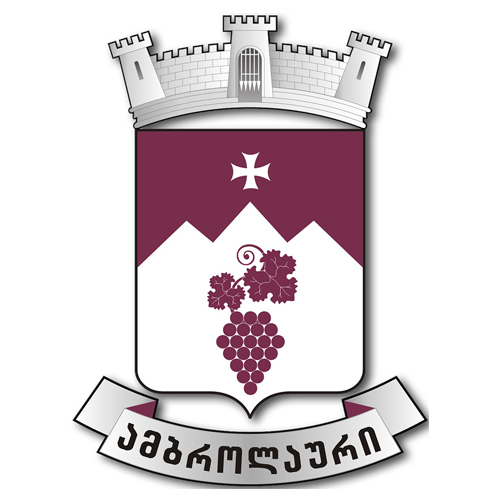 ამბროლაურის მუნიციპალიტეტის 2024-2027 წლების პროგრამული ბიუჯეტი2024 წლის ბიუჯეტის დანართიშესავალიამბროლაურის მუნიციპალიტეტის 2024 წლის ბიუჯეტის პროექტის, ასევე ამ დანართს საფუძვლად უდევს სამთავრობო პროგრამით „ევროპული სახელმწიფოს მშენებლობისთვის“  განსაზღვრული პრიორიტეტები და „ქვეყნის ძირითადი მონაცემები და მიმართულებები 2024-2027 წლებისთვის“ დოკუმენტით პროგნოზირებული პარამეტრები.ზემოაღნიშნული დოკუმენტებით განსაზღვრული პრიორიტეტებისა და საბიუჯეტო პარამეტრების მხედველობაში მიღებით, საკუთარი უფლებამოსილების და ვალდებულბების ფარგლებში, ამბროლაურის მუნიციპალიტეტის 2024-2027 წლების პრიორიტეტული მიმართულებები იქნება:მუნიციპალური ინფრასტრუქტურის განვითარება;დასუფთავება და გარემოს დაცვა;სკოლამდელი დაწესებულებების გამართული ფუნქციონირება;მუნიციპალიტეტში კულტურის, სპორტის და ახალგაზრდობის ღონისძიებების ხელშეწყობა;მოსახლეობის ჯანმრთელობის დაცვა და სოციალური უზრუნველყოფა;მუნიციპალური მმართველობის ეფექტური განხორციელება.   პროგრამულ დანართში, ბიუჯეტის პროექტისგან განსხვავებით, მუცემულია ამბროლაურის მუნიციპალიტეტის 2024 წლის ბიუჯეტით განსახორციელებელი პროგრამების და ქვეპროგრემების მოსალოდნელი შედეგების შეფასების ინდიკატორები. მასში წარმოდგენილია ის პროგრამები და ქვეპროგრამები, რომლთა დაფინანსებასაც ითვალისწინებს 2024 წლის ბიუჯეტის პროექტი. ინფრასტრუქტურის განვთარება მუნიციპალიტეტის ეკონომიკური განვითარებისათვის აუცილებელ პირობას წარმოადგენს მუნიციპალური ინფრასტრუქტურის შემდგომი გაუმჯობესება და აღნიშნული მიმართულება ბიუჯეტის ერთ-ერთ მთავარ პრიორიტეტს წარმოადგენს. პრიორიტეტის ფარგლებში გაგრძელდება საგზაო ინფრასტრუქტურის მშენებლობა რეაბილიტაცია, წყლის სისტემების, გარე განათების ქსელის განვითარება და მუნიციპალიტეტში სხვა აუცილებელი კეთილმოწყობის ღონისძიბების დაფინანსება. პრიორიტეტის ფარგლებში განხორციელდება როგორც ახალი ინფრასტრუქტურის მშენებლობა, ასევე, არსებული ინფრასტრუქტურის მოვლა-შენახვა და დაფინანსდება მის ექსპლოატაციასთან დაკავშირებული ხარჯები.ათასი ლარიდასუფთავება და გარემოს დაცვა პრიორიტეტის ფარგლებში განხორციელდება  გარემოს დასუფთავება და ნარჩენების გატანა, მწვანე ნარგავების მოვლა-პატრონობა, განვითარება, კაპიტალური დაბანდებები დასუფთავების სფეროში, უპატრონო ცხოველების მოვლითი ღონისძიებები და მდინარეზე ნაგვის დამჭერის მოწყობა. დაფინანსდება აღნიშნულთან   დაკავშირებული ხარჯები, უზრუნველყოფილი იქნება მუნიციპალიტეტის დასუფთავება, ნარჩენების გატანა, მწვანე ნარგავების მოვლა-პატრონობა,  უპატრონო ცხოველების მოვლითი ღონისძიებები. შესაბამისად ქვეპროგრამის ფარგლებში გათვალისწინებულია ქალაქის სანიტარული წესრიგის შენარჩუნება და გაუმჯობესება;  ნარჩენების სრული იზოლირება მოსახლეობისა და გარემოსაგან; მუნიციპალიტეტის ყოველდღიური დაგვა–დასუფთავება და ნარჩენების გატანა; ქალაქის ტერიტორიის კეთილმოწყობითი და გამწვანებითი სამუშაოები. ერთწლიანი და მრავალწლიანი ნარგავების დარგვა, სკვერებში ბალახის  გათიბვა ქალაქისა   და მუნიციპალიტეტის ტერიტორიაზე; მუნიციპალიტეტის ტერიტორიაზე არსებული მაწანწალა ძაღლების თავშესაფარში გადაყვანა.ათასი ლარიგანათლებამომავალი თაობების აღზრდის მიმართულებით დაწყებითი და ზოგადი განათლების გარდა მნიშვნელოვანი როლი ენიჭება ასევე სკოლამდელ განათლებას, რაც თვითმმართველი ერთეულის საკუთარ უფლებამოსილებებს განეკუთვნება და შესაბამისად მუნიციპალიტეტის ერთ-ერთ პრიორიტეტს წარმოადგენს, რომლის ფარგლებში მომდევნო წლებში განხორციელდება საბავშვო ბაღების ფუნქციონირებისათვის საჭირო ხარჯების დაფინანსება, ინვენტარით უზრუნველყოფა. ათას ლარშიკულტურა, ახალგაზრდობა და სპორტი       	მუნიციპალიტეტის  ინფრასტრუქტურული და ეკონომიკური განვითარების  პარალელურად აუცილებელია  ხელი შეეწყოს კულტურული ტრადიციების დაცვას და ამ ტრადიციების ღირსეულ გაგრძელებას. ამასთანავე ერთ–ერთი პრიორიტეტია ახალგაზრდების მრავალმხრივი (როგორც სულიერი, ისე ფიზიკური თვალსაზრისით) განვითარების ხელშეწყობა  და მათში ცხოვრების ჯანსაღი წესის დამკვიდრება. შესაბამისად, მუნიციპალიტეტი განაგრძობს  კულტურული ღონისძიებების ფინანსურ მხარდაჭერას, წარმატებული  სპორტსმენების ხელშეწყობას და შესაბამისი პირობების შექმნას რათა ნიჭიერმა ბავშვებმა და ახალგაზრდებმა შეძლონ მათი სპორტული შესაძლებლობების გამოვლინება, ასევე ახალგაზრდებში ცხოვრების ჯანსაღი წესის წახალისების მიზნით გასატარებელი ღონისძიებების ჩატარება.ათას ლარშიმოსახლეობის ჯანმრთელობის დაცვა და სოციალური უზრუნველყოფა მოსახლეობის ჯანმრთელობის დაცვის ხელშეწყობა და მათი სოციალური დაცვა მუნიციპალიტეტის  ერთ–ერთ მთავარ პრიორიტეტს წარმოადგენს. მუნიციპალიტეტი არსებული რესურსების ფარგლებში განაგრძობს სოციალურად დაუცველი მოსახლეობის სხვადასხვა დახმარებებით და შეღავათების უზრუნველყოფას. სახელმწიფო ბიუჯეტიდან გამოყოფილი მიზნობრივი ტრანსფერის ფარგლებში განაგრძობს  საზოგადოებრივი ჯანმრთელობის დაცვის მიზნით სხვადასხვა ღონისძიებების განხორციელებას, რაც უზრუნველყოფს მუნიციპალიტეტის მოსახლეობის ჯანმრთელობის დაცვას სხვადასხვა გადამდები და ინფექციური დაავადებისაგან.ათას ლარშიპროგ. კოდი  პრიორიტეტი, პროგრამა, ქვეპროგრამა  2022ფაქტი  2023 წლის გეგმა  2024 წლის პროექტი  2025 წლის პროექტი  2026 წლის პროექტი  2027 წლის პროექტი  02 00  ინფრასტრუქტურის განვითარება        13,551.5        12,962.7          2,467.7          2,623.4          2,849.3          3,163.2    02 01    საგზაო ინფრასტრუქტურის განვითარება          5,774.1          3,859.4             445.6             546.4             572.7             810.2    02 01 01  გზების მოვლა-შენახვა და მიმდინარე შეკეთება             441.5             600.5             270.0             250.0             250.0             347.6    02 01 02  გზების კაპიტალური შეკეთება          5,332.5          3,258.9             175.6             296.4             322.7             462.6    02 02    წყლის სისტემების განვითარება             900.6          1,360.3             583.0             625.0             653.0             681.0    02 02 01  წყლის სისტემების ექსპლოატაცია             416.2             475.0             483.0             525.0             553.0             581.0    02 02 01 01  წყლის სისტემის მიერ მოხმარებული ელექტროენერგიის ხარჯი               90.6               90.0               70.0               90.0               90.0               90.0    02 02 01 02  წყლის სისტემების მოვლა-პატრონობა             414.3             467.5             962.0          1,005.0             463.0             491.0    02 02 02  წყლის სისტემების რეაბილიტაცია              484.4             885.3             100.0             100.0             100.0             100.0    02 03     გარე განათება             598.7             753.3             644.0             672.0             692.0             692.0    02 03 01       გარე განათების ქსელის ექსპლოტაცია             597.9             657.6             644.0             672.0             692.0             692.0    02 03 01 01  გარე განათების ქსელი მოხმარებული ელექტროენერგიის ხარჯის ანაზღაურება             429.7             425.9             420.0             450.0             470.0             470.0    02 03 01 02  გარე განთების ქსელის მოვლა-პატრონობა             168.3             231.7             224.0             222.0             222.0             222.0    02 04  სტიქიის პრევენცია, ავარიული ობიექტების და შენობების რეაბილიტაცია               17.5          3,061.3                  -                    -                    -                    -      02 06  კეთილმოწყობის ღონისძიებები          4,838.5          2,182.3               80.0               80.0               80.0               80.0    02 07  სოფლის მხარდაჭერის პროგრამა             788.6             772.0                  -                    -                    -                    -      02 08  სანიაღვრე არხების, სარწყავი არხების და ნაპირსამაგრი ნაგებობების მშენებლობა რეაბილიტაცია             135.2             112.6             100.0             100.0             236.0             265.0    02 09  რეგიონალური პროექტების პროექტირებისა და ტექინკური ზედამხედველობის დაფინანსება             356.3             414.0             325.0             400.0             415.0             415.0    02 10  სატრანსპორტო მომსახურება             142.1             447.5             290.1             200.0             200.6             220.0   კოდიპროგრამის დასახელება საგზაო ინფრასტრუქტურის განვითარებასაგზაო ინფრასტრუქტურის განვითარებასაგზაო ინფრასტრუქტურის განვითარება2024 წლის დაფინანსება
 ათას ლარში2025 წლის დაფინანსება
 ათას ლარში2026 წლის დაფინანსება
 ათას ლარში2027 წლის დაფინანსება
 ათას ლარში02 01პროგრამის დასახელება საგზაო ინფრასტრუქტურის განვითარებასაგზაო ინფრასტრუქტურის განვითარებასაგზაო ინფრასტრუქტურის განვითარება          445.6             546.4             572.7             810.2   პროგრამის განმახორციელებელი სამსახურიპროგრამის განმახორციელებელი სამსახურისივრცითი მოწყობის და ინფრასტრუქტურის, არქიტექტურისა და ზედამხედველობის სამსახურისივრცითი მოწყობის და ინფრასტრუქტურის, არქიტექტურისა და ზედამხედველობის სამსახურისივრცითი მოწყობის და ინფრასტრუქტურის, არქიტექტურისა და ზედამხედველობის სამსახურისივრცითი მოწყობის და ინფრასტრუქტურის, არქიტექტურისა და ზედამხედველობის სამსახურისივრცითი მოწყობის და ინფრასტრუქტურის, არქიტექტურისა და ზედამხედველობის სამსახურისივრცითი მოწყობის და ინფრასტრუქტურის, არქიტექტურისა და ზედამხედველობის სამსახურისივრცითი მოწყობის და ინფრასტრუქტურის, არქიტექტურისა და ზედამხედველობის სამსახურიპროგრამის აღწერა პროგრამის აღწერა საგზაო ინფრასტრქტურის განვითარების პროგრამა ითვალისწინებს მუნიციპალიტეტის ტერიტორიაზე არსებული ადგილობრივი მნიშვნელობის გზების (მათ შორის, ხიდების, ტროტუარების და სხვა საგზაო ინფრასტრუქტურასთან დაკავშირებული ნაგებობების) კაპიტალურ და მიმდინარე შეკეთებას, მუნიციპალიტეტში ახალი გზების მშენებლობას. პროგრამის დაფინანსების ძირითად წყაროს წარმოადგენს სახელმწიფო ბიუჯეტიდან გამოყოფილი კაპიტალური ტრანსფერი, ადგილობრივი ბიუჯეტის საკუთარი სახსრები უმეტესწილად ხმარდება გზების მიმდინარე შეკეთებას.
მიმდინარე პერიოდისათვის მუნიციპალური გზების 30% სრულად რეაბილიტირებულია, დარჩენილ ნაწილზე მიმდინარეობს სარეაბილიტაციო სამუშაოები, ხოლო ნაწილზე იგეგმება შესაბამისი სამუშაობის ჩატარება.
სარეაბილიტაციო გზების შერჩევა და პრიორიტეტიზაცია ხორციელდება მოსახლეობის მოთხოვნების შესაბამისად, ასევე მხედველობაში მიიღება სტიქიური მოვლენების შედეგების აღმოფხვრა და სხვა წინასწარ გაუთვალისწინებელი ღონისძიებები.
პროგრამის ფარგლებში ფინანსდება 2 ქვეპროგრამა:
- გზების მოვლა-შენახვა და მიმდინარე შეკეთება; 
- გზების კაპიტალური შეკეთება;
გზების მოვლა-შენახვის და მიმდინარე შეკეთების ქვეპროგრამის ფარგლებში განხორციელებული სამუშაოები მოიცავს ასფალტირებული ქუჩების დაზიანებული მონაკვეთების აღდგენა- რეაბილიტაციას (მათ შორის, ე.წ. ორმული შეკეთება), ასევე, არაასფალტირებული ქუჩების გრუნტის საფარის მოსწორებას და მოხრეშვა-მოშანდაკებას. წლის განმავლობაში საშუალოდ ხორციელდება 350000 კვ/მ გზის მიმდინარე შეკეთება;
გზების კაპიტალური შეკეთების ქვეპროგრამის ფარგლებში ხორციელდება მუნიციპალიტეტში არსებული ადგილობრივი მნიშვნელობის დაზიანებული და ამორტიზირებული გზების კაპიტალური (მათ შორის, ხიდების, ტროტუარების და სხვა საგზაო ინფრასტრუქტურასთან დაკავშირებული ნაგებობების) შეკეთება/რეაბილიტაცია. სამუშაოების მოცულობა დაკავშირებულია სახელმწიფო ბიუჯეტიდან გამოყოფილ კაპიტალურ ტრანსფერზე. საგზაო ინფრასტრქტურის განვითარების პროგრამა ითვალისწინებს მუნიციპალიტეტის ტერიტორიაზე არსებული ადგილობრივი მნიშვნელობის გზების (მათ შორის, ხიდების, ტროტუარების და სხვა საგზაო ინფრასტრუქტურასთან დაკავშირებული ნაგებობების) კაპიტალურ და მიმდინარე შეკეთებას, მუნიციპალიტეტში ახალი გზების მშენებლობას. პროგრამის დაფინანსების ძირითად წყაროს წარმოადგენს სახელმწიფო ბიუჯეტიდან გამოყოფილი კაპიტალური ტრანსფერი, ადგილობრივი ბიუჯეტის საკუთარი სახსრები უმეტესწილად ხმარდება გზების მიმდინარე შეკეთებას.
მიმდინარე პერიოდისათვის მუნიციპალური გზების 30% სრულად რეაბილიტირებულია, დარჩენილ ნაწილზე მიმდინარეობს სარეაბილიტაციო სამუშაოები, ხოლო ნაწილზე იგეგმება შესაბამისი სამუშაობის ჩატარება.
სარეაბილიტაციო გზების შერჩევა და პრიორიტეტიზაცია ხორციელდება მოსახლეობის მოთხოვნების შესაბამისად, ასევე მხედველობაში მიიღება სტიქიური მოვლენების შედეგების აღმოფხვრა და სხვა წინასწარ გაუთვალისწინებელი ღონისძიებები.
პროგრამის ფარგლებში ფინანსდება 2 ქვეპროგრამა:
- გზების მოვლა-შენახვა და მიმდინარე შეკეთება; 
- გზების კაპიტალური შეკეთება;
გზების მოვლა-შენახვის და მიმდინარე შეკეთების ქვეპროგრამის ფარგლებში განხორციელებული სამუშაოები მოიცავს ასფალტირებული ქუჩების დაზიანებული მონაკვეთების აღდგენა- რეაბილიტაციას (მათ შორის, ე.წ. ორმული შეკეთება), ასევე, არაასფალტირებული ქუჩების გრუნტის საფარის მოსწორებას და მოხრეშვა-მოშანდაკებას. წლის განმავლობაში საშუალოდ ხორციელდება 350000 კვ/მ გზის მიმდინარე შეკეთება;
გზების კაპიტალური შეკეთების ქვეპროგრამის ფარგლებში ხორციელდება მუნიციპალიტეტში არსებული ადგილობრივი მნიშვნელობის დაზიანებული და ამორტიზირებული გზების კაპიტალური (მათ შორის, ხიდების, ტროტუარების და სხვა საგზაო ინფრასტრუქტურასთან დაკავშირებული ნაგებობების) შეკეთება/რეაბილიტაცია. სამუშაოების მოცულობა დაკავშირებულია სახელმწიფო ბიუჯეტიდან გამოყოფილ კაპიტალურ ტრანსფერზე. საგზაო ინფრასტრქტურის განვითარების პროგრამა ითვალისწინებს მუნიციპალიტეტის ტერიტორიაზე არსებული ადგილობრივი მნიშვნელობის გზების (მათ შორის, ხიდების, ტროტუარების და სხვა საგზაო ინფრასტრუქტურასთან დაკავშირებული ნაგებობების) კაპიტალურ და მიმდინარე შეკეთებას, მუნიციპალიტეტში ახალი გზების მშენებლობას. პროგრამის დაფინანსების ძირითად წყაროს წარმოადგენს სახელმწიფო ბიუჯეტიდან გამოყოფილი კაპიტალური ტრანსფერი, ადგილობრივი ბიუჯეტის საკუთარი სახსრები უმეტესწილად ხმარდება გზების მიმდინარე შეკეთებას.
მიმდინარე პერიოდისათვის მუნიციპალური გზების 30% სრულად რეაბილიტირებულია, დარჩენილ ნაწილზე მიმდინარეობს სარეაბილიტაციო სამუშაოები, ხოლო ნაწილზე იგეგმება შესაბამისი სამუშაობის ჩატარება.
სარეაბილიტაციო გზების შერჩევა და პრიორიტეტიზაცია ხორციელდება მოსახლეობის მოთხოვნების შესაბამისად, ასევე მხედველობაში მიიღება სტიქიური მოვლენების შედეგების აღმოფხვრა და სხვა წინასწარ გაუთვალისწინებელი ღონისძიებები.
პროგრამის ფარგლებში ფინანსდება 2 ქვეპროგრამა:
- გზების მოვლა-შენახვა და მიმდინარე შეკეთება; 
- გზების კაპიტალური შეკეთება;
გზების მოვლა-შენახვის და მიმდინარე შეკეთების ქვეპროგრამის ფარგლებში განხორციელებული სამუშაოები მოიცავს ასფალტირებული ქუჩების დაზიანებული მონაკვეთების აღდგენა- რეაბილიტაციას (მათ შორის, ე.წ. ორმული შეკეთება), ასევე, არაასფალტირებული ქუჩების გრუნტის საფარის მოსწორებას და მოხრეშვა-მოშანდაკებას. წლის განმავლობაში საშუალოდ ხორციელდება 350000 კვ/მ გზის მიმდინარე შეკეთება;
გზების კაპიტალური შეკეთების ქვეპროგრამის ფარგლებში ხორციელდება მუნიციპალიტეტში არსებული ადგილობრივი მნიშვნელობის დაზიანებული და ამორტიზირებული გზების კაპიტალური (მათ შორის, ხიდების, ტროტუარების და სხვა საგზაო ინფრასტრუქტურასთან დაკავშირებული ნაგებობების) შეკეთება/რეაბილიტაცია. სამუშაოების მოცულობა დაკავშირებულია სახელმწიფო ბიუჯეტიდან გამოყოფილ კაპიტალურ ტრანსფერზე. საგზაო ინფრასტრქტურის განვითარების პროგრამა ითვალისწინებს მუნიციპალიტეტის ტერიტორიაზე არსებული ადგილობრივი მნიშვნელობის გზების (მათ შორის, ხიდების, ტროტუარების და სხვა საგზაო ინფრასტრუქტურასთან დაკავშირებული ნაგებობების) კაპიტალურ და მიმდინარე შეკეთებას, მუნიციპალიტეტში ახალი გზების მშენებლობას. პროგრამის დაფინანსების ძირითად წყაროს წარმოადგენს სახელმწიფო ბიუჯეტიდან გამოყოფილი კაპიტალური ტრანსფერი, ადგილობრივი ბიუჯეტის საკუთარი სახსრები უმეტესწილად ხმარდება გზების მიმდინარე შეკეთებას.
მიმდინარე პერიოდისათვის მუნიციპალური გზების 30% სრულად რეაბილიტირებულია, დარჩენილ ნაწილზე მიმდინარეობს სარეაბილიტაციო სამუშაოები, ხოლო ნაწილზე იგეგმება შესაბამისი სამუშაობის ჩატარება.
სარეაბილიტაციო გზების შერჩევა და პრიორიტეტიზაცია ხორციელდება მოსახლეობის მოთხოვნების შესაბამისად, ასევე მხედველობაში მიიღება სტიქიური მოვლენების შედეგების აღმოფხვრა და სხვა წინასწარ გაუთვალისწინებელი ღონისძიებები.
პროგრამის ფარგლებში ფინანსდება 2 ქვეპროგრამა:
- გზების მოვლა-შენახვა და მიმდინარე შეკეთება; 
- გზების კაპიტალური შეკეთება;
გზების მოვლა-შენახვის და მიმდინარე შეკეთების ქვეპროგრამის ფარგლებში განხორციელებული სამუშაოები მოიცავს ასფალტირებული ქუჩების დაზიანებული მონაკვეთების აღდგენა- რეაბილიტაციას (მათ შორის, ე.წ. ორმული შეკეთება), ასევე, არაასფალტირებული ქუჩების გრუნტის საფარის მოსწორებას და მოხრეშვა-მოშანდაკებას. წლის განმავლობაში საშუალოდ ხორციელდება 350000 კვ/მ გზის მიმდინარე შეკეთება;
გზების კაპიტალური შეკეთების ქვეპროგრამის ფარგლებში ხორციელდება მუნიციპალიტეტში არსებული ადგილობრივი მნიშვნელობის დაზიანებული და ამორტიზირებული გზების კაპიტალური (მათ შორის, ხიდების, ტროტუარების და სხვა საგზაო ინფრასტრუქტურასთან დაკავშირებული ნაგებობების) შეკეთება/რეაბილიტაცია. სამუშაოების მოცულობა დაკავშირებულია სახელმწიფო ბიუჯეტიდან გამოყოფილ კაპიტალურ ტრანსფერზე. საგზაო ინფრასტრქტურის განვითარების პროგრამა ითვალისწინებს მუნიციპალიტეტის ტერიტორიაზე არსებული ადგილობრივი მნიშვნელობის გზების (მათ შორის, ხიდების, ტროტუარების და სხვა საგზაო ინფრასტრუქტურასთან დაკავშირებული ნაგებობების) კაპიტალურ და მიმდინარე შეკეთებას, მუნიციპალიტეტში ახალი გზების მშენებლობას. პროგრამის დაფინანსების ძირითად წყაროს წარმოადგენს სახელმწიფო ბიუჯეტიდან გამოყოფილი კაპიტალური ტრანსფერი, ადგილობრივი ბიუჯეტის საკუთარი სახსრები უმეტესწილად ხმარდება გზების მიმდინარე შეკეთებას.
მიმდინარე პერიოდისათვის მუნიციპალური გზების 30% სრულად რეაბილიტირებულია, დარჩენილ ნაწილზე მიმდინარეობს სარეაბილიტაციო სამუშაოები, ხოლო ნაწილზე იგეგმება შესაბამისი სამუშაობის ჩატარება.
სარეაბილიტაციო გზების შერჩევა და პრიორიტეტიზაცია ხორციელდება მოსახლეობის მოთხოვნების შესაბამისად, ასევე მხედველობაში მიიღება სტიქიური მოვლენების შედეგების აღმოფხვრა და სხვა წინასწარ გაუთვალისწინებელი ღონისძიებები.
პროგრამის ფარგლებში ფინანსდება 2 ქვეპროგრამა:
- გზების მოვლა-შენახვა და მიმდინარე შეკეთება; 
- გზების კაპიტალური შეკეთება;
გზების მოვლა-შენახვის და მიმდინარე შეკეთების ქვეპროგრამის ფარგლებში განხორციელებული სამუშაოები მოიცავს ასფალტირებული ქუჩების დაზიანებული მონაკვეთების აღდგენა- რეაბილიტაციას (მათ შორის, ე.წ. ორმული შეკეთება), ასევე, არაასფალტირებული ქუჩების გრუნტის საფარის მოსწორებას და მოხრეშვა-მოშანდაკებას. წლის განმავლობაში საშუალოდ ხორციელდება 350000 კვ/მ გზის მიმდინარე შეკეთება;
გზების კაპიტალური შეკეთების ქვეპროგრამის ფარგლებში ხორციელდება მუნიციპალიტეტში არსებული ადგილობრივი მნიშვნელობის დაზიანებული და ამორტიზირებული გზების კაპიტალური (მათ შორის, ხიდების, ტროტუარების და სხვა საგზაო ინფრასტრუქტურასთან დაკავშირებული ნაგებობების) შეკეთება/რეაბილიტაცია. სამუშაოების მოცულობა დაკავშირებულია სახელმწიფო ბიუჯეტიდან გამოყოფილ კაპიტალურ ტრანსფერზე. საგზაო ინფრასტრქტურის განვითარების პროგრამა ითვალისწინებს მუნიციპალიტეტის ტერიტორიაზე არსებული ადგილობრივი მნიშვნელობის გზების (მათ შორის, ხიდების, ტროტუარების და სხვა საგზაო ინფრასტრუქტურასთან დაკავშირებული ნაგებობების) კაპიტალურ და მიმდინარე შეკეთებას, მუნიციპალიტეტში ახალი გზების მშენებლობას. პროგრამის დაფინანსების ძირითად წყაროს წარმოადგენს სახელმწიფო ბიუჯეტიდან გამოყოფილი კაპიტალური ტრანსფერი, ადგილობრივი ბიუჯეტის საკუთარი სახსრები უმეტესწილად ხმარდება გზების მიმდინარე შეკეთებას.
მიმდინარე პერიოდისათვის მუნიციპალური გზების 30% სრულად რეაბილიტირებულია, დარჩენილ ნაწილზე მიმდინარეობს სარეაბილიტაციო სამუშაოები, ხოლო ნაწილზე იგეგმება შესაბამისი სამუშაობის ჩატარება.
სარეაბილიტაციო გზების შერჩევა და პრიორიტეტიზაცია ხორციელდება მოსახლეობის მოთხოვნების შესაბამისად, ასევე მხედველობაში მიიღება სტიქიური მოვლენების შედეგების აღმოფხვრა და სხვა წინასწარ გაუთვალისწინებელი ღონისძიებები.
პროგრამის ფარგლებში ფინანსდება 2 ქვეპროგრამა:
- გზების მოვლა-შენახვა და მიმდინარე შეკეთება; 
- გზების კაპიტალური შეკეთება;
გზების მოვლა-შენახვის და მიმდინარე შეკეთების ქვეპროგრამის ფარგლებში განხორციელებული სამუშაოები მოიცავს ასფალტირებული ქუჩების დაზიანებული მონაკვეთების აღდგენა- რეაბილიტაციას (მათ შორის, ე.წ. ორმული შეკეთება), ასევე, არაასფალტირებული ქუჩების გრუნტის საფარის მოსწორებას და მოხრეშვა-მოშანდაკებას. წლის განმავლობაში საშუალოდ ხორციელდება 350000 კვ/მ გზის მიმდინარე შეკეთება;
გზების კაპიტალური შეკეთების ქვეპროგრამის ფარგლებში ხორციელდება მუნიციპალიტეტში არსებული ადგილობრივი მნიშვნელობის დაზიანებული და ამორტიზირებული გზების კაპიტალური (მათ შორის, ხიდების, ტროტუარების და სხვა საგზაო ინფრასტრუქტურასთან დაკავშირებული ნაგებობების) შეკეთება/რეაბილიტაცია. სამუშაოების მოცულობა დაკავშირებულია სახელმწიფო ბიუჯეტიდან გამოყოფილ კაპიტალურ ტრანსფერზე. საგზაო ინფრასტრქტურის განვითარების პროგრამა ითვალისწინებს მუნიციპალიტეტის ტერიტორიაზე არსებული ადგილობრივი მნიშვნელობის გზების (მათ შორის, ხიდების, ტროტუარების და სხვა საგზაო ინფრასტრუქტურასთან დაკავშირებული ნაგებობების) კაპიტალურ და მიმდინარე შეკეთებას, მუნიციპალიტეტში ახალი გზების მშენებლობას. პროგრამის დაფინანსების ძირითად წყაროს წარმოადგენს სახელმწიფო ბიუჯეტიდან გამოყოფილი კაპიტალური ტრანსფერი, ადგილობრივი ბიუჯეტის საკუთარი სახსრები უმეტესწილად ხმარდება გზების მიმდინარე შეკეთებას.
მიმდინარე პერიოდისათვის მუნიციპალური გზების 30% სრულად რეაბილიტირებულია, დარჩენილ ნაწილზე მიმდინარეობს სარეაბილიტაციო სამუშაოები, ხოლო ნაწილზე იგეგმება შესაბამისი სამუშაობის ჩატარება.
სარეაბილიტაციო გზების შერჩევა და პრიორიტეტიზაცია ხორციელდება მოსახლეობის მოთხოვნების შესაბამისად, ასევე მხედველობაში მიიღება სტიქიური მოვლენების შედეგების აღმოფხვრა და სხვა წინასწარ გაუთვალისწინებელი ღონისძიებები.
პროგრამის ფარგლებში ფინანსდება 2 ქვეპროგრამა:
- გზების მოვლა-შენახვა და მიმდინარე შეკეთება; 
- გზების კაპიტალური შეკეთება;
გზების მოვლა-შენახვის და მიმდინარე შეკეთების ქვეპროგრამის ფარგლებში განხორციელებული სამუშაოები მოიცავს ასფალტირებული ქუჩების დაზიანებული მონაკვეთების აღდგენა- რეაბილიტაციას (მათ შორის, ე.წ. ორმული შეკეთება), ასევე, არაასფალტირებული ქუჩების გრუნტის საფარის მოსწორებას და მოხრეშვა-მოშანდაკებას. წლის განმავლობაში საშუალოდ ხორციელდება 350000 კვ/მ გზის მიმდინარე შეკეთება;
გზების კაპიტალური შეკეთების ქვეპროგრამის ფარგლებში ხორციელდება მუნიციპალიტეტში არსებული ადგილობრივი მნიშვნელობის დაზიანებული და ამორტიზირებული გზების კაპიტალური (მათ შორის, ხიდების, ტროტუარების და სხვა საგზაო ინფრასტრუქტურასთან დაკავშირებული ნაგებობების) შეკეთება/რეაბილიტაცია. სამუშაოების მოცულობა დაკავშირებულია სახელმწიფო ბიუჯეტიდან გამოყოფილ კაპიტალურ ტრანსფერზე. პროგრამის მიზანი და მოსალოდნელი შედეგიპროგრამის მიზანი და მოსალოდნელი შედეგიპროგრამის საბოლოო მიზანია ამბროლაურის მუნიციპალიტეტის ტერიტორიაზე არსებული ყველა მუნიციპალური გზის (მათ შორის, ხიდების, ტროტუარების და სხვა საგზაო ინფრასტრუქტურასთან დაკავშირებული ნაგებობების) რეაბილიტაცია; მუნიციპალიტეტის საჭიროებებიდან და მოსახლეობის მოთხოვნებიდან გამომდინარე ახალი გზების მშენებლობა; არსებული გზების მაღალი ხარისხის შენარჩუნება; მგზავრთა გადაადგილების დროის შემცირება; ავტოსატრანსპორტო საშუალებების ცვეთის შემცირება; ტურიზმის ხელშეწყობა;  პროგრამის საბოლოო შედეგი: მუნიციპალიტეტის გზებზე უსაფრთხო და კომფორტული გადაადგილება; გზების ექსპლუატაციის გაზრდილი პერიოდი; ადგილობრივი გზების მოწესრიგებული ინფრასტრუქტურა.პროგრამის საბოლოო მიზანია ამბროლაურის მუნიციპალიტეტის ტერიტორიაზე არსებული ყველა მუნიციპალური გზის (მათ შორის, ხიდების, ტროტუარების და სხვა საგზაო ინფრასტრუქტურასთან დაკავშირებული ნაგებობების) რეაბილიტაცია; მუნიციპალიტეტის საჭიროებებიდან და მოსახლეობის მოთხოვნებიდან გამომდინარე ახალი გზების მშენებლობა; არსებული გზების მაღალი ხარისხის შენარჩუნება; მგზავრთა გადაადგილების დროის შემცირება; ავტოსატრანსპორტო საშუალებების ცვეთის შემცირება; ტურიზმის ხელშეწყობა;  პროგრამის საბოლოო შედეგი: მუნიციპალიტეტის გზებზე უსაფრთხო და კომფორტული გადაადგილება; გზების ექსპლუატაციის გაზრდილი პერიოდი; ადგილობრივი გზების მოწესრიგებული ინფრასტრუქტურა.პროგრამის საბოლოო მიზანია ამბროლაურის მუნიციპალიტეტის ტერიტორიაზე არსებული ყველა მუნიციპალური გზის (მათ შორის, ხიდების, ტროტუარების და სხვა საგზაო ინფრასტრუქტურასთან დაკავშირებული ნაგებობების) რეაბილიტაცია; მუნიციპალიტეტის საჭიროებებიდან და მოსახლეობის მოთხოვნებიდან გამომდინარე ახალი გზების მშენებლობა; არსებული გზების მაღალი ხარისხის შენარჩუნება; მგზავრთა გადაადგილების დროის შემცირება; ავტოსატრანსპორტო საშუალებების ცვეთის შემცირება; ტურიზმის ხელშეწყობა;  პროგრამის საბოლოო შედეგი: მუნიციპალიტეტის გზებზე უსაფრთხო და კომფორტული გადაადგილება; გზების ექსპლუატაციის გაზრდილი პერიოდი; ადგილობრივი გზების მოწესრიგებული ინფრასტრუქტურა.პროგრამის საბოლოო მიზანია ამბროლაურის მუნიციპალიტეტის ტერიტორიაზე არსებული ყველა მუნიციპალური გზის (მათ შორის, ხიდების, ტროტუარების და სხვა საგზაო ინფრასტრუქტურასთან დაკავშირებული ნაგებობების) რეაბილიტაცია; მუნიციპალიტეტის საჭიროებებიდან და მოსახლეობის მოთხოვნებიდან გამომდინარე ახალი გზების მშენებლობა; არსებული გზების მაღალი ხარისხის შენარჩუნება; მგზავრთა გადაადგილების დროის შემცირება; ავტოსატრანსპორტო საშუალებების ცვეთის შემცირება; ტურიზმის ხელშეწყობა;  პროგრამის საბოლოო შედეგი: მუნიციპალიტეტის გზებზე უსაფრთხო და კომფორტული გადაადგილება; გზების ექსპლუატაციის გაზრდილი პერიოდი; ადგილობრივი გზების მოწესრიგებული ინფრასტრუქტურა.პროგრამის საბოლოო მიზანია ამბროლაურის მუნიციპალიტეტის ტერიტორიაზე არსებული ყველა მუნიციპალური გზის (მათ შორის, ხიდების, ტროტუარების და სხვა საგზაო ინფრასტრუქტურასთან დაკავშირებული ნაგებობების) რეაბილიტაცია; მუნიციპალიტეტის საჭიროებებიდან და მოსახლეობის მოთხოვნებიდან გამომდინარე ახალი გზების მშენებლობა; არსებული გზების მაღალი ხარისხის შენარჩუნება; მგზავრთა გადაადგილების დროის შემცირება; ავტოსატრანსპორტო საშუალებების ცვეთის შემცირება; ტურიზმის ხელშეწყობა;  პროგრამის საბოლოო შედეგი: მუნიციპალიტეტის გზებზე უსაფრთხო და კომფორტული გადაადგილება; გზების ექსპლუატაციის გაზრდილი პერიოდი; ადგილობრივი გზების მოწესრიგებული ინფრასტრუქტურა.პროგრამის საბოლოო მიზანია ამბროლაურის მუნიციპალიტეტის ტერიტორიაზე არსებული ყველა მუნიციპალური გზის (მათ შორის, ხიდების, ტროტუარების და სხვა საგზაო ინფრასტრუქტურასთან დაკავშირებული ნაგებობების) რეაბილიტაცია; მუნიციპალიტეტის საჭიროებებიდან და მოსახლეობის მოთხოვნებიდან გამომდინარე ახალი გზების მშენებლობა; არსებული გზების მაღალი ხარისხის შენარჩუნება; მგზავრთა გადაადგილების დროის შემცირება; ავტოსატრანსპორტო საშუალებების ცვეთის შემცირება; ტურიზმის ხელშეწყობა;  პროგრამის საბოლოო შედეგი: მუნიციპალიტეტის გზებზე უსაფრთხო და კომფორტული გადაადგილება; გზების ექსპლუატაციის გაზრდილი პერიოდი; ადგილობრივი გზების მოწესრიგებული ინფრასტრუქტურა.პროგრამის საბოლოო მიზანია ამბროლაურის მუნიციპალიტეტის ტერიტორიაზე არსებული ყველა მუნიციპალური გზის (მათ შორის, ხიდების, ტროტუარების და სხვა საგზაო ინფრასტრუქტურასთან დაკავშირებული ნაგებობების) რეაბილიტაცია; მუნიციპალიტეტის საჭიროებებიდან და მოსახლეობის მოთხოვნებიდან გამომდინარე ახალი გზების მშენებლობა; არსებული გზების მაღალი ხარისხის შენარჩუნება; მგზავრთა გადაადგილების დროის შემცირება; ავტოსატრანსპორტო საშუალებების ცვეთის შემცირება; ტურიზმის ხელშეწყობა;  პროგრამის საბოლოო შედეგი: მუნიციპალიტეტის გზებზე უსაფრთხო და კომფორტული გადაადგილება; გზების ექსპლუატაციის გაზრდილი პერიოდი; ადგილობრივი გზების მოწესრიგებული ინფრასტრუქტურა.#მოსალოდნელი შედეგის შეფასების ინდიკატორიმოსალოდნელი შედეგის შეფასების ინდიკატორიინდიკატორის საბაზისო მაჩვენებელიინდიკატორის მიზნობრივი მაჩვენებელი 2024 წელს ცდომილების ალბათობა (%/აღწერა)ინდიკატორის მიზნობრივი მაჩვენებელი 2025 წელსინდიკატორის მიზნობრივი მაჩვენებელი 2026 წელსინდიკატორის მიზნობრივი მაჩვენებელი 2027 წელს1გზების სიგრძე, რომლებზეც ჩატარდა გზების მიმდინარე შეკეთების სამუშაოებიგზების სიგრძე, რომლებზეც ჩატარდა გზების მიმდინარე შეკეთების სამუშაოებიბოლო წლების განმავლობაში  მიმდინარე  შეკეთებითი სამუშაოები ყოველწლიურად უტარდება საშუალოდ 48000 კვ/მ გზას; მათ შორის ასფალტირებული გზა 33200 კვ/მ; არასფალტირებული - 14800 კვ/მ2024 წელს დაგეგმილია არანაკლებ საბაზისო მაჩვენებლის მოცულობის სამუშაოების შესრულება. საბოლოო მიზნობრივი მაჩვენებელი იქნება ამბროლაურის მუნიციპალიტეტში არსებული ყველა ადგილობრივი მნიშვნელობის გზის და მასთან დაკავშირებული ინფრასტრუქტურის გამართულ მდგომარეობაში ყოფნა5% - საგზაო ინფრასტრუქტურა საჭიროებს მუდმივ მოვლა-შეკეთებას, შესაბამიად კონკრეტული პერიოდისთვის შესაძლებელია ვერ განხორციელდეს მუნიციპალური გზაბის სრული მოცვაარანაკლებ საბაზისო მაჩვენებლის მოცულობის სამუშაოების შესრულება.არანაკლებ საბაზისო მაჩვენებლის მოცულობის სამუშაოების შესრულება.არანაკლებ საბაზისო მაჩვენებლის მოცულობის სამუშაოების შესრულება.2ბენეფიციართა რაოდენობა, რომლებიც სარგებლობენ გზებით, სადაც ჩატარდა გზების მიმდინარე შეკეთებაბენეფიციართა რაოდენობა, რომლებიც სარგებლობენ გზებით, სადაც ჩატარდა გზების მიმდინარე შეკეთებაბოლო წლების განმავლობაში განახლებული გზებით ყოველწლიურად სარგებლობს დაახლოებით 5 000  პირდაპირი და 9 000 არაპირდაპირი ბენეფიციარი.2024 წელს დაგეგმილია არანაკლებ საბაზისო მაჩვენებლის ბენეფიციარის მოცვა. საბოლოო მიზნობრივი მაჩვენებელი არის ამბროლაურის მუნიციპალიტეტის მთლიანი მოსახლეობა და მისი სტუმრები5%არანაკლებ საბაზისო მაჩვენებლის ბენეფიციარის მოცვა.არანაკლებ საბაზისო მაჩვენებლის ბენეფიციარის მოცვა.არანაკლებ საბაზისო მაჩვენებლის ბენეფიციარის მოცვა.3გზების სიგრძე, სადაც განხორციელდება გზების კაპიტალური შეკეთება/რეაბილიტაციაგზების სიგრძე, სადაც განხორციელდება გზების კაპიტალური შეკეთება/რეაბილიტაციაბოლო წლების განმავლობაში  კაპიტალური რეაბილიტაცია  ყოველწლიურად უტარდება საშუალოდ 12000 გრძ/მ  გზას; მათ შორის ასფალტირებული გზა 8300 გრძ/მ; არასფალტირებული გზა -3700 გრძ/მ2024 წელს დაგეგმილია არანაკლებ საბაზისო მაჩვენებლის მოცულობის სამუშაოების შესრულება. საბოლოო მიზნობრივი მაჩვენებელი იქნება ამბროლაურის მუნიციპალიტეტში არსებული ყველა ადგილობრივი მნიშვნელობის გზის და მასთან დაკავშირებული ინფრასტრუქტურის რეაბილიტაცია. ასევე, მუნიციპალიტეტის საჭიროების და არსებული შესაძლებლობის შესაბამისად ყველა ადგილობრივი გზის შეკეთება/რეაბილიტაცია5% - საგზაო ინფრასტრუქტურა საჭიროებს მუდმივ მოვლა-შეკეთებას, შესაბამიად კონკრეტული პერიოდისთვის შესაძლებელია ვერ განხორციელდეს მუნიციპალური გზების სრული მოცვაარანაკლებ საბაზისო მაჩვენებლის მოცულობის სამუშაოების შესრულება.არანაკლებ საბაზისო მაჩვენებლის მოცულობის სამუშაოების შესრულება.არანაკლებ საბაზისო მაჩვენებლის მოცულობის სამუშაოების შესრულება.4ბენეფიციართა რაოდენობა, რომლებიც სარგებლობენ გზებით, სადაც ჩატარდა გზების და მასთან დაკავშირებული ინფრასტრუქტურის კაპიტალური შეკეთებაბენეფიციართა რაოდენობა, რომლებიც სარგებლობენ გზებით, სადაც ჩატარდა გზების და მასთან დაკავშირებული ინფრასტრუქტურის კაპიტალური შეკეთებაბოლო წლების განმავლობაში განახლებული გზებით ყოველწლიურად სარგებლობს დაახლოებით  დაახლოებით 4 000  პირდაპირი და 9 000 არაპირდაპირი ბენეფიციარი2024 წელს დაგეგმილია არანაკლებ საბაზისო მაჩვენებლის ბენეფიციარის მოცვა. საბოლოო მიზნობრივ მაჩვენებელს, მუნიციპალიტეტის ყველა მოსახლის და სტუმრის კომფორტული და უსაფრთხო გადაადგილებისათვის,  ხარისხიანი გზების შეთავაზება წარმოადგენს. 5%არანაკლებ საბაზისო მაჩვენებლის ბენეფიციარის მოცვა.არანაკლებ საბაზისო მაჩვენებლის ბენეფიციარის მოცვა.არანაკლებ საბაზისო მაჩვენებლის ბენეფიციარის მოცვა.კოდიქვეპროგრამის დასახელება  გზების მოვლა-შენახვა და მიმდინარე შეკეთება გზების მოვლა-შენახვა და მიმდინარე შეკეთება გზების მოვლა-შენახვა და მიმდინარე შეკეთება2024 წლის დაფინანსება
 ათას ლარში2024 წლის დაფინანსება
 ათას ლარში2025 წლის დაფინანსება
 ათას ლარში2026 წლის დაფინანსება
 ათას ლარში2027 წლის დაფინანსება
 ათას ლარში02 01 01ქვეპროგრამის დასახელება  გზების მოვლა-შენახვა და მიმდინარე შეკეთება გზების მოვლა-შენახვა და მიმდინარე შეკეთება გზების მოვლა-შენახვა და მიმდინარე შეკეთება          270.0             270.0             250.0             250.0             347.6   ქვეპროგრამის განმახორციელებელი სამსახურიქვეპროგრამის განმახორციელებელი სამსახურისივრცითი მოწყობის და ინფრასტრუქტურის სამსახური. არქიტექტურისა და ზედამხედველობის სამსახურისივრცითი მოწყობის და ინფრასტრუქტურის სამსახური. არქიტექტურისა და ზედამხედველობის სამსახურისივრცითი მოწყობის და ინფრასტრუქტურის სამსახური. არქიტექტურისა და ზედამხედველობის სამსახურისივრცითი მოწყობის და ინფრასტრუქტურის სამსახური. არქიტექტურისა და ზედამხედველობის სამსახურისივრცითი მოწყობის და ინფრასტრუქტურის სამსახური. არქიტექტურისა და ზედამხედველობის სამსახურისივრცითი მოწყობის და ინფრასტრუქტურის სამსახური. არქიტექტურისა და ზედამხედველობის სამსახურისივრცითი მოწყობის და ინფრასტრუქტურის სამსახური. არქიტექტურისა და ზედამხედველობის სამსახურისივრცითი მოწყობის და ინფრასტრუქტურის სამსახური. არქიტექტურისა და ზედამხედველობის სამსახურიქვეპროგრამის აღწერა ქვეპროგრამის აღწერა საგზაო ინფრასტრუქტურის ექსპლოტაციის, მოვლა-შენახვის სამუშაოები ამბროლაურის მუნიციპალიტეტის ტერიტორიაზე ყოველწლიურად მიმდინარეობს. სამუშაოები მოიცავს ასფალტირებული ქუჩების დაზიანებული მონაკვეთების აღდგენა- რეაბილიტაციას (მათ შორის, ე.წ. „ორმულ შეკეთებას“); არაასფალტირებული ქუჩების გრუნტის საფარის მოსწორებას და მოხრეშვა-მოშანდაკებას. წლის განმავლობაში საშუალოდ ხორციელდება 350 000 კვ/მ გზის მიმდინარე შეკეთება;
სამუშაოები განხორციელდება საგზაო ინფრასტრუქტურის იმ მონაკვეთებზე, რომლებზეც წლის განმავლობაში გამოიკვეთება სამუშაოების შესრულების აუცილებლობა.საგზაო ინფრასტრუქტურის ექსპლოტაციის, მოვლა-შენახვის სამუშაოები ამბროლაურის მუნიციპალიტეტის ტერიტორიაზე ყოველწლიურად მიმდინარეობს. სამუშაოები მოიცავს ასფალტირებული ქუჩების დაზიანებული მონაკვეთების აღდგენა- რეაბილიტაციას (მათ შორის, ე.წ. „ორმულ შეკეთებას“); არაასფალტირებული ქუჩების გრუნტის საფარის მოსწორებას და მოხრეშვა-მოშანდაკებას. წლის განმავლობაში საშუალოდ ხორციელდება 350 000 კვ/მ გზის მიმდინარე შეკეთება;
სამუშაოები განხორციელდება საგზაო ინფრასტრუქტურის იმ მონაკვეთებზე, რომლებზეც წლის განმავლობაში გამოიკვეთება სამუშაოების შესრულების აუცილებლობა.საგზაო ინფრასტრუქტურის ექსპლოტაციის, მოვლა-შენახვის სამუშაოები ამბროლაურის მუნიციპალიტეტის ტერიტორიაზე ყოველწლიურად მიმდინარეობს. სამუშაოები მოიცავს ასფალტირებული ქუჩების დაზიანებული მონაკვეთების აღდგენა- რეაბილიტაციას (მათ შორის, ე.წ. „ორმულ შეკეთებას“); არაასფალტირებული ქუჩების გრუნტის საფარის მოსწორებას და მოხრეშვა-მოშანდაკებას. წლის განმავლობაში საშუალოდ ხორციელდება 350 000 კვ/მ გზის მიმდინარე შეკეთება;
სამუშაოები განხორციელდება საგზაო ინფრასტრუქტურის იმ მონაკვეთებზე, რომლებზეც წლის განმავლობაში გამოიკვეთება სამუშაოების შესრულების აუცილებლობა.საგზაო ინფრასტრუქტურის ექსპლოტაციის, მოვლა-შენახვის სამუშაოები ამბროლაურის მუნიციპალიტეტის ტერიტორიაზე ყოველწლიურად მიმდინარეობს. სამუშაოები მოიცავს ასფალტირებული ქუჩების დაზიანებული მონაკვეთების აღდგენა- რეაბილიტაციას (მათ შორის, ე.წ. „ორმულ შეკეთებას“); არაასფალტირებული ქუჩების გრუნტის საფარის მოსწორებას და მოხრეშვა-მოშანდაკებას. წლის განმავლობაში საშუალოდ ხორციელდება 350 000 კვ/მ გზის მიმდინარე შეკეთება;
სამუშაოები განხორციელდება საგზაო ინფრასტრუქტურის იმ მონაკვეთებზე, რომლებზეც წლის განმავლობაში გამოიკვეთება სამუშაოების შესრულების აუცილებლობა.საგზაო ინფრასტრუქტურის ექსპლოტაციის, მოვლა-შენახვის სამუშაოები ამბროლაურის მუნიციპალიტეტის ტერიტორიაზე ყოველწლიურად მიმდინარეობს. სამუშაოები მოიცავს ასფალტირებული ქუჩების დაზიანებული მონაკვეთების აღდგენა- რეაბილიტაციას (მათ შორის, ე.წ. „ორმულ შეკეთებას“); არაასფალტირებული ქუჩების გრუნტის საფარის მოსწორებას და მოხრეშვა-მოშანდაკებას. წლის განმავლობაში საშუალოდ ხორციელდება 350 000 კვ/მ გზის მიმდინარე შეკეთება;
სამუშაოები განხორციელდება საგზაო ინფრასტრუქტურის იმ მონაკვეთებზე, რომლებზეც წლის განმავლობაში გამოიკვეთება სამუშაოების შესრულების აუცილებლობა.საგზაო ინფრასტრუქტურის ექსპლოტაციის, მოვლა-შენახვის სამუშაოები ამბროლაურის მუნიციპალიტეტის ტერიტორიაზე ყოველწლიურად მიმდინარეობს. სამუშაოები მოიცავს ასფალტირებული ქუჩების დაზიანებული მონაკვეთების აღდგენა- რეაბილიტაციას (მათ შორის, ე.წ. „ორმულ შეკეთებას“); არაასფალტირებული ქუჩების გრუნტის საფარის მოსწორებას და მოხრეშვა-მოშანდაკებას. წლის განმავლობაში საშუალოდ ხორციელდება 350 000 კვ/მ გზის მიმდინარე შეკეთება;
სამუშაოები განხორციელდება საგზაო ინფრასტრუქტურის იმ მონაკვეთებზე, რომლებზეც წლის განმავლობაში გამოიკვეთება სამუშაოების შესრულების აუცილებლობა.საგზაო ინფრასტრუქტურის ექსპლოტაციის, მოვლა-შენახვის სამუშაოები ამბროლაურის მუნიციპალიტეტის ტერიტორიაზე ყოველწლიურად მიმდინარეობს. სამუშაოები მოიცავს ასფალტირებული ქუჩების დაზიანებული მონაკვეთების აღდგენა- რეაბილიტაციას (მათ შორის, ე.წ. „ორმულ შეკეთებას“); არაასფალტირებული ქუჩების გრუნტის საფარის მოსწორებას და მოხრეშვა-მოშანდაკებას. წლის განმავლობაში საშუალოდ ხორციელდება 350 000 კვ/მ გზის მიმდინარე შეკეთება;
სამუშაოები განხორციელდება საგზაო ინფრასტრუქტურის იმ მონაკვეთებზე, რომლებზეც წლის განმავლობაში გამოიკვეთება სამუშაოების შესრულების აუცილებლობა.საგზაო ინფრასტრუქტურის ექსპლოტაციის, მოვლა-შენახვის სამუშაოები ამბროლაურის მუნიციპალიტეტის ტერიტორიაზე ყოველწლიურად მიმდინარეობს. სამუშაოები მოიცავს ასფალტირებული ქუჩების დაზიანებული მონაკვეთების აღდგენა- რეაბილიტაციას (მათ შორის, ე.წ. „ორმულ შეკეთებას“); არაასფალტირებული ქუჩების გრუნტის საფარის მოსწორებას და მოხრეშვა-მოშანდაკებას. წლის განმავლობაში საშუალოდ ხორციელდება 350 000 კვ/მ გზის მიმდინარე შეკეთება;
სამუშაოები განხორციელდება საგზაო ინფრასტრუქტურის იმ მონაკვეთებზე, რომლებზეც წლის განმავლობაში გამოიკვეთება სამუშაოების შესრულების აუცილებლობა.ქვეპროგრამის მიზანი და მოსალოდნელი შედეგიქვეპროგრამის მიზანი და მოსალოდნელი შედეგიამბროლაურის მუნიციპალიტეტის გზებზე უსაფრთხო და კომფორტული გადაადგილება;ამბროლაურის მუნიციპალიტეტის გზებზე უსაფრთხო და კომფორტული გადაადგილება;ამბროლაურის მუნიციპალიტეტის გზებზე უსაფრთხო და კომფორტული გადაადგილება;ამბროლაურის მუნიციპალიტეტის გზებზე უსაფრთხო და კომფორტული გადაადგილება;ამბროლაურის მუნიციპალიტეტის გზებზე უსაფრთხო და კომფორტული გადაადგილება;ამბროლაურის მუნიციპალიტეტის გზებზე უსაფრთხო და კომფორტული გადაადგილება;ამბროლაურის მუნიციპალიტეტის გზებზე უსაფრთხო და კომფორტული გადაადგილება;ამბროლაურის მუნიციპალიტეტის გზებზე უსაფრთხო და კომფორტული გადაადგილება;#მოსალოდნელი შედეგის შეფასების ინდიკატორიმოსალოდნელი შედეგის შეფასების ინდიკატორიინდიკატორის საბაზისო მაჩვენებელიინდიკატორის მიზნობრივი მაჩვენებელი ინდიკატორის მიზნობრივი მაჩვენებელი ცდომილების ალბათობა (%/აღწერა)ინდიკატორის მიზნობრივი მაჩვენებელი 2025 წელსინდიკატორის მიზნობრივი მაჩვენებელი 2026 წელსინდიკატორის მიზნობრივი მაჩვენებელი 2027 წელს1გზების სიგრძე, რომლებზეც ჩატარდა გზების მიმდინარე შეკეთების სამუშაოებიგზების სიგრძე, რომლებზეც ჩატარდა გზების მიმდინარე შეკეთების სამუშაოებიბოლო წლების განმავლობაში  მიმდინარე  შეკეთებითი სამუშაოები ყოველწლიურად უტარდება საშუალოდ 48000 კვ/მ გზას; მათ შორის ასფალტირებული გზა 33200 კვ/მ; არასფალტირებული - 14800 კვ/მ2024 წელს დაგეგმილია არანაკლებ საბაზისო მაჩვენებლის მოცულობის სამუშაოების შესრულება. 2024 წელს დაგეგმილია არანაკლებ საბაზისო მაჩვენებლის მოცულობის სამუშაოების შესრულება. 5% არანაკლებ საბაზისო მაჩვენებლის მოცულობის სამუშაოების შესრულება.არანაკლებ საბაზისო მაჩვენებლის მოცულობის სამუშაოების შესრულება.არანაკლებ საბაზისო მაჩვენებლის მოცულობის სამუშაოების შესრულება.2ბენეფიციართა რაოდენობა, რომლებიც სარგებლობენ გზებით, სადაც ჩატარდა გზების მიმდინარე შეკეთებაბენეფიციართა რაოდენობა, რომლებიც სარგებლობენ გზებით, სადაც ჩატარდა გზების მიმდინარე შეკეთებაბოლო წლების განმავლობაში განახლებული გზებით ყოველწლიურად სარგებლობს დაახლოებით 5 000  პირდაპირი და 10 000 არაპირდაპირი ბენეფიციარი.2024 წელს დაგეგმილია არანაკლებ საბაზისო მაჩვენებლის ბენეფიციარის მოცვა. 2024 წელს დაგეგმილია არანაკლებ საბაზისო მაჩვენებლის ბენეფიციარის მოცვა. 5%არანაკლებ საბაზისო მაჩვენებლის ბენეფიციარის მოცვა.არანაკლებ საბაზისო მაჩვენებლის ბენეფიციარის მოცვა.არანაკლებ საბაზისო მაჩვენებლის ბენეფიციარის მოცვა.კოდიქვეპროგრამის დასახელება  გზების მოვლა-შენახვა და მიმდინარე შეკეთება გზების მოვლა-შენახვა და მიმდინარე შეკეთება გზების მოვლა-შენახვა და მიმდინარე შეკეთება2024 წლის დაფინანსება
 ათას ლარში2024 წლის დაფინანსება
 ათას ლარში2025 წლის დაფინანსება
 ათას ლარში2026 წლის დაფინანსება
 ათას ლარში2027 წლის დაფინანსება
 ათას ლარში02 01 02ქვეპროგრამის დასახელება  გზების მოვლა-შენახვა და მიმდინარე შეკეთება გზების მოვლა-შენახვა და მიმდინარე შეკეთება გზების მოვლა-შენახვა და მიმდინარე შეკეთება          175.6             175.6             296.4             322.7             462.6   ქვეპროგრამის განმახორციელებელი სამსახურიქვეპროგრამის განმახორციელებელი სამსახურისივრცითი მოწყობის და ინფრასტრუქტურის სამსახურისივრცითი მოწყობის და ინფრასტრუქტურის სამსახურისივრცითი მოწყობის და ინფრასტრუქტურის სამსახურისივრცითი მოწყობის და ინფრასტრუქტურის სამსახურისივრცითი მოწყობის და ინფრასტრუქტურის სამსახურისივრცითი მოწყობის და ინფრასტრუქტურის სამსახურისივრცითი მოწყობის და ინფრასტრუქტურის სამსახურისივრცითი მოწყობის და ინფრასტრუქტურის სამსახურიქვეპროგრამის აღწერა ქვეპროგრამის აღწერა ქვეპროგრამის ფარგლებში დაგეგმილია ამბროლაურის მუნიციპალიტეტში არსებული დაზიანებული და ამორტიზირებული გზების კაპიტალური შეკეთება/რეაბილიტაცია. კერძოდ, ქვეპროგრამის ფარგლებში დაგეგმილია შემდეგი  პროექტების განხორციელება:
- სოფლების:  ნიკორწმინდის, სადმელის,  ღვიარას, ლიხეთის, ხიმშის, ხოტევის,იწის, ზნაკვის, სხვავის, ჯვარისა-ქედისუბანი-ხონჭიორის დამაკავშირებელი გზის რეაბილიტაცია,   ჭრებალო-წესიგორის გზის რეაბილიტაცია,ზედა ღვარდიის  გზის რეაბილიტაცია.ქვეპროგრამით  განხორციელდება რეგიონებში განსახორციელებელი პროექტების ფონდიდან და მაღამთიანი რეგიონების  განვითრების ფონდიდან დასაფინასებელი პროექტების თანადაფინანსება.  გარდა აღნიშნული პროექტებისა 2024-2027  წლის განმავლობაში არსებული ფინანსური რესურსების ფარგლებში, გზების კაპიტალური შეკეთება შესაძლებელია განხორციელდეს მუნიციპალიტეტის სხვა გზებზეც. ლოკაციების შერჩევა განხორციელდება მოსახლეობის მომართვიანობისა და წლის განმავლობაში წარმოქმნილი გადაუდებელი აუცილებლობის გათვალისწინებით.ქვეპროგრამის ფარგლებში დაგეგმილია ამბროლაურის მუნიციპალიტეტში არსებული დაზიანებული და ამორტიზირებული გზების კაპიტალური შეკეთება/რეაბილიტაცია. კერძოდ, ქვეპროგრამის ფარგლებში დაგეგმილია შემდეგი  პროექტების განხორციელება:
- სოფლების:  ნიკორწმინდის, სადმელის,  ღვიარას, ლიხეთის, ხიმშის, ხოტევის,იწის, ზნაკვის, სხვავის, ჯვარისა-ქედისუბანი-ხონჭიორის დამაკავშირებელი გზის რეაბილიტაცია,   ჭრებალო-წესიგორის გზის რეაბილიტაცია,ზედა ღვარდიის  გზის რეაბილიტაცია.ქვეპროგრამით  განხორციელდება რეგიონებში განსახორციელებელი პროექტების ფონდიდან და მაღამთიანი რეგიონების  განვითრების ფონდიდან დასაფინასებელი პროექტების თანადაფინანსება.  გარდა აღნიშნული პროექტებისა 2024-2027  წლის განმავლობაში არსებული ფინანსური რესურსების ფარგლებში, გზების კაპიტალური შეკეთება შესაძლებელია განხორციელდეს მუნიციპალიტეტის სხვა გზებზეც. ლოკაციების შერჩევა განხორციელდება მოსახლეობის მომართვიანობისა და წლის განმავლობაში წარმოქმნილი გადაუდებელი აუცილებლობის გათვალისწინებით.ქვეპროგრამის ფარგლებში დაგეგმილია ამბროლაურის მუნიციპალიტეტში არსებული დაზიანებული და ამორტიზირებული გზების კაპიტალური შეკეთება/რეაბილიტაცია. კერძოდ, ქვეპროგრამის ფარგლებში დაგეგმილია შემდეგი  პროექტების განხორციელება:
- სოფლების:  ნიკორწმინდის, სადმელის,  ღვიარას, ლიხეთის, ხიმშის, ხოტევის,იწის, ზნაკვის, სხვავის, ჯვარისა-ქედისუბანი-ხონჭიორის დამაკავშირებელი გზის რეაბილიტაცია,   ჭრებალო-წესიგორის გზის რეაბილიტაცია,ზედა ღვარდიის  გზის რეაბილიტაცია.ქვეპროგრამით  განხორციელდება რეგიონებში განსახორციელებელი პროექტების ფონდიდან და მაღამთიანი რეგიონების  განვითრების ფონდიდან დასაფინასებელი პროექტების თანადაფინანსება.  გარდა აღნიშნული პროექტებისა 2024-2027  წლის განმავლობაში არსებული ფინანსური რესურსების ფარგლებში, გზების კაპიტალური შეკეთება შესაძლებელია განხორციელდეს მუნიციპალიტეტის სხვა გზებზეც. ლოკაციების შერჩევა განხორციელდება მოსახლეობის მომართვიანობისა და წლის განმავლობაში წარმოქმნილი გადაუდებელი აუცილებლობის გათვალისწინებით.ქვეპროგრამის ფარგლებში დაგეგმილია ამბროლაურის მუნიციპალიტეტში არსებული დაზიანებული და ამორტიზირებული გზების კაპიტალური შეკეთება/რეაბილიტაცია. კერძოდ, ქვეპროგრამის ფარგლებში დაგეგმილია შემდეგი  პროექტების განხორციელება:
- სოფლების:  ნიკორწმინდის, სადმელის,  ღვიარას, ლიხეთის, ხიმშის, ხოტევის,იწის, ზნაკვის, სხვავის, ჯვარისა-ქედისუბანი-ხონჭიორის დამაკავშირებელი გზის რეაბილიტაცია,   ჭრებალო-წესიგორის გზის რეაბილიტაცია,ზედა ღვარდიის  გზის რეაბილიტაცია.ქვეპროგრამით  განხორციელდება რეგიონებში განსახორციელებელი პროექტების ფონდიდან და მაღამთიანი რეგიონების  განვითრების ფონდიდან დასაფინასებელი პროექტების თანადაფინანსება.  გარდა აღნიშნული პროექტებისა 2024-2027  წლის განმავლობაში არსებული ფინანსური რესურსების ფარგლებში, გზების კაპიტალური შეკეთება შესაძლებელია განხორციელდეს მუნიციპალიტეტის სხვა გზებზეც. ლოკაციების შერჩევა განხორციელდება მოსახლეობის მომართვიანობისა და წლის განმავლობაში წარმოქმნილი გადაუდებელი აუცილებლობის გათვალისწინებით.ქვეპროგრამის ფარგლებში დაგეგმილია ამბროლაურის მუნიციპალიტეტში არსებული დაზიანებული და ამორტიზირებული გზების კაპიტალური შეკეთება/რეაბილიტაცია. კერძოდ, ქვეპროგრამის ფარგლებში დაგეგმილია შემდეგი  პროექტების განხორციელება:
- სოფლების:  ნიკორწმინდის, სადმელის,  ღვიარას, ლიხეთის, ხიმშის, ხოტევის,იწის, ზნაკვის, სხვავის, ჯვარისა-ქედისუბანი-ხონჭიორის დამაკავშირებელი გზის რეაბილიტაცია,   ჭრებალო-წესიგორის გზის რეაბილიტაცია,ზედა ღვარდიის  გზის რეაბილიტაცია.ქვეპროგრამით  განხორციელდება რეგიონებში განსახორციელებელი პროექტების ფონდიდან და მაღამთიანი რეგიონების  განვითრების ფონდიდან დასაფინასებელი პროექტების თანადაფინანსება.  გარდა აღნიშნული პროექტებისა 2024-2027  წლის განმავლობაში არსებული ფინანსური რესურსების ფარგლებში, გზების კაპიტალური შეკეთება შესაძლებელია განხორციელდეს მუნიციპალიტეტის სხვა გზებზეც. ლოკაციების შერჩევა განხორციელდება მოსახლეობის მომართვიანობისა და წლის განმავლობაში წარმოქმნილი გადაუდებელი აუცილებლობის გათვალისწინებით.ქვეპროგრამის ფარგლებში დაგეგმილია ამბროლაურის მუნიციპალიტეტში არსებული დაზიანებული და ამორტიზირებული გზების კაპიტალური შეკეთება/რეაბილიტაცია. კერძოდ, ქვეპროგრამის ფარგლებში დაგეგმილია შემდეგი  პროექტების განხორციელება:
- სოფლების:  ნიკორწმინდის, სადმელის,  ღვიარას, ლიხეთის, ხიმშის, ხოტევის,იწის, ზნაკვის, სხვავის, ჯვარისა-ქედისუბანი-ხონჭიორის დამაკავშირებელი გზის რეაბილიტაცია,   ჭრებალო-წესიგორის გზის რეაბილიტაცია,ზედა ღვარდიის  გზის რეაბილიტაცია.ქვეპროგრამით  განხორციელდება რეგიონებში განსახორციელებელი პროექტების ფონდიდან და მაღამთიანი რეგიონების  განვითრების ფონდიდან დასაფინასებელი პროექტების თანადაფინანსება.  გარდა აღნიშნული პროექტებისა 2024-2027  წლის განმავლობაში არსებული ფინანსური რესურსების ფარგლებში, გზების კაპიტალური შეკეთება შესაძლებელია განხორციელდეს მუნიციპალიტეტის სხვა გზებზეც. ლოკაციების შერჩევა განხორციელდება მოსახლეობის მომართვიანობისა და წლის განმავლობაში წარმოქმნილი გადაუდებელი აუცილებლობის გათვალისწინებით.ქვეპროგრამის ფარგლებში დაგეგმილია ამბროლაურის მუნიციპალიტეტში არსებული დაზიანებული და ამორტიზირებული გზების კაპიტალური შეკეთება/რეაბილიტაცია. კერძოდ, ქვეპროგრამის ფარგლებში დაგეგმილია შემდეგი  პროექტების განხორციელება:
- სოფლების:  ნიკორწმინდის, სადმელის,  ღვიარას, ლიხეთის, ხიმშის, ხოტევის,იწის, ზნაკვის, სხვავის, ჯვარისა-ქედისუბანი-ხონჭიორის დამაკავშირებელი გზის რეაბილიტაცია,   ჭრებალო-წესიგორის გზის რეაბილიტაცია,ზედა ღვარდიის  გზის რეაბილიტაცია.ქვეპროგრამით  განხორციელდება რეგიონებში განსახორციელებელი პროექტების ფონდიდან და მაღამთიანი რეგიონების  განვითრების ფონდიდან დასაფინასებელი პროექტების თანადაფინანსება.  გარდა აღნიშნული პროექტებისა 2024-2027  წლის განმავლობაში არსებული ფინანსური რესურსების ფარგლებში, გზების კაპიტალური შეკეთება შესაძლებელია განხორციელდეს მუნიციპალიტეტის სხვა გზებზეც. ლოკაციების შერჩევა განხორციელდება მოსახლეობის მომართვიანობისა და წლის განმავლობაში წარმოქმნილი გადაუდებელი აუცილებლობის გათვალისწინებით.ქვეპროგრამის ფარგლებში დაგეგმილია ამბროლაურის მუნიციპალიტეტში არსებული დაზიანებული და ამორტიზირებული გზების კაპიტალური შეკეთება/რეაბილიტაცია. კერძოდ, ქვეპროგრამის ფარგლებში დაგეგმილია შემდეგი  პროექტების განხორციელება:
- სოფლების:  ნიკორწმინდის, სადმელის,  ღვიარას, ლიხეთის, ხიმშის, ხოტევის,იწის, ზნაკვის, სხვავის, ჯვარისა-ქედისუბანი-ხონჭიორის დამაკავშირებელი გზის რეაბილიტაცია,   ჭრებალო-წესიგორის გზის რეაბილიტაცია,ზედა ღვარდიის  გზის რეაბილიტაცია.ქვეპროგრამით  განხორციელდება რეგიონებში განსახორციელებელი პროექტების ფონდიდან და მაღამთიანი რეგიონების  განვითრების ფონდიდან დასაფინასებელი პროექტების თანადაფინანსება.  გარდა აღნიშნული პროექტებისა 2024-2027  წლის განმავლობაში არსებული ფინანსური რესურსების ფარგლებში, გზების კაპიტალური შეკეთება შესაძლებელია განხორციელდეს მუნიციპალიტეტის სხვა გზებზეც. ლოკაციების შერჩევა განხორციელდება მოსახლეობის მომართვიანობისა და წლის განმავლობაში წარმოქმნილი გადაუდებელი აუცილებლობის გათვალისწინებით.ქვეპროგრამის მიზანი და მოსალოდნელი შედეგიქვეპროგრამის მიზანი და მოსალოდნელი შედეგიმუნიციპალიტეტის გზებზე უსაფრთხო და კომფორტული გადაადგილება;მგზავრთა გადაადგილების დროის შემცირება;
ავტოსატრანსპორტო საშუალებების ცვეთის შემცირება; 
ტურიზმის განვითარების ხელშეწყობა; 
მუნიციპალიტეტის გზებზე უსაფრთხო და კომფორტული გადაადგილება;მგზავრთა გადაადგილების დროის შემცირება;
ავტოსატრანსპორტო საშუალებების ცვეთის შემცირება; 
ტურიზმის განვითარების ხელშეწყობა; 
მუნიციპალიტეტის გზებზე უსაფრთხო და კომფორტული გადაადგილება;მგზავრთა გადაადგილების დროის შემცირება;
ავტოსატრანსპორტო საშუალებების ცვეთის შემცირება; 
ტურიზმის განვითარების ხელშეწყობა; 
მუნიციპალიტეტის გზებზე უსაფრთხო და კომფორტული გადაადგილება;მგზავრთა გადაადგილების დროის შემცირება;
ავტოსატრანსპორტო საშუალებების ცვეთის შემცირება; 
ტურიზმის განვითარების ხელშეწყობა; 
მუნიციპალიტეტის გზებზე უსაფრთხო და კომფორტული გადაადგილება;მგზავრთა გადაადგილების დროის შემცირება;
ავტოსატრანსპორტო საშუალებების ცვეთის შემცირება; 
ტურიზმის განვითარების ხელშეწყობა; 
მუნიციპალიტეტის გზებზე უსაფრთხო და კომფორტული გადაადგილება;მგზავრთა გადაადგილების დროის შემცირება;
ავტოსატრანსპორტო საშუალებების ცვეთის შემცირება; 
ტურიზმის განვითარების ხელშეწყობა; 
მუნიციპალიტეტის გზებზე უსაფრთხო და კომფორტული გადაადგილება;მგზავრთა გადაადგილების დროის შემცირება;
ავტოსატრანსპორტო საშუალებების ცვეთის შემცირება; 
ტურიზმის განვითარების ხელშეწყობა; 
მუნიციპალიტეტის გზებზე უსაფრთხო და კომფორტული გადაადგილება;მგზავრთა გადაადგილების დროის შემცირება;
ავტოსატრანსპორტო საშუალებების ცვეთის შემცირება; 
ტურიზმის განვითარების ხელშეწყობა; 
#მოსალოდნელი შედეგის შეფასების ინდიკატორიმოსალოდნელი შედეგის შეფასების ინდიკატორიინდიკატორის საბაზისო მაჩვენებელიინდიკატორის მიზნობრივი მაჩვენებელი ინდიკატორის მიზნობრივი მაჩვენებელი ცდომილების ალბათობა (%/აღწერა)ინდიკატორის მიზნობრივი მაჩვენებელი 2025 წელსინდიკატორის მიზნობრივი მაჩვენებელი 2026 წელსინდიკატორის მიზნობრივი მაჩვენებელი 2027 წელს1გზების სიგრძე, სადაც განხორციელდება გზების კაპიტალური შეკეთება/რეაბილიტაციაგზების სიგრძე, სადაც განხორციელდება გზების კაპიტალური შეკეთება/რეაბილიტაციაბოლო წლების განმავლობაში  კაპიტალური რეაბილიტაცია  ყოველწლიურად უტარდება საშუალოდ 12000 გრძ/მ  გზას; მათ შორის ასფალტირებული გზა 8300 გრძ/მ; არასფალტირებული გზა -3700 გრძ/მ2024 წელს დაგეგმილია არანაკლებ საბაზისო მაჩვენებლის მოცულობის სამუშაოების შესრულება. 2024 წელს დაგეგმილია არანაკლებ საბაზისო მაჩვენებლის მოცულობის სამუშაოების შესრულება. 5% - არანაკლებ საბაზისო მაჩვენებლის მოცულობის სამუშაოების შესრულება.არანაკლებ საბაზისო მაჩვენებლის მოცულობის სამუშაოების შესრულება.არანაკლებ საბაზისო მაჩვენებლის მოცულობის სამუშაოების შესრულება.2ბენეფიციართა რაოდენობა, რომლებიც სარგებლობენ გზებით, სადაც ჩატარდა გზების და მასთან დაკავშირებული ინფრასტრუქტურის კაპიტალური შეკეთებაბენეფიციართა რაოდენობა, რომლებიც სარგებლობენ გზებით, სადაც ჩატარდა გზების და მასთან დაკავშირებული ინფრასტრუქტურის კაპიტალური შეკეთებაბოლო წლების განმავლობაში განახლებული გზებით ყოველწლიურად სარგებლობს დაახლოებით  დაახლოებით 4 000  პირდაპირი და 9 000 არაპირდაპირი ბენეფიციარი2024 წელს დაგეგმილია არანაკლებ საბაზისო მაჩვენებლის ბენეფიციარის მოცვა. 2024 წელს დაგეგმილია არანაკლებ საბაზისო მაჩვენებლის ბენეფიციარის მოცვა. 5%არანაკლებ საბაზისო მაჩვენებლის ბენეფიციარის მოცვა.არანაკლებ საბაზისო მაჩვენებლის ბენეფიციარის მოცვა.არანაკლებ საბაზისო მაჩვენებლის ბენეფიციარის მოცვა.კოდიპროგრამის დასახელება    წყლის სისტემების განვითარება   წყლის სისტემების განვითარება   წყლის სისტემების განვითარება   წყლის სისტემების განვითარება2024 წლის დაფინანსება
 ათას ლარში2025 წლის დაფინანსება
 ათას ლარში2026 წლის დაფინანსება
 ათას ლარში2027 წლის დაფინანსება
 ათას ლარში02 02პროგრამის დასახელება    წყლის სისტემების განვითარება   წყლის სისტემების განვითარება   წყლის სისტემების განვითარება   წყლის სისტემების განვითარება          583.0             625.0             653.0             681.0   პროგრამის განმახორციელებელი სამსახურიპროგრამის განმახორციელებელი სამსახურისივრცითი მოწყობის და ინფრასტრუქტურის სამსახური;
საფინანსო სამსახური;
ა(ა)იპ „მუნიციპალური წყალმომარაგების ქსელის მოვლა-შენახვის ცენტრი“;სივრცითი მოწყობის და ინფრასტრუქტურის სამსახური;
საფინანსო სამსახური;
ა(ა)იპ „მუნიციპალური წყალმომარაგების ქსელის მოვლა-შენახვის ცენტრი“;სივრცითი მოწყობის და ინფრასტრუქტურის სამსახური;
საფინანსო სამსახური;
ა(ა)იპ „მუნიციპალური წყალმომარაგების ქსელის მოვლა-შენახვის ცენტრი“;სივრცითი მოწყობის და ინფრასტრუქტურის სამსახური;
საფინანსო სამსახური;
ა(ა)იპ „მუნიციპალური წყალმომარაგების ქსელის მოვლა-შენახვის ცენტრი“;სივრცითი მოწყობის და ინფრასტრუქტურის სამსახური;
საფინანსო სამსახური;
ა(ა)იპ „მუნიციპალური წყალმომარაგების ქსელის მოვლა-შენახვის ცენტრი“;სივრცითი მოწყობის და ინფრასტრუქტურის სამსახური;
საფინანსო სამსახური;
ა(ა)იპ „მუნიციპალური წყალმომარაგების ქსელის მოვლა-შენახვის ცენტრი“;სივრცითი მოწყობის და ინფრასტრუქტურის სამსახური;
საფინანსო სამსახური;
ა(ა)იპ „მუნიციპალური წყალმომარაგების ქსელის მოვლა-შენახვის ცენტრი“;სივრცითი მოწყობის და ინფრასტრუქტურის სამსახური;
საფინანსო სამსახური;
ა(ა)იპ „მუნიციპალური წყალმომარაგების ქსელის მოვლა-შენახვის ცენტრი“;პროგრამის აღწერა პროგრამის აღწერა მუნიციპალიტეტის მოსახლეობის სასმელი წყლის უწყვეტი მომარაგება მუნიციპალიტეტის ერთ-ერთ ძირითად პრიორიტეტს წარმოადგენს. ამ მიზნით ამბროლაურის მუნიციპალიტეტის ბიუჯეტიდან ყოველწლიურად ფინანსდება წყლის სისტემების განვითარების პროგრამა, რომელიც მოიცავს როგორც წყალმომარაგების არსებული ქსელის მოვლა-შენახვის ღონისძიებებს, ასევე მუნიციპალიტეტის ტერიტორიაზე არსებული წყლის სისტემების რეაბილიტაციას და ახლის მოწყობას. 
წყლის სისტემების განვითარების პროგრამა შედგება შემდეგი ქვეპროგრამისაგან:
- წყლის სისტემების რეაბილიტაცია;
- წყლის სისტემების ექსპლოატაცია;-წყლის სისტემების მოერ მოხმარებული ელ. ენერგიის ხარჯი;-ა(ა)იპ ‘მუნიციპალური წყალმომარაგების ქსელის მოვლა-შენახვის ცენტრი“;
წყლის სისტემების რეაბილიტაციის ქვეპროგრამა ითვალისწინებს მუნიციპალიტეტის ტერიტორიაზე არსებული წყალმომარაგების ქსელის (მათ შორის, წყლის სათავე ნაგებობების, წყლის მაგისტრალების და სხვა) კაპიტალურ რეაბილიტაციას. საჭიროების შემთხვევაში ასევე ხორციელდება ახალი წყალმომარაგების ქსელის მოწყობის სამუშაოები. ქვეპროგრამა უმეტესწილად ფინანსდება სახელმწიფო ბიუჯეტის ფონდებიდან გამოყოფილი კაპიტალური ტრანსფერით. 
წყლის სისტემების ექსპლოატაციის ქვეპროგრამა ითვალისწინებს ამბროლაურის მუნიციპალიტეტის 68 სოფელში ადგილობრივი დანიშნულების წყალმომარაგების ქსელის გამართული და შეუფერხებელი ფუნქციონირების უზრუნველყოფას, სოფლებში გადაუდებელი აუცილებლობით გამოწვეული დაზიანებების სარეაბილიტაციო სამუშაოების განხორციელებას. ქვეპროგრამის ფარგლებში ასევე ანაზღაურდება მუნიციპალიტეტის ტერიტორიაზე განთავსებული წყლის ტუმბოების მიერ მოხმარებული ელექტროენერგიის ხარჯები.მუნიციპალიტეტის მოსახლეობის სასმელი წყლის უწყვეტი მომარაგება მუნიციპალიტეტის ერთ-ერთ ძირითად პრიორიტეტს წარმოადგენს. ამ მიზნით ამბროლაურის მუნიციპალიტეტის ბიუჯეტიდან ყოველწლიურად ფინანსდება წყლის სისტემების განვითარების პროგრამა, რომელიც მოიცავს როგორც წყალმომარაგების არსებული ქსელის მოვლა-შენახვის ღონისძიებებს, ასევე მუნიციპალიტეტის ტერიტორიაზე არსებული წყლის სისტემების რეაბილიტაციას და ახლის მოწყობას. 
წყლის სისტემების განვითარების პროგრამა შედგება შემდეგი ქვეპროგრამისაგან:
- წყლის სისტემების რეაბილიტაცია;
- წყლის სისტემების ექსპლოატაცია;-წყლის სისტემების მოერ მოხმარებული ელ. ენერგიის ხარჯი;-ა(ა)იპ ‘მუნიციპალური წყალმომარაგების ქსელის მოვლა-შენახვის ცენტრი“;
წყლის სისტემების რეაბილიტაციის ქვეპროგრამა ითვალისწინებს მუნიციპალიტეტის ტერიტორიაზე არსებული წყალმომარაგების ქსელის (მათ შორის, წყლის სათავე ნაგებობების, წყლის მაგისტრალების და სხვა) კაპიტალურ რეაბილიტაციას. საჭიროების შემთხვევაში ასევე ხორციელდება ახალი წყალმომარაგების ქსელის მოწყობის სამუშაოები. ქვეპროგრამა უმეტესწილად ფინანსდება სახელმწიფო ბიუჯეტის ფონდებიდან გამოყოფილი კაპიტალური ტრანსფერით. 
წყლის სისტემების ექსპლოატაციის ქვეპროგრამა ითვალისწინებს ამბროლაურის მუნიციპალიტეტის 68 სოფელში ადგილობრივი დანიშნულების წყალმომარაგების ქსელის გამართული და შეუფერხებელი ფუნქციონირების უზრუნველყოფას, სოფლებში გადაუდებელი აუცილებლობით გამოწვეული დაზიანებების სარეაბილიტაციო სამუშაოების განხორციელებას. ქვეპროგრამის ფარგლებში ასევე ანაზღაურდება მუნიციპალიტეტის ტერიტორიაზე განთავსებული წყლის ტუმბოების მიერ მოხმარებული ელექტროენერგიის ხარჯები.მუნიციპალიტეტის მოსახლეობის სასმელი წყლის უწყვეტი მომარაგება მუნიციპალიტეტის ერთ-ერთ ძირითად პრიორიტეტს წარმოადგენს. ამ მიზნით ამბროლაურის მუნიციპალიტეტის ბიუჯეტიდან ყოველწლიურად ფინანსდება წყლის სისტემების განვითარების პროგრამა, რომელიც მოიცავს როგორც წყალმომარაგების არსებული ქსელის მოვლა-შენახვის ღონისძიებებს, ასევე მუნიციპალიტეტის ტერიტორიაზე არსებული წყლის სისტემების რეაბილიტაციას და ახლის მოწყობას. 
წყლის სისტემების განვითარების პროგრამა შედგება შემდეგი ქვეპროგრამისაგან:
- წყლის სისტემების რეაბილიტაცია;
- წყლის სისტემების ექსპლოატაცია;-წყლის სისტემების მოერ მოხმარებული ელ. ენერგიის ხარჯი;-ა(ა)იპ ‘მუნიციპალური წყალმომარაგების ქსელის მოვლა-შენახვის ცენტრი“;
წყლის სისტემების რეაბილიტაციის ქვეპროგრამა ითვალისწინებს მუნიციპალიტეტის ტერიტორიაზე არსებული წყალმომარაგების ქსელის (მათ შორის, წყლის სათავე ნაგებობების, წყლის მაგისტრალების და სხვა) კაპიტალურ რეაბილიტაციას. საჭიროების შემთხვევაში ასევე ხორციელდება ახალი წყალმომარაგების ქსელის მოწყობის სამუშაოები. ქვეპროგრამა უმეტესწილად ფინანსდება სახელმწიფო ბიუჯეტის ფონდებიდან გამოყოფილი კაპიტალური ტრანსფერით. 
წყლის სისტემების ექსპლოატაციის ქვეპროგრამა ითვალისწინებს ამბროლაურის მუნიციპალიტეტის 68 სოფელში ადგილობრივი დანიშნულების წყალმომარაგების ქსელის გამართული და შეუფერხებელი ფუნქციონირების უზრუნველყოფას, სოფლებში გადაუდებელი აუცილებლობით გამოწვეული დაზიანებების სარეაბილიტაციო სამუშაოების განხორციელებას. ქვეპროგრამის ფარგლებში ასევე ანაზღაურდება მუნიციპალიტეტის ტერიტორიაზე განთავსებული წყლის ტუმბოების მიერ მოხმარებული ელექტროენერგიის ხარჯები.მუნიციპალიტეტის მოსახლეობის სასმელი წყლის უწყვეტი მომარაგება მუნიციპალიტეტის ერთ-ერთ ძირითად პრიორიტეტს წარმოადგენს. ამ მიზნით ამბროლაურის მუნიციპალიტეტის ბიუჯეტიდან ყოველწლიურად ფინანსდება წყლის სისტემების განვითარების პროგრამა, რომელიც მოიცავს როგორც წყალმომარაგების არსებული ქსელის მოვლა-შენახვის ღონისძიებებს, ასევე მუნიციპალიტეტის ტერიტორიაზე არსებული წყლის სისტემების რეაბილიტაციას და ახლის მოწყობას. 
წყლის სისტემების განვითარების პროგრამა შედგება შემდეგი ქვეპროგრამისაგან:
- წყლის სისტემების რეაბილიტაცია;
- წყლის სისტემების ექსპლოატაცია;-წყლის სისტემების მოერ მოხმარებული ელ. ენერგიის ხარჯი;-ა(ა)იპ ‘მუნიციპალური წყალმომარაგების ქსელის მოვლა-შენახვის ცენტრი“;
წყლის სისტემების რეაბილიტაციის ქვეპროგრამა ითვალისწინებს მუნიციპალიტეტის ტერიტორიაზე არსებული წყალმომარაგების ქსელის (მათ შორის, წყლის სათავე ნაგებობების, წყლის მაგისტრალების და სხვა) კაპიტალურ რეაბილიტაციას. საჭიროების შემთხვევაში ასევე ხორციელდება ახალი წყალმომარაგების ქსელის მოწყობის სამუშაოები. ქვეპროგრამა უმეტესწილად ფინანსდება სახელმწიფო ბიუჯეტის ფონდებიდან გამოყოფილი კაპიტალური ტრანსფერით. 
წყლის სისტემების ექსპლოატაციის ქვეპროგრამა ითვალისწინებს ამბროლაურის მუნიციპალიტეტის 68 სოფელში ადგილობრივი დანიშნულების წყალმომარაგების ქსელის გამართული და შეუფერხებელი ფუნქციონირების უზრუნველყოფას, სოფლებში გადაუდებელი აუცილებლობით გამოწვეული დაზიანებების სარეაბილიტაციო სამუშაოების განხორციელებას. ქვეპროგრამის ფარგლებში ასევე ანაზღაურდება მუნიციპალიტეტის ტერიტორიაზე განთავსებული წყლის ტუმბოების მიერ მოხმარებული ელექტროენერგიის ხარჯები.მუნიციპალიტეტის მოსახლეობის სასმელი წყლის უწყვეტი მომარაგება მუნიციპალიტეტის ერთ-ერთ ძირითად პრიორიტეტს წარმოადგენს. ამ მიზნით ამბროლაურის მუნიციპალიტეტის ბიუჯეტიდან ყოველწლიურად ფინანსდება წყლის სისტემების განვითარების პროგრამა, რომელიც მოიცავს როგორც წყალმომარაგების არსებული ქსელის მოვლა-შენახვის ღონისძიებებს, ასევე მუნიციპალიტეტის ტერიტორიაზე არსებული წყლის სისტემების რეაბილიტაციას და ახლის მოწყობას. 
წყლის სისტემების განვითარების პროგრამა შედგება შემდეგი ქვეპროგრამისაგან:
- წყლის სისტემების რეაბილიტაცია;
- წყლის სისტემების ექსპლოატაცია;-წყლის სისტემების მოერ მოხმარებული ელ. ენერგიის ხარჯი;-ა(ა)იპ ‘მუნიციპალური წყალმომარაგების ქსელის მოვლა-შენახვის ცენტრი“;
წყლის სისტემების რეაბილიტაციის ქვეპროგრამა ითვალისწინებს მუნიციპალიტეტის ტერიტორიაზე არსებული წყალმომარაგების ქსელის (მათ შორის, წყლის სათავე ნაგებობების, წყლის მაგისტრალების და სხვა) კაპიტალურ რეაბილიტაციას. საჭიროების შემთხვევაში ასევე ხორციელდება ახალი წყალმომარაგების ქსელის მოწყობის სამუშაოები. ქვეპროგრამა უმეტესწილად ფინანსდება სახელმწიფო ბიუჯეტის ფონდებიდან გამოყოფილი კაპიტალური ტრანსფერით. 
წყლის სისტემების ექსპლოატაციის ქვეპროგრამა ითვალისწინებს ამბროლაურის მუნიციპალიტეტის 68 სოფელში ადგილობრივი დანიშნულების წყალმომარაგების ქსელის გამართული და შეუფერხებელი ფუნქციონირების უზრუნველყოფას, სოფლებში გადაუდებელი აუცილებლობით გამოწვეული დაზიანებების სარეაბილიტაციო სამუშაოების განხორციელებას. ქვეპროგრამის ფარგლებში ასევე ანაზღაურდება მუნიციპალიტეტის ტერიტორიაზე განთავსებული წყლის ტუმბოების მიერ მოხმარებული ელექტროენერგიის ხარჯები.მუნიციპალიტეტის მოსახლეობის სასმელი წყლის უწყვეტი მომარაგება მუნიციპალიტეტის ერთ-ერთ ძირითად პრიორიტეტს წარმოადგენს. ამ მიზნით ამბროლაურის მუნიციპალიტეტის ბიუჯეტიდან ყოველწლიურად ფინანსდება წყლის სისტემების განვითარების პროგრამა, რომელიც მოიცავს როგორც წყალმომარაგების არსებული ქსელის მოვლა-შენახვის ღონისძიებებს, ასევე მუნიციპალიტეტის ტერიტორიაზე არსებული წყლის სისტემების რეაბილიტაციას და ახლის მოწყობას. 
წყლის სისტემების განვითარების პროგრამა შედგება შემდეგი ქვეპროგრამისაგან:
- წყლის სისტემების რეაბილიტაცია;
- წყლის სისტემების ექსპლოატაცია;-წყლის სისტემების მოერ მოხმარებული ელ. ენერგიის ხარჯი;-ა(ა)იპ ‘მუნიციპალური წყალმომარაგების ქსელის მოვლა-შენახვის ცენტრი“;
წყლის სისტემების რეაბილიტაციის ქვეპროგრამა ითვალისწინებს მუნიციპალიტეტის ტერიტორიაზე არსებული წყალმომარაგების ქსელის (მათ შორის, წყლის სათავე ნაგებობების, წყლის მაგისტრალების და სხვა) კაპიტალურ რეაბილიტაციას. საჭიროების შემთხვევაში ასევე ხორციელდება ახალი წყალმომარაგების ქსელის მოწყობის სამუშაოები. ქვეპროგრამა უმეტესწილად ფინანსდება სახელმწიფო ბიუჯეტის ფონდებიდან გამოყოფილი კაპიტალური ტრანსფერით. 
წყლის სისტემების ექსპლოატაციის ქვეპროგრამა ითვალისწინებს ამბროლაურის მუნიციპალიტეტის 68 სოფელში ადგილობრივი დანიშნულების წყალმომარაგების ქსელის გამართული და შეუფერხებელი ფუნქციონირების უზრუნველყოფას, სოფლებში გადაუდებელი აუცილებლობით გამოწვეული დაზიანებების სარეაბილიტაციო სამუშაოების განხორციელებას. ქვეპროგრამის ფარგლებში ასევე ანაზღაურდება მუნიციპალიტეტის ტერიტორიაზე განთავსებული წყლის ტუმბოების მიერ მოხმარებული ელექტროენერგიის ხარჯები.მუნიციპალიტეტის მოსახლეობის სასმელი წყლის უწყვეტი მომარაგება მუნიციპალიტეტის ერთ-ერთ ძირითად პრიორიტეტს წარმოადგენს. ამ მიზნით ამბროლაურის მუნიციპალიტეტის ბიუჯეტიდან ყოველწლიურად ფინანსდება წყლის სისტემების განვითარების პროგრამა, რომელიც მოიცავს როგორც წყალმომარაგების არსებული ქსელის მოვლა-შენახვის ღონისძიებებს, ასევე მუნიციპალიტეტის ტერიტორიაზე არსებული წყლის სისტემების რეაბილიტაციას და ახლის მოწყობას. 
წყლის სისტემების განვითარების პროგრამა შედგება შემდეგი ქვეპროგრამისაგან:
- წყლის სისტემების რეაბილიტაცია;
- წყლის სისტემების ექსპლოატაცია;-წყლის სისტემების მოერ მოხმარებული ელ. ენერგიის ხარჯი;-ა(ა)იპ ‘მუნიციპალური წყალმომარაგების ქსელის მოვლა-შენახვის ცენტრი“;
წყლის სისტემების რეაბილიტაციის ქვეპროგრამა ითვალისწინებს მუნიციპალიტეტის ტერიტორიაზე არსებული წყალმომარაგების ქსელის (მათ შორის, წყლის სათავე ნაგებობების, წყლის მაგისტრალების და სხვა) კაპიტალურ რეაბილიტაციას. საჭიროების შემთხვევაში ასევე ხორციელდება ახალი წყალმომარაგების ქსელის მოწყობის სამუშაოები. ქვეპროგრამა უმეტესწილად ფინანსდება სახელმწიფო ბიუჯეტის ფონდებიდან გამოყოფილი კაპიტალური ტრანსფერით. 
წყლის სისტემების ექსპლოატაციის ქვეპროგრამა ითვალისწინებს ამბროლაურის მუნიციპალიტეტის 68 სოფელში ადგილობრივი დანიშნულების წყალმომარაგების ქსელის გამართული და შეუფერხებელი ფუნქციონირების უზრუნველყოფას, სოფლებში გადაუდებელი აუცილებლობით გამოწვეული დაზიანებების სარეაბილიტაციო სამუშაოების განხორციელებას. ქვეპროგრამის ფარგლებში ასევე ანაზღაურდება მუნიციპალიტეტის ტერიტორიაზე განთავსებული წყლის ტუმბოების მიერ მოხმარებული ელექტროენერგიის ხარჯები.მუნიციპალიტეტის მოსახლეობის სასმელი წყლის უწყვეტი მომარაგება მუნიციპალიტეტის ერთ-ერთ ძირითად პრიორიტეტს წარმოადგენს. ამ მიზნით ამბროლაურის მუნიციპალიტეტის ბიუჯეტიდან ყოველწლიურად ფინანსდება წყლის სისტემების განვითარების პროგრამა, რომელიც მოიცავს როგორც წყალმომარაგების არსებული ქსელის მოვლა-შენახვის ღონისძიებებს, ასევე მუნიციპალიტეტის ტერიტორიაზე არსებული წყლის სისტემების რეაბილიტაციას და ახლის მოწყობას. 
წყლის სისტემების განვითარების პროგრამა შედგება შემდეგი ქვეპროგრამისაგან:
- წყლის სისტემების რეაბილიტაცია;
- წყლის სისტემების ექსპლოატაცია;-წყლის სისტემების მოერ მოხმარებული ელ. ენერგიის ხარჯი;-ა(ა)იპ ‘მუნიციპალური წყალმომარაგების ქსელის მოვლა-შენახვის ცენტრი“;
წყლის სისტემების რეაბილიტაციის ქვეპროგრამა ითვალისწინებს მუნიციპალიტეტის ტერიტორიაზე არსებული წყალმომარაგების ქსელის (მათ შორის, წყლის სათავე ნაგებობების, წყლის მაგისტრალების და სხვა) კაპიტალურ რეაბილიტაციას. საჭიროების შემთხვევაში ასევე ხორციელდება ახალი წყალმომარაგების ქსელის მოწყობის სამუშაოები. ქვეპროგრამა უმეტესწილად ფინანსდება სახელმწიფო ბიუჯეტის ფონდებიდან გამოყოფილი კაპიტალური ტრანსფერით. 
წყლის სისტემების ექსპლოატაციის ქვეპროგრამა ითვალისწინებს ამბროლაურის მუნიციპალიტეტის 68 სოფელში ადგილობრივი დანიშნულების წყალმომარაგების ქსელის გამართული და შეუფერხებელი ფუნქციონირების უზრუნველყოფას, სოფლებში გადაუდებელი აუცილებლობით გამოწვეული დაზიანებების სარეაბილიტაციო სამუშაოების განხორციელებას. ქვეპროგრამის ფარგლებში ასევე ანაზღაურდება მუნიციპალიტეტის ტერიტორიაზე განთავსებული წყლის ტუმბოების მიერ მოხმარებული ელექტროენერგიის ხარჯები.პროგრამის მიზანი და მოსალოდნელი შედეგიპროგრამის მიზანი და მოსალოდნელი შედეგიმუნიციპალიტეტის ყველა დასახლებაში  წყლის მიწოდების 24 საათიანი გრაფიკი;
მუნიციპალიტეტის ყველა ოჯახს გააჩნია შეუფერხებლი წვდომა წყალზე;
მოსახლეობისათვის წყლის შეუფერხებელი მიწოდება.მუნიციპალიტეტის ყველა დასახლებაში  წყლის მიწოდების 24 საათიანი გრაფიკი;
მუნიციპალიტეტის ყველა ოჯახს გააჩნია შეუფერხებლი წვდომა წყალზე;
მოსახლეობისათვის წყლის შეუფერხებელი მიწოდება.მუნიციპალიტეტის ყველა დასახლებაში  წყლის მიწოდების 24 საათიანი გრაფიკი;
მუნიციპალიტეტის ყველა ოჯახს გააჩნია შეუფერხებლი წვდომა წყალზე;
მოსახლეობისათვის წყლის შეუფერხებელი მიწოდება.მუნიციპალიტეტის ყველა დასახლებაში  წყლის მიწოდების 24 საათიანი გრაფიკი;
მუნიციპალიტეტის ყველა ოჯახს გააჩნია შეუფერხებლი წვდომა წყალზე;
მოსახლეობისათვის წყლის შეუფერხებელი მიწოდება.მუნიციპალიტეტის ყველა დასახლებაში  წყლის მიწოდების 24 საათიანი გრაფიკი;
მუნიციპალიტეტის ყველა ოჯახს გააჩნია შეუფერხებლი წვდომა წყალზე;
მოსახლეობისათვის წყლის შეუფერხებელი მიწოდება.მუნიციპალიტეტის ყველა დასახლებაში  წყლის მიწოდების 24 საათიანი გრაფიკი;
მუნიციპალიტეტის ყველა ოჯახს გააჩნია შეუფერხებლი წვდომა წყალზე;
მოსახლეობისათვის წყლის შეუფერხებელი მიწოდება.მუნიციპალიტეტის ყველა დასახლებაში  წყლის მიწოდების 24 საათიანი გრაფიკი;
მუნიციპალიტეტის ყველა ოჯახს გააჩნია შეუფერხებლი წვდომა წყალზე;
მოსახლეობისათვის წყლის შეუფერხებელი მიწოდება.მუნიციპალიტეტის ყველა დასახლებაში  წყლის მიწოდების 24 საათიანი გრაფიკი;
მუნიციპალიტეტის ყველა ოჯახს გააჩნია შეუფერხებლი წვდომა წყალზე;
მოსახლეობისათვის წყლის შეუფერხებელი მიწოდება.#მოსალოდნელი შედეგის შეფასების ინდიკატორიმოსალოდნელი შედეგის შეფასების ინდიკატორიინდიკატორის საბაზისო მაჩვენებელიინდიკატორის მიზნობრივი მაჩვენებელი 2024 წელსცდომილების ალბათობა (%/აღწერა)ცდომილების ალბათობა (%/აღწერა)ინდიკატორის მიზნობრივი მაჩვენებელი 2025 წელსინდიკატორის მიზნობრივი მაჩვენებელი 2026 წელსინდიკატორის მიზნობრივი მაჩვენებელი 2027 წელს1რეაბილიტირებული წყალსადენის (მ.შ. სათავე ნაგებობა) სიგრძერეაბილიტირებული წყალსადენის (მ.შ. სათავე ნაგებობა) სიგრძებოლო წლების განმავლობაში ქვეპროგრამის ფარგლებში კაპიტალური რეაბილიტაცია ყოველწლიურად ჩაუტარდება  დაახლოებით  8520 გრძ/მ  წყალსადენს; მათ შორის წყლის არსებული ქსელი რეაბილიტაცია 7530 რძ/მ; წყლის ახალი ქსელი - 990 გრძ/მ.2024 წელს ქვეპროგრამის ფარგლებში მიზნობრივი მაჩვენებლი იქნება არანაკლებ საბაზისო მაჩვენებლის მოცულობის სამუშაოების შესრულება. საბოლოო მიზნობრივი მაჩვენებელი იქნება ამბროლაურის მუნიციპალიტეტში არსებული ყველა იმ წყალსადენის რეაბილიტაცია, რომლებიც საჭიროებენ კაპიტალურ შეკეთებას. ასევე, მუნიციპალიტეტის მოსახლეობის ყველა მოთხოვნის დაკმაყოფილება ახალი წყალსადენის ქსელის მშენებლობასთან დაკავშირებით5% - წყლის ინფრასტრუქტურა საჭიროებს მუდმივ მოვლა-შეკეთებას, შესაბამიად კონკრეტული პერიოდისთვის შესაძლებელია არ იყოს რეაბირიტირებული მუნიციპალიტეტში არსებული წყლის ყველა  ქსელი5% - წყლის ინფრასტრუქტურა საჭიროებს მუდმივ მოვლა-შეკეთებას, შესაბამიად კონკრეტული პერიოდისთვის შესაძლებელია არ იყოს რეაბირიტირებული მუნიციპალიტეტში არსებული წყლის ყველა  ქსელიარანაკლებ საბაზისო მაჩვენებლის მოცულობის სამუშაოების შესრულება.არანაკლებ საბაზისო მაჩვენებლის მოცულობის სამუშაოების შესრულება.არანაკლებ საბაზისო მაჩვენებლის მოცულობის სამუშაოების შესრულება.2რეაბირიტირებული (მ.შ. ახალი) წყლის სათავე ნაგებობებირეაბირიტირებული (მ.შ. ახალი) წყლის სათავე ნაგებობებიბოლო წლების განმავლობაში ქვეპროგრამის ფარგლებში ყოველწლიურად  რეაბილიტაცია უტარდება 4  წყლის სათავე ნაგებობას; 2024 წელს ქვეპროგრამის ფარგლებში რეაბილიტაცია ჩაუტარდება არანაკლებ 5  წყლის სათავე ნაგებობას; 5% - წყლის ინფრასტრუქტურა საჭიროებს მუდმივ მოვლა-შეკეთებას, შესაბამიად კონკრეტული პერიოდისთვის შესაძლებელია არ იყოს რეაბირიტირებული მუნიციპალიტეტში არსებული წყლის ყველა  ქსელი5% - წყლის ინფრასტრუქტურა საჭიროებს მუდმივ მოვლა-შეკეთებას, შესაბამიად კონკრეტული პერიოდისთვის შესაძლებელია არ იყოს რეაბირიტირებული მუნიციპალიტეტში არსებული წყლის ყველა  ქსელიარანაკლებ საბაზისო მაჩვენებლის მოცულობის სამუშაოების შესრულება.არანაკლებ საბაზისო მაჩვენებლის მოცულობის სამუშაოების შესრულება.არანაკლებ საბაზისო მაჩვენებლის მოცულობის სამუშაოების შესრულება.3რეაბილიტირებული წყლის სათავე ნაგებობით და წყალსადენებით მოსარგებლე ბენეფიციართა რაოდენობარეაბილიტირებული წყლის სათავე ნაგებობით და წყალსადენებით მოსარგებლე ბენეფიციართა რაოდენობაბოლო წლების განმავლობაში ქვეპროგრამის ფარგლებში განახლებული წყალსადენების ქსელით (მ.შ. სათავე ნაგებობები) ყოველწლიურად სარგებლობს დაახლოებით 500  ბენეფიციარი. 2024 წელს ქვეპროგრამის ფარგლებში განახლებული წყალსადენების ქსელით (მ.შ. სათავე ნაგებობები) ისარგებლებს დაახლოებით 700  ბენეფიციარი. 2%2%არანაკლებ საბაზისო მაჩვენებლის ბენეფიციარის მოცვაარანაკლებ საბაზისო მაჩვენებლის ბენეფიციარის მოცვაარანაკლებ საბაზისო მაჩვენებლის ბენეფიციარის მოცვა4წყალმომარაგების ქსელში აღმოფხვრილი დაზიანებების რაოდენობაწყალმომარაგების ქსელში აღმოფხვრილი დაზიანებების რაოდენობაბოლო წლების განმავლობაში წყალმომარაგების ქსელში ყოველწლირად ხდება 500 დაზიანების შეკეთება2024 წელს წყალმომარაგების ქსელში აღმოიფხვრება ყველა დაზიანება (სავარაუდოდ არანაკლებ საბაზისო მაჩვენებლისა)2%2%არანაკლებ საბაზისო მაჩვენებლის მოცულობის სამუშაოების შესრულება.არანაკლებ საბაზისო მაჩვენებლის მოცულობის სამუშაოების შესრულება.არანაკლებ საბაზისო მაჩვენებლის მოცულობის სამუშაოების შესრულება.კოდიპროგრამის დასახელება წყლის სისტემების ექსპლოატაციაწყლის სისტემების ექსპლოატაციაწყლის სისტემების ექსპლოატაცია2024 წლის დაფინანსება
 ათას ლარში2025 წლის დაფინანსება
 ათას ლარში2026 წლის დაფინანსება
 ათას ლარში2027 წლის დაფინანსება
 ათას ლარში02 02 01პროგრამის დასახელება წყლის სისტემების ექსპლოატაციაწყლის სისტემების ექსპლოატაციაწყლის სისტემების ექსპლოატაცია          483.0             525.0             553.0             581.0   პროგრამის განმახორციელებელი სამსახურიპროგრამის განმახორციელებელი სამსახურისივრცითი მოწყობის და ინფრასტრუქტურის სამსახური;
საფინანსო სამსახური;
ა(ა)იპ „მუნიციპალური წყალმომარაგების ქსელის მოვლა-შენახვის ცენტრი“;სივრცითი მოწყობის და ინფრასტრუქტურის სამსახური;
საფინანსო სამსახური;
ა(ა)იპ „მუნიციპალური წყალმომარაგების ქსელის მოვლა-შენახვის ცენტრი“;სივრცითი მოწყობის და ინფრასტრუქტურის სამსახური;
საფინანსო სამსახური;
ა(ა)იპ „მუნიციპალური წყალმომარაგების ქსელის მოვლა-შენახვის ცენტრი“;სივრცითი მოწყობის და ინფრასტრუქტურის სამსახური;
საფინანსო სამსახური;
ა(ა)იპ „მუნიციპალური წყალმომარაგების ქსელის მოვლა-შენახვის ცენტრი“;სივრცითი მოწყობის და ინფრასტრუქტურის სამსახური;
საფინანსო სამსახური;
ა(ა)იპ „მუნიციპალური წყალმომარაგების ქსელის მოვლა-შენახვის ცენტრი“;სივრცითი მოწყობის და ინფრასტრუქტურის სამსახური;
საფინანსო სამსახური;
ა(ა)იპ „მუნიციპალური წყალმომარაგების ქსელის მოვლა-შენახვის ცენტრი“;სივრცითი მოწყობის და ინფრასტრუქტურის სამსახური;
საფინანსო სამსახური;
ა(ა)იპ „მუნიციპალური წყალმომარაგების ქსელის მოვლა-შენახვის ცენტრი“;პროგრამის აღწერა პროგრამის აღწერა წყლის სისტემების ექსპლოატაციის ქვეპროგრამა ითვალისწინებს ამბროლაურის მუნიციპალიტეტის 68 სოფელში ადგილობრივი დანიშნულების წყალმომარაგების ქსელის გამართულ და შეუფერხებელი ფუნქციონირების უზრუნველყოფას, სოფლებში გადაუდებელი აუცილებლობით გამოწვეული დაზიანებების სარეაბილიტაციო სამუშაოების განხორციელებას.წყლის სისტემების ექსპლოატაციის ქვეპროგრამა ითვალისწინებს ამბროლაურის მუნიციპალიტეტის 68 სოფელში ადგილობრივი დანიშნულების წყალმომარაგების ქსელის გამართულ და შეუფერხებელი ფუნქციონირების უზრუნველყოფას, სოფლებში გადაუდებელი აუცილებლობით გამოწვეული დაზიანებების სარეაბილიტაციო სამუშაოების განხორციელებას.წყლის სისტემების ექსპლოატაციის ქვეპროგრამა ითვალისწინებს ამბროლაურის მუნიციპალიტეტის 68 სოფელში ადგილობრივი დანიშნულების წყალმომარაგების ქსელის გამართულ და შეუფერხებელი ფუნქციონირების უზრუნველყოფას, სოფლებში გადაუდებელი აუცილებლობით გამოწვეული დაზიანებების სარეაბილიტაციო სამუშაოების განხორციელებას.წყლის სისტემების ექსპლოატაციის ქვეპროგრამა ითვალისწინებს ამბროლაურის მუნიციპალიტეტის 68 სოფელში ადგილობრივი დანიშნულების წყალმომარაგების ქსელის გამართულ და შეუფერხებელი ფუნქციონირების უზრუნველყოფას, სოფლებში გადაუდებელი აუცილებლობით გამოწვეული დაზიანებების სარეაბილიტაციო სამუშაოების განხორციელებას.წყლის სისტემების ექსპლოატაციის ქვეპროგრამა ითვალისწინებს ამბროლაურის მუნიციპალიტეტის 68 სოფელში ადგილობრივი დანიშნულების წყალმომარაგების ქსელის გამართულ და შეუფერხებელი ფუნქციონირების უზრუნველყოფას, სოფლებში გადაუდებელი აუცილებლობით გამოწვეული დაზიანებების სარეაბილიტაციო სამუშაოების განხორციელებას.წყლის სისტემების ექსპლოატაციის ქვეპროგრამა ითვალისწინებს ამბროლაურის მუნიციპალიტეტის 68 სოფელში ადგილობრივი დანიშნულების წყალმომარაგების ქსელის გამართულ და შეუფერხებელი ფუნქციონირების უზრუნველყოფას, სოფლებში გადაუდებელი აუცილებლობით გამოწვეული დაზიანებების სარეაბილიტაციო სამუშაოების განხორციელებას.წყლის სისტემების ექსპლოატაციის ქვეპროგრამა ითვალისწინებს ამბროლაურის მუნიციპალიტეტის 68 სოფელში ადგილობრივი დანიშნულების წყალმომარაგების ქსელის გამართულ და შეუფერხებელი ფუნქციონირების უზრუნველყოფას, სოფლებში გადაუდებელი აუცილებლობით გამოწვეული დაზიანებების სარეაბილიტაციო სამუშაოების განხორციელებას.პროგრამის მიზანი და მოსალოდნელი შედეგიპროგრამის მიზანი და მოსალოდნელი შედეგიწყლის სისტემების ექსპლოტაცია მიმდინარეობს უწყვეტ რეჟიმში და წარმოქმნილი გაუმართაობები აღმოფხვრილია დროულად.წყლის სისტემების ექსპლოტაცია მიმდინარეობს უწყვეტ რეჟიმში და წარმოქმნილი გაუმართაობები აღმოფხვრილია დროულად.წყლის სისტემების ექსპლოტაცია მიმდინარეობს უწყვეტ რეჟიმში და წარმოქმნილი გაუმართაობები აღმოფხვრილია დროულად.წყლის სისტემების ექსპლოტაცია მიმდინარეობს უწყვეტ რეჟიმში და წარმოქმნილი გაუმართაობები აღმოფხვრილია დროულად.წყლის სისტემების ექსპლოტაცია მიმდინარეობს უწყვეტ რეჟიმში და წარმოქმნილი გაუმართაობები აღმოფხვრილია დროულად.წყლის სისტემების ექსპლოტაცია მიმდინარეობს უწყვეტ რეჟიმში და წარმოქმნილი გაუმართაობები აღმოფხვრილია დროულად.წყლის სისტემების ექსპლოტაცია მიმდინარეობს უწყვეტ რეჟიმში და წარმოქმნილი გაუმართაობები აღმოფხვრილია დროულად.#მოსალოდნელი შედეგის შეფასების ინდიკატორიმოსალოდნელი შედეგის შეფასების ინდიკატორიინდიკატორის საბაზისო მაჩვენებელიინდიკატორის მიზნობრივი მაჩვენებელი 2024 წელსცდომილების ალბათობა (%/აღწერა)ინდიკატორის მიზნობრივი მაჩვენებელი 2025 წელსინდიკატორის მიზნობრივი მაჩვენებელი 2026 წელსინდიკატორის მიზნობრივი მაჩვენებელი 2027 წელს1წყლის ტუმბოების რაოდენობა, რომელთა ელექტოენერგიის ხარჯის ანაზღაურება ხორციელდება ქვეპროგრამიდანწყლის ტუმბოების რაოდენობა, რომელთა ელექტოენერგიის ხარჯის ანაზღაურება ხორციელდება ქვეპროგრამიდან2023 წელს ანაზღაურდა 14 წყლის ტუმბოს მიერ მოხმარებული ელექტროენერგიის ხარჯი 2024 წელს ანაზღაურდება მუნიციპალიტეტის ტერიტორიაზე განთავსწბული 20 ტუმბოს მიერ მოხმარებული ელექტროენერგიის ხარჯი0% არანაკლებ 2024 წლის მიზნობრივი მაჩვენებლის მოცულობის სამუშაოების შესრულება.არანაკლებ 2024 წლის მიზნობრივი მაჩვენებლის მოცულობის სამუშაოების შესრულება.არანაკლებ 2024 წლის მიზნობრივი მაჩვენებლის მოცულობის სამუშაოების შესრულება.2წყალმომარაგების ქსელში აღმოფხვრილი დაზიანებების რაოდენობაწყალმომარაგების ქსელში აღმოფხვრილი დაზიანებების რაოდენობაბოლო წლების განმავლობაში საშუალოდ წლიურად წყალმომარაგების ქსელში აღმოიფხვრა 500 დაზიანება წყალმომარაგების ქსელის სიგრძის გაზრდის კვალობაზე 2024 წელს მოსალოდნელია დაზიანებების რაოდენობის ზრდა. გათვალისწინებით წინა წლების სტატისტიკური მოჩვენებლებიდან გამომდინარე, ასევე ქსელის ამორტიზაციის გათვალისწინებით მოსალოდნელია არანაკლებ 600 დაზიანების აღმოფხვრა20%არანაკლებ საბაზისო მაჩვენებლის მოცულობის სამუშაოების შესრულება.არანაკლებ საბაზისო მაჩვენებლის მოცულობის სამუშაოების შესრულება.არანაკლებ საბაზისო მაჩვენებლის მოცულობის სამუშაოების შესრულება.3სოფლების რაოდენობა რომელთა წყალმომარაგების ქსელს ემსახურება ცენტრისოფლების რაოდენობა რომელთა წყალმომარაგების ქსელს ემსახურება ცენტრი2022 წლის მდგომარეობით ცენტრი ემსახურება 68 სოფლის წყალმომარაგების ქსელს საბაზისო მაჩვენებლის შენარჩუნება 0%არანაკლებ საბაზისო მაჩვენებლის მოცულობის სამუშაოების შესრულება.არანაკლებ საბაზისო მაჩვენებლის მოცულობის სამუშაოების შესრულება.არანაკლებ საბაზისო მაჩვენებლის მოცულობის სამუშაოების შესრულება.კოდიპროგრამის დასახელება წყლის სისტემების მიერ მოხმარებული ელექტროენერგიის ხარჯიწყლის სისტემების მიერ მოხმარებული ელექტროენერგიის ხარჯიწყლის სისტემების მიერ მოხმარებული ელექტროენერგიის ხარჯიწყლის სისტემების მიერ მოხმარებული ელექტროენერგიის ხარჯი2024 წლის დაფინანსება
 ათას ლარში2025 წლის დაფინანსება
 ათას ლარში2026 წლის დაფინანსება
 ათას ლარში2027 წლის დაფინანსება
 ათას ლარში02 02 01 01პროგრამის დასახელება წყლის სისტემების მიერ მოხმარებული ელექტროენერგიის ხარჯიწყლის სისტემების მიერ მოხმარებული ელექტროენერგიის ხარჯიწყლის სისტემების მიერ მოხმარებული ელექტროენერგიის ხარჯიწყლის სისტემების მიერ მოხმარებული ელექტროენერგიის ხარჯი            70.0               90.0               90.0               90.0   პროგრამის განმახორციელებელი სამსახურიპროგრამის განმახორციელებელი სამსახურისაფინანსო სამსახურისაფინანსო სამსახურისაფინანსო სამსახურისაფინანსო სამსახურისაფინანსო სამსახურისაფინანსო სამსახურისაფინანსო სამსახურისაფინანსო სამსახურიპროგრამის აღწერა პროგრამის აღწერა ქვეპროგამისათვის გათვალისწინებული ასიგნებები ხმარდება ამბროლაურის მუნიციპალიტეტის ტერიტორიაზე განთავსებული წყლის ტუმბოების (14 ერთეული) მიერ მოხმარებული ელექტროენერგიის ხარჯების ანაზღაურებას.ქვეპროგამისათვის გათვალისწინებული ასიგნებები ხმარდება ამბროლაურის მუნიციპალიტეტის ტერიტორიაზე განთავსებული წყლის ტუმბოების (14 ერთეული) მიერ მოხმარებული ელექტროენერგიის ხარჯების ანაზღაურებას.ქვეპროგამისათვის გათვალისწინებული ასიგნებები ხმარდება ამბროლაურის მუნიციპალიტეტის ტერიტორიაზე განთავსებული წყლის ტუმბოების (14 ერთეული) მიერ მოხმარებული ელექტროენერგიის ხარჯების ანაზღაურებას.ქვეპროგამისათვის გათვალისწინებული ასიგნებები ხმარდება ამბროლაურის მუნიციპალიტეტის ტერიტორიაზე განთავსებული წყლის ტუმბოების (14 ერთეული) მიერ მოხმარებული ელექტროენერგიის ხარჯების ანაზღაურებას.ქვეპროგამისათვის გათვალისწინებული ასიგნებები ხმარდება ამბროლაურის მუნიციპალიტეტის ტერიტორიაზე განთავსებული წყლის ტუმბოების (14 ერთეული) მიერ მოხმარებული ელექტროენერგიის ხარჯების ანაზღაურებას.ქვეპროგამისათვის გათვალისწინებული ასიგნებები ხმარდება ამბროლაურის მუნიციპალიტეტის ტერიტორიაზე განთავსებული წყლის ტუმბოების (14 ერთეული) მიერ მოხმარებული ელექტროენერგიის ხარჯების ანაზღაურებას.ქვეპროგამისათვის გათვალისწინებული ასიგნებები ხმარდება ამბროლაურის მუნიციპალიტეტის ტერიტორიაზე განთავსებული წყლის ტუმბოების (14 ერთეული) მიერ მოხმარებული ელექტროენერგიის ხარჯების ანაზღაურებას.ქვეპროგამისათვის გათვალისწინებული ასიგნებები ხმარდება ამბროლაურის მუნიციპალიტეტის ტერიტორიაზე განთავსებული წყლის ტუმბოების (14 ერთეული) მიერ მოხმარებული ელექტროენერგიის ხარჯების ანაზღაურებას.პროგრამის მიზანი და მოსალოდნელი შედეგიპროგრამის მიზანი და მოსალოდნელი შედეგიმუნიციპალიტეტში არსებული წყლის ყველა სატუმბი მოწყობილობების მიერ მოხმარებული ელექტროენერგიის ხარჯის ანაზღაურება;
ამბროლაურის მუნიციპალიტეტის მოსახლეობის უზრუნველყოფა წყლით.მუნიციპალიტეტში არსებული წყლის ყველა სატუმბი მოწყობილობების მიერ მოხმარებული ელექტროენერგიის ხარჯის ანაზღაურება;
ამბროლაურის მუნიციპალიტეტის მოსახლეობის უზრუნველყოფა წყლით.მუნიციპალიტეტში არსებული წყლის ყველა სატუმბი მოწყობილობების მიერ მოხმარებული ელექტროენერგიის ხარჯის ანაზღაურება;
ამბროლაურის მუნიციპალიტეტის მოსახლეობის უზრუნველყოფა წყლით.მუნიციპალიტეტში არსებული წყლის ყველა სატუმბი მოწყობილობების მიერ მოხმარებული ელექტროენერგიის ხარჯის ანაზღაურება;
ამბროლაურის მუნიციპალიტეტის მოსახლეობის უზრუნველყოფა წყლით.მუნიციპალიტეტში არსებული წყლის ყველა სატუმბი მოწყობილობების მიერ მოხმარებული ელექტროენერგიის ხარჯის ანაზღაურება;
ამბროლაურის მუნიციპალიტეტის მოსახლეობის უზრუნველყოფა წყლით.მუნიციპალიტეტში არსებული წყლის ყველა სატუმბი მოწყობილობების მიერ მოხმარებული ელექტროენერგიის ხარჯის ანაზღაურება;
ამბროლაურის მუნიციპალიტეტის მოსახლეობის უზრუნველყოფა წყლით.მუნიციპალიტეტში არსებული წყლის ყველა სატუმბი მოწყობილობების მიერ მოხმარებული ელექტროენერგიის ხარჯის ანაზღაურება;
ამბროლაურის მუნიციპალიტეტის მოსახლეობის უზრუნველყოფა წყლით.მუნიციპალიტეტში არსებული წყლის ყველა სატუმბი მოწყობილობების მიერ მოხმარებული ელექტროენერგიის ხარჯის ანაზღაურება;
ამბროლაურის მუნიციპალიტეტის მოსახლეობის უზრუნველყოფა წყლით.#მოსალოდნელი შედეგის შეფასების ინდიკატორიმოსალოდნელი შედეგის შეფასების ინდიკატორიინდიკატორის საბაზისო მაჩვენებელიინდიკატორის მიზნობრივი მაჩვენებელი 2024 წელსცდომილების ალბათობა (%/აღწერა)ცდომილების ალბათობა (%/აღწერა)ინდიკატორის მიზნობრივი მაჩვენებელი 2025 წელსინდიკატორის მიზნობრივი მაჩვენებელი 2026 წელსინდიკატორის მიზნობრივი მაჩვენებელი 2027 წელს1წყლის ტუმბოების რაოდენობა, რომელთა ელექტოენერგიის ხარჯის ანაზღაურება ხორციელდება ქვეპროგრამიდანწყლის ტუმბოების რაოდენობა, რომელთა ელექტოენერგიის ხარჯის ანაზღაურება ხორციელდება ქვეპროგრამიდან2023 წელს ანაზღაურდა 14 წყლის ტუმბოს მიერ მოხმარებული ელექტროენერგიის ხარჯი 2024 წელს ანაზღაურდება მუნიციპალიტეტის ტერიტორიაზე განთავსწბული 20 ტუმბოს მიერ მოხმარებული ელექტროენერგიის ხარჯი0% 0% არანაკლებ 2024 წლის მიზნობრივი მაჩვენებლის მოცულობის სამუშაოების შესრულება.არანაკლებ 2024 წლის მიზნობრივი მაჩვენებლის მოცულობის სამუშაოების შესრულება.არანაკლებ 2024 წლის მიზნობრივი მაჩვენებლის მოცულობის სამუშაოების შესრულება.კოდიპროგრამის დასახელება წყლის სისტემების მოვლა-პატრონობაწყლის სისტემების მოვლა-პატრონობაწყლის სისტემების მოვლა-პატრონობაწყლის სისტემების მოვლა-პატრონობა2024 წლის დაფინანსება
 ათას ლარში2025 წლის დაფინანსება
 ათას ლარში2026 წლის დაფინანსება
 ათას ლარში2027 წლის დაფინანსება
 ათას ლარში02 02 01 02პროგრამის დასახელება წყლის სისტემების მოვლა-პატრონობაწყლის სისტემების მოვლა-პატრონობაწყლის სისტემების მოვლა-პატრონობაწყლის სისტემების მოვლა-პატრონობა          962.0          1,005.0             463.0             491.0   პროგრამის განმახორციელებელი სამსახურიპროგრამის განმახორციელებელი სამსახურია(ა)იპ „მუნიციპალური წყალმომარაგების ქსელის მოვლა-შენახვის ცენტრი“ა(ა)იპ „მუნიციპალური წყალმომარაგების ქსელის მოვლა-შენახვის ცენტრი“ა(ა)იპ „მუნიციპალური წყალმომარაგების ქსელის მოვლა-შენახვის ცენტრი“ა(ა)იპ „მუნიციპალური წყალმომარაგების ქსელის მოვლა-შენახვის ცენტრი“ა(ა)იპ „მუნიციპალური წყალმომარაგების ქსელის მოვლა-შენახვის ცენტრი“ა(ა)იპ „მუნიციპალური წყალმომარაგების ქსელის მოვლა-შენახვის ცენტრი“ა(ა)იპ „მუნიციპალური წყალმომარაგების ქსელის მოვლა-შენახვის ცენტრი“ა(ა)იპ „მუნიციპალური წყალმომარაგების ქსელის მოვლა-შენახვის ცენტრი“პროგრამის აღწერა პროგრამის აღწერა ქვეპროგრამა ითვალისწინებს ამბროლაურის მუნიციპალიტეტის  68 სოფელში ადგილობრივი დანიშნულების წყალმომარაგების ქსელის გამართულ და შეუფერხებელი ფუნქციონირების უზრუნველყოფას, სოფლებში გადაუდებელი აუცილებლობით გამოწვეული დაზიანებული ადგილების სარეაბილიტაციო სამუშაოების განხორციელებას, რაც მიზნად ისახავს სოფლის მოსახლეობის, ასევე მოაგარაკეებისა და ტურისტებისათვის უწყვეტ რეჟიმში სასმელი წყლით მომარაგებას.ქვეპროგრამა ითვალისწინებს ამბროლაურის მუნიციპალიტეტის  68 სოფელში ადგილობრივი დანიშნულების წყალმომარაგების ქსელის გამართულ და შეუფერხებელი ფუნქციონირების უზრუნველყოფას, სოფლებში გადაუდებელი აუცილებლობით გამოწვეული დაზიანებული ადგილების სარეაბილიტაციო სამუშაოების განხორციელებას, რაც მიზნად ისახავს სოფლის მოსახლეობის, ასევე მოაგარაკეებისა და ტურისტებისათვის უწყვეტ რეჟიმში სასმელი წყლით მომარაგებას.ქვეპროგრამა ითვალისწინებს ამბროლაურის მუნიციპალიტეტის  68 სოფელში ადგილობრივი დანიშნულების წყალმომარაგების ქსელის გამართულ და შეუფერხებელი ფუნქციონირების უზრუნველყოფას, სოფლებში გადაუდებელი აუცილებლობით გამოწვეული დაზიანებული ადგილების სარეაბილიტაციო სამუშაოების განხორციელებას, რაც მიზნად ისახავს სოფლის მოსახლეობის, ასევე მოაგარაკეებისა და ტურისტებისათვის უწყვეტ რეჟიმში სასმელი წყლით მომარაგებას.ქვეპროგრამა ითვალისწინებს ამბროლაურის მუნიციპალიტეტის  68 სოფელში ადგილობრივი დანიშნულების წყალმომარაგების ქსელის გამართულ და შეუფერხებელი ფუნქციონირების უზრუნველყოფას, სოფლებში გადაუდებელი აუცილებლობით გამოწვეული დაზიანებული ადგილების სარეაბილიტაციო სამუშაოების განხორციელებას, რაც მიზნად ისახავს სოფლის მოსახლეობის, ასევე მოაგარაკეებისა და ტურისტებისათვის უწყვეტ რეჟიმში სასმელი წყლით მომარაგებას.ქვეპროგრამა ითვალისწინებს ამბროლაურის მუნიციპალიტეტის  68 სოფელში ადგილობრივი დანიშნულების წყალმომარაგების ქსელის გამართულ და შეუფერხებელი ფუნქციონირების უზრუნველყოფას, სოფლებში გადაუდებელი აუცილებლობით გამოწვეული დაზიანებული ადგილების სარეაბილიტაციო სამუშაოების განხორციელებას, რაც მიზნად ისახავს სოფლის მოსახლეობის, ასევე მოაგარაკეებისა და ტურისტებისათვის უწყვეტ რეჟიმში სასმელი წყლით მომარაგებას.ქვეპროგრამა ითვალისწინებს ამბროლაურის მუნიციპალიტეტის  68 სოფელში ადგილობრივი დანიშნულების წყალმომარაგების ქსელის გამართულ და შეუფერხებელი ფუნქციონირების უზრუნველყოფას, სოფლებში გადაუდებელი აუცილებლობით გამოწვეული დაზიანებული ადგილების სარეაბილიტაციო სამუშაოების განხორციელებას, რაც მიზნად ისახავს სოფლის მოსახლეობის, ასევე მოაგარაკეებისა და ტურისტებისათვის უწყვეტ რეჟიმში სასმელი წყლით მომარაგებას.ქვეპროგრამა ითვალისწინებს ამბროლაურის მუნიციპალიტეტის  68 სოფელში ადგილობრივი დანიშნულების წყალმომარაგების ქსელის გამართულ და შეუფერხებელი ფუნქციონირების უზრუნველყოფას, სოფლებში გადაუდებელი აუცილებლობით გამოწვეული დაზიანებული ადგილების სარეაბილიტაციო სამუშაოების განხორციელებას, რაც მიზნად ისახავს სოფლის მოსახლეობის, ასევე მოაგარაკეებისა და ტურისტებისათვის უწყვეტ რეჟიმში სასმელი წყლით მომარაგებას.ქვეპროგრამა ითვალისწინებს ამბროლაურის მუნიციპალიტეტის  68 სოფელში ადგილობრივი დანიშნულების წყალმომარაგების ქსელის გამართულ და შეუფერხებელი ფუნქციონირების უზრუნველყოფას, სოფლებში გადაუდებელი აუცილებლობით გამოწვეული დაზიანებული ადგილების სარეაბილიტაციო სამუშაოების განხორციელებას, რაც მიზნად ისახავს სოფლის მოსახლეობის, ასევე მოაგარაკეებისა და ტურისტებისათვის უწყვეტ რეჟიმში სასმელი წყლით მომარაგებას.პროგრამის მიზანი და მოსალოდნელი შედეგიპროგრამის მიზანი და მოსალოდნელი შედეგიამბროლაურის მუნიციპალიტეტის სოფლებში წყალმომარაგების გამართული ქსელის შენარჩუნება და მოსახლეობის უზრუნველყოფა სასმელი წყლით.ამბროლაურის მუნიციპალიტეტის სოფლებში წყალმომარაგების გამართული ქსელის შენარჩუნება და მოსახლეობის უზრუნველყოფა სასმელი წყლით.ამბროლაურის მუნიციპალიტეტის სოფლებში წყალმომარაგების გამართული ქსელის შენარჩუნება და მოსახლეობის უზრუნველყოფა სასმელი წყლით.ამბროლაურის მუნიციპალიტეტის სოფლებში წყალმომარაგების გამართული ქსელის შენარჩუნება და მოსახლეობის უზრუნველყოფა სასმელი წყლით.ამბროლაურის მუნიციპალიტეტის სოფლებში წყალმომარაგების გამართული ქსელის შენარჩუნება და მოსახლეობის უზრუნველყოფა სასმელი წყლით.ამბროლაურის მუნიციპალიტეტის სოფლებში წყალმომარაგების გამართული ქსელის შენარჩუნება და მოსახლეობის უზრუნველყოფა სასმელი წყლით.ამბროლაურის მუნიციპალიტეტის სოფლებში წყალმომარაგების გამართული ქსელის შენარჩუნება და მოსახლეობის უზრუნველყოფა სასმელი წყლით.ამბროლაურის მუნიციპალიტეტის სოფლებში წყალმომარაგების გამართული ქსელის შენარჩუნება და მოსახლეობის უზრუნველყოფა სასმელი წყლით.#მოსალოდნელი შედეგის შეფასების ინდიკატორიმოსალოდნელი შედეგის შეფასების ინდიკატორიინდიკატორის საბაზისო მაჩვენებელიინდიკატორის მიზნობრივი მაჩვენებელი 2024 წელსცდომილების ალბათობა (%/აღწერა)ცდომილების ალბათობა (%/აღწერა)ინდიკატორის მიზნობრივი მაჩვენებელი 2025 წელსინდიკატორის მიზნობრივი მაჩვენებელი 2026 წელსინდიკატორის მიზნობრივი მაჩვენებელი 2027 წელს1წყალმომარაგების ქსელში აღმოფხვრილი დაზიანებების რაოდენობაწყალმომარაგების ქსელში აღმოფხვრილი დაზიანებების რაოდენობაბოლო წლების განმავლობაში საშუალოდ წლიურად წყალმომარაგების ქსელში აღმოიფხვრა 500 დაზიანება წყალმომარაგების ქსელის სიგრძის გაზრდის კვალობაზე 2023 წელს მოსალოდნელია დაზიანებების რაოდენობის ზრდა. გათვალისწინებით წინა წლების სტატისტიკური მოჩვენებლებიდან გამომდინარე, ასევე ქსელის ამორტიზაციის გათვალისწინებით მოსალოდნელია არანაკლებ 600 დაზიანების აღმოფხვრა20%20%არანაკლებ საბაზისო მაჩვენებლის მოცულობის სამუშაოების შესრულება.არანაკლებ საბაზისო მაჩვენებლის მოცულობის სამუშაოების შესრულება.არანაკლებ საბაზისო მაჩვენებლის მოცულობის სამუშაოების შესრულება.2სოფლების რაოდენობა რომელთა წყალმომარაგების ქსელს ემსახურება ცენტრისოფლების რაოდენობა რომელთა წყალმომარაგების ქსელს ემსახურება ცენტრი2022 წლის მდგომარეობით ცენტრი ემსახურება 68 სოფლის წყალმომარაგების ქსელს საბაზისო მაჩვენებლის შენარჩუნება 0%0%არანაკლებ საბაზისო მაჩვენებლის მოცულობის სამუშაოების შესრულება.არანაკლებ საბაზისო მაჩვენებლის მოცულობის სამუშაოების შესრულება.არანაკლებ საბაზისო მაჩვენებლის მოცულობის სამუშაოების შესრულება.კოდიპროგრამის დასახელება წყლის სისტემების რეაბილიტაციაწყლის სისტემების რეაბილიტაციაწყლის სისტემების რეაბილიტაცია2024 წლის დაფინანსება
 ათას ლარში2024 წლის დაფინანსება
 ათას ლარში2025 წლის დაფინანსება
 ათას ლარში2026 წლის დაფინანსება
 ათას ლარში2027 წლის დაფინანსება
 ათას ლარში02 02 02პროგრამის დასახელება წყლის სისტემების რეაბილიტაციაწყლის სისტემების რეაბილიტაციაწყლის სისტემების რეაბილიტაცია          100.0             100.0             100.0             100.0             100.0   პროგრამის განმახორციელებელი სამსახურიპროგრამის განმახორციელებელი სამსახურისივრცითი მოწყობის და ინფრასტრუქტურის სამსახური. არქიტექტურისა და ზედამხედველობის სამსახურისივრცითი მოწყობის და ინფრასტრუქტურის სამსახური. არქიტექტურისა და ზედამხედველობის სამსახურისივრცითი მოწყობის და ინფრასტრუქტურის სამსახური. არქიტექტურისა და ზედამხედველობის სამსახურისივრცითი მოწყობის და ინფრასტრუქტურის სამსახური. არქიტექტურისა და ზედამხედველობის სამსახურისივრცითი მოწყობის და ინფრასტრუქტურის სამსახური. არქიტექტურისა და ზედამხედველობის სამსახურისივრცითი მოწყობის და ინფრასტრუქტურის სამსახური. არქიტექტურისა და ზედამხედველობის სამსახურისივრცითი მოწყობის და ინფრასტრუქტურის სამსახური. არქიტექტურისა და ზედამხედველობის სამსახურისივრცითი მოწყობის და ინფრასტრუქტურის სამსახური. არქიტექტურისა და ზედამხედველობის სამსახურიპროგრამის აღწერა პროგრამის აღწერა ქვეპროგრამა ითვალისწინებს მუნიციპალიტეტის ტერიტორიაზე არსებული წყალმომარაგების ქსელის (მათ შორის, წყლის სათავე ნაგებობების, წყლის მაგისტრალების და სხვა) კაპიტალურ რეაბილიტაციას. საჭიროების შემთხვევაში, ასევე ხორციელდება ახალი წყალმომარაგების ქსელის მოწყობის სამუშაოები. ქვეპროგრამა უმეტესწილად ფინანსდება სახელმწიფო ბიუჯეტის ფონდებიდან გამოყოფილი კაპიტალური ტრანსფერით. ქვეპროგრამისათვის ასევე გამოყოფილია თანხები მუნიციპალიტეტის ადგილობრივი შემოსავლებიდან.   2024 წლისათვის დაგეგმილია სოფლებში არსებული წყალმომარაგების სისტემის საუბნო ქსელის სარეაბილიტაციო სამუშაოები.      გარდა ამისა, ადგილობრივი ბიუჯეტიდან გამოყოფილი სახსრებით და წლის განმავლობაში ჩატარებული ტენდერებით წარმოქმნილი ეკონომიებით შესაძლებელია განხორციელდეს სხვა პროექტებიც. პროექტების შერჩევა განხორციელდება მოსახლეობის მომართვიანობისა და წლის განმავლობაში წარმოქმნილი გადაუდებელი აუცილებლობის გათვალისწინებით..ქვეპროგრამა ითვალისწინებს მუნიციპალიტეტის ტერიტორიაზე არსებული წყალმომარაგების ქსელის (მათ შორის, წყლის სათავე ნაგებობების, წყლის მაგისტრალების და სხვა) კაპიტალურ რეაბილიტაციას. საჭიროების შემთხვევაში, ასევე ხორციელდება ახალი წყალმომარაგების ქსელის მოწყობის სამუშაოები. ქვეპროგრამა უმეტესწილად ფინანსდება სახელმწიფო ბიუჯეტის ფონდებიდან გამოყოფილი კაპიტალური ტრანსფერით. ქვეპროგრამისათვის ასევე გამოყოფილია თანხები მუნიციპალიტეტის ადგილობრივი შემოსავლებიდან.   2024 წლისათვის დაგეგმილია სოფლებში არსებული წყალმომარაგების სისტემის საუბნო ქსელის სარეაბილიტაციო სამუშაოები.      გარდა ამისა, ადგილობრივი ბიუჯეტიდან გამოყოფილი სახსრებით და წლის განმავლობაში ჩატარებული ტენდერებით წარმოქმნილი ეკონომიებით შესაძლებელია განხორციელდეს სხვა პროექტებიც. პროექტების შერჩევა განხორციელდება მოსახლეობის მომართვიანობისა და წლის განმავლობაში წარმოქმნილი გადაუდებელი აუცილებლობის გათვალისწინებით..ქვეპროგრამა ითვალისწინებს მუნიციპალიტეტის ტერიტორიაზე არსებული წყალმომარაგების ქსელის (მათ შორის, წყლის სათავე ნაგებობების, წყლის მაგისტრალების და სხვა) კაპიტალურ რეაბილიტაციას. საჭიროების შემთხვევაში, ასევე ხორციელდება ახალი წყალმომარაგების ქსელის მოწყობის სამუშაოები. ქვეპროგრამა უმეტესწილად ფინანსდება სახელმწიფო ბიუჯეტის ფონდებიდან გამოყოფილი კაპიტალური ტრანსფერით. ქვეპროგრამისათვის ასევე გამოყოფილია თანხები მუნიციპალიტეტის ადგილობრივი შემოსავლებიდან.   2024 წლისათვის დაგეგმილია სოფლებში არსებული წყალმომარაგების სისტემის საუბნო ქსელის სარეაბილიტაციო სამუშაოები.      გარდა ამისა, ადგილობრივი ბიუჯეტიდან გამოყოფილი სახსრებით და წლის განმავლობაში ჩატარებული ტენდერებით წარმოქმნილი ეკონომიებით შესაძლებელია განხორციელდეს სხვა პროექტებიც. პროექტების შერჩევა განხორციელდება მოსახლეობის მომართვიანობისა და წლის განმავლობაში წარმოქმნილი გადაუდებელი აუცილებლობის გათვალისწინებით..ქვეპროგრამა ითვალისწინებს მუნიციპალიტეტის ტერიტორიაზე არსებული წყალმომარაგების ქსელის (მათ შორის, წყლის სათავე ნაგებობების, წყლის მაგისტრალების და სხვა) კაპიტალურ რეაბილიტაციას. საჭიროების შემთხვევაში, ასევე ხორციელდება ახალი წყალმომარაგების ქსელის მოწყობის სამუშაოები. ქვეპროგრამა უმეტესწილად ფინანსდება სახელმწიფო ბიუჯეტის ფონდებიდან გამოყოფილი კაპიტალური ტრანსფერით. ქვეპროგრამისათვის ასევე გამოყოფილია თანხები მუნიციპალიტეტის ადგილობრივი შემოსავლებიდან.   2024 წლისათვის დაგეგმილია სოფლებში არსებული წყალმომარაგების სისტემის საუბნო ქსელის სარეაბილიტაციო სამუშაოები.      გარდა ამისა, ადგილობრივი ბიუჯეტიდან გამოყოფილი სახსრებით და წლის განმავლობაში ჩატარებული ტენდერებით წარმოქმნილი ეკონომიებით შესაძლებელია განხორციელდეს სხვა პროექტებიც. პროექტების შერჩევა განხორციელდება მოსახლეობის მომართვიანობისა და წლის განმავლობაში წარმოქმნილი გადაუდებელი აუცილებლობის გათვალისწინებით..ქვეპროგრამა ითვალისწინებს მუნიციპალიტეტის ტერიტორიაზე არსებული წყალმომარაგების ქსელის (მათ შორის, წყლის სათავე ნაგებობების, წყლის მაგისტრალების და სხვა) კაპიტალურ რეაბილიტაციას. საჭიროების შემთხვევაში, ასევე ხორციელდება ახალი წყალმომარაგების ქსელის მოწყობის სამუშაოები. ქვეპროგრამა უმეტესწილად ფინანსდება სახელმწიფო ბიუჯეტის ფონდებიდან გამოყოფილი კაპიტალური ტრანსფერით. ქვეპროგრამისათვის ასევე გამოყოფილია თანხები მუნიციპალიტეტის ადგილობრივი შემოსავლებიდან.   2024 წლისათვის დაგეგმილია სოფლებში არსებული წყალმომარაგების სისტემის საუბნო ქსელის სარეაბილიტაციო სამუშაოები.      გარდა ამისა, ადგილობრივი ბიუჯეტიდან გამოყოფილი სახსრებით და წლის განმავლობაში ჩატარებული ტენდერებით წარმოქმნილი ეკონომიებით შესაძლებელია განხორციელდეს სხვა პროექტებიც. პროექტების შერჩევა განხორციელდება მოსახლეობის მომართვიანობისა და წლის განმავლობაში წარმოქმნილი გადაუდებელი აუცილებლობის გათვალისწინებით..ქვეპროგრამა ითვალისწინებს მუნიციპალიტეტის ტერიტორიაზე არსებული წყალმომარაგების ქსელის (მათ შორის, წყლის სათავე ნაგებობების, წყლის მაგისტრალების და სხვა) კაპიტალურ რეაბილიტაციას. საჭიროების შემთხვევაში, ასევე ხორციელდება ახალი წყალმომარაგების ქსელის მოწყობის სამუშაოები. ქვეპროგრამა უმეტესწილად ფინანსდება სახელმწიფო ბიუჯეტის ფონდებიდან გამოყოფილი კაპიტალური ტრანსფერით. ქვეპროგრამისათვის ასევე გამოყოფილია თანხები მუნიციპალიტეტის ადგილობრივი შემოსავლებიდან.   2024 წლისათვის დაგეგმილია სოფლებში არსებული წყალმომარაგების სისტემის საუბნო ქსელის სარეაბილიტაციო სამუშაოები.      გარდა ამისა, ადგილობრივი ბიუჯეტიდან გამოყოფილი სახსრებით და წლის განმავლობაში ჩატარებული ტენდერებით წარმოქმნილი ეკონომიებით შესაძლებელია განხორციელდეს სხვა პროექტებიც. პროექტების შერჩევა განხორციელდება მოსახლეობის მომართვიანობისა და წლის განმავლობაში წარმოქმნილი გადაუდებელი აუცილებლობის გათვალისწინებით..ქვეპროგრამა ითვალისწინებს მუნიციპალიტეტის ტერიტორიაზე არსებული წყალმომარაგების ქსელის (მათ შორის, წყლის სათავე ნაგებობების, წყლის მაგისტრალების და სხვა) კაპიტალურ რეაბილიტაციას. საჭიროების შემთხვევაში, ასევე ხორციელდება ახალი წყალმომარაგების ქსელის მოწყობის სამუშაოები. ქვეპროგრამა უმეტესწილად ფინანსდება სახელმწიფო ბიუჯეტის ფონდებიდან გამოყოფილი კაპიტალური ტრანსფერით. ქვეპროგრამისათვის ასევე გამოყოფილია თანხები მუნიციპალიტეტის ადგილობრივი შემოსავლებიდან.   2024 წლისათვის დაგეგმილია სოფლებში არსებული წყალმომარაგების სისტემის საუბნო ქსელის სარეაბილიტაციო სამუშაოები.      გარდა ამისა, ადგილობრივი ბიუჯეტიდან გამოყოფილი სახსრებით და წლის განმავლობაში ჩატარებული ტენდერებით წარმოქმნილი ეკონომიებით შესაძლებელია განხორციელდეს სხვა პროექტებიც. პროექტების შერჩევა განხორციელდება მოსახლეობის მომართვიანობისა და წლის განმავლობაში წარმოქმნილი გადაუდებელი აუცილებლობის გათვალისწინებით..ქვეპროგრამა ითვალისწინებს მუნიციპალიტეტის ტერიტორიაზე არსებული წყალმომარაგების ქსელის (მათ შორის, წყლის სათავე ნაგებობების, წყლის მაგისტრალების და სხვა) კაპიტალურ რეაბილიტაციას. საჭიროების შემთხვევაში, ასევე ხორციელდება ახალი წყალმომარაგების ქსელის მოწყობის სამუშაოები. ქვეპროგრამა უმეტესწილად ფინანსდება სახელმწიფო ბიუჯეტის ფონდებიდან გამოყოფილი კაპიტალური ტრანსფერით. ქვეპროგრამისათვის ასევე გამოყოფილია თანხები მუნიციპალიტეტის ადგილობრივი შემოსავლებიდან.   2024 წლისათვის დაგეგმილია სოფლებში არსებული წყალმომარაგების სისტემის საუბნო ქსელის სარეაბილიტაციო სამუშაოები.      გარდა ამისა, ადგილობრივი ბიუჯეტიდან გამოყოფილი სახსრებით და წლის განმავლობაში ჩატარებული ტენდერებით წარმოქმნილი ეკონომიებით შესაძლებელია განხორციელდეს სხვა პროექტებიც. პროექტების შერჩევა განხორციელდება მოსახლეობის მომართვიანობისა და წლის განმავლობაში წარმოქმნილი გადაუდებელი აუცილებლობის გათვალისწინებით..პროგრამის მიზანი და მოსალოდნელი შედეგიპროგრამის მიზანი და მოსალოდნელი შედეგიმუნიციპალიტეტის ყველა დასახლებაში წყლის მიწოდების 24 საათიანი გრაფიკი;
მუნიციპალიტეტის ყველა დასახლებაში წყლის მიწოდების 24 საათიანი გრაფიკი;
მუნიციპალიტეტის ყველა დასახლებაში წყლის მიწოდების 24 საათიანი გრაფიკი;
მუნიციპალიტეტის ყველა დასახლებაში წყლის მიწოდების 24 საათიანი გრაფიკი;
მუნიციპალიტეტის ყველა დასახლებაში წყლის მიწოდების 24 საათიანი გრაფიკი;
მუნიციპალიტეტის ყველა დასახლებაში წყლის მიწოდების 24 საათიანი გრაფიკი;
მუნიციპალიტეტის ყველა დასახლებაში წყლის მიწოდების 24 საათიანი გრაფიკი;
მუნიციპალიტეტის ყველა დასახლებაში წყლის მიწოდების 24 საათიანი გრაფიკი;
#მოსალოდნელი შედეგის შეფასების ინდიკატორიმოსალოდნელი შედეგის შეფასების ინდიკატორიინდიკატორის საბაზისო მაჩვენებელიინდიკატორის მიზნობრივი მაჩვენებელი 2024 წელსინდიკატორის მიზნობრივი მაჩვენებელი 2024 წელსცდომილების ალბათობა (%/აღწერა)ინდიკატორის მიზნობრივი მაჩვენებელი 2025 წელსინდიკატორის მიზნობრივი მაჩვენებელი 2026 წელსინდიკატორის მიზნობრივი მაჩვენებელი 2027 წელს1რეაბილიტირებული წყალსადენის (მ.შ. სათავე ნაგებობა) სიგრძერეაბილიტირებული წყალსადენის (მ.შ. სათავე ნაგებობა) სიგრძებოლო წლების განმავლობაში ქვეპროგრამის ფარგლებში კაპიტალური რეაბილიტაცია ყოველწლიურად ჩაუტარდება  დაახლოებით  8520 გრძ/მ  წყალსადენს; მათ შორის წყლის არსებული ქსელი რეაბილიტაცია 7530 რძ/მ; წყლის ახალი ქსელი - 990 გრძ/მ.2024 წელს ქვეპროგრამის ფარგლებში მიზნობრივი მაჩვენებლი იქნება არანაკლებ საბაზისო მაჩვენებლის მოცულობის სამუშაოების შესრულება. 2024 წელს ქვეპროგრამის ფარგლებში მიზნობრივი მაჩვენებლი იქნება არანაკლებ საბაზისო მაჩვენებლის მოცულობის სამუშაოების შესრულება. 5%არანაკლებ საბაზისო მაჩვენებლის მოცულობის სამუშაოების შესრულება.არანაკლებ საბაზისო მაჩვენებლის მოცულობის სამუშაოების შესრულება.არანაკლებ საბაზისო მაჩვენებლის მოცულობის სამუშაოების შესრულება.რეაბილიტირებული (მ.შ. ახალი) წყლის სათავე ნაგებობებირეაბილიტირებული (მ.შ. ახალი) წყლის სათავე ნაგებობებიბოლო წლების განმავლობაში ქვეპროგრამის ფარგლებში ყოველწლიურად  რეაბილიტაცია უტარდება 4  წყლის სათავე ნაგებობას; 2024 წელს ქვეპროგრამის ფარგლებში რეაბილიტაცია ჩაუტარდება არანაკლებ 5  წყლის სათავე ნაგებობას; 2024 წელს ქვეპროგრამის ფარგლებში რეაბილიტაცია ჩაუტარდება არანაკლებ 5  წყლის სათავე ნაგებობას; 5%არანაკლებ საბაზისო მაჩვენებლის მოცულობის სამუშაოების შესრულება.არანაკლებ საბაზისო მაჩვენებლის მოცულობის სამუშაოების შესრულება.არანაკლებ საბაზისო მაჩვენებლის მოცულობის სამუშაოების შესრულება.2რეაბილიტირებული წყლის სათავე ნაგებობით და წყალსადენებით მოსარგებლე ბენეფიციართა რაოდენობარეაბილიტირებული წყლის სათავე ნაგებობით და წყალსადენებით მოსარგებლე ბენეფიციართა რაოდენობაბოლო წლების განმავლობაში ქვეპროგრამის ფარგლებში განახლებული წყალსადენების ქსელით (მ.შ. სათავე ნაგებობები) ყოველწლიურად სარგებლობს დაახლოებით 500 ბენეფიციარი. 2024 წელს ქვეპროგრამის ფარგლებში განახლებული წყალსადენების ქსელით (მ.შ. სათავე ნაგებობები) ისარგებლებს დაახლოებით 700 ბენეფიციარი. 2024 წელს ქვეპროგრამის ფარგლებში განახლებული წყალსადენების ქსელით (მ.შ. სათავე ნაგებობები) ისარგებლებს დაახლოებით 700 ბენეფიციარი. 10% არანაკლებ 2024 წლის მიზნობრივი მაჩვენებლის ბენეფიციარის მოცვაარანაკლებ 2024 წლის მიზნობრივი მაჩვენებლის ბენეფიციარის მოცვაარანაკლებ 2024 წლის მიზნობრივი მაჩვენებლის ბენეფიციარის მოცვაკოდიპროგრამის დასახელება გარე განათების ქსელის ექსპლუატაციაგარე განათების ქსელის ექსპლუატაციაგარე განათების ქსელის ექსპლუატაცია2024 წლის დაფინანსება
 ათას ლარში2024 წლის დაფინანსება
 ათას ლარში2025 წლის დაფინანსება
 ათას ლარში2026 წლის დაფინანსება
 ათას ლარში2027 წლის დაფინანსება
 ათას ლარში02 03 01 პროგრამის დასახელება გარე განათების ქსელის ექსპლუატაციაგარე განათების ქსელის ექსპლუატაციაგარე განათების ქსელის ექსპლუატაცია          644.0             644.0             672.0             692.0             692.0   პროგრამის განმახორციელებელი სამსახურიპროგრამის განმახორციელებელი სამსახურისაფინანსო სამსახური;
ა(ა)იპ „ამბროლაურის მუნიციპალიტეტის დასუფთავების და კეთილმოწყობის სამსახური“საფინანსო სამსახური;
ა(ა)იპ „ამბროლაურის მუნიციპალიტეტის დასუფთავების და კეთილმოწყობის სამსახური“საფინანსო სამსახური;
ა(ა)იპ „ამბროლაურის მუნიციპალიტეტის დასუფთავების და კეთილმოწყობის სამსახური“საფინანსო სამსახური;
ა(ა)იპ „ამბროლაურის მუნიციპალიტეტის დასუფთავების და კეთილმოწყობის სამსახური“საფინანსო სამსახური;
ა(ა)იპ „ამბროლაურის მუნიციპალიტეტის დასუფთავების და კეთილმოწყობის სამსახური“საფინანსო სამსახური;
ა(ა)იპ „ამბროლაურის მუნიციპალიტეტის დასუფთავების და კეთილმოწყობის სამსახური“საფინანსო სამსახური;
ა(ა)იპ „ამბროლაურის მუნიციპალიტეტის დასუფთავების და კეთილმოწყობის სამსახური“საფინანსო სამსახური;
ა(ა)იპ „ამბროლაურის მუნიციპალიტეტის დასუფთავების და კეთილმოწყობის სამსახური“პროგრამის აღწერა პროგრამის აღწერა 2023 წლის მდგომარეობით მუნიციპალიტეტის ტერიტორიაზე გარე განათების ქსელი ფუნქციონირებს ქ. ამბროლაურში და 68 სოფელში. ქვეპროგრამის ფარგლებში ხორციელდება მუნიციპალიტეტის ტერიტორიაზე განთავსებული 6220 სანათი წერტილის მოვლა-პატრონობა, მათ შორის, ქ. ამბროლაურში 1190 და სოფლებში 5030 წერტილი.
გარე განათების ქსელის ექსპლოტაციის პროგრამა შედგება 2 ქვეპროგრამისაგან:
- გარე განათების ქსელის მოხმარებული ელექტროენერგიის ხარჯის ანაზღაურება;
- გარე განთების ქსელის მოვლა-პატრონობა;
გარე განათების ქსელის მოხმარებული ელექტროენერგიის ხარჯის ანაზღაურების ქვეპროგრამისათვის გათვალისწინებული ასიგნებები ხმარდება ამბროლაურის მუნიციპალიტეტის ტერიტორიაზე არსებული მუნიციპალიტეტის ბალანსზე არსებული განათების წერტილების (6220 სანათი) წერტილის მიერ მოხმარებული ელექტროენერგიის ხარჯების ანაზღაურებას.
გარე განთების ქსელის მოვლა-პატრონობის ქვეპროგრამის ფარგლებში მუნიციპალიტეტის ტერიტორიაზე არსებული გარე განათების ქსელის გამართული ფუნქციონირებისათვის ხორციელდება მისი პერიოდული შეკეთება, რომელიც მოიცავს:
 - მუნიციპალიტეტის ტერიტორიაზე არსებულ ქსელში მწყობრიდან გამოსული ნათურების გამოცვლას;
 - ამორტიზებული და დაზიანებული განათების ბოძების შეკეთება, ახლით ჩანაცვლებას;
 - დაზიანებული სადენების აღდგენა, შეკეთებას.2023 წლის მდგომარეობით მუნიციპალიტეტის ტერიტორიაზე გარე განათების ქსელი ფუნქციონირებს ქ. ამბროლაურში და 68 სოფელში. ქვეპროგრამის ფარგლებში ხორციელდება მუნიციპალიტეტის ტერიტორიაზე განთავსებული 6220 სანათი წერტილის მოვლა-პატრონობა, მათ შორის, ქ. ამბროლაურში 1190 და სოფლებში 5030 წერტილი.
გარე განათების ქსელის ექსპლოტაციის პროგრამა შედგება 2 ქვეპროგრამისაგან:
- გარე განათების ქსელის მოხმარებული ელექტროენერგიის ხარჯის ანაზღაურება;
- გარე განთების ქსელის მოვლა-პატრონობა;
გარე განათების ქსელის მოხმარებული ელექტროენერგიის ხარჯის ანაზღაურების ქვეპროგრამისათვის გათვალისწინებული ასიგნებები ხმარდება ამბროლაურის მუნიციპალიტეტის ტერიტორიაზე არსებული მუნიციპალიტეტის ბალანსზე არსებული განათების წერტილების (6220 სანათი) წერტილის მიერ მოხმარებული ელექტროენერგიის ხარჯების ანაზღაურებას.
გარე განთების ქსელის მოვლა-პატრონობის ქვეპროგრამის ფარგლებში მუნიციპალიტეტის ტერიტორიაზე არსებული გარე განათების ქსელის გამართული ფუნქციონირებისათვის ხორციელდება მისი პერიოდული შეკეთება, რომელიც მოიცავს:
 - მუნიციპალიტეტის ტერიტორიაზე არსებულ ქსელში მწყობრიდან გამოსული ნათურების გამოცვლას;
 - ამორტიზებული და დაზიანებული განათების ბოძების შეკეთება, ახლით ჩანაცვლებას;
 - დაზიანებული სადენების აღდგენა, შეკეთებას.2023 წლის მდგომარეობით მუნიციპალიტეტის ტერიტორიაზე გარე განათების ქსელი ფუნქციონირებს ქ. ამბროლაურში და 68 სოფელში. ქვეპროგრამის ფარგლებში ხორციელდება მუნიციპალიტეტის ტერიტორიაზე განთავსებული 6220 სანათი წერტილის მოვლა-პატრონობა, მათ შორის, ქ. ამბროლაურში 1190 და სოფლებში 5030 წერტილი.
გარე განათების ქსელის ექსპლოტაციის პროგრამა შედგება 2 ქვეპროგრამისაგან:
- გარე განათების ქსელის მოხმარებული ელექტროენერგიის ხარჯის ანაზღაურება;
- გარე განთების ქსელის მოვლა-პატრონობა;
გარე განათების ქსელის მოხმარებული ელექტროენერგიის ხარჯის ანაზღაურების ქვეპროგრამისათვის გათვალისწინებული ასიგნებები ხმარდება ამბროლაურის მუნიციპალიტეტის ტერიტორიაზე არსებული მუნიციპალიტეტის ბალანსზე არსებული განათების წერტილების (6220 სანათი) წერტილის მიერ მოხმარებული ელექტროენერგიის ხარჯების ანაზღაურებას.
გარე განთების ქსელის მოვლა-პატრონობის ქვეპროგრამის ფარგლებში მუნიციპალიტეტის ტერიტორიაზე არსებული გარე განათების ქსელის გამართული ფუნქციონირებისათვის ხორციელდება მისი პერიოდული შეკეთება, რომელიც მოიცავს:
 - მუნიციპალიტეტის ტერიტორიაზე არსებულ ქსელში მწყობრიდან გამოსული ნათურების გამოცვლას;
 - ამორტიზებული და დაზიანებული განათების ბოძების შეკეთება, ახლით ჩანაცვლებას;
 - დაზიანებული სადენების აღდგენა, შეკეთებას.2023 წლის მდგომარეობით მუნიციპალიტეტის ტერიტორიაზე გარე განათების ქსელი ფუნქციონირებს ქ. ამბროლაურში და 68 სოფელში. ქვეპროგრამის ფარგლებში ხორციელდება მუნიციპალიტეტის ტერიტორიაზე განთავსებული 6220 სანათი წერტილის მოვლა-პატრონობა, მათ შორის, ქ. ამბროლაურში 1190 და სოფლებში 5030 წერტილი.
გარე განათების ქსელის ექსპლოტაციის პროგრამა შედგება 2 ქვეპროგრამისაგან:
- გარე განათების ქსელის მოხმარებული ელექტროენერგიის ხარჯის ანაზღაურება;
- გარე განთების ქსელის მოვლა-პატრონობა;
გარე განათების ქსელის მოხმარებული ელექტროენერგიის ხარჯის ანაზღაურების ქვეპროგრამისათვის გათვალისწინებული ასიგნებები ხმარდება ამბროლაურის მუნიციპალიტეტის ტერიტორიაზე არსებული მუნიციპალიტეტის ბალანსზე არსებული განათების წერტილების (6220 სანათი) წერტილის მიერ მოხმარებული ელექტროენერგიის ხარჯების ანაზღაურებას.
გარე განთების ქსელის მოვლა-პატრონობის ქვეპროგრამის ფარგლებში მუნიციპალიტეტის ტერიტორიაზე არსებული გარე განათების ქსელის გამართული ფუნქციონირებისათვის ხორციელდება მისი პერიოდული შეკეთება, რომელიც მოიცავს:
 - მუნიციპალიტეტის ტერიტორიაზე არსებულ ქსელში მწყობრიდან გამოსული ნათურების გამოცვლას;
 - ამორტიზებული და დაზიანებული განათების ბოძების შეკეთება, ახლით ჩანაცვლებას;
 - დაზიანებული სადენების აღდგენა, შეკეთებას.2023 წლის მდგომარეობით მუნიციპალიტეტის ტერიტორიაზე გარე განათების ქსელი ფუნქციონირებს ქ. ამბროლაურში და 68 სოფელში. ქვეპროგრამის ფარგლებში ხორციელდება მუნიციპალიტეტის ტერიტორიაზე განთავსებული 6220 სანათი წერტილის მოვლა-პატრონობა, მათ შორის, ქ. ამბროლაურში 1190 და სოფლებში 5030 წერტილი.
გარე განათების ქსელის ექსპლოტაციის პროგრამა შედგება 2 ქვეპროგრამისაგან:
- გარე განათების ქსელის მოხმარებული ელექტროენერგიის ხარჯის ანაზღაურება;
- გარე განთების ქსელის მოვლა-პატრონობა;
გარე განათების ქსელის მოხმარებული ელექტროენერგიის ხარჯის ანაზღაურების ქვეპროგრამისათვის გათვალისწინებული ასიგნებები ხმარდება ამბროლაურის მუნიციპალიტეტის ტერიტორიაზე არსებული მუნიციპალიტეტის ბალანსზე არსებული განათების წერტილების (6220 სანათი) წერტილის მიერ მოხმარებული ელექტროენერგიის ხარჯების ანაზღაურებას.
გარე განთების ქსელის მოვლა-პატრონობის ქვეპროგრამის ფარგლებში მუნიციპალიტეტის ტერიტორიაზე არსებული გარე განათების ქსელის გამართული ფუნქციონირებისათვის ხორციელდება მისი პერიოდული შეკეთება, რომელიც მოიცავს:
 - მუნიციპალიტეტის ტერიტორიაზე არსებულ ქსელში მწყობრიდან გამოსული ნათურების გამოცვლას;
 - ამორტიზებული და დაზიანებული განათების ბოძების შეკეთება, ახლით ჩანაცვლებას;
 - დაზიანებული სადენების აღდგენა, შეკეთებას.2023 წლის მდგომარეობით მუნიციპალიტეტის ტერიტორიაზე გარე განათების ქსელი ფუნქციონირებს ქ. ამბროლაურში და 68 სოფელში. ქვეპროგრამის ფარგლებში ხორციელდება მუნიციპალიტეტის ტერიტორიაზე განთავსებული 6220 სანათი წერტილის მოვლა-პატრონობა, მათ შორის, ქ. ამბროლაურში 1190 და სოფლებში 5030 წერტილი.
გარე განათების ქსელის ექსპლოტაციის პროგრამა შედგება 2 ქვეპროგრამისაგან:
- გარე განათების ქსელის მოხმარებული ელექტროენერგიის ხარჯის ანაზღაურება;
- გარე განთების ქსელის მოვლა-პატრონობა;
გარე განათების ქსელის მოხმარებული ელექტროენერგიის ხარჯის ანაზღაურების ქვეპროგრამისათვის გათვალისწინებული ასიგნებები ხმარდება ამბროლაურის მუნიციპალიტეტის ტერიტორიაზე არსებული მუნიციპალიტეტის ბალანსზე არსებული განათების წერტილების (6220 სანათი) წერტილის მიერ მოხმარებული ელექტროენერგიის ხარჯების ანაზღაურებას.
გარე განთების ქსელის მოვლა-პატრონობის ქვეპროგრამის ფარგლებში მუნიციპალიტეტის ტერიტორიაზე არსებული გარე განათების ქსელის გამართული ფუნქციონირებისათვის ხორციელდება მისი პერიოდული შეკეთება, რომელიც მოიცავს:
 - მუნიციპალიტეტის ტერიტორიაზე არსებულ ქსელში მწყობრიდან გამოსული ნათურების გამოცვლას;
 - ამორტიზებული და დაზიანებული განათების ბოძების შეკეთება, ახლით ჩანაცვლებას;
 - დაზიანებული სადენების აღდგენა, შეკეთებას.2023 წლის მდგომარეობით მუნიციპალიტეტის ტერიტორიაზე გარე განათების ქსელი ფუნქციონირებს ქ. ამბროლაურში და 68 სოფელში. ქვეპროგრამის ფარგლებში ხორციელდება მუნიციპალიტეტის ტერიტორიაზე განთავსებული 6220 სანათი წერტილის მოვლა-პატრონობა, მათ შორის, ქ. ამბროლაურში 1190 და სოფლებში 5030 წერტილი.
გარე განათების ქსელის ექსპლოტაციის პროგრამა შედგება 2 ქვეპროგრამისაგან:
- გარე განათების ქსელის მოხმარებული ელექტროენერგიის ხარჯის ანაზღაურება;
- გარე განთების ქსელის მოვლა-პატრონობა;
გარე განათების ქსელის მოხმარებული ელექტროენერგიის ხარჯის ანაზღაურების ქვეპროგრამისათვის გათვალისწინებული ასიგნებები ხმარდება ამბროლაურის მუნიციპალიტეტის ტერიტორიაზე არსებული მუნიციპალიტეტის ბალანსზე არსებული განათების წერტილების (6220 სანათი) წერტილის მიერ მოხმარებული ელექტროენერგიის ხარჯების ანაზღაურებას.
გარე განთების ქსელის მოვლა-პატრონობის ქვეპროგრამის ფარგლებში მუნიციპალიტეტის ტერიტორიაზე არსებული გარე განათების ქსელის გამართული ფუნქციონირებისათვის ხორციელდება მისი პერიოდული შეკეთება, რომელიც მოიცავს:
 - მუნიციპალიტეტის ტერიტორიაზე არსებულ ქსელში მწყობრიდან გამოსული ნათურების გამოცვლას;
 - ამორტიზებული და დაზიანებული განათების ბოძების შეკეთება, ახლით ჩანაცვლებას;
 - დაზიანებული სადენების აღდგენა, შეკეთებას.2023 წლის მდგომარეობით მუნიციპალიტეტის ტერიტორიაზე გარე განათების ქსელი ფუნქციონირებს ქ. ამბროლაურში და 68 სოფელში. ქვეპროგრამის ფარგლებში ხორციელდება მუნიციპალიტეტის ტერიტორიაზე განთავსებული 6220 სანათი წერტილის მოვლა-პატრონობა, მათ შორის, ქ. ამბროლაურში 1190 და სოფლებში 5030 წერტილი.
გარე განათების ქსელის ექსპლოტაციის პროგრამა შედგება 2 ქვეპროგრამისაგან:
- გარე განათების ქსელის მოხმარებული ელექტროენერგიის ხარჯის ანაზღაურება;
- გარე განთების ქსელის მოვლა-პატრონობა;
გარე განათების ქსელის მოხმარებული ელექტროენერგიის ხარჯის ანაზღაურების ქვეპროგრამისათვის გათვალისწინებული ასიგნებები ხმარდება ამბროლაურის მუნიციპალიტეტის ტერიტორიაზე არსებული მუნიციპალიტეტის ბალანსზე არსებული განათების წერტილების (6220 სანათი) წერტილის მიერ მოხმარებული ელექტროენერგიის ხარჯების ანაზღაურებას.
გარე განთების ქსელის მოვლა-პატრონობის ქვეპროგრამის ფარგლებში მუნიციპალიტეტის ტერიტორიაზე არსებული გარე განათების ქსელის გამართული ფუნქციონირებისათვის ხორციელდება მისი პერიოდული შეკეთება, რომელიც მოიცავს:
 - მუნიციპალიტეტის ტერიტორიაზე არსებულ ქსელში მწყობრიდან გამოსული ნათურების გამოცვლას;
 - ამორტიზებული და დაზიანებული განათების ბოძების შეკეთება, ახლით ჩანაცვლებას;
 - დაზიანებული სადენების აღდგენა, შეკეთებას.პროგრამის მიზანი და მოსალოდნელი შედეგიპროგრამის მიზანი და მოსალოდნელი შედეგიღამის საათებში ამბროლაურის მუნიციპალიტეტის მოსახლეობისთვის უსაფრთხო და კომფორტული გადაადგილების უზრუნველყოფა;
გარე განათების სისტემის გამართული ფუნქციონირება;
ღამის საათებში ამბროლაურის მუნიციპალიტეტის მოსახლეობისთვის უსაფრთხო და კომფორტული გადაადგილების უზრუნველყოფა;
გარე განათების სისტემის გამართული ფუნქციონირება;
ღამის საათებში ამბროლაურის მუნიციპალიტეტის მოსახლეობისთვის უსაფრთხო და კომფორტული გადაადგილების უზრუნველყოფა;
გარე განათების სისტემის გამართული ფუნქციონირება;
ღამის საათებში ამბროლაურის მუნიციპალიტეტის მოსახლეობისთვის უსაფრთხო და კომფორტული გადაადგილების უზრუნველყოფა;
გარე განათების სისტემის გამართული ფუნქციონირება;
ღამის საათებში ამბროლაურის მუნიციპალიტეტის მოსახლეობისთვის უსაფრთხო და კომფორტული გადაადგილების უზრუნველყოფა;
გარე განათების სისტემის გამართული ფუნქციონირება;
ღამის საათებში ამბროლაურის მუნიციპალიტეტის მოსახლეობისთვის უსაფრთხო და კომფორტული გადაადგილების უზრუნველყოფა;
გარე განათების სისტემის გამართული ფუნქციონირება;
ღამის საათებში ამბროლაურის მუნიციპალიტეტის მოსახლეობისთვის უსაფრთხო და კომფორტული გადაადგილების უზრუნველყოფა;
გარე განათების სისტემის გამართული ფუნქციონირება;
ღამის საათებში ამბროლაურის მუნიციპალიტეტის მოსახლეობისთვის უსაფრთხო და კომფორტული გადაადგილების უზრუნველყოფა;
გარე განათების სისტემის გამართული ფუნქციონირება;
#მოსალოდნელი შედეგის შეფასების ინდიკატორიმოსალოდნელი შედეგის შეფასების ინდიკატორიინდიკატორის საბაზისო მაჩვენებელიინდიკატორის მიზნობრივი მაჩვენებელი 2024 წელსინდიკატორის მიზნობრივი მაჩვენებელი 2024 წელსცდომილების ალბათობა (%/აღწერა)ინდიკატორის მიზნობრივი მაჩვენებელი 2025 წელსინდიკატორის მიზნობრივი მაჩვენებელი 2026 წელსინდიკატორის მიზნობრივი მაჩვენებელი 2027 წელს1გარე განათების წერტების რაოდენობა, რომელთა მოვლა-პატრონობა ხორციელდება პროგრამის ფარგლებშიგარე განათების წერტების რაოდენობა, რომელთა მოვლა-პატრონობა ხორციელდება პროგრამის ფარგლებში5850 ერთეული მიმდინარე ეტაპზე ხორციელდება ყველა არსებული 5850 ერთეული სანათი წერტილების მოვლა-პატრონობა. პროგრამის მიზნობრივი მაჩვენებული არის მუნიციპალიტეტის ბალანსზე არსებული ყველა (მ.შ. გაზრდილი) სანათი წერტილის მოვლა-პატრონობა (ელექტროენერგიის ხარჯების ანაზღაურება)  მიმდინარე ეტაპზე ხორციელდება ყველა არსებული 5850 ერთეული სანათი წერტილების მოვლა-პატრონობა. პროგრამის მიზნობრივი მაჩვენებული არის მუნიციპალიტეტის ბალანსზე არსებული ყველა (მ.შ. გაზრდილი) სანათი წერტილის მოვლა-პატრონობა (ელექტროენერგიის ხარჯების ანაზღაურება) 10%განხორციელდება საბაზისე მაჩვენებლით გათვალისწინებული რაოდენობის სანათი წერტილების მოვლა-პატრონობაგანხორციელდება საბაზისე მაჩვენებლით გათვალისწინებული რაოდენობის სანათი წერტილების მოვლა-პატრონობაგანხორციელდება საბაზისე მაჩვენებლით გათვალისწინებული რაოდენობის სანათი წერტილების მოვლა-პატრონობა2შეკეთებული (გამოცვლილი) სანათი წერტილების რაოდენობა, განათების ბოძების რაოდენობა  და სადენების სიგრძეშეკეთებული (გამოცვლილი) სანათი წერტილების რაოდენობა, განათების ბოძების რაოდენობა  და სადენების სიგრძესაშუალოდ, წლის განმავლობაში ხორციელდება 2000 ერთეული სანათი წერტილის, 50 ერთეული განათების ბოძის და 4500 გრძივი მეტრი სადენის შეკეთება (გამოცვლა)2024 წელს ასევე გაგრძელდება გარე განათების დაზანებული ინფრასტრუქტურის შეკეთება. 2024 წელს ასევე გაგრძელდება გარე განათების დაზანებული ინფრასტრუქტურის შეკეთება. 10%არანაკლებ საბაზისო მაჩვენებლის მოცულობის სამუშაოების შესრულება.არანაკლებ საბაზისო მაჩვენებლის მოცულობის სამუშაოების შესრულება.არანაკლებ საბაზისო მაჩვენებლის მოცულობის სამუშაოების შესრულება.კოდიპროგრამის დასახელება გარე განათების ქსელის მოხმარებული ელექტროენერგიის ხარჯის ანაზღაურებაგარე განათების ქსელის მოხმარებული ელექტროენერგიის ხარჯის ანაზღაურებაგარე განათების ქსელის მოხმარებული ელექტროენერგიის ხარჯის ანაზღაურება2024 წლის დაფინანსება
 ათას ლარში2024 წლის დაფინანსება
 ათას ლარში2025 წლის დაფინანსება
 ათას ლარში2026 წლის დაფინანსება
 ათას ლარში2027 წლის დაფინანსება
 ათას ლარში02 03 01 01პროგრამის დასახელება გარე განათების ქსელის მოხმარებული ელექტროენერგიის ხარჯის ანაზღაურებაგარე განათების ქსელის მოხმარებული ელექტროენერგიის ხარჯის ანაზღაურებაგარე განათების ქსელის მოხმარებული ელექტროენერგიის ხარჯის ანაზღაურება          420.0             420.0             450.0             470.0             470.0   პროგრამის განმახორციელებელი სამსახურიპროგრამის განმახორციელებელი სამსახურისაფინანსო სამსახური;
ა(ა)იპ „ამბროლაურის მუნიციპალიტეტის დასუფთავების და კეთილმოწყობის სამსახური“საფინანსო სამსახური;
ა(ა)იპ „ამბროლაურის მუნიციპალიტეტის დასუფთავების და კეთილმოწყობის სამსახური“საფინანსო სამსახური;
ა(ა)იპ „ამბროლაურის მუნიციპალიტეტის დასუფთავების და კეთილმოწყობის სამსახური“საფინანსო სამსახური;
ა(ა)იპ „ამბროლაურის მუნიციპალიტეტის დასუფთავების და კეთილმოწყობის სამსახური“საფინანსო სამსახური;
ა(ა)იპ „ამბროლაურის მუნიციპალიტეტის დასუფთავების და კეთილმოწყობის სამსახური“საფინანსო სამსახური;
ა(ა)იპ „ამბროლაურის მუნიციპალიტეტის დასუფთავების და კეთილმოწყობის სამსახური“საფინანსო სამსახური;
ა(ა)იპ „ამბროლაურის მუნიციპალიტეტის დასუფთავების და კეთილმოწყობის სამსახური“საფინანსო სამსახური;
ა(ა)იპ „ამბროლაურის მუნიციპალიტეტის დასუფთავების და კეთილმოწყობის სამსახური“პროგრამის აღწერა პროგრამის აღწერა 2023 წლის მდგომარეობით მუნიციპალიტეტის ტერიტორიაზე გარე განათების ქსელი ფუნქციონირებს ქ. ამბროლაურში და 68 სოფელში. ქვეპროგრამის ფარგლებში ხორციელდება მუნიციპალიტეტის ტერიტორიაზე განთავსებული 6220 სანათი წერტილის მოვლა-პატრონობა, მათ შორის, ქ. ამბროლაურში 1190 და სოფლებში 5030 წერტილი.გარე განათების ქსელის მოხმარებული ელექტროენერგიის ხარჯის ანაზღაურების ქვეპროგრამისათვის გათვალისწინებული ასიგნებები ხმარდება ამბროლაურის მუნიციპალიტეტის ტერიტორიაზე არსებული მუნიციპალიტეტის ბალანსზე არსებული განათების წერტილების (6220 სანათი) წერტილის მიერ მოხმარებული ელექტროენერგიის ხარჯების ანაზღაურებას.
2023 წლის მდგომარეობით მუნიციპალიტეტის ტერიტორიაზე გარე განათების ქსელი ფუნქციონირებს ქ. ამბროლაურში და 68 სოფელში. ქვეპროგრამის ფარგლებში ხორციელდება მუნიციპალიტეტის ტერიტორიაზე განთავსებული 6220 სანათი წერტილის მოვლა-პატრონობა, მათ შორის, ქ. ამბროლაურში 1190 და სოფლებში 5030 წერტილი.გარე განათების ქსელის მოხმარებული ელექტროენერგიის ხარჯის ანაზღაურების ქვეპროგრამისათვის გათვალისწინებული ასიგნებები ხმარდება ამბროლაურის მუნიციპალიტეტის ტერიტორიაზე არსებული მუნიციპალიტეტის ბალანსზე არსებული განათების წერტილების (6220 სანათი) წერტილის მიერ მოხმარებული ელექტროენერგიის ხარჯების ანაზღაურებას.
2023 წლის მდგომარეობით მუნიციპალიტეტის ტერიტორიაზე გარე განათების ქსელი ფუნქციონირებს ქ. ამბროლაურში და 68 სოფელში. ქვეპროგრამის ფარგლებში ხორციელდება მუნიციპალიტეტის ტერიტორიაზე განთავსებული 6220 სანათი წერტილის მოვლა-პატრონობა, მათ შორის, ქ. ამბროლაურში 1190 და სოფლებში 5030 წერტილი.გარე განათების ქსელის მოხმარებული ელექტროენერგიის ხარჯის ანაზღაურების ქვეპროგრამისათვის გათვალისწინებული ასიგნებები ხმარდება ამბროლაურის მუნიციპალიტეტის ტერიტორიაზე არსებული მუნიციპალიტეტის ბალანსზე არსებული განათების წერტილების (6220 სანათი) წერტილის მიერ მოხმარებული ელექტროენერგიის ხარჯების ანაზღაურებას.
2023 წლის მდგომარეობით მუნიციპალიტეტის ტერიტორიაზე გარე განათების ქსელი ფუნქციონირებს ქ. ამბროლაურში და 68 სოფელში. ქვეპროგრამის ფარგლებში ხორციელდება მუნიციპალიტეტის ტერიტორიაზე განთავსებული 6220 სანათი წერტილის მოვლა-პატრონობა, მათ შორის, ქ. ამბროლაურში 1190 და სოფლებში 5030 წერტილი.გარე განათების ქსელის მოხმარებული ელექტროენერგიის ხარჯის ანაზღაურების ქვეპროგრამისათვის გათვალისწინებული ასიგნებები ხმარდება ამბროლაურის მუნიციპალიტეტის ტერიტორიაზე არსებული მუნიციპალიტეტის ბალანსზე არსებული განათების წერტილების (6220 სანათი) წერტილის მიერ მოხმარებული ელექტროენერგიის ხარჯების ანაზღაურებას.
2023 წლის მდგომარეობით მუნიციპალიტეტის ტერიტორიაზე გარე განათების ქსელი ფუნქციონირებს ქ. ამბროლაურში და 68 სოფელში. ქვეპროგრამის ფარგლებში ხორციელდება მუნიციპალიტეტის ტერიტორიაზე განთავსებული 6220 სანათი წერტილის მოვლა-პატრონობა, მათ შორის, ქ. ამბროლაურში 1190 და სოფლებში 5030 წერტილი.გარე განათების ქსელის მოხმარებული ელექტროენერგიის ხარჯის ანაზღაურების ქვეპროგრამისათვის გათვალისწინებული ასიგნებები ხმარდება ამბროლაურის მუნიციპალიტეტის ტერიტორიაზე არსებული მუნიციპალიტეტის ბალანსზე არსებული განათების წერტილების (6220 სანათი) წერტილის მიერ მოხმარებული ელექტროენერგიის ხარჯების ანაზღაურებას.
2023 წლის მდგომარეობით მუნიციპალიტეტის ტერიტორიაზე გარე განათების ქსელი ფუნქციონირებს ქ. ამბროლაურში და 68 სოფელში. ქვეპროგრამის ფარგლებში ხორციელდება მუნიციპალიტეტის ტერიტორიაზე განთავსებული 6220 სანათი წერტილის მოვლა-პატრონობა, მათ შორის, ქ. ამბროლაურში 1190 და სოფლებში 5030 წერტილი.გარე განათების ქსელის მოხმარებული ელექტროენერგიის ხარჯის ანაზღაურების ქვეპროგრამისათვის გათვალისწინებული ასიგნებები ხმარდება ამბროლაურის მუნიციპალიტეტის ტერიტორიაზე არსებული მუნიციპალიტეტის ბალანსზე არსებული განათების წერტილების (6220 სანათი) წერტილის მიერ მოხმარებული ელექტროენერგიის ხარჯების ანაზღაურებას.
2023 წლის მდგომარეობით მუნიციპალიტეტის ტერიტორიაზე გარე განათების ქსელი ფუნქციონირებს ქ. ამბროლაურში და 68 სოფელში. ქვეპროგრამის ფარგლებში ხორციელდება მუნიციპალიტეტის ტერიტორიაზე განთავსებული 6220 სანათი წერტილის მოვლა-პატრონობა, მათ შორის, ქ. ამბროლაურში 1190 და სოფლებში 5030 წერტილი.გარე განათების ქსელის მოხმარებული ელექტროენერგიის ხარჯის ანაზღაურების ქვეპროგრამისათვის გათვალისწინებული ასიგნებები ხმარდება ამბროლაურის მუნიციპალიტეტის ტერიტორიაზე არსებული მუნიციპალიტეტის ბალანსზე არსებული განათების წერტილების (6220 სანათი) წერტილის მიერ მოხმარებული ელექტროენერგიის ხარჯების ანაზღაურებას.
2023 წლის მდგომარეობით მუნიციპალიტეტის ტერიტორიაზე გარე განათების ქსელი ფუნქციონირებს ქ. ამბროლაურში და 68 სოფელში. ქვეპროგრამის ფარგლებში ხორციელდება მუნიციპალიტეტის ტერიტორიაზე განთავსებული 6220 სანათი წერტილის მოვლა-პატრონობა, მათ შორის, ქ. ამბროლაურში 1190 და სოფლებში 5030 წერტილი.გარე განათების ქსელის მოხმარებული ელექტროენერგიის ხარჯის ანაზღაურების ქვეპროგრამისათვის გათვალისწინებული ასიგნებები ხმარდება ამბროლაურის მუნიციპალიტეტის ტერიტორიაზე არსებული მუნიციპალიტეტის ბალანსზე არსებული განათების წერტილების (6220 სანათი) წერტილის მიერ მოხმარებული ელექტროენერგიის ხარჯების ანაზღაურებას.
პროგრამის მიზანი და მოსალოდნელი შედეგიპროგრამის მიზანი და მოსალოდნელი შედეგიღამის საათებში ამბროლაურის მუნიციპალიტეტის მოსახლეობისთვის უსაფრთხო და კომფორტული გადაადგილების უზრუნველყოფა;
გარე განათების სისტემის გამართული ფუნქციონირება;
ღამის საათებში ამბროლაურის მუნიციპალიტეტის მოსახლეობისთვის უსაფრთხო და კომფორტული გადაადგილების უზრუნველყოფა;
გარე განათების სისტემის გამართული ფუნქციონირება;
ღამის საათებში ამბროლაურის მუნიციპალიტეტის მოსახლეობისთვის უსაფრთხო და კომფორტული გადაადგილების უზრუნველყოფა;
გარე განათების სისტემის გამართული ფუნქციონირება;
ღამის საათებში ამბროლაურის მუნიციპალიტეტის მოსახლეობისთვის უსაფრთხო და კომფორტული გადაადგილების უზრუნველყოფა;
გარე განათების სისტემის გამართული ფუნქციონირება;
ღამის საათებში ამბროლაურის მუნიციპალიტეტის მოსახლეობისთვის უსაფრთხო და კომფორტული გადაადგილების უზრუნველყოფა;
გარე განათების სისტემის გამართული ფუნქციონირება;
ღამის საათებში ამბროლაურის მუნიციპალიტეტის მოსახლეობისთვის უსაფრთხო და კომფორტული გადაადგილების უზრუნველყოფა;
გარე განათების სისტემის გამართული ფუნქციონირება;
ღამის საათებში ამბროლაურის მუნიციპალიტეტის მოსახლეობისთვის უსაფრთხო და კომფორტული გადაადგილების უზრუნველყოფა;
გარე განათების სისტემის გამართული ფუნქციონირება;
ღამის საათებში ამბროლაურის მუნიციპალიტეტის მოსახლეობისთვის უსაფრთხო და კომფორტული გადაადგილების უზრუნველყოფა;
გარე განათების სისტემის გამართული ფუნქციონირება;
#მოსალოდნელი შედეგის შეფასების ინდიკატორიმოსალოდნელი შედეგის შეფასების ინდიკატორიინდიკატორის საბაზისო მაჩვენებელიინდიკატორის მიზნობრივი მაჩვენებელი 2024 წელსინდიკატორის მიზნობრივი მაჩვენებელი 2024 წელსცდომილების ალბათობა (%/აღწერა)ინდიკატორის მიზნობრივი მაჩვენებელი 2025 წელსინდიკატორის მიზნობრივი მაჩვენებელი 2026 წელსინდიკატორის მიზნობრივი მაჩვენებელი 2027 წელს1განათების წერტილების რაოდენობა, რომელთა ელექტოენერგიის ხარჯის ანაზღაურება ხორციელდება ქვეპროგრამიდანგანათების წერტილების რაოდენობა, რომელთა ელექტოენერგიის ხარჯის ანაზღაურება ხორციელდება ქვეპროგრამიდან2024 წელს ანაზღაურდა 6220 განათების წერტილის მიერ მოხმარებული ელექტროენერგიის ხარჯი საბაზისო მაჩვენებლის შენარჩუნება (გაზრდილის დაფინანსება)საბაზისო მაჩვენებლის შენარჩუნება (გაზრდილის დაფინანსება)0%გარე განათების ქსელის მოხმარებული ელექტროენერგიის ხარჯის სრულად ანაზღაურებაგარე განათების ქსელის მოხმარებული ელექტროენერგიის ხარჯის სრულად ანაზღაურებაგარე განათების ქსელის მოხმარებული ელექტროენერგიის ხარჯის სრულად ანაზღაურებაკოდიპროგრამის დასახელება გარე განათების ქსელის მოვლა-პატრონობაგარე განათების ქსელის მოვლა-პატრონობაგარე განათების ქსელის მოვლა-პატრონობა2024 წლის დაფინანსება
 ათას ლარში2024 წლის დაფინანსება
 ათას ლარში2025 წლის დაფინანსება
 ათას ლარში2026 წლის დაფინანსება
 ათას ლარში2027 წლის დაფინანსება
 ათას ლარში02 03 01 02პროგრამის დასახელება გარე განათების ქსელის მოვლა-პატრონობაგარე განათების ქსელის მოვლა-პატრონობაგარე განათების ქსელის მოვლა-პატრონობა          224.0             224.0             222.0             222.0             222.0   პროგრამის განმახორციელებელი სამსახურიპროგრამის განმახორციელებელი სამსახურია(ა)იპ „ამბროლაურის მუნიციპალიტეტის დასუფთავების და კეთილმოწყობის სამსახური“ა(ა)იპ „ამბროლაურის მუნიციპალიტეტის დასუფთავების და კეთილმოწყობის სამსახური“ა(ა)იპ „ამბროლაურის მუნიციპალიტეტის დასუფთავების და კეთილმოწყობის სამსახური“ა(ა)იპ „ამბროლაურის მუნიციპალიტეტის დასუფთავების და კეთილმოწყობის სამსახური“ა(ა)იპ „ამბროლაურის მუნიციპალიტეტის დასუფთავების და კეთილმოწყობის სამსახური“ა(ა)იპ „ამბროლაურის მუნიციპალიტეტის დასუფთავების და კეთილმოწყობის სამსახური“ა(ა)იპ „ამბროლაურის მუნიციპალიტეტის დასუფთავების და კეთილმოწყობის სამსახური“ა(ა)იპ „ამბროლაურის მუნიციპალიტეტის დასუფთავების და კეთილმოწყობის სამსახური“პროგრამის აღწერა პროგრამის აღწერა დღეის მდგომარეობით მუნიციპალიტეტის ტერიტორიაზე გარე განათების ქსელი ფუნქციონირებს ქ. ამბროლაურში და 60 სოფელში. ქვეპროგრამის ფარგლებში ხორციელდება მუნიციპალიტეტის ტერიტორიაზე განთავსებული 6220 სანათი წერტილის მოვლა-პატრონობა, მათ შორის ქ. ამბროლაურში 1190 და სოფლებში 5030 წერტილი. მუნიციპალიტეტის ტერიტორიაზე არსებული გარე განათების ქსელის გამართული ფუნქციონირებისათვის ხორციელდება მისი პერიოდული შეკეთება, რომელიც მოიცავს:
 - მუნიციპალიტეტის ტერიტორიაზე არსებულ ქსელში მწყობრიდან გამოსული ნათურების გამოცვლას;
 - ამორტიზებული და დაზიანებული განათების ბოძების შეკეთება, ახლით ჩანაცვლებას;
 - დაზიანებული სადენების აღდგენა-შეკეთებას.დღეის მდგომარეობით მუნიციპალიტეტის ტერიტორიაზე გარე განათების ქსელი ფუნქციონირებს ქ. ამბროლაურში და 60 სოფელში. ქვეპროგრამის ფარგლებში ხორციელდება მუნიციპალიტეტის ტერიტორიაზე განთავსებული 6220 სანათი წერტილის მოვლა-პატრონობა, მათ შორის ქ. ამბროლაურში 1190 და სოფლებში 5030 წერტილი. მუნიციპალიტეტის ტერიტორიაზე არსებული გარე განათების ქსელის გამართული ფუნქციონირებისათვის ხორციელდება მისი პერიოდული შეკეთება, რომელიც მოიცავს:
 - მუნიციპალიტეტის ტერიტორიაზე არსებულ ქსელში მწყობრიდან გამოსული ნათურების გამოცვლას;
 - ამორტიზებული და დაზიანებული განათების ბოძების შეკეთება, ახლით ჩანაცვლებას;
 - დაზიანებული სადენების აღდგენა-შეკეთებას.დღეის მდგომარეობით მუნიციპალიტეტის ტერიტორიაზე გარე განათების ქსელი ფუნქციონირებს ქ. ამბროლაურში და 60 სოფელში. ქვეპროგრამის ფარგლებში ხორციელდება მუნიციპალიტეტის ტერიტორიაზე განთავსებული 6220 სანათი წერტილის მოვლა-პატრონობა, მათ შორის ქ. ამბროლაურში 1190 და სოფლებში 5030 წერტილი. მუნიციპალიტეტის ტერიტორიაზე არსებული გარე განათების ქსელის გამართული ფუნქციონირებისათვის ხორციელდება მისი პერიოდული შეკეთება, რომელიც მოიცავს:
 - მუნიციპალიტეტის ტერიტორიაზე არსებულ ქსელში მწყობრიდან გამოსული ნათურების გამოცვლას;
 - ამორტიზებული და დაზიანებული განათების ბოძების შეკეთება, ახლით ჩანაცვლებას;
 - დაზიანებული სადენების აღდგენა-შეკეთებას.დღეის მდგომარეობით მუნიციპალიტეტის ტერიტორიაზე გარე განათების ქსელი ფუნქციონირებს ქ. ამბროლაურში და 60 სოფელში. ქვეპროგრამის ფარგლებში ხორციელდება მუნიციპალიტეტის ტერიტორიაზე განთავსებული 6220 სანათი წერტილის მოვლა-პატრონობა, მათ შორის ქ. ამბროლაურში 1190 და სოფლებში 5030 წერტილი. მუნიციპალიტეტის ტერიტორიაზე არსებული გარე განათების ქსელის გამართული ფუნქციონირებისათვის ხორციელდება მისი პერიოდული შეკეთება, რომელიც მოიცავს:
 - მუნიციპალიტეტის ტერიტორიაზე არსებულ ქსელში მწყობრიდან გამოსული ნათურების გამოცვლას;
 - ამორტიზებული და დაზიანებული განათების ბოძების შეკეთება, ახლით ჩანაცვლებას;
 - დაზიანებული სადენების აღდგენა-შეკეთებას.დღეის მდგომარეობით მუნიციპალიტეტის ტერიტორიაზე გარე განათების ქსელი ფუნქციონირებს ქ. ამბროლაურში და 60 სოფელში. ქვეპროგრამის ფარგლებში ხორციელდება მუნიციპალიტეტის ტერიტორიაზე განთავსებული 6220 სანათი წერტილის მოვლა-პატრონობა, მათ შორის ქ. ამბროლაურში 1190 და სოფლებში 5030 წერტილი. მუნიციპალიტეტის ტერიტორიაზე არსებული გარე განათების ქსელის გამართული ფუნქციონირებისათვის ხორციელდება მისი პერიოდული შეკეთება, რომელიც მოიცავს:
 - მუნიციპალიტეტის ტერიტორიაზე არსებულ ქსელში მწყობრიდან გამოსული ნათურების გამოცვლას;
 - ამორტიზებული და დაზიანებული განათების ბოძების შეკეთება, ახლით ჩანაცვლებას;
 - დაზიანებული სადენების აღდგენა-შეკეთებას.დღეის მდგომარეობით მუნიციპალიტეტის ტერიტორიაზე გარე განათების ქსელი ფუნქციონირებს ქ. ამბროლაურში და 60 სოფელში. ქვეპროგრამის ფარგლებში ხორციელდება მუნიციპალიტეტის ტერიტორიაზე განთავსებული 6220 სანათი წერტილის მოვლა-პატრონობა, მათ შორის ქ. ამბროლაურში 1190 და სოფლებში 5030 წერტილი. მუნიციპალიტეტის ტერიტორიაზე არსებული გარე განათების ქსელის გამართული ფუნქციონირებისათვის ხორციელდება მისი პერიოდული შეკეთება, რომელიც მოიცავს:
 - მუნიციპალიტეტის ტერიტორიაზე არსებულ ქსელში მწყობრიდან გამოსული ნათურების გამოცვლას;
 - ამორტიზებული და დაზიანებული განათების ბოძების შეკეთება, ახლით ჩანაცვლებას;
 - დაზიანებული სადენების აღდგენა-შეკეთებას.დღეის მდგომარეობით მუნიციპალიტეტის ტერიტორიაზე გარე განათების ქსელი ფუნქციონირებს ქ. ამბროლაურში და 60 სოფელში. ქვეპროგრამის ფარგლებში ხორციელდება მუნიციპალიტეტის ტერიტორიაზე განთავსებული 6220 სანათი წერტილის მოვლა-პატრონობა, მათ შორის ქ. ამბროლაურში 1190 და სოფლებში 5030 წერტილი. მუნიციპალიტეტის ტერიტორიაზე არსებული გარე განათების ქსელის გამართული ფუნქციონირებისათვის ხორციელდება მისი პერიოდული შეკეთება, რომელიც მოიცავს:
 - მუნიციპალიტეტის ტერიტორიაზე არსებულ ქსელში მწყობრიდან გამოსული ნათურების გამოცვლას;
 - ამორტიზებული და დაზიანებული განათების ბოძების შეკეთება, ახლით ჩანაცვლებას;
 - დაზიანებული სადენების აღდგენა-შეკეთებას.დღეის მდგომარეობით მუნიციპალიტეტის ტერიტორიაზე გარე განათების ქსელი ფუნქციონირებს ქ. ამბროლაურში და 60 სოფელში. ქვეპროგრამის ფარგლებში ხორციელდება მუნიციპალიტეტის ტერიტორიაზე განთავსებული 6220 სანათი წერტილის მოვლა-პატრონობა, მათ შორის ქ. ამბროლაურში 1190 და სოფლებში 5030 წერტილი. მუნიციპალიტეტის ტერიტორიაზე არსებული გარე განათების ქსელის გამართული ფუნქციონირებისათვის ხორციელდება მისი პერიოდული შეკეთება, რომელიც მოიცავს:
 - მუნიციპალიტეტის ტერიტორიაზე არსებულ ქსელში მწყობრიდან გამოსული ნათურების გამოცვლას;
 - ამორტიზებული და დაზიანებული განათების ბოძების შეკეთება, ახლით ჩანაცვლებას;
 - დაზიანებული სადენების აღდგენა-შეკეთებას.პროგრამის მიზანი და მოსალოდნელი შედეგიპროგრამის მიზანი და მოსალოდნელი შედეგიპერიოდულად წარმოქმნილი შეფერხებების აღმოფხვრა დროულად.   გამართული გარე განათების სისტემა.  პერიოდულად წარმოქმნილი შეფერხებების აღმოფხვრა დროულად.   გამართული გარე განათების სისტემა.  პერიოდულად წარმოქმნილი შეფერხებების აღმოფხვრა დროულად.   გამართული გარე განათების სისტემა.  პერიოდულად წარმოქმნილი შეფერხებების აღმოფხვრა დროულად.   გამართული გარე განათების სისტემა.  პერიოდულად წარმოქმნილი შეფერხებების აღმოფხვრა დროულად.   გამართული გარე განათების სისტემა.  პერიოდულად წარმოქმნილი შეფერხებების აღმოფხვრა დროულად.   გამართული გარე განათების სისტემა.  პერიოდულად წარმოქმნილი შეფერხებების აღმოფხვრა დროულად.   გამართული გარე განათების სისტემა.  პერიოდულად წარმოქმნილი შეფერხებების აღმოფხვრა დროულად.   გამართული გარე განათების სისტემა.  #მოსალოდნელი შედეგის შეფასების ინდიკატორიმოსალოდნელი შედეგის შეფასების ინდიკატორიინდიკატორის საბაზისო მაჩვენებელიინდიკატორის მიზნობრივი მაჩვენებელი 2024 წელსინდიკატორის მიზნობრივი მაჩვენებელი 2024 წელსცდომილების ალბათობა (%/აღწერა)ინდიკატორის მიზნობრივი მაჩვენებელი 2025 წელსინდიკატორის მიზნობრივი მაჩვენებელი 2026 წელსინდიკატორის მიზნობრივი მაჩვენებელი 2027 წელს1გარე განათების წერტების რაოდენობა, რომელთა მოვლა-პატრონობა ხორციელდება პროგრამის ფარგლებშიგარე განათების წერტების რაოდენობა, რომელთა მოვლა-პატრონობა ხორციელდება პროგრამის ფარგლებში6220 ერთეული მიმდინარე ეტაპზე ხორციელდება ყველა არსებული 6220 ერთეული სანათი წერტილების მოვლა-პატრონობა. პროგრამის მიზნობრივი მაჩვენებული არის მუნიციპალიტეტის ბალანსზე არსებული ყველა (მ.შ. გაზრდილი) სანათი წერტილის მოვლა-პატრონობა (ელექტროენერგიის ხარჯების ანაზღაურება)  მიმდინარე ეტაპზე ხორციელდება ყველა არსებული 6220 ერთეული სანათი წერტილების მოვლა-პატრონობა. პროგრამის მიზნობრივი მაჩვენებული არის მუნიციპალიტეტის ბალანსზე არსებული ყველა (მ.შ. გაზრდილი) სანათი წერტილის მოვლა-პატრონობა (ელექტროენერგიის ხარჯების ანაზღაურება) 10%განხორციელდება საბაზისე მაჩვენებლით გათვალისწინებული რაოდენობის სანათი წერტილების მოვლა-პატრონობაგანხორციელდება საბაზისე მაჩვენებლით გათვალისწინებული რაოდენობის სანათი წერტილების მოვლა-პატრონობაგანხორციელდება საბაზისე მაჩვენებლით გათვალისწინებული რაოდენობის სანათი წერტილების მოვლა-პატრონობა2შეკეთებული (გამოცვლილი) სანათი წერტილების რაოდენობა, განათების ბოძების რაოდენობა  და სადენების სიგრძეშეკეთებული (გამოცვლილი) სანათი წერტილების რაოდენობა, განათების ბოძების რაოდენობა  და სადენების სიგრძესაშუალოდ, წლის განმავლობაში ხორციელდება 2000 ერთეული სანათი წერტილის, 50 ერთეული განათების ბოძის და 4500 გრძივი მეტრი სადენის შეკეთება (გამოცვლა)2024 წელს ასევე გაგრძელდება გარე განათების დაზანებული ინფრასტრუქტურის შეკეთება. 2024 წელს ასევე გაგრძელდება გარე განათების დაზანებული ინფრასტრუქტურის შეკეთება. 10%არანაკლებ საბაზისო მაჩვენებლის მოცულობის სამუშაოების შესრულება.არანაკლებ საბაზისო მაჩვენებლის მოცულობის სამუშაოების შესრულება.არანაკლებ საბაზისო მაჩვენებლის მოცულობის სამუშაოების შესრულება.კოდიპროგრამის დასახელება კეთილმოწყობის ღონისძიებებიკეთილმოწყობის ღონისძიებებიკეთილმოწყობის ღონისძიებებიკეთილმოწყობის ღონისძიებები2024 წლის დაფინანსება
 ათას ლარში2025 წლის დაფინანსება
 ათას ლარში2026 წლის დაფინანსება
 ათას ლარში2027 წლის დაფინანსება
 ათას ლარში02 06პროგრამის დასახელება კეთილმოწყობის ღონისძიებებიკეთილმოწყობის ღონისძიებებიკეთილმოწყობის ღონისძიებებიკეთილმოწყობის ღონისძიებები            80.0               80.0               80.0               80.0   პროგრამის განმახორციელებელი სამსახურიპროგრამის განმახორციელებელი სამსახურისივრცითი მოწყობის და ინფრასტრუქტურის სამსახურისივრცითი მოწყობის და ინფრასტრუქტურის სამსახურისივრცითი მოწყობის და ინფრასტრუქტურის სამსახურისივრცითი მოწყობის და ინფრასტრუქტურის სამსახურისივრცითი მოწყობის და ინფრასტრუქტურის სამსახურისივრცითი მოწყობის და ინფრასტრუქტურის სამსახურისივრცითი მოწყობის და ინფრასტრუქტურის სამსახურისივრცითი მოწყობის და ინფრასტრუქტურის სამსახურიპროგრამის აღწერა პროგრამის აღწერა 2024-2027 წლებში არსებული ფინანსური რესურსების ფარგლებში განხორციელდება შემდეგი პროექტების თანადაფინანსება: მრავალფუნქციური ცენტრის მშენებლობა მდინარე კრიხულას სანაპიროზე3 ადმინისტრაციული შენობების მშენებლობა 3 საბავშვო ბაღის რეაბილიტაციაღია ამფითეატრის მშენებლობა ქალაქ ამბროლაურში/აგრარული ბაზრის რეაბილიტაციაგარდა ამისა, შესაძლებელია შესრულდეს  სხვა პროექტებიც, რომელთა ლოკაციების შერჩევა განხორციელდება მოსახლეობის მომართვიანობისა და წლის განმავლობაში წარმოქმნილი გადაუდებელი აუცილებლობის გათვალისწინებით.2024-2027 წლებში არსებული ფინანსური რესურსების ფარგლებში განხორციელდება შემდეგი პროექტების თანადაფინანსება: მრავალფუნქციური ცენტრის მშენებლობა მდინარე კრიხულას სანაპიროზე3 ადმინისტრაციული შენობების მშენებლობა 3 საბავშვო ბაღის რეაბილიტაციაღია ამფითეატრის მშენებლობა ქალაქ ამბროლაურში/აგრარული ბაზრის რეაბილიტაციაგარდა ამისა, შესაძლებელია შესრულდეს  სხვა პროექტებიც, რომელთა ლოკაციების შერჩევა განხორციელდება მოსახლეობის მომართვიანობისა და წლის განმავლობაში წარმოქმნილი გადაუდებელი აუცილებლობის გათვალისწინებით.2024-2027 წლებში არსებული ფინანსური რესურსების ფარგლებში განხორციელდება შემდეგი პროექტების თანადაფინანსება: მრავალფუნქციური ცენტრის მშენებლობა მდინარე კრიხულას სანაპიროზე3 ადმინისტრაციული შენობების მშენებლობა 3 საბავშვო ბაღის რეაბილიტაციაღია ამფითეატრის მშენებლობა ქალაქ ამბროლაურში/აგრარული ბაზრის რეაბილიტაციაგარდა ამისა, შესაძლებელია შესრულდეს  სხვა პროექტებიც, რომელთა ლოკაციების შერჩევა განხორციელდება მოსახლეობის მომართვიანობისა და წლის განმავლობაში წარმოქმნილი გადაუდებელი აუცილებლობის გათვალისწინებით.2024-2027 წლებში არსებული ფინანსური რესურსების ფარგლებში განხორციელდება შემდეგი პროექტების თანადაფინანსება: მრავალფუნქციური ცენტრის მშენებლობა მდინარე კრიხულას სანაპიროზე3 ადმინისტრაციული შენობების მშენებლობა 3 საბავშვო ბაღის რეაბილიტაციაღია ამფითეატრის მშენებლობა ქალაქ ამბროლაურში/აგრარული ბაზრის რეაბილიტაციაგარდა ამისა, შესაძლებელია შესრულდეს  სხვა პროექტებიც, რომელთა ლოკაციების შერჩევა განხორციელდება მოსახლეობის მომართვიანობისა და წლის განმავლობაში წარმოქმნილი გადაუდებელი აუცილებლობის გათვალისწინებით.2024-2027 წლებში არსებული ფინანსური რესურსების ფარგლებში განხორციელდება შემდეგი პროექტების თანადაფინანსება: მრავალფუნქციური ცენტრის მშენებლობა მდინარე კრიხულას სანაპიროზე3 ადმინისტრაციული შენობების მშენებლობა 3 საბავშვო ბაღის რეაბილიტაციაღია ამფითეატრის მშენებლობა ქალაქ ამბროლაურში/აგრარული ბაზრის რეაბილიტაციაგარდა ამისა, შესაძლებელია შესრულდეს  სხვა პროექტებიც, რომელთა ლოკაციების შერჩევა განხორციელდება მოსახლეობის მომართვიანობისა და წლის განმავლობაში წარმოქმნილი გადაუდებელი აუცილებლობის გათვალისწინებით.2024-2027 წლებში არსებული ფინანსური რესურსების ფარგლებში განხორციელდება შემდეგი პროექტების თანადაფინანსება: მრავალფუნქციური ცენტრის მშენებლობა მდინარე კრიხულას სანაპიროზე3 ადმინისტრაციული შენობების მშენებლობა 3 საბავშვო ბაღის რეაბილიტაციაღია ამფითეატრის მშენებლობა ქალაქ ამბროლაურში/აგრარული ბაზრის რეაბილიტაციაგარდა ამისა, შესაძლებელია შესრულდეს  სხვა პროექტებიც, რომელთა ლოკაციების შერჩევა განხორციელდება მოსახლეობის მომართვიანობისა და წლის განმავლობაში წარმოქმნილი გადაუდებელი აუცილებლობის გათვალისწინებით.2024-2027 წლებში არსებული ფინანსური რესურსების ფარგლებში განხორციელდება შემდეგი პროექტების თანადაფინანსება: მრავალფუნქციური ცენტრის მშენებლობა მდინარე კრიხულას სანაპიროზე3 ადმინისტრაციული შენობების მშენებლობა 3 საბავშვო ბაღის რეაბილიტაციაღია ამფითეატრის მშენებლობა ქალაქ ამბროლაურში/აგრარული ბაზრის რეაბილიტაციაგარდა ამისა, შესაძლებელია შესრულდეს  სხვა პროექტებიც, რომელთა ლოკაციების შერჩევა განხორციელდება მოსახლეობის მომართვიანობისა და წლის განმავლობაში წარმოქმნილი გადაუდებელი აუცილებლობის გათვალისწინებით.2024-2027 წლებში არსებული ფინანსური რესურსების ფარგლებში განხორციელდება შემდეგი პროექტების თანადაფინანსება: მრავალფუნქციური ცენტრის მშენებლობა მდინარე კრიხულას სანაპიროზე3 ადმინისტრაციული შენობების მშენებლობა 3 საბავშვო ბაღის რეაბილიტაციაღია ამფითეატრის მშენებლობა ქალაქ ამბროლაურში/აგრარული ბაზრის რეაბილიტაციაგარდა ამისა, შესაძლებელია შესრულდეს  სხვა პროექტებიც, რომელთა ლოკაციების შერჩევა განხორციელდება მოსახლეობის მომართვიანობისა და წლის განმავლობაში წარმოქმნილი გადაუდებელი აუცილებლობის გათვალისწინებით.პროგრამის მიზანი და მოსალოდნელი შედეგიპროგრამის მიზანი და მოსალოდნელი შედეგიქვეპროგრამის მიზანია მუნიციპალიტეტის იერსახის გაუმჯობესება;
კომფორტული და ჯანსაღი გარემოს შექმნა მუნიციპალიტეტის მაცხოვრებლებისა და სტუმრებისათვის.ქვეპროგრამის მიზანია მუნიციპალიტეტის იერსახის გაუმჯობესება;
კომფორტული და ჯანსაღი გარემოს შექმნა მუნიციპალიტეტის მაცხოვრებლებისა და სტუმრებისათვის.ქვეპროგრამის მიზანია მუნიციპალიტეტის იერსახის გაუმჯობესება;
კომფორტული და ჯანსაღი გარემოს შექმნა მუნიციპალიტეტის მაცხოვრებლებისა და სტუმრებისათვის.ქვეპროგრამის მიზანია მუნიციპალიტეტის იერსახის გაუმჯობესება;
კომფორტული და ჯანსაღი გარემოს შექმნა მუნიციპალიტეტის მაცხოვრებლებისა და სტუმრებისათვის.ქვეპროგრამის მიზანია მუნიციპალიტეტის იერსახის გაუმჯობესება;
კომფორტული და ჯანსაღი გარემოს შექმნა მუნიციპალიტეტის მაცხოვრებლებისა და სტუმრებისათვის.ქვეპროგრამის მიზანია მუნიციპალიტეტის იერსახის გაუმჯობესება;
კომფორტული და ჯანსაღი გარემოს შექმნა მუნიციპალიტეტის მაცხოვრებლებისა და სტუმრებისათვის.ქვეპროგრამის მიზანია მუნიციპალიტეტის იერსახის გაუმჯობესება;
კომფორტული და ჯანსაღი გარემოს შექმნა მუნიციპალიტეტის მაცხოვრებლებისა და სტუმრებისათვის.ქვეპროგრამის მიზანია მუნიციპალიტეტის იერსახის გაუმჯობესება;
კომფორტული და ჯანსაღი გარემოს შექმნა მუნიციპალიტეტის მაცხოვრებლებისა და სტუმრებისათვის.#მოსალოდნელი შედეგის შეფასების ინდიკატორიმოსალოდნელი შედეგის შეფასების ინდიკატორიინდიკატორის საბაზისო მაჩვენებელიინდიკატორის მიზნობრივი მაჩვენებელი 2024 წელსცდომილების ალბათობა (%/აღწერა)ცდომილების ალბათობა (%/აღწერა)ინდიკატორის მიზნობრივი მაჩვენებელი 2025 წელსინდიკატორის მიზნობრივი მაჩვენებელი 2026 წელსინდიკატორის მიზნობრივი მაჩვენებელი 2027 წელსკოდიპროგრამის დასახელება სოფლის მხარდაჭერის პროგრამასოფლის მხარდაჭერის პროგრამასოფლის მხარდაჭერის პროგრამასოფლის მხარდაჭერის პროგრამა2024 წლის დაფინანსება
 ათას ლარში2025 წლის დაფინანსება
 ათას ლარში2026 წლის დაფინანსება
 ათას ლარში2027 წლის დაფინანსება
 ათას ლარში02 07პროგრამის დასახელება სოფლის მხარდაჭერის პროგრამასოფლის მხარდაჭერის პროგრამასოფლის მხარდაჭერის პროგრამასოფლის მხარდაჭერის პროგრამაპროგრამის განმახორციელებელი სამსახურიპროგრამის განმახორციელებელი სამსახურისაფინანსო სამსახურისაფინანსო სამსახურისაფინანსო სამსახურისაფინანსო სამსახურისაფინანსო სამსახურისაფინანსო სამსახურისაფინანსო სამსახურისაფინანსო სამსახურიპროგრამის აღწერა პროგრამის აღწერა სოფლის მხარდაჭერის პროგრამის ფარგლებში ამბროლაურის მუნიციპალიტეტს გამოეყოფა სპეციალური ტრანსფერი, რომლის გაანგარიშებაც ხდება შემდეგი პრინციპით:
ა) დასახლებას, რომელშიც მაცხოვრებელთა რაოდენობა შეადგენს არაუმეტეს 200 მაცხოვრებელს, გამოეყოფა 5 000 ლარი;
ბ) დასახლებას, რომელშიც მაცხოვრებელთა რაოდენობა შეადგენს 201-დან 400 მაცხოვრებელს, გამოეყოფა 6 000 ლარი;
გ) დასახლებას, რომელშიც მაცხოვრებელთა რაოდენობა შეადგენს 401-დან 1 000 მაცხოვრებელს, გამოეყოფა 8 000 ლარი;
დ) დასახლებას, რომელშიც მაცხოვრებელთა რაოდენობა აღემატება 1 000 მაცხოვრებელს, გამოეყოფა 10 000 ლარი.
დასახლებაში განსახორციელებელი პროექტის შერჩევა ხორციელდება შემდეგი წესით:
ა) დასახლებაში, რომელშიც რეგისტრირებული ამომრჩევლის რაოდენობა შეადგენს არაუმეტეს 500 ამომრჩეველს, პროექტი შეირჩევა დასახლების საერთო კრებაზე, რომლის ჩატარებას უზრუნველყოფს შესაბამისი მუნიციპალიტეტის მერი;
ბ) დასახლებაში, რომელშიც რეგისტრირებული ამომრჩევლის რაოდენობა შეადგენს 501-დან 1000 ამომრჩეველს, პროექტი შეირჩევა ამომრჩევლებთან კონსულტაციების გზით, რომელშიც მონაწილეობა უნდა მიიღოს არანაკლებ 100-მა ამომრჩეველმა;
გ) დასახლებას, რომელშიც რეგისტრირებული ამომრჩევლის რაოდენობა აღემატება 1000 ამომრჩეველს, პროექტი შეირჩევა ამომრჩევლებთან კონსულტაციების გზით, რომელშიც მონაწილეობა უნდა მიიღოს არანაკლებ 200-მა ამომრჩეველმა.
თანხის გამოყოფასთან და ხარჯვასთან დაკავშირებული სხვა პროცედურები და კრიტერიუმები განსაზღვრულია საქართველოს მთავრობის 2018 წლის 28 დეკემბრის N654 დადგენილებით.სოფლის მხარდაჭერის პროგრამის ფარგლებში ამბროლაურის მუნიციპალიტეტს გამოეყოფა სპეციალური ტრანსფერი, რომლის გაანგარიშებაც ხდება შემდეგი პრინციპით:
ა) დასახლებას, რომელშიც მაცხოვრებელთა რაოდენობა შეადგენს არაუმეტეს 200 მაცხოვრებელს, გამოეყოფა 5 000 ლარი;
ბ) დასახლებას, რომელშიც მაცხოვრებელთა რაოდენობა შეადგენს 201-დან 400 მაცხოვრებელს, გამოეყოფა 6 000 ლარი;
გ) დასახლებას, რომელშიც მაცხოვრებელთა რაოდენობა შეადგენს 401-დან 1 000 მაცხოვრებელს, გამოეყოფა 8 000 ლარი;
დ) დასახლებას, რომელშიც მაცხოვრებელთა რაოდენობა აღემატება 1 000 მაცხოვრებელს, გამოეყოფა 10 000 ლარი.
დასახლებაში განსახორციელებელი პროექტის შერჩევა ხორციელდება შემდეგი წესით:
ა) დასახლებაში, რომელშიც რეგისტრირებული ამომრჩევლის რაოდენობა შეადგენს არაუმეტეს 500 ამომრჩეველს, პროექტი შეირჩევა დასახლების საერთო კრებაზე, რომლის ჩატარებას უზრუნველყოფს შესაბამისი მუნიციპალიტეტის მერი;
ბ) დასახლებაში, რომელშიც რეგისტრირებული ამომრჩევლის რაოდენობა შეადგენს 501-დან 1000 ამომრჩეველს, პროექტი შეირჩევა ამომრჩევლებთან კონსულტაციების გზით, რომელშიც მონაწილეობა უნდა მიიღოს არანაკლებ 100-მა ამომრჩეველმა;
გ) დასახლებას, რომელშიც რეგისტრირებული ამომრჩევლის რაოდენობა აღემატება 1000 ამომრჩეველს, პროექტი შეირჩევა ამომრჩევლებთან კონსულტაციების გზით, რომელშიც მონაწილეობა უნდა მიიღოს არანაკლებ 200-მა ამომრჩეველმა.
თანხის გამოყოფასთან და ხარჯვასთან დაკავშირებული სხვა პროცედურები და კრიტერიუმები განსაზღვრულია საქართველოს მთავრობის 2018 წლის 28 დეკემბრის N654 დადგენილებით.სოფლის მხარდაჭერის პროგრამის ფარგლებში ამბროლაურის მუნიციპალიტეტს გამოეყოფა სპეციალური ტრანსფერი, რომლის გაანგარიშებაც ხდება შემდეგი პრინციპით:
ა) დასახლებას, რომელშიც მაცხოვრებელთა რაოდენობა შეადგენს არაუმეტეს 200 მაცხოვრებელს, გამოეყოფა 5 000 ლარი;
ბ) დასახლებას, რომელშიც მაცხოვრებელთა რაოდენობა შეადგენს 201-დან 400 მაცხოვრებელს, გამოეყოფა 6 000 ლარი;
გ) დასახლებას, რომელშიც მაცხოვრებელთა რაოდენობა შეადგენს 401-დან 1 000 მაცხოვრებელს, გამოეყოფა 8 000 ლარი;
დ) დასახლებას, რომელშიც მაცხოვრებელთა რაოდენობა აღემატება 1 000 მაცხოვრებელს, გამოეყოფა 10 000 ლარი.
დასახლებაში განსახორციელებელი პროექტის შერჩევა ხორციელდება შემდეგი წესით:
ა) დასახლებაში, რომელშიც რეგისტრირებული ამომრჩევლის რაოდენობა შეადგენს არაუმეტეს 500 ამომრჩეველს, პროექტი შეირჩევა დასახლების საერთო კრებაზე, რომლის ჩატარებას უზრუნველყოფს შესაბამისი მუნიციპალიტეტის მერი;
ბ) დასახლებაში, რომელშიც რეგისტრირებული ამომრჩევლის რაოდენობა შეადგენს 501-დან 1000 ამომრჩეველს, პროექტი შეირჩევა ამომრჩევლებთან კონსულტაციების გზით, რომელშიც მონაწილეობა უნდა მიიღოს არანაკლებ 100-მა ამომრჩეველმა;
გ) დასახლებას, რომელშიც რეგისტრირებული ამომრჩევლის რაოდენობა აღემატება 1000 ამომრჩეველს, პროექტი შეირჩევა ამომრჩევლებთან კონსულტაციების გზით, რომელშიც მონაწილეობა უნდა მიიღოს არანაკლებ 200-მა ამომრჩეველმა.
თანხის გამოყოფასთან და ხარჯვასთან დაკავშირებული სხვა პროცედურები და კრიტერიუმები განსაზღვრულია საქართველოს მთავრობის 2018 წლის 28 დეკემბრის N654 დადგენილებით.სოფლის მხარდაჭერის პროგრამის ფარგლებში ამბროლაურის მუნიციპალიტეტს გამოეყოფა სპეციალური ტრანსფერი, რომლის გაანგარიშებაც ხდება შემდეგი პრინციპით:
ა) დასახლებას, რომელშიც მაცხოვრებელთა რაოდენობა შეადგენს არაუმეტეს 200 მაცხოვრებელს, გამოეყოფა 5 000 ლარი;
ბ) დასახლებას, რომელშიც მაცხოვრებელთა რაოდენობა შეადგენს 201-დან 400 მაცხოვრებელს, გამოეყოფა 6 000 ლარი;
გ) დასახლებას, რომელშიც მაცხოვრებელთა რაოდენობა შეადგენს 401-დან 1 000 მაცხოვრებელს, გამოეყოფა 8 000 ლარი;
დ) დასახლებას, რომელშიც მაცხოვრებელთა რაოდენობა აღემატება 1 000 მაცხოვრებელს, გამოეყოფა 10 000 ლარი.
დასახლებაში განსახორციელებელი პროექტის შერჩევა ხორციელდება შემდეგი წესით:
ა) დასახლებაში, რომელშიც რეგისტრირებული ამომრჩევლის რაოდენობა შეადგენს არაუმეტეს 500 ამომრჩეველს, პროექტი შეირჩევა დასახლების საერთო კრებაზე, რომლის ჩატარებას უზრუნველყოფს შესაბამისი მუნიციპალიტეტის მერი;
ბ) დასახლებაში, რომელშიც რეგისტრირებული ამომრჩევლის რაოდენობა შეადგენს 501-დან 1000 ამომრჩეველს, პროექტი შეირჩევა ამომრჩევლებთან კონსულტაციების გზით, რომელშიც მონაწილეობა უნდა მიიღოს არანაკლებ 100-მა ამომრჩეველმა;
გ) დასახლებას, რომელშიც რეგისტრირებული ამომრჩევლის რაოდენობა აღემატება 1000 ამომრჩეველს, პროექტი შეირჩევა ამომრჩევლებთან კონსულტაციების გზით, რომელშიც მონაწილეობა უნდა მიიღოს არანაკლებ 200-მა ამომრჩეველმა.
თანხის გამოყოფასთან და ხარჯვასთან დაკავშირებული სხვა პროცედურები და კრიტერიუმები განსაზღვრულია საქართველოს მთავრობის 2018 წლის 28 დეკემბრის N654 დადგენილებით.სოფლის მხარდაჭერის პროგრამის ფარგლებში ამბროლაურის მუნიციპალიტეტს გამოეყოფა სპეციალური ტრანსფერი, რომლის გაანგარიშებაც ხდება შემდეგი პრინციპით:
ა) დასახლებას, რომელშიც მაცხოვრებელთა რაოდენობა შეადგენს არაუმეტეს 200 მაცხოვრებელს, გამოეყოფა 5 000 ლარი;
ბ) დასახლებას, რომელშიც მაცხოვრებელთა რაოდენობა შეადგენს 201-დან 400 მაცხოვრებელს, გამოეყოფა 6 000 ლარი;
გ) დასახლებას, რომელშიც მაცხოვრებელთა რაოდენობა შეადგენს 401-დან 1 000 მაცხოვრებელს, გამოეყოფა 8 000 ლარი;
დ) დასახლებას, რომელშიც მაცხოვრებელთა რაოდენობა აღემატება 1 000 მაცხოვრებელს, გამოეყოფა 10 000 ლარი.
დასახლებაში განსახორციელებელი პროექტის შერჩევა ხორციელდება შემდეგი წესით:
ა) დასახლებაში, რომელშიც რეგისტრირებული ამომრჩევლის რაოდენობა შეადგენს არაუმეტეს 500 ამომრჩეველს, პროექტი შეირჩევა დასახლების საერთო კრებაზე, რომლის ჩატარებას უზრუნველყოფს შესაბამისი მუნიციპალიტეტის მერი;
ბ) დასახლებაში, რომელშიც რეგისტრირებული ამომრჩევლის რაოდენობა შეადგენს 501-დან 1000 ამომრჩეველს, პროექტი შეირჩევა ამომრჩევლებთან კონსულტაციების გზით, რომელშიც მონაწილეობა უნდა მიიღოს არანაკლებ 100-მა ამომრჩეველმა;
გ) დასახლებას, რომელშიც რეგისტრირებული ამომრჩევლის რაოდენობა აღემატება 1000 ამომრჩეველს, პროექტი შეირჩევა ამომრჩევლებთან კონსულტაციების გზით, რომელშიც მონაწილეობა უნდა მიიღოს არანაკლებ 200-მა ამომრჩეველმა.
თანხის გამოყოფასთან და ხარჯვასთან დაკავშირებული სხვა პროცედურები და კრიტერიუმები განსაზღვრულია საქართველოს მთავრობის 2018 წლის 28 დეკემბრის N654 დადგენილებით.სოფლის მხარდაჭერის პროგრამის ფარგლებში ამბროლაურის მუნიციპალიტეტს გამოეყოფა სპეციალური ტრანსფერი, რომლის გაანგარიშებაც ხდება შემდეგი პრინციპით:
ა) დასახლებას, რომელშიც მაცხოვრებელთა რაოდენობა შეადგენს არაუმეტეს 200 მაცხოვრებელს, გამოეყოფა 5 000 ლარი;
ბ) დასახლებას, რომელშიც მაცხოვრებელთა რაოდენობა შეადგენს 201-დან 400 მაცხოვრებელს, გამოეყოფა 6 000 ლარი;
გ) დასახლებას, რომელშიც მაცხოვრებელთა რაოდენობა შეადგენს 401-დან 1 000 მაცხოვრებელს, გამოეყოფა 8 000 ლარი;
დ) დასახლებას, რომელშიც მაცხოვრებელთა რაოდენობა აღემატება 1 000 მაცხოვრებელს, გამოეყოფა 10 000 ლარი.
დასახლებაში განსახორციელებელი პროექტის შერჩევა ხორციელდება შემდეგი წესით:
ა) დასახლებაში, რომელშიც რეგისტრირებული ამომრჩევლის რაოდენობა შეადგენს არაუმეტეს 500 ამომრჩეველს, პროექტი შეირჩევა დასახლების საერთო კრებაზე, რომლის ჩატარებას უზრუნველყოფს შესაბამისი მუნიციპალიტეტის მერი;
ბ) დასახლებაში, რომელშიც რეგისტრირებული ამომრჩევლის რაოდენობა შეადგენს 501-დან 1000 ამომრჩეველს, პროექტი შეირჩევა ამომრჩევლებთან კონსულტაციების გზით, რომელშიც მონაწილეობა უნდა მიიღოს არანაკლებ 100-მა ამომრჩეველმა;
გ) დასახლებას, რომელშიც რეგისტრირებული ამომრჩევლის რაოდენობა აღემატება 1000 ამომრჩეველს, პროექტი შეირჩევა ამომრჩევლებთან კონსულტაციების გზით, რომელშიც მონაწილეობა უნდა მიიღოს არანაკლებ 200-მა ამომრჩეველმა.
თანხის გამოყოფასთან და ხარჯვასთან დაკავშირებული სხვა პროცედურები და კრიტერიუმები განსაზღვრულია საქართველოს მთავრობის 2018 წლის 28 დეკემბრის N654 დადგენილებით.სოფლის მხარდაჭერის პროგრამის ფარგლებში ამბროლაურის მუნიციპალიტეტს გამოეყოფა სპეციალური ტრანსფერი, რომლის გაანგარიშებაც ხდება შემდეგი პრინციპით:
ა) დასახლებას, რომელშიც მაცხოვრებელთა რაოდენობა შეადგენს არაუმეტეს 200 მაცხოვრებელს, გამოეყოფა 5 000 ლარი;
ბ) დასახლებას, რომელშიც მაცხოვრებელთა რაოდენობა შეადგენს 201-დან 400 მაცხოვრებელს, გამოეყოფა 6 000 ლარი;
გ) დასახლებას, რომელშიც მაცხოვრებელთა რაოდენობა შეადგენს 401-დან 1 000 მაცხოვრებელს, გამოეყოფა 8 000 ლარი;
დ) დასახლებას, რომელშიც მაცხოვრებელთა რაოდენობა აღემატება 1 000 მაცხოვრებელს, გამოეყოფა 10 000 ლარი.
დასახლებაში განსახორციელებელი პროექტის შერჩევა ხორციელდება შემდეგი წესით:
ა) დასახლებაში, რომელშიც რეგისტრირებული ამომრჩევლის რაოდენობა შეადგენს არაუმეტეს 500 ამომრჩეველს, პროექტი შეირჩევა დასახლების საერთო კრებაზე, რომლის ჩატარებას უზრუნველყოფს შესაბამისი მუნიციპალიტეტის მერი;
ბ) დასახლებაში, რომელშიც რეგისტრირებული ამომრჩევლის რაოდენობა შეადგენს 501-დან 1000 ამომრჩეველს, პროექტი შეირჩევა ამომრჩევლებთან კონსულტაციების გზით, რომელშიც მონაწილეობა უნდა მიიღოს არანაკლებ 100-მა ამომრჩეველმა;
გ) დასახლებას, რომელშიც რეგისტრირებული ამომრჩევლის რაოდენობა აღემატება 1000 ამომრჩეველს, პროექტი შეირჩევა ამომრჩევლებთან კონსულტაციების გზით, რომელშიც მონაწილეობა უნდა მიიღოს არანაკლებ 200-მა ამომრჩეველმა.
თანხის გამოყოფასთან და ხარჯვასთან დაკავშირებული სხვა პროცედურები და კრიტერიუმები განსაზღვრულია საქართველოს მთავრობის 2018 წლის 28 დეკემბრის N654 დადგენილებით.სოფლის მხარდაჭერის პროგრამის ფარგლებში ამბროლაურის მუნიციპალიტეტს გამოეყოფა სპეციალური ტრანსფერი, რომლის გაანგარიშებაც ხდება შემდეგი პრინციპით:
ა) დასახლებას, რომელშიც მაცხოვრებელთა რაოდენობა შეადგენს არაუმეტეს 200 მაცხოვრებელს, გამოეყოფა 5 000 ლარი;
ბ) დასახლებას, რომელშიც მაცხოვრებელთა რაოდენობა შეადგენს 201-დან 400 მაცხოვრებელს, გამოეყოფა 6 000 ლარი;
გ) დასახლებას, რომელშიც მაცხოვრებელთა რაოდენობა შეადგენს 401-დან 1 000 მაცხოვრებელს, გამოეყოფა 8 000 ლარი;
დ) დასახლებას, რომელშიც მაცხოვრებელთა რაოდენობა აღემატება 1 000 მაცხოვრებელს, გამოეყოფა 10 000 ლარი.
დასახლებაში განსახორციელებელი პროექტის შერჩევა ხორციელდება შემდეგი წესით:
ა) დასახლებაში, რომელშიც რეგისტრირებული ამომრჩევლის რაოდენობა შეადგენს არაუმეტეს 500 ამომრჩეველს, პროექტი შეირჩევა დასახლების საერთო კრებაზე, რომლის ჩატარებას უზრუნველყოფს შესაბამისი მუნიციპალიტეტის მერი;
ბ) დასახლებაში, რომელშიც რეგისტრირებული ამომრჩევლის რაოდენობა შეადგენს 501-დან 1000 ამომრჩეველს, პროექტი შეირჩევა ამომრჩევლებთან კონსულტაციების გზით, რომელშიც მონაწილეობა უნდა მიიღოს არანაკლებ 100-მა ამომრჩეველმა;
გ) დასახლებას, რომელშიც რეგისტრირებული ამომრჩევლის რაოდენობა აღემატება 1000 ამომრჩეველს, პროექტი შეირჩევა ამომრჩევლებთან კონსულტაციების გზით, რომელშიც მონაწილეობა უნდა მიიღოს არანაკლებ 200-მა ამომრჩეველმა.
თანხის გამოყოფასთან და ხარჯვასთან დაკავშირებული სხვა პროცედურები და კრიტერიუმები განსაზღვრულია საქართველოს მთავრობის 2018 წლის 28 დეკემბრის N654 დადგენილებით.პროგრამის მიზანი და მოსალოდნელი შედეგიპროგრამის მიზანი და მოსალოდნელი შედეგიმოსახლეობის აქტიურობის გაზრდა, მოსახლეობის აზრის გათვალისწინება საკუთარი დასახლების (სოფლის) პრობლემების გადაწყვეტაში;
იმ მცირე პროექტების დაფინანსება, რომელთა პრიორიტეტულობასაც განსაზღვრავს კონკრეტული დასახლების (სოფლის) მოსახლეობის უმრავლესობა.მოსახლეობის აქტიურობის გაზრდა, მოსახლეობის აზრის გათვალისწინება საკუთარი დასახლების (სოფლის) პრობლემების გადაწყვეტაში;
იმ მცირე პროექტების დაფინანსება, რომელთა პრიორიტეტულობასაც განსაზღვრავს კონკრეტული დასახლების (სოფლის) მოსახლეობის უმრავლესობა.მოსახლეობის აქტიურობის გაზრდა, მოსახლეობის აზრის გათვალისწინება საკუთარი დასახლების (სოფლის) პრობლემების გადაწყვეტაში;
იმ მცირე პროექტების დაფინანსება, რომელთა პრიორიტეტულობასაც განსაზღვრავს კონკრეტული დასახლების (სოფლის) მოსახლეობის უმრავლესობა.მოსახლეობის აქტიურობის გაზრდა, მოსახლეობის აზრის გათვალისწინება საკუთარი დასახლების (სოფლის) პრობლემების გადაწყვეტაში;
იმ მცირე პროექტების დაფინანსება, რომელთა პრიორიტეტულობასაც განსაზღვრავს კონკრეტული დასახლების (სოფლის) მოსახლეობის უმრავლესობა.მოსახლეობის აქტიურობის გაზრდა, მოსახლეობის აზრის გათვალისწინება საკუთარი დასახლების (სოფლის) პრობლემების გადაწყვეტაში;
იმ მცირე პროექტების დაფინანსება, რომელთა პრიორიტეტულობასაც განსაზღვრავს კონკრეტული დასახლების (სოფლის) მოსახლეობის უმრავლესობა.მოსახლეობის აქტიურობის გაზრდა, მოსახლეობის აზრის გათვალისწინება საკუთარი დასახლების (სოფლის) პრობლემების გადაწყვეტაში;
იმ მცირე პროექტების დაფინანსება, რომელთა პრიორიტეტულობასაც განსაზღვრავს კონკრეტული დასახლების (სოფლის) მოსახლეობის უმრავლესობა.მოსახლეობის აქტიურობის გაზრდა, მოსახლეობის აზრის გათვალისწინება საკუთარი დასახლების (სოფლის) პრობლემების გადაწყვეტაში;
იმ მცირე პროექტების დაფინანსება, რომელთა პრიორიტეტულობასაც განსაზღვრავს კონკრეტული დასახლების (სოფლის) მოსახლეობის უმრავლესობა.მოსახლეობის აქტიურობის გაზრდა, მოსახლეობის აზრის გათვალისწინება საკუთარი დასახლების (სოფლის) პრობლემების გადაწყვეტაში;
იმ მცირე პროექტების დაფინანსება, რომელთა პრიორიტეტულობასაც განსაზღვრავს კონკრეტული დასახლების (სოფლის) მოსახლეობის უმრავლესობა.#მოსალოდნელი შედეგის შეფასების ინდიკატორიმოსალოდნელი შედეგის შეფასების ინდიკატორიინდიკატორის საბაზისო მაჩვენებელიინდიკატორის მიზნობრივი მაჩვენებელი 2024 წელსცდომილების ალბათობა (%/აღწერა)ცდომილების ალბათობა (%/აღწერა)ინდიკატორის მიზნობრივი მაჩვენებელი 2025 წელსინდიკატორის მიზნობრივი მაჩვენებელი 2026 წელსინდიკატორის მიზნობრივი მაჩვენებელი 2027 წელსკოდიპროგრამის დასახელება სანიაღვრე არხების, სარწყავი არხების და ნაპირსამაგრი ნაგებობების მშენებლობა/რეაბილიტაციასანიაღვრე არხების, სარწყავი არხების და ნაპირსამაგრი ნაგებობების მშენებლობა/რეაბილიტაციასანიაღვრე არხების, სარწყავი არხების და ნაპირსამაგრი ნაგებობების მშენებლობა/რეაბილიტაცია2024 წლის დაფინანსება
 ათას ლარში2024 წლის დაფინანსება
 ათას ლარში2025 წლის დაფინანსება
 ათას ლარში2026 წლის დაფინანსება
 ათას ლარში2027 წლის დაფინანსება
 ათას ლარში02 08პროგრამის დასახელება სანიაღვრე არხების, სარწყავი არხების და ნაპირსამაგრი ნაგებობების მშენებლობა/რეაბილიტაციასანიაღვრე არხების, სარწყავი არხების და ნაპირსამაგრი ნაგებობების მშენებლობა/რეაბილიტაციასანიაღვრე არხების, სარწყავი არხების და ნაპირსამაგრი ნაგებობების მშენებლობა/რეაბილიტაცია          100.0             100.0             100.0             236.0             265.0   პროგრამის განმახორციელებელი სამსახურიპროგრამის განმახორციელებელი სამსახურისივრცითი მოწყობის და ინფრასტრუქტურის სამსახურისივრცითი მოწყობის და ინფრასტრუქტურის სამსახურისივრცითი მოწყობის და ინფრასტრუქტურის სამსახურისივრცითი მოწყობის და ინფრასტრუქტურის სამსახურისივრცითი მოწყობის და ინფრასტრუქტურის სამსახურისივრცითი მოწყობის და ინფრასტრუქტურის სამსახურისივრცითი მოწყობის და ინფრასტრუქტურის სამსახურისივრცითი მოწყობის და ინფრასტრუქტურის სამსახურიპროგრამის აღწერა პროგრამის აღწერა პროგრამის ფარგლებში 2024-2027 წელბის განმავლობაში  არსებული ფინანსური რესურსების ფარგლებში, პროექტები განხორციელდება მოსახლეობის მომართვიანობისა და წლის განმავლობაში წარმოქმნილი გადაუდებელი აუცილებლობის გათვალისწინებით. პროგრამის ფარგლებში 2024-2027 წელბის განმავლობაში  არსებული ფინანსური რესურსების ფარგლებში, პროექტები განხორციელდება მოსახლეობის მომართვიანობისა და წლის განმავლობაში წარმოქმნილი გადაუდებელი აუცილებლობის გათვალისწინებით. პროგრამის ფარგლებში 2024-2027 წელბის განმავლობაში  არსებული ფინანსური რესურსების ფარგლებში, პროექტები განხორციელდება მოსახლეობის მომართვიანობისა და წლის განმავლობაში წარმოქმნილი გადაუდებელი აუცილებლობის გათვალისწინებით. პროგრამის ფარგლებში 2024-2027 წელბის განმავლობაში  არსებული ფინანსური რესურსების ფარგლებში, პროექტები განხორციელდება მოსახლეობის მომართვიანობისა და წლის განმავლობაში წარმოქმნილი გადაუდებელი აუცილებლობის გათვალისწინებით. პროგრამის ფარგლებში 2024-2027 წელბის განმავლობაში  არსებული ფინანსური რესურსების ფარგლებში, პროექტები განხორციელდება მოსახლეობის მომართვიანობისა და წლის განმავლობაში წარმოქმნილი გადაუდებელი აუცილებლობის გათვალისწინებით. პროგრამის ფარგლებში 2024-2027 წელბის განმავლობაში  არსებული ფინანსური რესურსების ფარგლებში, პროექტები განხორციელდება მოსახლეობის მომართვიანობისა და წლის განმავლობაში წარმოქმნილი გადაუდებელი აუცილებლობის გათვალისწინებით. პროგრამის ფარგლებში 2024-2027 წელბის განმავლობაში  არსებული ფინანსური რესურსების ფარგლებში, პროექტები განხორციელდება მოსახლეობის მომართვიანობისა და წლის განმავლობაში წარმოქმნილი გადაუდებელი აუცილებლობის გათვალისწინებით. პროგრამის ფარგლებში 2024-2027 წელბის განმავლობაში  არსებული ფინანსური რესურსების ფარგლებში, პროექტები განხორციელდება მოსახლეობის მომართვიანობისა და წლის განმავლობაში წარმოქმნილი გადაუდებელი აუცილებლობის გათვალისწინებით. პროგრამის მიზანი და მოსალოდნელი შედეგიპროგრამის მიზანი და მოსალოდნელი შედეგიქვეპროგრამის მიზანია სტიქიის პრევენცია;
მუნიციპალიტეტის მოსახლეობისათვის უსაფრთხო გარემოს შექმნა;
გზების და სხვა ინფრასტრუქტურის ესპლუატაციის ხანგრძლივობის გაზრდა.ქვეპროგრამის მიზანია სტიქიის პრევენცია;
მუნიციპალიტეტის მოსახლეობისათვის უსაფრთხო გარემოს შექმნა;
გზების და სხვა ინფრასტრუქტურის ესპლუატაციის ხანგრძლივობის გაზრდა.ქვეპროგრამის მიზანია სტიქიის პრევენცია;
მუნიციპალიტეტის მოსახლეობისათვის უსაფრთხო გარემოს შექმნა;
გზების და სხვა ინფრასტრუქტურის ესპლუატაციის ხანგრძლივობის გაზრდა.ქვეპროგრამის მიზანია სტიქიის პრევენცია;
მუნიციპალიტეტის მოსახლეობისათვის უსაფრთხო გარემოს შექმნა;
გზების და სხვა ინფრასტრუქტურის ესპლუატაციის ხანგრძლივობის გაზრდა.ქვეპროგრამის მიზანია სტიქიის პრევენცია;
მუნიციპალიტეტის მოსახლეობისათვის უსაფრთხო გარემოს შექმნა;
გზების და სხვა ინფრასტრუქტურის ესპლუატაციის ხანგრძლივობის გაზრდა.ქვეპროგრამის მიზანია სტიქიის პრევენცია;
მუნიციპალიტეტის მოსახლეობისათვის უსაფრთხო გარემოს შექმნა;
გზების და სხვა ინფრასტრუქტურის ესპლუატაციის ხანგრძლივობის გაზრდა.ქვეპროგრამის მიზანია სტიქიის პრევენცია;
მუნიციპალიტეტის მოსახლეობისათვის უსაფრთხო გარემოს შექმნა;
გზების და სხვა ინფრასტრუქტურის ესპლუატაციის ხანგრძლივობის გაზრდა.ქვეპროგრამის მიზანია სტიქიის პრევენცია;
მუნიციპალიტეტის მოსახლეობისათვის უსაფრთხო გარემოს შექმნა;
გზების და სხვა ინფრასტრუქტურის ესპლუატაციის ხანგრძლივობის გაზრდა.#მოსალოდნელი შედეგის შეფასების ინდიკატორიმოსალოდნელი შედეგის შეფასების ინდიკატორიინდიკატორის საბაზისო მაჩვენებელიინდიკატორის მიზნობრივი მაჩვენებელი 2024 წელსინდიკატორის მიზნობრივი მაჩვენებელი 2024 წელსცდომილების ალბათობა (%/აღწერა)ინდიკატორის მიზნობრივი მაჩვენებელი 2025 წელსინდიკატორის მიზნობრივი მაჩვენებელი 2026 წელსინდიკატორის მიზნობრივი მაჩვენებელი 2027 წელს1რეაბილიტირებული სანიაღვრე არხების რაოდენობარეაბილიტირებული სანიაღვრე არხების რაოდენობაქვეპროგრამის ფარგლებში ბოლო წლების განმავლობაში საშუალოდ წლიურად კაპიტალური რეაბილიტაცია უტარდება 15 სანიაღვრე არხს 2024 წელს სამუშაობის შესრულება დაგეგმილია არანაკლებ 15 სანიაღვრე არხზე 2024 წელს სამუშაობის შესრულება დაგეგმილია არანაკლებ 15 სანიაღვრე არხზე 20%არანაკლებ საბაზისო მაჩვენებლის მოცულობის სამუშაოების შესრულება.არანაკლებ საბაზისო მაჩვენებლის მოცულობის სამუშაოების შესრულება.არანაკლებ საბაზისო მაჩვენებლის მოცულობის სამუშაოების შესრულება.2რეაბილიტირებული (ახალი აშენებული) ნაპირსამაგრების რაოდენობარეაბილიტირებული (ახალი აშენებული) ნაპირსამაგრების რაოდენობაქვეპროგრამის ფარგლებში ბოლო წლების განმავლობაში საშუალოდ წლიურად  კაპიტალური რეაბილიტაცია უტარდება (აშენდება ახალი) 7 ნაპირსამაგრს; 2024 წელს სამუშაობის შესრულება დაგეგმილია არანაკლებ 7 ნაპირსამაგრზე2024 წელს სამუშაობის შესრულება დაგეგმილია არანაკლებ 7 ნაპირსამაგრზე20%არანაკლებ საბაზისო მაჩვენებლის მოცულობის სამუშაოების შესრულება.არანაკლებ საბაზისო მაჩვენებლის მოცულობის სამუშაოების შესრულება.არანაკლებ საბაზისო მაჩვენებლის მოცულობის სამუშაოების შესრულება.კოდიპროგრამის დასახელება რეგიონალური პროექტების პროექტირებისა და ტექნიკური ზედამხედველობის დაფინანსებარეგიონალური პროექტების პროექტირებისა და ტექნიკური ზედამხედველობის დაფინანსებარეგიონალური პროექტების პროექტირებისა და ტექნიკური ზედამხედველობის დაფინანსება2024 წლის დაფინანსება
 ათას ლარში2024 წლის დაფინანსება
 ათას ლარში2025 წლის დაფინანსება
 ათას ლარში2026 წლის დაფინანსება
 ათას ლარში2027 წლის დაფინანსება
 ათას ლარში02 09პროგრამის დასახელება რეგიონალური პროექტების პროექტირებისა და ტექნიკური ზედამხედველობის დაფინანსებარეგიონალური პროექტების პროექტირებისა და ტექნიკური ზედამხედველობის დაფინანსებარეგიონალური პროექტების პროექტირებისა და ტექნიკური ზედამხედველობის დაფინანსება          325.0             325.0             400.0             415.0             415.0   პროგრამის განმახორციელებელი სამსახურიპროგრამის განმახორციელებელი სამსახურისივრცითი მოწყობის და ინფრასტრუქტურის სამსახურისივრცითი მოწყობის და ინფრასტრუქტურის სამსახურისივრცითი მოწყობის და ინფრასტრუქტურის სამსახურისივრცითი მოწყობის და ინფრასტრუქტურის სამსახურისივრცითი მოწყობის და ინფრასტრუქტურის სამსახურისივრცითი მოწყობის და ინფრასტრუქტურის სამსახურისივრცითი მოწყობის და ინფრასტრუქტურის სამსახურისივრცითი მოწყობის და ინფრასტრუქტურის სამსახურიპროგრამის აღწერა პროგრამის აღწერა ქვეპროგრამის ფარგლებში ხორციელდება მუნიციპალიტეტში მიმდინარე ინფრასტრუქტურული პროექტების საპროექტო-სახარჯთაღრიცხვო დოკუმენტაციის შესყიდვა. ამასთან, იმ ხელშეკრულებებზე რომელთა ღირებულება არ აღემატება 50 000 ლარს. პროექტის შემდგენი ახორციელებს შესრულებული სამუშაოების ექსპერტიზას. ამ პროგრამის ფარგლებში ასევე ფინანსდება 50 000 ლარზე მეტი თანხის ინფრასტრუქტურული პროექტების ტექნიკური ზედამხედველობის (საექსპერტო მომსახურების) სამუშაოების შესყიდვა. 
პროგრამის მიზანია მუნიციპალიტეტის ტერიტორიაზე განსახორციელებელი ინფრასტრუქტურული პროექტებისათვის დროულად და კვალიფიციურად მოხდეს საპროექტო-სახარჯთაღრიცხვო დოკუმენტაციის შედგენა. ასევე, პროექტების განხორციელებისას ჩატარებული სამუშაოების ხარისხის უზრუნველყოფა მათზე მუდმივი ზედამხედველობის განხორციელების გზით.
პროგრამის თანხების განკარგვა ხორციელდება რეგიონალურ დონეზე ჩატარებული კონსოლიდირებული ტენდერების საშუალებით.ქვეპროგრამის ფარგლებში ხორციელდება მუნიციპალიტეტში მიმდინარე ინფრასტრუქტურული პროექტების საპროექტო-სახარჯთაღრიცხვო დოკუმენტაციის შესყიდვა. ამასთან, იმ ხელშეკრულებებზე რომელთა ღირებულება არ აღემატება 50 000 ლარს. პროექტის შემდგენი ახორციელებს შესრულებული სამუშაოების ექსპერტიზას. ამ პროგრამის ფარგლებში ასევე ფინანსდება 50 000 ლარზე მეტი თანხის ინფრასტრუქტურული პროექტების ტექნიკური ზედამხედველობის (საექსპერტო მომსახურების) სამუშაოების შესყიდვა. 
პროგრამის მიზანია მუნიციპალიტეტის ტერიტორიაზე განსახორციელებელი ინფრასტრუქტურული პროექტებისათვის დროულად და კვალიფიციურად მოხდეს საპროექტო-სახარჯთაღრიცხვო დოკუმენტაციის შედგენა. ასევე, პროექტების განხორციელებისას ჩატარებული სამუშაოების ხარისხის უზრუნველყოფა მათზე მუდმივი ზედამხედველობის განხორციელების გზით.
პროგრამის თანხების განკარგვა ხორციელდება რეგიონალურ დონეზე ჩატარებული კონსოლიდირებული ტენდერების საშუალებით.ქვეპროგრამის ფარგლებში ხორციელდება მუნიციპალიტეტში მიმდინარე ინფრასტრუქტურული პროექტების საპროექტო-სახარჯთაღრიცხვო დოკუმენტაციის შესყიდვა. ამასთან, იმ ხელშეკრულებებზე რომელთა ღირებულება არ აღემატება 50 000 ლარს. პროექტის შემდგენი ახორციელებს შესრულებული სამუშაოების ექსპერტიზას. ამ პროგრამის ფარგლებში ასევე ფინანსდება 50 000 ლარზე მეტი თანხის ინფრასტრუქტურული პროექტების ტექნიკური ზედამხედველობის (საექსპერტო მომსახურების) სამუშაოების შესყიდვა. 
პროგრამის მიზანია მუნიციპალიტეტის ტერიტორიაზე განსახორციელებელი ინფრასტრუქტურული პროექტებისათვის დროულად და კვალიფიციურად მოხდეს საპროექტო-სახარჯთაღრიცხვო დოკუმენტაციის შედგენა. ასევე, პროექტების განხორციელებისას ჩატარებული სამუშაოების ხარისხის უზრუნველყოფა მათზე მუდმივი ზედამხედველობის განხორციელების გზით.
პროგრამის თანხების განკარგვა ხორციელდება რეგიონალურ დონეზე ჩატარებული კონსოლიდირებული ტენდერების საშუალებით.ქვეპროგრამის ფარგლებში ხორციელდება მუნიციპალიტეტში მიმდინარე ინფრასტრუქტურული პროექტების საპროექტო-სახარჯთაღრიცხვო დოკუმენტაციის შესყიდვა. ამასთან, იმ ხელშეკრულებებზე რომელთა ღირებულება არ აღემატება 50 000 ლარს. პროექტის შემდგენი ახორციელებს შესრულებული სამუშაოების ექსპერტიზას. ამ პროგრამის ფარგლებში ასევე ფინანსდება 50 000 ლარზე მეტი თანხის ინფრასტრუქტურული პროექტების ტექნიკური ზედამხედველობის (საექსპერტო მომსახურების) სამუშაოების შესყიდვა. 
პროგრამის მიზანია მუნიციპალიტეტის ტერიტორიაზე განსახორციელებელი ინფრასტრუქტურული პროექტებისათვის დროულად და კვალიფიციურად მოხდეს საპროექტო-სახარჯთაღრიცხვო დოკუმენტაციის შედგენა. ასევე, პროექტების განხორციელებისას ჩატარებული სამუშაოების ხარისხის უზრუნველყოფა მათზე მუდმივი ზედამხედველობის განხორციელების გზით.
პროგრამის თანხების განკარგვა ხორციელდება რეგიონალურ დონეზე ჩატარებული კონსოლიდირებული ტენდერების საშუალებით.ქვეპროგრამის ფარგლებში ხორციელდება მუნიციპალიტეტში მიმდინარე ინფრასტრუქტურული პროექტების საპროექტო-სახარჯთაღრიცხვო დოკუმენტაციის შესყიდვა. ამასთან, იმ ხელშეკრულებებზე რომელთა ღირებულება არ აღემატება 50 000 ლარს. პროექტის შემდგენი ახორციელებს შესრულებული სამუშაოების ექსპერტიზას. ამ პროგრამის ფარგლებში ასევე ფინანსდება 50 000 ლარზე მეტი თანხის ინფრასტრუქტურული პროექტების ტექნიკური ზედამხედველობის (საექსპერტო მომსახურების) სამუშაოების შესყიდვა. 
პროგრამის მიზანია მუნიციპალიტეტის ტერიტორიაზე განსახორციელებელი ინფრასტრუქტურული პროექტებისათვის დროულად და კვალიფიციურად მოხდეს საპროექტო-სახარჯთაღრიცხვო დოკუმენტაციის შედგენა. ასევე, პროექტების განხორციელებისას ჩატარებული სამუშაოების ხარისხის უზრუნველყოფა მათზე მუდმივი ზედამხედველობის განხორციელების გზით.
პროგრამის თანხების განკარგვა ხორციელდება რეგიონალურ დონეზე ჩატარებული კონსოლიდირებული ტენდერების საშუალებით.ქვეპროგრამის ფარგლებში ხორციელდება მუნიციპალიტეტში მიმდინარე ინფრასტრუქტურული პროექტების საპროექტო-სახარჯთაღრიცხვო დოკუმენტაციის შესყიდვა. ამასთან, იმ ხელშეკრულებებზე რომელთა ღირებულება არ აღემატება 50 000 ლარს. პროექტის შემდგენი ახორციელებს შესრულებული სამუშაოების ექსპერტიზას. ამ პროგრამის ფარგლებში ასევე ფინანსდება 50 000 ლარზე მეტი თანხის ინფრასტრუქტურული პროექტების ტექნიკური ზედამხედველობის (საექსპერტო მომსახურების) სამუშაოების შესყიდვა. 
პროგრამის მიზანია მუნიციპალიტეტის ტერიტორიაზე განსახორციელებელი ინფრასტრუქტურული პროექტებისათვის დროულად და კვალიფიციურად მოხდეს საპროექტო-სახარჯთაღრიცხვო დოკუმენტაციის შედგენა. ასევე, პროექტების განხორციელებისას ჩატარებული სამუშაოების ხარისხის უზრუნველყოფა მათზე მუდმივი ზედამხედველობის განხორციელების გზით.
პროგრამის თანხების განკარგვა ხორციელდება რეგიონალურ დონეზე ჩატარებული კონსოლიდირებული ტენდერების საშუალებით.ქვეპროგრამის ფარგლებში ხორციელდება მუნიციპალიტეტში მიმდინარე ინფრასტრუქტურული პროექტების საპროექტო-სახარჯთაღრიცხვო დოკუმენტაციის შესყიდვა. ამასთან, იმ ხელშეკრულებებზე რომელთა ღირებულება არ აღემატება 50 000 ლარს. პროექტის შემდგენი ახორციელებს შესრულებული სამუშაოების ექსპერტიზას. ამ პროგრამის ფარგლებში ასევე ფინანსდება 50 000 ლარზე მეტი თანხის ინფრასტრუქტურული პროექტების ტექნიკური ზედამხედველობის (საექსპერტო მომსახურების) სამუშაოების შესყიდვა. 
პროგრამის მიზანია მუნიციპალიტეტის ტერიტორიაზე განსახორციელებელი ინფრასტრუქტურული პროექტებისათვის დროულად და კვალიფიციურად მოხდეს საპროექტო-სახარჯთაღრიცხვო დოკუმენტაციის შედგენა. ასევე, პროექტების განხორციელებისას ჩატარებული სამუშაოების ხარისხის უზრუნველყოფა მათზე მუდმივი ზედამხედველობის განხორციელების გზით.
პროგრამის თანხების განკარგვა ხორციელდება რეგიონალურ დონეზე ჩატარებული კონსოლიდირებული ტენდერების საშუალებით.ქვეპროგრამის ფარგლებში ხორციელდება მუნიციპალიტეტში მიმდინარე ინფრასტრუქტურული პროექტების საპროექტო-სახარჯთაღრიცხვო დოკუმენტაციის შესყიდვა. ამასთან, იმ ხელშეკრულებებზე რომელთა ღირებულება არ აღემატება 50 000 ლარს. პროექტის შემდგენი ახორციელებს შესრულებული სამუშაოების ექსპერტიზას. ამ პროგრამის ფარგლებში ასევე ფინანსდება 50 000 ლარზე მეტი თანხის ინფრასტრუქტურული პროექტების ტექნიკური ზედამხედველობის (საექსპერტო მომსახურების) სამუშაოების შესყიდვა. 
პროგრამის მიზანია მუნიციპალიტეტის ტერიტორიაზე განსახორციელებელი ინფრასტრუქტურული პროექტებისათვის დროულად და კვალიფიციურად მოხდეს საპროექტო-სახარჯთაღრიცხვო დოკუმენტაციის შედგენა. ასევე, პროექტების განხორციელებისას ჩატარებული სამუშაოების ხარისხის უზრუნველყოფა მათზე მუდმივი ზედამხედველობის განხორციელების გზით.
პროგრამის თანხების განკარგვა ხორციელდება რეგიონალურ დონეზე ჩატარებული კონსოლიდირებული ტენდერების საშუალებით.პროგრამის მიზანი და მოსალოდნელი შედეგიპროგრამის მიზანი და მოსალოდნელი შედეგიინფრასტრუქტურული პროექტების განსახორციელებლად საპროექტო-სახარჯთაღრიცხვო დოკუმენტაციის დროული და კვალიფიციური მომზადება; შესრულებული ინფრასტრუქტურული პროექტების მაღალი ხარისხი, ისე რომ იგი აკმაყოფილებდეს პროექტით განსაზღვრულ და ქვეყანაში მოქმედი კანონმდებლობით დადგენილ სამშენებლო ნორმებს (სტანდარტებს).ინფრასტრუქტურული პროექტების განსახორციელებლად საპროექტო-სახარჯთაღრიცხვო დოკუმენტაციის დროული და კვალიფიციური მომზადება; შესრულებული ინფრასტრუქტურული პროექტების მაღალი ხარისხი, ისე რომ იგი აკმაყოფილებდეს პროექტით განსაზღვრულ და ქვეყანაში მოქმედი კანონმდებლობით დადგენილ სამშენებლო ნორმებს (სტანდარტებს).ინფრასტრუქტურული პროექტების განსახორციელებლად საპროექტო-სახარჯთაღრიცხვო დოკუმენტაციის დროული და კვალიფიციური მომზადება; შესრულებული ინფრასტრუქტურული პროექტების მაღალი ხარისხი, ისე რომ იგი აკმაყოფილებდეს პროექტით განსაზღვრულ და ქვეყანაში მოქმედი კანონმდებლობით დადგენილ სამშენებლო ნორმებს (სტანდარტებს).ინფრასტრუქტურული პროექტების განსახორციელებლად საპროექტო-სახარჯთაღრიცხვო დოკუმენტაციის დროული და კვალიფიციური მომზადება; შესრულებული ინფრასტრუქტურული პროექტების მაღალი ხარისხი, ისე რომ იგი აკმაყოფილებდეს პროექტით განსაზღვრულ და ქვეყანაში მოქმედი კანონმდებლობით დადგენილ სამშენებლო ნორმებს (სტანდარტებს).ინფრასტრუქტურული პროექტების განსახორციელებლად საპროექტო-სახარჯთაღრიცხვო დოკუმენტაციის დროული და კვალიფიციური მომზადება; შესრულებული ინფრასტრუქტურული პროექტების მაღალი ხარისხი, ისე რომ იგი აკმაყოფილებდეს პროექტით განსაზღვრულ და ქვეყანაში მოქმედი კანონმდებლობით დადგენილ სამშენებლო ნორმებს (სტანდარტებს).ინფრასტრუქტურული პროექტების განსახორციელებლად საპროექტო-სახარჯთაღრიცხვო დოკუმენტაციის დროული და კვალიფიციური მომზადება; შესრულებული ინფრასტრუქტურული პროექტების მაღალი ხარისხი, ისე რომ იგი აკმაყოფილებდეს პროექტით განსაზღვრულ და ქვეყანაში მოქმედი კანონმდებლობით დადგენილ სამშენებლო ნორმებს (სტანდარტებს).ინფრასტრუქტურული პროექტების განსახორციელებლად საპროექტო-სახარჯთაღრიცხვო დოკუმენტაციის დროული და კვალიფიციური მომზადება; შესრულებული ინფრასტრუქტურული პროექტების მაღალი ხარისხი, ისე რომ იგი აკმაყოფილებდეს პროექტით განსაზღვრულ და ქვეყანაში მოქმედი კანონმდებლობით დადგენილ სამშენებლო ნორმებს (სტანდარტებს).ინფრასტრუქტურული პროექტების განსახორციელებლად საპროექტო-სახარჯთაღრიცხვო დოკუმენტაციის დროული და კვალიფიციური მომზადება; შესრულებული ინფრასტრუქტურული პროექტების მაღალი ხარისხი, ისე რომ იგი აკმაყოფილებდეს პროექტით განსაზღვრულ და ქვეყანაში მოქმედი კანონმდებლობით დადგენილ სამშენებლო ნორმებს (სტანდარტებს).#მოსალოდნელი შედეგის შეფასების ინდიკატორიმოსალოდნელი შედეგის შეფასების ინდიკატორიინდიკატორის საბაზისო მაჩვენებელიინდიკატორის მიზნობრივი მაჩვენებელი 2024 წელსინდიკატორის მიზნობრივი მაჩვენებელი 2024 წელსცდომილების ალბათობა (%/აღწერა)ინდიკატორის მიზნობრივი მაჩვენებელი 2025 წელსინდიკატორის მიზნობრივი მაჩვენებელი 2026 წელსინდიკატორის მიზნობრივი მაჩვენებელი 2027 წელს1შესრულებული საპროექტო-სახარჯთაღრიცხვო დოკუმენტაციაშესრულებული საპროექტო-სახარჯთაღრიცხვო დოკუმენტაციაბოლო წლების განმავლობაში საშუალოდ წლიურად მზადდება საშუალოდ 30 პროექტის საპროექტო-სახარჯთახრიცხვო დოკუმენტაცია2024 წელს წინასწარი გათვლებით მომზადდება არანაკლებ 20 პროექტის საპროექტო-სახარჯთახრიცხვო დოკუმენტაცია2024 წელს წინასწარი გათვლებით მომზადდება არანაკლებ 20 პროექტის საპროექტო-სახარჯთახრიცხვო დოკუმენტაცია20% - დამოკიდებულია სახელმწიფო ბიუჯეტიდან გამოყოფილ კაპიტალური ტრანსფერის მოცულობაზეარანაკლებ საბაზისო მაჩვენებლის შენარჩუნებაარანაკლებ საბაზისო მაჩვენებლის შენარჩუნებაარანაკლებ საბაზისო მაჩვენებლის შენარჩუნება2პროექტები, რომელთა სამუშაოების მიმდინარეობას გაეწია ზედამხედველობაპროექტები, რომელთა სამუშაოების მიმდინარეობას გაეწია ზედამხედველობაბოლო წლების განმავლობაში საშუალოდ წლიურად სამშენებლო ზედამხედველობა გაეწია 30 პროექტს, რომელიც ჯამში მოიცავდა 400-ზე მეტ სამშენებლო ობიექტს2024 წელს წინასწარი გათვლებით სამშენებლო ზედამხედველობა გაეწევა 25 პროექტს2024 წელს წინასწარი გათვლებით სამშენებლო ზედამხედველობა გაეწევა 25 პროექტს20% - დამოკიდებულია სახელმწიფო ბიუჯეტიდან გამოყოფილ კაპიტალური ტრანსფერის მოცულობაზეარანაკლებ საბაზისო მაჩვენებლის შენარჩუნება არანაკლებ საბაზისო მაჩვენებლის შენარჩუნება არანაკლებ საბაზისო მაჩვენებლის შენარჩუნებაპროგ. კოდი  პრიორიტეტი, პროგრამა, ქვეპროგრამა  2022 ფაქტი  2023 წლის გეგმა  2024 წლის პროექტი  2025 წლის პროექტი  2026 წლის პროექტი  2027 წლის პროექტი  03 00  დასუფთავება და გარემოს დაცვა             996.8          1,142.4          1,193.6          1,280.6          1,366.5          1,464.0    03 01    დასუფთავება და ნარჩენების გატანა             916.4          1,013.2          1,062.5          1,142.5          1,212.5          1,300.0    03 02    მწვანე ნარგავების მოვლა-პატრონობა, განვითარება               69.3               94.4             101.2             110.0             120.0             130.0    03 03    კაპიტალური დაბანდებები დასუფთავების სფეროში               11.1               10.0               20.0               14.0               14.0               14.0    03 04  უპატრონო ცხოველების მოვლითი ღონისძიებები                  -                 24.8                 9.9               14.1               20.0               20.0   კოდიპროგრამის დასახელება დასუფთავება და ნარჩენების გატანადასუფთავება და ნარჩენების გატანადასუფთავება და ნარჩენების გატანადასუფთავება და ნარჩენების გატანა2024 წლის დაფინანსება
 ათას ლარში2025 წლის დაფინანსება
 ათას ლარში2026 წლის დაფინანსება
 ათას ლარში2027 წლის დაფინანსება
 ათას ლარში03 01პროგრამის დასახელება დასუფთავება და ნარჩენების გატანადასუფთავება და ნარჩენების გატანადასუფთავება და ნარჩენების გატანადასუფთავება და ნარჩენების გატანა       1,062.5          1,142.5          1,212.5          1,300.0   პროგრამის განმახორციელებელი სამსახურიპროგრამის განმახორციელებელი სამსახურია(ა)იპ „ამბროლაურის მუნიციპალიტეტის დასუფთავების და კეთილმოწყობის სამსახური“ა(ა)იპ „ამბროლაურის მუნიციპალიტეტის დასუფთავების და კეთილმოწყობის სამსახური“ა(ა)იპ „ამბროლაურის მუნიციპალიტეტის დასუფთავების და კეთილმოწყობის სამსახური“ა(ა)იპ „ამბროლაურის მუნიციპალიტეტის დასუფთავების და კეთილმოწყობის სამსახური“ა(ა)იპ „ამბროლაურის მუნიციპალიტეტის დასუფთავების და კეთილმოწყობის სამსახური“ა(ა)იპ „ამბროლაურის მუნიციპალიტეტის დასუფთავების და კეთილმოწყობის სამსახური“ა(ა)იპ „ამბროლაურის მუნიციპალიტეტის დასუფთავების და კეთილმოწყობის სამსახური“ა(ა)იპ „ამბროლაურის მუნიციპალიტეტის დასუფთავების და კეთილმოწყობის სამსახური“პროგრამის აღწერა პროგრამის აღწერა პროგრამის ფარგლებში ა(ა)იპ „ამბროლაურის მუნიციპალიტეტის დასუფთავების და კეთილმოწყობის სამსახური“ ახორციელებს ქალაქსა და მუნიციპალიტეტში შემავალი ადმინისტრაციული ერთეულებიდან ნარჩენების მოგროვებას და გატანას, რომელსაც ემსახურება 5 ერთეული ნაგვის გამტანი ავტომანქანა. ნარჩენების გატანა (კონტეინერების დაცლა) ხორციელდება ქალაქ ამბროლაურიდან და მუნიციპალიტეტის 67 სოფლიდან. შეგროვებული ნარჩენები გადის ქვაბტკრის ნაგავსაყრელებზე. მუნიციპალიტეტის ტერიტორიაზე ჯამში განთავსებული კონტეინერების რაოდენობა შეადგენს 690 ერთეულს  მათ შორის 150 განთავსებულია ქ. ამბროლაურში და 540 - მუნიციპალიტეტის სოფლებში. 
პროგრამის ფარგლებში მუნიციპალიტეტის ტერიტორიიდან ყოველდღიურად გადის დაახლოებით 60 მ/კუბ ნარჩენი, ზაფხულის სეზონზე საგრძნობლად იზრდება გატანილი ნარჩენის მოცულობა.
პროგრამის ფარგლებში ხორციელდება 66351 მ² ქუჩების, 11485 მ² ტროტუარების,  19243 მ² სკვერების და 6555 მ2 გაზონების დასუფთავება.
პროგრამიდან ფინანსდება ქალაქის სასაფლაოს მოვლა–პატრონობა, მუნიციპალიტეტის ტერიტორიაზე განთავსებული საზოგადოებრივი ტუალეტების მოვლა-შენახვა, ამბროლაურის მუნიციპალიტეტის ადგილობრივი თვითმმართველობის ორგანოების ადმინისტრაციული შენობისათვის შესაბამისი მომსახურეობის გაწევა და სხვა სამუშაოების შესრულება.
პროგრამისთვის გამოყოფილ ასიგნებები ასევე მოიცავს ა(ა)იპ „ამბროლაურის მუნიციპალიტეტის დასუფთავების და კეთილმოწყობის სამსახურის“ ადმინისტრაციულ ხარჯებს, მათ შორის, ხელშეკრულებით აყვანილი პერსონალის (მეეზოვეები, მძღოლები, ზედამხედველები და სხვა) ხელფასებს.პროგრამის ფარგლებში ა(ა)იპ „ამბროლაურის მუნიციპალიტეტის დასუფთავების და კეთილმოწყობის სამსახური“ ახორციელებს ქალაქსა და მუნიციპალიტეტში შემავალი ადმინისტრაციული ერთეულებიდან ნარჩენების მოგროვებას და გატანას, რომელსაც ემსახურება 5 ერთეული ნაგვის გამტანი ავტომანქანა. ნარჩენების გატანა (კონტეინერების დაცლა) ხორციელდება ქალაქ ამბროლაურიდან და მუნიციპალიტეტის 67 სოფლიდან. შეგროვებული ნარჩენები გადის ქვაბტკრის ნაგავსაყრელებზე. მუნიციპალიტეტის ტერიტორიაზე ჯამში განთავსებული კონტეინერების რაოდენობა შეადგენს 690 ერთეულს  მათ შორის 150 განთავსებულია ქ. ამბროლაურში და 540 - მუნიციპალიტეტის სოფლებში. 
პროგრამის ფარგლებში მუნიციპალიტეტის ტერიტორიიდან ყოველდღიურად გადის დაახლოებით 60 მ/კუბ ნარჩენი, ზაფხულის სეზონზე საგრძნობლად იზრდება გატანილი ნარჩენის მოცულობა.
პროგრამის ფარგლებში ხორციელდება 66351 მ² ქუჩების, 11485 მ² ტროტუარების,  19243 მ² სკვერების და 6555 მ2 გაზონების დასუფთავება.
პროგრამიდან ფინანსდება ქალაქის სასაფლაოს მოვლა–პატრონობა, მუნიციპალიტეტის ტერიტორიაზე განთავსებული საზოგადოებრივი ტუალეტების მოვლა-შენახვა, ამბროლაურის მუნიციპალიტეტის ადგილობრივი თვითმმართველობის ორგანოების ადმინისტრაციული შენობისათვის შესაბამისი მომსახურეობის გაწევა და სხვა სამუშაოების შესრულება.
პროგრამისთვის გამოყოფილ ასიგნებები ასევე მოიცავს ა(ა)იპ „ამბროლაურის მუნიციპალიტეტის დასუფთავების და კეთილმოწყობის სამსახურის“ ადმინისტრაციულ ხარჯებს, მათ შორის, ხელშეკრულებით აყვანილი პერსონალის (მეეზოვეები, მძღოლები, ზედამხედველები და სხვა) ხელფასებს.პროგრამის ფარგლებში ა(ა)იპ „ამბროლაურის მუნიციპალიტეტის დასუფთავების და კეთილმოწყობის სამსახური“ ახორციელებს ქალაქსა და მუნიციპალიტეტში შემავალი ადმინისტრაციული ერთეულებიდან ნარჩენების მოგროვებას და გატანას, რომელსაც ემსახურება 5 ერთეული ნაგვის გამტანი ავტომანქანა. ნარჩენების გატანა (კონტეინერების დაცლა) ხორციელდება ქალაქ ამბროლაურიდან და მუნიციპალიტეტის 67 სოფლიდან. შეგროვებული ნარჩენები გადის ქვაბტკრის ნაგავსაყრელებზე. მუნიციპალიტეტის ტერიტორიაზე ჯამში განთავსებული კონტეინერების რაოდენობა შეადგენს 690 ერთეულს  მათ შორის 150 განთავსებულია ქ. ამბროლაურში და 540 - მუნიციპალიტეტის სოფლებში. 
პროგრამის ფარგლებში მუნიციპალიტეტის ტერიტორიიდან ყოველდღიურად გადის დაახლოებით 60 მ/კუბ ნარჩენი, ზაფხულის სეზონზე საგრძნობლად იზრდება გატანილი ნარჩენის მოცულობა.
პროგრამის ფარგლებში ხორციელდება 66351 მ² ქუჩების, 11485 მ² ტროტუარების,  19243 მ² სკვერების და 6555 მ2 გაზონების დასუფთავება.
პროგრამიდან ფინანსდება ქალაქის სასაფლაოს მოვლა–პატრონობა, მუნიციპალიტეტის ტერიტორიაზე განთავსებული საზოგადოებრივი ტუალეტების მოვლა-შენახვა, ამბროლაურის მუნიციპალიტეტის ადგილობრივი თვითმმართველობის ორგანოების ადმინისტრაციული შენობისათვის შესაბამისი მომსახურეობის გაწევა და სხვა სამუშაოების შესრულება.
პროგრამისთვის გამოყოფილ ასიგნებები ასევე მოიცავს ა(ა)იპ „ამბროლაურის მუნიციპალიტეტის დასუფთავების და კეთილმოწყობის სამსახურის“ ადმინისტრაციულ ხარჯებს, მათ შორის, ხელშეკრულებით აყვანილი პერსონალის (მეეზოვეები, მძღოლები, ზედამხედველები და სხვა) ხელფასებს.პროგრამის ფარგლებში ა(ა)იპ „ამბროლაურის მუნიციპალიტეტის დასუფთავების და კეთილმოწყობის სამსახური“ ახორციელებს ქალაქსა და მუნიციპალიტეტში შემავალი ადმინისტრაციული ერთეულებიდან ნარჩენების მოგროვებას და გატანას, რომელსაც ემსახურება 5 ერთეული ნაგვის გამტანი ავტომანქანა. ნარჩენების გატანა (კონტეინერების დაცლა) ხორციელდება ქალაქ ამბროლაურიდან და მუნიციპალიტეტის 67 სოფლიდან. შეგროვებული ნარჩენები გადის ქვაბტკრის ნაგავსაყრელებზე. მუნიციპალიტეტის ტერიტორიაზე ჯამში განთავსებული კონტეინერების რაოდენობა შეადგენს 690 ერთეულს  მათ შორის 150 განთავსებულია ქ. ამბროლაურში და 540 - მუნიციპალიტეტის სოფლებში. 
პროგრამის ფარგლებში მუნიციპალიტეტის ტერიტორიიდან ყოველდღიურად გადის დაახლოებით 60 მ/კუბ ნარჩენი, ზაფხულის სეზონზე საგრძნობლად იზრდება გატანილი ნარჩენის მოცულობა.
პროგრამის ფარგლებში ხორციელდება 66351 მ² ქუჩების, 11485 მ² ტროტუარების,  19243 მ² სკვერების და 6555 მ2 გაზონების დასუფთავება.
პროგრამიდან ფინანსდება ქალაქის სასაფლაოს მოვლა–პატრონობა, მუნიციპალიტეტის ტერიტორიაზე განთავსებული საზოგადოებრივი ტუალეტების მოვლა-შენახვა, ამბროლაურის მუნიციპალიტეტის ადგილობრივი თვითმმართველობის ორგანოების ადმინისტრაციული შენობისათვის შესაბამისი მომსახურეობის გაწევა და სხვა სამუშაოების შესრულება.
პროგრამისთვის გამოყოფილ ასიგნებები ასევე მოიცავს ა(ა)იპ „ამბროლაურის მუნიციპალიტეტის დასუფთავების და კეთილმოწყობის სამსახურის“ ადმინისტრაციულ ხარჯებს, მათ შორის, ხელშეკრულებით აყვანილი პერსონალის (მეეზოვეები, მძღოლები, ზედამხედველები და სხვა) ხელფასებს.პროგრამის ფარგლებში ა(ა)იპ „ამბროლაურის მუნიციპალიტეტის დასუფთავების და კეთილმოწყობის სამსახური“ ახორციელებს ქალაქსა და მუნიციპალიტეტში შემავალი ადმინისტრაციული ერთეულებიდან ნარჩენების მოგროვებას და გატანას, რომელსაც ემსახურება 5 ერთეული ნაგვის გამტანი ავტომანქანა. ნარჩენების გატანა (კონტეინერების დაცლა) ხორციელდება ქალაქ ამბროლაურიდან და მუნიციპალიტეტის 67 სოფლიდან. შეგროვებული ნარჩენები გადის ქვაბტკრის ნაგავსაყრელებზე. მუნიციპალიტეტის ტერიტორიაზე ჯამში განთავსებული კონტეინერების რაოდენობა შეადგენს 690 ერთეულს  მათ შორის 150 განთავსებულია ქ. ამბროლაურში და 540 - მუნიციპალიტეტის სოფლებში. 
პროგრამის ფარგლებში მუნიციპალიტეტის ტერიტორიიდან ყოველდღიურად გადის დაახლოებით 60 მ/კუბ ნარჩენი, ზაფხულის სეზონზე საგრძნობლად იზრდება გატანილი ნარჩენის მოცულობა.
პროგრამის ფარგლებში ხორციელდება 66351 მ² ქუჩების, 11485 მ² ტროტუარების,  19243 მ² სკვერების და 6555 მ2 გაზონების დასუფთავება.
პროგრამიდან ფინანსდება ქალაქის სასაფლაოს მოვლა–პატრონობა, მუნიციპალიტეტის ტერიტორიაზე განთავსებული საზოგადოებრივი ტუალეტების მოვლა-შენახვა, ამბროლაურის მუნიციპალიტეტის ადგილობრივი თვითმმართველობის ორგანოების ადმინისტრაციული შენობისათვის შესაბამისი მომსახურეობის გაწევა და სხვა სამუშაოების შესრულება.
პროგრამისთვის გამოყოფილ ასიგნებები ასევე მოიცავს ა(ა)იპ „ამბროლაურის მუნიციპალიტეტის დასუფთავების და კეთილმოწყობის სამსახურის“ ადმინისტრაციულ ხარჯებს, მათ შორის, ხელშეკრულებით აყვანილი პერსონალის (მეეზოვეები, მძღოლები, ზედამხედველები და სხვა) ხელფასებს.პროგრამის ფარგლებში ა(ა)იპ „ამბროლაურის მუნიციპალიტეტის დასუფთავების და კეთილმოწყობის სამსახური“ ახორციელებს ქალაქსა და მუნიციპალიტეტში შემავალი ადმინისტრაციული ერთეულებიდან ნარჩენების მოგროვებას და გატანას, რომელსაც ემსახურება 5 ერთეული ნაგვის გამტანი ავტომანქანა. ნარჩენების გატანა (კონტეინერების დაცლა) ხორციელდება ქალაქ ამბროლაურიდან და მუნიციპალიტეტის 67 სოფლიდან. შეგროვებული ნარჩენები გადის ქვაბტკრის ნაგავსაყრელებზე. მუნიციპალიტეტის ტერიტორიაზე ჯამში განთავსებული კონტეინერების რაოდენობა შეადგენს 690 ერთეულს  მათ შორის 150 განთავსებულია ქ. ამბროლაურში და 540 - მუნიციპალიტეტის სოფლებში. 
პროგრამის ფარგლებში მუნიციპალიტეტის ტერიტორიიდან ყოველდღიურად გადის დაახლოებით 60 მ/კუბ ნარჩენი, ზაფხულის სეზონზე საგრძნობლად იზრდება გატანილი ნარჩენის მოცულობა.
პროგრამის ფარგლებში ხორციელდება 66351 მ² ქუჩების, 11485 მ² ტროტუარების,  19243 მ² სკვერების და 6555 მ2 გაზონების დასუფთავება.
პროგრამიდან ფინანსდება ქალაქის სასაფლაოს მოვლა–პატრონობა, მუნიციპალიტეტის ტერიტორიაზე განთავსებული საზოგადოებრივი ტუალეტების მოვლა-შენახვა, ამბროლაურის მუნიციპალიტეტის ადგილობრივი თვითმმართველობის ორგანოების ადმინისტრაციული შენობისათვის შესაბამისი მომსახურეობის გაწევა და სხვა სამუშაოების შესრულება.
პროგრამისთვის გამოყოფილ ასიგნებები ასევე მოიცავს ა(ა)იპ „ამბროლაურის მუნიციპალიტეტის დასუფთავების და კეთილმოწყობის სამსახურის“ ადმინისტრაციულ ხარჯებს, მათ შორის, ხელშეკრულებით აყვანილი პერსონალის (მეეზოვეები, მძღოლები, ზედამხედველები და სხვა) ხელფასებს.პროგრამის ფარგლებში ა(ა)იპ „ამბროლაურის მუნიციპალიტეტის დასუფთავების და კეთილმოწყობის სამსახური“ ახორციელებს ქალაქსა და მუნიციპალიტეტში შემავალი ადმინისტრაციული ერთეულებიდან ნარჩენების მოგროვებას და გატანას, რომელსაც ემსახურება 5 ერთეული ნაგვის გამტანი ავტომანქანა. ნარჩენების გატანა (კონტეინერების დაცლა) ხორციელდება ქალაქ ამბროლაურიდან და მუნიციპალიტეტის 67 სოფლიდან. შეგროვებული ნარჩენები გადის ქვაბტკრის ნაგავსაყრელებზე. მუნიციპალიტეტის ტერიტორიაზე ჯამში განთავსებული კონტეინერების რაოდენობა შეადგენს 690 ერთეულს  მათ შორის 150 განთავსებულია ქ. ამბროლაურში და 540 - მუნიციპალიტეტის სოფლებში. 
პროგრამის ფარგლებში მუნიციპალიტეტის ტერიტორიიდან ყოველდღიურად გადის დაახლოებით 60 მ/კუბ ნარჩენი, ზაფხულის სეზონზე საგრძნობლად იზრდება გატანილი ნარჩენის მოცულობა.
პროგრამის ფარგლებში ხორციელდება 66351 მ² ქუჩების, 11485 მ² ტროტუარების,  19243 მ² სკვერების და 6555 მ2 გაზონების დასუფთავება.
პროგრამიდან ფინანსდება ქალაქის სასაფლაოს მოვლა–პატრონობა, მუნიციპალიტეტის ტერიტორიაზე განთავსებული საზოგადოებრივი ტუალეტების მოვლა-შენახვა, ამბროლაურის მუნიციპალიტეტის ადგილობრივი თვითმმართველობის ორგანოების ადმინისტრაციული შენობისათვის შესაბამისი მომსახურეობის გაწევა და სხვა სამუშაოების შესრულება.
პროგრამისთვის გამოყოფილ ასიგნებები ასევე მოიცავს ა(ა)იპ „ამბროლაურის მუნიციპალიტეტის დასუფთავების და კეთილმოწყობის სამსახურის“ ადმინისტრაციულ ხარჯებს, მათ შორის, ხელშეკრულებით აყვანილი პერსონალის (მეეზოვეები, მძღოლები, ზედამხედველები და სხვა) ხელფასებს.პროგრამის ფარგლებში ა(ა)იპ „ამბროლაურის მუნიციპალიტეტის დასუფთავების და კეთილმოწყობის სამსახური“ ახორციელებს ქალაქსა და მუნიციპალიტეტში შემავალი ადმინისტრაციული ერთეულებიდან ნარჩენების მოგროვებას და გატანას, რომელსაც ემსახურება 5 ერთეული ნაგვის გამტანი ავტომანქანა. ნარჩენების გატანა (კონტეინერების დაცლა) ხორციელდება ქალაქ ამბროლაურიდან და მუნიციპალიტეტის 67 სოფლიდან. შეგროვებული ნარჩენები გადის ქვაბტკრის ნაგავსაყრელებზე. მუნიციპალიტეტის ტერიტორიაზე ჯამში განთავსებული კონტეინერების რაოდენობა შეადგენს 690 ერთეულს  მათ შორის 150 განთავსებულია ქ. ამბროლაურში და 540 - მუნიციპალიტეტის სოფლებში. 
პროგრამის ფარგლებში მუნიციპალიტეტის ტერიტორიიდან ყოველდღიურად გადის დაახლოებით 60 მ/კუბ ნარჩენი, ზაფხულის სეზონზე საგრძნობლად იზრდება გატანილი ნარჩენის მოცულობა.
პროგრამის ფარგლებში ხორციელდება 66351 მ² ქუჩების, 11485 მ² ტროტუარების,  19243 მ² სკვერების და 6555 მ2 გაზონების დასუფთავება.
პროგრამიდან ფინანსდება ქალაქის სასაფლაოს მოვლა–პატრონობა, მუნიციპალიტეტის ტერიტორიაზე განთავსებული საზოგადოებრივი ტუალეტების მოვლა-შენახვა, ამბროლაურის მუნიციპალიტეტის ადგილობრივი თვითმმართველობის ორგანოების ადმინისტრაციული შენობისათვის შესაბამისი მომსახურეობის გაწევა და სხვა სამუშაოების შესრულება.
პროგრამისთვის გამოყოფილ ასიგნებები ასევე მოიცავს ა(ა)იპ „ამბროლაურის მუნიციპალიტეტის დასუფთავების და კეთილმოწყობის სამსახურის“ ადმინისტრაციულ ხარჯებს, მათ შორის, ხელშეკრულებით აყვანილი პერსონალის (მეეზოვეები, მძღოლები, ზედამხედველები და სხვა) ხელფასებს.პროგრამის მიზანი და მოსალოდნელი შედეგიპროგრამის მიზანი და მოსალოდნელი შედეგიამბროლაურის მუნიციპალიტეტის ტერიტორიაზე მიღწეულ იქნება სისუფთავის და სანიტარული მდგომარეობის მაღალი დონე. მთელი წლის მანძილზე შეუფერხებლად განხორციელდება ამბროლაურის მუნიციპალიტეტის დასუფთავება და ნარჩენების გატანა; მუნიციპალიტეტის ტერიტორიაზე განთავსებულ საზოგადოებრივ ტუალეტებში დაცული იქნება ჰიგიენური ნორმები.ამბროლაურის მუნიციპალიტეტის ტერიტორიაზე მიღწეულ იქნება სისუფთავის და სანიტარული მდგომარეობის მაღალი დონე. მთელი წლის მანძილზე შეუფერხებლად განხორციელდება ამბროლაურის მუნიციპალიტეტის დასუფთავება და ნარჩენების გატანა; მუნიციპალიტეტის ტერიტორიაზე განთავსებულ საზოგადოებრივ ტუალეტებში დაცული იქნება ჰიგიენური ნორმები.ამბროლაურის მუნიციპალიტეტის ტერიტორიაზე მიღწეულ იქნება სისუფთავის და სანიტარული მდგომარეობის მაღალი დონე. მთელი წლის მანძილზე შეუფერხებლად განხორციელდება ამბროლაურის მუნიციპალიტეტის დასუფთავება და ნარჩენების გატანა; მუნიციპალიტეტის ტერიტორიაზე განთავსებულ საზოგადოებრივ ტუალეტებში დაცული იქნება ჰიგიენური ნორმები.ამბროლაურის მუნიციპალიტეტის ტერიტორიაზე მიღწეულ იქნება სისუფთავის და სანიტარული მდგომარეობის მაღალი დონე. მთელი წლის მანძილზე შეუფერხებლად განხორციელდება ამბროლაურის მუნიციპალიტეტის დასუფთავება და ნარჩენების გატანა; მუნიციპალიტეტის ტერიტორიაზე განთავსებულ საზოგადოებრივ ტუალეტებში დაცული იქნება ჰიგიენური ნორმები.ამბროლაურის მუნიციპალიტეტის ტერიტორიაზე მიღწეულ იქნება სისუფთავის და სანიტარული მდგომარეობის მაღალი დონე. მთელი წლის მანძილზე შეუფერხებლად განხორციელდება ამბროლაურის მუნიციპალიტეტის დასუფთავება და ნარჩენების გატანა; მუნიციპალიტეტის ტერიტორიაზე განთავსებულ საზოგადოებრივ ტუალეტებში დაცული იქნება ჰიგიენური ნორმები.ამბროლაურის მუნიციპალიტეტის ტერიტორიაზე მიღწეულ იქნება სისუფთავის და სანიტარული მდგომარეობის მაღალი დონე. მთელი წლის მანძილზე შეუფერხებლად განხორციელდება ამბროლაურის მუნიციპალიტეტის დასუფთავება და ნარჩენების გატანა; მუნიციპალიტეტის ტერიტორიაზე განთავსებულ საზოგადოებრივ ტუალეტებში დაცული იქნება ჰიგიენური ნორმები.ამბროლაურის მუნიციპალიტეტის ტერიტორიაზე მიღწეულ იქნება სისუფთავის და სანიტარული მდგომარეობის მაღალი დონე. მთელი წლის მანძილზე შეუფერხებლად განხორციელდება ამბროლაურის მუნიციპალიტეტის დასუფთავება და ნარჩენების გატანა; მუნიციპალიტეტის ტერიტორიაზე განთავსებულ საზოგადოებრივ ტუალეტებში დაცული იქნება ჰიგიენური ნორმები.ამბროლაურის მუნიციპალიტეტის ტერიტორიაზე მიღწეულ იქნება სისუფთავის და სანიტარული მდგომარეობის მაღალი დონე. მთელი წლის მანძილზე შეუფერხებლად განხორციელდება ამბროლაურის მუნიციპალიტეტის დასუფთავება და ნარჩენების გატანა; მუნიციპალიტეტის ტერიტორიაზე განთავსებულ საზოგადოებრივ ტუალეტებში დაცული იქნება ჰიგიენური ნორმები.#მოსალოდნელი შედეგის შეფასების ინდიკატორიმოსალოდნელი შედეგის შეფასების ინდიკატორიინდიკატორის საბაზისო მაჩვენებელიინდიკატორის მიზნობრივი მაჩვენებელი 2024 წელსცდომილების ალბათობა (%/აღწერა)ცდომილების ალბათობა (%/აღწერა)ინდიკატორის მიზნობრივი მაჩვენებელი 2025 წელსინდიკატორის მიზნობრივი მაჩვენებელი 2026 წელსინდიკატორის მიზნობრივი მაჩვენებელი 2027 წელს1მუნიციპალიტეტის ტერიტორიიდან გატანილი ნარჩენების რაოდნეობამუნიციპალიტეტის ტერიტორიიდან გატანილი ნარჩენების რაოდნეობა მუნიციპალიტეტის ტერიტორიიდან  საშუალოდ ყოველდღიურად გადის 60 მეტრ კუბი ნარჩენიგაგრძელდება ყოველდღიურად არანაკლებ 60 მეტ.კუბი ნარჩენების გატანა მუნიციპალიტეტის ტერიტორიიდან. აღნიშნული მონაცემი საგრძნობლად იზრდება საფხულის სეზონზე10% - წინასწარ ზუსტი განსაზღვრა შეუძლებელა, გაანგარიშება გაკეთებულია წინა წლების მაჩვენებლების მიხედვით10% - წინასწარ ზუსტი განსაზღვრა შეუძლებელა, გაანგარიშება გაკეთებულია წინა წლების მაჩვენებლების მიხედვითსაბაზისო მოცულობის შენარჩუნებასაბაზისო მოცულობის შენარჩუნებასაბაზისო მოცულობის შენარჩუნება2დასუფთავებული ტერიტორიის ფართობიდასუფთავებული ტერიტორიის ფართობიამბროლაურის მუნიციპალიტეტში ჯამში ხორციელდება 103634 მ² ტერიტორიის დასუფთავებასაბაზისო მაჩვენებლის შენარჩუნება10%10%საბაზისო მოცულობის შენარჩუნებასაბაზისო მოცულობის შენარჩუნებასაბაზისო მოცულობის შენარჩუნება3ყოველდღიურად ნარჩენებისგან დაცლილი  კონტეინერების რაოდენობა ყოველდღიურად ნარჩენებისგან დაცლილი  კონტეინერების რაოდენობა გასულ პერიოდში საშუალოდ დღეში  ხორციელდებოდა 100 კონტეინერის დაცლაარსებული მოცულობით გაგრძელდება ნარჩენებისგან კონტეინერების დაცლა და ყოველდღიურად მოხდება 100 კონტეინერის დაცლა10% - წინასწარ ზუსტი განსაზღვრა შეუძლებელა, გაანგარიშება გაკეთებულია წინა წლების მაჩვენებლების მიხედვით10% - წინასწარ ზუსტი განსაზღვრა შეუძლებელა, გაანგარიშება გაკეთებულია წინა წლების მაჩვენებლების მიხედვითსაბაზისო მოცულობის შენარჩუნებასაბაზისო მოცულობის შენარჩუნებასაბაზისო მოცულობის შენარჩუნებაკოდიპროგრამის დასახელება მწვანე ნარგავების მოვლა-პატრონობა, განვითარებამწვანე ნარგავების მოვლა-პატრონობა, განვითარებამწვანე ნარგავების მოვლა-პატრონობა, განვითარებამწვანე ნარგავების მოვლა-პატრონობა, განვითარება2024 წლის დაფინანსება
 ათას ლარში2025 წლის დაფინანსება
 ათას ლარში2026 წლის დაფინანსება
 ათას ლარში2027 წლის დაფინანსება
 ათას ლარში03 02პროგრამის დასახელება მწვანე ნარგავების მოვლა-პატრონობა, განვითარებამწვანე ნარგავების მოვლა-პატრონობა, განვითარებამწვანე ნარგავების მოვლა-პატრონობა, განვითარებამწვანე ნარგავების მოვლა-პატრონობა, განვითარება          101.2             110.0             120.0             130.0   პროგრამის განმახორციელებელი სამსახურიპროგრამის განმახორციელებელი სამსახურია(ა)იპ „ამბროლაურის მუნიციპალიტეტის დასუფთავების და კეთილმოწყობის სამსახური“ა(ა)იპ „ამბროლაურის მუნიციპალიტეტის დასუფთავების და კეთილმოწყობის სამსახური“ა(ა)იპ „ამბროლაურის მუნიციპალიტეტის დასუფთავების და კეთილმოწყობის სამსახური“ა(ა)იპ „ამბროლაურის მუნიციპალიტეტის დასუფთავების და კეთილმოწყობის სამსახური“ა(ა)იპ „ამბროლაურის მუნიციპალიტეტის დასუფთავების და კეთილმოწყობის სამსახური“ა(ა)იპ „ამბროლაურის მუნიციპალიტეტის დასუფთავების და კეთილმოწყობის სამსახური“ა(ა)იპ „ამბროლაურის მუნიციპალიტეტის დასუფთავების და კეთილმოწყობის სამსახური“ა(ა)იპ „ამბროლაურის მუნიციპალიტეტის დასუფთავების და კეთილმოწყობის სამსახური“პროგრამის აღწერა პროგრამის აღწერა პროგრამის ფარგლებში ხორციელდება მუნიციპალიტეტის ტერიტორიაზე არსებული პარკებისა და სკვერების მოვლა-პატრონობა. კერძოდ, სკვერებსა და გამწვანებულ ტერიტორიებზე ტარდება მწვანე ნარგავების მოვლისა და აღდგენის ღონისძიები, ნარგავების დარგვა, მორწყვა, შეწამვლა და საჭიროების შემთხვევაში შხამ-ქიმიკატების შეტანა. მუნიციპალიტეტის საკუთრებაში არსებული ტყეების მოვლა-პატრონობა.
პროგრამის ფარგლებში ასევე ხორციელდება 9 საშტატო ერთეულის ხელფასების დაფინანსება.პროგრამის ფარგლებში ხორციელდება მუნიციპალიტეტის ტერიტორიაზე არსებული პარკებისა და სკვერების მოვლა-პატრონობა. კერძოდ, სკვერებსა და გამწვანებულ ტერიტორიებზე ტარდება მწვანე ნარგავების მოვლისა და აღდგენის ღონისძიები, ნარგავების დარგვა, მორწყვა, შეწამვლა და საჭიროების შემთხვევაში შხამ-ქიმიკატების შეტანა. მუნიციპალიტეტის საკუთრებაში არსებული ტყეების მოვლა-პატრონობა.
პროგრამის ფარგლებში ასევე ხორციელდება 9 საშტატო ერთეულის ხელფასების დაფინანსება.პროგრამის ფარგლებში ხორციელდება მუნიციპალიტეტის ტერიტორიაზე არსებული პარკებისა და სკვერების მოვლა-პატრონობა. კერძოდ, სკვერებსა და გამწვანებულ ტერიტორიებზე ტარდება მწვანე ნარგავების მოვლისა და აღდგენის ღონისძიები, ნარგავების დარგვა, მორწყვა, შეწამვლა და საჭიროების შემთხვევაში შხამ-ქიმიკატების შეტანა. მუნიციპალიტეტის საკუთრებაში არსებული ტყეების მოვლა-პატრონობა.
პროგრამის ფარგლებში ასევე ხორციელდება 9 საშტატო ერთეულის ხელფასების დაფინანსება.პროგრამის ფარგლებში ხორციელდება მუნიციპალიტეტის ტერიტორიაზე არსებული პარკებისა და სკვერების მოვლა-პატრონობა. კერძოდ, სკვერებსა და გამწვანებულ ტერიტორიებზე ტარდება მწვანე ნარგავების მოვლისა და აღდგენის ღონისძიები, ნარგავების დარგვა, მორწყვა, შეწამვლა და საჭიროების შემთხვევაში შხამ-ქიმიკატების შეტანა. მუნიციპალიტეტის საკუთრებაში არსებული ტყეების მოვლა-პატრონობა.
პროგრამის ფარგლებში ასევე ხორციელდება 9 საშტატო ერთეულის ხელფასების დაფინანსება.პროგრამის ფარგლებში ხორციელდება მუნიციპალიტეტის ტერიტორიაზე არსებული პარკებისა და სკვერების მოვლა-პატრონობა. კერძოდ, სკვერებსა და გამწვანებულ ტერიტორიებზე ტარდება მწვანე ნარგავების მოვლისა და აღდგენის ღონისძიები, ნარგავების დარგვა, მორწყვა, შეწამვლა და საჭიროების შემთხვევაში შხამ-ქიმიკატების შეტანა. მუნიციპალიტეტის საკუთრებაში არსებული ტყეების მოვლა-პატრონობა.
პროგრამის ფარგლებში ასევე ხორციელდება 9 საშტატო ერთეულის ხელფასების დაფინანსება.პროგრამის ფარგლებში ხორციელდება მუნიციპალიტეტის ტერიტორიაზე არსებული პარკებისა და სკვერების მოვლა-პატრონობა. კერძოდ, სკვერებსა და გამწვანებულ ტერიტორიებზე ტარდება მწვანე ნარგავების მოვლისა და აღდგენის ღონისძიები, ნარგავების დარგვა, მორწყვა, შეწამვლა და საჭიროების შემთხვევაში შხამ-ქიმიკატების შეტანა. მუნიციპალიტეტის საკუთრებაში არსებული ტყეების მოვლა-პატრონობა.
პროგრამის ფარგლებში ასევე ხორციელდება 9 საშტატო ერთეულის ხელფასების დაფინანსება.პროგრამის ფარგლებში ხორციელდება მუნიციპალიტეტის ტერიტორიაზე არსებული პარკებისა და სკვერების მოვლა-პატრონობა. კერძოდ, სკვერებსა და გამწვანებულ ტერიტორიებზე ტარდება მწვანე ნარგავების მოვლისა და აღდგენის ღონისძიები, ნარგავების დარგვა, მორწყვა, შეწამვლა და საჭიროების შემთხვევაში შხამ-ქიმიკატების შეტანა. მუნიციპალიტეტის საკუთრებაში არსებული ტყეების მოვლა-პატრონობა.
პროგრამის ფარგლებში ასევე ხორციელდება 9 საშტატო ერთეულის ხელფასების დაფინანსება.პროგრამის ფარგლებში ხორციელდება მუნიციპალიტეტის ტერიტორიაზე არსებული პარკებისა და სკვერების მოვლა-პატრონობა. კერძოდ, სკვერებსა და გამწვანებულ ტერიტორიებზე ტარდება მწვანე ნარგავების მოვლისა და აღდგენის ღონისძიები, ნარგავების დარგვა, მორწყვა, შეწამვლა და საჭიროების შემთხვევაში შხამ-ქიმიკატების შეტანა. მუნიციპალიტეტის საკუთრებაში არსებული ტყეების მოვლა-პატრონობა.
პროგრამის ფარგლებში ასევე ხორციელდება 9 საშტატო ერთეულის ხელფასების დაფინანსება.პროგრამის მიზანი და მოსალოდნელი შედეგიპროგრამის მიზანი და მოსალოდნელი შედეგიქალაქისა და მუნიციპალიტეტის ტერიტორიებზე დაირგვება ნარგავები; მოხდება მათი მორწყვა, შხამ-ქიმიკატების შეტანა და ნიადაგის გაფხვიერება. განხორციელდება ქალაქისა და მუნიციპალიტეტის ტერიტორიაზე არსებული სკვერებისა მოვლითი სამუშაოები. ქალაქისა და მუნიციპალიტეტის ტერიტორიებზე დაირგვება ნარგავები; მოხდება მათი მორწყვა, შხამ-ქიმიკატების შეტანა და ნიადაგის გაფხვიერება. განხორციელდება ქალაქისა და მუნიციპალიტეტის ტერიტორიაზე არსებული სკვერებისა მოვლითი სამუშაოები. ქალაქისა და მუნიციპალიტეტის ტერიტორიებზე დაირგვება ნარგავები; მოხდება მათი მორწყვა, შხამ-ქიმიკატების შეტანა და ნიადაგის გაფხვიერება. განხორციელდება ქალაქისა და მუნიციპალიტეტის ტერიტორიაზე არსებული სკვერებისა მოვლითი სამუშაოები. ქალაქისა და მუნიციპალიტეტის ტერიტორიებზე დაირგვება ნარგავები; მოხდება მათი მორწყვა, შხამ-ქიმიკატების შეტანა და ნიადაგის გაფხვიერება. განხორციელდება ქალაქისა და მუნიციპალიტეტის ტერიტორიაზე არსებული სკვერებისა მოვლითი სამუშაოები. ქალაქისა და მუნიციპალიტეტის ტერიტორიებზე დაირგვება ნარგავები; მოხდება მათი მორწყვა, შხამ-ქიმიკატების შეტანა და ნიადაგის გაფხვიერება. განხორციელდება ქალაქისა და მუნიციპალიტეტის ტერიტორიაზე არსებული სკვერებისა მოვლითი სამუშაოები. ქალაქისა და მუნიციპალიტეტის ტერიტორიებზე დაირგვება ნარგავები; მოხდება მათი მორწყვა, შხამ-ქიმიკატების შეტანა და ნიადაგის გაფხვიერება. განხორციელდება ქალაქისა და მუნიციპალიტეტის ტერიტორიაზე არსებული სკვერებისა მოვლითი სამუშაოები. ქალაქისა და მუნიციპალიტეტის ტერიტორიებზე დაირგვება ნარგავები; მოხდება მათი მორწყვა, შხამ-ქიმიკატების შეტანა და ნიადაგის გაფხვიერება. განხორციელდება ქალაქისა და მუნიციპალიტეტის ტერიტორიაზე არსებული სკვერებისა მოვლითი სამუშაოები. ქალაქისა და მუნიციპალიტეტის ტერიტორიებზე დაირგვება ნარგავები; მოხდება მათი მორწყვა, შხამ-ქიმიკატების შეტანა და ნიადაგის გაფხვიერება. განხორციელდება ქალაქისა და მუნიციპალიტეტის ტერიტორიაზე არსებული სკვერებისა მოვლითი სამუშაოები. #მოსალოდნელი შედეგის შეფასების ინდიკატორიმოსალოდნელი შედეგის შეფასების ინდიკატორიინდიკატორის საბაზისო მაჩვენებელიინდიკატორის მიზნობრივი მაჩვენებელი 2024 წელსცდომილების ალბათობა (%/აღწერა)ცდომილების ალბათობა (%/აღწერა)ინდიკატორის მიზნობრივი მაჩვენებელი 2025 წელსინდიკატორის მიზნობრივი მაჩვენებელი 2026 წელსინდიკატორის მიზნობრივი მაჩვენებელი 2027 წელს1დარგულია ყვავილების და მრავალწლიანი ნარგავების რაოდენობა  დარგულია ყვავილების და მრავალწლიანი ნარგავების რაოდენობა  ბოლო წლების განმავლობაში საშუალოდ წლიურად  დაირგო 
4000  ძირი ნერგი 2024   წელს დაირგვება 
5000 ძირი ნერგი 20%20%საბაზისე მაჩვენებლის შენარჩუნებასაბაზისე მაჩვენებლის შენარჩუნებასაბაზისე მაჩვენებლის შენარჩუნება2გაცელილი  ტერიტორიის ფართობი ქალაქისა და მუნიციპალიტეტის ტერიტორიაზე გაცელილი  ტერიტორიის ფართობი ქალაქისა და მუნიციპალიტეტის ტერიტორიაზე ბოლო წლების განმავლობაში საშუალოდ წლიურად მოითიბა 30000 კვ/მეტრი 2024 წელს გაიცელება 40000 კვ/მეტრი20%20%საბაზისე მაჩვენებლის შენარჩუნებასაბაზისე მაჩვენებლის შენარჩუნებასაბაზისე მაჩვენებლის შენარჩუნებაპროგ. კოდი  პრიორიტეტი, პროგრამა, ქვეპროგრამა  2022 ფაქტი  2023 წლის გეგმა  2024 წლის პროექტი  2025 წლის პროექტი  2026 წლის პროექტი  2027 წლის პროექტი  04 00  განათლება 1,781.52,074.61,963.52,084.32,198.32,315.3 04 01   სკოლამდელი დაწესებულებების ხელშეწყობა 1,183.31,423.31,647.51,753.51,850.51,950.5 04 03  განათლების ღონისძიებები 35.966.066.066.066.066.0 04 04  ა(ა)იპ მოსწავლე-ახალგაზრდობის ცენტრი 188.7224.4          250.0             264.8             281.8             298.8    04 05  საჯარო სკოლების ხელშეწყობა 373.6360.8----კოდიპროგრამის დასახელება სკოლამდელი დაწესებულებების ხელშეწყობასკოლამდელი დაწესებულებების ხელშეწყობასკოლამდელი დაწესებულებების ხელშეწყობა2024 წლის დაფინანსება
 ათას ლარში2024 წლის დაფინანსება
 ათას ლარში2025 წლის დაფინანსება
 ათას ლარში2026 წლის დაფინანსება
 ათას ლარში2027 წლის დაფინანსება
 ათას ლარში04 01პროგრამის დასახელება სკოლამდელი დაწესებულებების ხელშეწყობასკოლამდელი დაწესებულებების ხელშეწყობასკოლამდელი დაწესებულებების ხელშეწყობა       1,647.5          1,647.5          1,753.5          1,850.5          1,950.5   პროგრამის განმახორციელებელი სამსახურიპროგრამის განმახორციელებელი სამსახურია(ა)იპ „ამბროლაურის სკოლამდელი სააღმზრდელო დაწესებულება“ა(ა)იპ „ამბროლაურის სკოლამდელი სააღმზრდელო დაწესებულება“ა(ა)იპ „ამბროლაურის სკოლამდელი სააღმზრდელო დაწესებულება“ა(ა)იპ „ამბროლაურის სკოლამდელი სააღმზრდელო დაწესებულება“ა(ა)იპ „ამბროლაურის სკოლამდელი სააღმზრდელო დაწესებულება“ა(ა)იპ „ამბროლაურის სკოლამდელი სააღმზრდელო დაწესებულება“ა(ა)იპ „ამბროლაურის სკოლამდელი სააღმზრდელო დაწესებულება“ა(ა)იპ „ამბროლაურის სკოლამდელი სააღმზრდელო დაწესებულება“პროგრამის აღწერა პროგრამის აღწერა საქართველოს ორგანული კანონის „ადგილობრივი თვითმმართველობის კოდექსი“ მიხედვით ადრეული და სკოლამდელი აღზრდისა და განათლების დაწესებულებების შექმნა და მათი ფუნქციონირების უზრუნველყოფა მუნიციპალიტეტის საკუთარ (ექსკლუზიურ) უფლებამოსილებას წარმოადგენს. ამავე კანონის მიხედვით ასევე აკრძალულია მუნიციპალიტეტის მართვაში არსებულ ადრეული და სკოლამდელი აღზრდისა და განათლების საჯარო დაწესებულებებში სასწავლო-აღმზრდელობითი მომსახურებისა და კვებითი მომსახურებისათვის გადასახადის, ტარიფის ან სხვა საფასურის შემოღება.  შესაბამისად, მუნიციპალიტეტი ვალდებულია უზრუნველყოს სკოლამდელი აღზრდის დაწესებულებების შეუფერხებელი ფუნქციონირებისათვის საჭირო ფინანსების გამოყოფა. ამბროლაურის მუნიციპალიტეტის ერთ-ერთ ძირითად პრიორიტეტს სწორედ მუნიციპალიტეტში მცხოვრები ბაგა-ბაღის ასაკის ბავშვებისათვის სკოლამდელი აღზრდის დაწესებულებების ხელმისაწვდომობა წარმოადგენს. დღეის მდგომარეობით ამბროლაურის მუნიციპალიტეტის ტერიტორიაზე ფუნქციონირებს 13 სკოლამდელი აღზრდის დაწესებულება, სადაც სააღმზრდელო პროცესს გადის 307-მდე ბავშვი. მუნიციპალიტეტში არსებული ბაღების რაოდენობა სრულად ვერ უზრუნველყოფს მუნიციპალიტეტის ტერიტორიაზე მცხოვრები საბავშვო ბაღის ასაკის ბავშვების მიღებას და შესაბამისი სააღზრდელო პროცესის წარმართვას. ბაგა-ბაღებსა და ადმინისტრსციაში ჯამში დასაქმებულია 178 თანამშრომელი. საქართველოს ორგანული კანონის „ადგილობრივი თვითმმართველობის კოდექსი“ მიხედვით ადრეული და სკოლამდელი აღზრდისა და განათლების დაწესებულებების შექმნა და მათი ფუნქციონირების უზრუნველყოფა მუნიციპალიტეტის საკუთარ (ექსკლუზიურ) უფლებამოსილებას წარმოადგენს. ამავე კანონის მიხედვით ასევე აკრძალულია მუნიციპალიტეტის მართვაში არსებულ ადრეული და სკოლამდელი აღზრდისა და განათლების საჯარო დაწესებულებებში სასწავლო-აღმზრდელობითი მომსახურებისა და კვებითი მომსახურებისათვის გადასახადის, ტარიფის ან სხვა საფასურის შემოღება.  შესაბამისად, მუნიციპალიტეტი ვალდებულია უზრუნველყოს სკოლამდელი აღზრდის დაწესებულებების შეუფერხებელი ფუნქციონირებისათვის საჭირო ფინანსების გამოყოფა. ამბროლაურის მუნიციპალიტეტის ერთ-ერთ ძირითად პრიორიტეტს სწორედ მუნიციპალიტეტში მცხოვრები ბაგა-ბაღის ასაკის ბავშვებისათვის სკოლამდელი აღზრდის დაწესებულებების ხელმისაწვდომობა წარმოადგენს. დღეის მდგომარეობით ამბროლაურის მუნიციპალიტეტის ტერიტორიაზე ფუნქციონირებს 13 სკოლამდელი აღზრდის დაწესებულება, სადაც სააღმზრდელო პროცესს გადის 307-მდე ბავშვი. მუნიციპალიტეტში არსებული ბაღების რაოდენობა სრულად ვერ უზრუნველყოფს მუნიციპალიტეტის ტერიტორიაზე მცხოვრები საბავშვო ბაღის ასაკის ბავშვების მიღებას და შესაბამისი სააღზრდელო პროცესის წარმართვას. ბაგა-ბაღებსა და ადმინისტრსციაში ჯამში დასაქმებულია 178 თანამშრომელი. საქართველოს ორგანული კანონის „ადგილობრივი თვითმმართველობის კოდექსი“ მიხედვით ადრეული და სკოლამდელი აღზრდისა და განათლების დაწესებულებების შექმნა და მათი ფუნქციონირების უზრუნველყოფა მუნიციპალიტეტის საკუთარ (ექსკლუზიურ) უფლებამოსილებას წარმოადგენს. ამავე კანონის მიხედვით ასევე აკრძალულია მუნიციპალიტეტის მართვაში არსებულ ადრეული და სკოლამდელი აღზრდისა და განათლების საჯარო დაწესებულებებში სასწავლო-აღმზრდელობითი მომსახურებისა და კვებითი მომსახურებისათვის გადასახადის, ტარიფის ან სხვა საფასურის შემოღება.  შესაბამისად, მუნიციპალიტეტი ვალდებულია უზრუნველყოს სკოლამდელი აღზრდის დაწესებულებების შეუფერხებელი ფუნქციონირებისათვის საჭირო ფინანსების გამოყოფა. ამბროლაურის მუნიციპალიტეტის ერთ-ერთ ძირითად პრიორიტეტს სწორედ მუნიციპალიტეტში მცხოვრები ბაგა-ბაღის ასაკის ბავშვებისათვის სკოლამდელი აღზრდის დაწესებულებების ხელმისაწვდომობა წარმოადგენს. დღეის მდგომარეობით ამბროლაურის მუნიციპალიტეტის ტერიტორიაზე ფუნქციონირებს 13 სკოლამდელი აღზრდის დაწესებულება, სადაც სააღმზრდელო პროცესს გადის 307-მდე ბავშვი. მუნიციპალიტეტში არსებული ბაღების რაოდენობა სრულად ვერ უზრუნველყოფს მუნიციპალიტეტის ტერიტორიაზე მცხოვრები საბავშვო ბაღის ასაკის ბავშვების მიღებას და შესაბამისი სააღზრდელო პროცესის წარმართვას. ბაგა-ბაღებსა და ადმინისტრსციაში ჯამში დასაქმებულია 178 თანამშრომელი. საქართველოს ორგანული კანონის „ადგილობრივი თვითმმართველობის კოდექსი“ მიხედვით ადრეული და სკოლამდელი აღზრდისა და განათლების დაწესებულებების შექმნა და მათი ფუნქციონირების უზრუნველყოფა მუნიციპალიტეტის საკუთარ (ექსკლუზიურ) უფლებამოსილებას წარმოადგენს. ამავე კანონის მიხედვით ასევე აკრძალულია მუნიციპალიტეტის მართვაში არსებულ ადრეული და სკოლამდელი აღზრდისა და განათლების საჯარო დაწესებულებებში სასწავლო-აღმზრდელობითი მომსახურებისა და კვებითი მომსახურებისათვის გადასახადის, ტარიფის ან სხვა საფასურის შემოღება.  შესაბამისად, მუნიციპალიტეტი ვალდებულია უზრუნველყოს სკოლამდელი აღზრდის დაწესებულებების შეუფერხებელი ფუნქციონირებისათვის საჭირო ფინანსების გამოყოფა. ამბროლაურის მუნიციპალიტეტის ერთ-ერთ ძირითად პრიორიტეტს სწორედ მუნიციპალიტეტში მცხოვრები ბაგა-ბაღის ასაკის ბავშვებისათვის სკოლამდელი აღზრდის დაწესებულებების ხელმისაწვდომობა წარმოადგენს. დღეის მდგომარეობით ამბროლაურის მუნიციპალიტეტის ტერიტორიაზე ფუნქციონირებს 13 სკოლამდელი აღზრდის დაწესებულება, სადაც სააღმზრდელო პროცესს გადის 307-მდე ბავშვი. მუნიციპალიტეტში არსებული ბაღების რაოდენობა სრულად ვერ უზრუნველყოფს მუნიციპალიტეტის ტერიტორიაზე მცხოვრები საბავშვო ბაღის ასაკის ბავშვების მიღებას და შესაბამისი სააღზრდელო პროცესის წარმართვას. ბაგა-ბაღებსა და ადმინისტრსციაში ჯამში დასაქმებულია 178 თანამშრომელი. საქართველოს ორგანული კანონის „ადგილობრივი თვითმმართველობის კოდექსი“ მიხედვით ადრეული და სკოლამდელი აღზრდისა და განათლების დაწესებულებების შექმნა და მათი ფუნქციონირების უზრუნველყოფა მუნიციპალიტეტის საკუთარ (ექსკლუზიურ) უფლებამოსილებას წარმოადგენს. ამავე კანონის მიხედვით ასევე აკრძალულია მუნიციპალიტეტის მართვაში არსებულ ადრეული და სკოლამდელი აღზრდისა და განათლების საჯარო დაწესებულებებში სასწავლო-აღმზრდელობითი მომსახურებისა და კვებითი მომსახურებისათვის გადასახადის, ტარიფის ან სხვა საფასურის შემოღება.  შესაბამისად, მუნიციპალიტეტი ვალდებულია უზრუნველყოს სკოლამდელი აღზრდის დაწესებულებების შეუფერხებელი ფუნქციონირებისათვის საჭირო ფინანსების გამოყოფა. ამბროლაურის მუნიციპალიტეტის ერთ-ერთ ძირითად პრიორიტეტს სწორედ მუნიციპალიტეტში მცხოვრები ბაგა-ბაღის ასაკის ბავშვებისათვის სკოლამდელი აღზრდის დაწესებულებების ხელმისაწვდომობა წარმოადგენს. დღეის მდგომარეობით ამბროლაურის მუნიციპალიტეტის ტერიტორიაზე ფუნქციონირებს 13 სკოლამდელი აღზრდის დაწესებულება, სადაც სააღმზრდელო პროცესს გადის 307-მდე ბავშვი. მუნიციპალიტეტში არსებული ბაღების რაოდენობა სრულად ვერ უზრუნველყოფს მუნიციპალიტეტის ტერიტორიაზე მცხოვრები საბავშვო ბაღის ასაკის ბავშვების მიღებას და შესაბამისი სააღზრდელო პროცესის წარმართვას. ბაგა-ბაღებსა და ადმინისტრსციაში ჯამში დასაქმებულია 178 თანამშრომელი. საქართველოს ორგანული კანონის „ადგილობრივი თვითმმართველობის კოდექსი“ მიხედვით ადრეული და სკოლამდელი აღზრდისა და განათლების დაწესებულებების შექმნა და მათი ფუნქციონირების უზრუნველყოფა მუნიციპალიტეტის საკუთარ (ექსკლუზიურ) უფლებამოსილებას წარმოადგენს. ამავე კანონის მიხედვით ასევე აკრძალულია მუნიციპალიტეტის მართვაში არსებულ ადრეული და სკოლამდელი აღზრდისა და განათლების საჯარო დაწესებულებებში სასწავლო-აღმზრდელობითი მომსახურებისა და კვებითი მომსახურებისათვის გადასახადის, ტარიფის ან სხვა საფასურის შემოღება.  შესაბამისად, მუნიციპალიტეტი ვალდებულია უზრუნველყოს სკოლამდელი აღზრდის დაწესებულებების შეუფერხებელი ფუნქციონირებისათვის საჭირო ფინანსების გამოყოფა. ამბროლაურის მუნიციპალიტეტის ერთ-ერთ ძირითად პრიორიტეტს სწორედ მუნიციპალიტეტში მცხოვრები ბაგა-ბაღის ასაკის ბავშვებისათვის სკოლამდელი აღზრდის დაწესებულებების ხელმისაწვდომობა წარმოადგენს. დღეის მდგომარეობით ამბროლაურის მუნიციპალიტეტის ტერიტორიაზე ფუნქციონირებს 13 სკოლამდელი აღზრდის დაწესებულება, სადაც სააღმზრდელო პროცესს გადის 307-მდე ბავშვი. მუნიციპალიტეტში არსებული ბაღების რაოდენობა სრულად ვერ უზრუნველყოფს მუნიციპალიტეტის ტერიტორიაზე მცხოვრები საბავშვო ბაღის ასაკის ბავშვების მიღებას და შესაბამისი სააღზრდელო პროცესის წარმართვას. ბაგა-ბაღებსა და ადმინისტრსციაში ჯამში დასაქმებულია 178 თანამშრომელი. საქართველოს ორგანული კანონის „ადგილობრივი თვითმმართველობის კოდექსი“ მიხედვით ადრეული და სკოლამდელი აღზრდისა და განათლების დაწესებულებების შექმნა და მათი ფუნქციონირების უზრუნველყოფა მუნიციპალიტეტის საკუთარ (ექსკლუზიურ) უფლებამოსილებას წარმოადგენს. ამავე კანონის მიხედვით ასევე აკრძალულია მუნიციპალიტეტის მართვაში არსებულ ადრეული და სკოლამდელი აღზრდისა და განათლების საჯარო დაწესებულებებში სასწავლო-აღმზრდელობითი მომსახურებისა და კვებითი მომსახურებისათვის გადასახადის, ტარიფის ან სხვა საფასურის შემოღება.  შესაბამისად, მუნიციპალიტეტი ვალდებულია უზრუნველყოს სკოლამდელი აღზრდის დაწესებულებების შეუფერხებელი ფუნქციონირებისათვის საჭირო ფინანსების გამოყოფა. ამბროლაურის მუნიციპალიტეტის ერთ-ერთ ძირითად პრიორიტეტს სწორედ მუნიციპალიტეტში მცხოვრები ბაგა-ბაღის ასაკის ბავშვებისათვის სკოლამდელი აღზრდის დაწესებულებების ხელმისაწვდომობა წარმოადგენს. დღეის მდგომარეობით ამბროლაურის მუნიციპალიტეტის ტერიტორიაზე ფუნქციონირებს 13 სკოლამდელი აღზრდის დაწესებულება, სადაც სააღმზრდელო პროცესს გადის 307-მდე ბავშვი. მუნიციპალიტეტში არსებული ბაღების რაოდენობა სრულად ვერ უზრუნველყოფს მუნიციპალიტეტის ტერიტორიაზე მცხოვრები საბავშვო ბაღის ასაკის ბავშვების მიღებას და შესაბამისი სააღზრდელო პროცესის წარმართვას. ბაგა-ბაღებსა და ადმინისტრსციაში ჯამში დასაქმებულია 178 თანამშრომელი. საქართველოს ორგანული კანონის „ადგილობრივი თვითმმართველობის კოდექსი“ მიხედვით ადრეული და სკოლამდელი აღზრდისა და განათლების დაწესებულებების შექმნა და მათი ფუნქციონირების უზრუნველყოფა მუნიციპალიტეტის საკუთარ (ექსკლუზიურ) უფლებამოსილებას წარმოადგენს. ამავე კანონის მიხედვით ასევე აკრძალულია მუნიციპალიტეტის მართვაში არსებულ ადრეული და სკოლამდელი აღზრდისა და განათლების საჯარო დაწესებულებებში სასწავლო-აღმზრდელობითი მომსახურებისა და კვებითი მომსახურებისათვის გადასახადის, ტარიფის ან სხვა საფასურის შემოღება.  შესაბამისად, მუნიციპალიტეტი ვალდებულია უზრუნველყოს სკოლამდელი აღზრდის დაწესებულებების შეუფერხებელი ფუნქციონირებისათვის საჭირო ფინანსების გამოყოფა. ამბროლაურის მუნიციპალიტეტის ერთ-ერთ ძირითად პრიორიტეტს სწორედ მუნიციპალიტეტში მცხოვრები ბაგა-ბაღის ასაკის ბავშვებისათვის სკოლამდელი აღზრდის დაწესებულებების ხელმისაწვდომობა წარმოადგენს. დღეის მდგომარეობით ამბროლაურის მუნიციპალიტეტის ტერიტორიაზე ფუნქციონირებს 13 სკოლამდელი აღზრდის დაწესებულება, სადაც სააღმზრდელო პროცესს გადის 307-მდე ბავშვი. მუნიციპალიტეტში არსებული ბაღების რაოდენობა სრულად ვერ უზრუნველყოფს მუნიციპალიტეტის ტერიტორიაზე მცხოვრები საბავშვო ბაღის ასაკის ბავშვების მიღებას და შესაბამისი სააღზრდელო პროცესის წარმართვას. ბაგა-ბაღებსა და ადმინისტრსციაში ჯამში დასაქმებულია 178 თანამშრომელი. პროგრამის მიზანი და მოსალოდნელი შედეგიპროგრამის მიზანი და მოსალოდნელი შედეგიპროგრამის მიზანია: მუნიციპალიტეტის ტერიტორიაზე მცხოვრები 2-დან 6 წლამდე ყველა ბავშვის უზრუნველყოფა საბავშო ბაღის მომსახურებით, შესაბამისი სააღმზრდელო პროცესით. სკოლის ასაკს მიღწეული ბავშვების მზაობა საშუალო განათლების მიღებისათვის. პროგრამის მიზანს ასევე წარმოადგენს მუნიციპალიტეტის სკოლამდელი აღზრდის დაწესებულებებში სააღმზრდელო პროცესის უზრუნველყოფა შესაბამისი პირობებით, მათ შორის: სააღმზრდელო დაწესებულებებში დაცული იქნება სახელმწიფოს მიერ დადგენილი სტანდარტების უმეტესობა, დაცული იქნება სანიტარული და ჰიგიენური, კვების ორგანიზებისა და კვების რაციონის ნორმები.პროგრამის მიზანია: მუნიციპალიტეტის ტერიტორიაზე მცხოვრები 2-დან 6 წლამდე ყველა ბავშვის უზრუნველყოფა საბავშო ბაღის მომსახურებით, შესაბამისი სააღმზრდელო პროცესით. სკოლის ასაკს მიღწეული ბავშვების მზაობა საშუალო განათლების მიღებისათვის. პროგრამის მიზანს ასევე წარმოადგენს მუნიციპალიტეტის სკოლამდელი აღზრდის დაწესებულებებში სააღმზრდელო პროცესის უზრუნველყოფა შესაბამისი პირობებით, მათ შორის: სააღმზრდელო დაწესებულებებში დაცული იქნება სახელმწიფოს მიერ დადგენილი სტანდარტების უმეტესობა, დაცული იქნება სანიტარული და ჰიგიენური, კვების ორგანიზებისა და კვების რაციონის ნორმები.პროგრამის მიზანია: მუნიციპალიტეტის ტერიტორიაზე მცხოვრები 2-დან 6 წლამდე ყველა ბავშვის უზრუნველყოფა საბავშო ბაღის მომსახურებით, შესაბამისი სააღმზრდელო პროცესით. სკოლის ასაკს მიღწეული ბავშვების მზაობა საშუალო განათლების მიღებისათვის. პროგრამის მიზანს ასევე წარმოადგენს მუნიციპალიტეტის სკოლამდელი აღზრდის დაწესებულებებში სააღმზრდელო პროცესის უზრუნველყოფა შესაბამისი პირობებით, მათ შორის: სააღმზრდელო დაწესებულებებში დაცული იქნება სახელმწიფოს მიერ დადგენილი სტანდარტების უმეტესობა, დაცული იქნება სანიტარული და ჰიგიენური, კვების ორგანიზებისა და კვების რაციონის ნორმები.პროგრამის მიზანია: მუნიციპალიტეტის ტერიტორიაზე მცხოვრები 2-დან 6 წლამდე ყველა ბავშვის უზრუნველყოფა საბავშო ბაღის მომსახურებით, შესაბამისი სააღმზრდელო პროცესით. სკოლის ასაკს მიღწეული ბავშვების მზაობა საშუალო განათლების მიღებისათვის. პროგრამის მიზანს ასევე წარმოადგენს მუნიციპალიტეტის სკოლამდელი აღზრდის დაწესებულებებში სააღმზრდელო პროცესის უზრუნველყოფა შესაბამისი პირობებით, მათ შორის: სააღმზრდელო დაწესებულებებში დაცული იქნება სახელმწიფოს მიერ დადგენილი სტანდარტების უმეტესობა, დაცული იქნება სანიტარული და ჰიგიენური, კვების ორგანიზებისა და კვების რაციონის ნორმები.პროგრამის მიზანია: მუნიციპალიტეტის ტერიტორიაზე მცხოვრები 2-დან 6 წლამდე ყველა ბავშვის უზრუნველყოფა საბავშო ბაღის მომსახურებით, შესაბამისი სააღმზრდელო პროცესით. სკოლის ასაკს მიღწეული ბავშვების მზაობა საშუალო განათლების მიღებისათვის. პროგრამის მიზანს ასევე წარმოადგენს მუნიციპალიტეტის სკოლამდელი აღზრდის დაწესებულებებში სააღმზრდელო პროცესის უზრუნველყოფა შესაბამისი პირობებით, მათ შორის: სააღმზრდელო დაწესებულებებში დაცული იქნება სახელმწიფოს მიერ დადგენილი სტანდარტების უმეტესობა, დაცული იქნება სანიტარული და ჰიგიენური, კვების ორგანიზებისა და კვების რაციონის ნორმები.პროგრამის მიზანია: მუნიციპალიტეტის ტერიტორიაზე მცხოვრები 2-დან 6 წლამდე ყველა ბავშვის უზრუნველყოფა საბავშო ბაღის მომსახურებით, შესაბამისი სააღმზრდელო პროცესით. სკოლის ასაკს მიღწეული ბავშვების მზაობა საშუალო განათლების მიღებისათვის. პროგრამის მიზანს ასევე წარმოადგენს მუნიციპალიტეტის სკოლამდელი აღზრდის დაწესებულებებში სააღმზრდელო პროცესის უზრუნველყოფა შესაბამისი პირობებით, მათ შორის: სააღმზრდელო დაწესებულებებში დაცული იქნება სახელმწიფოს მიერ დადგენილი სტანდარტების უმეტესობა, დაცული იქნება სანიტარული და ჰიგიენური, კვების ორგანიზებისა და კვების რაციონის ნორმები.პროგრამის მიზანია: მუნიციპალიტეტის ტერიტორიაზე მცხოვრები 2-დან 6 წლამდე ყველა ბავშვის უზრუნველყოფა საბავშო ბაღის მომსახურებით, შესაბამისი სააღმზრდელო პროცესით. სკოლის ასაკს მიღწეული ბავშვების მზაობა საშუალო განათლების მიღებისათვის. პროგრამის მიზანს ასევე წარმოადგენს მუნიციპალიტეტის სკოლამდელი აღზრდის დაწესებულებებში სააღმზრდელო პროცესის უზრუნველყოფა შესაბამისი პირობებით, მათ შორის: სააღმზრდელო დაწესებულებებში დაცული იქნება სახელმწიფოს მიერ დადგენილი სტანდარტების უმეტესობა, დაცული იქნება სანიტარული და ჰიგიენური, კვების ორგანიზებისა და კვების რაციონის ნორმები.პროგრამის მიზანია: მუნიციპალიტეტის ტერიტორიაზე მცხოვრები 2-დან 6 წლამდე ყველა ბავშვის უზრუნველყოფა საბავშო ბაღის მომსახურებით, შესაბამისი სააღმზრდელო პროცესით. სკოლის ასაკს მიღწეული ბავშვების მზაობა საშუალო განათლების მიღებისათვის. პროგრამის მიზანს ასევე წარმოადგენს მუნიციპალიტეტის სკოლამდელი აღზრდის დაწესებულებებში სააღმზრდელო პროცესის უზრუნველყოფა შესაბამისი პირობებით, მათ შორის: სააღმზრდელო დაწესებულებებში დაცული იქნება სახელმწიფოს მიერ დადგენილი სტანდარტების უმეტესობა, დაცული იქნება სანიტარული და ჰიგიენური, კვების ორგანიზებისა და კვების რაციონის ნორმები.#მოსალოდნელი შედეგის შეფასების ინდიკატორიმოსალოდნელი შედეგის შეფასების ინდიკატორიინდიკატორის საბაზისო მაჩვენებელიინდიკატორის მიზნობრივი მაჩვენებელი 2024 წელსინდიკატორის მიზნობრივი მაჩვენებელი 2024 წელსცდომილების ალბათობა (%/აღწერა)ინდიკატორის მიზნობრივი მაჩვენებელი 2025 წელსინდიკატორის მიზნობრივი მაჩვენებელი 2026 წელსინდიკატორის მიზნობრივი მაჩვენებელი 2027 წელს1სკოლამდელი აღზრდის დაწესებულების მომსახურებით მოსარგებლე ბავშვების რაოდენობასკოლამდელი აღზრდის დაწესებულების მომსახურებით მოსარგებლე ბავშვების რაოდენობა2023 წელს საბავშვო ბაღების მომსახურებით სარგებლობს 307 ბავშვისაბაზისო მაჩვენებლის შენარჩუნებასაბაზისო მაჩვენებლის შენარჩუნება5%საბაზისო მაჩვენებლის შენარჩუნება/ზრდასაბაზისო მაჩვენებლის შენარჩუნება/ზრდასაბაზისო მაჩვენებლის შენარჩუნება/ზრდა2ბავშვების რაოდენობა, რომლებიც მზად არიან მიიღონ დაწყებითი საშუალო განათლება ბავშვების რაოდენობა, რომლებიც მზად არიან მიიღონ დაწყებითი საშუალო განათლება 2023 წელს დაწყებითი განათლების მიღებისათვის მზად იქნება ყველა ის 90 აღსაზრდელი, რომელიც მიაღწევს სკოლის ასაკს  2024 წელს საშუალო განათლების დაწყებითი განათლების მიღებისათვის მზად იქნება ყველა ის  70 აღსაზრდელი, რომელიც მიაღწევს სკოლის ასაკს  2024 წელს საშუალო განათლების დაწყებითი განათლების მიღებისათვის მზად იქნება ყველა ის  70 აღსაზრდელი, რომელიც მიაღწევს სკოლის ასაკს  0%საბაზისო მაჩვენებლის შენარჩუნება/ზრდასაბაზისო მაჩვენებლის შენარჩუნება/ზრდასაბაზისო მაჩვენებლის შენარჩუნება/ზრდაკოდიპროგრამის დასახელება განათლების ღონისძიებებიგანათლების ღონისძიებებიგანათლების ღონისძიებებიგანათლების ღონისძიებები2024 წლის დაფინანსება
 ათას ლარში2025 წლის დაფინანსება
 ათას ლარში2026 წლის დაფინანსება
 ათას ლარში2027 წლის დაფინანსება
 ათას ლარში04 03პროგრამის დასახელება განათლების ღონისძიებებიგანათლების ღონისძიებებიგანათლების ღონისძიებებიგანათლების ღონისძიებები            66.0               66.0               66.0               66.0   პროგრამის განმახორციელებელი სამსახურიპროგრამის განმახორციელებელი სამსახურიგანათლების, კულტურის, ძეგლთა დაცვის, სპორტისა და ახალგაზრდობის საქმეთა სამსახურიგანათლების, კულტურის, ძეგლთა დაცვის, სპორტისა და ახალგაზრდობის საქმეთა სამსახურიგანათლების, კულტურის, ძეგლთა დაცვის, სპორტისა და ახალგაზრდობის საქმეთა სამსახურიგანათლების, კულტურის, ძეგლთა დაცვის, სპორტისა და ახალგაზრდობის საქმეთა სამსახურიგანათლების, კულტურის, ძეგლთა დაცვის, სპორტისა და ახალგაზრდობის საქმეთა სამსახურიგანათლების, კულტურის, ძეგლთა დაცვის, სპორტისა და ახალგაზრდობის საქმეთა სამსახურიგანათლების, კულტურის, ძეგლთა დაცვის, სპორტისა და ახალგაზრდობის საქმეთა სამსახურიგანათლების, კულტურის, ძეგლთა დაცვის, სპორტისა და ახალგაზრდობის საქმეთა სამსახურიპროგრამის აღწერა პროგრამის აღწერა პროგრამა ითვალისწინებს მუნიციპალიტეტში მცხოვრები განათლების სფეროს წარმომადგენელთათვის (აღმზრდელი/აღმზრდელის თანაშემწე, პედაგოგი, საჯარო სკოლის კურსდამთავრებული, მოსწავლე) საპატიო წოდებების მინიჭებას და/ან ფულადი ჯილდოების გადაცემას. პროგრამა ასევე ითვალისწინებს მუნიციპალიტეტში მცხოვრები უმაღლესი საგანმანათლებლო დაწესებულების პირველი კურსის სტუდენტთათვის (სოციალურად დაუცველი ოჯახებიდან - 65001 ქულამდე) სწავლის საფასურის ანაზღაურებას; განხორციელდება ბანაკში დასვენების პროგრამა;პროგრამის ფარგლებში, ფინანსური რესურსის არსებობის შემთხვევაში, შესაძლებელია განხორციელდეს სხვადასხვა ახალგაზრდული პროექტები და საგანმანათლებლო აქტივობები.    პროგრამა ითვალისწინებს მუნიციპალიტეტში მცხოვრები განათლების სფეროს წარმომადგენელთათვის (აღმზრდელი/აღმზრდელის თანაშემწე, პედაგოგი, საჯარო სკოლის კურსდამთავრებული, მოსწავლე) საპატიო წოდებების მინიჭებას და/ან ფულადი ჯილდოების გადაცემას. პროგრამა ასევე ითვალისწინებს მუნიციპალიტეტში მცხოვრები უმაღლესი საგანმანათლებლო დაწესებულების პირველი კურსის სტუდენტთათვის (სოციალურად დაუცველი ოჯახებიდან - 65001 ქულამდე) სწავლის საფასურის ანაზღაურებას; განხორციელდება ბანაკში დასვენების პროგრამა;პროგრამის ფარგლებში, ფინანსური რესურსის არსებობის შემთხვევაში, შესაძლებელია განხორციელდეს სხვადასხვა ახალგაზრდული პროექტები და საგანმანათლებლო აქტივობები.    პროგრამა ითვალისწინებს მუნიციპალიტეტში მცხოვრები განათლების სფეროს წარმომადგენელთათვის (აღმზრდელი/აღმზრდელის თანაშემწე, პედაგოგი, საჯარო სკოლის კურსდამთავრებული, მოსწავლე) საპატიო წოდებების მინიჭებას და/ან ფულადი ჯილდოების გადაცემას. პროგრამა ასევე ითვალისწინებს მუნიციპალიტეტში მცხოვრები უმაღლესი საგანმანათლებლო დაწესებულების პირველი კურსის სტუდენტთათვის (სოციალურად დაუცველი ოჯახებიდან - 65001 ქულამდე) სწავლის საფასურის ანაზღაურებას; განხორციელდება ბანაკში დასვენების პროგრამა;პროგრამის ფარგლებში, ფინანსური რესურსის არსებობის შემთხვევაში, შესაძლებელია განხორციელდეს სხვადასხვა ახალგაზრდული პროექტები და საგანმანათლებლო აქტივობები.    პროგრამა ითვალისწინებს მუნიციპალიტეტში მცხოვრები განათლების სფეროს წარმომადგენელთათვის (აღმზრდელი/აღმზრდელის თანაშემწე, პედაგოგი, საჯარო სკოლის კურსდამთავრებული, მოსწავლე) საპატიო წოდებების მინიჭებას და/ან ფულადი ჯილდოების გადაცემას. პროგრამა ასევე ითვალისწინებს მუნიციპალიტეტში მცხოვრები უმაღლესი საგანმანათლებლო დაწესებულების პირველი კურსის სტუდენტთათვის (სოციალურად დაუცველი ოჯახებიდან - 65001 ქულამდე) სწავლის საფასურის ანაზღაურებას; განხორციელდება ბანაკში დასვენების პროგრამა;პროგრამის ფარგლებში, ფინანსური რესურსის არსებობის შემთხვევაში, შესაძლებელია განხორციელდეს სხვადასხვა ახალგაზრდული პროექტები და საგანმანათლებლო აქტივობები.    პროგრამა ითვალისწინებს მუნიციპალიტეტში მცხოვრები განათლების სფეროს წარმომადგენელთათვის (აღმზრდელი/აღმზრდელის თანაშემწე, პედაგოგი, საჯარო სკოლის კურსდამთავრებული, მოსწავლე) საპატიო წოდებების მინიჭებას და/ან ფულადი ჯილდოების გადაცემას. პროგრამა ასევე ითვალისწინებს მუნიციპალიტეტში მცხოვრები უმაღლესი საგანმანათლებლო დაწესებულების პირველი კურსის სტუდენტთათვის (სოციალურად დაუცველი ოჯახებიდან - 65001 ქულამდე) სწავლის საფასურის ანაზღაურებას; განხორციელდება ბანაკში დასვენების პროგრამა;პროგრამის ფარგლებში, ფინანსური რესურსის არსებობის შემთხვევაში, შესაძლებელია განხორციელდეს სხვადასხვა ახალგაზრდული პროექტები და საგანმანათლებლო აქტივობები.    პროგრამა ითვალისწინებს მუნიციპალიტეტში მცხოვრები განათლების სფეროს წარმომადგენელთათვის (აღმზრდელი/აღმზრდელის თანაშემწე, პედაგოგი, საჯარო სკოლის კურსდამთავრებული, მოსწავლე) საპატიო წოდებების მინიჭებას და/ან ფულადი ჯილდოების გადაცემას. პროგრამა ასევე ითვალისწინებს მუნიციპალიტეტში მცხოვრები უმაღლესი საგანმანათლებლო დაწესებულების პირველი კურსის სტუდენტთათვის (სოციალურად დაუცველი ოჯახებიდან - 65001 ქულამდე) სწავლის საფასურის ანაზღაურებას; განხორციელდება ბანაკში დასვენების პროგრამა;პროგრამის ფარგლებში, ფინანსური რესურსის არსებობის შემთხვევაში, შესაძლებელია განხორციელდეს სხვადასხვა ახალგაზრდული პროექტები და საგანმანათლებლო აქტივობები.    პროგრამა ითვალისწინებს მუნიციპალიტეტში მცხოვრები განათლების სფეროს წარმომადგენელთათვის (აღმზრდელი/აღმზრდელის თანაშემწე, პედაგოგი, საჯარო სკოლის კურსდამთავრებული, მოსწავლე) საპატიო წოდებების მინიჭებას და/ან ფულადი ჯილდოების გადაცემას. პროგრამა ასევე ითვალისწინებს მუნიციპალიტეტში მცხოვრები უმაღლესი საგანმანათლებლო დაწესებულების პირველი კურსის სტუდენტთათვის (სოციალურად დაუცველი ოჯახებიდან - 65001 ქულამდე) სწავლის საფასურის ანაზღაურებას; განხორციელდება ბანაკში დასვენების პროგრამა;პროგრამის ფარგლებში, ფინანსური რესურსის არსებობის შემთხვევაში, შესაძლებელია განხორციელდეს სხვადასხვა ახალგაზრდული პროექტები და საგანმანათლებლო აქტივობები.    პროგრამა ითვალისწინებს მუნიციპალიტეტში მცხოვრები განათლების სფეროს წარმომადგენელთათვის (აღმზრდელი/აღმზრდელის თანაშემწე, პედაგოგი, საჯარო სკოლის კურსდამთავრებული, მოსწავლე) საპატიო წოდებების მინიჭებას და/ან ფულადი ჯილდოების გადაცემას. პროგრამა ასევე ითვალისწინებს მუნიციპალიტეტში მცხოვრები უმაღლესი საგანმანათლებლო დაწესებულების პირველი კურსის სტუდენტთათვის (სოციალურად დაუცველი ოჯახებიდან - 65001 ქულამდე) სწავლის საფასურის ანაზღაურებას; განხორციელდება ბანაკში დასვენების პროგრამა;პროგრამის ფარგლებში, ფინანსური რესურსის არსებობის შემთხვევაში, შესაძლებელია განხორციელდეს სხვადასხვა ახალგაზრდული პროექტები და საგანმანათლებლო აქტივობები.    პროგრამის მიზანი და მოსალოდნელი შედეგიპროგრამის მიზანი და მოსალოდნელი შედეგიპროგრამის განხორციელება:
- ხელს შეუწყობს განათლების სფეროს წარმომადგენლების შრომითი ნაყოფიერების ზრდას, გაზრდის მათ მოტივაციას.
- პირველი კურსის სტუდენტებს, რომლებიც არიან სოციალურად დაუცველი ოჯახებიდან, დაეხმარება უმაღლესი განათლების მიღებაში.პროგრამის განხორციელება:
- ხელს შეუწყობს განათლების სფეროს წარმომადგენლების შრომითი ნაყოფიერების ზრდას, გაზრდის მათ მოტივაციას.
- პირველი კურსის სტუდენტებს, რომლებიც არიან სოციალურად დაუცველი ოჯახებიდან, დაეხმარება უმაღლესი განათლების მიღებაში.პროგრამის განხორციელება:
- ხელს შეუწყობს განათლების სფეროს წარმომადგენლების შრომითი ნაყოფიერების ზრდას, გაზრდის მათ მოტივაციას.
- პირველი კურსის სტუდენტებს, რომლებიც არიან სოციალურად დაუცველი ოჯახებიდან, დაეხმარება უმაღლესი განათლების მიღებაში.პროგრამის განხორციელება:
- ხელს შეუწყობს განათლების სფეროს წარმომადგენლების შრომითი ნაყოფიერების ზრდას, გაზრდის მათ მოტივაციას.
- პირველი კურსის სტუდენტებს, რომლებიც არიან სოციალურად დაუცველი ოჯახებიდან, დაეხმარება უმაღლესი განათლების მიღებაში.პროგრამის განხორციელება:
- ხელს შეუწყობს განათლების სფეროს წარმომადგენლების შრომითი ნაყოფიერების ზრდას, გაზრდის მათ მოტივაციას.
- პირველი კურსის სტუდენტებს, რომლებიც არიან სოციალურად დაუცველი ოჯახებიდან, დაეხმარება უმაღლესი განათლების მიღებაში.პროგრამის განხორციელება:
- ხელს შეუწყობს განათლების სფეროს წარმომადგენლების შრომითი ნაყოფიერების ზრდას, გაზრდის მათ მოტივაციას.
- პირველი კურსის სტუდენტებს, რომლებიც არიან სოციალურად დაუცველი ოჯახებიდან, დაეხმარება უმაღლესი განათლების მიღებაში.პროგრამის განხორციელება:
- ხელს შეუწყობს განათლების სფეროს წარმომადგენლების შრომითი ნაყოფიერების ზრდას, გაზრდის მათ მოტივაციას.
- პირველი კურსის სტუდენტებს, რომლებიც არიან სოციალურად დაუცველი ოჯახებიდან, დაეხმარება უმაღლესი განათლების მიღებაში.პროგრამის განხორციელება:
- ხელს შეუწყობს განათლების სფეროს წარმომადგენლების შრომითი ნაყოფიერების ზრდას, გაზრდის მათ მოტივაციას.
- პირველი კურსის სტუდენტებს, რომლებიც არიან სოციალურად დაუცველი ოჯახებიდან, დაეხმარება უმაღლესი განათლების მიღებაში.#მოსალოდნელი შედეგის შეფასების ინდიკატორიმოსალოდნელი შედეგის შეფასების ინდიკატორიინდიკატორის საბაზისო მაჩვენებელიინდიკატორის მიზნობრივი მაჩვენებელი 2024 წელსცდომილების ალბათობა (%/აღწერა)ცდომილების ალბათობა (%/აღწერა)ინდიკატორის მიზნობრივი მაჩვენებელი 2025 წელსინდიკატორის მიზნობრივი მაჩვენებელი 2026 წელსინდიკატორის მიზნობრივი მაჩვენებელი 2027 წელს1პროგრამის ბენეფიციარი განთლების სფეროს წარმომადგენლების რაოდენობაპროგრამის ბენეფიციარი განთლების სფეროს წარმომადგენლების რაოდენობა2023 წელს პროგრამის ბენეფიციარი იქნება განათლების სფეროს 30 წარმომადგენელი2024 წელს პროგრამის ბენეფიციარი იქნება განათლების სფეროს 30 წარმომადგენელი10%10%საბაზისო მაჩვენებლის შენარჩუნება/ზრდასაბაზისო მაჩვენებლის შენარჩუნება/ზრდასაბაზისო მაჩვენებლის შენარჩუნება/ზრდა2პროგრამის ბენეფიციარი პირველი კურსის სტუდენტების რაოდენობაპროგრამის ბენეფიციარი პირველი კურსის სტუდენტების რაოდენობა2023 წელს პროგრამის ბენეფიციარი იქნება 10 პირველი კურსის სტუდენტი2024 წელს პროგრამის ბენეფიციარი იქნება 10 პირველი კურსის სტუდენტი30%30%საბაზისო მაჩვენებლის შენარჩუნება/ზრდასაბაზისო მაჩვენებლის შენარჩუნება/ზრდასაბაზისო მაჩვენებლის შენარჩუნება/ზრდაკოდიპროგრამის დასახელება ა(ა)იპ „ამბროლაურის მოსწავლე-ახალგაზრდობის ცენტრი“ა(ა)იპ „ამბროლაურის მოსწავლე-ახალგაზრდობის ცენტრი“ა(ა)იპ „ამბროლაურის მოსწავლე-ახალგაზრდობის ცენტრი“2024 წლის დაფინანსება
 ათას ლარში2024 წლის დაფინანსება
 ათას ლარში2025 წლის დაფინანსება
 ათას ლარში2026 წლის დაფინანსება
 ათას ლარში2027 წლის დაფინანსება
 ათას ლარში04 04პროგრამის დასახელება ა(ა)იპ „ამბროლაურის მოსწავლე-ახალგაზრდობის ცენტრი“ა(ა)იპ „ამბროლაურის მოსწავლე-ახალგაზრდობის ცენტრი“ა(ა)იპ „ამბროლაურის მოსწავლე-ახალგაზრდობის ცენტრი“          250.0             250.0             264.8             281.8             298.8   პროგრამის განმახორციელებელი სამსახურიპროგრამის განმახორციელებელი სამსახურია(ა)იპ „ამბროლაურის მოსწავლე-ახალგაზრდობის ცენტრი“ა(ა)იპ „ამბროლაურის მოსწავლე-ახალგაზრდობის ცენტრი“ა(ა)იპ „ამბროლაურის მოსწავლე-ახალგაზრდობის ცენტრი“ა(ა)იპ „ამბროლაურის მოსწავლე-ახალგაზრდობის ცენტრი“ა(ა)იპ „ამბროლაურის მოსწავლე-ახალგაზრდობის ცენტრი“ა(ა)იპ „ამბროლაურის მოსწავლე-ახალგაზრდობის ცენტრი“ა(ა)იპ „ამბროლაურის მოსწავლე-ახალგაზრდობის ცენტრი“ა(ა)იპ „ამბროლაურის მოსწავლე-ახალგაზრდობის ცენტრი“პროგრამის აღწერა პროგრამის აღწერა პროგრამა ხორციელდება ა(ა)იპ „ამბროლაურის მოსწავლე-ახალგაზრდობის ცენტრის“ ბაზაზე. ქვეპროგრამის ფარგლებში ფინანსდება საგნობრივი და კულტურულ-შემეცნებითი მიმართულებები. 2022 წლის მონაცემებით ცენტრში შესაბამის განათლებას იღებს საშუალოდ 260 მოსწავლე. მათ შორის, საგნობრივ მიმართულებებზე 125 და კულტურულ-შემეცნებით ღონისძიებებში 135 მოსწავლე. 
ცენტრში დასაქმებულია 27 შტატიანი და 7 შტატგარეშე თანამშრომელი.პროგრამა ხორციელდება ა(ა)იპ „ამბროლაურის მოსწავლე-ახალგაზრდობის ცენტრის“ ბაზაზე. ქვეპროგრამის ფარგლებში ფინანსდება საგნობრივი და კულტურულ-შემეცნებითი მიმართულებები. 2022 წლის მონაცემებით ცენტრში შესაბამის განათლებას იღებს საშუალოდ 260 მოსწავლე. მათ შორის, საგნობრივ მიმართულებებზე 125 და კულტურულ-შემეცნებით ღონისძიებებში 135 მოსწავლე. 
ცენტრში დასაქმებულია 27 შტატიანი და 7 შტატგარეშე თანამშრომელი.პროგრამა ხორციელდება ა(ა)იპ „ამბროლაურის მოსწავლე-ახალგაზრდობის ცენტრის“ ბაზაზე. ქვეპროგრამის ფარგლებში ფინანსდება საგნობრივი და კულტურულ-შემეცნებითი მიმართულებები. 2022 წლის მონაცემებით ცენტრში შესაბამის განათლებას იღებს საშუალოდ 260 მოსწავლე. მათ შორის, საგნობრივ მიმართულებებზე 125 და კულტურულ-შემეცნებით ღონისძიებებში 135 მოსწავლე. 
ცენტრში დასაქმებულია 27 შტატიანი და 7 შტატგარეშე თანამშრომელი.პროგრამა ხორციელდება ა(ა)იპ „ამბროლაურის მოსწავლე-ახალგაზრდობის ცენტრის“ ბაზაზე. ქვეპროგრამის ფარგლებში ფინანსდება საგნობრივი და კულტურულ-შემეცნებითი მიმართულებები. 2022 წლის მონაცემებით ცენტრში შესაბამის განათლებას იღებს საშუალოდ 260 მოსწავლე. მათ შორის, საგნობრივ მიმართულებებზე 125 და კულტურულ-შემეცნებით ღონისძიებებში 135 მოსწავლე. 
ცენტრში დასაქმებულია 27 შტატიანი და 7 შტატგარეშე თანამშრომელი.პროგრამა ხორციელდება ა(ა)იპ „ამბროლაურის მოსწავლე-ახალგაზრდობის ცენტრის“ ბაზაზე. ქვეპროგრამის ფარგლებში ფინანსდება საგნობრივი და კულტურულ-შემეცნებითი მიმართულებები. 2022 წლის მონაცემებით ცენტრში შესაბამის განათლებას იღებს საშუალოდ 260 მოსწავლე. მათ შორის, საგნობრივ მიმართულებებზე 125 და კულტურულ-შემეცნებით ღონისძიებებში 135 მოსწავლე. 
ცენტრში დასაქმებულია 27 შტატიანი და 7 შტატგარეშე თანამშრომელი.პროგრამა ხორციელდება ა(ა)იპ „ამბროლაურის მოსწავლე-ახალგაზრდობის ცენტრის“ ბაზაზე. ქვეპროგრამის ფარგლებში ფინანსდება საგნობრივი და კულტურულ-შემეცნებითი მიმართულებები. 2022 წლის მონაცემებით ცენტრში შესაბამის განათლებას იღებს საშუალოდ 260 მოსწავლე. მათ შორის, საგნობრივ მიმართულებებზე 125 და კულტურულ-შემეცნებით ღონისძიებებში 135 მოსწავლე. 
ცენტრში დასაქმებულია 27 შტატიანი და 7 შტატგარეშე თანამშრომელი.პროგრამა ხორციელდება ა(ა)იპ „ამბროლაურის მოსწავლე-ახალგაზრდობის ცენტრის“ ბაზაზე. ქვეპროგრამის ფარგლებში ფინანსდება საგნობრივი და კულტურულ-შემეცნებითი მიმართულებები. 2022 წლის მონაცემებით ცენტრში შესაბამის განათლებას იღებს საშუალოდ 260 მოსწავლე. მათ შორის, საგნობრივ მიმართულებებზე 125 და კულტურულ-შემეცნებით ღონისძიებებში 135 მოსწავლე. 
ცენტრში დასაქმებულია 27 შტატიანი და 7 შტატგარეშე თანამშრომელი.პროგრამა ხორციელდება ა(ა)იპ „ამბროლაურის მოსწავლე-ახალგაზრდობის ცენტრის“ ბაზაზე. ქვეპროგრამის ფარგლებში ფინანსდება საგნობრივი და კულტურულ-შემეცნებითი მიმართულებები. 2022 წლის მონაცემებით ცენტრში შესაბამის განათლებას იღებს საშუალოდ 260 მოსწავლე. მათ შორის, საგნობრივ მიმართულებებზე 125 და კულტურულ-შემეცნებით ღონისძიებებში 135 მოსწავლე. 
ცენტრში დასაქმებულია 27 შტატიანი და 7 შტატგარეშე თანამშრომელი.პროგრამის მიზანი და მოსალოდნელი შედეგიპროგრამის მიზანი და მოსალოდნელი შედეგიპროგრამის მიზანია ინტელექტუალური და შემოქმედებითი პოტენციალის გამოვლენა და მოზარდთა შესაძლებლობების გამოვლენისათვის შესაბამისი გარემოს შექმნა. პროფილური/საგნობრივი წრეების ხელშეწყობა და მოსწავლე-ახალგაზრდებისთვის შემეცნებით-შემოქმედებითი პროგრამების განხორციელება. პერსონალის შრომითი პირობების გაუმჯობესება. პროგრამის მიზანია ინტელექტუალური და შემოქმედებითი პოტენციალის გამოვლენა და მოზარდთა შესაძლებლობების გამოვლენისათვის შესაბამისი გარემოს შექმნა. პროფილური/საგნობრივი წრეების ხელშეწყობა და მოსწავლე-ახალგაზრდებისთვის შემეცნებით-შემოქმედებითი პროგრამების განხორციელება. პერსონალის შრომითი პირობების გაუმჯობესება. პროგრამის მიზანია ინტელექტუალური და შემოქმედებითი პოტენციალის გამოვლენა და მოზარდთა შესაძლებლობების გამოვლენისათვის შესაბამისი გარემოს შექმნა. პროფილური/საგნობრივი წრეების ხელშეწყობა და მოსწავლე-ახალგაზრდებისთვის შემეცნებით-შემოქმედებითი პროგრამების განხორციელება. პერსონალის შრომითი პირობების გაუმჯობესება. პროგრამის მიზანია ინტელექტუალური და შემოქმედებითი პოტენციალის გამოვლენა და მოზარდთა შესაძლებლობების გამოვლენისათვის შესაბამისი გარემოს შექმნა. პროფილური/საგნობრივი წრეების ხელშეწყობა და მოსწავლე-ახალგაზრდებისთვის შემეცნებით-შემოქმედებითი პროგრამების განხორციელება. პერსონალის შრომითი პირობების გაუმჯობესება. პროგრამის მიზანია ინტელექტუალური და შემოქმედებითი პოტენციალის გამოვლენა და მოზარდთა შესაძლებლობების გამოვლენისათვის შესაბამისი გარემოს შექმნა. პროფილური/საგნობრივი წრეების ხელშეწყობა და მოსწავლე-ახალგაზრდებისთვის შემეცნებით-შემოქმედებითი პროგრამების განხორციელება. პერსონალის შრომითი პირობების გაუმჯობესება. პროგრამის მიზანია ინტელექტუალური და შემოქმედებითი პოტენციალის გამოვლენა და მოზარდთა შესაძლებლობების გამოვლენისათვის შესაბამისი გარემოს შექმნა. პროფილური/საგნობრივი წრეების ხელშეწყობა და მოსწავლე-ახალგაზრდებისთვის შემეცნებით-შემოქმედებითი პროგრამების განხორციელება. პერსონალის შრომითი პირობების გაუმჯობესება. პროგრამის მიზანია ინტელექტუალური და შემოქმედებითი პოტენციალის გამოვლენა და მოზარდთა შესაძლებლობების გამოვლენისათვის შესაბამისი გარემოს შექმნა. პროფილური/საგნობრივი წრეების ხელშეწყობა და მოსწავლე-ახალგაზრდებისთვის შემეცნებით-შემოქმედებითი პროგრამების განხორციელება. პერსონალის შრომითი პირობების გაუმჯობესება. პროგრამის მიზანია ინტელექტუალური და შემოქმედებითი პოტენციალის გამოვლენა და მოზარდთა შესაძლებლობების გამოვლენისათვის შესაბამისი გარემოს შექმნა. პროფილური/საგნობრივი წრეების ხელშეწყობა და მოსწავლე-ახალგაზრდებისთვის შემეცნებით-შემოქმედებითი პროგრამების განხორციელება. პერსონალის შრომითი პირობების გაუმჯობესება. #მოსალოდნელი შედეგის შეფასების ინდიკატორიმოსალოდნელი შედეგის შეფასების ინდიკატორიინდიკატორის საბაზისო მაჩვენებელიინდიკატორის მიზნობრივი მაჩვენებელი 2024 წელსინდიკატორის მიზნობრივი მაჩვენებელი 2024 წელსცდომილების ალბათობა (%/აღწერა)ინდიკატორის მიზნობრივი მაჩვენებელი 2025 წელსინდიკატორის მიზნობრივი მაჩვენებელი 2026 წელსინდიკატორის მიზნობრივი მაჩვენებელი 2027 წელს1ცენტრის მოსწავლეთა რაოდენობაცენტრის მოსწავლეთა რაოდენობა2023 წელს ცენტრში განათლებას იღებს 260 ბავშვიარანაკლებ საბაზისო მაჩვენებლის შენარჩუნებაარანაკლებ საბაზისო მაჩვენებლის შენარჩუნება5%საბაზისო მაჩვენებლის შენარჩუნება/ზრდასაბაზისო მაჩვენებლის შენარჩუნება/ზრდასაბაზისო მაჩვენებლის შენარჩუნება/ზრდა2ცენტრის მიერ ჩატარებული ღონისძიებების რაოდენობაცენტრის მიერ ჩატარებული ღონისძიებების რაოდენობა2023 წელს ცენტრი ჯამში ჩაატარებს 10 სხვადასხვა ღონისძიებას2024 წელს იგეგმება არანაკლებ 10 ღონისძიების ჩატარება2024 წელს იგეგმება არანაკლებ 10 ღონისძიების ჩატარება25%საბაზისო მაჩვენებლის შენარჩუნება/ზრდასაბაზისო მაჩვენებლის შენარჩუნება/ზრდასაბაზისო მაჩვენებლის შენარჩუნება/ზრდაპროგ. კოდი  პრიორიტეტი, პროგრამა, ქვეპროგრამა  2022 ფაქტი  2023 წლის გეგმა  2024 წლის პროექტი  2025 წლის პროექტი  2026 წლის პროექტი  2027 წლის პროექტი  05 00  კულტურა, ახალგაზრდობა და სპორტი          2,811.0          2,891.4          2,636.7          2,785.4          2,999.4          3,170.5    05 01    სპორტის სფეროს განვითარება          1,715.1          1,405.8          1,092.5          1,150.4          1,218.9          1,288.0    05 01 01   სპორტული დაწესებულებების ხელშეწყობა             322.9             386.1          1,090.9          1,150.4          1,218.9          1,288.0    05 01 01 01  ა(ა)იპ  ამბროლაურის სასპორტო სკოლა             322.9             386.1             420.8             443.8             472.8             501.0    05 01 01 02   ა(ა)იპ ამბროლაურის ჭიდაობის კლუბი ფალავანი             210.3             266.4             284.0             288.0             298.0             308.0    05 01 01 03  ა(ა)იპ ამბროლაურის საცურაო აუზი             115.9             137.9             139.1             151.1             160.1             171.0    05 01 01 04  ა(ა)იპ ამბროლაურის მუნიციპალიტეტის საფეხბურთო კლუბი რაჭა             160.7             206.4             222.0             237.5             253.0             268.0    05 01 01 05  ა(ა)იპ რაჭა- ლეჩხუმისა და ქვემო სვანეთის სარაგბო კლუბი ,,ამარანტები"                -                 25.0               25.0               30.0               35.0    05 01 02  კაპიტალური დაბანდებები სპორტის სფეროში             905.4             384.0                 1.6                  -                    -                    -      05 02    კულტურის სფეროს განვითარება          1,085.1          1,445.7          1,518.2          1,609.0          1,754.5          1,856.5    05 02 01      კულტურის სფეროს დაწესებულებების ხელშეწყობა             842.0          1,080.8          1,197.6          1,272.4          1,354.9            1,443.9 05 02 01 01  ა(ა)იპ  ამბროლაურის კულტურის ცენტრი             602.8             750.2             817.7             871.7             928.7             985.7    05 02 01 02  ა(ა)იპ ამბროლაურის დავით თორაძის სახელობის   სამუსიკო სკოლა             110.1             154.1             181.5             191.5             203.5             215.5    05 02 01 03  ა(ა)იპ სკოლისგარეშე სახელოვნებო სააღმზრდელო დაწესებულება ამბროლაურის უჩა ჯაფარიძის სახელობის  სამხატვრო სკოლა               68.2               93.4             104.5             111.5             118.5             125.5    05 02 01 04  ა(ა)იპ მუზეუმის ხელშეწყობა               60.9               83.1               93.9               97.7             104.2             117.2    05 02 02      კულტურის ღონისძიებები               70.7               99.6             119.6             119.6             119.6             119.6    05 02 04      რელიგიური ორგანიზაციების ხელშეწყობა               50.0               70.0                  -                    -                 50.0               50.0    05 02 05  გაზეთის მომსახურების დაფინანსება               13.0               14.0               15.0               15.0               15.0               15.0    05 02 06     ა(ა)იპ ტურისტული ცენტრი             109.4             181.3             186.0             202.0             215.0             228.0    05 03  ახალგაზრდობის მხარდაჭერა               10.7               40.0               26.0               26.0               26.0               26.0   კოდიქვეპროგრამის დასახელება სპორტული დაწესებულებების ხელშეწყობასპორტული დაწესებულებების ხელშეწყობასპორტული დაწესებულებების ხელშეწყობასპორტული დაწესებულებების ხელშეწყობა2024 წლის დაფინანსება
 ათას ლარში2025 წლის დაფინანსება
 ათას ლარში2026 წლის დაფინანსება
 ათას ლარში2027 წლის დაფინანსება
 ათას ლარში05 01 01ქვეპროგრამის დასახელება სპორტული დაწესებულებების ხელშეწყობასპორტული დაწესებულებების ხელშეწყობასპორტული დაწესებულებების ხელშეწყობასპორტული დაწესებულებების ხელშეწყობა       1,090.9          1,150.4          1,218.9          1,288.0   ქვეპროგრამის განმახორციელებელიქვეპროგრამის განმახორციელებელია(ა)იპ „ამბროლაურის სასპორტო სკოლა“;
ა(ა)იპ „ამბროლაურის ჭიდაობის კლუბი „ფალავანი““;
ა(ა)იპ „ამბროლაურის საცურაო აუზი“;
ა(ა)იპ „ამბროლაურის მუნიციპალიტეტის საფეხბურთო კლუბი „რაჭა““.ა(ა)იპ „ამბროლაურის სასპორტო სკოლა“;
ა(ა)იპ „ამბროლაურის ჭიდაობის კლუბი „ფალავანი““;
ა(ა)იპ „ამბროლაურის საცურაო აუზი“;
ა(ა)იპ „ამბროლაურის მუნიციპალიტეტის საფეხბურთო კლუბი „რაჭა““.ა(ა)იპ „ამბროლაურის სასპორტო სკოლა“;
ა(ა)იპ „ამბროლაურის ჭიდაობის კლუბი „ფალავანი““;
ა(ა)იპ „ამბროლაურის საცურაო აუზი“;
ა(ა)იპ „ამბროლაურის მუნიციპალიტეტის საფეხბურთო კლუბი „რაჭა““.ა(ა)იპ „ამბროლაურის სასპორტო სკოლა“;
ა(ა)იპ „ამბროლაურის ჭიდაობის კლუბი „ფალავანი““;
ა(ა)იპ „ამბროლაურის საცურაო აუზი“;
ა(ა)იპ „ამბროლაურის მუნიციპალიტეტის საფეხბურთო კლუბი „რაჭა““.ა(ა)იპ „ამბროლაურის სასპორტო სკოლა“;
ა(ა)იპ „ამბროლაურის ჭიდაობის კლუბი „ფალავანი““;
ა(ა)იპ „ამბროლაურის საცურაო აუზი“;
ა(ა)იპ „ამბროლაურის მუნიციპალიტეტის საფეხბურთო კლუბი „რაჭა““.ა(ა)იპ „ამბროლაურის სასპორტო სკოლა“;
ა(ა)იპ „ამბროლაურის ჭიდაობის კლუბი „ფალავანი““;
ა(ა)იპ „ამბროლაურის საცურაო აუზი“;
ა(ა)იპ „ამბროლაურის მუნიციპალიტეტის საფეხბურთო კლუბი „რაჭა““.ა(ა)იპ „ამბროლაურის სასპორტო სკოლა“;
ა(ა)იპ „ამბროლაურის ჭიდაობის კლუბი „ფალავანი““;
ა(ა)იპ „ამბროლაურის საცურაო აუზი“;
ა(ა)იპ „ამბროლაურის მუნიციპალიტეტის საფეხბურთო კლუბი „რაჭა““.ა(ა)იპ „ამბროლაურის სასპორტო სკოლა“;
ა(ა)იპ „ამბროლაურის ჭიდაობის კლუბი „ფალავანი““;
ა(ა)იპ „ამბროლაურის საცურაო აუზი“;
ა(ა)იპ „ამბროლაურის მუნიციპალიტეტის საფეხბურთო კლუბი „რაჭა““.ქვეპროგრამის აღწერა ქვეპროგრამის აღწერა მუნიციპალიტეტი დიდ ყურადღებას უთმობს მოზარდებში ჯანსაღი ცხოვრების წესის დამკვიდრებას, მათ ჩართვას სხვადასხვა სპორტულ სახეობებში. ამ მიზნით მუნიციპალიტეტის ბიუჯეტიდან ყოველწლიურად გამოიყოფა ასიგნებები სპორტული დაწესებულებების ხელშეწყობის პროგრამისთვის. პროგრამის ფარგლებში ფინანსდება ამბროლაურის მუნიციპალიტეტის ტერიტორიაზე მოქმედი 4 სპორტული სკოლა, ესენია:
- ა(ა)იპ „ამბროლაურის სასპორტო სკოლა“;
- ა(ა)იპ „ამბროლაურის ჭიდაობის კლუბი „ფალავანი““;
- ა(ა)იპ „ამბროლაურის საცურაო აუზი“;
- ა(ა)იპ „ამბროლაურის მუნიციპალიტეტის საფეხბურთო კლუბი „რაჭა““.
სასპორტო სკოლაში ფუნქციონირებს 7  სპორტული წრე, ესენია: კალათბურთი, ჭადრაკი, რაგბი, კარატე, მაგიდის ჩოგბურთი, ფრენბურთი, ჩოხიანი ჭიდაობა (სამბო-ძიუდო). სულ აღნიშნულ სპორტულ სახეობებს ეუფლება 170 ბავშვი. ცენტრის აღსაზრდელები პერიოდულად გადიან სპორტულ შეკრებებს, მონაწილეობას ღებულობენ სპორტულ შეჯიბრებეში და ტურნირებში საქართველოს მასშტაბით.
ჭიდაობის კლუბ ფალავანში ფუნქციონირებს 3 ასაკობრივი ჯგუფი (უმცროსი ჭაბუკები, ჭაბუკები და ახალგაზრდები). ჯამში კლუბში ვარჯიშობს 77 ბავშვი. კლუბის აღსაზრდელები მონაწილეობენ საქართველოს ჩემპიონატებში, სხვადასხვა რეგონალურ და საერთაშორისო ტურნირებში. წლის განმავლობაში კლუბი უზრუნველყოფს 2 ტურნირის ჩატარებას (რაჭის ღია პირველობა და გურამ საღარაძის სახელობის საერთაშორისო ტურნირი).
ამბროლაურის საცურაო აუზით სარგებლობა შეუძლია მუნიციპალიტეტის მოსახლეობას 6 წლის ასაკიდან. წლის განმავლობაში აუზით სარგებლობს დაახლობით 300 ადამიანი. მათ შორის, სააბონენტო მომსახურებით სარგებლობს 350. აუზს გააჩნია როგორც ღია ისე დახურული აუზი. საფეხბურთო კლუბ რაჭაში ასაკობრივი ჭრილის მიხედვით ფუნქციონირებს 6 საფეხბურთო სექცია (ასაკობრივი ჯგუფი). ჯამში კლუბში ვარჯიშობს 120 ბავშვი. 2 ასაკობრივი გუნდი მონაწილეობს რეგიონალურ ტურნირებში.მუნიციპალიტეტი დიდ ყურადღებას უთმობს მოზარდებში ჯანსაღი ცხოვრების წესის დამკვიდრებას, მათ ჩართვას სხვადასხვა სპორტულ სახეობებში. ამ მიზნით მუნიციპალიტეტის ბიუჯეტიდან ყოველწლიურად გამოიყოფა ასიგნებები სპორტული დაწესებულებების ხელშეწყობის პროგრამისთვის. პროგრამის ფარგლებში ფინანსდება ამბროლაურის მუნიციპალიტეტის ტერიტორიაზე მოქმედი 4 სპორტული სკოლა, ესენია:
- ა(ა)იპ „ამბროლაურის სასპორტო სკოლა“;
- ა(ა)იპ „ამბროლაურის ჭიდაობის კლუბი „ფალავანი““;
- ა(ა)იპ „ამბროლაურის საცურაო აუზი“;
- ა(ა)იპ „ამბროლაურის მუნიციპალიტეტის საფეხბურთო კლუბი „რაჭა““.
სასპორტო სკოლაში ფუნქციონირებს 7  სპორტული წრე, ესენია: კალათბურთი, ჭადრაკი, რაგბი, კარატე, მაგიდის ჩოგბურთი, ფრენბურთი, ჩოხიანი ჭიდაობა (სამბო-ძიუდო). სულ აღნიშნულ სპორტულ სახეობებს ეუფლება 170 ბავშვი. ცენტრის აღსაზრდელები პერიოდულად გადიან სპორტულ შეკრებებს, მონაწილეობას ღებულობენ სპორტულ შეჯიბრებეში და ტურნირებში საქართველოს მასშტაბით.
ჭიდაობის კლუბ ფალავანში ფუნქციონირებს 3 ასაკობრივი ჯგუფი (უმცროსი ჭაბუკები, ჭაბუკები და ახალგაზრდები). ჯამში კლუბში ვარჯიშობს 77 ბავშვი. კლუბის აღსაზრდელები მონაწილეობენ საქართველოს ჩემპიონატებში, სხვადასხვა რეგონალურ და საერთაშორისო ტურნირებში. წლის განმავლობაში კლუბი უზრუნველყოფს 2 ტურნირის ჩატარებას (რაჭის ღია პირველობა და გურამ საღარაძის სახელობის საერთაშორისო ტურნირი).
ამბროლაურის საცურაო აუზით სარგებლობა შეუძლია მუნიციპალიტეტის მოსახლეობას 6 წლის ასაკიდან. წლის განმავლობაში აუზით სარგებლობს დაახლობით 300 ადამიანი. მათ შორის, სააბონენტო მომსახურებით სარგებლობს 350. აუზს გააჩნია როგორც ღია ისე დახურული აუზი. საფეხბურთო კლუბ რაჭაში ასაკობრივი ჭრილის მიხედვით ფუნქციონირებს 6 საფეხბურთო სექცია (ასაკობრივი ჯგუფი). ჯამში კლუბში ვარჯიშობს 120 ბავშვი. 2 ასაკობრივი გუნდი მონაწილეობს რეგიონალურ ტურნირებში.მუნიციპალიტეტი დიდ ყურადღებას უთმობს მოზარდებში ჯანსაღი ცხოვრების წესის დამკვიდრებას, მათ ჩართვას სხვადასხვა სპორტულ სახეობებში. ამ მიზნით მუნიციპალიტეტის ბიუჯეტიდან ყოველწლიურად გამოიყოფა ასიგნებები სპორტული დაწესებულებების ხელშეწყობის პროგრამისთვის. პროგრამის ფარგლებში ფინანსდება ამბროლაურის მუნიციპალიტეტის ტერიტორიაზე მოქმედი 4 სპორტული სკოლა, ესენია:
- ა(ა)იპ „ამბროლაურის სასპორტო სკოლა“;
- ა(ა)იპ „ამბროლაურის ჭიდაობის კლუბი „ფალავანი““;
- ა(ა)იპ „ამბროლაურის საცურაო აუზი“;
- ა(ა)იპ „ამბროლაურის მუნიციპალიტეტის საფეხბურთო კლუბი „რაჭა““.
სასპორტო სკოლაში ფუნქციონირებს 7  სპორტული წრე, ესენია: კალათბურთი, ჭადრაკი, რაგბი, კარატე, მაგიდის ჩოგბურთი, ფრენბურთი, ჩოხიანი ჭიდაობა (სამბო-ძიუდო). სულ აღნიშნულ სპორტულ სახეობებს ეუფლება 170 ბავშვი. ცენტრის აღსაზრდელები პერიოდულად გადიან სპორტულ შეკრებებს, მონაწილეობას ღებულობენ სპორტულ შეჯიბრებეში და ტურნირებში საქართველოს მასშტაბით.
ჭიდაობის კლუბ ფალავანში ფუნქციონირებს 3 ასაკობრივი ჯგუფი (უმცროსი ჭაბუკები, ჭაბუკები და ახალგაზრდები). ჯამში კლუბში ვარჯიშობს 77 ბავშვი. კლუბის აღსაზრდელები მონაწილეობენ საქართველოს ჩემპიონატებში, სხვადასხვა რეგონალურ და საერთაშორისო ტურნირებში. წლის განმავლობაში კლუბი უზრუნველყოფს 2 ტურნირის ჩატარებას (რაჭის ღია პირველობა და გურამ საღარაძის სახელობის საერთაშორისო ტურნირი).
ამბროლაურის საცურაო აუზით სარგებლობა შეუძლია მუნიციპალიტეტის მოსახლეობას 6 წლის ასაკიდან. წლის განმავლობაში აუზით სარგებლობს დაახლობით 300 ადამიანი. მათ შორის, სააბონენტო მომსახურებით სარგებლობს 350. აუზს გააჩნია როგორც ღია ისე დახურული აუზი. საფეხბურთო კლუბ რაჭაში ასაკობრივი ჭრილის მიხედვით ფუნქციონირებს 6 საფეხბურთო სექცია (ასაკობრივი ჯგუფი). ჯამში კლუბში ვარჯიშობს 120 ბავშვი. 2 ასაკობრივი გუნდი მონაწილეობს რეგიონალურ ტურნირებში.მუნიციპალიტეტი დიდ ყურადღებას უთმობს მოზარდებში ჯანსაღი ცხოვრების წესის დამკვიდრებას, მათ ჩართვას სხვადასხვა სპორტულ სახეობებში. ამ მიზნით მუნიციპალიტეტის ბიუჯეტიდან ყოველწლიურად გამოიყოფა ასიგნებები სპორტული დაწესებულებების ხელშეწყობის პროგრამისთვის. პროგრამის ფარგლებში ფინანსდება ამბროლაურის მუნიციპალიტეტის ტერიტორიაზე მოქმედი 4 სპორტული სკოლა, ესენია:
- ა(ა)იპ „ამბროლაურის სასპორტო სკოლა“;
- ა(ა)იპ „ამბროლაურის ჭიდაობის კლუბი „ფალავანი““;
- ა(ა)იპ „ამბროლაურის საცურაო აუზი“;
- ა(ა)იპ „ამბროლაურის მუნიციპალიტეტის საფეხბურთო კლუბი „რაჭა““.
სასპორტო სკოლაში ფუნქციონირებს 7  სპორტული წრე, ესენია: კალათბურთი, ჭადრაკი, რაგბი, კარატე, მაგიდის ჩოგბურთი, ფრენბურთი, ჩოხიანი ჭიდაობა (სამბო-ძიუდო). სულ აღნიშნულ სპორტულ სახეობებს ეუფლება 170 ბავშვი. ცენტრის აღსაზრდელები პერიოდულად გადიან სპორტულ შეკრებებს, მონაწილეობას ღებულობენ სპორტულ შეჯიბრებეში და ტურნირებში საქართველოს მასშტაბით.
ჭიდაობის კლუბ ფალავანში ფუნქციონირებს 3 ასაკობრივი ჯგუფი (უმცროსი ჭაბუკები, ჭაბუკები და ახალგაზრდები). ჯამში კლუბში ვარჯიშობს 77 ბავშვი. კლუბის აღსაზრდელები მონაწილეობენ საქართველოს ჩემპიონატებში, სხვადასხვა რეგონალურ და საერთაშორისო ტურნირებში. წლის განმავლობაში კლუბი უზრუნველყოფს 2 ტურნირის ჩატარებას (რაჭის ღია პირველობა და გურამ საღარაძის სახელობის საერთაშორისო ტურნირი).
ამბროლაურის საცურაო აუზით სარგებლობა შეუძლია მუნიციპალიტეტის მოსახლეობას 6 წლის ასაკიდან. წლის განმავლობაში აუზით სარგებლობს დაახლობით 300 ადამიანი. მათ შორის, სააბონენტო მომსახურებით სარგებლობს 350. აუზს გააჩნია როგორც ღია ისე დახურული აუზი. საფეხბურთო კლუბ რაჭაში ასაკობრივი ჭრილის მიხედვით ფუნქციონირებს 6 საფეხბურთო სექცია (ასაკობრივი ჯგუფი). ჯამში კლუბში ვარჯიშობს 120 ბავშვი. 2 ასაკობრივი გუნდი მონაწილეობს რეგიონალურ ტურნირებში.მუნიციპალიტეტი დიდ ყურადღებას უთმობს მოზარდებში ჯანსაღი ცხოვრების წესის დამკვიდრებას, მათ ჩართვას სხვადასხვა სპორტულ სახეობებში. ამ მიზნით მუნიციპალიტეტის ბიუჯეტიდან ყოველწლიურად გამოიყოფა ასიგნებები სპორტული დაწესებულებების ხელშეწყობის პროგრამისთვის. პროგრამის ფარგლებში ფინანსდება ამბროლაურის მუნიციპალიტეტის ტერიტორიაზე მოქმედი 4 სპორტული სკოლა, ესენია:
- ა(ა)იპ „ამბროლაურის სასპორტო სკოლა“;
- ა(ა)იპ „ამბროლაურის ჭიდაობის კლუბი „ფალავანი““;
- ა(ა)იპ „ამბროლაურის საცურაო აუზი“;
- ა(ა)იპ „ამბროლაურის მუნიციპალიტეტის საფეხბურთო კლუბი „რაჭა““.
სასპორტო სკოლაში ფუნქციონირებს 7  სპორტული წრე, ესენია: კალათბურთი, ჭადრაკი, რაგბი, კარატე, მაგიდის ჩოგბურთი, ფრენბურთი, ჩოხიანი ჭიდაობა (სამბო-ძიუდო). სულ აღნიშნულ სპორტულ სახეობებს ეუფლება 170 ბავშვი. ცენტრის აღსაზრდელები პერიოდულად გადიან სპორტულ შეკრებებს, მონაწილეობას ღებულობენ სპორტულ შეჯიბრებეში და ტურნირებში საქართველოს მასშტაბით.
ჭიდაობის კლუბ ფალავანში ფუნქციონირებს 3 ასაკობრივი ჯგუფი (უმცროსი ჭაბუკები, ჭაბუკები და ახალგაზრდები). ჯამში კლუბში ვარჯიშობს 77 ბავშვი. კლუბის აღსაზრდელები მონაწილეობენ საქართველოს ჩემპიონატებში, სხვადასხვა რეგონალურ და საერთაშორისო ტურნირებში. წლის განმავლობაში კლუბი უზრუნველყოფს 2 ტურნირის ჩატარებას (რაჭის ღია პირველობა და გურამ საღარაძის სახელობის საერთაშორისო ტურნირი).
ამბროლაურის საცურაო აუზით სარგებლობა შეუძლია მუნიციპალიტეტის მოსახლეობას 6 წლის ასაკიდან. წლის განმავლობაში აუზით სარგებლობს დაახლობით 300 ადამიანი. მათ შორის, სააბონენტო მომსახურებით სარგებლობს 350. აუზს გააჩნია როგორც ღია ისე დახურული აუზი. საფეხბურთო კლუბ რაჭაში ასაკობრივი ჭრილის მიხედვით ფუნქციონირებს 6 საფეხბურთო სექცია (ასაკობრივი ჯგუფი). ჯამში კლუბში ვარჯიშობს 120 ბავშვი. 2 ასაკობრივი გუნდი მონაწილეობს რეგიონალურ ტურნირებში.მუნიციპალიტეტი დიდ ყურადღებას უთმობს მოზარდებში ჯანსაღი ცხოვრების წესის დამკვიდრებას, მათ ჩართვას სხვადასხვა სპორტულ სახეობებში. ამ მიზნით მუნიციპალიტეტის ბიუჯეტიდან ყოველწლიურად გამოიყოფა ასიგნებები სპორტული დაწესებულებების ხელშეწყობის პროგრამისთვის. პროგრამის ფარგლებში ფინანსდება ამბროლაურის მუნიციპალიტეტის ტერიტორიაზე მოქმედი 4 სპორტული სკოლა, ესენია:
- ა(ა)იპ „ამბროლაურის სასპორტო სკოლა“;
- ა(ა)იპ „ამბროლაურის ჭიდაობის კლუბი „ფალავანი““;
- ა(ა)იპ „ამბროლაურის საცურაო აუზი“;
- ა(ა)იპ „ამბროლაურის მუნიციპალიტეტის საფეხბურთო კლუბი „რაჭა““.
სასპორტო სკოლაში ფუნქციონირებს 7  სპორტული წრე, ესენია: კალათბურთი, ჭადრაკი, რაგბი, კარატე, მაგიდის ჩოგბურთი, ფრენბურთი, ჩოხიანი ჭიდაობა (სამბო-ძიუდო). სულ აღნიშნულ სპორტულ სახეობებს ეუფლება 170 ბავშვი. ცენტრის აღსაზრდელები პერიოდულად გადიან სპორტულ შეკრებებს, მონაწილეობას ღებულობენ სპორტულ შეჯიბრებეში და ტურნირებში საქართველოს მასშტაბით.
ჭიდაობის კლუბ ფალავანში ფუნქციონირებს 3 ასაკობრივი ჯგუფი (უმცროსი ჭაბუკები, ჭაბუკები და ახალგაზრდები). ჯამში კლუბში ვარჯიშობს 77 ბავშვი. კლუბის აღსაზრდელები მონაწილეობენ საქართველოს ჩემპიონატებში, სხვადასხვა რეგონალურ და საერთაშორისო ტურნირებში. წლის განმავლობაში კლუბი უზრუნველყოფს 2 ტურნირის ჩატარებას (რაჭის ღია პირველობა და გურამ საღარაძის სახელობის საერთაშორისო ტურნირი).
ამბროლაურის საცურაო აუზით სარგებლობა შეუძლია მუნიციპალიტეტის მოსახლეობას 6 წლის ასაკიდან. წლის განმავლობაში აუზით სარგებლობს დაახლობით 300 ადამიანი. მათ შორის, სააბონენტო მომსახურებით სარგებლობს 350. აუზს გააჩნია როგორც ღია ისე დახურული აუზი. საფეხბურთო კლუბ რაჭაში ასაკობრივი ჭრილის მიხედვით ფუნქციონირებს 6 საფეხბურთო სექცია (ასაკობრივი ჯგუფი). ჯამში კლუბში ვარჯიშობს 120 ბავშვი. 2 ასაკობრივი გუნდი მონაწილეობს რეგიონალურ ტურნირებში.მუნიციპალიტეტი დიდ ყურადღებას უთმობს მოზარდებში ჯანსაღი ცხოვრების წესის დამკვიდრებას, მათ ჩართვას სხვადასხვა სპორტულ სახეობებში. ამ მიზნით მუნიციპალიტეტის ბიუჯეტიდან ყოველწლიურად გამოიყოფა ასიგნებები სპორტული დაწესებულებების ხელშეწყობის პროგრამისთვის. პროგრამის ფარგლებში ფინანსდება ამბროლაურის მუნიციპალიტეტის ტერიტორიაზე მოქმედი 4 სპორტული სკოლა, ესენია:
- ა(ა)იპ „ამბროლაურის სასპორტო სკოლა“;
- ა(ა)იპ „ამბროლაურის ჭიდაობის კლუბი „ფალავანი““;
- ა(ა)იპ „ამბროლაურის საცურაო აუზი“;
- ა(ა)იპ „ამბროლაურის მუნიციპალიტეტის საფეხბურთო კლუბი „რაჭა““.
სასპორტო სკოლაში ფუნქციონირებს 7  სპორტული წრე, ესენია: კალათბურთი, ჭადრაკი, რაგბი, კარატე, მაგიდის ჩოგბურთი, ფრენბურთი, ჩოხიანი ჭიდაობა (სამბო-ძიუდო). სულ აღნიშნულ სპორტულ სახეობებს ეუფლება 170 ბავშვი. ცენტრის აღსაზრდელები პერიოდულად გადიან სპორტულ შეკრებებს, მონაწილეობას ღებულობენ სპორტულ შეჯიბრებეში და ტურნირებში საქართველოს მასშტაბით.
ჭიდაობის კლუბ ფალავანში ფუნქციონირებს 3 ასაკობრივი ჯგუფი (უმცროსი ჭაბუკები, ჭაბუკები და ახალგაზრდები). ჯამში კლუბში ვარჯიშობს 77 ბავშვი. კლუბის აღსაზრდელები მონაწილეობენ საქართველოს ჩემპიონატებში, სხვადასხვა რეგონალურ და საერთაშორისო ტურნირებში. წლის განმავლობაში კლუბი უზრუნველყოფს 2 ტურნირის ჩატარებას (რაჭის ღია პირველობა და გურამ საღარაძის სახელობის საერთაშორისო ტურნირი).
ამბროლაურის საცურაო აუზით სარგებლობა შეუძლია მუნიციპალიტეტის მოსახლეობას 6 წლის ასაკიდან. წლის განმავლობაში აუზით სარგებლობს დაახლობით 300 ადამიანი. მათ შორის, სააბონენტო მომსახურებით სარგებლობს 350. აუზს გააჩნია როგორც ღია ისე დახურული აუზი. საფეხბურთო კლუბ რაჭაში ასაკობრივი ჭრილის მიხედვით ფუნქციონირებს 6 საფეხბურთო სექცია (ასაკობრივი ჯგუფი). ჯამში კლუბში ვარჯიშობს 120 ბავშვი. 2 ასაკობრივი გუნდი მონაწილეობს რეგიონალურ ტურნირებში.მუნიციპალიტეტი დიდ ყურადღებას უთმობს მოზარდებში ჯანსაღი ცხოვრების წესის დამკვიდრებას, მათ ჩართვას სხვადასხვა სპორტულ სახეობებში. ამ მიზნით მუნიციპალიტეტის ბიუჯეტიდან ყოველწლიურად გამოიყოფა ასიგნებები სპორტული დაწესებულებების ხელშეწყობის პროგრამისთვის. პროგრამის ფარგლებში ფინანსდება ამბროლაურის მუნიციპალიტეტის ტერიტორიაზე მოქმედი 4 სპორტული სკოლა, ესენია:
- ა(ა)იპ „ამბროლაურის სასპორტო სკოლა“;
- ა(ა)იპ „ამბროლაურის ჭიდაობის კლუბი „ფალავანი““;
- ა(ა)იპ „ამბროლაურის საცურაო აუზი“;
- ა(ა)იპ „ამბროლაურის მუნიციპალიტეტის საფეხბურთო კლუბი „რაჭა““.
სასპორტო სკოლაში ფუნქციონირებს 7  სპორტული წრე, ესენია: კალათბურთი, ჭადრაკი, რაგბი, კარატე, მაგიდის ჩოგბურთი, ფრენბურთი, ჩოხიანი ჭიდაობა (სამბო-ძიუდო). სულ აღნიშნულ სპორტულ სახეობებს ეუფლება 170 ბავშვი. ცენტრის აღსაზრდელები პერიოდულად გადიან სპორტულ შეკრებებს, მონაწილეობას ღებულობენ სპორტულ შეჯიბრებეში და ტურნირებში საქართველოს მასშტაბით.
ჭიდაობის კლუბ ფალავანში ფუნქციონირებს 3 ასაკობრივი ჯგუფი (უმცროსი ჭაბუკები, ჭაბუკები და ახალგაზრდები). ჯამში კლუბში ვარჯიშობს 77 ბავშვი. კლუბის აღსაზრდელები მონაწილეობენ საქართველოს ჩემპიონატებში, სხვადასხვა რეგონალურ და საერთაშორისო ტურნირებში. წლის განმავლობაში კლუბი უზრუნველყოფს 2 ტურნირის ჩატარებას (რაჭის ღია პირველობა და გურამ საღარაძის სახელობის საერთაშორისო ტურნირი).
ამბროლაურის საცურაო აუზით სარგებლობა შეუძლია მუნიციპალიტეტის მოსახლეობას 6 წლის ასაკიდან. წლის განმავლობაში აუზით სარგებლობს დაახლობით 300 ადამიანი. მათ შორის, სააბონენტო მომსახურებით სარგებლობს 350. აუზს გააჩნია როგორც ღია ისე დახურული აუზი. საფეხბურთო კლუბ რაჭაში ასაკობრივი ჭრილის მიხედვით ფუნქციონირებს 6 საფეხბურთო სექცია (ასაკობრივი ჯგუფი). ჯამში კლუბში ვარჯიშობს 120 ბავშვი. 2 ასაკობრივი გუნდი მონაწილეობს რეგიონალურ ტურნირებში.ქვეპროგრამის მიზანი და მოსალოდნელი შედეგიქვეპროგრამის მიზანი და მოსალოდნელი შედეგიპროგრამის მიზანია:
 - ხელი შეუწყოს მოზარდებში ჯანსაღი ცხოვრების წესის დამკვიდრებას;
 - მეტი მოზარდის ჩართვა სპორტში;
 - მუნიციპალიტეტის სპორტული შედეგების წარმოჩენა ქვეყნის მასშტაბით. 
მოსალოდნელი შედეგი: წლიდან წლამდე სასპორტო სკოლით მოსარგებლეთა გაზრდილი რაოდენობა.პროგრამის მიზანია:
 - ხელი შეუწყოს მოზარდებში ჯანსაღი ცხოვრების წესის დამკვიდრებას;
 - მეტი მოზარდის ჩართვა სპორტში;
 - მუნიციპალიტეტის სპორტული შედეგების წარმოჩენა ქვეყნის მასშტაბით. 
მოსალოდნელი შედეგი: წლიდან წლამდე სასპორტო სკოლით მოსარგებლეთა გაზრდილი რაოდენობა.პროგრამის მიზანია:
 - ხელი შეუწყოს მოზარდებში ჯანსაღი ცხოვრების წესის დამკვიდრებას;
 - მეტი მოზარდის ჩართვა სპორტში;
 - მუნიციპალიტეტის სპორტული შედეგების წარმოჩენა ქვეყნის მასშტაბით. 
მოსალოდნელი შედეგი: წლიდან წლამდე სასპორტო სკოლით მოსარგებლეთა გაზრდილი რაოდენობა.პროგრამის მიზანია:
 - ხელი შეუწყოს მოზარდებში ჯანსაღი ცხოვრების წესის დამკვიდრებას;
 - მეტი მოზარდის ჩართვა სპორტში;
 - მუნიციპალიტეტის სპორტული შედეგების წარმოჩენა ქვეყნის მასშტაბით. 
მოსალოდნელი შედეგი: წლიდან წლამდე სასპორტო სკოლით მოსარგებლეთა გაზრდილი რაოდენობა.პროგრამის მიზანია:
 - ხელი შეუწყოს მოზარდებში ჯანსაღი ცხოვრების წესის დამკვიდრებას;
 - მეტი მოზარდის ჩართვა სპორტში;
 - მუნიციპალიტეტის სპორტული შედეგების წარმოჩენა ქვეყნის მასშტაბით. 
მოსალოდნელი შედეგი: წლიდან წლამდე სასპორტო სკოლით მოსარგებლეთა გაზრდილი რაოდენობა.პროგრამის მიზანია:
 - ხელი შეუწყოს მოზარდებში ჯანსაღი ცხოვრების წესის დამკვიდრებას;
 - მეტი მოზარდის ჩართვა სპორტში;
 - მუნიციპალიტეტის სპორტული შედეგების წარმოჩენა ქვეყნის მასშტაბით. 
მოსალოდნელი შედეგი: წლიდან წლამდე სასპორტო სკოლით მოსარგებლეთა გაზრდილი რაოდენობა.პროგრამის მიზანია:
 - ხელი შეუწყოს მოზარდებში ჯანსაღი ცხოვრების წესის დამკვიდრებას;
 - მეტი მოზარდის ჩართვა სპორტში;
 - მუნიციპალიტეტის სპორტული შედეგების წარმოჩენა ქვეყნის მასშტაბით. 
მოსალოდნელი შედეგი: წლიდან წლამდე სასპორტო სკოლით მოსარგებლეთა გაზრდილი რაოდენობა.პროგრამის მიზანია:
 - ხელი შეუწყოს მოზარდებში ჯანსაღი ცხოვრების წესის დამკვიდრებას;
 - მეტი მოზარდის ჩართვა სპორტში;
 - მუნიციპალიტეტის სპორტული შედეგების წარმოჩენა ქვეყნის მასშტაბით. 
მოსალოდნელი შედეგი: წლიდან წლამდე სასპორტო სკოლით მოსარგებლეთა გაზრდილი რაოდენობა.#მოსალოდნელი შედეგის შეფასების ინდიკატორიმოსალოდნელი შედეგის შეფასების ინდიკატორიინდიკატორის საბაზისო მაჩვენებელიინდიკატორის მიზნობრივი მაჩვენებელი 2024 წელსცდომილების ალბათობა (%/აღწერა)ცდომილების ალბათობა (%/აღწერა)ინდიკატორის მიზნობრივი მაჩვენებელი 2025 წელსინდიკატორის მიზნობრივი მაჩვენებელი 2026 წელსინდიკატორის მიზნობრივი მაჩვენებელი 2027 წელს1სასპორტო სკოლაში არსებული სპორტული წრეების და მოზარდ სპორტსმენთა რაოდენობასასპორტო სკოლაში არსებული სპორტული წრეების და მოზარდ სპორტსმენთა რაოდენობასასპორტო სკოლაში 2023 წელს ფუნქციონირებს სპორტის 7 სახეობის წრე და სპოტულ სახეობებს ეუფლება 170 მოზარდიშემდგომ წლებში შენარჩუნებული იქნება საბაზისო მაჩვენებლები5%5%საბაზისე მაჩვენებლის შენარჩუნება/ზრდასაბაზისე მაჩვენებლის შენარჩუნება/ზრდასაბაზისე მაჩვენებლის შენარჩუნება/ზრდა2ჭიდაობის კლუბში არსებული მოზარდების  რაოდენობაჭიდაობის კლუბში არსებული მოზარდების  რაოდენობა2023 წელს კლუბში ვარჯიშობს 77 მოზარდიშემდგომ წლებში შენარჩუნებული იქნება საბაზისო მაჩვენებლები5%5%საბაზისე მაჩვენებლის შენარჩუნება/ზრდასაბაზისე მაჩვენებლის შენარჩუნება/ზრდასაბაზისე მაჩვენებლის შენარჩუნება/ზრდა3საცურაო აუზით მომსახურებით მოსარგებლეთა რაოდენობასაცურაო აუზით მომსახურებით მოსარგებლეთა რაოდენობა2023 წელს მომსახურებით ისარგებლებს 650 ადამიანი2024 წელს მომსახურებით ისარგებლებს არანაკლებ საბაზისო მაჩვენებლის ბენეფიციარი  5%5%საბაზისე მაჩვენებლის შენარჩუნება/ზრდასაბაზისე მაჩვენებლის შენარჩუნება/ზრდასაბაზისე მაჩვენებლის შენარჩუნება/ზრდა4საფეხბურთო კლუნში არსებული მოზარდების რაოდენობასაფეხბურთო კლუნში არსებული მოზარდების რაოდენობა2023 წელს საფეხბურთო კლუბში ვარჯიშობს 120 მოზარდიშემდგომ წლებში შენარჩუნებული იქნება საბაზისო მაჩვენებლები5%5%საბაზისე მაჩვენებლის შენარჩუნება/ზრდასაბაზისე მაჩვენებლის შენარჩუნება/ზრდასაბაზისე მაჩვენებლის შენარჩუნება/ზრდაკოდიპროგრამის დასახელება ა(ა)იპ  ამბროლაურის სასპორტო სკოლაა(ა)იპ  ამბროლაურის სასპორტო სკოლა2024 წლის დაფინანსება
 ათას ლარში2024 წლის დაფინანსება
 ათას ლარში2025 წლის დაფინანსება
 ათას ლარში2026 წლის დაფინანსება
 ათას ლარში2027 წლის დაფინანსება
 ათას ლარში05 01 01 01პროგრამის დასახელება ა(ა)იპ  ამბროლაურის სასპორტო სკოლაა(ა)იპ  ამბროლაურის სასპორტო სკოლა          420.8             420.8             443.8             472.8             501.0   პროგრამის განმახორციელებელი სამსახურიპროგრამის განმახორციელებელი სამსახურია(ა)იპ „ამბროლაურის სასპორტო სკოლა“ა(ა)იპ „ამბროლაურის სასპორტო სკოლა“ა(ა)იპ „ამბროლაურის სასპორტო სკოლა“ა(ა)იპ „ამბროლაურის სასპორტო სკოლა“ა(ა)იპ „ამბროლაურის სასპორტო სკოლა“ა(ა)იპ „ამბროლაურის სასპორტო სკოლა“ა(ა)იპ „ამბროლაურის სასპორტო სკოლა“პროგრამის აღწერა პროგრამის აღწერა ქვეპროგრამის ფარგლებში ფინანსდება ა(ა)იპ „ამბროლაურის სასპორტო სკოლა“. სასპორტო სკოლაში ფუნქციონირებს 7 სპორტული წრე, ესენია: კალათბურთი; ჭადრაკი; რაგბი; კარატე; მაგიდის ჩოგბურთი  და ფრენბურთი ჩოხოსანთა ჭიდაობა. სულ აღნიშნულ სპორტულ სახეობებს ეუფლება 170  ბავშვი. სკოლაში სამწვრთნელო პროცესი, დასვენების დღეების გარდა, მიმდინარეობს ყოველდღიურად. სასპორტო სკოლაში დასაქმებულია ჯამში 45 ადამიანი, მათ შორის, 30 ტექნიკური და ადმინისტრაციული პერსონალი და 15 მწვრთნელი. ცენტრის აღსაზრდელები პერიოდულად გადიან სპორტულ შეკრებებს, მონაწილეობენ სპორტულ შეჯიბრებებში და ტურნირებში საქართველოს მასშტაბით.ქვეპროგრამის ფარგლებში ფინანსდება ა(ა)იპ „ამბროლაურის სასპორტო სკოლა“. სასპორტო სკოლაში ფუნქციონირებს 7 სპორტული წრე, ესენია: კალათბურთი; ჭადრაკი; რაგბი; კარატე; მაგიდის ჩოგბურთი  და ფრენბურთი ჩოხოსანთა ჭიდაობა. სულ აღნიშნულ სპორტულ სახეობებს ეუფლება 170  ბავშვი. სკოლაში სამწვრთნელო პროცესი, დასვენების დღეების გარდა, მიმდინარეობს ყოველდღიურად. სასპორტო სკოლაში დასაქმებულია ჯამში 45 ადამიანი, მათ შორის, 30 ტექნიკური და ადმინისტრაციული პერსონალი და 15 მწვრთნელი. ცენტრის აღსაზრდელები პერიოდულად გადიან სპორტულ შეკრებებს, მონაწილეობენ სპორტულ შეჯიბრებებში და ტურნირებში საქართველოს მასშტაბით.ქვეპროგრამის ფარგლებში ფინანსდება ა(ა)იპ „ამბროლაურის სასპორტო სკოლა“. სასპორტო სკოლაში ფუნქციონირებს 7 სპორტული წრე, ესენია: კალათბურთი; ჭადრაკი; რაგბი; კარატე; მაგიდის ჩოგბურთი  და ფრენბურთი ჩოხოსანთა ჭიდაობა. სულ აღნიშნულ სპორტულ სახეობებს ეუფლება 170  ბავშვი. სკოლაში სამწვრთნელო პროცესი, დასვენების დღეების გარდა, მიმდინარეობს ყოველდღიურად. სასპორტო სკოლაში დასაქმებულია ჯამში 45 ადამიანი, მათ შორის, 30 ტექნიკური და ადმინისტრაციული პერსონალი და 15 მწვრთნელი. ცენტრის აღსაზრდელები პერიოდულად გადიან სპორტულ შეკრებებს, მონაწილეობენ სპორტულ შეჯიბრებებში და ტურნირებში საქართველოს მასშტაბით.ქვეპროგრამის ფარგლებში ფინანსდება ა(ა)იპ „ამბროლაურის სასპორტო სკოლა“. სასპორტო სკოლაში ფუნქციონირებს 7 სპორტული წრე, ესენია: კალათბურთი; ჭადრაკი; რაგბი; კარატე; მაგიდის ჩოგბურთი  და ფრენბურთი ჩოხოსანთა ჭიდაობა. სულ აღნიშნულ სპორტულ სახეობებს ეუფლება 170  ბავშვი. სკოლაში სამწვრთნელო პროცესი, დასვენების დღეების გარდა, მიმდინარეობს ყოველდღიურად. სასპორტო სკოლაში დასაქმებულია ჯამში 45 ადამიანი, მათ შორის, 30 ტექნიკური და ადმინისტრაციული პერსონალი და 15 მწვრთნელი. ცენტრის აღსაზრდელები პერიოდულად გადიან სპორტულ შეკრებებს, მონაწილეობენ სპორტულ შეჯიბრებებში და ტურნირებში საქართველოს მასშტაბით.ქვეპროგრამის ფარგლებში ფინანსდება ა(ა)იპ „ამბროლაურის სასპორტო სკოლა“. სასპორტო სკოლაში ფუნქციონირებს 7 სპორტული წრე, ესენია: კალათბურთი; ჭადრაკი; რაგბი; კარატე; მაგიდის ჩოგბურთი  და ფრენბურთი ჩოხოსანთა ჭიდაობა. სულ აღნიშნულ სპორტულ სახეობებს ეუფლება 170  ბავშვი. სკოლაში სამწვრთნელო პროცესი, დასვენების დღეების გარდა, მიმდინარეობს ყოველდღიურად. სასპორტო სკოლაში დასაქმებულია ჯამში 45 ადამიანი, მათ შორის, 30 ტექნიკური და ადმინისტრაციული პერსონალი და 15 მწვრთნელი. ცენტრის აღსაზრდელები პერიოდულად გადიან სპორტულ შეკრებებს, მონაწილეობენ სპორტულ შეჯიბრებებში და ტურნირებში საქართველოს მასშტაბით.ქვეპროგრამის ფარგლებში ფინანსდება ა(ა)იპ „ამბროლაურის სასპორტო სკოლა“. სასპორტო სკოლაში ფუნქციონირებს 7 სპორტული წრე, ესენია: კალათბურთი; ჭადრაკი; რაგბი; კარატე; მაგიდის ჩოგბურთი  და ფრენბურთი ჩოხოსანთა ჭიდაობა. სულ აღნიშნულ სპორტულ სახეობებს ეუფლება 170  ბავშვი. სკოლაში სამწვრთნელო პროცესი, დასვენების დღეების გარდა, მიმდინარეობს ყოველდღიურად. სასპორტო სკოლაში დასაქმებულია ჯამში 45 ადამიანი, მათ შორის, 30 ტექნიკური და ადმინისტრაციული პერსონალი და 15 მწვრთნელი. ცენტრის აღსაზრდელები პერიოდულად გადიან სპორტულ შეკრებებს, მონაწილეობენ სპორტულ შეჯიბრებებში და ტურნირებში საქართველოს მასშტაბით.ქვეპროგრამის ფარგლებში ფინანსდება ა(ა)იპ „ამბროლაურის სასპორტო სკოლა“. სასპორტო სკოლაში ფუნქციონირებს 7 სპორტული წრე, ესენია: კალათბურთი; ჭადრაკი; რაგბი; კარატე; მაგიდის ჩოგბურთი  და ფრენბურთი ჩოხოსანთა ჭიდაობა. სულ აღნიშნულ სპორტულ სახეობებს ეუფლება 170  ბავშვი. სკოლაში სამწვრთნელო პროცესი, დასვენების დღეების გარდა, მიმდინარეობს ყოველდღიურად. სასპორტო სკოლაში დასაქმებულია ჯამში 45 ადამიანი, მათ შორის, 30 ტექნიკური და ადმინისტრაციული პერსონალი და 15 მწვრთნელი. ცენტრის აღსაზრდელები პერიოდულად გადიან სპორტულ შეკრებებს, მონაწილეობენ სპორტულ შეჯიბრებებში და ტურნირებში საქართველოს მასშტაბით.პროგრამის მიზანი და მოსალოდნელი შედეგიპროგრამის მიზანი და მოსალოდნელი შედეგიქვეპროგრამის მიზანია:
 - ხელი შეუწყოს მოზარდებში ჯანსაღი ცხოვრების წესის დამკვიდრებას;
 - მეტი მოზარდის ჩართვა სპორტში;
 - მუნიციპალიტეტის სპორტული შედეგების წარმოჩენა ქვეყნის მასშტაბით. 
მოსალოდნელი შედეგი: წლიდან წლამდე სასპორტო სკოლით მოსარგებლეთა გაზრდილი რაოდენობა.ქვეპროგრამის მიზანია:
 - ხელი შეუწყოს მოზარდებში ჯანსაღი ცხოვრების წესის დამკვიდრებას;
 - მეტი მოზარდის ჩართვა სპორტში;
 - მუნიციპალიტეტის სპორტული შედეგების წარმოჩენა ქვეყნის მასშტაბით. 
მოსალოდნელი შედეგი: წლიდან წლამდე სასპორტო სკოლით მოსარგებლეთა გაზრდილი რაოდენობა.ქვეპროგრამის მიზანია:
 - ხელი შეუწყოს მოზარდებში ჯანსაღი ცხოვრების წესის დამკვიდრებას;
 - მეტი მოზარდის ჩართვა სპორტში;
 - მუნიციპალიტეტის სპორტული შედეგების წარმოჩენა ქვეყნის მასშტაბით. 
მოსალოდნელი შედეგი: წლიდან წლამდე სასპორტო სკოლით მოსარგებლეთა გაზრდილი რაოდენობა.ქვეპროგრამის მიზანია:
 - ხელი შეუწყოს მოზარდებში ჯანსაღი ცხოვრების წესის დამკვიდრებას;
 - მეტი მოზარდის ჩართვა სპორტში;
 - მუნიციპალიტეტის სპორტული შედეგების წარმოჩენა ქვეყნის მასშტაბით. 
მოსალოდნელი შედეგი: წლიდან წლამდე სასპორტო სკოლით მოსარგებლეთა გაზრდილი რაოდენობა.ქვეპროგრამის მიზანია:
 - ხელი შეუწყოს მოზარდებში ჯანსაღი ცხოვრების წესის დამკვიდრებას;
 - მეტი მოზარდის ჩართვა სპორტში;
 - მუნიციპალიტეტის სპორტული შედეგების წარმოჩენა ქვეყნის მასშტაბით. 
მოსალოდნელი შედეგი: წლიდან წლამდე სასპორტო სკოლით მოსარგებლეთა გაზრდილი რაოდენობა.ქვეპროგრამის მიზანია:
 - ხელი შეუწყოს მოზარდებში ჯანსაღი ცხოვრების წესის დამკვიდრებას;
 - მეტი მოზარდის ჩართვა სპორტში;
 - მუნიციპალიტეტის სპორტული შედეგების წარმოჩენა ქვეყნის მასშტაბით. 
მოსალოდნელი შედეგი: წლიდან წლამდე სასპორტო სკოლით მოსარგებლეთა გაზრდილი რაოდენობა.ქვეპროგრამის მიზანია:
 - ხელი შეუწყოს მოზარდებში ჯანსაღი ცხოვრების წესის დამკვიდრებას;
 - მეტი მოზარდის ჩართვა სპორტში;
 - მუნიციპალიტეტის სპორტული შედეგების წარმოჩენა ქვეყნის მასშტაბით. 
მოსალოდნელი შედეგი: წლიდან წლამდე სასპორტო სკოლით მოსარგებლეთა გაზრდილი რაოდენობა.მოსალოდნელი შედეგის შეფასების ინდიკატორიმოსალოდნელი შედეგის შეფასების ინდიკატორიინდიკატორის საბაზისო მაჩვენებელიინდიკატორის მიზნობრივი მაჩვენებელი 2024 წელსინდიკატორის მიზნობრივი მაჩვენებელი 2024 წელსცდომილების ალბათობა (%/აღწერა)ინდიკატორის მიზნობრივი მაჩვენებელი 2025 წელსინდიკატორის მიზნობრივი მაჩვენებელი 2026 წელსინდიკატორის მიზნობრივი მაჩვენებელი 2027 წელს1სასპორტო სკოლაში არსებული სპორტული წრეების და მოზარდ სპორტსმენთა რაოდენობასასპორტო სკოლაში 2023 წელს ფუნქციონირებს სპორტის 7 სახეობის წრე და სპოტულ სახეობებს ეუფლება 170 მოზარდიშემდგომ წლებში შენარჩუნებული იქნება საბაზისო მაჩვენებლებიშემდგომ წლებში შენარჩუნებული იქნება საბაზისო მაჩვენებლები5%საბაზისე მაჩვენებლის შენარჩუნება/ზრდასაბაზისე მაჩვენებლის შენარჩუნება/ზრდასაბაზისე მაჩვენებლის შენარჩუნება/ზრდაკოდიპროგრამის დასახელება ა(ა)იპ ამბროლაურის ჭიდაობის კლუბი ფალავანია(ა)იპ ამბროლაურის ჭიდაობის კლუბი ფალავანი2024 წლის დაფინანსება
 ათას ლარში2024 წლის დაფინანსება
 ათას ლარში2025 წლის დაფინანსება
 ათას ლარში2026 წლის დაფინანსება
 ათას ლარში2027 წლის დაფინანსება
 ათას ლარში05 01 01 02პროგრამის დასახელება ა(ა)იპ ამბროლაურის ჭიდაობის კლუბი ფალავანია(ა)იპ ამბროლაურის ჭიდაობის კლუბი ფალავანი          284.0             284.0             288.0             298.0             308.0   პროგრამის განმახორციელებელი სამსახურიპროგრამის განმახორციელებელი სამსახურია(ა)იპ „ამბროლაურის ჭიდაობის კლუბი ფალავანი“ა(ა)იპ „ამბროლაურის ჭიდაობის კლუბი ფალავანი“ა(ა)იპ „ამბროლაურის ჭიდაობის კლუბი ფალავანი“ა(ა)იპ „ამბროლაურის ჭიდაობის კლუბი ფალავანი“ა(ა)იპ „ამბროლაურის ჭიდაობის კლუბი ფალავანი“ა(ა)იპ „ამბროლაურის ჭიდაობის კლუბი ფალავანი“ა(ა)იპ „ამბროლაურის ჭიდაობის კლუბი ფალავანი“პროგრამის აღწერა პროგრამის აღწერა ქვეპროგრამის ფარგლებში ფინანსდება ა(ა)იპ „ამბროლაურის ჭიდაობის კლუბი ფალავანი“. გამოყოფილი თანხა ხმარდება მუნიციპალიტეტში ბავშვთა ჭიდაობის განვითარებას. კლუბში ფუნქციონირებს 3 ასაკობრივი ჯგუფი (უმცროსი ჭაბუკები, ჭაბუკები და ახალგაზრდები). ჯამში კლუბში ვარჯიშობს 77 ბავშვი. კლუბში ვარჯიშები მიმდინარეობს ყოველდღიურად. კლუბის აღსაზრდელები მონაწილეობენ საქართველოს ჩემპიონატებში, სხვადასხვა რეგიონალურ და საერთაშორისო ტურნირებში. წლის განმავლობაში კლუბი უზრუნველყოფს 2 ტურნირის ჩატარებას (რაჭის ღია პირველობა და გურამ საღარაძის სახელობის საერთაშორისო ტურნირი). ქვეპროგრამის ფარგლებში, ასევე ფინანსდება მწვრთნელების ხელფასები, კლუბის კომუნალური და სხვა გადასახადები, ტურნირებში მონაწილე გუნდების მივლინებები და სხვა ხარჯები. ქვეპროგრამის ფარგლებში ფინანსდება ა(ა)იპ „ამბროლაურის ჭიდაობის კლუბი ფალავანი“. გამოყოფილი თანხა ხმარდება მუნიციპალიტეტში ბავშვთა ჭიდაობის განვითარებას. კლუბში ფუნქციონირებს 3 ასაკობრივი ჯგუფი (უმცროსი ჭაბუკები, ჭაბუკები და ახალგაზრდები). ჯამში კლუბში ვარჯიშობს 77 ბავშვი. კლუბში ვარჯიშები მიმდინარეობს ყოველდღიურად. კლუბის აღსაზრდელები მონაწილეობენ საქართველოს ჩემპიონატებში, სხვადასხვა რეგიონალურ და საერთაშორისო ტურნირებში. წლის განმავლობაში კლუბი უზრუნველყოფს 2 ტურნირის ჩატარებას (რაჭის ღია პირველობა და გურამ საღარაძის სახელობის საერთაშორისო ტურნირი). ქვეპროგრამის ფარგლებში, ასევე ფინანსდება მწვრთნელების ხელფასები, კლუბის კომუნალური და სხვა გადასახადები, ტურნირებში მონაწილე გუნდების მივლინებები და სხვა ხარჯები. ქვეპროგრამის ფარგლებში ფინანსდება ა(ა)იპ „ამბროლაურის ჭიდაობის კლუბი ფალავანი“. გამოყოფილი თანხა ხმარდება მუნიციპალიტეტში ბავშვთა ჭიდაობის განვითარებას. კლუბში ფუნქციონირებს 3 ასაკობრივი ჯგუფი (უმცროსი ჭაბუკები, ჭაბუკები და ახალგაზრდები). ჯამში კლუბში ვარჯიშობს 77 ბავშვი. კლუბში ვარჯიშები მიმდინარეობს ყოველდღიურად. კლუბის აღსაზრდელები მონაწილეობენ საქართველოს ჩემპიონატებში, სხვადასხვა რეგიონალურ და საერთაშორისო ტურნირებში. წლის განმავლობაში კლუბი უზრუნველყოფს 2 ტურნირის ჩატარებას (რაჭის ღია პირველობა და გურამ საღარაძის სახელობის საერთაშორისო ტურნირი). ქვეპროგრამის ფარგლებში, ასევე ფინანსდება მწვრთნელების ხელფასები, კლუბის კომუნალური და სხვა გადასახადები, ტურნირებში მონაწილე გუნდების მივლინებები და სხვა ხარჯები. ქვეპროგრამის ფარგლებში ფინანსდება ა(ა)იპ „ამბროლაურის ჭიდაობის კლუბი ფალავანი“. გამოყოფილი თანხა ხმარდება მუნიციპალიტეტში ბავშვთა ჭიდაობის განვითარებას. კლუბში ფუნქციონირებს 3 ასაკობრივი ჯგუფი (უმცროსი ჭაბუკები, ჭაბუკები და ახალგაზრდები). ჯამში კლუბში ვარჯიშობს 77 ბავშვი. კლუბში ვარჯიშები მიმდინარეობს ყოველდღიურად. კლუბის აღსაზრდელები მონაწილეობენ საქართველოს ჩემპიონატებში, სხვადასხვა რეგიონალურ და საერთაშორისო ტურნირებში. წლის განმავლობაში კლუბი უზრუნველყოფს 2 ტურნირის ჩატარებას (რაჭის ღია პირველობა და გურამ საღარაძის სახელობის საერთაშორისო ტურნირი). ქვეპროგრამის ფარგლებში, ასევე ფინანსდება მწვრთნელების ხელფასები, კლუბის კომუნალური და სხვა გადასახადები, ტურნირებში მონაწილე გუნდების მივლინებები და სხვა ხარჯები. ქვეპროგრამის ფარგლებში ფინანსდება ა(ა)იპ „ამბროლაურის ჭიდაობის კლუბი ფალავანი“. გამოყოფილი თანხა ხმარდება მუნიციპალიტეტში ბავშვთა ჭიდაობის განვითარებას. კლუბში ფუნქციონირებს 3 ასაკობრივი ჯგუფი (უმცროსი ჭაბუკები, ჭაბუკები და ახალგაზრდები). ჯამში კლუბში ვარჯიშობს 77 ბავშვი. კლუბში ვარჯიშები მიმდინარეობს ყოველდღიურად. კლუბის აღსაზრდელები მონაწილეობენ საქართველოს ჩემპიონატებში, სხვადასხვა რეგიონალურ და საერთაშორისო ტურნირებში. წლის განმავლობაში კლუბი უზრუნველყოფს 2 ტურნირის ჩატარებას (რაჭის ღია პირველობა და გურამ საღარაძის სახელობის საერთაშორისო ტურნირი). ქვეპროგრამის ფარგლებში, ასევე ფინანსდება მწვრთნელების ხელფასები, კლუბის კომუნალური და სხვა გადასახადები, ტურნირებში მონაწილე გუნდების მივლინებები და სხვა ხარჯები. ქვეპროგრამის ფარგლებში ფინანსდება ა(ა)იპ „ამბროლაურის ჭიდაობის კლუბი ფალავანი“. გამოყოფილი თანხა ხმარდება მუნიციპალიტეტში ბავშვთა ჭიდაობის განვითარებას. კლუბში ფუნქციონირებს 3 ასაკობრივი ჯგუფი (უმცროსი ჭაბუკები, ჭაბუკები და ახალგაზრდები). ჯამში კლუბში ვარჯიშობს 77 ბავშვი. კლუბში ვარჯიშები მიმდინარეობს ყოველდღიურად. კლუბის აღსაზრდელები მონაწილეობენ საქართველოს ჩემპიონატებში, სხვადასხვა რეგიონალურ და საერთაშორისო ტურნირებში. წლის განმავლობაში კლუბი უზრუნველყოფს 2 ტურნირის ჩატარებას (რაჭის ღია პირველობა და გურამ საღარაძის სახელობის საერთაშორისო ტურნირი). ქვეპროგრამის ფარგლებში, ასევე ფინანსდება მწვრთნელების ხელფასები, კლუბის კომუნალური და სხვა გადასახადები, ტურნირებში მონაწილე გუნდების მივლინებები და სხვა ხარჯები. ქვეპროგრამის ფარგლებში ფინანსდება ა(ა)იპ „ამბროლაურის ჭიდაობის კლუბი ფალავანი“. გამოყოფილი თანხა ხმარდება მუნიციპალიტეტში ბავშვთა ჭიდაობის განვითარებას. კლუბში ფუნქციონირებს 3 ასაკობრივი ჯგუფი (უმცროსი ჭაბუკები, ჭაბუკები და ახალგაზრდები). ჯამში კლუბში ვარჯიშობს 77 ბავშვი. კლუბში ვარჯიშები მიმდინარეობს ყოველდღიურად. კლუბის აღსაზრდელები მონაწილეობენ საქართველოს ჩემპიონატებში, სხვადასხვა რეგიონალურ და საერთაშორისო ტურნირებში. წლის განმავლობაში კლუბი უზრუნველყოფს 2 ტურნირის ჩატარებას (რაჭის ღია პირველობა და გურამ საღარაძის სახელობის საერთაშორისო ტურნირი). ქვეპროგრამის ფარგლებში, ასევე ფინანსდება მწვრთნელების ხელფასები, კლუბის კომუნალური და სხვა გადასახადები, ტურნირებში მონაწილე გუნდების მივლინებები და სხვა ხარჯები. პროგრამის მიზანი და მოსალოდნელი შედეგიპროგრამის მიზანი და მოსალოდნელი შედეგიქვეპროგრამის მიზანია:
 - ხელი შეუწყოს მოზარდებში ჯანსაღი ცხოვრების წესის დამკვიდრებას;
- რეგიონალურ, რესპუბლიკურ და საერთაშორისო ტურნირებზე მონაწილეობა და საპრიზო ადგილების დაკავება;
 - მეტი მოზარდის ჩართვა ჭიდაობაში;
 მოსალოდნელი შედეგი: წლიდან წლამდე ჭიდაობით დაკავებული მოზარდების გაზრდილი რაოდენობა.ქვეპროგრამის მიზანია:
 - ხელი შეუწყოს მოზარდებში ჯანსაღი ცხოვრების წესის დამკვიდრებას;
- რეგიონალურ, რესპუბლიკურ და საერთაშორისო ტურნირებზე მონაწილეობა და საპრიზო ადგილების დაკავება;
 - მეტი მოზარდის ჩართვა ჭიდაობაში;
 მოსალოდნელი შედეგი: წლიდან წლამდე ჭიდაობით დაკავებული მოზარდების გაზრდილი რაოდენობა.ქვეპროგრამის მიზანია:
 - ხელი შეუწყოს მოზარდებში ჯანსაღი ცხოვრების წესის დამკვიდრებას;
- რეგიონალურ, რესპუბლიკურ და საერთაშორისო ტურნირებზე მონაწილეობა და საპრიზო ადგილების დაკავება;
 - მეტი მოზარდის ჩართვა ჭიდაობაში;
 მოსალოდნელი შედეგი: წლიდან წლამდე ჭიდაობით დაკავებული მოზარდების გაზრდილი რაოდენობა.ქვეპროგრამის მიზანია:
 - ხელი შეუწყოს მოზარდებში ჯანსაღი ცხოვრების წესის დამკვიდრებას;
- რეგიონალურ, რესპუბლიკურ და საერთაშორისო ტურნირებზე მონაწილეობა და საპრიზო ადგილების დაკავება;
 - მეტი მოზარდის ჩართვა ჭიდაობაში;
 მოსალოდნელი შედეგი: წლიდან წლამდე ჭიდაობით დაკავებული მოზარდების გაზრდილი რაოდენობა.ქვეპროგრამის მიზანია:
 - ხელი შეუწყოს მოზარდებში ჯანსაღი ცხოვრების წესის დამკვიდრებას;
- რეგიონალურ, რესპუბლიკურ და საერთაშორისო ტურნირებზე მონაწილეობა და საპრიზო ადგილების დაკავება;
 - მეტი მოზარდის ჩართვა ჭიდაობაში;
 მოსალოდნელი შედეგი: წლიდან წლამდე ჭიდაობით დაკავებული მოზარდების გაზრდილი რაოდენობა.ქვეპროგრამის მიზანია:
 - ხელი შეუწყოს მოზარდებში ჯანსაღი ცხოვრების წესის დამკვიდრებას;
- რეგიონალურ, რესპუბლიკურ და საერთაშორისო ტურნირებზე მონაწილეობა და საპრიზო ადგილების დაკავება;
 - მეტი მოზარდის ჩართვა ჭიდაობაში;
 მოსალოდნელი შედეგი: წლიდან წლამდე ჭიდაობით დაკავებული მოზარდების გაზრდილი რაოდენობა.ქვეპროგრამის მიზანია:
 - ხელი შეუწყოს მოზარდებში ჯანსაღი ცხოვრების წესის დამკვიდრებას;
- რეგიონალურ, რესპუბლიკურ და საერთაშორისო ტურნირებზე მონაწილეობა და საპრიზო ადგილების დაკავება;
 - მეტი მოზარდის ჩართვა ჭიდაობაში;
 მოსალოდნელი შედეგი: წლიდან წლამდე ჭიდაობით დაკავებული მოზარდების გაზრდილი რაოდენობა.მოსალოდნელი შედეგის შეფასების ინდიკატორიმოსალოდნელი შედეგის შეფასების ინდიკატორიინდიკატორის საბაზისო მაჩვენებელიინდიკატორის მიზნობრივი მაჩვენებელი 2024 წელსინდიკატორის მიზნობრივი მაჩვენებელი 2024 წელსცდომილების ალბათობა (%/აღწერა)ინდიკატორის მიზნობრივი მაჩვენებელი 2025 წელსინდიკატორის მიზნობრივი მაჩვენებელი 2026 წელსინდიკატორის მიზნობრივი მაჩვენებელი 2027 წელს1ჭიდაობის კლუბში არსებული მოზარდების  რაოდენობა2023 წელს კლუბში ვარჯიშობს 77 მოზარდიშემდგომ წლებში შენარჩუნებული იქნება საბაზისო მაჩვენებლებიშემდგომ წლებში შენარჩუნებული იქნება საბაზისო მაჩვენებლები5%საბაზისე მაჩვენებლის შენარჩუნება/ზრდასაბაზისე მაჩვენებლის შენარჩუნება/ზრდასაბაზისე მაჩვენებლის შენარჩუნება/ზრდაკოდიპროგრამის დასახელება ა(ა)იპ ამბროლაურის საცურაო აუზია(ა)იპ ამბროლაურის საცურაო აუზი2024 წლის დაფინანსება
 ათას ლარში2024 წლის დაფინანსება
 ათას ლარში2025 წლის დაფინანსება
 ათას ლარში2026 წლის დაფინანსება
 ათას ლარში2027 წლის დაფინანსება
 ათას ლარში05 01 01 03პროგრამის დასახელება ა(ა)იპ ამბროლაურის საცურაო აუზია(ა)იპ ამბროლაურის საცურაო აუზი          139.1             139.1             151.1             160.1             171.0   პროგრამის განმახორციელებელი სამსახურიპროგრამის განმახორციელებელი სამსახურია(ა)იპ „ამბროლაურის საცურაო აუზი“ა(ა)იპ „ამბროლაურის საცურაო აუზი“ა(ა)იპ „ამბროლაურის საცურაო აუზი“ა(ა)იპ „ამბროლაურის საცურაო აუზი“ა(ა)იპ „ამბროლაურის საცურაო აუზი“ა(ა)იპ „ამბროლაურის საცურაო აუზი“ა(ა)იპ „ამბროლაურის საცურაო აუზი“პროგრამის აღწერა პროგრამის აღწერა ქვეპროგრამის ფარგლებში ფინანსდება ა(ა)იპ „ამბროლაურის საცურაო აუზი“. აუზით  სარგებლობა შეუძლია მუნიციპალიტეტის მოსახლეობას 6 წლის ასაკიდან. წლის განმავლობაში აუზით სარგებლობს დაახლობით 300 ადამიანი. მათ შორის, საცურაო აუზი მომხმარებლებს, ასევე სთავაზობს მასაჟის მომსახურებასაც.
აუზს გააჩნია როგორც ღია ისე დახურული აუზი. 
ა(ა)იპ-ში დასაქმებულია 16  ადამიანი, რომელიც მოიცავს როგორც ადმინისტრაციულ, ასევე ტექნიკურ პერსონალს.   ქვეპროგრამის ფარგლებში ფინანსდება ა(ა)იპ „ამბროლაურის საცურაო აუზი“. აუზით  სარგებლობა შეუძლია მუნიციპალიტეტის მოსახლეობას 6 წლის ასაკიდან. წლის განმავლობაში აუზით სარგებლობს დაახლობით 300 ადამიანი. მათ შორის, საცურაო აუზი მომხმარებლებს, ასევე სთავაზობს მასაჟის მომსახურებასაც.
აუზს გააჩნია როგორც ღია ისე დახურული აუზი. 
ა(ა)იპ-ში დასაქმებულია 16  ადამიანი, რომელიც მოიცავს როგორც ადმინისტრაციულ, ასევე ტექნიკურ პერსონალს.   ქვეპროგრამის ფარგლებში ფინანსდება ა(ა)იპ „ამბროლაურის საცურაო აუზი“. აუზით  სარგებლობა შეუძლია მუნიციპალიტეტის მოსახლეობას 6 წლის ასაკიდან. წლის განმავლობაში აუზით სარგებლობს დაახლობით 300 ადამიანი. მათ შორის, საცურაო აუზი მომხმარებლებს, ასევე სთავაზობს მასაჟის მომსახურებასაც.
აუზს გააჩნია როგორც ღია ისე დახურული აუზი. 
ა(ა)იპ-ში დასაქმებულია 16  ადამიანი, რომელიც მოიცავს როგორც ადმინისტრაციულ, ასევე ტექნიკურ პერსონალს.   ქვეპროგრამის ფარგლებში ფინანსდება ა(ა)იპ „ამბროლაურის საცურაო აუზი“. აუზით  სარგებლობა შეუძლია მუნიციპალიტეტის მოსახლეობას 6 წლის ასაკიდან. წლის განმავლობაში აუზით სარგებლობს დაახლობით 300 ადამიანი. მათ შორის, საცურაო აუზი მომხმარებლებს, ასევე სთავაზობს მასაჟის მომსახურებასაც.
აუზს გააჩნია როგორც ღია ისე დახურული აუზი. 
ა(ა)იპ-ში დასაქმებულია 16  ადამიანი, რომელიც მოიცავს როგორც ადმინისტრაციულ, ასევე ტექნიკურ პერსონალს.   ქვეპროგრამის ფარგლებში ფინანსდება ა(ა)იპ „ამბროლაურის საცურაო აუზი“. აუზით  სარგებლობა შეუძლია მუნიციპალიტეტის მოსახლეობას 6 წლის ასაკიდან. წლის განმავლობაში აუზით სარგებლობს დაახლობით 300 ადამიანი. მათ შორის, საცურაო აუზი მომხმარებლებს, ასევე სთავაზობს მასაჟის მომსახურებასაც.
აუზს გააჩნია როგორც ღია ისე დახურული აუზი. 
ა(ა)იპ-ში დასაქმებულია 16  ადამიანი, რომელიც მოიცავს როგორც ადმინისტრაციულ, ასევე ტექნიკურ პერსონალს.   ქვეპროგრამის ფარგლებში ფინანსდება ა(ა)იპ „ამბროლაურის საცურაო აუზი“. აუზით  სარგებლობა შეუძლია მუნიციპალიტეტის მოსახლეობას 6 წლის ასაკიდან. წლის განმავლობაში აუზით სარგებლობს დაახლობით 300 ადამიანი. მათ შორის, საცურაო აუზი მომხმარებლებს, ასევე სთავაზობს მასაჟის მომსახურებასაც.
აუზს გააჩნია როგორც ღია ისე დახურული აუზი. 
ა(ა)იპ-ში დასაქმებულია 16  ადამიანი, რომელიც მოიცავს როგორც ადმინისტრაციულ, ასევე ტექნიკურ პერსონალს.   ქვეპროგრამის ფარგლებში ფინანსდება ა(ა)იპ „ამბროლაურის საცურაო აუზი“. აუზით  სარგებლობა შეუძლია მუნიციპალიტეტის მოსახლეობას 6 წლის ასაკიდან. წლის განმავლობაში აუზით სარგებლობს დაახლობით 300 ადამიანი. მათ შორის, საცურაო აუზი მომხმარებლებს, ასევე სთავაზობს მასაჟის მომსახურებასაც.
აუზს გააჩნია როგორც ღია ისე დახურული აუზი. 
ა(ა)იპ-ში დასაქმებულია 16  ადამიანი, რომელიც მოიცავს როგორც ადმინისტრაციულ, ასევე ტექნიკურ პერსონალს.   პროგრამის მიზანი და მოსალოდნელი შედეგიპროგრამის მიზანი და მოსალოდნელი შედეგიპროგრამის მიზანია: ამბროლაურის მუნიციპალიტეტში მცხოვრები მოზარდების და მოქალაქეების ფიზიკური გაჯანსაღება; 6 წლის ასაკიდან ყველა მოქალაქის მაქსიმალური ჩართულობა ცურვის შესწავლა-დაოსტატებაში; მოქალაქეებში ჯანსაღი ცხოვრების წესის დანერგვა, მათში ცურვისადმი ინტერესის გაზრდის მიზნით. 
მოსალოდნელი შედეგი: წლიდან წლამდე აუზით მომსახურეთა გაზრდილი რაოდენობა.პროგრამის მიზანია: ამბროლაურის მუნიციპალიტეტში მცხოვრები მოზარდების და მოქალაქეების ფიზიკური გაჯანსაღება; 6 წლის ასაკიდან ყველა მოქალაქის მაქსიმალური ჩართულობა ცურვის შესწავლა-დაოსტატებაში; მოქალაქეებში ჯანსაღი ცხოვრების წესის დანერგვა, მათში ცურვისადმი ინტერესის გაზრდის მიზნით. 
მოსალოდნელი შედეგი: წლიდან წლამდე აუზით მომსახურეთა გაზრდილი რაოდენობა.პროგრამის მიზანია: ამბროლაურის მუნიციპალიტეტში მცხოვრები მოზარდების და მოქალაქეების ფიზიკური გაჯანსაღება; 6 წლის ასაკიდან ყველა მოქალაქის მაქსიმალური ჩართულობა ცურვის შესწავლა-დაოსტატებაში; მოქალაქეებში ჯანსაღი ცხოვრების წესის დანერგვა, მათში ცურვისადმი ინტერესის გაზრდის მიზნით. 
მოსალოდნელი შედეგი: წლიდან წლამდე აუზით მომსახურეთა გაზრდილი რაოდენობა.პროგრამის მიზანია: ამბროლაურის მუნიციპალიტეტში მცხოვრები მოზარდების და მოქალაქეების ფიზიკური გაჯანსაღება; 6 წლის ასაკიდან ყველა მოქალაქის მაქსიმალური ჩართულობა ცურვის შესწავლა-დაოსტატებაში; მოქალაქეებში ჯანსაღი ცხოვრების წესის დანერგვა, მათში ცურვისადმი ინტერესის გაზრდის მიზნით. 
მოსალოდნელი შედეგი: წლიდან წლამდე აუზით მომსახურეთა გაზრდილი რაოდენობა.პროგრამის მიზანია: ამბროლაურის მუნიციპალიტეტში მცხოვრები მოზარდების და მოქალაქეების ფიზიკური გაჯანსაღება; 6 წლის ასაკიდან ყველა მოქალაქის მაქსიმალური ჩართულობა ცურვის შესწავლა-დაოსტატებაში; მოქალაქეებში ჯანსაღი ცხოვრების წესის დანერგვა, მათში ცურვისადმი ინტერესის გაზრდის მიზნით. 
მოსალოდნელი შედეგი: წლიდან წლამდე აუზით მომსახურეთა გაზრდილი რაოდენობა.პროგრამის მიზანია: ამბროლაურის მუნიციპალიტეტში მცხოვრები მოზარდების და მოქალაქეების ფიზიკური გაჯანსაღება; 6 წლის ასაკიდან ყველა მოქალაქის მაქსიმალური ჩართულობა ცურვის შესწავლა-დაოსტატებაში; მოქალაქეებში ჯანსაღი ცხოვრების წესის დანერგვა, მათში ცურვისადმი ინტერესის გაზრდის მიზნით. 
მოსალოდნელი შედეგი: წლიდან წლამდე აუზით მომსახურეთა გაზრდილი რაოდენობა.პროგრამის მიზანია: ამბროლაურის მუნიციპალიტეტში მცხოვრები მოზარდების და მოქალაქეების ფიზიკური გაჯანსაღება; 6 წლის ასაკიდან ყველა მოქალაქის მაქსიმალური ჩართულობა ცურვის შესწავლა-დაოსტატებაში; მოქალაქეებში ჯანსაღი ცხოვრების წესის დანერგვა, მათში ცურვისადმი ინტერესის გაზრდის მიზნით. 
მოსალოდნელი შედეგი: წლიდან წლამდე აუზით მომსახურეთა გაზრდილი რაოდენობა.მოსალოდნელი შედეგის შეფასების ინდიკატორიმოსალოდნელი შედეგის შეფასების ინდიკატორიინდიკატორის საბაზისო მაჩვენებელიინდიკატორის მიზნობრივი მაჩვენებელი 2024 წელსინდიკატორის მიზნობრივი მაჩვენებელი 2024 წელსცდომილების ალბათობა (%/აღწერა)ინდიკატორის მიზნობრივი მაჩვენებელი 2025 წელსინდიკატორის მიზნობრივი მაჩვენებელი 2026 წელსინდიკატორის მიზნობრივი მაჩვენებელი 2027 წელს1საცურაო აუზით მომსახურებით მოსარგებლეთა რაოდენობა2023 წელს მომსახურებით ისარგებლებს 650 ადამიანი2024 წელს მომსახურებით ისარგებლებს არანაკლებ საბაზისო მაჩვენებლის ბენეფიციარი  2024 წელს მომსახურებით ისარგებლებს არანაკლებ საბაზისო მაჩვენებლის ბენეფიციარი  5%საბაზისე მაჩვენებლის შენარჩუნება/ზრდასაბაზისე მაჩვენებლის შენარჩუნება/ზრდასაბაზისე მაჩვენებლის შენარჩუნება/ზრდაკოდიპროგრამის დასახელება ა(ა)იპ ამბროლაურის მუნიციპალიტეტის საფეხბურთო კლუბი რაჭაა(ა)იპ ამბროლაურის მუნიციპალიტეტის საფეხბურთო კლუბი რაჭა2024 წლის დაფინანსება
 ათას ლარში2024 წლის დაფინანსება
 ათას ლარში2025 წლის დაფინანსება
 ათას ლარში2026 წლის დაფინანსება
 ათას ლარში2027 წლის დაფინანსება
 ათას ლარში05 01 01 04პროგრამის დასახელება ა(ა)იპ ამბროლაურის მუნიციპალიტეტის საფეხბურთო კლუბი რაჭაა(ა)იპ ამბროლაურის მუნიციპალიტეტის საფეხბურთო კლუბი რაჭა          222.0             222.0             237.5             253.0             268.0   პროგრამის განმახორციელებელი სამსახურიპროგრამის განმახორციელებელი სამსახურია(ა)იპ „ამბროლაურის მუნიციპალიტეტის საფეხბურთო კლუბი რაჭა“ა(ა)იპ „ამბროლაურის მუნიციპალიტეტის საფეხბურთო კლუბი რაჭა“ა(ა)იპ „ამბროლაურის მუნიციპალიტეტის საფეხბურთო კლუბი რაჭა“ა(ა)იპ „ამბროლაურის მუნიციპალიტეტის საფეხბურთო კლუბი რაჭა“ა(ა)იპ „ამბროლაურის მუნიციპალიტეტის საფეხბურთო კლუბი რაჭა“ა(ა)იპ „ამბროლაურის მუნიციპალიტეტის საფეხბურთო კლუბი რაჭა“ა(ა)იპ „ამბროლაურის მუნიციპალიტეტის საფეხბურთო კლუბი რაჭა“პროგრამის აღწერა პროგრამის აღწერა ქვეპროგრამის ფარგლებში ფინანსდება ა(ა)იპ „ამბროლაურის მუნიციპალიტეტის საფეხბურთო კლუბი რაჭა“. აღნიშნული თანხა ხმარდება მუნიციპალიტეტში ბავშვთა ფეხბურთის განვითარებას. კლუბში ასაკობრივი ჭრილის მიხედვით ფუნქციონირებს 6 საფეხბურთო სექცია (ასაკობრივი ჯგუფი). ჯამში კლუბში ვარჯიშობს 120 ბავშვი. კლუბში საფეხბურთო ვარჯიშები მიმდინარეობს ყოველდღიურად. 2 ასაკობრივი გუნდი მონაწილეობს რეგიონალურ ტურნირებში. ქვეპროგრამის ფარგლებში ასევე ფინანსდება მწვრთნელების ხელფასები, კლუბის კომუნალური და სხვა გადასახადები, ტურნირებში მონაწილე გუნდების მივლინებების, გუნდების ეკიპირების და სხვა ხარჯები. ქვეპროგრამის ფარგლებში ფინანსდება ა(ა)იპ „ამბროლაურის მუნიციპალიტეტის საფეხბურთო კლუბი რაჭა“. აღნიშნული თანხა ხმარდება მუნიციპალიტეტში ბავშვთა ფეხბურთის განვითარებას. კლუბში ასაკობრივი ჭრილის მიხედვით ფუნქციონირებს 6 საფეხბურთო სექცია (ასაკობრივი ჯგუფი). ჯამში კლუბში ვარჯიშობს 120 ბავშვი. კლუბში საფეხბურთო ვარჯიშები მიმდინარეობს ყოველდღიურად. 2 ასაკობრივი გუნდი მონაწილეობს რეგიონალურ ტურნირებში. ქვეპროგრამის ფარგლებში ასევე ფინანსდება მწვრთნელების ხელფასები, კლუბის კომუნალური და სხვა გადასახადები, ტურნირებში მონაწილე გუნდების მივლინებების, გუნდების ეკიპირების და სხვა ხარჯები. ქვეპროგრამის ფარგლებში ფინანსდება ა(ა)იპ „ამბროლაურის მუნიციპალიტეტის საფეხბურთო კლუბი რაჭა“. აღნიშნული თანხა ხმარდება მუნიციპალიტეტში ბავშვთა ფეხბურთის განვითარებას. კლუბში ასაკობრივი ჭრილის მიხედვით ფუნქციონირებს 6 საფეხბურთო სექცია (ასაკობრივი ჯგუფი). ჯამში კლუბში ვარჯიშობს 120 ბავშვი. კლუბში საფეხბურთო ვარჯიშები მიმდინარეობს ყოველდღიურად. 2 ასაკობრივი გუნდი მონაწილეობს რეგიონალურ ტურნირებში. ქვეპროგრამის ფარგლებში ასევე ფინანსდება მწვრთნელების ხელფასები, კლუბის კომუნალური და სხვა გადასახადები, ტურნირებში მონაწილე გუნდების მივლინებების, გუნდების ეკიპირების და სხვა ხარჯები. ქვეპროგრამის ფარგლებში ფინანსდება ა(ა)იპ „ამბროლაურის მუნიციპალიტეტის საფეხბურთო კლუბი რაჭა“. აღნიშნული თანხა ხმარდება მუნიციპალიტეტში ბავშვთა ფეხბურთის განვითარებას. კლუბში ასაკობრივი ჭრილის მიხედვით ფუნქციონირებს 6 საფეხბურთო სექცია (ასაკობრივი ჯგუფი). ჯამში კლუბში ვარჯიშობს 120 ბავშვი. კლუბში საფეხბურთო ვარჯიშები მიმდინარეობს ყოველდღიურად. 2 ასაკობრივი გუნდი მონაწილეობს რეგიონალურ ტურნირებში. ქვეპროგრამის ფარგლებში ასევე ფინანსდება მწვრთნელების ხელფასები, კლუბის კომუნალური და სხვა გადასახადები, ტურნირებში მონაწილე გუნდების მივლინებების, გუნდების ეკიპირების და სხვა ხარჯები. ქვეპროგრამის ფარგლებში ფინანსდება ა(ა)იპ „ამბროლაურის მუნიციპალიტეტის საფეხბურთო კლუბი რაჭა“. აღნიშნული თანხა ხმარდება მუნიციპალიტეტში ბავშვთა ფეხბურთის განვითარებას. კლუბში ასაკობრივი ჭრილის მიხედვით ფუნქციონირებს 6 საფეხბურთო სექცია (ასაკობრივი ჯგუფი). ჯამში კლუბში ვარჯიშობს 120 ბავშვი. კლუბში საფეხბურთო ვარჯიშები მიმდინარეობს ყოველდღიურად. 2 ასაკობრივი გუნდი მონაწილეობს რეგიონალურ ტურნირებში. ქვეპროგრამის ფარგლებში ასევე ფინანსდება მწვრთნელების ხელფასები, კლუბის კომუნალური და სხვა გადასახადები, ტურნირებში მონაწილე გუნდების მივლინებების, გუნდების ეკიპირების და სხვა ხარჯები. ქვეპროგრამის ფარგლებში ფინანსდება ა(ა)იპ „ამბროლაურის მუნიციპალიტეტის საფეხბურთო კლუბი რაჭა“. აღნიშნული თანხა ხმარდება მუნიციპალიტეტში ბავშვთა ფეხბურთის განვითარებას. კლუბში ასაკობრივი ჭრილის მიხედვით ფუნქციონირებს 6 საფეხბურთო სექცია (ასაკობრივი ჯგუფი). ჯამში კლუბში ვარჯიშობს 120 ბავშვი. კლუბში საფეხბურთო ვარჯიშები მიმდინარეობს ყოველდღიურად. 2 ასაკობრივი გუნდი მონაწილეობს რეგიონალურ ტურნირებში. ქვეპროგრამის ფარგლებში ასევე ფინანსდება მწვრთნელების ხელფასები, კლუბის კომუნალური და სხვა გადასახადები, ტურნირებში მონაწილე გუნდების მივლინებების, გუნდების ეკიპირების და სხვა ხარჯები. ქვეპროგრამის ფარგლებში ფინანსდება ა(ა)იპ „ამბროლაურის მუნიციპალიტეტის საფეხბურთო კლუბი რაჭა“. აღნიშნული თანხა ხმარდება მუნიციპალიტეტში ბავშვთა ფეხბურთის განვითარებას. კლუბში ასაკობრივი ჭრილის მიხედვით ფუნქციონირებს 6 საფეხბურთო სექცია (ასაკობრივი ჯგუფი). ჯამში კლუბში ვარჯიშობს 120 ბავშვი. კლუბში საფეხბურთო ვარჯიშები მიმდინარეობს ყოველდღიურად. 2 ასაკობრივი გუნდი მონაწილეობს რეგიონალურ ტურნირებში. ქვეპროგრამის ფარგლებში ასევე ფინანსდება მწვრთნელების ხელფასები, კლუბის კომუნალური და სხვა გადასახადები, ტურნირებში მონაწილე გუნდების მივლინებების, გუნდების ეკიპირების და სხვა ხარჯები. პროგრამის მიზანი და მოსალოდნელი შედეგიპროგრამის მიზანი და მოსალოდნელი შედეგიქვეპროგრამის მიზანია:
 - ხელი შეუწყოს მოზარდებში ჯანსაღი ცხოვრების წესის დამკვიდრებას;
 - მეტი მოზარდის ჩართვას ფეხბურთში;
 მოსალოდნელი შედეგი: წლიდან წლამდე ფეხბურთით დაკავებული მოზარდების გაზრდილი რაოდენობა.ქვეპროგრამის მიზანია:
 - ხელი შეუწყოს მოზარდებში ჯანსაღი ცხოვრების წესის დამკვიდრებას;
 - მეტი მოზარდის ჩართვას ფეხბურთში;
 მოსალოდნელი შედეგი: წლიდან წლამდე ფეხბურთით დაკავებული მოზარდების გაზრდილი რაოდენობა.ქვეპროგრამის მიზანია:
 - ხელი შეუწყოს მოზარდებში ჯანსაღი ცხოვრების წესის დამკვიდრებას;
 - მეტი მოზარდის ჩართვას ფეხბურთში;
 მოსალოდნელი შედეგი: წლიდან წლამდე ფეხბურთით დაკავებული მოზარდების გაზრდილი რაოდენობა.ქვეპროგრამის მიზანია:
 - ხელი შეუწყოს მოზარდებში ჯანსაღი ცხოვრების წესის დამკვიდრებას;
 - მეტი მოზარდის ჩართვას ფეხბურთში;
 მოსალოდნელი შედეგი: წლიდან წლამდე ფეხბურთით დაკავებული მოზარდების გაზრდილი რაოდენობა.ქვეპროგრამის მიზანია:
 - ხელი შეუწყოს მოზარდებში ჯანსაღი ცხოვრების წესის დამკვიდრებას;
 - მეტი მოზარდის ჩართვას ფეხბურთში;
 მოსალოდნელი შედეგი: წლიდან წლამდე ფეხბურთით დაკავებული მოზარდების გაზრდილი რაოდენობა.ქვეპროგრამის მიზანია:
 - ხელი შეუწყოს მოზარდებში ჯანსაღი ცხოვრების წესის დამკვიდრებას;
 - მეტი მოზარდის ჩართვას ფეხბურთში;
 მოსალოდნელი შედეგი: წლიდან წლამდე ფეხბურთით დაკავებული მოზარდების გაზრდილი რაოდენობა.ქვეპროგრამის მიზანია:
 - ხელი შეუწყოს მოზარდებში ჯანსაღი ცხოვრების წესის დამკვიდრებას;
 - მეტი მოზარდის ჩართვას ფეხბურთში;
 მოსალოდნელი შედეგი: წლიდან წლამდე ფეხბურთით დაკავებული მოზარდების გაზრდილი რაოდენობა.მოსალოდნელი შედეგის შეფასების ინდიკატორიმოსალოდნელი შედეგის შეფასების ინდიკატორიინდიკატორის საბაზისო მაჩვენებელიინდიკატორის მიზნობრივი მაჩვენებელი 2024 წელსინდიკატორის მიზნობრივი მაჩვენებელი 2024 წელსცდომილების ალბათობა (%/აღწერა)ინდიკატორის მიზნობრივი მაჩვენებელი 2025 წელსინდიკატორის მიზნობრივი მაჩვენებელი 2026 წელსინდიკატორის მიზნობრივი მაჩვენებელი 2027 წელს1საფეხბურთო კლუნში არსებული მოზარდების რაოდენობა2023 წელს საფეხბურთო კლუბში ვარჯიშობს 120 მოზარდი2024 წელს შენარჩუნებული იქნება საბაზისო მაჩვენებლები2024 წელს შენარჩუნებული იქნება საბაზისო მაჩვენებლები5%საბაზისე მაჩვენებლის შენარჩუნება/ზრდასაბაზისე მაჩვენებლის შენარჩუნება/ზრდასაბაზისე მაჩვენებლის შენარჩუნება/ზრდაკოდიპროგრამის დასახელება     კულტურის სფეროს დაწესებულებების ხელშეწყობა    კულტურის სფეროს დაწესებულებების ხელშეწყობა    კულტურის სფეროს დაწესებულებების ხელშეწყობა2024 წლის დაფინანსება
 ათას ლარში2024 წლის დაფინანსება
 ათას ლარში2025 წლის დაფინანსება
 ათას ლარში2026 წლის დაფინანსება
 ათას ლარში2027 წლის დაფინანსება
 ათას ლარში05 02 01 პროგრამის დასახელება     კულტურის სფეროს დაწესებულებების ხელშეწყობა    კულტურის სფეროს დაწესებულებების ხელშეწყობა    კულტურის სფეროს დაწესებულებების ხელშეწყობა       1,197.6          1,197.6          1,272.4          1,354.9          1,443.9   პროგრამის განმახორციელებელი სამსახურიპროგრამის განმახორციელებელი სამსახურია(ა)იპ „ამბროლაურის კულტურის ცენტრი“;
ა(ა)იპ „ამბროლაურის სკოლისგარეშე საგანმანათლებლო დაწესებულება დავით თორაძის სახელობის ხელოვნების სკოლა“;
ა(ა)იპ „სკოლისგარეშე სახელოვნებო სააღმზრდელო დაწესებულება ამბროლაურის უჩა ჯაფარიძის სახელობის სამხატვრო სკოლა“;
ა(ა)იპ ამბროლაურის სახვითი ხელოვნებისა და მხარეთმცოდნეობის მუზეუმი.ა(ა)იპ „ამბროლაურის კულტურის ცენტრი“;
ა(ა)იპ „ამბროლაურის სკოლისგარეშე საგანმანათლებლო დაწესებულება დავით თორაძის სახელობის ხელოვნების სკოლა“;
ა(ა)იპ „სკოლისგარეშე სახელოვნებო სააღმზრდელო დაწესებულება ამბროლაურის უჩა ჯაფარიძის სახელობის სამხატვრო სკოლა“;
ა(ა)იპ ამბროლაურის სახვითი ხელოვნებისა და მხარეთმცოდნეობის მუზეუმი.ა(ა)იპ „ამბროლაურის კულტურის ცენტრი“;
ა(ა)იპ „ამბროლაურის სკოლისგარეშე საგანმანათლებლო დაწესებულება დავით თორაძის სახელობის ხელოვნების სკოლა“;
ა(ა)იპ „სკოლისგარეშე სახელოვნებო სააღმზრდელო დაწესებულება ამბროლაურის უჩა ჯაფარიძის სახელობის სამხატვრო სკოლა“;
ა(ა)იპ ამბროლაურის სახვითი ხელოვნებისა და მხარეთმცოდნეობის მუზეუმი.ა(ა)იპ „ამბროლაურის კულტურის ცენტრი“;
ა(ა)იპ „ამბროლაურის სკოლისგარეშე საგანმანათლებლო დაწესებულება დავით თორაძის სახელობის ხელოვნების სკოლა“;
ა(ა)იპ „სკოლისგარეშე სახელოვნებო სააღმზრდელო დაწესებულება ამბროლაურის უჩა ჯაფარიძის სახელობის სამხატვრო სკოლა“;
ა(ა)იპ ამბროლაურის სახვითი ხელოვნებისა და მხარეთმცოდნეობის მუზეუმი.ა(ა)იპ „ამბროლაურის კულტურის ცენტრი“;
ა(ა)იპ „ამბროლაურის სკოლისგარეშე საგანმანათლებლო დაწესებულება დავით თორაძის სახელობის ხელოვნების სკოლა“;
ა(ა)იპ „სკოლისგარეშე სახელოვნებო სააღმზრდელო დაწესებულება ამბროლაურის უჩა ჯაფარიძის სახელობის სამხატვრო სკოლა“;
ა(ა)იპ ამბროლაურის სახვითი ხელოვნებისა და მხარეთმცოდნეობის მუზეუმი.ა(ა)იპ „ამბროლაურის კულტურის ცენტრი“;
ა(ა)იპ „ამბროლაურის სკოლისგარეშე საგანმანათლებლო დაწესებულება დავით თორაძის სახელობის ხელოვნების სკოლა“;
ა(ა)იპ „სკოლისგარეშე სახელოვნებო სააღმზრდელო დაწესებულება ამბროლაურის უჩა ჯაფარიძის სახელობის სამხატვრო სკოლა“;
ა(ა)იპ ამბროლაურის სახვითი ხელოვნებისა და მხარეთმცოდნეობის მუზეუმი.ა(ა)იპ „ამბროლაურის კულტურის ცენტრი“;
ა(ა)იპ „ამბროლაურის სკოლისგარეშე საგანმანათლებლო დაწესებულება დავით თორაძის სახელობის ხელოვნების სკოლა“;
ა(ა)იპ „სკოლისგარეშე სახელოვნებო სააღმზრდელო დაწესებულება ამბროლაურის უჩა ჯაფარიძის სახელობის სამხატვრო სკოლა“;
ა(ა)იპ ამბროლაურის სახვითი ხელოვნებისა და მხარეთმცოდნეობის მუზეუმი.ა(ა)იპ „ამბროლაურის კულტურის ცენტრი“;
ა(ა)იპ „ამბროლაურის სკოლისგარეშე საგანმანათლებლო დაწესებულება დავით თორაძის სახელობის ხელოვნების სკოლა“;
ა(ა)იპ „სკოლისგარეშე სახელოვნებო სააღმზრდელო დაწესებულება ამბროლაურის უჩა ჯაფარიძის სახელობის სამხატვრო სკოლა“;
ა(ა)იპ ამბროლაურის სახვითი ხელოვნებისა და მხარეთმცოდნეობის მუზეუმი.პროგრამის აღწერა პროგრამის აღწერა ამბროლაურის მუნიციპალიტეტი დიდ ყურადღებას უთმობს ადგილობრივი კულტურულ-საგანმანათლებლო ორგანიზაციების ხელშეწყობას. ამ მიზნით მუნიციპალიტეტის ბიუჯეტიდან ყოველწლიურად ასიგნებები გამოიყოფა კულტურის სფეროს დაწესებულებების პროგრამისათვის. პროგრამის შედგება 4 ქვეპროგრამისაგან და იგი შესაბამისად ხორციელდება 4 მუნიციპალური ა(ა)იპ-ის ბაზაზე, ესენია:
ა(ა)იპ „ამბროლაურის კულტურის ცენტრი“;
ა(ა)იპ „ამბროლაურის დავით თორაძის სამუსიკო სკოლა“;
ა(ა)იპ „სკოლისგარეშე სახელოვნებო სააღმზრდელო დაწესებულება ამბროლაურის უჩა ჯაფარიძის სახელობის სამხატვრო სკოლა“;
ა(ა)აპ ამბროლაურის სახვითი ხელოვნებისა და მხარეთმცოდნეობის მუზეუმი.

ა(ა)იპ „ამბროლაურის კულტურის ცენტრი“ ქვეპროგრამის ფარგლებში ფუნქციონირებს და ფინანსდება სახალხო თეატრი, თოჯინების თეატრი და მოსწავლეთა თეატრი, 29 ბიბლიოთეკა, კულტურული მემკვიდრეობის დაცვის სამსახური, საესტრადო მუსიკალური ბენდი "Art New Life", სახალხო ანსამბლი „საგალობელი“ და ფოლკლორული ანსამბლი „იავნანა“. 2024 წელს დაგეგმილია სხვადასხვა ღონისძიებების ჩატარება.როგორც ადგილობრივი ,ასევე გასვლითი ღონისძიებები.ანსამბლების „იავნანა’’, „საგალობელი“, ჯგუფი ‘art new life”ის სოლო კინცერტები.დაგეგმილია თოჯინების თეატრის ორი  პრემიერა და სახალხო თეატრის ორი პრემიერა.სპექტაკლების ჩვენება როგორც ადგილობრივად, ასევე  სხვადასხვა რეგიონებში.მუნიციპალიტეტის 29 ბიბლიოთეკაში  წიგნის ფონდი  შეადგენს 93829 ერთეულს. ბიბლიოთეკების მომსახურებით  სარგებლობს  მუნიციპალიტეტის დაახლობით 2700 მოსახლე. 2024 წელს ბიბლიოთეკებში მნიშვნელოვან თარიღებზე (იუბილეებზე) ჩატარდება 10 სხვადასხვა სახის ღონისძიება.კულტურულ მემკვიდრეობის დაცვის  სამსახური ახორციელებს მუნიციპალიტეტის ტერიტორიაზე  არსებული  კულტურული    ძეგლებისმონიტორინგს. დღეის მდგომარეობით  მუნიციპალიტეტის   ტერიტორიაზე    აღრიცხულია 103 ძეგლი, მათ შორის კულტურულ იმემკვიდრეობის ძეგლის სტატუსი მინიჭებული აქვს 70-მდე ძეგლს. წლის განმავლობაში სამსახური ახორციელებს ძეგლების მონიტორინგს, ფოტოფიქსაციას და აწვდის შესაბამის ინფორმაციას კულტურული მემკვიდრეობის დაცვის სააგენტოს.საესტრადო ჯგუფი, სახალხო ანსამბლი საგალობელი და ფოლკლორული ანსამბლი იანვნანა მონაწილეობას ღებულობენ მუნიციპალიტეტის ტერიტორიაზე ჩატარებულ სხვადასხვა კულტურულ და სადღესასწაულო ღონისძიებებში.

ა(ა)იპ „ამბროლაურის სკოლისგარეშე საგანმანათლებლო დაწესებულება დავით თორაძის სახელობის ხელოვნების სკოლა“ ქვეპროგრამის ფარგლებში ფინანსდება ამბროლაურის მუნიციპალიტეტის ტერიტორიაზე მოქმედი სახელოვნებო  განათლების სკოლა. სახელოვნებო სკოლაში გაერთიანებულია: საფორტეპიანო, ხალხური საკრავების და გიტარის, საესტრადო ვოკალის, საგუნდო და ქართული ხალხური სიმღერების, კლასიკური, თანამედროვე და ქართული ცეკვების მიმართულებები. სახელოვნებო  სკოლაში სახელოვნებო-სამუსიკო განათლებას იღებს ამბროლაურის მუნიციპალიტეტში მცხოვრები 255 ბავშვი.

ა(ა)იპ „სკოლისგარეშე სახელოვნებო სააღმზრდელო დაწესებულება ამბროლაურის უჩა ჯაფარიძის სახელობის სამხატვრო სკოლის“ ქვეპროგრამის ფარგლებში ფინანსდება ამბროლაურის მუნიციპალიტეტის ტერიტორიაზე მოქმედი სამხატვრო სკოლა. სამხატვრო სკოლაში ისწავლება სახვითი ხელოვნების და გამოყენებითი ხელოვნების დარგები. სკოლაში სამხატვრო განათლებას იღებს ამბროლაურის მუნიციპალიტეტში მცხოვრები 75 ბავშვი. ამბროლაურის მუნიციპალიტეტი დიდ ყურადღებას უთმობს ადგილობრივი კულტურულ-საგანმანათლებლო ორგანიზაციების ხელშეწყობას. ამ მიზნით მუნიციპალიტეტის ბიუჯეტიდან ყოველწლიურად ასიგნებები გამოიყოფა კულტურის სფეროს დაწესებულებების პროგრამისათვის. პროგრამის შედგება 4 ქვეპროგრამისაგან და იგი შესაბამისად ხორციელდება 4 მუნიციპალური ა(ა)იპ-ის ბაზაზე, ესენია:
ა(ა)იპ „ამბროლაურის კულტურის ცენტრი“;
ა(ა)იპ „ამბროლაურის დავით თორაძის სამუსიკო სკოლა“;
ა(ა)იპ „სკოლისგარეშე სახელოვნებო სააღმზრდელო დაწესებულება ამბროლაურის უჩა ჯაფარიძის სახელობის სამხატვრო სკოლა“;
ა(ა)აპ ამბროლაურის სახვითი ხელოვნებისა და მხარეთმცოდნეობის მუზეუმი.

ა(ა)იპ „ამბროლაურის კულტურის ცენტრი“ ქვეპროგრამის ფარგლებში ფუნქციონირებს და ფინანსდება სახალხო თეატრი, თოჯინების თეატრი და მოსწავლეთა თეატრი, 29 ბიბლიოთეკა, კულტურული მემკვიდრეობის დაცვის სამსახური, საესტრადო მუსიკალური ბენდი "Art New Life", სახალხო ანსამბლი „საგალობელი“ და ფოლკლორული ანსამბლი „იავნანა“. 2024 წელს დაგეგმილია სხვადასხვა ღონისძიებების ჩატარება.როგორც ადგილობრივი ,ასევე გასვლითი ღონისძიებები.ანსამბლების „იავნანა’’, „საგალობელი“, ჯგუფი ‘art new life”ის სოლო კინცერტები.დაგეგმილია თოჯინების თეატრის ორი  პრემიერა და სახალხო თეატრის ორი პრემიერა.სპექტაკლების ჩვენება როგორც ადგილობრივად, ასევე  სხვადასხვა რეგიონებში.მუნიციპალიტეტის 29 ბიბლიოთეკაში  წიგნის ფონდი  შეადგენს 93829 ერთეულს. ბიბლიოთეკების მომსახურებით  სარგებლობს  მუნიციპალიტეტის დაახლობით 2700 მოსახლე. 2024 წელს ბიბლიოთეკებში მნიშვნელოვან თარიღებზე (იუბილეებზე) ჩატარდება 10 სხვადასხვა სახის ღონისძიება.კულტურულ მემკვიდრეობის დაცვის  სამსახური ახორციელებს მუნიციპალიტეტის ტერიტორიაზე  არსებული  კულტურული    ძეგლებისმონიტორინგს. დღეის მდგომარეობით  მუნიციპალიტეტის   ტერიტორიაზე    აღრიცხულია 103 ძეგლი, მათ შორის კულტურულ იმემკვიდრეობის ძეგლის სტატუსი მინიჭებული აქვს 70-მდე ძეგლს. წლის განმავლობაში სამსახური ახორციელებს ძეგლების მონიტორინგს, ფოტოფიქსაციას და აწვდის შესაბამის ინფორმაციას კულტურული მემკვიდრეობის დაცვის სააგენტოს.საესტრადო ჯგუფი, სახალხო ანსამბლი საგალობელი და ფოლკლორული ანსამბლი იანვნანა მონაწილეობას ღებულობენ მუნიციპალიტეტის ტერიტორიაზე ჩატარებულ სხვადასხვა კულტურულ და სადღესასწაულო ღონისძიებებში.

ა(ა)იპ „ამბროლაურის სკოლისგარეშე საგანმანათლებლო დაწესებულება დავით თორაძის სახელობის ხელოვნების სკოლა“ ქვეპროგრამის ფარგლებში ფინანსდება ამბროლაურის მუნიციპალიტეტის ტერიტორიაზე მოქმედი სახელოვნებო  განათლების სკოლა. სახელოვნებო სკოლაში გაერთიანებულია: საფორტეპიანო, ხალხური საკრავების და გიტარის, საესტრადო ვოკალის, საგუნდო და ქართული ხალხური სიმღერების, კლასიკური, თანამედროვე და ქართული ცეკვების მიმართულებები. სახელოვნებო  სკოლაში სახელოვნებო-სამუსიკო განათლებას იღებს ამბროლაურის მუნიციპალიტეტში მცხოვრები 255 ბავშვი.

ა(ა)იპ „სკოლისგარეშე სახელოვნებო სააღმზრდელო დაწესებულება ამბროლაურის უჩა ჯაფარიძის სახელობის სამხატვრო სკოლის“ ქვეპროგრამის ფარგლებში ფინანსდება ამბროლაურის მუნიციპალიტეტის ტერიტორიაზე მოქმედი სამხატვრო სკოლა. სამხატვრო სკოლაში ისწავლება სახვითი ხელოვნების და გამოყენებითი ხელოვნების დარგები. სკოლაში სამხატვრო განათლებას იღებს ამბროლაურის მუნიციპალიტეტში მცხოვრები 75 ბავშვი. ამბროლაურის მუნიციპალიტეტი დიდ ყურადღებას უთმობს ადგილობრივი კულტურულ-საგანმანათლებლო ორგანიზაციების ხელშეწყობას. ამ მიზნით მუნიციპალიტეტის ბიუჯეტიდან ყოველწლიურად ასიგნებები გამოიყოფა კულტურის სფეროს დაწესებულებების პროგრამისათვის. პროგრამის შედგება 4 ქვეპროგრამისაგან და იგი შესაბამისად ხორციელდება 4 მუნიციპალური ა(ა)იპ-ის ბაზაზე, ესენია:
ა(ა)იპ „ამბროლაურის კულტურის ცენტრი“;
ა(ა)იპ „ამბროლაურის დავით თორაძის სამუსიკო სკოლა“;
ა(ა)იპ „სკოლისგარეშე სახელოვნებო სააღმზრდელო დაწესებულება ამბროლაურის უჩა ჯაფარიძის სახელობის სამხატვრო სკოლა“;
ა(ა)აპ ამბროლაურის სახვითი ხელოვნებისა და მხარეთმცოდნეობის მუზეუმი.

ა(ა)იპ „ამბროლაურის კულტურის ცენტრი“ ქვეპროგრამის ფარგლებში ფუნქციონირებს და ფინანსდება სახალხო თეატრი, თოჯინების თეატრი და მოსწავლეთა თეატრი, 29 ბიბლიოთეკა, კულტურული მემკვიდრეობის დაცვის სამსახური, საესტრადო მუსიკალური ბენდი "Art New Life", სახალხო ანსამბლი „საგალობელი“ და ფოლკლორული ანსამბლი „იავნანა“. 2024 წელს დაგეგმილია სხვადასხვა ღონისძიებების ჩატარება.როგორც ადგილობრივი ,ასევე გასვლითი ღონისძიებები.ანსამბლების „იავნანა’’, „საგალობელი“, ჯგუფი ‘art new life”ის სოლო კინცერტები.დაგეგმილია თოჯინების თეატრის ორი  პრემიერა და სახალხო თეატრის ორი პრემიერა.სპექტაკლების ჩვენება როგორც ადგილობრივად, ასევე  სხვადასხვა რეგიონებში.მუნიციპალიტეტის 29 ბიბლიოთეკაში  წიგნის ფონდი  შეადგენს 93829 ერთეულს. ბიბლიოთეკების მომსახურებით  სარგებლობს  მუნიციპალიტეტის დაახლობით 2700 მოსახლე. 2024 წელს ბიბლიოთეკებში მნიშვნელოვან თარიღებზე (იუბილეებზე) ჩატარდება 10 სხვადასხვა სახის ღონისძიება.კულტურულ მემკვიდრეობის დაცვის  სამსახური ახორციელებს მუნიციპალიტეტის ტერიტორიაზე  არსებული  კულტურული    ძეგლებისმონიტორინგს. დღეის მდგომარეობით  მუნიციპალიტეტის   ტერიტორიაზე    აღრიცხულია 103 ძეგლი, მათ შორის კულტურულ იმემკვიდრეობის ძეგლის სტატუსი მინიჭებული აქვს 70-მდე ძეგლს. წლის განმავლობაში სამსახური ახორციელებს ძეგლების მონიტორინგს, ფოტოფიქსაციას და აწვდის შესაბამის ინფორმაციას კულტურული მემკვიდრეობის დაცვის სააგენტოს.საესტრადო ჯგუფი, სახალხო ანსამბლი საგალობელი და ფოლკლორული ანსამბლი იანვნანა მონაწილეობას ღებულობენ მუნიციპალიტეტის ტერიტორიაზე ჩატარებულ სხვადასხვა კულტურულ და სადღესასწაულო ღონისძიებებში.

ა(ა)იპ „ამბროლაურის სკოლისგარეშე საგანმანათლებლო დაწესებულება დავით თორაძის სახელობის ხელოვნების სკოლა“ ქვეპროგრამის ფარგლებში ფინანსდება ამბროლაურის მუნიციპალიტეტის ტერიტორიაზე მოქმედი სახელოვნებო  განათლების სკოლა. სახელოვნებო სკოლაში გაერთიანებულია: საფორტეპიანო, ხალხური საკრავების და გიტარის, საესტრადო ვოკალის, საგუნდო და ქართული ხალხური სიმღერების, კლასიკური, თანამედროვე და ქართული ცეკვების მიმართულებები. სახელოვნებო  სკოლაში სახელოვნებო-სამუსიკო განათლებას იღებს ამბროლაურის მუნიციპალიტეტში მცხოვრები 255 ბავშვი.

ა(ა)იპ „სკოლისგარეშე სახელოვნებო სააღმზრდელო დაწესებულება ამბროლაურის უჩა ჯაფარიძის სახელობის სამხატვრო სკოლის“ ქვეპროგრამის ფარგლებში ფინანსდება ამბროლაურის მუნიციპალიტეტის ტერიტორიაზე მოქმედი სამხატვრო სკოლა. სამხატვრო სკოლაში ისწავლება სახვითი ხელოვნების და გამოყენებითი ხელოვნების დარგები. სკოლაში სამხატვრო განათლებას იღებს ამბროლაურის მუნიციპალიტეტში მცხოვრები 75 ბავშვი. ამბროლაურის მუნიციპალიტეტი დიდ ყურადღებას უთმობს ადგილობრივი კულტურულ-საგანმანათლებლო ორგანიზაციების ხელშეწყობას. ამ მიზნით მუნიციპალიტეტის ბიუჯეტიდან ყოველწლიურად ასიგნებები გამოიყოფა კულტურის სფეროს დაწესებულებების პროგრამისათვის. პროგრამის შედგება 4 ქვეპროგრამისაგან და იგი შესაბამისად ხორციელდება 4 მუნიციპალური ა(ა)იპ-ის ბაზაზე, ესენია:
ა(ა)იპ „ამბროლაურის კულტურის ცენტრი“;
ა(ა)იპ „ამბროლაურის დავით თორაძის სამუსიკო სკოლა“;
ა(ა)იპ „სკოლისგარეშე სახელოვნებო სააღმზრდელო დაწესებულება ამბროლაურის უჩა ჯაფარიძის სახელობის სამხატვრო სკოლა“;
ა(ა)აპ ამბროლაურის სახვითი ხელოვნებისა და მხარეთმცოდნეობის მუზეუმი.

ა(ა)იპ „ამბროლაურის კულტურის ცენტრი“ ქვეპროგრამის ფარგლებში ფუნქციონირებს და ფინანსდება სახალხო თეატრი, თოჯინების თეატრი და მოსწავლეთა თეატრი, 29 ბიბლიოთეკა, კულტურული მემკვიდრეობის დაცვის სამსახური, საესტრადო მუსიკალური ბენდი "Art New Life", სახალხო ანსამბლი „საგალობელი“ და ფოლკლორული ანსამბლი „იავნანა“. 2024 წელს დაგეგმილია სხვადასხვა ღონისძიებების ჩატარება.როგორც ადგილობრივი ,ასევე გასვლითი ღონისძიებები.ანსამბლების „იავნანა’’, „საგალობელი“, ჯგუფი ‘art new life”ის სოლო კინცერტები.დაგეგმილია თოჯინების თეატრის ორი  პრემიერა და სახალხო თეატრის ორი პრემიერა.სპექტაკლების ჩვენება როგორც ადგილობრივად, ასევე  სხვადასხვა რეგიონებში.მუნიციპალიტეტის 29 ბიბლიოთეკაში  წიგნის ფონდი  შეადგენს 93829 ერთეულს. ბიბლიოთეკების მომსახურებით  სარგებლობს  მუნიციპალიტეტის დაახლობით 2700 მოსახლე. 2024 წელს ბიბლიოთეკებში მნიშვნელოვან თარიღებზე (იუბილეებზე) ჩატარდება 10 სხვადასხვა სახის ღონისძიება.კულტურულ მემკვიდრეობის დაცვის  სამსახური ახორციელებს მუნიციპალიტეტის ტერიტორიაზე  არსებული  კულტურული    ძეგლებისმონიტორინგს. დღეის მდგომარეობით  მუნიციპალიტეტის   ტერიტორიაზე    აღრიცხულია 103 ძეგლი, მათ შორის კულტურულ იმემკვიდრეობის ძეგლის სტატუსი მინიჭებული აქვს 70-მდე ძეგლს. წლის განმავლობაში სამსახური ახორციელებს ძეგლების მონიტორინგს, ფოტოფიქსაციას და აწვდის შესაბამის ინფორმაციას კულტურული მემკვიდრეობის დაცვის სააგენტოს.საესტრადო ჯგუფი, სახალხო ანსამბლი საგალობელი და ფოლკლორული ანსამბლი იანვნანა მონაწილეობას ღებულობენ მუნიციპალიტეტის ტერიტორიაზე ჩატარებულ სხვადასხვა კულტურულ და სადღესასწაულო ღონისძიებებში.

ა(ა)იპ „ამბროლაურის სკოლისგარეშე საგანმანათლებლო დაწესებულება დავით თორაძის სახელობის ხელოვნების სკოლა“ ქვეპროგრამის ფარგლებში ფინანსდება ამბროლაურის მუნიციპალიტეტის ტერიტორიაზე მოქმედი სახელოვნებო  განათლების სკოლა. სახელოვნებო სკოლაში გაერთიანებულია: საფორტეპიანო, ხალხური საკრავების და გიტარის, საესტრადო ვოკალის, საგუნდო და ქართული ხალხური სიმღერების, კლასიკური, თანამედროვე და ქართული ცეკვების მიმართულებები. სახელოვნებო  სკოლაში სახელოვნებო-სამუსიკო განათლებას იღებს ამბროლაურის მუნიციპალიტეტში მცხოვრები 255 ბავშვი.

ა(ა)იპ „სკოლისგარეშე სახელოვნებო სააღმზრდელო დაწესებულება ამბროლაურის უჩა ჯაფარიძის სახელობის სამხატვრო სკოლის“ ქვეპროგრამის ფარგლებში ფინანსდება ამბროლაურის მუნიციპალიტეტის ტერიტორიაზე მოქმედი სამხატვრო სკოლა. სამხატვრო სკოლაში ისწავლება სახვითი ხელოვნების და გამოყენებითი ხელოვნების დარგები. სკოლაში სამხატვრო განათლებას იღებს ამბროლაურის მუნიციპალიტეტში მცხოვრები 75 ბავშვი. ამბროლაურის მუნიციპალიტეტი დიდ ყურადღებას უთმობს ადგილობრივი კულტურულ-საგანმანათლებლო ორგანიზაციების ხელშეწყობას. ამ მიზნით მუნიციპალიტეტის ბიუჯეტიდან ყოველწლიურად ასიგნებები გამოიყოფა კულტურის სფეროს დაწესებულებების პროგრამისათვის. პროგრამის შედგება 4 ქვეპროგრამისაგან და იგი შესაბამისად ხორციელდება 4 მუნიციპალური ა(ა)იპ-ის ბაზაზე, ესენია:
ა(ა)იპ „ამბროლაურის კულტურის ცენტრი“;
ა(ა)იპ „ამბროლაურის დავით თორაძის სამუსიკო სკოლა“;
ა(ა)იპ „სკოლისგარეშე სახელოვნებო სააღმზრდელო დაწესებულება ამბროლაურის უჩა ჯაფარიძის სახელობის სამხატვრო სკოლა“;
ა(ა)აპ ამბროლაურის სახვითი ხელოვნებისა და მხარეთმცოდნეობის მუზეუმი.

ა(ა)იპ „ამბროლაურის კულტურის ცენტრი“ ქვეპროგრამის ფარგლებში ფუნქციონირებს და ფინანსდება სახალხო თეატრი, თოჯინების თეატრი და მოსწავლეთა თეატრი, 29 ბიბლიოთეკა, კულტურული მემკვიდრეობის დაცვის სამსახური, საესტრადო მუსიკალური ბენდი "Art New Life", სახალხო ანსამბლი „საგალობელი“ და ფოლკლორული ანსამბლი „იავნანა“. 2024 წელს დაგეგმილია სხვადასხვა ღონისძიებების ჩატარება.როგორც ადგილობრივი ,ასევე გასვლითი ღონისძიებები.ანსამბლების „იავნანა’’, „საგალობელი“, ჯგუფი ‘art new life”ის სოლო კინცერტები.დაგეგმილია თოჯინების თეატრის ორი  პრემიერა და სახალხო თეატრის ორი პრემიერა.სპექტაკლების ჩვენება როგორც ადგილობრივად, ასევე  სხვადასხვა რეგიონებში.მუნიციპალიტეტის 29 ბიბლიოთეკაში  წიგნის ფონდი  შეადგენს 93829 ერთეულს. ბიბლიოთეკების მომსახურებით  სარგებლობს  მუნიციპალიტეტის დაახლობით 2700 მოსახლე. 2024 წელს ბიბლიოთეკებში მნიშვნელოვან თარიღებზე (იუბილეებზე) ჩატარდება 10 სხვადასხვა სახის ღონისძიება.კულტურულ მემკვიდრეობის დაცვის  სამსახური ახორციელებს მუნიციპალიტეტის ტერიტორიაზე  არსებული  კულტურული    ძეგლებისმონიტორინგს. დღეის მდგომარეობით  მუნიციპალიტეტის   ტერიტორიაზე    აღრიცხულია 103 ძეგლი, მათ შორის კულტურულ იმემკვიდრეობის ძეგლის სტატუსი მინიჭებული აქვს 70-მდე ძეგლს. წლის განმავლობაში სამსახური ახორციელებს ძეგლების მონიტორინგს, ფოტოფიქსაციას და აწვდის შესაბამის ინფორმაციას კულტურული მემკვიდრეობის დაცვის სააგენტოს.საესტრადო ჯგუფი, სახალხო ანსამბლი საგალობელი და ფოლკლორული ანსამბლი იანვნანა მონაწილეობას ღებულობენ მუნიციპალიტეტის ტერიტორიაზე ჩატარებულ სხვადასხვა კულტურულ და სადღესასწაულო ღონისძიებებში.

ა(ა)იპ „ამბროლაურის სკოლისგარეშე საგანმანათლებლო დაწესებულება დავით თორაძის სახელობის ხელოვნების სკოლა“ ქვეპროგრამის ფარგლებში ფინანსდება ამბროლაურის მუნიციპალიტეტის ტერიტორიაზე მოქმედი სახელოვნებო  განათლების სკოლა. სახელოვნებო სკოლაში გაერთიანებულია: საფორტეპიანო, ხალხური საკრავების და გიტარის, საესტრადო ვოკალის, საგუნდო და ქართული ხალხური სიმღერების, კლასიკური, თანამედროვე და ქართული ცეკვების მიმართულებები. სახელოვნებო  სკოლაში სახელოვნებო-სამუსიკო განათლებას იღებს ამბროლაურის მუნიციპალიტეტში მცხოვრები 255 ბავშვი.

ა(ა)იპ „სკოლისგარეშე სახელოვნებო სააღმზრდელო დაწესებულება ამბროლაურის უჩა ჯაფარიძის სახელობის სამხატვრო სკოლის“ ქვეპროგრამის ფარგლებში ფინანსდება ამბროლაურის მუნიციპალიტეტის ტერიტორიაზე მოქმედი სამხატვრო სკოლა. სამხატვრო სკოლაში ისწავლება სახვითი ხელოვნების და გამოყენებითი ხელოვნების დარგები. სკოლაში სამხატვრო განათლებას იღებს ამბროლაურის მუნიციპალიტეტში მცხოვრები 75 ბავშვი. ამბროლაურის მუნიციპალიტეტი დიდ ყურადღებას უთმობს ადგილობრივი კულტურულ-საგანმანათლებლო ორგანიზაციების ხელშეწყობას. ამ მიზნით მუნიციპალიტეტის ბიუჯეტიდან ყოველწლიურად ასიგნებები გამოიყოფა კულტურის სფეროს დაწესებულებების პროგრამისათვის. პროგრამის შედგება 4 ქვეპროგრამისაგან და იგი შესაბამისად ხორციელდება 4 მუნიციპალური ა(ა)იპ-ის ბაზაზე, ესენია:
ა(ა)იპ „ამბროლაურის კულტურის ცენტრი“;
ა(ა)იპ „ამბროლაურის დავით თორაძის სამუსიკო სკოლა“;
ა(ა)იპ „სკოლისგარეშე სახელოვნებო სააღმზრდელო დაწესებულება ამბროლაურის უჩა ჯაფარიძის სახელობის სამხატვრო სკოლა“;
ა(ა)აპ ამბროლაურის სახვითი ხელოვნებისა და მხარეთმცოდნეობის მუზეუმი.

ა(ა)იპ „ამბროლაურის კულტურის ცენტრი“ ქვეპროგრამის ფარგლებში ფუნქციონირებს და ფინანსდება სახალხო თეატრი, თოჯინების თეატრი და მოსწავლეთა თეატრი, 29 ბიბლიოთეკა, კულტურული მემკვიდრეობის დაცვის სამსახური, საესტრადო მუსიკალური ბენდი "Art New Life", სახალხო ანსამბლი „საგალობელი“ და ფოლკლორული ანსამბლი „იავნანა“. 2024 წელს დაგეგმილია სხვადასხვა ღონისძიებების ჩატარება.როგორც ადგილობრივი ,ასევე გასვლითი ღონისძიებები.ანსამბლების „იავნანა’’, „საგალობელი“, ჯგუფი ‘art new life”ის სოლო კინცერტები.დაგეგმილია თოჯინების თეატრის ორი  პრემიერა და სახალხო თეატრის ორი პრემიერა.სპექტაკლების ჩვენება როგორც ადგილობრივად, ასევე  სხვადასხვა რეგიონებში.მუნიციპალიტეტის 29 ბიბლიოთეკაში  წიგნის ფონდი  შეადგენს 93829 ერთეულს. ბიბლიოთეკების მომსახურებით  სარგებლობს  მუნიციპალიტეტის დაახლობით 2700 მოსახლე. 2024 წელს ბიბლიოთეკებში მნიშვნელოვან თარიღებზე (იუბილეებზე) ჩატარდება 10 სხვადასხვა სახის ღონისძიება.კულტურულ მემკვიდრეობის დაცვის  სამსახური ახორციელებს მუნიციპალიტეტის ტერიტორიაზე  არსებული  კულტურული    ძეგლებისმონიტორინგს. დღეის მდგომარეობით  მუნიციპალიტეტის   ტერიტორიაზე    აღრიცხულია 103 ძეგლი, მათ შორის კულტურულ იმემკვიდრეობის ძეგლის სტატუსი მინიჭებული აქვს 70-მდე ძეგლს. წლის განმავლობაში სამსახური ახორციელებს ძეგლების მონიტორინგს, ფოტოფიქსაციას და აწვდის შესაბამის ინფორმაციას კულტურული მემკვიდრეობის დაცვის სააგენტოს.საესტრადო ჯგუფი, სახალხო ანსამბლი საგალობელი და ფოლკლორული ანსამბლი იანვნანა მონაწილეობას ღებულობენ მუნიციპალიტეტის ტერიტორიაზე ჩატარებულ სხვადასხვა კულტურულ და სადღესასწაულო ღონისძიებებში.

ა(ა)იპ „ამბროლაურის სკოლისგარეშე საგანმანათლებლო დაწესებულება დავით თორაძის სახელობის ხელოვნების სკოლა“ ქვეპროგრამის ფარგლებში ფინანსდება ამბროლაურის მუნიციპალიტეტის ტერიტორიაზე მოქმედი სახელოვნებო  განათლების სკოლა. სახელოვნებო სკოლაში გაერთიანებულია: საფორტეპიანო, ხალხური საკრავების და გიტარის, საესტრადო ვოკალის, საგუნდო და ქართული ხალხური სიმღერების, კლასიკური, თანამედროვე და ქართული ცეკვების მიმართულებები. სახელოვნებო  სკოლაში სახელოვნებო-სამუსიკო განათლებას იღებს ამბროლაურის მუნიციპალიტეტში მცხოვრები 255 ბავშვი.

ა(ა)იპ „სკოლისგარეშე სახელოვნებო სააღმზრდელო დაწესებულება ამბროლაურის უჩა ჯაფარიძის სახელობის სამხატვრო სკოლის“ ქვეპროგრამის ფარგლებში ფინანსდება ამბროლაურის მუნიციპალიტეტის ტერიტორიაზე მოქმედი სამხატვრო სკოლა. სამხატვრო სკოლაში ისწავლება სახვითი ხელოვნების და გამოყენებითი ხელოვნების დარგები. სკოლაში სამხატვრო განათლებას იღებს ამბროლაურის მუნიციპალიტეტში მცხოვრები 75 ბავშვი. ამბროლაურის მუნიციპალიტეტი დიდ ყურადღებას უთმობს ადგილობრივი კულტურულ-საგანმანათლებლო ორგანიზაციების ხელშეწყობას. ამ მიზნით მუნიციპალიტეტის ბიუჯეტიდან ყოველწლიურად ასიგნებები გამოიყოფა კულტურის სფეროს დაწესებულებების პროგრამისათვის. პროგრამის შედგება 4 ქვეპროგრამისაგან და იგი შესაბამისად ხორციელდება 4 მუნიციპალური ა(ა)იპ-ის ბაზაზე, ესენია:
ა(ა)იპ „ამბროლაურის კულტურის ცენტრი“;
ა(ა)იპ „ამბროლაურის დავით თორაძის სამუსიკო სკოლა“;
ა(ა)იპ „სკოლისგარეშე სახელოვნებო სააღმზრდელო დაწესებულება ამბროლაურის უჩა ჯაფარიძის სახელობის სამხატვრო სკოლა“;
ა(ა)აპ ამბროლაურის სახვითი ხელოვნებისა და მხარეთმცოდნეობის მუზეუმი.

ა(ა)იპ „ამბროლაურის კულტურის ცენტრი“ ქვეპროგრამის ფარგლებში ფუნქციონირებს და ფინანსდება სახალხო თეატრი, თოჯინების თეატრი და მოსწავლეთა თეატრი, 29 ბიბლიოთეკა, კულტურული მემკვიდრეობის დაცვის სამსახური, საესტრადო მუსიკალური ბენდი "Art New Life", სახალხო ანსამბლი „საგალობელი“ და ფოლკლორული ანსამბლი „იავნანა“. 2024 წელს დაგეგმილია სხვადასხვა ღონისძიებების ჩატარება.როგორც ადგილობრივი ,ასევე გასვლითი ღონისძიებები.ანსამბლების „იავნანა’’, „საგალობელი“, ჯგუფი ‘art new life”ის სოლო კინცერტები.დაგეგმილია თოჯინების თეატრის ორი  პრემიერა და სახალხო თეატრის ორი პრემიერა.სპექტაკლების ჩვენება როგორც ადგილობრივად, ასევე  სხვადასხვა რეგიონებში.მუნიციპალიტეტის 29 ბიბლიოთეკაში  წიგნის ფონდი  შეადგენს 93829 ერთეულს. ბიბლიოთეკების მომსახურებით  სარგებლობს  მუნიციპალიტეტის დაახლობით 2700 მოსახლე. 2024 წელს ბიბლიოთეკებში მნიშვნელოვან თარიღებზე (იუბილეებზე) ჩატარდება 10 სხვადასხვა სახის ღონისძიება.კულტურულ მემკვიდრეობის დაცვის  სამსახური ახორციელებს მუნიციპალიტეტის ტერიტორიაზე  არსებული  კულტურული    ძეგლებისმონიტორინგს. დღეის მდგომარეობით  მუნიციპალიტეტის   ტერიტორიაზე    აღრიცხულია 103 ძეგლი, მათ შორის კულტურულ იმემკვიდრეობის ძეგლის სტატუსი მინიჭებული აქვს 70-მდე ძეგლს. წლის განმავლობაში სამსახური ახორციელებს ძეგლების მონიტორინგს, ფოტოფიქსაციას და აწვდის შესაბამის ინფორმაციას კულტურული მემკვიდრეობის დაცვის სააგენტოს.საესტრადო ჯგუფი, სახალხო ანსამბლი საგალობელი და ფოლკლორული ანსამბლი იანვნანა მონაწილეობას ღებულობენ მუნიციპალიტეტის ტერიტორიაზე ჩატარებულ სხვადასხვა კულტურულ და სადღესასწაულო ღონისძიებებში.

ა(ა)იპ „ამბროლაურის სკოლისგარეშე საგანმანათლებლო დაწესებულება დავით თორაძის სახელობის ხელოვნების სკოლა“ ქვეპროგრამის ფარგლებში ფინანსდება ამბროლაურის მუნიციპალიტეტის ტერიტორიაზე მოქმედი სახელოვნებო  განათლების სკოლა. სახელოვნებო სკოლაში გაერთიანებულია: საფორტეპიანო, ხალხური საკრავების და გიტარის, საესტრადო ვოკალის, საგუნდო და ქართული ხალხური სიმღერების, კლასიკური, თანამედროვე და ქართული ცეკვების მიმართულებები. სახელოვნებო  სკოლაში სახელოვნებო-სამუსიკო განათლებას იღებს ამბროლაურის მუნიციპალიტეტში მცხოვრები 255 ბავშვი.

ა(ა)იპ „სკოლისგარეშე სახელოვნებო სააღმზრდელო დაწესებულება ამბროლაურის უჩა ჯაფარიძის სახელობის სამხატვრო სკოლის“ ქვეპროგრამის ფარგლებში ფინანსდება ამბროლაურის მუნიციპალიტეტის ტერიტორიაზე მოქმედი სამხატვრო სკოლა. სამხატვრო სკოლაში ისწავლება სახვითი ხელოვნების და გამოყენებითი ხელოვნების დარგები. სკოლაში სამხატვრო განათლებას იღებს ამბროლაურის მუნიციპალიტეტში მცხოვრები 75 ბავშვი. ამბროლაურის მუნიციპალიტეტი დიდ ყურადღებას უთმობს ადგილობრივი კულტურულ-საგანმანათლებლო ორგანიზაციების ხელშეწყობას. ამ მიზნით მუნიციპალიტეტის ბიუჯეტიდან ყოველწლიურად ასიგნებები გამოიყოფა კულტურის სფეროს დაწესებულებების პროგრამისათვის. პროგრამის შედგება 4 ქვეპროგრამისაგან და იგი შესაბამისად ხორციელდება 4 მუნიციპალური ა(ა)იპ-ის ბაზაზე, ესენია:
ა(ა)იპ „ამბროლაურის კულტურის ცენტრი“;
ა(ა)იპ „ამბროლაურის დავით თორაძის სამუსიკო სკოლა“;
ა(ა)იპ „სკოლისგარეშე სახელოვნებო სააღმზრდელო დაწესებულება ამბროლაურის უჩა ჯაფარიძის სახელობის სამხატვრო სკოლა“;
ა(ა)აპ ამბროლაურის სახვითი ხელოვნებისა და მხარეთმცოდნეობის მუზეუმი.

ა(ა)იპ „ამბროლაურის კულტურის ცენტრი“ ქვეპროგრამის ფარგლებში ფუნქციონირებს და ფინანსდება სახალხო თეატრი, თოჯინების თეატრი და მოსწავლეთა თეატრი, 29 ბიბლიოთეკა, კულტურული მემკვიდრეობის დაცვის სამსახური, საესტრადო მუსიკალური ბენდი "Art New Life", სახალხო ანსამბლი „საგალობელი“ და ფოლკლორული ანსამბლი „იავნანა“. 2024 წელს დაგეგმილია სხვადასხვა ღონისძიებების ჩატარება.როგორც ადგილობრივი ,ასევე გასვლითი ღონისძიებები.ანსამბლების „იავნანა’’, „საგალობელი“, ჯგუფი ‘art new life”ის სოლო კინცერტები.დაგეგმილია თოჯინების თეატრის ორი  პრემიერა და სახალხო თეატრის ორი პრემიერა.სპექტაკლების ჩვენება როგორც ადგილობრივად, ასევე  სხვადასხვა რეგიონებში.მუნიციპალიტეტის 29 ბიბლიოთეკაში  წიგნის ფონდი  შეადგენს 93829 ერთეულს. ბიბლიოთეკების მომსახურებით  სარგებლობს  მუნიციპალიტეტის დაახლობით 2700 მოსახლე. 2024 წელს ბიბლიოთეკებში მნიშვნელოვან თარიღებზე (იუბილეებზე) ჩატარდება 10 სხვადასხვა სახის ღონისძიება.კულტურულ მემკვიდრეობის დაცვის  სამსახური ახორციელებს მუნიციპალიტეტის ტერიტორიაზე  არსებული  კულტურული    ძეგლებისმონიტორინგს. დღეის მდგომარეობით  მუნიციპალიტეტის   ტერიტორიაზე    აღრიცხულია 103 ძეგლი, მათ შორის კულტურულ იმემკვიდრეობის ძეგლის სტატუსი მინიჭებული აქვს 70-მდე ძეგლს. წლის განმავლობაში სამსახური ახორციელებს ძეგლების მონიტორინგს, ფოტოფიქსაციას და აწვდის შესაბამის ინფორმაციას კულტურული მემკვიდრეობის დაცვის სააგენტოს.საესტრადო ჯგუფი, სახალხო ანსამბლი საგალობელი და ფოლკლორული ანსამბლი იანვნანა მონაწილეობას ღებულობენ მუნიციპალიტეტის ტერიტორიაზე ჩატარებულ სხვადასხვა კულტურულ და სადღესასწაულო ღონისძიებებში.

ა(ა)იპ „ამბროლაურის სკოლისგარეშე საგანმანათლებლო დაწესებულება დავით თორაძის სახელობის ხელოვნების სკოლა“ ქვეპროგრამის ფარგლებში ფინანსდება ამბროლაურის მუნიციპალიტეტის ტერიტორიაზე მოქმედი სახელოვნებო  განათლების სკოლა. სახელოვნებო სკოლაში გაერთიანებულია: საფორტეპიანო, ხალხური საკრავების და გიტარის, საესტრადო ვოკალის, საგუნდო და ქართული ხალხური სიმღერების, კლასიკური, თანამედროვე და ქართული ცეკვების მიმართულებები. სახელოვნებო  სკოლაში სახელოვნებო-სამუსიკო განათლებას იღებს ამბროლაურის მუნიციპალიტეტში მცხოვრები 255 ბავშვი.

ა(ა)იპ „სკოლისგარეშე სახელოვნებო სააღმზრდელო დაწესებულება ამბროლაურის უჩა ჯაფარიძის სახელობის სამხატვრო სკოლის“ ქვეპროგრამის ფარგლებში ფინანსდება ამბროლაურის მუნიციპალიტეტის ტერიტორიაზე მოქმედი სამხატვრო სკოლა. სამხატვრო სკოლაში ისწავლება სახვითი ხელოვნების და გამოყენებითი ხელოვნების დარგები. სკოლაში სამხატვრო განათლებას იღებს ამბროლაურის მუნიციპალიტეტში მცხოვრები 75 ბავშვი. პროგრამის მიზანი და მოსალოდნელი შედეგიპროგრამის მიზანი და მოსალოდნელი შედეგიკულტურულ-შემოქმედებით ცხოვრებაში მოსახლეობის ფართო მასების ჩართულობა, მოსახლეობაში ტრადიციული კულტურის პოპულარიზაცია, შემოქმედებითი უნარების განვითარება, თეატრალური სფეროსადმი, ბიბლიოთეკებისა და მუზეუმებისადმი მოსახლეობის დაინტერესების ზრდა და ჩართულობის გაზრდა;
მუსიკის, ხელოვნების შესწავლით დინტერესებულ პირთა მოძიება და შეკრება, მუსიკალური ნიჭით დაჯილდოვებული ხელოვნების მოყვარული მოსწავლეების წარმოჩინება და ხელოვნების სფეროს პროპაგანდა;
სამხატვრო სკოლის პროფილების განვითარება, სასწავლო დონის ამაღლება, ხელოვნების მოყვარულ მოზარდთა კონტიგენტის გაზრდა, სამხატვრო სკოლის აღსაზრდელთა ჩართულობა გამოფენებში და სხვა შემოქმედებით ღონისძიებებში.კულტურულ-შემოქმედებით ცხოვრებაში მოსახლეობის ფართო მასების ჩართულობა, მოსახლეობაში ტრადიციული კულტურის პოპულარიზაცია, შემოქმედებითი უნარების განვითარება, თეატრალური სფეროსადმი, ბიბლიოთეკებისა და მუზეუმებისადმი მოსახლეობის დაინტერესების ზრდა და ჩართულობის გაზრდა;
მუსიკის, ხელოვნების შესწავლით დინტერესებულ პირთა მოძიება და შეკრება, მუსიკალური ნიჭით დაჯილდოვებული ხელოვნების მოყვარული მოსწავლეების წარმოჩინება და ხელოვნების სფეროს პროპაგანდა;
სამხატვრო სკოლის პროფილების განვითარება, სასწავლო დონის ამაღლება, ხელოვნების მოყვარულ მოზარდთა კონტიგენტის გაზრდა, სამხატვრო სკოლის აღსაზრდელთა ჩართულობა გამოფენებში და სხვა შემოქმედებით ღონისძიებებში.კულტურულ-შემოქმედებით ცხოვრებაში მოსახლეობის ფართო მასების ჩართულობა, მოსახლეობაში ტრადიციული კულტურის პოპულარიზაცია, შემოქმედებითი უნარების განვითარება, თეატრალური სფეროსადმი, ბიბლიოთეკებისა და მუზეუმებისადმი მოსახლეობის დაინტერესების ზრდა და ჩართულობის გაზრდა;
მუსიკის, ხელოვნების შესწავლით დინტერესებულ პირთა მოძიება და შეკრება, მუსიკალური ნიჭით დაჯილდოვებული ხელოვნების მოყვარული მოსწავლეების წარმოჩინება და ხელოვნების სფეროს პროპაგანდა;
სამხატვრო სკოლის პროფილების განვითარება, სასწავლო დონის ამაღლება, ხელოვნების მოყვარულ მოზარდთა კონტიგენტის გაზრდა, სამხატვრო სკოლის აღსაზრდელთა ჩართულობა გამოფენებში და სხვა შემოქმედებით ღონისძიებებში.კულტურულ-შემოქმედებით ცხოვრებაში მოსახლეობის ფართო მასების ჩართულობა, მოსახლეობაში ტრადიციული კულტურის პოპულარიზაცია, შემოქმედებითი უნარების განვითარება, თეატრალური სფეროსადმი, ბიბლიოთეკებისა და მუზეუმებისადმი მოსახლეობის დაინტერესების ზრდა და ჩართულობის გაზრდა;
მუსიკის, ხელოვნების შესწავლით დინტერესებულ პირთა მოძიება და შეკრება, მუსიკალური ნიჭით დაჯილდოვებული ხელოვნების მოყვარული მოსწავლეების წარმოჩინება და ხელოვნების სფეროს პროპაგანდა;
სამხატვრო სკოლის პროფილების განვითარება, სასწავლო დონის ამაღლება, ხელოვნების მოყვარულ მოზარდთა კონტიგენტის გაზრდა, სამხატვრო სკოლის აღსაზრდელთა ჩართულობა გამოფენებში და სხვა შემოქმედებით ღონისძიებებში.კულტურულ-შემოქმედებით ცხოვრებაში მოსახლეობის ფართო მასების ჩართულობა, მოსახლეობაში ტრადიციული კულტურის პოპულარიზაცია, შემოქმედებითი უნარების განვითარება, თეატრალური სფეროსადმი, ბიბლიოთეკებისა და მუზეუმებისადმი მოსახლეობის დაინტერესების ზრდა და ჩართულობის გაზრდა;
მუსიკის, ხელოვნების შესწავლით დინტერესებულ პირთა მოძიება და შეკრება, მუსიკალური ნიჭით დაჯილდოვებული ხელოვნების მოყვარული მოსწავლეების წარმოჩინება და ხელოვნების სფეროს პროპაგანდა;
სამხატვრო სკოლის პროფილების განვითარება, სასწავლო დონის ამაღლება, ხელოვნების მოყვარულ მოზარდთა კონტიგენტის გაზრდა, სამხატვრო სკოლის აღსაზრდელთა ჩართულობა გამოფენებში და სხვა შემოქმედებით ღონისძიებებში.კულტურულ-შემოქმედებით ცხოვრებაში მოსახლეობის ფართო მასების ჩართულობა, მოსახლეობაში ტრადიციული კულტურის პოპულარიზაცია, შემოქმედებითი უნარების განვითარება, თეატრალური სფეროსადმი, ბიბლიოთეკებისა და მუზეუმებისადმი მოსახლეობის დაინტერესების ზრდა და ჩართულობის გაზრდა;
მუსიკის, ხელოვნების შესწავლით დინტერესებულ პირთა მოძიება და შეკრება, მუსიკალური ნიჭით დაჯილდოვებული ხელოვნების მოყვარული მოსწავლეების წარმოჩინება და ხელოვნების სფეროს პროპაგანდა;
სამხატვრო სკოლის პროფილების განვითარება, სასწავლო დონის ამაღლება, ხელოვნების მოყვარულ მოზარდთა კონტიგენტის გაზრდა, სამხატვრო სკოლის აღსაზრდელთა ჩართულობა გამოფენებში და სხვა შემოქმედებით ღონისძიებებში.კულტურულ-შემოქმედებით ცხოვრებაში მოსახლეობის ფართო მასების ჩართულობა, მოსახლეობაში ტრადიციული კულტურის პოპულარიზაცია, შემოქმედებითი უნარების განვითარება, თეატრალური სფეროსადმი, ბიბლიოთეკებისა და მუზეუმებისადმი მოსახლეობის დაინტერესების ზრდა და ჩართულობის გაზრდა;
მუსიკის, ხელოვნების შესწავლით დინტერესებულ პირთა მოძიება და შეკრება, მუსიკალური ნიჭით დაჯილდოვებული ხელოვნების მოყვარული მოსწავლეების წარმოჩინება და ხელოვნების სფეროს პროპაგანდა;
სამხატვრო სკოლის პროფილების განვითარება, სასწავლო დონის ამაღლება, ხელოვნების მოყვარულ მოზარდთა კონტიგენტის გაზრდა, სამხატვრო სკოლის აღსაზრდელთა ჩართულობა გამოფენებში და სხვა შემოქმედებით ღონისძიებებში.კულტურულ-შემოქმედებით ცხოვრებაში მოსახლეობის ფართო მასების ჩართულობა, მოსახლეობაში ტრადიციული კულტურის პოპულარიზაცია, შემოქმედებითი უნარების განვითარება, თეატრალური სფეროსადმი, ბიბლიოთეკებისა და მუზეუმებისადმი მოსახლეობის დაინტერესების ზრდა და ჩართულობის გაზრდა;
მუსიკის, ხელოვნების შესწავლით დინტერესებულ პირთა მოძიება და შეკრება, მუსიკალური ნიჭით დაჯილდოვებული ხელოვნების მოყვარული მოსწავლეების წარმოჩინება და ხელოვნების სფეროს პროპაგანდა;
სამხატვრო სკოლის პროფილების განვითარება, სასწავლო დონის ამაღლება, ხელოვნების მოყვარულ მოზარდთა კონტიგენტის გაზრდა, სამხატვრო სკოლის აღსაზრდელთა ჩართულობა გამოფენებში და სხვა შემოქმედებით ღონისძიებებში.#მოსალოდნელი შედეგის შეფასების ინდიკატორიმოსალოდნელი შედეგის შეფასების ინდიკატორიინდიკატორის საბაზისო მაჩვენებელიინდიკატორის მიზნობრივი მაჩვენებელი 2024 წელსინდიკატორის მიზნობრივი მაჩვენებელი 2024 წელსცდომილების ალბათობა (%/აღწერა)ინდიკატორის მიზნობრივი მაჩვენებელი 2025 წელსინდიკატორის მიზნობრივი მაჩვენებელი 2026 წელსინდიკატორის მიზნობრივი მაჩვენებელი 2027 წელს1მაყურებელთა რაოდენობა თეატრალურ წარმოდგენებზე მაყურებელთა რაოდენობა თეატრალურ წარმოდგენებზე ბოლო წლების განმავლობაში საშუალოდ წლიურად მაყურებელთა რაოდენობა შეადგენდა დაახლოებით 2500 კაცს2024 და შემდგომ წლებში იგეგმება წარმოდგენების  წარდგენა არანაკლებ 3000 მაყურებლისათვის2024 და შემდგომ წლებში იგეგმება წარმოდგენების  წარდგენა არანაკლებ 3000 მაყურებლისათვის20%არანაკლებ 2023 წლის მიზნობრივი მაჩვენებლის შენარჩუნებაარანაკლებ 2023 წლის მიზნობრივი მაჩვენებლის შენარჩუნებაარანაკლებ 2023 წლის მიზნობრივი მაჩვენებლის შენარჩუნება2ბიბლიოთეკებში ჩატარებული ღონისძიებების რაოდენობაბიბლიოთეკებში ჩატარებული ღონისძიებების რაოდენობაბოლო წლების განმავლობაში ყოველწლიურად ბიბლიოთეკებში საშუალოდ ტარდება 10 სხვადასხვა სახის ღონისძიება2024 წელს ჩატარებული ღონისძიებების რაოდენობა არ იქნება გასულ წლებში ჩატარებულ ღონისძინებებზე ნაკლები 2024 წელს ჩატარებული ღონისძიებების რაოდენობა არ იქნება გასულ წლებში ჩატარებულ ღონისძინებებზე ნაკლები 10%საბაზისო მაჩვენებლის შენარჩუნებასაბაზისო მაჩვენებლის შენარჩუნებასაბაზისო მაჩვენებლის შენარჩუნება3კულტურული მემკვიდრეობის დაცვის  სამსახურის მიერ აღრიცხული (მონიტორინგი) ძეგლების რაოდენობა კულტურული მემკვიდრეობის დაცვის  სამსახურის მიერ აღრიცხული (მონიტორინგი) ძეგლების რაოდენობა ბოლო წლების განმავლობაში სამსახურის მიერ მონიტორინგი (ფოტო ფიქსაცია და სხვა) გაეწია ყველა იმ ძეგლს, რომელსაც მინიჭებული აქვს კულტურული მემკვიდრეობის სტატუსი (103 ძეგლი)შემდგომ წლებშიც მონიტორინგი გაეწევა მუნიციპალიტეტის ტერიტორიაზე არსებულ ყველა კულტურული მემკვიდრეობის ძეგლს შემდგომ წლებშიც მონიტორინგი გაეწევა მუნიციპალიტეტის ტერიტორიაზე არსებულ ყველა კულტურული მემკვიდრეობის ძეგლს 0%საბაზისო მაჩვენებლის შენარჩუნებასაბაზისო მაჩვენებლის შენარჩუნებასაბაზისო მაჩვენებლის შენარჩუნება4მუზეუმების მიერ ჩატარებული გამოფენების რაოდენობამუზეუმების მიერ ჩატარებული გამოფენების რაოდენობაბოლო წლების განმავლობაში ყოველწლიურად მუნიციპალიტეტის მუზეუმში საშუალოდ ტარდება არანაკლებ 8 გამოფენა2024 წლეს დაგეგმილია არანაკლებ 9 გამოფენის ჩატარება2024 წლეს დაგეგმილია არანაკლებ 9 გამოფენის ჩატარება10%არანაკლებ 2023 წლის მიზნობრივი მაჩვენებლის შენარჩუნებაარანაკლებ 2023 წლის მიზნობრივი მაჩვენებლის შენარჩუნებაარანაკლებ 2023 წლის მიზნობრივი მაჩვენებლის შენარჩუნება5სამუსიკო სკოლის მოსწავლეთა რაოდენობასამუსიკო სკოლის მოსწავლეთა რაოდენობა2023 წელს სამუსიკო სკოლაში დაწყებით სახელოვნები განათლებას იღებს 255 ბავშვი2024 და შემდგომი წლების განმავლობაში არანაკლებ საბაზისო მაჩვენებლის შენარჩუნება2024 და შემდგომი წლების განმავლობაში არანაკლებ საბაზისო მაჩვენებლის შენარჩუნება5%საბაზისო მაჩვენებლის შენარჩუნებასაბაზისო მაჩვენებლის შენარჩუნებასაბაზისო მაჩვენებლის შენარჩუნება6სამხატვრო სკოლის მოსწავლეთა რაოდენობასამხატვრო სკოლის მოსწავლეთა რაოდენობა2023 წელს სამხატვრო  სკოლაში დაწყებით სამხატვრო განათლებას იღებს 75 ბავშვი2024 და შემდგომი წლების განმავლობაში არანაკლებ საბაზისო მაჩვენებლის შენარჩუნება2024 და შემდგომი წლების განმავლობაში არანაკლებ საბაზისო მაჩვენებლის შენარჩუნება5%საბაზისო მაჩვენებლის შენარჩუნებასაბაზისო მაჩვენებლის შენარჩუნებასაბაზისო მაჩვენებლის შენარჩუნებაკოდიქვეპროგრამის დასახელება ა(ა)იპ „ამბროლაურის კულტურის ცენტრი“ა(ა)იპ „ამბროლაურის კულტურის ცენტრი“ა(ა)იპ „ამბროლაურის კულტურის ცენტრი“ა(ა)იპ „ამბროლაურის კულტურის ცენტრი“2024 წლის დაფინანსება
 ათას ლარში2025 წლის დაფინანსება
 ათას ლარში2026 წლის დაფინანსება
 ათას ლარში2027 წლის დაფინანსება
 ათას ლარში05 02 01 01ქვეპროგრამის დასახელება ა(ა)იპ „ამბროლაურის კულტურის ცენტრი“ა(ა)იპ „ამბროლაურის კულტურის ცენტრი“ა(ა)იპ „ამბროლაურის კულტურის ცენტრი“ა(ა)იპ „ამბროლაურის კულტურის ცენტრი“          817.7             871.7             928.7             985.7   ქვეპროგრამის განმახორციელებელი სამსახურიქვეპროგრამის განმახორციელებელი სამსახურია(ა)იპ „ამბროლაურის კულტურის ცენტრი“ა(ა)იპ „ამბროლაურის კულტურის ცენტრი“ა(ა)იპ „ამბროლაურის კულტურის ცენტრი“ა(ა)იპ „ამბროლაურის კულტურის ცენტრი“ა(ა)იპ „ამბროლაურის კულტურის ცენტრი“ა(ა)იპ „ამბროლაურის კულტურის ცენტრი“ა(ა)იპ „ამბროლაურის კულტურის ცენტრი“ა(ა)იპ „ამბროლაურის კულტურის ცენტრი“ქვეპროგრამის აღწერა ქვეპროგრამის აღწერა ქვეპროგრამის ფარგლებში ფინანსდება ამბროლაურის მუნიციპალიტეტის ტერიტორიაზე მოქმედი  სახალხო  თეატრი, თოჯინების   თეატრი  და  მოსწავლეთ  თეატრი, 29 ბიბლიოთეკა,  კულტურული მემკვიდეობის  დაცვის სამსახური, საესტრადო   მუსიკალური  ბენდი "Art New Life", სახალხო ანსამბლი „საგალობელი“ და ფოლკლორული  ანსამბლი „იანვნანა“.2024 წელს დაგეგმილია სხვადასხვა ღონისძიებების ჩატარება.როგორც ადგილობრივი ,ასევე გასვლითი ღონისძიებები.ანსამბლების „იავნანა’’, „საგალობელი“, ჯგუფი ‘art new life”ის სოლო კინცერტები.დაგეგმილია თოჯინების თეატრის ორი  პრემიერა და სახალხო თეატრის ორი პრემიერა.სპექტაკლების ჩვენება როგორც ადგილობრივად, ასევე  სხვადასხვა რეგიონებში.მუნიციპალიტეტის 29 ბიბლიოთეკაში  წიგნის ფონდი  შეადგენს 93829 ერთეულს. ბიბლიოთეკების მომსახურებით  სარგებლობს  მუნიციპალიტეტის დაახლობით 2700 მოსახლე. 2024 წელს ბიბლიოთეკებში მნიშვნელოვან თარიღებზე (იუბილეებზე) ჩატარდება 10 სხვადასხვა სახის ღონისძიება.კულტურულ მემკვიდრეობის დაცვის  სამსახური ახორციელებს მუნიციპალიტეტის ტერიტორიაზე  არსებული  კულტურული    ძეგლებისმონიტორინგს. დღეის მდგომარეობით  მუნიციპალიტეტის   ტერიტორიაზე    აღრიცხულია 103 ძეგლი, მათ შორის კულტურულ იმემკვიდრეობის ძეგლის სტატუსი მინიჭებული აქვს 70-მდე ძეგლს. წლის განმავლობაში სამსახური ახორციელებს ძეგლების მონიტორინგს, ფოტოფიქსაციას და აწვდის შესაბამის ინფორმაციას კულტურული მემკვიდრეობის დაცვის სააგენტოს.საესტრადო ჯგუფი, სახალხო ანსამბლი საგალობელი და ფოლკლორული ანსამბლი იანვნანა მონაწილეობას ღებულობენ მუნიციპალიტეტის ტერიტორიაზე ჩატარებულ სხვადასხვა კულტურულ და სადღესასწაულო ღონისძიებებში.ქვეპროგრამის ფარგლებში ფინანსდება ამბროლაურის მუნიციპალიტეტის ტერიტორიაზე მოქმედი  სახალხო  თეატრი, თოჯინების   თეატრი  და  მოსწავლეთ  თეატრი, 29 ბიბლიოთეკა,  კულტურული მემკვიდეობის  დაცვის სამსახური, საესტრადო   მუსიკალური  ბენდი "Art New Life", სახალხო ანსამბლი „საგალობელი“ და ფოლკლორული  ანსამბლი „იანვნანა“.2024 წელს დაგეგმილია სხვადასხვა ღონისძიებების ჩატარება.როგორც ადგილობრივი ,ასევე გასვლითი ღონისძიებები.ანსამბლების „იავნანა’’, „საგალობელი“, ჯგუფი ‘art new life”ის სოლო კინცერტები.დაგეგმილია თოჯინების თეატრის ორი  პრემიერა და სახალხო თეატრის ორი პრემიერა.სპექტაკლების ჩვენება როგორც ადგილობრივად, ასევე  სხვადასხვა რეგიონებში.მუნიციპალიტეტის 29 ბიბლიოთეკაში  წიგნის ფონდი  შეადგენს 93829 ერთეულს. ბიბლიოთეკების მომსახურებით  სარგებლობს  მუნიციპალიტეტის დაახლობით 2700 მოსახლე. 2024 წელს ბიბლიოთეკებში მნიშვნელოვან თარიღებზე (იუბილეებზე) ჩატარდება 10 სხვადასხვა სახის ღონისძიება.კულტურულ მემკვიდრეობის დაცვის  სამსახური ახორციელებს მუნიციპალიტეტის ტერიტორიაზე  არსებული  კულტურული    ძეგლებისმონიტორინგს. დღეის მდგომარეობით  მუნიციპალიტეტის   ტერიტორიაზე    აღრიცხულია 103 ძეგლი, მათ შორის კულტურულ იმემკვიდრეობის ძეგლის სტატუსი მინიჭებული აქვს 70-მდე ძეგლს. წლის განმავლობაში სამსახური ახორციელებს ძეგლების მონიტორინგს, ფოტოფიქსაციას და აწვდის შესაბამის ინფორმაციას კულტურული მემკვიდრეობის დაცვის სააგენტოს.საესტრადო ჯგუფი, სახალხო ანსამბლი საგალობელი და ფოლკლორული ანსამბლი იანვნანა მონაწილეობას ღებულობენ მუნიციპალიტეტის ტერიტორიაზე ჩატარებულ სხვადასხვა კულტურულ და სადღესასწაულო ღონისძიებებში.ქვეპროგრამის ფარგლებში ფინანსდება ამბროლაურის მუნიციპალიტეტის ტერიტორიაზე მოქმედი  სახალხო  თეატრი, თოჯინების   თეატრი  და  მოსწავლეთ  თეატრი, 29 ბიბლიოთეკა,  კულტურული მემკვიდეობის  დაცვის სამსახური, საესტრადო   მუსიკალური  ბენდი "Art New Life", სახალხო ანსამბლი „საგალობელი“ და ფოლკლორული  ანსამბლი „იანვნანა“.2024 წელს დაგეგმილია სხვადასხვა ღონისძიებების ჩატარება.როგორც ადგილობრივი ,ასევე გასვლითი ღონისძიებები.ანსამბლების „იავნანა’’, „საგალობელი“, ჯგუფი ‘art new life”ის სოლო კინცერტები.დაგეგმილია თოჯინების თეატრის ორი  პრემიერა და სახალხო თეატრის ორი პრემიერა.სპექტაკლების ჩვენება როგორც ადგილობრივად, ასევე  სხვადასხვა რეგიონებში.მუნიციპალიტეტის 29 ბიბლიოთეკაში  წიგნის ფონდი  შეადგენს 93829 ერთეულს. ბიბლიოთეკების მომსახურებით  სარგებლობს  მუნიციპალიტეტის დაახლობით 2700 მოსახლე. 2024 წელს ბიბლიოთეკებში მნიშვნელოვან თარიღებზე (იუბილეებზე) ჩატარდება 10 სხვადასხვა სახის ღონისძიება.კულტურულ მემკვიდრეობის დაცვის  სამსახური ახორციელებს მუნიციპალიტეტის ტერიტორიაზე  არსებული  კულტურული    ძეგლებისმონიტორინგს. დღეის მდგომარეობით  მუნიციპალიტეტის   ტერიტორიაზე    აღრიცხულია 103 ძეგლი, მათ შორის კულტურულ იმემკვიდრეობის ძეგლის სტატუსი მინიჭებული აქვს 70-მდე ძეგლს. წლის განმავლობაში სამსახური ახორციელებს ძეგლების მონიტორინგს, ფოტოფიქსაციას და აწვდის შესაბამის ინფორმაციას კულტურული მემკვიდრეობის დაცვის სააგენტოს.საესტრადო ჯგუფი, სახალხო ანსამბლი საგალობელი და ფოლკლორული ანსამბლი იანვნანა მონაწილეობას ღებულობენ მუნიციპალიტეტის ტერიტორიაზე ჩატარებულ სხვადასხვა კულტურულ და სადღესასწაულო ღონისძიებებში.ქვეპროგრამის ფარგლებში ფინანსდება ამბროლაურის მუნიციპალიტეტის ტერიტორიაზე მოქმედი  სახალხო  თეატრი, თოჯინების   თეატრი  და  მოსწავლეთ  თეატრი, 29 ბიბლიოთეკა,  კულტურული მემკვიდეობის  დაცვის სამსახური, საესტრადო   მუსიკალური  ბენდი "Art New Life", სახალხო ანსამბლი „საგალობელი“ და ფოლკლორული  ანსამბლი „იანვნანა“.2024 წელს დაგეგმილია სხვადასხვა ღონისძიებების ჩატარება.როგორც ადგილობრივი ,ასევე გასვლითი ღონისძიებები.ანსამბლების „იავნანა’’, „საგალობელი“, ჯგუფი ‘art new life”ის სოლო კინცერტები.დაგეგმილია თოჯინების თეატრის ორი  პრემიერა და სახალხო თეატრის ორი პრემიერა.სპექტაკლების ჩვენება როგორც ადგილობრივად, ასევე  სხვადასხვა რეგიონებში.მუნიციპალიტეტის 29 ბიბლიოთეკაში  წიგნის ფონდი  შეადგენს 93829 ერთეულს. ბიბლიოთეკების მომსახურებით  სარგებლობს  მუნიციპალიტეტის დაახლობით 2700 მოსახლე. 2024 წელს ბიბლიოთეკებში მნიშვნელოვან თარიღებზე (იუბილეებზე) ჩატარდება 10 სხვადასხვა სახის ღონისძიება.კულტურულ მემკვიდრეობის დაცვის  სამსახური ახორციელებს მუნიციპალიტეტის ტერიტორიაზე  არსებული  კულტურული    ძეგლებისმონიტორინგს. დღეის მდგომარეობით  მუნიციპალიტეტის   ტერიტორიაზე    აღრიცხულია 103 ძეგლი, მათ შორის კულტურულ იმემკვიდრეობის ძეგლის სტატუსი მინიჭებული აქვს 70-მდე ძეგლს. წლის განმავლობაში სამსახური ახორციელებს ძეგლების მონიტორინგს, ფოტოფიქსაციას და აწვდის შესაბამის ინფორმაციას კულტურული მემკვიდრეობის დაცვის სააგენტოს.საესტრადო ჯგუფი, სახალხო ანსამბლი საგალობელი და ფოლკლორული ანსამბლი იანვნანა მონაწილეობას ღებულობენ მუნიციპალიტეტის ტერიტორიაზე ჩატარებულ სხვადასხვა კულტურულ და სადღესასწაულო ღონისძიებებში.ქვეპროგრამის ფარგლებში ფინანსდება ამბროლაურის მუნიციპალიტეტის ტერიტორიაზე მოქმედი  სახალხო  თეატრი, თოჯინების   თეატრი  და  მოსწავლეთ  თეატრი, 29 ბიბლიოთეკა,  კულტურული მემკვიდეობის  დაცვის სამსახური, საესტრადო   მუსიკალური  ბენდი "Art New Life", სახალხო ანსამბლი „საგალობელი“ და ფოლკლორული  ანსამბლი „იანვნანა“.2024 წელს დაგეგმილია სხვადასხვა ღონისძიებების ჩატარება.როგორც ადგილობრივი ,ასევე გასვლითი ღონისძიებები.ანსამბლების „იავნანა’’, „საგალობელი“, ჯგუფი ‘art new life”ის სოლო კინცერტები.დაგეგმილია თოჯინების თეატრის ორი  პრემიერა და სახალხო თეატრის ორი პრემიერა.სპექტაკლების ჩვენება როგორც ადგილობრივად, ასევე  სხვადასხვა რეგიონებში.მუნიციპალიტეტის 29 ბიბლიოთეკაში  წიგნის ფონდი  შეადგენს 93829 ერთეულს. ბიბლიოთეკების მომსახურებით  სარგებლობს  მუნიციპალიტეტის დაახლობით 2700 მოსახლე. 2024 წელს ბიბლიოთეკებში მნიშვნელოვან თარიღებზე (იუბილეებზე) ჩატარდება 10 სხვადასხვა სახის ღონისძიება.კულტურულ მემკვიდრეობის დაცვის  სამსახური ახორციელებს მუნიციპალიტეტის ტერიტორიაზე  არსებული  კულტურული    ძეგლებისმონიტორინგს. დღეის მდგომარეობით  მუნიციპალიტეტის   ტერიტორიაზე    აღრიცხულია 103 ძეგლი, მათ შორის კულტურულ იმემკვიდრეობის ძეგლის სტატუსი მინიჭებული აქვს 70-მდე ძეგლს. წლის განმავლობაში სამსახური ახორციელებს ძეგლების მონიტორინგს, ფოტოფიქსაციას და აწვდის შესაბამის ინფორმაციას კულტურული მემკვიდრეობის დაცვის სააგენტოს.საესტრადო ჯგუფი, სახალხო ანსამბლი საგალობელი და ფოლკლორული ანსამბლი იანვნანა მონაწილეობას ღებულობენ მუნიციპალიტეტის ტერიტორიაზე ჩატარებულ სხვადასხვა კულტურულ და სადღესასწაულო ღონისძიებებში.ქვეპროგრამის ფარგლებში ფინანსდება ამბროლაურის მუნიციპალიტეტის ტერიტორიაზე მოქმედი  სახალხო  თეატრი, თოჯინების   თეატრი  და  მოსწავლეთ  თეატრი, 29 ბიბლიოთეკა,  კულტურული მემკვიდეობის  დაცვის სამსახური, საესტრადო   მუსიკალური  ბენდი "Art New Life", სახალხო ანსამბლი „საგალობელი“ და ფოლკლორული  ანსამბლი „იანვნანა“.2024 წელს დაგეგმილია სხვადასხვა ღონისძიებების ჩატარება.როგორც ადგილობრივი ,ასევე გასვლითი ღონისძიებები.ანსამბლების „იავნანა’’, „საგალობელი“, ჯგუფი ‘art new life”ის სოლო კინცერტები.დაგეგმილია თოჯინების თეატრის ორი  პრემიერა და სახალხო თეატრის ორი პრემიერა.სპექტაკლების ჩვენება როგორც ადგილობრივად, ასევე  სხვადასხვა რეგიონებში.მუნიციპალიტეტის 29 ბიბლიოთეკაში  წიგნის ფონდი  შეადგენს 93829 ერთეულს. ბიბლიოთეკების მომსახურებით  სარგებლობს  მუნიციპალიტეტის დაახლობით 2700 მოსახლე. 2024 წელს ბიბლიოთეკებში მნიშვნელოვან თარიღებზე (იუბილეებზე) ჩატარდება 10 სხვადასხვა სახის ღონისძიება.კულტურულ მემკვიდრეობის დაცვის  სამსახური ახორციელებს მუნიციპალიტეტის ტერიტორიაზე  არსებული  კულტურული    ძეგლებისმონიტორინგს. დღეის მდგომარეობით  მუნიციპალიტეტის   ტერიტორიაზე    აღრიცხულია 103 ძეგლი, მათ შორის კულტურულ იმემკვიდრეობის ძეგლის სტატუსი მინიჭებული აქვს 70-მდე ძეგლს. წლის განმავლობაში სამსახური ახორციელებს ძეგლების მონიტორინგს, ფოტოფიქსაციას და აწვდის შესაბამის ინფორმაციას კულტურული მემკვიდრეობის დაცვის სააგენტოს.საესტრადო ჯგუფი, სახალხო ანსამბლი საგალობელი და ფოლკლორული ანსამბლი იანვნანა მონაწილეობას ღებულობენ მუნიციპალიტეტის ტერიტორიაზე ჩატარებულ სხვადასხვა კულტურულ და სადღესასწაულო ღონისძიებებში.ქვეპროგრამის ფარგლებში ფინანსდება ამბროლაურის მუნიციპალიტეტის ტერიტორიაზე მოქმედი  სახალხო  თეატრი, თოჯინების   თეატრი  და  მოსწავლეთ  თეატრი, 29 ბიბლიოთეკა,  კულტურული მემკვიდეობის  დაცვის სამსახური, საესტრადო   მუსიკალური  ბენდი "Art New Life", სახალხო ანსამბლი „საგალობელი“ და ფოლკლორული  ანსამბლი „იანვნანა“.2024 წელს დაგეგმილია სხვადასხვა ღონისძიებების ჩატარება.როგორც ადგილობრივი ,ასევე გასვლითი ღონისძიებები.ანსამბლების „იავნანა’’, „საგალობელი“, ჯგუფი ‘art new life”ის სოლო კინცერტები.დაგეგმილია თოჯინების თეატრის ორი  პრემიერა და სახალხო თეატრის ორი პრემიერა.სპექტაკლების ჩვენება როგორც ადგილობრივად, ასევე  სხვადასხვა რეგიონებში.მუნიციპალიტეტის 29 ბიბლიოთეკაში  წიგნის ფონდი  შეადგენს 93829 ერთეულს. ბიბლიოთეკების მომსახურებით  სარგებლობს  მუნიციპალიტეტის დაახლობით 2700 მოსახლე. 2024 წელს ბიბლიოთეკებში მნიშვნელოვან თარიღებზე (იუბილეებზე) ჩატარდება 10 სხვადასხვა სახის ღონისძიება.კულტურულ მემკვიდრეობის დაცვის  სამსახური ახორციელებს მუნიციპალიტეტის ტერიტორიაზე  არსებული  კულტურული    ძეგლებისმონიტორინგს. დღეის მდგომარეობით  მუნიციპალიტეტის   ტერიტორიაზე    აღრიცხულია 103 ძეგლი, მათ შორის კულტურულ იმემკვიდრეობის ძეგლის სტატუსი მინიჭებული აქვს 70-მდე ძეგლს. წლის განმავლობაში სამსახური ახორციელებს ძეგლების მონიტორინგს, ფოტოფიქსაციას და აწვდის შესაბამის ინფორმაციას კულტურული მემკვიდრეობის დაცვის სააგენტოს.საესტრადო ჯგუფი, სახალხო ანსამბლი საგალობელი და ფოლკლორული ანსამბლი იანვნანა მონაწილეობას ღებულობენ მუნიციპალიტეტის ტერიტორიაზე ჩატარებულ სხვადასხვა კულტურულ და სადღესასწაულო ღონისძიებებში.ქვეპროგრამის ფარგლებში ფინანსდება ამბროლაურის მუნიციპალიტეტის ტერიტორიაზე მოქმედი  სახალხო  თეატრი, თოჯინების   თეატრი  და  მოსწავლეთ  თეატრი, 29 ბიბლიოთეკა,  კულტურული მემკვიდეობის  დაცვის სამსახური, საესტრადო   მუსიკალური  ბენდი "Art New Life", სახალხო ანსამბლი „საგალობელი“ და ფოლკლორული  ანსამბლი „იანვნანა“.2024 წელს დაგეგმილია სხვადასხვა ღონისძიებების ჩატარება.როგორც ადგილობრივი ,ასევე გასვლითი ღონისძიებები.ანსამბლების „იავნანა’’, „საგალობელი“, ჯგუფი ‘art new life”ის სოლო კინცერტები.დაგეგმილია თოჯინების თეატრის ორი  პრემიერა და სახალხო თეატრის ორი პრემიერა.სპექტაკლების ჩვენება როგორც ადგილობრივად, ასევე  სხვადასხვა რეგიონებში.მუნიციპალიტეტის 29 ბიბლიოთეკაში  წიგნის ფონდი  შეადგენს 93829 ერთეულს. ბიბლიოთეკების მომსახურებით  სარგებლობს  მუნიციპალიტეტის დაახლობით 2700 მოსახლე. 2024 წელს ბიბლიოთეკებში მნიშვნელოვან თარიღებზე (იუბილეებზე) ჩატარდება 10 სხვადასხვა სახის ღონისძიება.კულტურულ მემკვიდრეობის დაცვის  სამსახური ახორციელებს მუნიციპალიტეტის ტერიტორიაზე  არსებული  კულტურული    ძეგლებისმონიტორინგს. დღეის მდგომარეობით  მუნიციპალიტეტის   ტერიტორიაზე    აღრიცხულია 103 ძეგლი, მათ შორის კულტურულ იმემკვიდრეობის ძეგლის სტატუსი მინიჭებული აქვს 70-მდე ძეგლს. წლის განმავლობაში სამსახური ახორციელებს ძეგლების მონიტორინგს, ფოტოფიქსაციას და აწვდის შესაბამის ინფორმაციას კულტურული მემკვიდრეობის დაცვის სააგენტოს.საესტრადო ჯგუფი, სახალხო ანსამბლი საგალობელი და ფოლკლორული ანსამბლი იანვნანა მონაწილეობას ღებულობენ მუნიციპალიტეტის ტერიტორიაზე ჩატარებულ სხვადასხვა კულტურულ და სადღესასწაულო ღონისძიებებში.ქვეპროგრამის მიზანი და მოსალოდნელი შედეგიქვეპროგრამის მიზანი და მოსალოდნელი შედეგიმუნიციპალიტეტის კულტურის ცენტრის ქვეპროგრამის მიზანია: კულტურულ-შემოქმედებით ცხოვრებაში მოსახლეობის ფართო მასების ჩართულობა, მოსახლეობაში ტრადიციული კულტურის პოპულარიზაცია, შემოქმედებითი უნარების განვითარება; თეატრალური სფეროსადმი, ბიბლიოთეკებისა და მუზეუმებისადმი მოსახლეობის დაინტერესების ზრდა და ჩართულობის გაზრდა.მუნიციპალიტეტის კულტურის ცენტრის ქვეპროგრამის მიზანია: კულტურულ-შემოქმედებით ცხოვრებაში მოსახლეობის ფართო მასების ჩართულობა, მოსახლეობაში ტრადიციული კულტურის პოპულარიზაცია, შემოქმედებითი უნარების განვითარება; თეატრალური სფეროსადმი, ბიბლიოთეკებისა და მუზეუმებისადმი მოსახლეობის დაინტერესების ზრდა და ჩართულობის გაზრდა.მუნიციპალიტეტის კულტურის ცენტრის ქვეპროგრამის მიზანია: კულტურულ-შემოქმედებით ცხოვრებაში მოსახლეობის ფართო მასების ჩართულობა, მოსახლეობაში ტრადიციული კულტურის პოპულარიზაცია, შემოქმედებითი უნარების განვითარება; თეატრალური სფეროსადმი, ბიბლიოთეკებისა და მუზეუმებისადმი მოსახლეობის დაინტერესების ზრდა და ჩართულობის გაზრდა.მუნიციპალიტეტის კულტურის ცენტრის ქვეპროგრამის მიზანია: კულტურულ-შემოქმედებით ცხოვრებაში მოსახლეობის ფართო მასების ჩართულობა, მოსახლეობაში ტრადიციული კულტურის პოპულარიზაცია, შემოქმედებითი უნარების განვითარება; თეატრალური სფეროსადმი, ბიბლიოთეკებისა და მუზეუმებისადმი მოსახლეობის დაინტერესების ზრდა და ჩართულობის გაზრდა.მუნიციპალიტეტის კულტურის ცენტრის ქვეპროგრამის მიზანია: კულტურულ-შემოქმედებით ცხოვრებაში მოსახლეობის ფართო მასების ჩართულობა, მოსახლეობაში ტრადიციული კულტურის პოპულარიზაცია, შემოქმედებითი უნარების განვითარება; თეატრალური სფეროსადმი, ბიბლიოთეკებისა და მუზეუმებისადმი მოსახლეობის დაინტერესების ზრდა და ჩართულობის გაზრდა.მუნიციპალიტეტის კულტურის ცენტრის ქვეპროგრამის მიზანია: კულტურულ-შემოქმედებით ცხოვრებაში მოსახლეობის ფართო მასების ჩართულობა, მოსახლეობაში ტრადიციული კულტურის პოპულარიზაცია, შემოქმედებითი უნარების განვითარება; თეატრალური სფეროსადმი, ბიბლიოთეკებისა და მუზეუმებისადმი მოსახლეობის დაინტერესების ზრდა და ჩართულობის გაზრდა.მუნიციპალიტეტის კულტურის ცენტრის ქვეპროგრამის მიზანია: კულტურულ-შემოქმედებით ცხოვრებაში მოსახლეობის ფართო მასების ჩართულობა, მოსახლეობაში ტრადიციული კულტურის პოპულარიზაცია, შემოქმედებითი უნარების განვითარება; თეატრალური სფეროსადმი, ბიბლიოთეკებისა და მუზეუმებისადმი მოსახლეობის დაინტერესების ზრდა და ჩართულობის გაზრდა.მუნიციპალიტეტის კულტურის ცენტრის ქვეპროგრამის მიზანია: კულტურულ-შემოქმედებით ცხოვრებაში მოსახლეობის ფართო მასების ჩართულობა, მოსახლეობაში ტრადიციული კულტურის პოპულარიზაცია, შემოქმედებითი უნარების განვითარება; თეატრალური სფეროსადმი, ბიბლიოთეკებისა და მუზეუმებისადმი მოსახლეობის დაინტერესების ზრდა და ჩართულობის გაზრდა.#მოსალოდნელი შედეგის შეფასების ინდიკატორიმოსალოდნელი შედეგის შეფასების ინდიკატორიინდიკატორის საბაზისო მაჩვენებელიინდიკატორის მიზნობრივი მაჩვენებელი 2024 წელსცდომილების ალბათობა (%/აღწერა)ცდომილების ალბათობა (%/აღწერა)ინდიკატორის მიზნობრივი მაჩვენებელი 2025 წელსინდიკატორის მიზნობრივი მაჩვენებელი 2026 წელსინდიკატორის მიზნობრივი მაჩვენებელი 2027 წელს1მაყურებელთა რაოდენობა თეატრალურ წარმოდგენებზე მაყურებელთა რაოდენობა თეატრალურ წარმოდგენებზე ბოლო წლების განმავლობაში საშუალოდ წლიურად მაყურებელთა რაოდენობა შეადგენდა დაახლოებით 2500 კაცს2024 და შემდგომ წლებში იგეგმება წარმოდგენების  წარდგენა არანაკლებ 3000 მაყურებლისათვის20%20%საბაზისო მაჩვენებლის შენარჩუნებასაბაზისო მაჩვენებლის შენარჩუნებასაბაზისო მაჩვენებლის შენარჩუნება2ბიბლიოთეკებში ჩატარებული ღონისძიებების რაოდენობაბიბლიოთეკებში ჩატარებული ღონისძიებების რაოდენობაბოლო წლების განმავლობაში ყოველწლიურად ბიბლიოთეკებში საშუალოდ ტარდება 10 სხვადასხვა სახის ღონისძიება2024 წელს ჩატარებული ღონისძიებების რაოდენობა არ იქნება გასულ წლებში ჩატარებულ ღონისძინებებზე ნაკლები 10%10%საბაზისო მაჩვენებლის შენარჩუნებასაბაზისო მაჩვენებლის შენარჩუნებასაბაზისო მაჩვენებლის შენარჩუნება3კულტურული მემკვიდრეობის დაცვის  სამსახურის მიერ აღრიცხული (მონიტორინგი) ძეგლების რაოდენობა კულტურული მემკვიდრეობის დაცვის  სამსახურის მიერ აღრიცხული (მონიტორინგი) ძეგლების რაოდენობა ბოლო წლების განმავლობაში სამსახურის მიერ მონიტორინგი (ფოტო ფიქსაცია და სხვა) გაეწია ყველა იმ ძეგლს, რომელსაც მინიჭებული აქვს კულტურული მემკვიდრეობის სტატუსი (103 ძეგლი)შემდგომ წლებშიც მონიტორინგი გაეწევა მუნიციპალიტეტის ტერიტორიაზე არსებულ ყველა კულტურული მემკვიდრეობის ძეგლს 0%0%საბაზისო მაჩვენებლის შენარჩუნებასაბაზისო მაჩვენებლის შენარჩუნებასაბაზისო მაჩვენებლის შენარჩუნებაკოდიქვეპროგრამის დასახელება ა(ა)იპ ამბროლაურის სკოლისგარეშე საგანმანათლებლო დაწესებულება დავით თორაძის სახელობის ხელოვნების სკოლაა(ა)იპ ამბროლაურის სკოლისგარეშე საგანმანათლებლო დაწესებულება დავით თორაძის სახელობის ხელოვნების სკოლაა(ა)იპ ამბროლაურის სკოლისგარეშე საგანმანათლებლო დაწესებულება დავით თორაძის სახელობის ხელოვნების სკოლაა(ა)იპ ამბროლაურის სკოლისგარეშე საგანმანათლებლო დაწესებულება დავით თორაძის სახელობის ხელოვნების სკოლა2024 წლის დაფინანსება
 ათას ლარში2025 წლის დაფინანსება
 ათას ლარში2026 წლის დაფინანსება
 ათას ლარში2027 წლის დაფინანსება
 ათას ლარში05 02 01 02ქვეპროგრამის დასახელება ა(ა)იპ ამბროლაურის სკოლისგარეშე საგანმანათლებლო დაწესებულება დავით თორაძის სახელობის ხელოვნების სკოლაა(ა)იპ ამბროლაურის სკოლისგარეშე საგანმანათლებლო დაწესებულება დავით თორაძის სახელობის ხელოვნების სკოლაა(ა)იპ ამბროლაურის სკოლისგარეშე საგანმანათლებლო დაწესებულება დავით თორაძის სახელობის ხელოვნების სკოლაა(ა)იპ ამბროლაურის სკოლისგარეშე საგანმანათლებლო დაწესებულება დავით თორაძის სახელობის ხელოვნების სკოლა          181.5             191.5             203.5             215.5   ქვეპროგრამის განმახორციელებელი სამსახურიქვეპროგრამის განმახორციელებელი სამსახურია(ა)იპ „ამბროლაურის სკოლისგარეშე საგანმანათლებლო დაწესებულება დავით თორაძის სახელობის ხელოვნების სკოლა“ა(ა)იპ „ამბროლაურის სკოლისგარეშე საგანმანათლებლო დაწესებულება დავით თორაძის სახელობის ხელოვნების სკოლა“ა(ა)იპ „ამბროლაურის სკოლისგარეშე საგანმანათლებლო დაწესებულება დავით თორაძის სახელობის ხელოვნების სკოლა“ა(ა)იპ „ამბროლაურის სკოლისგარეშე საგანმანათლებლო დაწესებულება დავით თორაძის სახელობის ხელოვნების სკოლა“ა(ა)იპ „ამბროლაურის სკოლისგარეშე საგანმანათლებლო დაწესებულება დავით თორაძის სახელობის ხელოვნების სკოლა“ა(ა)იპ „ამბროლაურის სკოლისგარეშე საგანმანათლებლო დაწესებულება დავით თორაძის სახელობის ხელოვნების სკოლა“ა(ა)იპ „ამბროლაურის სკოლისგარეშე საგანმანათლებლო დაწესებულება დავით თორაძის სახელობის ხელოვნების სკოლა“ა(ა)იპ „ამბროლაურის სკოლისგარეშე საგანმანათლებლო დაწესებულება დავით თორაძის სახელობის ხელოვნების სკოლა“ქვეპროგრამის აღწერა ქვეპროგრამის აღწერა ქვეპროგრამის ფარგლებში ფინანსდება ამბროლაურის მუნიციპალიტეტის ტერიტორიაზე მოქმედი სამუსიკო განათლების სკოლა. სახელოვნებო სკოლაში გაერთიანებულია საფორტეპიანო (16 მოსწავლე), ხალხური საკრავების და გიტარის (39 მოსწავლე), საგუნდო და საესტრადო ვოკალის (45 მოსწავლე),  ქართული ხალხური სიმღერების (20 მოსწავლე), კლასიკური, თანამედროვე და ქართული ცეკვების (135 მოსწავლე) მიმართულებები. სახელოვნებო  სკოლაში სახელოვნებო სახელოვნებო განათლებას იღებს ამბროლაურის მუნიციპალიტეტში მცხოვრები 255 ბავშვი. სკოლებში დასაქმებულთა რაოდენობა შეადგენს (ადმინისტრაციული პერსონალი და პედაგოგები) 15 თანამშრომელს.ქვეპროგრამის ფარგლებში ფინანსდება ამბროლაურის მუნიციპალიტეტის ტერიტორიაზე მოქმედი სამუსიკო განათლების სკოლა. სახელოვნებო სკოლაში გაერთიანებულია საფორტეპიანო (16 მოსწავლე), ხალხური საკრავების და გიტარის (39 მოსწავლე), საგუნდო და საესტრადო ვოკალის (45 მოსწავლე),  ქართული ხალხური სიმღერების (20 მოსწავლე), კლასიკური, თანამედროვე და ქართული ცეკვების (135 მოსწავლე) მიმართულებები. სახელოვნებო  სკოლაში სახელოვნებო სახელოვნებო განათლებას იღებს ამბროლაურის მუნიციპალიტეტში მცხოვრები 255 ბავშვი. სკოლებში დასაქმებულთა რაოდენობა შეადგენს (ადმინისტრაციული პერსონალი და პედაგოგები) 15 თანამშრომელს.ქვეპროგრამის ფარგლებში ფინანსდება ამბროლაურის მუნიციპალიტეტის ტერიტორიაზე მოქმედი სამუსიკო განათლების სკოლა. სახელოვნებო სკოლაში გაერთიანებულია საფორტეპიანო (16 მოსწავლე), ხალხური საკრავების და გიტარის (39 მოსწავლე), საგუნდო და საესტრადო ვოკალის (45 მოსწავლე),  ქართული ხალხური სიმღერების (20 მოსწავლე), კლასიკური, თანამედროვე და ქართული ცეკვების (135 მოსწავლე) მიმართულებები. სახელოვნებო  სკოლაში სახელოვნებო სახელოვნებო განათლებას იღებს ამბროლაურის მუნიციპალიტეტში მცხოვრები 255 ბავშვი. სკოლებში დასაქმებულთა რაოდენობა შეადგენს (ადმინისტრაციული პერსონალი და პედაგოგები) 15 თანამშრომელს.ქვეპროგრამის ფარგლებში ფინანსდება ამბროლაურის მუნიციპალიტეტის ტერიტორიაზე მოქმედი სამუსიკო განათლების სკოლა. სახელოვნებო სკოლაში გაერთიანებულია საფორტეპიანო (16 მოსწავლე), ხალხური საკრავების და გიტარის (39 მოსწავლე), საგუნდო და საესტრადო ვოკალის (45 მოსწავლე),  ქართული ხალხური სიმღერების (20 მოსწავლე), კლასიკური, თანამედროვე და ქართული ცეკვების (135 მოსწავლე) მიმართულებები. სახელოვნებო  სკოლაში სახელოვნებო სახელოვნებო განათლებას იღებს ამბროლაურის მუნიციპალიტეტში მცხოვრები 255 ბავშვი. სკოლებში დასაქმებულთა რაოდენობა შეადგენს (ადმინისტრაციული პერსონალი და პედაგოგები) 15 თანამშრომელს.ქვეპროგრამის ფარგლებში ფინანსდება ამბროლაურის მუნიციპალიტეტის ტერიტორიაზე მოქმედი სამუსიკო განათლების სკოლა. სახელოვნებო სკოლაში გაერთიანებულია საფორტეპიანო (16 მოსწავლე), ხალხური საკრავების და გიტარის (39 მოსწავლე), საგუნდო და საესტრადო ვოკალის (45 მოსწავლე),  ქართული ხალხური სიმღერების (20 მოსწავლე), კლასიკური, თანამედროვე და ქართული ცეკვების (135 მოსწავლე) მიმართულებები. სახელოვნებო  სკოლაში სახელოვნებო სახელოვნებო განათლებას იღებს ამბროლაურის მუნიციპალიტეტში მცხოვრები 255 ბავშვი. სკოლებში დასაქმებულთა რაოდენობა შეადგენს (ადმინისტრაციული პერსონალი და პედაგოგები) 15 თანამშრომელს.ქვეპროგრამის ფარგლებში ფინანსდება ამბროლაურის მუნიციპალიტეტის ტერიტორიაზე მოქმედი სამუსიკო განათლების სკოლა. სახელოვნებო სკოლაში გაერთიანებულია საფორტეპიანო (16 მოსწავლე), ხალხური საკრავების და გიტარის (39 მოსწავლე), საგუნდო და საესტრადო ვოკალის (45 მოსწავლე),  ქართული ხალხური სიმღერების (20 მოსწავლე), კლასიკური, თანამედროვე და ქართული ცეკვების (135 მოსწავლე) მიმართულებები. სახელოვნებო  სკოლაში სახელოვნებო სახელოვნებო განათლებას იღებს ამბროლაურის მუნიციპალიტეტში მცხოვრები 255 ბავშვი. სკოლებში დასაქმებულთა რაოდენობა შეადგენს (ადმინისტრაციული პერსონალი და პედაგოგები) 15 თანამშრომელს.ქვეპროგრამის ფარგლებში ფინანსდება ამბროლაურის მუნიციპალიტეტის ტერიტორიაზე მოქმედი სამუსიკო განათლების სკოლა. სახელოვნებო სკოლაში გაერთიანებულია საფორტეპიანო (16 მოსწავლე), ხალხური საკრავების და გიტარის (39 მოსწავლე), საგუნდო და საესტრადო ვოკალის (45 მოსწავლე),  ქართული ხალხური სიმღერების (20 მოსწავლე), კლასიკური, თანამედროვე და ქართული ცეკვების (135 მოსწავლე) მიმართულებები. სახელოვნებო  სკოლაში სახელოვნებო სახელოვნებო განათლებას იღებს ამბროლაურის მუნიციპალიტეტში მცხოვრები 255 ბავშვი. სკოლებში დასაქმებულთა რაოდენობა შეადგენს (ადმინისტრაციული პერსონალი და პედაგოგები) 15 თანამშრომელს.ქვეპროგრამის ფარგლებში ფინანსდება ამბროლაურის მუნიციპალიტეტის ტერიტორიაზე მოქმედი სამუსიკო განათლების სკოლა. სახელოვნებო სკოლაში გაერთიანებულია საფორტეპიანო (16 მოსწავლე), ხალხური საკრავების და გიტარის (39 მოსწავლე), საგუნდო და საესტრადო ვოკალის (45 მოსწავლე),  ქართული ხალხური სიმღერების (20 მოსწავლე), კლასიკური, თანამედროვე და ქართული ცეკვების (135 მოსწავლე) მიმართულებები. სახელოვნებო  სკოლაში სახელოვნებო სახელოვნებო განათლებას იღებს ამბროლაურის მუნიციპალიტეტში მცხოვრები 255 ბავშვი. სკოლებში დასაქმებულთა რაოდენობა შეადგენს (ადმინისტრაციული პერსონალი და პედაგოგები) 15 თანამშრომელს.ქვეპროგრამის მიზანი და მოსალოდნელი შედეგიქვეპროგრამის მიზანი და მოსალოდნელი შედეგისახელოვნებო   სკოლის ქვეპროგრამის მიზანია: ფორტეპიანოს,ხალხური საკრავების,საესტრადო სიმღერების, ქართული და თანამედროვე კლასიკური ცეკვების შესწავლა ბავშვებსა და მოზარდებში. მუსიკის, ხელოვნების შესწავლით დინტერესებულ პირთა მოძიება და შეკრება. მუსიკალური ნიჭით დაჯილდოვებული, ხელოვნების მოყვარული მოსწავლეების წარმოჩინება და ხელოვნების სფეროს პროპაგანდა.მოსალოდნელი შედეგი: სახელოვნებო სკოლა წლის განმავლობაში ფუნქციონირებს შეუფერხებლად. სრულად არის დაკმაყოფილებული სამუსიკო დაწყებით განათლებაზე მუნიციპალიტეტში მცხოვრები ბავშვებისა და მოზარდების მოთხოვნა. სკოლების აღსაზრდელები მონაწილეობენ მუნიციპალიტეტის ტერიტორიაზე ჩატარებულ კულტურულ ღონისძიებებში, ასევე ქვეყნის მასშტაბით და ქვეყნის ფარგლებს გარეთ ჩატარებულ კონკურსებსა და ფესტივალებში.სახელოვნებო   სკოლის ქვეპროგრამის მიზანია: ფორტეპიანოს,ხალხური საკრავების,საესტრადო სიმღერების, ქართული და თანამედროვე კლასიკური ცეკვების შესწავლა ბავშვებსა და მოზარდებში. მუსიკის, ხელოვნების შესწავლით დინტერესებულ პირთა მოძიება და შეკრება. მუსიკალური ნიჭით დაჯილდოვებული, ხელოვნების მოყვარული მოსწავლეების წარმოჩინება და ხელოვნების სფეროს პროპაგანდა.მოსალოდნელი შედეგი: სახელოვნებო სკოლა წლის განმავლობაში ფუნქციონირებს შეუფერხებლად. სრულად არის დაკმაყოფილებული სამუსიკო დაწყებით განათლებაზე მუნიციპალიტეტში მცხოვრები ბავშვებისა და მოზარდების მოთხოვნა. სკოლების აღსაზრდელები მონაწილეობენ მუნიციპალიტეტის ტერიტორიაზე ჩატარებულ კულტურულ ღონისძიებებში, ასევე ქვეყნის მასშტაბით და ქვეყნის ფარგლებს გარეთ ჩატარებულ კონკურსებსა და ფესტივალებში.სახელოვნებო   სკოლის ქვეპროგრამის მიზანია: ფორტეპიანოს,ხალხური საკრავების,საესტრადო სიმღერების, ქართული და თანამედროვე კლასიკური ცეკვების შესწავლა ბავშვებსა და მოზარდებში. მუსიკის, ხელოვნების შესწავლით დინტერესებულ პირთა მოძიება და შეკრება. მუსიკალური ნიჭით დაჯილდოვებული, ხელოვნების მოყვარული მოსწავლეების წარმოჩინება და ხელოვნების სფეროს პროპაგანდა.მოსალოდნელი შედეგი: სახელოვნებო სკოლა წლის განმავლობაში ფუნქციონირებს შეუფერხებლად. სრულად არის დაკმაყოფილებული სამუსიკო დაწყებით განათლებაზე მუნიციპალიტეტში მცხოვრები ბავშვებისა და მოზარდების მოთხოვნა. სკოლების აღსაზრდელები მონაწილეობენ მუნიციპალიტეტის ტერიტორიაზე ჩატარებულ კულტურულ ღონისძიებებში, ასევე ქვეყნის მასშტაბით და ქვეყნის ფარგლებს გარეთ ჩატარებულ კონკურსებსა და ფესტივალებში.სახელოვნებო   სკოლის ქვეპროგრამის მიზანია: ფორტეპიანოს,ხალხური საკრავების,საესტრადო სიმღერების, ქართული და თანამედროვე კლასიკური ცეკვების შესწავლა ბავშვებსა და მოზარდებში. მუსიკის, ხელოვნების შესწავლით დინტერესებულ პირთა მოძიება და შეკრება. მუსიკალური ნიჭით დაჯილდოვებული, ხელოვნების მოყვარული მოსწავლეების წარმოჩინება და ხელოვნების სფეროს პროპაგანდა.მოსალოდნელი შედეგი: სახელოვნებო სკოლა წლის განმავლობაში ფუნქციონირებს შეუფერხებლად. სრულად არის დაკმაყოფილებული სამუსიკო დაწყებით განათლებაზე მუნიციპალიტეტში მცხოვრები ბავშვებისა და მოზარდების მოთხოვნა. სკოლების აღსაზრდელები მონაწილეობენ მუნიციპალიტეტის ტერიტორიაზე ჩატარებულ კულტურულ ღონისძიებებში, ასევე ქვეყნის მასშტაბით და ქვეყნის ფარგლებს გარეთ ჩატარებულ კონკურსებსა და ფესტივალებში.სახელოვნებო   სკოლის ქვეპროგრამის მიზანია: ფორტეპიანოს,ხალხური საკრავების,საესტრადო სიმღერების, ქართული და თანამედროვე კლასიკური ცეკვების შესწავლა ბავშვებსა და მოზარდებში. მუსიკის, ხელოვნების შესწავლით დინტერესებულ პირთა მოძიება და შეკრება. მუსიკალური ნიჭით დაჯილდოვებული, ხელოვნების მოყვარული მოსწავლეების წარმოჩინება და ხელოვნების სფეროს პროპაგანდა.მოსალოდნელი შედეგი: სახელოვნებო სკოლა წლის განმავლობაში ფუნქციონირებს შეუფერხებლად. სრულად არის დაკმაყოფილებული სამუსიკო დაწყებით განათლებაზე მუნიციპალიტეტში მცხოვრები ბავშვებისა და მოზარდების მოთხოვნა. სკოლების აღსაზრდელები მონაწილეობენ მუნიციპალიტეტის ტერიტორიაზე ჩატარებულ კულტურულ ღონისძიებებში, ასევე ქვეყნის მასშტაბით და ქვეყნის ფარგლებს გარეთ ჩატარებულ კონკურსებსა და ფესტივალებში.სახელოვნებო   სკოლის ქვეპროგრამის მიზანია: ფორტეპიანოს,ხალხური საკრავების,საესტრადო სიმღერების, ქართული და თანამედროვე კლასიკური ცეკვების შესწავლა ბავშვებსა და მოზარდებში. მუსიკის, ხელოვნების შესწავლით დინტერესებულ პირთა მოძიება და შეკრება. მუსიკალური ნიჭით დაჯილდოვებული, ხელოვნების მოყვარული მოსწავლეების წარმოჩინება და ხელოვნების სფეროს პროპაგანდა.მოსალოდნელი შედეგი: სახელოვნებო სკოლა წლის განმავლობაში ფუნქციონირებს შეუფერხებლად. სრულად არის დაკმაყოფილებული სამუსიკო დაწყებით განათლებაზე მუნიციპალიტეტში მცხოვრები ბავშვებისა და მოზარდების მოთხოვნა. სკოლების აღსაზრდელები მონაწილეობენ მუნიციპალიტეტის ტერიტორიაზე ჩატარებულ კულტურულ ღონისძიებებში, ასევე ქვეყნის მასშტაბით და ქვეყნის ფარგლებს გარეთ ჩატარებულ კონკურსებსა და ფესტივალებში.სახელოვნებო   სკოლის ქვეპროგრამის მიზანია: ფორტეპიანოს,ხალხური საკრავების,საესტრადო სიმღერების, ქართული და თანამედროვე კლასიკური ცეკვების შესწავლა ბავშვებსა და მოზარდებში. მუსიკის, ხელოვნების შესწავლით დინტერესებულ პირთა მოძიება და შეკრება. მუსიკალური ნიჭით დაჯილდოვებული, ხელოვნების მოყვარული მოსწავლეების წარმოჩინება და ხელოვნების სფეროს პროპაგანდა.მოსალოდნელი შედეგი: სახელოვნებო სკოლა წლის განმავლობაში ფუნქციონირებს შეუფერხებლად. სრულად არის დაკმაყოფილებული სამუსიკო დაწყებით განათლებაზე მუნიციპალიტეტში მცხოვრები ბავშვებისა და მოზარდების მოთხოვნა. სკოლების აღსაზრდელები მონაწილეობენ მუნიციპალიტეტის ტერიტორიაზე ჩატარებულ კულტურულ ღონისძიებებში, ასევე ქვეყნის მასშტაბით და ქვეყნის ფარგლებს გარეთ ჩატარებულ კონკურსებსა და ფესტივალებში.სახელოვნებო   სკოლის ქვეპროგრამის მიზანია: ფორტეპიანოს,ხალხური საკრავების,საესტრადო სიმღერების, ქართული და თანამედროვე კლასიკური ცეკვების შესწავლა ბავშვებსა და მოზარდებში. მუსიკის, ხელოვნების შესწავლით დინტერესებულ პირთა მოძიება და შეკრება. მუსიკალური ნიჭით დაჯილდოვებული, ხელოვნების მოყვარული მოსწავლეების წარმოჩინება და ხელოვნების სფეროს პროპაგანდა.მოსალოდნელი შედეგი: სახელოვნებო სკოლა წლის განმავლობაში ფუნქციონირებს შეუფერხებლად. სრულად არის დაკმაყოფილებული სამუსიკო დაწყებით განათლებაზე მუნიციპალიტეტში მცხოვრები ბავშვებისა და მოზარდების მოთხოვნა. სკოლების აღსაზრდელები მონაწილეობენ მუნიციპალიტეტის ტერიტორიაზე ჩატარებულ კულტურულ ღონისძიებებში, ასევე ქვეყნის მასშტაბით და ქვეყნის ფარგლებს გარეთ ჩატარებულ კონკურსებსა და ფესტივალებში.#მოსალოდნელი შედეგის შეფასების ინდიკატორიმოსალოდნელი შედეგის შეფასების ინდიკატორიინდიკატორის საბაზისო მაჩვენებელიინდიკატორის მიზნობრივი მაჩვენებელი 2024 წელსცდომილების ალბათობა (%/აღწერა)ცდომილების ალბათობა (%/აღწერა)ინდიკატორის მიზნობრივი მაჩვენებელი 2025 წელსინდიკატორის მიზნობრივი მაჩვენებელი 2026 წელსინდიკატორის მიზნობრივი მაჩვენებელი 2027 წელს1სამუსიკო სკოლის მოსწავლეთა რაოდენობასამუსიკო სკოლის მოსწავლეთა რაოდენობა2023 წელს სამუსიკო სკოლაში დაწყებით სახელოვნები განათლებას იღებს 255 ბავშვი2024 და შემდგომი წლების განმავლობაში არანაკლებ საბაზისო მაჩვენებლის შენარჩუნება5%5%საბაზისო მაჩვენებლის შენარჩუნებასაბაზისო მაჩვენებლის შენარჩუნებასაბაზისო მაჩვენებლის შენარჩუნებაკოდიქვეპროგრამის დასახელება ა(ა)იპ „სკოლისგარეშე სახელოვნებო სააღმზრდელო დაწესებულება ამბროლაურის უჩა ჯაფარიძის სახელობის სამხატვრო სკოლის“ ქვეპროგრამაა(ა)იპ „სკოლისგარეშე სახელოვნებო სააღმზრდელო დაწესებულება ამბროლაურის უჩა ჯაფარიძის სახელობის სამხატვრო სკოლის“ ქვეპროგრამაა(ა)იპ „სკოლისგარეშე სახელოვნებო სააღმზრდელო დაწესებულება ამბროლაურის უჩა ჯაფარიძის სახელობის სამხატვრო სკოლის“ ქვეპროგრამაა(ა)იპ „სკოლისგარეშე სახელოვნებო სააღმზრდელო დაწესებულება ამბროლაურის უჩა ჯაფარიძის სახელობის სამხატვრო სკოლის“ ქვეპროგრამა2024 წლის დაფინანსება
 ათას ლარში2025 წლის დაფინანსება
 ათას ლარში2026 წლის დაფინანსება
 ათას ლარში2027 წლის დაფინანსება
 ათას ლარში05 02 01 03ქვეპროგრამის დასახელება ა(ა)იპ „სკოლისგარეშე სახელოვნებო სააღმზრდელო დაწესებულება ამბროლაურის უჩა ჯაფარიძის სახელობის სამხატვრო სკოლის“ ქვეპროგრამაა(ა)იპ „სკოლისგარეშე სახელოვნებო სააღმზრდელო დაწესებულება ამბროლაურის უჩა ჯაფარიძის სახელობის სამხატვრო სკოლის“ ქვეპროგრამაა(ა)იპ „სკოლისგარეშე სახელოვნებო სააღმზრდელო დაწესებულება ამბროლაურის უჩა ჯაფარიძის სახელობის სამხატვრო სკოლის“ ქვეპროგრამაა(ა)იპ „სკოლისგარეშე სახელოვნებო სააღმზრდელო დაწესებულება ამბროლაურის უჩა ჯაფარიძის სახელობის სამხატვრო სკოლის“ ქვეპროგრამა          104.5             111.5             118.5             125.5   ქვეპროგრამის განმახორციელებელი სამსახურიქვეპროგრამის განმახორციელებელი სამსახურია(ა)იპ „სკოლისგარეშე სახელოვნებო სააღმზრდელო დაწესებულება ამბროლაურის უჩა ჯაფარიძის სახელობის სამხატვრო სკოლა“ა(ა)იპ „სკოლისგარეშე სახელოვნებო სააღმზრდელო დაწესებულება ამბროლაურის უჩა ჯაფარიძის სახელობის სამხატვრო სკოლა“ა(ა)იპ „სკოლისგარეშე სახელოვნებო სააღმზრდელო დაწესებულება ამბროლაურის უჩა ჯაფარიძის სახელობის სამხატვრო სკოლა“ა(ა)იპ „სკოლისგარეშე სახელოვნებო სააღმზრდელო დაწესებულება ამბროლაურის უჩა ჯაფარიძის სახელობის სამხატვრო სკოლა“ა(ა)იპ „სკოლისგარეშე სახელოვნებო სააღმზრდელო დაწესებულება ამბროლაურის უჩა ჯაფარიძის სახელობის სამხატვრო სკოლა“ა(ა)იპ „სკოლისგარეშე სახელოვნებო სააღმზრდელო დაწესებულება ამბროლაურის უჩა ჯაფარიძის სახელობის სამხატვრო სკოლა“ა(ა)იპ „სკოლისგარეშე სახელოვნებო სააღმზრდელო დაწესებულება ამბროლაურის უჩა ჯაფარიძის სახელობის სამხატვრო სკოლა“ა(ა)იპ „სკოლისგარეშე სახელოვნებო სააღმზრდელო დაწესებულება ამბროლაურის უჩა ჯაფარიძის სახელობის სამხატვრო სკოლა“ქვეპროგრამის აღწერა ქვეპროგრამის აღწერა სქვეპროგრამის ფარგლებში ფინანსდება ამბროლაურის მუნიციპალიტეტის ტერიტორიაზე მოქმედი სამხატვრო სკოლა. სამხატვრო სკოლაში ისწავლება სახვითი ხელოვნების და გამოყენებითი ხელოვნების დარგები. სკოლაში სამხატვრო განათლებას იღებს ამბროლაურის მუნიციპალიტეტში მცხოვრები 75 ბავშვი. სკოლებში დასაქმებულთა რაოდენობა შეადგენს (ადმინისტრაციული პერსონალი და პედაგოგები) 13 თანამშრომელს.
ქვეპროგრამა ზრუნავს მოზარდთა ესთეტიკური გემოვნების ჩამოყალიბებაზე და იგი ითვალისწინებს მოზარდი თაობის ინტერესებს, საშუალებას აძლევს მათ აირჩიონ სახვითი თუ გამოყენებითი ხელოვნების დარგები: თექა, ჭრა–კერვა, ტიხრული მინანქარი, ხალიჩა–ფარდაგი, ხატწერა.სქვეპროგრამის ფარგლებში ფინანსდება ამბროლაურის მუნიციპალიტეტის ტერიტორიაზე მოქმედი სამხატვრო სკოლა. სამხატვრო სკოლაში ისწავლება სახვითი ხელოვნების და გამოყენებითი ხელოვნების დარგები. სკოლაში სამხატვრო განათლებას იღებს ამბროლაურის მუნიციპალიტეტში მცხოვრები 75 ბავშვი. სკოლებში დასაქმებულთა რაოდენობა შეადგენს (ადმინისტრაციული პერსონალი და პედაგოგები) 13 თანამშრომელს.
ქვეპროგრამა ზრუნავს მოზარდთა ესთეტიკური გემოვნების ჩამოყალიბებაზე და იგი ითვალისწინებს მოზარდი თაობის ინტერესებს, საშუალებას აძლევს მათ აირჩიონ სახვითი თუ გამოყენებითი ხელოვნების დარგები: თექა, ჭრა–კერვა, ტიხრული მინანქარი, ხალიჩა–ფარდაგი, ხატწერა.სქვეპროგრამის ფარგლებში ფინანსდება ამბროლაურის მუნიციპალიტეტის ტერიტორიაზე მოქმედი სამხატვრო სკოლა. სამხატვრო სკოლაში ისწავლება სახვითი ხელოვნების და გამოყენებითი ხელოვნების დარგები. სკოლაში სამხატვრო განათლებას იღებს ამბროლაურის მუნიციპალიტეტში მცხოვრები 75 ბავშვი. სკოლებში დასაქმებულთა რაოდენობა შეადგენს (ადმინისტრაციული პერსონალი და პედაგოგები) 13 თანამშრომელს.
ქვეპროგრამა ზრუნავს მოზარდთა ესთეტიკური გემოვნების ჩამოყალიბებაზე და იგი ითვალისწინებს მოზარდი თაობის ინტერესებს, საშუალებას აძლევს მათ აირჩიონ სახვითი თუ გამოყენებითი ხელოვნების დარგები: თექა, ჭრა–კერვა, ტიხრული მინანქარი, ხალიჩა–ფარდაგი, ხატწერა.სქვეპროგრამის ფარგლებში ფინანსდება ამბროლაურის მუნიციპალიტეტის ტერიტორიაზე მოქმედი სამხატვრო სკოლა. სამხატვრო სკოლაში ისწავლება სახვითი ხელოვნების და გამოყენებითი ხელოვნების დარგები. სკოლაში სამხატვრო განათლებას იღებს ამბროლაურის მუნიციპალიტეტში მცხოვრები 75 ბავშვი. სკოლებში დასაქმებულთა რაოდენობა შეადგენს (ადმინისტრაციული პერსონალი და პედაგოგები) 13 თანამშრომელს.
ქვეპროგრამა ზრუნავს მოზარდთა ესთეტიკური გემოვნების ჩამოყალიბებაზე და იგი ითვალისწინებს მოზარდი თაობის ინტერესებს, საშუალებას აძლევს მათ აირჩიონ სახვითი თუ გამოყენებითი ხელოვნების დარგები: თექა, ჭრა–კერვა, ტიხრული მინანქარი, ხალიჩა–ფარდაგი, ხატწერა.სქვეპროგრამის ფარგლებში ფინანსდება ამბროლაურის მუნიციპალიტეტის ტერიტორიაზე მოქმედი სამხატვრო სკოლა. სამხატვრო სკოლაში ისწავლება სახვითი ხელოვნების და გამოყენებითი ხელოვნების დარგები. სკოლაში სამხატვრო განათლებას იღებს ამბროლაურის მუნიციპალიტეტში მცხოვრები 75 ბავშვი. სკოლებში დასაქმებულთა რაოდენობა შეადგენს (ადმინისტრაციული პერსონალი და პედაგოგები) 13 თანამშრომელს.
ქვეპროგრამა ზრუნავს მოზარდთა ესთეტიკური გემოვნების ჩამოყალიბებაზე და იგი ითვალისწინებს მოზარდი თაობის ინტერესებს, საშუალებას აძლევს მათ აირჩიონ სახვითი თუ გამოყენებითი ხელოვნების დარგები: თექა, ჭრა–კერვა, ტიხრული მინანქარი, ხალიჩა–ფარდაგი, ხატწერა.სქვეპროგრამის ფარგლებში ფინანსდება ამბროლაურის მუნიციპალიტეტის ტერიტორიაზე მოქმედი სამხატვრო სკოლა. სამხატვრო სკოლაში ისწავლება სახვითი ხელოვნების და გამოყენებითი ხელოვნების დარგები. სკოლაში სამხატვრო განათლებას იღებს ამბროლაურის მუნიციპალიტეტში მცხოვრები 75 ბავშვი. სკოლებში დასაქმებულთა რაოდენობა შეადგენს (ადმინისტრაციული პერსონალი და პედაგოგები) 13 თანამშრომელს.
ქვეპროგრამა ზრუნავს მოზარდთა ესთეტიკური გემოვნების ჩამოყალიბებაზე და იგი ითვალისწინებს მოზარდი თაობის ინტერესებს, საშუალებას აძლევს მათ აირჩიონ სახვითი თუ გამოყენებითი ხელოვნების დარგები: თექა, ჭრა–კერვა, ტიხრული მინანქარი, ხალიჩა–ფარდაგი, ხატწერა.სქვეპროგრამის ფარგლებში ფინანსდება ამბროლაურის მუნიციპალიტეტის ტერიტორიაზე მოქმედი სამხატვრო სკოლა. სამხატვრო სკოლაში ისწავლება სახვითი ხელოვნების და გამოყენებითი ხელოვნების დარგები. სკოლაში სამხატვრო განათლებას იღებს ამბროლაურის მუნიციპალიტეტში მცხოვრები 75 ბავშვი. სკოლებში დასაქმებულთა რაოდენობა შეადგენს (ადმინისტრაციული პერსონალი და პედაგოგები) 13 თანამშრომელს.
ქვეპროგრამა ზრუნავს მოზარდთა ესთეტიკური გემოვნების ჩამოყალიბებაზე და იგი ითვალისწინებს მოზარდი თაობის ინტერესებს, საშუალებას აძლევს მათ აირჩიონ სახვითი თუ გამოყენებითი ხელოვნების დარგები: თექა, ჭრა–კერვა, ტიხრული მინანქარი, ხალიჩა–ფარდაგი, ხატწერა.სქვეპროგრამის ფარგლებში ფინანსდება ამბროლაურის მუნიციპალიტეტის ტერიტორიაზე მოქმედი სამხატვრო სკოლა. სამხატვრო სკოლაში ისწავლება სახვითი ხელოვნების და გამოყენებითი ხელოვნების დარგები. სკოლაში სამხატვრო განათლებას იღებს ამბროლაურის მუნიციპალიტეტში მცხოვრები 75 ბავშვი. სკოლებში დასაქმებულთა რაოდენობა შეადგენს (ადმინისტრაციული პერსონალი და პედაგოგები) 13 თანამშრომელს.
ქვეპროგრამა ზრუნავს მოზარდთა ესთეტიკური გემოვნების ჩამოყალიბებაზე და იგი ითვალისწინებს მოზარდი თაობის ინტერესებს, საშუალებას აძლევს მათ აირჩიონ სახვითი თუ გამოყენებითი ხელოვნების დარგები: თექა, ჭრა–კერვა, ტიხრული მინანქარი, ხალიჩა–ფარდაგი, ხატწერა.ქვეპროგრამის მიზანი და მოსალოდნელი შედეგიქვეპროგრამის მიზანი და მოსალოდნელი შედეგისამხატვრო სკოლის პროფილების განვითარება, სასწავლო დონის ამაღლება, ხელოვნების მოყვარულ მოზარდთა კონტიგენტის გაზრდა. აღსაზრდელთა ჩართულობა გამოფენებში და სხვა შემოქმედებით ღონისძიებებში.სამხატვრო სკოლის პროფილების განვითარება, სასწავლო დონის ამაღლება, ხელოვნების მოყვარულ მოზარდთა კონტიგენტის გაზრდა. აღსაზრდელთა ჩართულობა გამოფენებში და სხვა შემოქმედებით ღონისძიებებში.სამხატვრო სკოლის პროფილების განვითარება, სასწავლო დონის ამაღლება, ხელოვნების მოყვარულ მოზარდთა კონტიგენტის გაზრდა. აღსაზრდელთა ჩართულობა გამოფენებში და სხვა შემოქმედებით ღონისძიებებში.სამხატვრო სკოლის პროფილების განვითარება, სასწავლო დონის ამაღლება, ხელოვნების მოყვარულ მოზარდთა კონტიგენტის გაზრდა. აღსაზრდელთა ჩართულობა გამოფენებში და სხვა შემოქმედებით ღონისძიებებში.სამხატვრო სკოლის პროფილების განვითარება, სასწავლო დონის ამაღლება, ხელოვნების მოყვარულ მოზარდთა კონტიგენტის გაზრდა. აღსაზრდელთა ჩართულობა გამოფენებში და სხვა შემოქმედებით ღონისძიებებში.სამხატვრო სკოლის პროფილების განვითარება, სასწავლო დონის ამაღლება, ხელოვნების მოყვარულ მოზარდთა კონტიგენტის გაზრდა. აღსაზრდელთა ჩართულობა გამოფენებში და სხვა შემოქმედებით ღონისძიებებში.სამხატვრო სკოლის პროფილების განვითარება, სასწავლო დონის ამაღლება, ხელოვნების მოყვარულ მოზარდთა კონტიგენტის გაზრდა. აღსაზრდელთა ჩართულობა გამოფენებში და სხვა შემოქმედებით ღონისძიებებში.სამხატვრო სკოლის პროფილების განვითარება, სასწავლო დონის ამაღლება, ხელოვნების მოყვარულ მოზარდთა კონტიგენტის გაზრდა. აღსაზრდელთა ჩართულობა გამოფენებში და სხვა შემოქმედებით ღონისძიებებში.#მოსალოდნელი შედეგის შეფასების ინდიკატორიმოსალოდნელი შედეგის შეფასების ინდიკატორიინდიკატორის საბაზისო მაჩვენებელიინდიკატორის მიზნობრივი მაჩვენებელი 2024 წელსცდომილების ალბათობა (%/აღწერა)ცდომილების ალბათობა (%/აღწერა)ინდიკატორის მიზნობრივი მაჩვენებელი 2025 წელსინდიკატორის მიზნობრივი მაჩვენებელი 2026 წელსინდიკატორის მიზნობრივი მაჩვენებელი 2027 წელს1სამხატვრო სკოლის მოსწავლეთა რაოდენობასამხატვრო სკოლის მოსწავლეთა რაოდენობა2023 წელს სამხატვრო  სკოლაში დაწყებით სამხატვრო განათლებას იღებს 75 ბავშვი2024 და შემდგომი წლების განმავლობაში არანაკლებ საბაზისო მაჩვენებლის შენარჩუნება5%5%საბაზისო მაჩვენებლის შენარჩუნებასაბაზისო მაჩვენებლის შენარჩუნებასაბაზისო მაჩვენებლის შენარჩუნებაკოდიქვეპროგრამის დასახელება ა(ა)იპ ამბროლაურის სახვითი ხელოვნებისა და მხარეთმცოდნეობის მუზეუმია(ა)იპ ამბროლაურის სახვითი ხელოვნებისა და მხარეთმცოდნეობის მუზეუმია(ა)იპ ამბროლაურის სახვითი ხელოვნებისა და მხარეთმცოდნეობის მუზეუმია(ა)იპ ამბროლაურის სახვითი ხელოვნებისა და მხარეთმცოდნეობის მუზეუმი2024 წლის დაფინანსება
 ათას ლარში2025 წლის დაფინანსება
 ათას ლარში2026 წლის დაფინანსება
 ათას ლარში2027 წლის დაფინანსება
 ათას ლარში05 02 01 04ქვეპროგრამის დასახელება ა(ა)იპ ამბროლაურის სახვითი ხელოვნებისა და მხარეთმცოდნეობის მუზეუმია(ა)იპ ამბროლაურის სახვითი ხელოვნებისა და მხარეთმცოდნეობის მუზეუმია(ა)იპ ამბროლაურის სახვითი ხელოვნებისა და მხარეთმცოდნეობის მუზეუმია(ა)იპ ამბროლაურის სახვითი ხელოვნებისა და მხარეთმცოდნეობის მუზეუმი            93.9               97.7             104.2             117.2   ქვეპროგრამის განმახორციელებელი სამსახურიქვეპროგრამის განმახორციელებელი სამსახურია(ა)იპ ამბროლაურის სახვითი ხელოვნებისა და მხარეთმცოდნეობის მუზეუმია(ა)იპ ამბროლაურის სახვითი ხელოვნებისა და მხარეთმცოდნეობის მუზეუმია(ა)იპ ამბროლაურის სახვითი ხელოვნებისა და მხარეთმცოდნეობის მუზეუმია(ა)იპ ამბროლაურის სახვითი ხელოვნებისა და მხარეთმცოდნეობის მუზეუმია(ა)იპ ამბროლაურის სახვითი ხელოვნებისა და მხარეთმცოდნეობის მუზეუმია(ა)იპ ამბროლაურის სახვითი ხელოვნებისა და მხარეთმცოდნეობის მუზეუმია(ა)იპ ამბროლაურის სახვითი ხელოვნებისა და მხარეთმცოდნეობის მუზეუმია(ა)იპ ამბროლაურის სახვითი ხელოვნებისა და მხარეთმცოდნეობის მუზეუმიქვეპროგრამის აღწერა ქვეპროგრამის აღწერა ქვეპროგრამის ფარგლებში ფინანსდება ამბროლაურის მუნიციპალიტეტის ტერიტორიაზე მოქმედი მუზეუმი. მუნიციპალურ მუზეუმში დღეის მდგომარეობით განთავსებულია 503 ექსპონატი. წლის განმავლობაში ვიზიტორთა რაოდენობა საშუალოდ შეადგენს 1000-ს. მუზეუმში წლის განმავლობაში, მნიშვნელოვან თარიღებზე (იუბილეებზე), ეწყობა სხვადასხვა ღონისძიებები და გამოფენები.ქვეპროგრამის ფარგლებში ფინანსდება ამბროლაურის მუნიციპალიტეტის ტერიტორიაზე მოქმედი მუზეუმი. მუნიციპალურ მუზეუმში დღეის მდგომარეობით განთავსებულია 503 ექსპონატი. წლის განმავლობაში ვიზიტორთა რაოდენობა საშუალოდ შეადგენს 1000-ს. მუზეუმში წლის განმავლობაში, მნიშვნელოვან თარიღებზე (იუბილეებზე), ეწყობა სხვადასხვა ღონისძიებები და გამოფენები.ქვეპროგრამის ფარგლებში ფინანსდება ამბროლაურის მუნიციპალიტეტის ტერიტორიაზე მოქმედი მუზეუმი. მუნიციპალურ მუზეუმში დღეის მდგომარეობით განთავსებულია 503 ექსპონატი. წლის განმავლობაში ვიზიტორთა რაოდენობა საშუალოდ შეადგენს 1000-ს. მუზეუმში წლის განმავლობაში, მნიშვნელოვან თარიღებზე (იუბილეებზე), ეწყობა სხვადასხვა ღონისძიებები და გამოფენები.ქვეპროგრამის ფარგლებში ფინანსდება ამბროლაურის მუნიციპალიტეტის ტერიტორიაზე მოქმედი მუზეუმი. მუნიციპალურ მუზეუმში დღეის მდგომარეობით განთავსებულია 503 ექსპონატი. წლის განმავლობაში ვიზიტორთა რაოდენობა საშუალოდ შეადგენს 1000-ს. მუზეუმში წლის განმავლობაში, მნიშვნელოვან თარიღებზე (იუბილეებზე), ეწყობა სხვადასხვა ღონისძიებები და გამოფენები.ქვეპროგრამის ფარგლებში ფინანსდება ამბროლაურის მუნიციპალიტეტის ტერიტორიაზე მოქმედი მუზეუმი. მუნიციპალურ მუზეუმში დღეის მდგომარეობით განთავსებულია 503 ექსპონატი. წლის განმავლობაში ვიზიტორთა რაოდენობა საშუალოდ შეადგენს 1000-ს. მუზეუმში წლის განმავლობაში, მნიშვნელოვან თარიღებზე (იუბილეებზე), ეწყობა სხვადასხვა ღონისძიებები და გამოფენები.ქვეპროგრამის ფარგლებში ფინანსდება ამბროლაურის მუნიციპალიტეტის ტერიტორიაზე მოქმედი მუზეუმი. მუნიციპალურ მუზეუმში დღეის მდგომარეობით განთავსებულია 503 ექსპონატი. წლის განმავლობაში ვიზიტორთა რაოდენობა საშუალოდ შეადგენს 1000-ს. მუზეუმში წლის განმავლობაში, მნიშვნელოვან თარიღებზე (იუბილეებზე), ეწყობა სხვადასხვა ღონისძიებები და გამოფენები.ქვეპროგრამის ფარგლებში ფინანსდება ამბროლაურის მუნიციპალიტეტის ტერიტორიაზე მოქმედი მუზეუმი. მუნიციპალურ მუზეუმში დღეის მდგომარეობით განთავსებულია 503 ექსპონატი. წლის განმავლობაში ვიზიტორთა რაოდენობა საშუალოდ შეადგენს 1000-ს. მუზეუმში წლის განმავლობაში, მნიშვნელოვან თარიღებზე (იუბილეებზე), ეწყობა სხვადასხვა ღონისძიებები და გამოფენები.ქვეპროგრამის ფარგლებში ფინანსდება ამბროლაურის მუნიციპალიტეტის ტერიტორიაზე მოქმედი მუზეუმი. მუნიციპალურ მუზეუმში დღეის მდგომარეობით განთავსებულია 503 ექსპონატი. წლის განმავლობაში ვიზიტორთა რაოდენობა საშუალოდ შეადგენს 1000-ს. მუზეუმში წლის განმავლობაში, მნიშვნელოვან თარიღებზე (იუბილეებზე), ეწყობა სხვადასხვა ღონისძიებები და გამოფენები.ქვეპროგრამის მიზანი და მოსალოდნელი შედეგიქვეპროგრამის მიზანი და მოსალოდნელი შედეგიხელოვნების მოყვარულ მოზარდთა კონტიგენტის გაზრდა. მოსახლეობის ჩართულობა გამოფენებში და სხვა შემოქმედებით ღონისძიებებში.ხელოვნების მოყვარულ მოზარდთა კონტიგენტის გაზრდა. მოსახლეობის ჩართულობა გამოფენებში და სხვა შემოქმედებით ღონისძიებებში.ხელოვნების მოყვარულ მოზარდთა კონტიგენტის გაზრდა. მოსახლეობის ჩართულობა გამოფენებში და სხვა შემოქმედებით ღონისძიებებში.ხელოვნების მოყვარულ მოზარდთა კონტიგენტის გაზრდა. მოსახლეობის ჩართულობა გამოფენებში და სხვა შემოქმედებით ღონისძიებებში.ხელოვნების მოყვარულ მოზარდთა კონტიგენტის გაზრდა. მოსახლეობის ჩართულობა გამოფენებში და სხვა შემოქმედებით ღონისძიებებში.ხელოვნების მოყვარულ მოზარდთა კონტიგენტის გაზრდა. მოსახლეობის ჩართულობა გამოფენებში და სხვა შემოქმედებით ღონისძიებებში.ხელოვნების მოყვარულ მოზარდთა კონტიგენტის გაზრდა. მოსახლეობის ჩართულობა გამოფენებში და სხვა შემოქმედებით ღონისძიებებში.ხელოვნების მოყვარულ მოზარდთა კონტიგენტის გაზრდა. მოსახლეობის ჩართულობა გამოფენებში და სხვა შემოქმედებით ღონისძიებებში.#მოსალოდნელი შედეგის შეფასების ინდიკატორიმოსალოდნელი შედეგის შეფასების ინდიკატორიინდიკატორის საბაზისო მაჩვენებელიინდიკატორის მიზნობრივი მაჩვენებელი 2024 წელსცდომილების ალბათობა (%/აღწერა)ცდომილების ალბათობა (%/აღწერა)ინდიკატორის მიზნობრივი მაჩვენებელი 2025 წელსინდიკატორის მიზნობრივი მაჩვენებელი 2026 წელსინდიკატორის მიზნობრივი მაჩვენებელი 2027 წელს1მუზეუმების მიერ ჩატარებული გამოფენების რაოდენობამუზეუმების მიერ ჩატარებული გამოფენების რაოდენობაბოლო წლების განმავლობაში ყოველწლიურად მუნიციპალიტეტის მუზეუმში საშუალოდ ტარდება არანაკლებ 8 გამოფენა2024 წლეს დაგეგმილია არანაკლებ 9 გამოფენის ჩატარება10%10%არანაკლებ 2023 წლის მიზნობრივი მაჩვენებლის შენარჩუნებაარანაკლებ 2023 წლის მიზნობრივი მაჩვენებლის შენარჩუნებაარანაკლებ 2023 წლის მიზნობრივი მაჩვენებლის შენარჩუნებაკოდიპროგრამის დასახელება კულტურის ღონისძიებები კულტურის ღონისძიებები კულტურის ღონისძიებები 2024 წლის დაფინანსება
 ათას ლარში2025 წლის დაფინანსება
 ათას ლარში2026 წლის დაფინანსება
 ათას ლარში2027 წლის დაფინანსება
 ათას ლარში05 02 02პროგრამის დასახელება კულტურის ღონისძიებები კულტურის ღონისძიებები კულტურის ღონისძიებები           119.6             119.6             119.6             119.6   პროგრამის განმახორციელებელი სამსახურიპროგრამის განმახორციელებელი სამსახურიგანათლების, კულტურის, ძეგლთა დაცვის, სპორტისა და ახალგაზრდობის საქმეთა სამსახურიგანათლების, კულტურის, ძეგლთა დაცვის, სპორტისა და ახალგაზრდობის საქმეთა სამსახურიგანათლების, კულტურის, ძეგლთა დაცვის, სპორტისა და ახალგაზრდობის საქმეთა სამსახურიგანათლების, კულტურის, ძეგლთა დაცვის, სპორტისა და ახალგაზრდობის საქმეთა სამსახურიგანათლების, კულტურის, ძეგლთა დაცვის, სპორტისა და ახალგაზრდობის საქმეთა სამსახურიგანათლების, კულტურის, ძეგლთა დაცვის, სპორტისა და ახალგაზრდობის საქმეთა სამსახურიგანათლების, კულტურის, ძეგლთა დაცვის, სპორტისა და ახალგაზრდობის საქმეთა სამსახურიპროგრამის აღწერა პროგრამის აღწერა კულტურული ღონისძიებების პროგრამის ფარგლებში ფინანსდება 2 ქვეპროგრამა, ესენია:- სადღესასწაულო და კულტურული ღონისძიებების ქვეპროგრამა;- საპატიო წოდებების მინიჭების ქვეპროგრამა;სადღესასწაულო ღონისძიებების ქვეპროგრამა ითვალისწინებს სახელმწიფო და სახალხო სადღესასწაულო/კულტურული ღონისძიებების აღნიშვნას, რომლთა ორგანიზებაც ასევე ხელს უწყობს მუნიციპალიტეტის/რეგიონის პოპულარიზაცია/ცნობადობის ამაღლებას, ადგილობრივი არტისტების კულტურული პროდუქტების საზოგადოებისთვის გაცნობას და სხვადასხვა სახელოვნებო მიმართულების განვითარებას. ქვეპროგრამის ფარგლებში დაგეგმილია შემდეგი ღონისძიებების დაფინანსება: დამოუკიდებლობის დღისადმი (26 მაისი) მიძღვნილი ღონისძიება; ახალი წლის ღონისძიება. ფუძეობა. საპატიო წოდების მინიჭების ქვეპროგრამა ითვალისწინებს 3 სახის წოდების მინიჭების ღონისძიებების დაფინანსებას, ესენია: ამბროლაურის საპატიო მოქალაქის წოდებების მინიჭება; კულტურის, სპორტის და სამედიცინო სფეროს წარმომადგენელთათვის საპატიო წოდებების მინიჭება და/ან ჯილდოების გადაცემა; ამბროლაურის მუნიციპალიტეტზე უანგარო მზრუნველის წოდების მინიჭება. ამბროლაურის საპატიო მოქალაქის წოდება ენიჭება სრულწლოვან პირს, რომელსაც აქვს განსაკუთრებული დამსახურება მუნიციპალიტეტისა და/ან ქვეყნის წინაშე. გააჩნია განათლების, მეცნიერების, კულტურის, სპორტის, ხელოვნების და სხვა მიმართულებით გამორჩეული მიღწევები.კულტურის, სპორტის და სამედიცინო სფეროს წარმომადგენელთათვის საპატიო წოდების მინიჭების ღონისძიებების ფარგლებში ხორციელდება კულტურის, სპორტის და სამედიცინო სფეროს მოღვაწეებისთვის საპატიო წოდებების მინიჭება და/ან ფულადი ჯილდოების გადაცემა.ამბროლაურის მუნიციპალიტეტზე უანგარო მზრუნველის წოდება წლის განმავლობაში მიენიჭება არაუმეტეს 3 აქტიურ და ინიციატორ მოქალაქეს. პროგრამის არსი მდგომარეობს დევიზში: "ჩემი პასუხისმგებლობაა არა მხოლოდ ის, რასაც ვაკეთებ, არამედ ისიც, რომ შემეძლო და არ გავაკეთე"ფინანსური რესურსის არსებობის შემთხვევაში, შესაძლებელია სხვადასხვა ღონისძიებების განხორციელება. კულტურული ღონისძიებების პროგრამის ფარგლებში ფინანსდება 2 ქვეპროგრამა, ესენია:- სადღესასწაულო და კულტურული ღონისძიებების ქვეპროგრამა;- საპატიო წოდებების მინიჭების ქვეპროგრამა;სადღესასწაულო ღონისძიებების ქვეპროგრამა ითვალისწინებს სახელმწიფო და სახალხო სადღესასწაულო/კულტურული ღონისძიებების აღნიშვნას, რომლთა ორგანიზებაც ასევე ხელს უწყობს მუნიციპალიტეტის/რეგიონის პოპულარიზაცია/ცნობადობის ამაღლებას, ადგილობრივი არტისტების კულტურული პროდუქტების საზოგადოებისთვის გაცნობას და სხვადასხვა სახელოვნებო მიმართულების განვითარებას. ქვეპროგრამის ფარგლებში დაგეგმილია შემდეგი ღონისძიებების დაფინანსება: დამოუკიდებლობის დღისადმი (26 მაისი) მიძღვნილი ღონისძიება; ახალი წლის ღონისძიება. ფუძეობა. საპატიო წოდების მინიჭების ქვეპროგრამა ითვალისწინებს 3 სახის წოდების მინიჭების ღონისძიებების დაფინანსებას, ესენია: ამბროლაურის საპატიო მოქალაქის წოდებების მინიჭება; კულტურის, სპორტის და სამედიცინო სფეროს წარმომადგენელთათვის საპატიო წოდებების მინიჭება და/ან ჯილდოების გადაცემა; ამბროლაურის მუნიციპალიტეტზე უანგარო მზრუნველის წოდების მინიჭება. ამბროლაურის საპატიო მოქალაქის წოდება ენიჭება სრულწლოვან პირს, რომელსაც აქვს განსაკუთრებული დამსახურება მუნიციპალიტეტისა და/ან ქვეყნის წინაშე. გააჩნია განათლების, მეცნიერების, კულტურის, სპორტის, ხელოვნების და სხვა მიმართულებით გამორჩეული მიღწევები.კულტურის, სპორტის და სამედიცინო სფეროს წარმომადგენელთათვის საპატიო წოდების მინიჭების ღონისძიებების ფარგლებში ხორციელდება კულტურის, სპორტის და სამედიცინო სფეროს მოღვაწეებისთვის საპატიო წოდებების მინიჭება და/ან ფულადი ჯილდოების გადაცემა.ამბროლაურის მუნიციპალიტეტზე უანგარო მზრუნველის წოდება წლის განმავლობაში მიენიჭება არაუმეტეს 3 აქტიურ და ინიციატორ მოქალაქეს. პროგრამის არსი მდგომარეობს დევიზში: "ჩემი პასუხისმგებლობაა არა მხოლოდ ის, რასაც ვაკეთებ, არამედ ისიც, რომ შემეძლო და არ გავაკეთე"ფინანსური რესურსის არსებობის შემთხვევაში, შესაძლებელია სხვადასხვა ღონისძიებების განხორციელება. კულტურული ღონისძიებების პროგრამის ფარგლებში ფინანსდება 2 ქვეპროგრამა, ესენია:- სადღესასწაულო და კულტურული ღონისძიებების ქვეპროგრამა;- საპატიო წოდებების მინიჭების ქვეპროგრამა;სადღესასწაულო ღონისძიებების ქვეპროგრამა ითვალისწინებს სახელმწიფო და სახალხო სადღესასწაულო/კულტურული ღონისძიებების აღნიშვნას, რომლთა ორგანიზებაც ასევე ხელს უწყობს მუნიციპალიტეტის/რეგიონის პოპულარიზაცია/ცნობადობის ამაღლებას, ადგილობრივი არტისტების კულტურული პროდუქტების საზოგადოებისთვის გაცნობას და სხვადასხვა სახელოვნებო მიმართულების განვითარებას. ქვეპროგრამის ფარგლებში დაგეგმილია შემდეგი ღონისძიებების დაფინანსება: დამოუკიდებლობის დღისადმი (26 მაისი) მიძღვნილი ღონისძიება; ახალი წლის ღონისძიება. ფუძეობა. საპატიო წოდების მინიჭების ქვეპროგრამა ითვალისწინებს 3 სახის წოდების მინიჭების ღონისძიებების დაფინანსებას, ესენია: ამბროლაურის საპატიო მოქალაქის წოდებების მინიჭება; კულტურის, სპორტის და სამედიცინო სფეროს წარმომადგენელთათვის საპატიო წოდებების მინიჭება და/ან ჯილდოების გადაცემა; ამბროლაურის მუნიციპალიტეტზე უანგარო მზრუნველის წოდების მინიჭება. ამბროლაურის საპატიო მოქალაქის წოდება ენიჭება სრულწლოვან პირს, რომელსაც აქვს განსაკუთრებული დამსახურება მუნიციპალიტეტისა და/ან ქვეყნის წინაშე. გააჩნია განათლების, მეცნიერების, კულტურის, სპორტის, ხელოვნების და სხვა მიმართულებით გამორჩეული მიღწევები.კულტურის, სპორტის და სამედიცინო სფეროს წარმომადგენელთათვის საპატიო წოდების მინიჭების ღონისძიებების ფარგლებში ხორციელდება კულტურის, სპორტის და სამედიცინო სფეროს მოღვაწეებისთვის საპატიო წოდებების მინიჭება და/ან ფულადი ჯილდოების გადაცემა.ამბროლაურის მუნიციპალიტეტზე უანგარო მზრუნველის წოდება წლის განმავლობაში მიენიჭება არაუმეტეს 3 აქტიურ და ინიციატორ მოქალაქეს. პროგრამის არსი მდგომარეობს დევიზში: "ჩემი პასუხისმგებლობაა არა მხოლოდ ის, რასაც ვაკეთებ, არამედ ისიც, რომ შემეძლო და არ გავაკეთე"ფინანსური რესურსის არსებობის შემთხვევაში, შესაძლებელია სხვადასხვა ღონისძიებების განხორციელება. კულტურული ღონისძიებების პროგრამის ფარგლებში ფინანსდება 2 ქვეპროგრამა, ესენია:- სადღესასწაულო და კულტურული ღონისძიებების ქვეპროგრამა;- საპატიო წოდებების მინიჭების ქვეპროგრამა;სადღესასწაულო ღონისძიებების ქვეპროგრამა ითვალისწინებს სახელმწიფო და სახალხო სადღესასწაულო/კულტურული ღონისძიებების აღნიშვნას, რომლთა ორგანიზებაც ასევე ხელს უწყობს მუნიციპალიტეტის/რეგიონის პოპულარიზაცია/ცნობადობის ამაღლებას, ადგილობრივი არტისტების კულტურული პროდუქტების საზოგადოებისთვის გაცნობას და სხვადასხვა სახელოვნებო მიმართულების განვითარებას. ქვეპროგრამის ფარგლებში დაგეგმილია შემდეგი ღონისძიებების დაფინანსება: დამოუკიდებლობის დღისადმი (26 მაისი) მიძღვნილი ღონისძიება; ახალი წლის ღონისძიება. ფუძეობა. საპატიო წოდების მინიჭების ქვეპროგრამა ითვალისწინებს 3 სახის წოდების მინიჭების ღონისძიებების დაფინანსებას, ესენია: ამბროლაურის საპატიო მოქალაქის წოდებების მინიჭება; კულტურის, სპორტის და სამედიცინო სფეროს წარმომადგენელთათვის საპატიო წოდებების მინიჭება და/ან ჯილდოების გადაცემა; ამბროლაურის მუნიციპალიტეტზე უანგარო მზრუნველის წოდების მინიჭება. ამბროლაურის საპატიო მოქალაქის წოდება ენიჭება სრულწლოვან პირს, რომელსაც აქვს განსაკუთრებული დამსახურება მუნიციპალიტეტისა და/ან ქვეყნის წინაშე. გააჩნია განათლების, მეცნიერების, კულტურის, სპორტის, ხელოვნების და სხვა მიმართულებით გამორჩეული მიღწევები.კულტურის, სპორტის და სამედიცინო სფეროს წარმომადგენელთათვის საპატიო წოდების მინიჭების ღონისძიებების ფარგლებში ხორციელდება კულტურის, სპორტის და სამედიცინო სფეროს მოღვაწეებისთვის საპატიო წოდებების მინიჭება და/ან ფულადი ჯილდოების გადაცემა.ამბროლაურის მუნიციპალიტეტზე უანგარო მზრუნველის წოდება წლის განმავლობაში მიენიჭება არაუმეტეს 3 აქტიურ და ინიციატორ მოქალაქეს. პროგრამის არსი მდგომარეობს დევიზში: "ჩემი პასუხისმგებლობაა არა მხოლოდ ის, რასაც ვაკეთებ, არამედ ისიც, რომ შემეძლო და არ გავაკეთე"ფინანსური რესურსის არსებობის შემთხვევაში, შესაძლებელია სხვადასხვა ღონისძიებების განხორციელება. კულტურული ღონისძიებების პროგრამის ფარგლებში ფინანსდება 2 ქვეპროგრამა, ესენია:- სადღესასწაულო და კულტურული ღონისძიებების ქვეპროგრამა;- საპატიო წოდებების მინიჭების ქვეპროგრამა;სადღესასწაულო ღონისძიებების ქვეპროგრამა ითვალისწინებს სახელმწიფო და სახალხო სადღესასწაულო/კულტურული ღონისძიებების აღნიშვნას, რომლთა ორგანიზებაც ასევე ხელს უწყობს მუნიციპალიტეტის/რეგიონის პოპულარიზაცია/ცნობადობის ამაღლებას, ადგილობრივი არტისტების კულტურული პროდუქტების საზოგადოებისთვის გაცნობას და სხვადასხვა სახელოვნებო მიმართულების განვითარებას. ქვეპროგრამის ფარგლებში დაგეგმილია შემდეგი ღონისძიებების დაფინანსება: დამოუკიდებლობის დღისადმი (26 მაისი) მიძღვნილი ღონისძიება; ახალი წლის ღონისძიება. ფუძეობა. საპატიო წოდების მინიჭების ქვეპროგრამა ითვალისწინებს 3 სახის წოდების მინიჭების ღონისძიებების დაფინანსებას, ესენია: ამბროლაურის საპატიო მოქალაქის წოდებების მინიჭება; კულტურის, სპორტის და სამედიცინო სფეროს წარმომადგენელთათვის საპატიო წოდებების მინიჭება და/ან ჯილდოების გადაცემა; ამბროლაურის მუნიციპალიტეტზე უანგარო მზრუნველის წოდების მინიჭება. ამბროლაურის საპატიო მოქალაქის წოდება ენიჭება სრულწლოვან პირს, რომელსაც აქვს განსაკუთრებული დამსახურება მუნიციპალიტეტისა და/ან ქვეყნის წინაშე. გააჩნია განათლების, მეცნიერების, კულტურის, სპორტის, ხელოვნების და სხვა მიმართულებით გამორჩეული მიღწევები.კულტურის, სპორტის და სამედიცინო სფეროს წარმომადგენელთათვის საპატიო წოდების მინიჭების ღონისძიებების ფარგლებში ხორციელდება კულტურის, სპორტის და სამედიცინო სფეროს მოღვაწეებისთვის საპატიო წოდებების მინიჭება და/ან ფულადი ჯილდოების გადაცემა.ამბროლაურის მუნიციპალიტეტზე უანგარო მზრუნველის წოდება წლის განმავლობაში მიენიჭება არაუმეტეს 3 აქტიურ და ინიციატორ მოქალაქეს. პროგრამის არსი მდგომარეობს დევიზში: "ჩემი პასუხისმგებლობაა არა მხოლოდ ის, რასაც ვაკეთებ, არამედ ისიც, რომ შემეძლო და არ გავაკეთე"ფინანსური რესურსის არსებობის შემთხვევაში, შესაძლებელია სხვადასხვა ღონისძიებების განხორციელება. კულტურული ღონისძიებების პროგრამის ფარგლებში ფინანსდება 2 ქვეპროგრამა, ესენია:- სადღესასწაულო და კულტურული ღონისძიებების ქვეპროგრამა;- საპატიო წოდებების მინიჭების ქვეპროგრამა;სადღესასწაულო ღონისძიებების ქვეპროგრამა ითვალისწინებს სახელმწიფო და სახალხო სადღესასწაულო/კულტურული ღონისძიებების აღნიშვნას, რომლთა ორგანიზებაც ასევე ხელს უწყობს მუნიციპალიტეტის/რეგიონის პოპულარიზაცია/ცნობადობის ამაღლებას, ადგილობრივი არტისტების კულტურული პროდუქტების საზოგადოებისთვის გაცნობას და სხვადასხვა სახელოვნებო მიმართულების განვითარებას. ქვეპროგრამის ფარგლებში დაგეგმილია შემდეგი ღონისძიებების დაფინანსება: დამოუკიდებლობის დღისადმი (26 მაისი) მიძღვნილი ღონისძიება; ახალი წლის ღონისძიება. ფუძეობა. საპატიო წოდების მინიჭების ქვეპროგრამა ითვალისწინებს 3 სახის წოდების მინიჭების ღონისძიებების დაფინანსებას, ესენია: ამბროლაურის საპატიო მოქალაქის წოდებების მინიჭება; კულტურის, სპორტის და სამედიცინო სფეროს წარმომადგენელთათვის საპატიო წოდებების მინიჭება და/ან ჯილდოების გადაცემა; ამბროლაურის მუნიციპალიტეტზე უანგარო მზრუნველის წოდების მინიჭება. ამბროლაურის საპატიო მოქალაქის წოდება ენიჭება სრულწლოვან პირს, რომელსაც აქვს განსაკუთრებული დამსახურება მუნიციპალიტეტისა და/ან ქვეყნის წინაშე. გააჩნია განათლების, მეცნიერების, კულტურის, სპორტის, ხელოვნების და სხვა მიმართულებით გამორჩეული მიღწევები.კულტურის, სპორტის და სამედიცინო სფეროს წარმომადგენელთათვის საპატიო წოდების მინიჭების ღონისძიებების ფარგლებში ხორციელდება კულტურის, სპორტის და სამედიცინო სფეროს მოღვაწეებისთვის საპატიო წოდებების მინიჭება და/ან ფულადი ჯილდოების გადაცემა.ამბროლაურის მუნიციპალიტეტზე უანგარო მზრუნველის წოდება წლის განმავლობაში მიენიჭება არაუმეტეს 3 აქტიურ და ინიციატორ მოქალაქეს. პროგრამის არსი მდგომარეობს დევიზში: "ჩემი პასუხისმგებლობაა არა მხოლოდ ის, რასაც ვაკეთებ, არამედ ისიც, რომ შემეძლო და არ გავაკეთე"ფინანსური რესურსის არსებობის შემთხვევაში, შესაძლებელია სხვადასხვა ღონისძიებების განხორციელება. კულტურული ღონისძიებების პროგრამის ფარგლებში ფინანსდება 2 ქვეპროგრამა, ესენია:- სადღესასწაულო და კულტურული ღონისძიებების ქვეპროგრამა;- საპატიო წოდებების მინიჭების ქვეპროგრამა;სადღესასწაულო ღონისძიებების ქვეპროგრამა ითვალისწინებს სახელმწიფო და სახალხო სადღესასწაულო/კულტურული ღონისძიებების აღნიშვნას, რომლთა ორგანიზებაც ასევე ხელს უწყობს მუნიციპალიტეტის/რეგიონის პოპულარიზაცია/ცნობადობის ამაღლებას, ადგილობრივი არტისტების კულტურული პროდუქტების საზოგადოებისთვის გაცნობას და სხვადასხვა სახელოვნებო მიმართულების განვითარებას. ქვეპროგრამის ფარგლებში დაგეგმილია შემდეგი ღონისძიებების დაფინანსება: დამოუკიდებლობის დღისადმი (26 მაისი) მიძღვნილი ღონისძიება; ახალი წლის ღონისძიება. ფუძეობა. საპატიო წოდების მინიჭების ქვეპროგრამა ითვალისწინებს 3 სახის წოდების მინიჭების ღონისძიებების დაფინანსებას, ესენია: ამბროლაურის საპატიო მოქალაქის წოდებების მინიჭება; კულტურის, სპორტის და სამედიცინო სფეროს წარმომადგენელთათვის საპატიო წოდებების მინიჭება და/ან ჯილდოების გადაცემა; ამბროლაურის მუნიციპალიტეტზე უანგარო მზრუნველის წოდების მინიჭება. ამბროლაურის საპატიო მოქალაქის წოდება ენიჭება სრულწლოვან პირს, რომელსაც აქვს განსაკუთრებული დამსახურება მუნიციპალიტეტისა და/ან ქვეყნის წინაშე. გააჩნია განათლების, მეცნიერების, კულტურის, სპორტის, ხელოვნების და სხვა მიმართულებით გამორჩეული მიღწევები.კულტურის, სპორტის და სამედიცინო სფეროს წარმომადგენელთათვის საპატიო წოდების მინიჭების ღონისძიებების ფარგლებში ხორციელდება კულტურის, სპორტის და სამედიცინო სფეროს მოღვაწეებისთვის საპატიო წოდებების მინიჭება და/ან ფულადი ჯილდოების გადაცემა.ამბროლაურის მუნიციპალიტეტზე უანგარო მზრუნველის წოდება წლის განმავლობაში მიენიჭება არაუმეტეს 3 აქტიურ და ინიციატორ მოქალაქეს. პროგრამის არსი მდგომარეობს დევიზში: "ჩემი პასუხისმგებლობაა არა მხოლოდ ის, რასაც ვაკეთებ, არამედ ისიც, რომ შემეძლო და არ გავაკეთე"ფინანსური რესურსის არსებობის შემთხვევაში, შესაძლებელია სხვადასხვა ღონისძიებების განხორციელება. პროგრამის მიზანი და მოსალოდნელი შედეგიპროგრამის მიზანი და მოსალოდნელი შედეგიმუნიციპალიტეტის მოსახლეობისა და სტუმრებისათვის სადღესასწაულო და სასიამოვნო გარემოს შექმნა;
საზოგადოების ფართო ნაწილის ჩართულობა სადღესასწაულო ღონისძიებებში; ნიჭიერი და პერსპექტიული შემოქმედების წარმოჩენა;
ღირსეული, ღვაწლმოსილი და დამსახურებული ადამიანების დაფასება, მხარდაჭერა და სტიმულირება.
საზოგადოებაში მოხალისეობის იდეის წახალისება, აქტიური და ინიციატორი მოქალაქეების სტიმულირება.
განხორციელებული ღონისძიებებისადმი საზოგადოების ინტერესის, ასევე, ღონისძიებებზე მონაწილეთა და დამსწრეთა რაოდენობის ზრდა.მუნიციპალიტეტის მოსახლეობისა და სტუმრებისათვის სადღესასწაულო და სასიამოვნო გარემოს შექმნა;
საზოგადოების ფართო ნაწილის ჩართულობა სადღესასწაულო ღონისძიებებში; ნიჭიერი და პერსპექტიული შემოქმედების წარმოჩენა;
ღირსეული, ღვაწლმოსილი და დამსახურებული ადამიანების დაფასება, მხარდაჭერა და სტიმულირება.
საზოგადოებაში მოხალისეობის იდეის წახალისება, აქტიური და ინიციატორი მოქალაქეების სტიმულირება.
განხორციელებული ღონისძიებებისადმი საზოგადოების ინტერესის, ასევე, ღონისძიებებზე მონაწილეთა და დამსწრეთა რაოდენობის ზრდა.მუნიციპალიტეტის მოსახლეობისა და სტუმრებისათვის სადღესასწაულო და სასიამოვნო გარემოს შექმნა;
საზოგადოების ფართო ნაწილის ჩართულობა სადღესასწაულო ღონისძიებებში; ნიჭიერი და პერსპექტიული შემოქმედების წარმოჩენა;
ღირსეული, ღვაწლმოსილი და დამსახურებული ადამიანების დაფასება, მხარდაჭერა და სტიმულირება.
საზოგადოებაში მოხალისეობის იდეის წახალისება, აქტიური და ინიციატორი მოქალაქეების სტიმულირება.
განხორციელებული ღონისძიებებისადმი საზოგადოების ინტერესის, ასევე, ღონისძიებებზე მონაწილეთა და დამსწრეთა რაოდენობის ზრდა.მუნიციპალიტეტის მოსახლეობისა და სტუმრებისათვის სადღესასწაულო და სასიამოვნო გარემოს შექმნა;
საზოგადოების ფართო ნაწილის ჩართულობა სადღესასწაულო ღონისძიებებში; ნიჭიერი და პერსპექტიული შემოქმედების წარმოჩენა;
ღირსეული, ღვაწლმოსილი და დამსახურებული ადამიანების დაფასება, მხარდაჭერა და სტიმულირება.
საზოგადოებაში მოხალისეობის იდეის წახალისება, აქტიური და ინიციატორი მოქალაქეების სტიმულირება.
განხორციელებული ღონისძიებებისადმი საზოგადოების ინტერესის, ასევე, ღონისძიებებზე მონაწილეთა და დამსწრეთა რაოდენობის ზრდა.მუნიციპალიტეტის მოსახლეობისა და სტუმრებისათვის სადღესასწაულო და სასიამოვნო გარემოს შექმნა;
საზოგადოების ფართო ნაწილის ჩართულობა სადღესასწაულო ღონისძიებებში; ნიჭიერი და პერსპექტიული შემოქმედების წარმოჩენა;
ღირსეული, ღვაწლმოსილი და დამსახურებული ადამიანების დაფასება, მხარდაჭერა და სტიმულირება.
საზოგადოებაში მოხალისეობის იდეის წახალისება, აქტიური და ინიციატორი მოქალაქეების სტიმულირება.
განხორციელებული ღონისძიებებისადმი საზოგადოების ინტერესის, ასევე, ღონისძიებებზე მონაწილეთა და დამსწრეთა რაოდენობის ზრდა.მუნიციპალიტეტის მოსახლეობისა და სტუმრებისათვის სადღესასწაულო და სასიამოვნო გარემოს შექმნა;
საზოგადოების ფართო ნაწილის ჩართულობა სადღესასწაულო ღონისძიებებში; ნიჭიერი და პერსპექტიული შემოქმედების წარმოჩენა;
ღირსეული, ღვაწლმოსილი და დამსახურებული ადამიანების დაფასება, მხარდაჭერა და სტიმულირება.
საზოგადოებაში მოხალისეობის იდეის წახალისება, აქტიური და ინიციატორი მოქალაქეების სტიმულირება.
განხორციელებული ღონისძიებებისადმი საზოგადოების ინტერესის, ასევე, ღონისძიებებზე მონაწილეთა და დამსწრეთა რაოდენობის ზრდა.მუნიციპალიტეტის მოსახლეობისა და სტუმრებისათვის სადღესასწაულო და სასიამოვნო გარემოს შექმნა;
საზოგადოების ფართო ნაწილის ჩართულობა სადღესასწაულო ღონისძიებებში; ნიჭიერი და პერსპექტიული შემოქმედების წარმოჩენა;
ღირსეული, ღვაწლმოსილი და დამსახურებული ადამიანების დაფასება, მხარდაჭერა და სტიმულირება.
საზოგადოებაში მოხალისეობის იდეის წახალისება, აქტიური და ინიციატორი მოქალაქეების სტიმულირება.
განხორციელებული ღონისძიებებისადმი საზოგადოების ინტერესის, ასევე, ღონისძიებებზე მონაწილეთა და დამსწრეთა რაოდენობის ზრდა.#მოსალოდნელი შედეგის შეფასების ინდიკატორიმოსალოდნელი შედეგის შეფასების ინდიკატორიინდიკატორის საბაზისო მაჩვენებელიინდიკატორის მიზნობრივი მაჩვენებელი 2024 წელსცდომილების ალბათობა (%/აღწერა)ინდიკატორის მიზნობრივი მაჩვენებელი 2025 წელსინდიკატორის მიზნობრივი მაჩვენებელი 2026 წელსინდიკატორის მიზნობრივი მაჩვენებელი 2027 წელს1სადღესასწაულო და კულტურული ღონისძიებების ქვეპროგრმის ფარგლებში განხორცილებულ პროექტებში დამსწრეთა/ვიზიტორთა რაოდენობასადღესასწაულო და კულტურული ღონისძიებების ქვეპროგრმის ფარგლებში განხორცილებულ პროექტებში დამსწრეთა/ვიზიტორთა რაოდენობაქვეპროგრამის ფარგლებში ბოლო წლების განმავლობაში  ჩატარდებულ აქტივობებში ყოველწლიურად მონაწილეობას იღებდა 500 დამსწრე/ვიზიტორი2024 წელში ქვეპროგრამის ფარგლებში  ჩატარდებულ აქტივობებში მონაწილეობას მიიღებს არანაკლებ 500 დამსწრე/ვიზიტორი10 %არანაკლებ 2024 წლის მიზნობრივი მაჩვენებლის შენარჩუნებაარანაკლებ 2024 წლის მიზნობრივი მაჩვენებლის შენარჩუნებაარანაკლებ 2024 წლის მიზნობრივი მაჩვენებლის შენარჩუნება2საპატიო წოდებების მინიჭების პროგრამის ბენეფიციარი კულტურის და სპორტის წარმომადგენლების რაოდენობასაპატიო წოდებების მინიჭების პროგრამის ბენეფიციარი კულტურის და სპორტის წარმომადგენლების რაოდენობა2023 წელს პროგრამის ბენეფიციარი იქნება კულტურისა და სპორტის სფეროს 40 წარმომადგენელისაბაზისო მაჩვენებლის შენარჩუნება10%საბაზისო მაჩვენებლის შენარჩუნებასაბაზისო მაჩვენებლის შენარჩუნებასაბაზისო მაჩვენებლის შენარჩუნებაკოდიპროგრამის დასახელება ა(ა)იპ „ტურისტული ცენტრის“ ქვეპროგრამაა(ა)იპ „ტურისტული ცენტრის“ ქვეპროგრამაა(ა)იპ „ტურისტული ცენტრის“ ქვეპროგრამაა(ა)იპ „ტურისტული ცენტრის“ ქვეპროგრამა2024 წლის დაფინანსება
 ათას ლარში2025 წლის დაფინანსება
 ათას ლარში2026 წლის დაფინანსება
 ათას ლარში2027 წლის დაფინანსება
 ათას ლარში05 02 06პროგრამის დასახელება ა(ა)იპ „ტურისტული ცენტრის“ ქვეპროგრამაა(ა)იპ „ტურისტული ცენტრის“ ქვეპროგრამაა(ა)იპ „ტურისტული ცენტრის“ ქვეპროგრამაა(ა)იპ „ტურისტული ცენტრის“ ქვეპროგრამა          186.0             202.0             215.0             228.0   პროგრამის განმახორციელებელი სამსახურიპროგრამის განმახორციელებელი სამსახური ა(ა)იპ „ტურისტული ცენტრი“ ა(ა)იპ „ტურისტული ცენტრი“ ა(ა)იპ „ტურისტული ცენტრი“ ა(ა)იპ „ტურისტული ცენტრი“ ა(ა)იპ „ტურისტული ცენტრი“ ა(ა)იპ „ტურისტული ცენტრი“ ა(ა)იპ „ტურისტული ცენტრი“ ა(ა)იპ „ტურისტული ცენტრი“პროგრამის აღწერა პროგრამის აღწერა ქვეპროგრამის ფარგლებში ფინანსდება ა(ა)იპ „ტურისტული ცენტრი“. ცენტრი უზრუნველყოფს საინფორმაციო ბაზის შექმნას, რომელშიც თავმოყრილია ინფორმაცია მუნიციპალიტეტის ტურისტული ობიექტების, მათ შორის სასტუმროების, ტურისტული ლოკაციების, კვების და სხვა ობიექტების შესახებ. ცენტრი ახორციელებს ბაზის მუდმივ განახლებას. ცენტრი ამზადებს და გამოსცემს ტურისტულ-საინფორმაციო ბუკლეტებს და რუკებს, ორგანიზებას უწევს ტურისტულ პრომო კლიპების გადაღებას. ცენტრი მონაწილეობას იღებს სხვადასხვა გამოფენებში, სადაც წარადგენს და პოპულარიზაციას უწევს მუნიციპალურ პროდუქციას და წარმოაჩენს ამბროლაურის მუნიციპალიტეტის ტურისტულ შესაძლებლობებს. ცენტრი პერიოდულად აწყობს შეხვედრებს ტურისტულ კომპანიებთან, აწვდის მათ შესაბამის ინფორმაციას მუნიციპალიტეტის შესახებ. „ტურისტული ცენტრი“ შემოსულ ვიზიტორებს უზრუნველყოფს მუნიციპალიტეტის ტურისტული შესაძლებლობების შესახებ ყველა საჭირო ინფორმაციით. 
ა(ა)იპ „ტურისტული ცენტრში“ დასაქმებულია 11 თანამშრომელი.ქვეპროგრამის ფარგლებში ფინანსდება ა(ა)იპ „ტურისტული ცენტრი“. ცენტრი უზრუნველყოფს საინფორმაციო ბაზის შექმნას, რომელშიც თავმოყრილია ინფორმაცია მუნიციპალიტეტის ტურისტული ობიექტების, მათ შორის სასტუმროების, ტურისტული ლოკაციების, კვების და სხვა ობიექტების შესახებ. ცენტრი ახორციელებს ბაზის მუდმივ განახლებას. ცენტრი ამზადებს და გამოსცემს ტურისტულ-საინფორმაციო ბუკლეტებს და რუკებს, ორგანიზებას უწევს ტურისტულ პრომო კლიპების გადაღებას. ცენტრი მონაწილეობას იღებს სხვადასხვა გამოფენებში, სადაც წარადგენს და პოპულარიზაციას უწევს მუნიციპალურ პროდუქციას და წარმოაჩენს ამბროლაურის მუნიციპალიტეტის ტურისტულ შესაძლებლობებს. ცენტრი პერიოდულად აწყობს შეხვედრებს ტურისტულ კომპანიებთან, აწვდის მათ შესაბამის ინფორმაციას მუნიციპალიტეტის შესახებ. „ტურისტული ცენტრი“ შემოსულ ვიზიტორებს უზრუნველყოფს მუნიციპალიტეტის ტურისტული შესაძლებლობების შესახებ ყველა საჭირო ინფორმაციით. 
ა(ა)იპ „ტურისტული ცენტრში“ დასაქმებულია 11 თანამშრომელი.ქვეპროგრამის ფარგლებში ფინანსდება ა(ა)იპ „ტურისტული ცენტრი“. ცენტრი უზრუნველყოფს საინფორმაციო ბაზის შექმნას, რომელშიც თავმოყრილია ინფორმაცია მუნიციპალიტეტის ტურისტული ობიექტების, მათ შორის სასტუმროების, ტურისტული ლოკაციების, კვების და სხვა ობიექტების შესახებ. ცენტრი ახორციელებს ბაზის მუდმივ განახლებას. ცენტრი ამზადებს და გამოსცემს ტურისტულ-საინფორმაციო ბუკლეტებს და რუკებს, ორგანიზებას უწევს ტურისტულ პრომო კლიპების გადაღებას. ცენტრი მონაწილეობას იღებს სხვადასხვა გამოფენებში, სადაც წარადგენს და პოპულარიზაციას უწევს მუნიციპალურ პროდუქციას და წარმოაჩენს ამბროლაურის მუნიციპალიტეტის ტურისტულ შესაძლებლობებს. ცენტრი პერიოდულად აწყობს შეხვედრებს ტურისტულ კომპანიებთან, აწვდის მათ შესაბამის ინფორმაციას მუნიციპალიტეტის შესახებ. „ტურისტული ცენტრი“ შემოსულ ვიზიტორებს უზრუნველყოფს მუნიციპალიტეტის ტურისტული შესაძლებლობების შესახებ ყველა საჭირო ინფორმაციით. 
ა(ა)იპ „ტურისტული ცენტრში“ დასაქმებულია 11 თანამშრომელი.ქვეპროგრამის ფარგლებში ფინანსდება ა(ა)იპ „ტურისტული ცენტრი“. ცენტრი უზრუნველყოფს საინფორმაციო ბაზის შექმნას, რომელშიც თავმოყრილია ინფორმაცია მუნიციპალიტეტის ტურისტული ობიექტების, მათ შორის სასტუმროების, ტურისტული ლოკაციების, კვების და სხვა ობიექტების შესახებ. ცენტრი ახორციელებს ბაზის მუდმივ განახლებას. ცენტრი ამზადებს და გამოსცემს ტურისტულ-საინფორმაციო ბუკლეტებს და რუკებს, ორგანიზებას უწევს ტურისტულ პრომო კლიპების გადაღებას. ცენტრი მონაწილეობას იღებს სხვადასხვა გამოფენებში, სადაც წარადგენს და პოპულარიზაციას უწევს მუნიციპალურ პროდუქციას და წარმოაჩენს ამბროლაურის მუნიციპალიტეტის ტურისტულ შესაძლებლობებს. ცენტრი პერიოდულად აწყობს შეხვედრებს ტურისტულ კომპანიებთან, აწვდის მათ შესაბამის ინფორმაციას მუნიციპალიტეტის შესახებ. „ტურისტული ცენტრი“ შემოსულ ვიზიტორებს უზრუნველყოფს მუნიციპალიტეტის ტურისტული შესაძლებლობების შესახებ ყველა საჭირო ინფორმაციით. 
ა(ა)იპ „ტურისტული ცენტრში“ დასაქმებულია 11 თანამშრომელი.ქვეპროგრამის ფარგლებში ფინანსდება ა(ა)იპ „ტურისტული ცენტრი“. ცენტრი უზრუნველყოფს საინფორმაციო ბაზის შექმნას, რომელშიც თავმოყრილია ინფორმაცია მუნიციპალიტეტის ტურისტული ობიექტების, მათ შორის სასტუმროების, ტურისტული ლოკაციების, კვების და სხვა ობიექტების შესახებ. ცენტრი ახორციელებს ბაზის მუდმივ განახლებას. ცენტრი ამზადებს და გამოსცემს ტურისტულ-საინფორმაციო ბუკლეტებს და რუკებს, ორგანიზებას უწევს ტურისტულ პრომო კლიპების გადაღებას. ცენტრი მონაწილეობას იღებს სხვადასხვა გამოფენებში, სადაც წარადგენს და პოპულარიზაციას უწევს მუნიციპალურ პროდუქციას და წარმოაჩენს ამბროლაურის მუნიციპალიტეტის ტურისტულ შესაძლებლობებს. ცენტრი პერიოდულად აწყობს შეხვედრებს ტურისტულ კომპანიებთან, აწვდის მათ შესაბამის ინფორმაციას მუნიციპალიტეტის შესახებ. „ტურისტული ცენტრი“ შემოსულ ვიზიტორებს უზრუნველყოფს მუნიციპალიტეტის ტურისტული შესაძლებლობების შესახებ ყველა საჭირო ინფორმაციით. 
ა(ა)იპ „ტურისტული ცენტრში“ დასაქმებულია 11 თანამშრომელი.ქვეპროგრამის ფარგლებში ფინანსდება ა(ა)იპ „ტურისტული ცენტრი“. ცენტრი უზრუნველყოფს საინფორმაციო ბაზის შექმნას, რომელშიც თავმოყრილია ინფორმაცია მუნიციპალიტეტის ტურისტული ობიექტების, მათ შორის სასტუმროების, ტურისტული ლოკაციების, კვების და სხვა ობიექტების შესახებ. ცენტრი ახორციელებს ბაზის მუდმივ განახლებას. ცენტრი ამზადებს და გამოსცემს ტურისტულ-საინფორმაციო ბუკლეტებს და რუკებს, ორგანიზებას უწევს ტურისტულ პრომო კლიპების გადაღებას. ცენტრი მონაწილეობას იღებს სხვადასხვა გამოფენებში, სადაც წარადგენს და პოპულარიზაციას უწევს მუნიციპალურ პროდუქციას და წარმოაჩენს ამბროლაურის მუნიციპალიტეტის ტურისტულ შესაძლებლობებს. ცენტრი პერიოდულად აწყობს შეხვედრებს ტურისტულ კომპანიებთან, აწვდის მათ შესაბამის ინფორმაციას მუნიციპალიტეტის შესახებ. „ტურისტული ცენტრი“ შემოსულ ვიზიტორებს უზრუნველყოფს მუნიციპალიტეტის ტურისტული შესაძლებლობების შესახებ ყველა საჭირო ინფორმაციით. 
ა(ა)იპ „ტურისტული ცენტრში“ დასაქმებულია 11 თანამშრომელი.ქვეპროგრამის ფარგლებში ფინანსდება ა(ა)იპ „ტურისტული ცენტრი“. ცენტრი უზრუნველყოფს საინფორმაციო ბაზის შექმნას, რომელშიც თავმოყრილია ინფორმაცია მუნიციპალიტეტის ტურისტული ობიექტების, მათ შორის სასტუმროების, ტურისტული ლოკაციების, კვების და სხვა ობიექტების შესახებ. ცენტრი ახორციელებს ბაზის მუდმივ განახლებას. ცენტრი ამზადებს და გამოსცემს ტურისტულ-საინფორმაციო ბუკლეტებს და რუკებს, ორგანიზებას უწევს ტურისტულ პრომო კლიპების გადაღებას. ცენტრი მონაწილეობას იღებს სხვადასხვა გამოფენებში, სადაც წარადგენს და პოპულარიზაციას უწევს მუნიციპალურ პროდუქციას და წარმოაჩენს ამბროლაურის მუნიციპალიტეტის ტურისტულ შესაძლებლობებს. ცენტრი პერიოდულად აწყობს შეხვედრებს ტურისტულ კომპანიებთან, აწვდის მათ შესაბამის ინფორმაციას მუნიციპალიტეტის შესახებ. „ტურისტული ცენტრი“ შემოსულ ვიზიტორებს უზრუნველყოფს მუნიციპალიტეტის ტურისტული შესაძლებლობების შესახებ ყველა საჭირო ინფორმაციით. 
ა(ა)იპ „ტურისტული ცენტრში“ დასაქმებულია 11 თანამშრომელი.ქვეპროგრამის ფარგლებში ფინანსდება ა(ა)იპ „ტურისტული ცენტრი“. ცენტრი უზრუნველყოფს საინფორმაციო ბაზის შექმნას, რომელშიც თავმოყრილია ინფორმაცია მუნიციპალიტეტის ტურისტული ობიექტების, მათ შორის სასტუმროების, ტურისტული ლოკაციების, კვების და სხვა ობიექტების შესახებ. ცენტრი ახორციელებს ბაზის მუდმივ განახლებას. ცენტრი ამზადებს და გამოსცემს ტურისტულ-საინფორმაციო ბუკლეტებს და რუკებს, ორგანიზებას უწევს ტურისტულ პრომო კლიპების გადაღებას. ცენტრი მონაწილეობას იღებს სხვადასხვა გამოფენებში, სადაც წარადგენს და პოპულარიზაციას უწევს მუნიციპალურ პროდუქციას და წარმოაჩენს ამბროლაურის მუნიციპალიტეტის ტურისტულ შესაძლებლობებს. ცენტრი პერიოდულად აწყობს შეხვედრებს ტურისტულ კომპანიებთან, აწვდის მათ შესაბამის ინფორმაციას მუნიციპალიტეტის შესახებ. „ტურისტული ცენტრი“ შემოსულ ვიზიტორებს უზრუნველყოფს მუნიციპალიტეტის ტურისტული შესაძლებლობების შესახებ ყველა საჭირო ინფორმაციით. 
ა(ა)იპ „ტურისტული ცენტრში“ დასაქმებულია 11 თანამშრომელი.პროგრამის მიზანი და მოსალოდნელი შედეგიპროგრამის მიზანი და მოსალოდნელი შედეგიქვეპროგრამის მიზანია: მუნიციპალიტეტის ტერიტორიაზე ტურიზმის მდგრადი განვითარება, ტურიზმის განვითარების საფუძველზე ახალი სამუშაო ადგილების შექმნა და ადგილობრივი მოსახლეობის სოციალურ-ეკონომიური მდგომარეობის გაუმჯობესება. მიმზიდველი ტურისტული გარემოს შექმნა ადგილობრივი კულტურული, ეთნოგრაფიული, ეკო-სისტემისა და ბუნებრივი ღირშესანიშნაობების შენარჩუნებით. ტურისტების მოზიდვა, ადგილობრივი ტურიზმის განვითარება, შიდა და საერთაშორისო ტურისტულ ბაზარზე ადგილის დამკვიდრება.
ქვეპროგრამის მოსალოდნელი შედეგი: ტურისტების ნაკადის გაზრდა, რაც საბოლოოდ დადებითად აისახება ამბროლაურის მუნიციპალიტეტის ბიუჯეტის შემოსავლებსა და მოსახლეობის სოციალურ-ეკონომიკურ განვითარებაზე.ქვეპროგრამის მიზანია: მუნიციპალიტეტის ტერიტორიაზე ტურიზმის მდგრადი განვითარება, ტურიზმის განვითარების საფუძველზე ახალი სამუშაო ადგილების შექმნა და ადგილობრივი მოსახლეობის სოციალურ-ეკონომიური მდგომარეობის გაუმჯობესება. მიმზიდველი ტურისტული გარემოს შექმნა ადგილობრივი კულტურული, ეთნოგრაფიული, ეკო-სისტემისა და ბუნებრივი ღირშესანიშნაობების შენარჩუნებით. ტურისტების მოზიდვა, ადგილობრივი ტურიზმის განვითარება, შიდა და საერთაშორისო ტურისტულ ბაზარზე ადგილის დამკვიდრება.
ქვეპროგრამის მოსალოდნელი შედეგი: ტურისტების ნაკადის გაზრდა, რაც საბოლოოდ დადებითად აისახება ამბროლაურის მუნიციპალიტეტის ბიუჯეტის შემოსავლებსა და მოსახლეობის სოციალურ-ეკონომიკურ განვითარებაზე.ქვეპროგრამის მიზანია: მუნიციპალიტეტის ტერიტორიაზე ტურიზმის მდგრადი განვითარება, ტურიზმის განვითარების საფუძველზე ახალი სამუშაო ადგილების შექმნა და ადგილობრივი მოსახლეობის სოციალურ-ეკონომიური მდგომარეობის გაუმჯობესება. მიმზიდველი ტურისტული გარემოს შექმნა ადგილობრივი კულტურული, ეთნოგრაფიული, ეკო-სისტემისა და ბუნებრივი ღირშესანიშნაობების შენარჩუნებით. ტურისტების მოზიდვა, ადგილობრივი ტურიზმის განვითარება, შიდა და საერთაშორისო ტურისტულ ბაზარზე ადგილის დამკვიდრება.
ქვეპროგრამის მოსალოდნელი შედეგი: ტურისტების ნაკადის გაზრდა, რაც საბოლოოდ დადებითად აისახება ამბროლაურის მუნიციპალიტეტის ბიუჯეტის შემოსავლებსა და მოსახლეობის სოციალურ-ეკონომიკურ განვითარებაზე.ქვეპროგრამის მიზანია: მუნიციპალიტეტის ტერიტორიაზე ტურიზმის მდგრადი განვითარება, ტურიზმის განვითარების საფუძველზე ახალი სამუშაო ადგილების შექმნა და ადგილობრივი მოსახლეობის სოციალურ-ეკონომიური მდგომარეობის გაუმჯობესება. მიმზიდველი ტურისტული გარემოს შექმნა ადგილობრივი კულტურული, ეთნოგრაფიული, ეკო-სისტემისა და ბუნებრივი ღირშესანიშნაობების შენარჩუნებით. ტურისტების მოზიდვა, ადგილობრივი ტურიზმის განვითარება, შიდა და საერთაშორისო ტურისტულ ბაზარზე ადგილის დამკვიდრება.
ქვეპროგრამის მოსალოდნელი შედეგი: ტურისტების ნაკადის გაზრდა, რაც საბოლოოდ დადებითად აისახება ამბროლაურის მუნიციპალიტეტის ბიუჯეტის შემოსავლებსა და მოსახლეობის სოციალურ-ეკონომიკურ განვითარებაზე.ქვეპროგრამის მიზანია: მუნიციპალიტეტის ტერიტორიაზე ტურიზმის მდგრადი განვითარება, ტურიზმის განვითარების საფუძველზე ახალი სამუშაო ადგილების შექმნა და ადგილობრივი მოსახლეობის სოციალურ-ეკონომიური მდგომარეობის გაუმჯობესება. მიმზიდველი ტურისტული გარემოს შექმნა ადგილობრივი კულტურული, ეთნოგრაფიული, ეკო-სისტემისა და ბუნებრივი ღირშესანიშნაობების შენარჩუნებით. ტურისტების მოზიდვა, ადგილობრივი ტურიზმის განვითარება, შიდა და საერთაშორისო ტურისტულ ბაზარზე ადგილის დამკვიდრება.
ქვეპროგრამის მოსალოდნელი შედეგი: ტურისტების ნაკადის გაზრდა, რაც საბოლოოდ დადებითად აისახება ამბროლაურის მუნიციპალიტეტის ბიუჯეტის შემოსავლებსა და მოსახლეობის სოციალურ-ეკონომიკურ განვითარებაზე.ქვეპროგრამის მიზანია: მუნიციპალიტეტის ტერიტორიაზე ტურიზმის მდგრადი განვითარება, ტურიზმის განვითარების საფუძველზე ახალი სამუშაო ადგილების შექმნა და ადგილობრივი მოსახლეობის სოციალურ-ეკონომიური მდგომარეობის გაუმჯობესება. მიმზიდველი ტურისტული გარემოს შექმნა ადგილობრივი კულტურული, ეთნოგრაფიული, ეკო-სისტემისა და ბუნებრივი ღირშესანიშნაობების შენარჩუნებით. ტურისტების მოზიდვა, ადგილობრივი ტურიზმის განვითარება, შიდა და საერთაშორისო ტურისტულ ბაზარზე ადგილის დამკვიდრება.
ქვეპროგრამის მოსალოდნელი შედეგი: ტურისტების ნაკადის გაზრდა, რაც საბოლოოდ დადებითად აისახება ამბროლაურის მუნიციპალიტეტის ბიუჯეტის შემოსავლებსა და მოსახლეობის სოციალურ-ეკონომიკურ განვითარებაზე.ქვეპროგრამის მიზანია: მუნიციპალიტეტის ტერიტორიაზე ტურიზმის მდგრადი განვითარება, ტურიზმის განვითარების საფუძველზე ახალი სამუშაო ადგილების შექმნა და ადგილობრივი მოსახლეობის სოციალურ-ეკონომიური მდგომარეობის გაუმჯობესება. მიმზიდველი ტურისტული გარემოს შექმნა ადგილობრივი კულტურული, ეთნოგრაფიული, ეკო-სისტემისა და ბუნებრივი ღირშესანიშნაობების შენარჩუნებით. ტურისტების მოზიდვა, ადგილობრივი ტურიზმის განვითარება, შიდა და საერთაშორისო ტურისტულ ბაზარზე ადგილის დამკვიდრება.
ქვეპროგრამის მოსალოდნელი შედეგი: ტურისტების ნაკადის გაზრდა, რაც საბოლოოდ დადებითად აისახება ამბროლაურის მუნიციპალიტეტის ბიუჯეტის შემოსავლებსა და მოსახლეობის სოციალურ-ეკონომიკურ განვითარებაზე.ქვეპროგრამის მიზანია: მუნიციპალიტეტის ტერიტორიაზე ტურიზმის მდგრადი განვითარება, ტურიზმის განვითარების საფუძველზე ახალი სამუშაო ადგილების შექმნა და ადგილობრივი მოსახლეობის სოციალურ-ეკონომიური მდგომარეობის გაუმჯობესება. მიმზიდველი ტურისტული გარემოს შექმნა ადგილობრივი კულტურული, ეთნოგრაფიული, ეკო-სისტემისა და ბუნებრივი ღირშესანიშნაობების შენარჩუნებით. ტურისტების მოზიდვა, ადგილობრივი ტურიზმის განვითარება, შიდა და საერთაშორისო ტურისტულ ბაზარზე ადგილის დამკვიდრება.
ქვეპროგრამის მოსალოდნელი შედეგი: ტურისტების ნაკადის გაზრდა, რაც საბოლოოდ დადებითად აისახება ამბროლაურის მუნიციპალიტეტის ბიუჯეტის შემოსავლებსა და მოსახლეობის სოციალურ-ეკონომიკურ განვითარებაზე.#მოსალოდნელი შედეგის შეფასების ინდიკატორიმოსალოდნელი შედეგის შეფასების ინდიკატორიინდიკატორის საბაზისო მაჩვენებელიინდიკატორის მიზნობრივი მაჩვენებელი 2024 წელსცდომილების ალბათობა (%/აღწერა)ცდომილების ალბათობა (%/აღწერა)ინდიკატორის მიზნობრივი მაჩვენებელი 2025 წელსინდიკატორის მიზნობრივი მაჩვენებელი 2026 წელსინდიკატორის მიზნობრივი მაჩვენებელი 2027 წელს1ვიზიტორების რაოდენობა, რომელთაც ცენტრის მიერ გაეწიათ მომსახურებავიზიტორების რაოდენობა, რომელთაც ცენტრის მიერ გაეწიათ მომსახურება2023 წელს 7000 ვიზიტორი2024 წელს დაგეგმილია არანაკლებ 8000 ვიზიტორისათვის მომსახურების გაწევა10%10%2023 წლის მიზნობრივი მაჩვენებლის შენარჩუნება/ზრდა2023 წლის მიზნობრივი მაჩვენებლის შენარჩუნება/ზრდა2023 წლის მიზნობრივი მაჩვენებლის შენარჩუნება/ზრდაკოდიპროგრამის დასახელება ახალგაზრდობის მხარდაჭერაახალგაზრდობის მხარდაჭერაახალგაზრდობის მხარდაჭერა2024 წლის დაფინანსება
 ათას ლარში2024 წლის დაფინანსება
 ათას ლარში2025 წლის დაფინანსება
 ათას ლარში2026 წლის დაფინანსება
 ათას ლარში2027 წლის დაფინანსება
 ათას ლარში05 03პროგრამის დასახელება ახალგაზრდობის მხარდაჭერაახალგაზრდობის მხარდაჭერაახალგაზრდობის მხარდაჭერა            26.0               26.0               26.0               26.0               26.0   პროგრამის განმახორციელებელიპროგრამის განმახორციელებელიგანათლების, კულტურის, ძეგლთა დაცვის, სპორტისა და ახალგაზრდობის საქმეთა სამსახურიგანათლების, კულტურის, ძეგლთა დაცვის, სპორტისა და ახალგაზრდობის საქმეთა სამსახურიგანათლების, კულტურის, ძეგლთა დაცვის, სპორტისა და ახალგაზრდობის საქმეთა სამსახურიგანათლების, კულტურის, ძეგლთა დაცვის, სპორტისა და ახალგაზრდობის საქმეთა სამსახურიგანათლების, კულტურის, ძეგლთა დაცვის, სპორტისა და ახალგაზრდობის საქმეთა სამსახურიგანათლების, კულტურის, ძეგლთა დაცვის, სპორტისა და ახალგაზრდობის საქმეთა სამსახურიგანათლების, კულტურის, ძეგლთა დაცვის, სპორტისა და ახალგაზრდობის საქმეთა სამსახურიგანათლების, კულტურის, ძეგლთა დაცვის, სპორტისა და ახალგაზრდობის საქმეთა სამსახურიპროგრამის აღწერა პროგრამის აღწერა პროგრამა ითვალისწინებს ახალგაზრდული ინიციატივების, ადგილობრივი და საერთაშორისო ახალგაზრდული პროექტების ხელშეწყობას, იგი ორიენტირებულია: მასობრივი სპორტის პოპულარიზაციასა და განვითარებაზე, საზოგადოებაში ცხოვრების ჯანსაღი წესის დამკვიდრებაზე, მოსახლეობის მაქსიმალურ ინკლუზიაზე მასობრივ სპორტულ ღონისძიებებში. იგი ასევე გულისხმობს ამბროლაურის მუნიციპალიტეტის მოსწავლე-ახალგაზრდობისთვის ქ. ამბროლაურში მდებარე სხვადასხვა პროფილის სკოლისგარეშე დაწესებულებების სასწავლო პროგრამებზე თანაბარი წვდომის ხელშეწყობას. პროგრამის ფარგლებში დაგეგმილია ტრანსპორტის მომსახურების  შესყიდვა. ტრანსპორტირება განხორციელდება სამ ძირითად მარშრუტზე სასწავლო პროგრამებში ჩართული ახალგაზრდების გადაადგილების უზრუნველსაყოფად.
პროგრამა ასევე მოიცავს ახალგაზრდებისთვის გასართობი, შემეცნებითი, სპორტული ღონისძიებების პოპულარიზების ხელშეწყობის მიზნით დაგეგმილი აქტივობების მხარდაჭერას. პროგრამის განხორციელებით ახალგაზრდებს საკუთარი უნარების რეალიზებისა და განვითარების შესაძლებლობა მიეცემათ.
პროგრამა შედგება შემდეგი 3 ქვეპროგრამისაგან:
- ახალგაზრდული ღონისძიებების ხელშეწყობის ქვეპროგრამა;
- მასობრივი სპორტული ღონისძიების ორგანიზება, ცხოვრების ჯანსაღი წესის პოპულარიზაციის ქვეპროგრამა;
- მოსწავლე-ახალგაზრდობისთვის სკოლისგარეშე დაწესებულებებზე წვდომის ხელშეწყობის ქვეპროგრამა.

ახალგაზრდული ღონისძიებების ხელშეწყობის ქვეპროგრამა ითვალისწინებს ქვეყნის მასშტაბით გასამართ სხვადასხვა ახალგაზრდულ ღონისძიებებზე პირის/პირთა ჯგუფის ტრანსპორტირებას, სპორტულ ოლიმპიადებისთვის მონაწილეთა ფორმების შეძენას და მათ დაჯილდოებას, კულტურულ-შემეცნებითი ღონისძიების მოწყობას, სოციალურ-საგანმანათლებლო პროექტებში მონაწილეობას;

მასობრივი სპორტული ღონისძიების ორგანიზება, ცხოვრების ჯანსაღი წესის პოპულარიზაციის ქვეპროგრამის ფარგლებში გაიმართება მარათონი, ყველა მონაწილეებს გადაეცემათ საიმიჯო მაისური, კეპი, სიგელი. გამარჯვებულებს (პირველ, მე-2 და მე-3 ადგილოსანი ვაჟი და გოგონა, უხუცესი და ნორჩი მონაწილე) დამატებით გადაეცემათ ფულადი პრიზი (100 ლარი);

მოსწავლე-ახალგაზრდობისთვის სკოლისგარეშე დაწესებულებებზე წვდომის ხელშეწყობის ქვეპროგრამის ფარგლებში დამზადდება უფასო მგზავრობის ბარათები; განხორციელდება სატენდერო შესყიდვა ბენეფიციართა ტრანსპორტირებით უზრუნველყოფის მიზნით (200-220 ბენეფიციარის ტრანსპორტირება). პროგრამის ფარგლებში, ფინანსური რესურსის არსებობის შემთხვევაში, შესაძლებელია სხვადასხვა ღონისძიებების განხორციელება.პროგრამა ითვალისწინებს ახალგაზრდული ინიციატივების, ადგილობრივი და საერთაშორისო ახალგაზრდული პროექტების ხელშეწყობას, იგი ორიენტირებულია: მასობრივი სპორტის პოპულარიზაციასა და განვითარებაზე, საზოგადოებაში ცხოვრების ჯანსაღი წესის დამკვიდრებაზე, მოსახლეობის მაქსიმალურ ინკლუზიაზე მასობრივ სპორტულ ღონისძიებებში. იგი ასევე გულისხმობს ამბროლაურის მუნიციპალიტეტის მოსწავლე-ახალგაზრდობისთვის ქ. ამბროლაურში მდებარე სხვადასხვა პროფილის სკოლისგარეშე დაწესებულებების სასწავლო პროგრამებზე თანაბარი წვდომის ხელშეწყობას. პროგრამის ფარგლებში დაგეგმილია ტრანსპორტის მომსახურების  შესყიდვა. ტრანსპორტირება განხორციელდება სამ ძირითად მარშრუტზე სასწავლო პროგრამებში ჩართული ახალგაზრდების გადაადგილების უზრუნველსაყოფად.
პროგრამა ასევე მოიცავს ახალგაზრდებისთვის გასართობი, შემეცნებითი, სპორტული ღონისძიებების პოპულარიზების ხელშეწყობის მიზნით დაგეგმილი აქტივობების მხარდაჭერას. პროგრამის განხორციელებით ახალგაზრდებს საკუთარი უნარების რეალიზებისა და განვითარების შესაძლებლობა მიეცემათ.
პროგრამა შედგება შემდეგი 3 ქვეპროგრამისაგან:
- ახალგაზრდული ღონისძიებების ხელშეწყობის ქვეპროგრამა;
- მასობრივი სპორტული ღონისძიების ორგანიზება, ცხოვრების ჯანსაღი წესის პოპულარიზაციის ქვეპროგრამა;
- მოსწავლე-ახალგაზრდობისთვის სკოლისგარეშე დაწესებულებებზე წვდომის ხელშეწყობის ქვეპროგრამა.

ახალგაზრდული ღონისძიებების ხელშეწყობის ქვეპროგრამა ითვალისწინებს ქვეყნის მასშტაბით გასამართ სხვადასხვა ახალგაზრდულ ღონისძიებებზე პირის/პირთა ჯგუფის ტრანსპორტირებას, სპორტულ ოლიმპიადებისთვის მონაწილეთა ფორმების შეძენას და მათ დაჯილდოებას, კულტურულ-შემეცნებითი ღონისძიების მოწყობას, სოციალურ-საგანმანათლებლო პროექტებში მონაწილეობას;

მასობრივი სპორტული ღონისძიების ორგანიზება, ცხოვრების ჯანსაღი წესის პოპულარიზაციის ქვეპროგრამის ფარგლებში გაიმართება მარათონი, ყველა მონაწილეებს გადაეცემათ საიმიჯო მაისური, კეპი, სიგელი. გამარჯვებულებს (პირველ, მე-2 და მე-3 ადგილოსანი ვაჟი და გოგონა, უხუცესი და ნორჩი მონაწილე) დამატებით გადაეცემათ ფულადი პრიზი (100 ლარი);

მოსწავლე-ახალგაზრდობისთვის სკოლისგარეშე დაწესებულებებზე წვდომის ხელშეწყობის ქვეპროგრამის ფარგლებში დამზადდება უფასო მგზავრობის ბარათები; განხორციელდება სატენდერო შესყიდვა ბენეფიციართა ტრანსპორტირებით უზრუნველყოფის მიზნით (200-220 ბენეფიციარის ტრანსპორტირება). პროგრამის ფარგლებში, ფინანსური რესურსის არსებობის შემთხვევაში, შესაძლებელია სხვადასხვა ღონისძიებების განხორციელება.პროგრამა ითვალისწინებს ახალგაზრდული ინიციატივების, ადგილობრივი და საერთაშორისო ახალგაზრდული პროექტების ხელშეწყობას, იგი ორიენტირებულია: მასობრივი სპორტის პოპულარიზაციასა და განვითარებაზე, საზოგადოებაში ცხოვრების ჯანსაღი წესის დამკვიდრებაზე, მოსახლეობის მაქსიმალურ ინკლუზიაზე მასობრივ სპორტულ ღონისძიებებში. იგი ასევე გულისხმობს ამბროლაურის მუნიციპალიტეტის მოსწავლე-ახალგაზრდობისთვის ქ. ამბროლაურში მდებარე სხვადასხვა პროფილის სკოლისგარეშე დაწესებულებების სასწავლო პროგრამებზე თანაბარი წვდომის ხელშეწყობას. პროგრამის ფარგლებში დაგეგმილია ტრანსპორტის მომსახურების  შესყიდვა. ტრანსპორტირება განხორციელდება სამ ძირითად მარშრუტზე სასწავლო პროგრამებში ჩართული ახალგაზრდების გადაადგილების უზრუნველსაყოფად.
პროგრამა ასევე მოიცავს ახალგაზრდებისთვის გასართობი, შემეცნებითი, სპორტული ღონისძიებების პოპულარიზების ხელშეწყობის მიზნით დაგეგმილი აქტივობების მხარდაჭერას. პროგრამის განხორციელებით ახალგაზრდებს საკუთარი უნარების რეალიზებისა და განვითარების შესაძლებლობა მიეცემათ.
პროგრამა შედგება შემდეგი 3 ქვეპროგრამისაგან:
- ახალგაზრდული ღონისძიებების ხელშეწყობის ქვეპროგრამა;
- მასობრივი სპორტული ღონისძიების ორგანიზება, ცხოვრების ჯანსაღი წესის პოპულარიზაციის ქვეპროგრამა;
- მოსწავლე-ახალგაზრდობისთვის სკოლისგარეშე დაწესებულებებზე წვდომის ხელშეწყობის ქვეპროგრამა.

ახალგაზრდული ღონისძიებების ხელშეწყობის ქვეპროგრამა ითვალისწინებს ქვეყნის მასშტაბით გასამართ სხვადასხვა ახალგაზრდულ ღონისძიებებზე პირის/პირთა ჯგუფის ტრანსპორტირებას, სპორტულ ოლიმპიადებისთვის მონაწილეთა ფორმების შეძენას და მათ დაჯილდოებას, კულტურულ-შემეცნებითი ღონისძიების მოწყობას, სოციალურ-საგანმანათლებლო პროექტებში მონაწილეობას;

მასობრივი სპორტული ღონისძიების ორგანიზება, ცხოვრების ჯანსაღი წესის პოპულარიზაციის ქვეპროგრამის ფარგლებში გაიმართება მარათონი, ყველა მონაწილეებს გადაეცემათ საიმიჯო მაისური, კეპი, სიგელი. გამარჯვებულებს (პირველ, მე-2 და მე-3 ადგილოსანი ვაჟი და გოგონა, უხუცესი და ნორჩი მონაწილე) დამატებით გადაეცემათ ფულადი პრიზი (100 ლარი);

მოსწავლე-ახალგაზრდობისთვის სკოლისგარეშე დაწესებულებებზე წვდომის ხელშეწყობის ქვეპროგრამის ფარგლებში დამზადდება უფასო მგზავრობის ბარათები; განხორციელდება სატენდერო შესყიდვა ბენეფიციართა ტრანსპორტირებით უზრუნველყოფის მიზნით (200-220 ბენეფიციარის ტრანსპორტირება). პროგრამის ფარგლებში, ფინანსური რესურსის არსებობის შემთხვევაში, შესაძლებელია სხვადასხვა ღონისძიებების განხორციელება.პროგრამა ითვალისწინებს ახალგაზრდული ინიციატივების, ადგილობრივი და საერთაშორისო ახალგაზრდული პროექტების ხელშეწყობას, იგი ორიენტირებულია: მასობრივი სპორტის პოპულარიზაციასა და განვითარებაზე, საზოგადოებაში ცხოვრების ჯანსაღი წესის დამკვიდრებაზე, მოსახლეობის მაქსიმალურ ინკლუზიაზე მასობრივ სპორტულ ღონისძიებებში. იგი ასევე გულისხმობს ამბროლაურის მუნიციპალიტეტის მოსწავლე-ახალგაზრდობისთვის ქ. ამბროლაურში მდებარე სხვადასხვა პროფილის სკოლისგარეშე დაწესებულებების სასწავლო პროგრამებზე თანაბარი წვდომის ხელშეწყობას. პროგრამის ფარგლებში დაგეგმილია ტრანსპორტის მომსახურების  შესყიდვა. ტრანსპორტირება განხორციელდება სამ ძირითად მარშრუტზე სასწავლო პროგრამებში ჩართული ახალგაზრდების გადაადგილების უზრუნველსაყოფად.
პროგრამა ასევე მოიცავს ახალგაზრდებისთვის გასართობი, შემეცნებითი, სპორტული ღონისძიებების პოპულარიზების ხელშეწყობის მიზნით დაგეგმილი აქტივობების მხარდაჭერას. პროგრამის განხორციელებით ახალგაზრდებს საკუთარი უნარების რეალიზებისა და განვითარების შესაძლებლობა მიეცემათ.
პროგრამა შედგება შემდეგი 3 ქვეპროგრამისაგან:
- ახალგაზრდული ღონისძიებების ხელშეწყობის ქვეპროგრამა;
- მასობრივი სპორტული ღონისძიების ორგანიზება, ცხოვრების ჯანსაღი წესის პოპულარიზაციის ქვეპროგრამა;
- მოსწავლე-ახალგაზრდობისთვის სკოლისგარეშე დაწესებულებებზე წვდომის ხელშეწყობის ქვეპროგრამა.

ახალგაზრდული ღონისძიებების ხელშეწყობის ქვეპროგრამა ითვალისწინებს ქვეყნის მასშტაბით გასამართ სხვადასხვა ახალგაზრდულ ღონისძიებებზე პირის/პირთა ჯგუფის ტრანსპორტირებას, სპორტულ ოლიმპიადებისთვის მონაწილეთა ფორმების შეძენას და მათ დაჯილდოებას, კულტურულ-შემეცნებითი ღონისძიების მოწყობას, სოციალურ-საგანმანათლებლო პროექტებში მონაწილეობას;

მასობრივი სპორტული ღონისძიების ორგანიზება, ცხოვრების ჯანსაღი წესის პოპულარიზაციის ქვეპროგრამის ფარგლებში გაიმართება მარათონი, ყველა მონაწილეებს გადაეცემათ საიმიჯო მაისური, კეპი, სიგელი. გამარჯვებულებს (პირველ, მე-2 და მე-3 ადგილოსანი ვაჟი და გოგონა, უხუცესი და ნორჩი მონაწილე) დამატებით გადაეცემათ ფულადი პრიზი (100 ლარი);

მოსწავლე-ახალგაზრდობისთვის სკოლისგარეშე დაწესებულებებზე წვდომის ხელშეწყობის ქვეპროგრამის ფარგლებში დამზადდება უფასო მგზავრობის ბარათები; განხორციელდება სატენდერო შესყიდვა ბენეფიციართა ტრანსპორტირებით უზრუნველყოფის მიზნით (200-220 ბენეფიციარის ტრანსპორტირება). პროგრამის ფარგლებში, ფინანსური რესურსის არსებობის შემთხვევაში, შესაძლებელია სხვადასხვა ღონისძიებების განხორციელება.პროგრამა ითვალისწინებს ახალგაზრდული ინიციატივების, ადგილობრივი და საერთაშორისო ახალგაზრდული პროექტების ხელშეწყობას, იგი ორიენტირებულია: მასობრივი სპორტის პოპულარიზაციასა და განვითარებაზე, საზოგადოებაში ცხოვრების ჯანსაღი წესის დამკვიდრებაზე, მოსახლეობის მაქსიმალურ ინკლუზიაზე მასობრივ სპორტულ ღონისძიებებში. იგი ასევე გულისხმობს ამბროლაურის მუნიციპალიტეტის მოსწავლე-ახალგაზრდობისთვის ქ. ამბროლაურში მდებარე სხვადასხვა პროფილის სკოლისგარეშე დაწესებულებების სასწავლო პროგრამებზე თანაბარი წვდომის ხელშეწყობას. პროგრამის ფარგლებში დაგეგმილია ტრანსპორტის მომსახურების  შესყიდვა. ტრანსპორტირება განხორციელდება სამ ძირითად მარშრუტზე სასწავლო პროგრამებში ჩართული ახალგაზრდების გადაადგილების უზრუნველსაყოფად.
პროგრამა ასევე მოიცავს ახალგაზრდებისთვის გასართობი, შემეცნებითი, სპორტული ღონისძიებების პოპულარიზების ხელშეწყობის მიზნით დაგეგმილი აქტივობების მხარდაჭერას. პროგრამის განხორციელებით ახალგაზრდებს საკუთარი უნარების რეალიზებისა და განვითარების შესაძლებლობა მიეცემათ.
პროგრამა შედგება შემდეგი 3 ქვეპროგრამისაგან:
- ახალგაზრდული ღონისძიებების ხელშეწყობის ქვეპროგრამა;
- მასობრივი სპორტული ღონისძიების ორგანიზება, ცხოვრების ჯანსაღი წესის პოპულარიზაციის ქვეპროგრამა;
- მოსწავლე-ახალგაზრდობისთვის სკოლისგარეშე დაწესებულებებზე წვდომის ხელშეწყობის ქვეპროგრამა.

ახალგაზრდული ღონისძიებების ხელშეწყობის ქვეპროგრამა ითვალისწინებს ქვეყნის მასშტაბით გასამართ სხვადასხვა ახალგაზრდულ ღონისძიებებზე პირის/პირთა ჯგუფის ტრანსპორტირებას, სპორტულ ოლიმპიადებისთვის მონაწილეთა ფორმების შეძენას და მათ დაჯილდოებას, კულტურულ-შემეცნებითი ღონისძიების მოწყობას, სოციალურ-საგანმანათლებლო პროექტებში მონაწილეობას;

მასობრივი სპორტული ღონისძიების ორგანიზება, ცხოვრების ჯანსაღი წესის პოპულარიზაციის ქვეპროგრამის ფარგლებში გაიმართება მარათონი, ყველა მონაწილეებს გადაეცემათ საიმიჯო მაისური, კეპი, სიგელი. გამარჯვებულებს (პირველ, მე-2 და მე-3 ადგილოსანი ვაჟი და გოგონა, უხუცესი და ნორჩი მონაწილე) დამატებით გადაეცემათ ფულადი პრიზი (100 ლარი);

მოსწავლე-ახალგაზრდობისთვის სკოლისგარეშე დაწესებულებებზე წვდომის ხელშეწყობის ქვეპროგრამის ფარგლებში დამზადდება უფასო მგზავრობის ბარათები; განხორციელდება სატენდერო შესყიდვა ბენეფიციართა ტრანსპორტირებით უზრუნველყოფის მიზნით (200-220 ბენეფიციარის ტრანსპორტირება). პროგრამის ფარგლებში, ფინანსური რესურსის არსებობის შემთხვევაში, შესაძლებელია სხვადასხვა ღონისძიებების განხორციელება.პროგრამა ითვალისწინებს ახალგაზრდული ინიციატივების, ადგილობრივი და საერთაშორისო ახალგაზრდული პროექტების ხელშეწყობას, იგი ორიენტირებულია: მასობრივი სპორტის პოპულარიზაციასა და განვითარებაზე, საზოგადოებაში ცხოვრების ჯანსაღი წესის დამკვიდრებაზე, მოსახლეობის მაქსიმალურ ინკლუზიაზე მასობრივ სპორტულ ღონისძიებებში. იგი ასევე გულისხმობს ამბროლაურის მუნიციპალიტეტის მოსწავლე-ახალგაზრდობისთვის ქ. ამბროლაურში მდებარე სხვადასხვა პროფილის სკოლისგარეშე დაწესებულებების სასწავლო პროგრამებზე თანაბარი წვდომის ხელშეწყობას. პროგრამის ფარგლებში დაგეგმილია ტრანსპორტის მომსახურების  შესყიდვა. ტრანსპორტირება განხორციელდება სამ ძირითად მარშრუტზე სასწავლო პროგრამებში ჩართული ახალგაზრდების გადაადგილების უზრუნველსაყოფად.
პროგრამა ასევე მოიცავს ახალგაზრდებისთვის გასართობი, შემეცნებითი, სპორტული ღონისძიებების პოპულარიზების ხელშეწყობის მიზნით დაგეგმილი აქტივობების მხარდაჭერას. პროგრამის განხორციელებით ახალგაზრდებს საკუთარი უნარების რეალიზებისა და განვითარების შესაძლებლობა მიეცემათ.
პროგრამა შედგება შემდეგი 3 ქვეპროგრამისაგან:
- ახალგაზრდული ღონისძიებების ხელშეწყობის ქვეპროგრამა;
- მასობრივი სპორტული ღონისძიების ორგანიზება, ცხოვრების ჯანსაღი წესის პოპულარიზაციის ქვეპროგრამა;
- მოსწავლე-ახალგაზრდობისთვის სკოლისგარეშე დაწესებულებებზე წვდომის ხელშეწყობის ქვეპროგრამა.

ახალგაზრდული ღონისძიებების ხელშეწყობის ქვეპროგრამა ითვალისწინებს ქვეყნის მასშტაბით გასამართ სხვადასხვა ახალგაზრდულ ღონისძიებებზე პირის/პირთა ჯგუფის ტრანსპორტირებას, სპორტულ ოლიმპიადებისთვის მონაწილეთა ფორმების შეძენას და მათ დაჯილდოებას, კულტურულ-შემეცნებითი ღონისძიების მოწყობას, სოციალურ-საგანმანათლებლო პროექტებში მონაწილეობას;

მასობრივი სპორტული ღონისძიების ორგანიზება, ცხოვრების ჯანსაღი წესის პოპულარიზაციის ქვეპროგრამის ფარგლებში გაიმართება მარათონი, ყველა მონაწილეებს გადაეცემათ საიმიჯო მაისური, კეპი, სიგელი. გამარჯვებულებს (პირველ, მე-2 და მე-3 ადგილოსანი ვაჟი და გოგონა, უხუცესი და ნორჩი მონაწილე) დამატებით გადაეცემათ ფულადი პრიზი (100 ლარი);

მოსწავლე-ახალგაზრდობისთვის სკოლისგარეშე დაწესებულებებზე წვდომის ხელშეწყობის ქვეპროგრამის ფარგლებში დამზადდება უფასო მგზავრობის ბარათები; განხორციელდება სატენდერო შესყიდვა ბენეფიციართა ტრანსპორტირებით უზრუნველყოფის მიზნით (200-220 ბენეფიციარის ტრანსპორტირება). პროგრამის ფარგლებში, ფინანსური რესურსის არსებობის შემთხვევაში, შესაძლებელია სხვადასხვა ღონისძიებების განხორციელება.პროგრამა ითვალისწინებს ახალგაზრდული ინიციატივების, ადგილობრივი და საერთაშორისო ახალგაზრდული პროექტების ხელშეწყობას, იგი ორიენტირებულია: მასობრივი სპორტის პოპულარიზაციასა და განვითარებაზე, საზოგადოებაში ცხოვრების ჯანსაღი წესის დამკვიდრებაზე, მოსახლეობის მაქსიმალურ ინკლუზიაზე მასობრივ სპორტულ ღონისძიებებში. იგი ასევე გულისხმობს ამბროლაურის მუნიციპალიტეტის მოსწავლე-ახალგაზრდობისთვის ქ. ამბროლაურში მდებარე სხვადასხვა პროფილის სკოლისგარეშე დაწესებულებების სასწავლო პროგრამებზე თანაბარი წვდომის ხელშეწყობას. პროგრამის ფარგლებში დაგეგმილია ტრანსპორტის მომსახურების  შესყიდვა. ტრანსპორტირება განხორციელდება სამ ძირითად მარშრუტზე სასწავლო პროგრამებში ჩართული ახალგაზრდების გადაადგილების უზრუნველსაყოფად.
პროგრამა ასევე მოიცავს ახალგაზრდებისთვის გასართობი, შემეცნებითი, სპორტული ღონისძიებების პოპულარიზების ხელშეწყობის მიზნით დაგეგმილი აქტივობების მხარდაჭერას. პროგრამის განხორციელებით ახალგაზრდებს საკუთარი უნარების რეალიზებისა და განვითარების შესაძლებლობა მიეცემათ.
პროგრამა შედგება შემდეგი 3 ქვეპროგრამისაგან:
- ახალგაზრდული ღონისძიებების ხელშეწყობის ქვეპროგრამა;
- მასობრივი სპორტული ღონისძიების ორგანიზება, ცხოვრების ჯანსაღი წესის პოპულარიზაციის ქვეპროგრამა;
- მოსწავლე-ახალგაზრდობისთვის სკოლისგარეშე დაწესებულებებზე წვდომის ხელშეწყობის ქვეპროგრამა.

ახალგაზრდული ღონისძიებების ხელშეწყობის ქვეპროგრამა ითვალისწინებს ქვეყნის მასშტაბით გასამართ სხვადასხვა ახალგაზრდულ ღონისძიებებზე პირის/პირთა ჯგუფის ტრანსპორტირებას, სპორტულ ოლიმპიადებისთვის მონაწილეთა ფორმების შეძენას და მათ დაჯილდოებას, კულტურულ-შემეცნებითი ღონისძიების მოწყობას, სოციალურ-საგანმანათლებლო პროექტებში მონაწილეობას;

მასობრივი სპორტული ღონისძიების ორგანიზება, ცხოვრების ჯანსაღი წესის პოპულარიზაციის ქვეპროგრამის ფარგლებში გაიმართება მარათონი, ყველა მონაწილეებს გადაეცემათ საიმიჯო მაისური, კეპი, სიგელი. გამარჯვებულებს (პირველ, მე-2 და მე-3 ადგილოსანი ვაჟი და გოგონა, უხუცესი და ნორჩი მონაწილე) დამატებით გადაეცემათ ფულადი პრიზი (100 ლარი);

მოსწავლე-ახალგაზრდობისთვის სკოლისგარეშე დაწესებულებებზე წვდომის ხელშეწყობის ქვეპროგრამის ფარგლებში დამზადდება უფასო მგზავრობის ბარათები; განხორციელდება სატენდერო შესყიდვა ბენეფიციართა ტრანსპორტირებით უზრუნველყოფის მიზნით (200-220 ბენეფიციარის ტრანსპორტირება). პროგრამის ფარგლებში, ფინანსური რესურსის არსებობის შემთხვევაში, შესაძლებელია სხვადასხვა ღონისძიებების განხორციელება.პროგრამა ითვალისწინებს ახალგაზრდული ინიციატივების, ადგილობრივი და საერთაშორისო ახალგაზრდული პროექტების ხელშეწყობას, იგი ორიენტირებულია: მასობრივი სპორტის პოპულარიზაციასა და განვითარებაზე, საზოგადოებაში ცხოვრების ჯანსაღი წესის დამკვიდრებაზე, მოსახლეობის მაქსიმალურ ინკლუზიაზე მასობრივ სპორტულ ღონისძიებებში. იგი ასევე გულისხმობს ამბროლაურის მუნიციპალიტეტის მოსწავლე-ახალგაზრდობისთვის ქ. ამბროლაურში მდებარე სხვადასხვა პროფილის სკოლისგარეშე დაწესებულებების სასწავლო პროგრამებზე თანაბარი წვდომის ხელშეწყობას. პროგრამის ფარგლებში დაგეგმილია ტრანსპორტის მომსახურების  შესყიდვა. ტრანსპორტირება განხორციელდება სამ ძირითად მარშრუტზე სასწავლო პროგრამებში ჩართული ახალგაზრდების გადაადგილების უზრუნველსაყოფად.
პროგრამა ასევე მოიცავს ახალგაზრდებისთვის გასართობი, შემეცნებითი, სპორტული ღონისძიებების პოპულარიზების ხელშეწყობის მიზნით დაგეგმილი აქტივობების მხარდაჭერას. პროგრამის განხორციელებით ახალგაზრდებს საკუთარი უნარების რეალიზებისა და განვითარების შესაძლებლობა მიეცემათ.
პროგრამა შედგება შემდეგი 3 ქვეპროგრამისაგან:
- ახალგაზრდული ღონისძიებების ხელშეწყობის ქვეპროგრამა;
- მასობრივი სპორტული ღონისძიების ორგანიზება, ცხოვრების ჯანსაღი წესის პოპულარიზაციის ქვეპროგრამა;
- მოსწავლე-ახალგაზრდობისთვის სკოლისგარეშე დაწესებულებებზე წვდომის ხელშეწყობის ქვეპროგრამა.

ახალგაზრდული ღონისძიებების ხელშეწყობის ქვეპროგრამა ითვალისწინებს ქვეყნის მასშტაბით გასამართ სხვადასხვა ახალგაზრდულ ღონისძიებებზე პირის/პირთა ჯგუფის ტრანსპორტირებას, სპორტულ ოლიმპიადებისთვის მონაწილეთა ფორმების შეძენას და მათ დაჯილდოებას, კულტურულ-შემეცნებითი ღონისძიების მოწყობას, სოციალურ-საგანმანათლებლო პროექტებში მონაწილეობას;

მასობრივი სპორტული ღონისძიების ორგანიზება, ცხოვრების ჯანსაღი წესის პოპულარიზაციის ქვეპროგრამის ფარგლებში გაიმართება მარათონი, ყველა მონაწილეებს გადაეცემათ საიმიჯო მაისური, კეპი, სიგელი. გამარჯვებულებს (პირველ, მე-2 და მე-3 ადგილოსანი ვაჟი და გოგონა, უხუცესი და ნორჩი მონაწილე) დამატებით გადაეცემათ ფულადი პრიზი (100 ლარი);

მოსწავლე-ახალგაზრდობისთვის სკოლისგარეშე დაწესებულებებზე წვდომის ხელშეწყობის ქვეპროგრამის ფარგლებში დამზადდება უფასო მგზავრობის ბარათები; განხორციელდება სატენდერო შესყიდვა ბენეფიციართა ტრანსპორტირებით უზრუნველყოფის მიზნით (200-220 ბენეფიციარის ტრანსპორტირება). პროგრამის ფარგლებში, ფინანსური რესურსის არსებობის შემთხვევაში, შესაძლებელია სხვადასხვა ღონისძიებების განხორციელება.პროგრამის მიზანი და მოსალოდნელი შედეგიპროგრამის მიზანი და მოსალოდნელი შედეგისამოქალაქო საზოგადოების მშენებლობაში ახალგაზრდობის ჩართულობის ზრდა;
ახალგაზრდებისთვის სოციალურ-საგანმანათლებლო, გასართობ-შემეცნებით, სპორტულ და სხვა ტიპის ღონისძიებების მოწყობა და მათში მონაწილეობის მიღება;
ახალგაზრდებისთვის შეიქმნება შესაბამისი გარემო საკუთარი უნარების განვითარებისა და რეალიზებისათვის.სამოქალაქო საზოგადოების მშენებლობაში ახალგაზრდობის ჩართულობის ზრდა;
ახალგაზრდებისთვის სოციალურ-საგანმანათლებლო, გასართობ-შემეცნებით, სპორტულ და სხვა ტიპის ღონისძიებების მოწყობა და მათში მონაწილეობის მიღება;
ახალგაზრდებისთვის შეიქმნება შესაბამისი გარემო საკუთარი უნარების განვითარებისა და რეალიზებისათვის.სამოქალაქო საზოგადოების მშენებლობაში ახალგაზრდობის ჩართულობის ზრდა;
ახალგაზრდებისთვის სოციალურ-საგანმანათლებლო, გასართობ-შემეცნებით, სპორტულ და სხვა ტიპის ღონისძიებების მოწყობა და მათში მონაწილეობის მიღება;
ახალგაზრდებისთვის შეიქმნება შესაბამისი გარემო საკუთარი უნარების განვითარებისა და რეალიზებისათვის.სამოქალაქო საზოგადოების მშენებლობაში ახალგაზრდობის ჩართულობის ზრდა;
ახალგაზრდებისთვის სოციალურ-საგანმანათლებლო, გასართობ-შემეცნებით, სპორტულ და სხვა ტიპის ღონისძიებების მოწყობა და მათში მონაწილეობის მიღება;
ახალგაზრდებისთვის შეიქმნება შესაბამისი გარემო საკუთარი უნარების განვითარებისა და რეალიზებისათვის.სამოქალაქო საზოგადოების მშენებლობაში ახალგაზრდობის ჩართულობის ზრდა;
ახალგაზრდებისთვის სოციალურ-საგანმანათლებლო, გასართობ-შემეცნებით, სპორტულ და სხვა ტიპის ღონისძიებების მოწყობა და მათში მონაწილეობის მიღება;
ახალგაზრდებისთვის შეიქმნება შესაბამისი გარემო საკუთარი უნარების განვითარებისა და რეალიზებისათვის.სამოქალაქო საზოგადოების მშენებლობაში ახალგაზრდობის ჩართულობის ზრდა;
ახალგაზრდებისთვის სოციალურ-საგანმანათლებლო, გასართობ-შემეცნებით, სპორტულ და სხვა ტიპის ღონისძიებების მოწყობა და მათში მონაწილეობის მიღება;
ახალგაზრდებისთვის შეიქმნება შესაბამისი გარემო საკუთარი უნარების განვითარებისა და რეალიზებისათვის.სამოქალაქო საზოგადოების მშენებლობაში ახალგაზრდობის ჩართულობის ზრდა;
ახალგაზრდებისთვის სოციალურ-საგანმანათლებლო, გასართობ-შემეცნებით, სპორტულ და სხვა ტიპის ღონისძიებების მოწყობა და მათში მონაწილეობის მიღება;
ახალგაზრდებისთვის შეიქმნება შესაბამისი გარემო საკუთარი უნარების განვითარებისა და რეალიზებისათვის.სამოქალაქო საზოგადოების მშენებლობაში ახალგაზრდობის ჩართულობის ზრდა;
ახალგაზრდებისთვის სოციალურ-საგანმანათლებლო, გასართობ-შემეცნებით, სპორტულ და სხვა ტიპის ღონისძიებების მოწყობა და მათში მონაწილეობის მიღება;
ახალგაზრდებისთვის შეიქმნება შესაბამისი გარემო საკუთარი უნარების განვითარებისა და რეალიზებისათვის.#მოსალოდნელი შედეგის შეფასების ინდიკატორიმოსალოდნელი შედეგის შეფასების ინდიკატორიინდიკატორის საბაზისო მაჩვენებელიინდიკატორის მიზნობრივი მაჩვენებელი 2024 წელსინდიკატორის მიზნობრივი მაჩვენებელი 2024 წელსცდომილების ალბათობა (%/აღწერა)ინდიკატორის მიზნობრივი მაჩვენებელი 2025 წელსინდიკატორის მიზნობრივი მაჩვენებელი 2026 წელსინდიკატორის მიზნობრივი მაჩვენებელი 2027 წელს1ახალგაზრდული ღონისძიებების ხელშეწყობის ქვეპროგრმის ფარგლებში განხორცილებულ აქტივობებში მონაწილეთა რაოდენობა ახალგაზრდული ღონისძიებების ხელშეწყობის ქვეპროგრმის ფარგლებში განხორცილებულ აქტივობებში მონაწილეთა რაოდენობა ქვეპროგრამის ფარგლებში ბოლო წლების განმავლობაში  ჩატარდებულ აქტივობებში ყოველწლიურად მონაწილეობას ირებდა 100 ახალგაზრდა2024 წელს ჩატარებული აქტივობებში მონაწილეობას მიიღებს არანაკლებ 100 ახალგაზრდა2024 წელს ჩატარებული აქტივობებში მონაწილეობას მიიღებს არანაკლებ 100 ახალგაზრდა10%არანაკლებ მიზნობრივი მაჩვენებლის შენარჩუნებაარანაკლებ მიზნობრივი მაჩვენებლის შენარჩუნებაარანაკლებ მიზნობრივი მაჩვენებლის შენარჩუნება2მასობრივი სპორტული ღონისძიების ორგანიზება, ცხოვრების ჯანსაღი წესის პოპულარიზაციის ქვეპროგრამის ფარგლებში განხორცილებულ აქტივობებში მონაწილეთა რაოდენობა მასობრივი სპორტული ღონისძიების ორგანიზება, ცხოვრების ჯანსაღი წესის პოპულარიზაციის ქვეპროგრამის ფარგლებში განხორცილებულ აქტივობებში მონაწილეთა რაოდენობა ქვეპროგრამის ფარგლებში ბოლო წლების განმავლობაში  ჩატარდებულ აქტივობებში ყოველწლიურად მონაწილეობას ირებდა 150 ახალგაზრდა2024 წელს ჩატარებული აქტივობებში მონაწილეობას მიიღებს არანაკლებ 200 ახალგაზრდა2024 წელს ჩატარებული აქტივობებში მონაწილეობას მიიღებს არანაკლებ 200 ახალგაზრდა10%არანაკლებ მიზნობრივი მაჩვენებლის შენარჩუნებაარანაკლებ მიზნობრივი მაჩვენებლის შენარჩუნებაარანაკლებ მიზნობრივი მაჩვენებლის შენარჩუნება3მოსწავლე ახალგაზრდობისთვის სკოლისგარეშე დაწესებულებებზე წვდომის ხელშეწყობის ქვეპროგრამით მოსარგებლე ბენეფიციართა რაოდენობამოსწავლე ახალგაზრდობისთვის სკოლისგარეშე დაწესებულებებზე წვდომის ხელშეწყობის ქვეპროგრამით მოსარგებლე ბენეფიციართა რაოდენობაბოლო წლების განმავლობაში ქვეპროგრამის ფარგლებში დამზადებული უფასო მგაზვრობის ბარათებით ყოველწლიურად  ისარგებლა საშუალოდ 200 ახალგაზრდა2024 წელს ქვეპროგრამის ფარგლებში დამზადებული უფასო მგზავრობის ბარათებით ისარგებლებს არანაკლებ 200 ახალგაზრდა2024 წელს ქვეპროგრამის ფარგლებში დამზადებული უფასო მგზავრობის ბარათებით ისარგებლებს არანაკლებ 200 ახალგაზრდა10%არანაკლებ მიზნობრივი მაჩვენებლის შენარჩუნებაარანაკლებ მიზნობრივი მაჩვენებლის შენარჩუნებაარანაკლებ მიზნობრივი მაჩვენებლის შენარჩუნებაპროგრამული კოდი  პრიორიტეტი, პროგრამა, ქვეპროგრამა  2022 ფაქტი  2023 წლის გეგმა  2024 წლის პროექტი  2025 წლის პროექტი  2026 წლის პროექტი  2027 წლის პროექტი  06 00  ჯანმრთელობის დაცვა და სოციალური უზრუნველყოფა             765.3             966.5          1,164.3          1,162.1          1,162.1          1,162.1    06 01    ჯანმრთელობის დაცვა             349.5             394.5             451.0             126.0             446.0             446.0    06 01 01     საზოგადოებრივი ჯანმრთელობისა და უსაფრთხო გარემოს უზრუნველყოფა               70.7             118.8             126.0             126.0             126.0             126.0    06 01 03  ხანგრძლივად მოავადე პაციენტთა სამედიცინო მომსახურების  (მედიკამენტური მკურნალობა) და ფენილკეტონურიით დაავადებულ ბავშვთა დიეტური კვებით მკურნალობის ქვეპროგრამა               29.1               36.0               35.0               35.0               35.0               35.0    06 01 04  ონკოლოგიური/სიმსივნური დაავადების მქონე პაციენტთა დაფინანსების/თანადაფინანსების ქვეპროგრამა             152.0             140.0             140.0             140.0             140.0             140.0    06 01 06  ამბულატორიულ-მაღალტექნოლოგიურ სამედიცინო მომსახურებაზე ფინანსური ხელმისაწვდომობის უზრუნველყოფის ქვეპროგრამა                 24.0               25.7               40.0               35.0               35.0               35.0    06 01 07  ქირურგიული ოპერაციების საჭიროების მქონე პაციენტთა თანადაფინანსების ქვეპროგრამა                73.7               74.0             110.0             110.0             110.0             110.0    06 02    სოციალური დაცვა             415.8             572.0             713.3             716.1             716.1             716.1    06 02 01  სოციალურად დაუცველი მოსახლეობის ყოველდღიური უფასო ერთჯერადი კვება და საახალწლო და სააღდგომო სასურსათო პაკეტით უზრუნველყოფა                40.2               48.4               45.7               48.5               48.5               48.5    06 02 02  ახალშობილთა ოჯახების ერთჯერადი ფინანსური დახმარება               40.2               41.0               48.0              48.0            48.0               48.0    06 02 03  მიცვალებულთა სარიტუალო მომსახურება                 1.5                 1.5                 1.5                 1.5                 1.5                 1.5    06 02 04  შეზღუდული შესაძლებლობის მქონე 0 დან 18 წლამდე  ასაკის ბავშვების  ერთჯერადი  ფინანსური დახმარება, შშმ პირთა ზრუნვის ხელშეწყობა, დიალიზი და თირკმლის ტრანსპლანტაციის სახელმწიფო პროგრამით მოსარგებლეთა დახმარება             107.9             166.5             184.5             184.5             184.5             184.5    06 02 05  ხანძრის შედეგად (საცხოვრებელ სახლზე) დაზარალებული ოჯახების ფინანსური დახმარება               40.4               36.0               30.0               30.0               30.0               30.0    06 02 06  მრავალშვილიან (სამი და მეტი  18 წლამდე ასაკის შვილი)  ოჯახზე ერთჯერადი ფინანსური დახმარება                53.7               82.0               79.0               79.0               79.0               79.0    06 02 07  მარჩენალდაკარგული ოჯახების ერთჯერადი ფინანსური დახმარება                 12.0               33.0               36.0               36.0               36.0               36.0    06 02 08  უსახლკარო ოჯახების საცხოვრებელი ბინის ყოველთვიური ქირით უზრუნველყოფა                16.4               30.0             130.0             130.0             130.0             130.0    06 02 09  მარტოხელა მშობლის ერთჯერადი ფინანსური დახმარება                  0.9                 5.6                 5.6                 5.6                 5.6                 5.6    06 02 10  ომისა და სამხედრო ძალების ვეტერანთა  ერთჯერადი ფინანსური  დახმარება               20.2               20.0               20.0               20.0               20.0               20.0    06 02 11  სოციალურად დაუცველი მოსახლეობის საშეშე მერქნით დახმარება                54.0               60.0               80.0               80.0               80.0               80.0    06 02 13  ამბროლაურის  მუნიციპალიტეტში მცხოვრები სოციალურად დაუცველი მოსწავლეების ბანაკში დასვენების მუნიციპალური ქვეპროგრამა               28.5               48.0               53.0               53.0               53.0               53.0   კოდიპროგრამის დასახელება საზოგადოებრივი ჯანმრთელობისა და უსაფრთხო გარემოს უზრუნველყოფასაზოგადოებრივი ჯანმრთელობისა და უსაფრთხო გარემოს უზრუნველყოფასაზოგადოებრივი ჯანმრთელობისა და უსაფრთხო გარემოს უზრუნველყოფასაზოგადოებრივი ჯანმრთელობისა და უსაფრთხო გარემოს უზრუნველყოფა2024 წლის დაფინანსება
 ათას ლარში2025 წლის დაფინანსება
 ათას ლარში2026 წლის დაფინანსება
 ათას ლარში2027 წლის დაფინანსება
 ათას ლარში06 01 01 პროგრამის დასახელება საზოგადოებრივი ჯანმრთელობისა და უსაფრთხო გარემოს უზრუნველყოფასაზოგადოებრივი ჯანმრთელობისა და უსაფრთხო გარემოს უზრუნველყოფასაზოგადოებრივი ჯანმრთელობისა და უსაფრთხო გარემოს უზრუნველყოფასაზოგადოებრივი ჯანმრთელობისა და უსაფრთხო გარემოს უზრუნველყოფა          126.0             126.0             126.0             126.0   პროგრამის განმახორციელებელი სამსახურიპროგრამის განმახორციელებელი სამსახურია(ა)იპ „ამბროლაურის ერთიანი ადგილობრივი საზოგადოებრივი ჯანდაცვის ცენტრი“ა(ა)იპ „ამბროლაურის ერთიანი ადგილობრივი საზოგადოებრივი ჯანდაცვის ცენტრი“ა(ა)იპ „ამბროლაურის ერთიანი ადგილობრივი საზოგადოებრივი ჯანდაცვის ცენტრი“ა(ა)იპ „ამბროლაურის ერთიანი ადგილობრივი საზოგადოებრივი ჯანდაცვის ცენტრი“ა(ა)იპ „ამბროლაურის ერთიანი ადგილობრივი საზოგადოებრივი ჯანდაცვის ცენტრი“ა(ა)იპ „ამბროლაურის ერთიანი ადგილობრივი საზოგადოებრივი ჯანდაცვის ცენტრი“ა(ა)იპ „ამბროლაურის ერთიანი ადგილობრივი საზოგადოებრივი ჯანდაცვის ცენტრი“ა(ა)იპ „ამბროლაურის ერთიანი ადგილობრივი საზოგადოებრივი ჯანდაცვის ცენტრი“პროგრამის აღწერა პროგრამის აღწერა თვითმმართველი ერთეულების უფლებამოსილებები საზოგადოებრივი ჯანმრთელობის სფეროში არის: ა) საგანმანათლებლო, სააღმზრდელო და საგანმანათლებლო-სააღმზრდელო დაწესებულებებში სანიტარიული და ჰიგიენური ნორმების დაცვის ზედამხედველობა; ბ) მუნიციპალიტეტის ტერიტორიაზე დაავადებების გავრცელების პრევენციის მიზნით დერატიზაციის, დეზინფექციისა და დეზინფექციის ღონისძიებათა ორგანიზება; გ) საგანმანათლებლო, სააღმზრდელო და საგანმანათლებლო-სააღმზრდელო დაწესებულებებში პრევენციული ღონისძიებების განხორციელების ხელშეწყობა; დ) მუნიციპალიტეტის ტერიტორიაზე განთავსებულ საზოგადოებრივი მნიშვნელობის დაწესებულებებში სანიტარიული ნორმების დაცვის ზედამხედველობა, მათ შორის, საზოგადოებრივი მნიშვნელობის დაწესებულებებში ესთეტიკური და კოსმეტიკური პროცედურების განმახორციელებელ დაწესებულებებში ინფექციების პრევენციისა და კონტროლის სანიტარიული ნორმების დაცვის კონტროლი; ე) პროფილაქტიკური აცრების ეროვნული კალენდრით განსაზღვრული იმუნოპროფილაქტიკისათვის საქართველოს შრომის, ჯანმრთელობისა და სოციალური დაცვის სამინისტროს მიერ მიწოდებული მასალების მიღების, შენახვისა და განაწილების უზრუნველყოფა სამედიცინო მომსახურების მიმწოდებლებისათვის; ვ) პრევენციული და ეპიდემიოლოგიური კონტროლის ღონისძიებების გატარება ეპიდსაშიშროებისას; ზ) მუნიციპალიტეტის ტერიტორიაზე პირველადი ეპიდკვლევის ხელშეწყობა; თ) „ტუბერკულოზის კონტროლის შესახებ“ საქართველოს კანონით მათთვის განსაზღვრული უფლებამოსილებების განხორციელება. 
პროგრამის ფარგლებში ამბროლაურის ერთიანი ადგილობრივი ჯანდაცვის ცენტრი ძირითადად ახორციელებს შემდეგ ღონისძიებებს:
1. ეპიდზედამხედველობა (მათ შორის ტუბერკულოზის კონტროლი); 
2. იმუნიზაცია;
3. ცხოვრების ჯანსაღი წესის განვითარების ხელშეწყობა;
4 . მუნიციპალიტეტის ტერიტორიაზე განთავსებულ საზოგადოებრივი მნიშვნელობის დაწესებულებებში სანიტარიული ნორმების დაცვის ზედამხედველობა.5. თამბაქოს მოწევის აკრძალვის მონიტორინგი;6. მუნიციპალიტეტში მცხოვრები  C ჰეპატიტზე სკრინინგით დადებითი ბენეფიციარების მოძიებისა და შემდგომ კონფირმაციულ კვლევებში ჩართვის პროგრამა.თვითმმართველი ერთეულების უფლებამოსილებები საზოგადოებრივი ჯანმრთელობის სფეროში არის: ა) საგანმანათლებლო, სააღმზრდელო და საგანმანათლებლო-სააღმზრდელო დაწესებულებებში სანიტარიული და ჰიგიენური ნორმების დაცვის ზედამხედველობა; ბ) მუნიციპალიტეტის ტერიტორიაზე დაავადებების გავრცელების პრევენციის მიზნით დერატიზაციის, დეზინფექციისა და დეზინფექციის ღონისძიებათა ორგანიზება; გ) საგანმანათლებლო, სააღმზრდელო და საგანმანათლებლო-სააღმზრდელო დაწესებულებებში პრევენციული ღონისძიებების განხორციელების ხელშეწყობა; დ) მუნიციპალიტეტის ტერიტორიაზე განთავსებულ საზოგადოებრივი მნიშვნელობის დაწესებულებებში სანიტარიული ნორმების დაცვის ზედამხედველობა, მათ შორის, საზოგადოებრივი მნიშვნელობის დაწესებულებებში ესთეტიკური და კოსმეტიკური პროცედურების განმახორციელებელ დაწესებულებებში ინფექციების პრევენციისა და კონტროლის სანიტარიული ნორმების დაცვის კონტროლი; ე) პროფილაქტიკური აცრების ეროვნული კალენდრით განსაზღვრული იმუნოპროფილაქტიკისათვის საქართველოს შრომის, ჯანმრთელობისა და სოციალური დაცვის სამინისტროს მიერ მიწოდებული მასალების მიღების, შენახვისა და განაწილების უზრუნველყოფა სამედიცინო მომსახურების მიმწოდებლებისათვის; ვ) პრევენციული და ეპიდემიოლოგიური კონტროლის ღონისძიებების გატარება ეპიდსაშიშროებისას; ზ) მუნიციპალიტეტის ტერიტორიაზე პირველადი ეპიდკვლევის ხელშეწყობა; თ) „ტუბერკულოზის კონტროლის შესახებ“ საქართველოს კანონით მათთვის განსაზღვრული უფლებამოსილებების განხორციელება. 
პროგრამის ფარგლებში ამბროლაურის ერთიანი ადგილობრივი ჯანდაცვის ცენტრი ძირითადად ახორციელებს შემდეგ ღონისძიებებს:
1. ეპიდზედამხედველობა (მათ შორის ტუბერკულოზის კონტროლი); 
2. იმუნიზაცია;
3. ცხოვრების ჯანსაღი წესის განვითარების ხელშეწყობა;
4 . მუნიციპალიტეტის ტერიტორიაზე განთავსებულ საზოგადოებრივი მნიშვნელობის დაწესებულებებში სანიტარიული ნორმების დაცვის ზედამხედველობა.5. თამბაქოს მოწევის აკრძალვის მონიტორინგი;6. მუნიციპალიტეტში მცხოვრები  C ჰეპატიტზე სკრინინგით დადებითი ბენეფიციარების მოძიებისა და შემდგომ კონფირმაციულ კვლევებში ჩართვის პროგრამა.თვითმმართველი ერთეულების უფლებამოსილებები საზოგადოებრივი ჯანმრთელობის სფეროში არის: ა) საგანმანათლებლო, სააღმზრდელო და საგანმანათლებლო-სააღმზრდელო დაწესებულებებში სანიტარიული და ჰიგიენური ნორმების დაცვის ზედამხედველობა; ბ) მუნიციპალიტეტის ტერიტორიაზე დაავადებების გავრცელების პრევენციის მიზნით დერატიზაციის, დეზინფექციისა და დეზინფექციის ღონისძიებათა ორგანიზება; გ) საგანმანათლებლო, სააღმზრდელო და საგანმანათლებლო-სააღმზრდელო დაწესებულებებში პრევენციული ღონისძიებების განხორციელების ხელშეწყობა; დ) მუნიციპალიტეტის ტერიტორიაზე განთავსებულ საზოგადოებრივი მნიშვნელობის დაწესებულებებში სანიტარიული ნორმების დაცვის ზედამხედველობა, მათ შორის, საზოგადოებრივი მნიშვნელობის დაწესებულებებში ესთეტიკური და კოსმეტიკური პროცედურების განმახორციელებელ დაწესებულებებში ინფექციების პრევენციისა და კონტროლის სანიტარიული ნორმების დაცვის კონტროლი; ე) პროფილაქტიკური აცრების ეროვნული კალენდრით განსაზღვრული იმუნოპროფილაქტიკისათვის საქართველოს შრომის, ჯანმრთელობისა და სოციალური დაცვის სამინისტროს მიერ მიწოდებული მასალების მიღების, შენახვისა და განაწილების უზრუნველყოფა სამედიცინო მომსახურების მიმწოდებლებისათვის; ვ) პრევენციული და ეპიდემიოლოგიური კონტროლის ღონისძიებების გატარება ეპიდსაშიშროებისას; ზ) მუნიციპალიტეტის ტერიტორიაზე პირველადი ეპიდკვლევის ხელშეწყობა; თ) „ტუბერკულოზის კონტროლის შესახებ“ საქართველოს კანონით მათთვის განსაზღვრული უფლებამოსილებების განხორციელება. 
პროგრამის ფარგლებში ამბროლაურის ერთიანი ადგილობრივი ჯანდაცვის ცენტრი ძირითადად ახორციელებს შემდეგ ღონისძიებებს:
1. ეპიდზედამხედველობა (მათ შორის ტუბერკულოზის კონტროლი); 
2. იმუნიზაცია;
3. ცხოვრების ჯანსაღი წესის განვითარების ხელშეწყობა;
4 . მუნიციპალიტეტის ტერიტორიაზე განთავსებულ საზოგადოებრივი მნიშვნელობის დაწესებულებებში სანიტარიული ნორმების დაცვის ზედამხედველობა.5. თამბაქოს მოწევის აკრძალვის მონიტორინგი;6. მუნიციპალიტეტში მცხოვრები  C ჰეპატიტზე სკრინინგით დადებითი ბენეფიციარების მოძიებისა და შემდგომ კონფირმაციულ კვლევებში ჩართვის პროგრამა.თვითმმართველი ერთეულების უფლებამოსილებები საზოგადოებრივი ჯანმრთელობის სფეროში არის: ა) საგანმანათლებლო, სააღმზრდელო და საგანმანათლებლო-სააღმზრდელო დაწესებულებებში სანიტარიული და ჰიგიენური ნორმების დაცვის ზედამხედველობა; ბ) მუნიციპალიტეტის ტერიტორიაზე დაავადებების გავრცელების პრევენციის მიზნით დერატიზაციის, დეზინფექციისა და დეზინფექციის ღონისძიებათა ორგანიზება; გ) საგანმანათლებლო, სააღმზრდელო და საგანმანათლებლო-სააღმზრდელო დაწესებულებებში პრევენციული ღონისძიებების განხორციელების ხელშეწყობა; დ) მუნიციპალიტეტის ტერიტორიაზე განთავსებულ საზოგადოებრივი მნიშვნელობის დაწესებულებებში სანიტარიული ნორმების დაცვის ზედამხედველობა, მათ შორის, საზოგადოებრივი მნიშვნელობის დაწესებულებებში ესთეტიკური და კოსმეტიკური პროცედურების განმახორციელებელ დაწესებულებებში ინფექციების პრევენციისა და კონტროლის სანიტარიული ნორმების დაცვის კონტროლი; ე) პროფილაქტიკური აცრების ეროვნული კალენდრით განსაზღვრული იმუნოპროფილაქტიკისათვის საქართველოს შრომის, ჯანმრთელობისა და სოციალური დაცვის სამინისტროს მიერ მიწოდებული მასალების მიღების, შენახვისა და განაწილების უზრუნველყოფა სამედიცინო მომსახურების მიმწოდებლებისათვის; ვ) პრევენციული და ეპიდემიოლოგიური კონტროლის ღონისძიებების გატარება ეპიდსაშიშროებისას; ზ) მუნიციპალიტეტის ტერიტორიაზე პირველადი ეპიდკვლევის ხელშეწყობა; თ) „ტუბერკულოზის კონტროლის შესახებ“ საქართველოს კანონით მათთვის განსაზღვრული უფლებამოსილებების განხორციელება. 
პროგრამის ფარგლებში ამბროლაურის ერთიანი ადგილობრივი ჯანდაცვის ცენტრი ძირითადად ახორციელებს შემდეგ ღონისძიებებს:
1. ეპიდზედამხედველობა (მათ შორის ტუბერკულოზის კონტროლი); 
2. იმუნიზაცია;
3. ცხოვრების ჯანსაღი წესის განვითარების ხელშეწყობა;
4 . მუნიციპალიტეტის ტერიტორიაზე განთავსებულ საზოგადოებრივი მნიშვნელობის დაწესებულებებში სანიტარიული ნორმების დაცვის ზედამხედველობა.5. თამბაქოს მოწევის აკრძალვის მონიტორინგი;6. მუნიციპალიტეტში მცხოვრები  C ჰეპატიტზე სკრინინგით დადებითი ბენეფიციარების მოძიებისა და შემდგომ კონფირმაციულ კვლევებში ჩართვის პროგრამა.თვითმმართველი ერთეულების უფლებამოსილებები საზოგადოებრივი ჯანმრთელობის სფეროში არის: ა) საგანმანათლებლო, სააღმზრდელო და საგანმანათლებლო-სააღმზრდელო დაწესებულებებში სანიტარიული და ჰიგიენური ნორმების დაცვის ზედამხედველობა; ბ) მუნიციპალიტეტის ტერიტორიაზე დაავადებების გავრცელების პრევენციის მიზნით დერატიზაციის, დეზინფექციისა და დეზინფექციის ღონისძიებათა ორგანიზება; გ) საგანმანათლებლო, სააღმზრდელო და საგანმანათლებლო-სააღმზრდელო დაწესებულებებში პრევენციული ღონისძიებების განხორციელების ხელშეწყობა; დ) მუნიციპალიტეტის ტერიტორიაზე განთავსებულ საზოგადოებრივი მნიშვნელობის დაწესებულებებში სანიტარიული ნორმების დაცვის ზედამხედველობა, მათ შორის, საზოგადოებრივი მნიშვნელობის დაწესებულებებში ესთეტიკური და კოსმეტიკური პროცედურების განმახორციელებელ დაწესებულებებში ინფექციების პრევენციისა და კონტროლის სანიტარიული ნორმების დაცვის კონტროლი; ე) პროფილაქტიკური აცრების ეროვნული კალენდრით განსაზღვრული იმუნოპროფილაქტიკისათვის საქართველოს შრომის, ჯანმრთელობისა და სოციალური დაცვის სამინისტროს მიერ მიწოდებული მასალების მიღების, შენახვისა და განაწილების უზრუნველყოფა სამედიცინო მომსახურების მიმწოდებლებისათვის; ვ) პრევენციული და ეპიდემიოლოგიური კონტროლის ღონისძიებების გატარება ეპიდსაშიშროებისას; ზ) მუნიციპალიტეტის ტერიტორიაზე პირველადი ეპიდკვლევის ხელშეწყობა; თ) „ტუბერკულოზის კონტროლის შესახებ“ საქართველოს კანონით მათთვის განსაზღვრული უფლებამოსილებების განხორციელება. 
პროგრამის ფარგლებში ამბროლაურის ერთიანი ადგილობრივი ჯანდაცვის ცენტრი ძირითადად ახორციელებს შემდეგ ღონისძიებებს:
1. ეპიდზედამხედველობა (მათ შორის ტუბერკულოზის კონტროლი); 
2. იმუნიზაცია;
3. ცხოვრების ჯანსაღი წესის განვითარების ხელშეწყობა;
4 . მუნიციპალიტეტის ტერიტორიაზე განთავსებულ საზოგადოებრივი მნიშვნელობის დაწესებულებებში სანიტარიული ნორმების დაცვის ზედამხედველობა.5. თამბაქოს მოწევის აკრძალვის მონიტორინგი;6. მუნიციპალიტეტში მცხოვრები  C ჰეპატიტზე სკრინინგით დადებითი ბენეფიციარების მოძიებისა და შემდგომ კონფირმაციულ კვლევებში ჩართვის პროგრამა.თვითმმართველი ერთეულების უფლებამოსილებები საზოგადოებრივი ჯანმრთელობის სფეროში არის: ა) საგანმანათლებლო, სააღმზრდელო და საგანმანათლებლო-სააღმზრდელო დაწესებულებებში სანიტარიული და ჰიგიენური ნორმების დაცვის ზედამხედველობა; ბ) მუნიციპალიტეტის ტერიტორიაზე დაავადებების გავრცელების პრევენციის მიზნით დერატიზაციის, დეზინფექციისა და დეზინფექციის ღონისძიებათა ორგანიზება; გ) საგანმანათლებლო, სააღმზრდელო და საგანმანათლებლო-სააღმზრდელო დაწესებულებებში პრევენციული ღონისძიებების განხორციელების ხელშეწყობა; დ) მუნიციპალიტეტის ტერიტორიაზე განთავსებულ საზოგადოებრივი მნიშვნელობის დაწესებულებებში სანიტარიული ნორმების დაცვის ზედამხედველობა, მათ შორის, საზოგადოებრივი მნიშვნელობის დაწესებულებებში ესთეტიკური და კოსმეტიკური პროცედურების განმახორციელებელ დაწესებულებებში ინფექციების პრევენციისა და კონტროლის სანიტარიული ნორმების დაცვის კონტროლი; ე) პროფილაქტიკური აცრების ეროვნული კალენდრით განსაზღვრული იმუნოპროფილაქტიკისათვის საქართველოს შრომის, ჯანმრთელობისა და სოციალური დაცვის სამინისტროს მიერ მიწოდებული მასალების მიღების, შენახვისა და განაწილების უზრუნველყოფა სამედიცინო მომსახურების მიმწოდებლებისათვის; ვ) პრევენციული და ეპიდემიოლოგიური კონტროლის ღონისძიებების გატარება ეპიდსაშიშროებისას; ზ) მუნიციპალიტეტის ტერიტორიაზე პირველადი ეპიდკვლევის ხელშეწყობა; თ) „ტუბერკულოზის კონტროლის შესახებ“ საქართველოს კანონით მათთვის განსაზღვრული უფლებამოსილებების განხორციელება. 
პროგრამის ფარგლებში ამბროლაურის ერთიანი ადგილობრივი ჯანდაცვის ცენტრი ძირითადად ახორციელებს შემდეგ ღონისძიებებს:
1. ეპიდზედამხედველობა (მათ შორის ტუბერკულოზის კონტროლი); 
2. იმუნიზაცია;
3. ცხოვრების ჯანსაღი წესის განვითარების ხელშეწყობა;
4 . მუნიციპალიტეტის ტერიტორიაზე განთავსებულ საზოგადოებრივი მნიშვნელობის დაწესებულებებში სანიტარიული ნორმების დაცვის ზედამხედველობა.5. თამბაქოს მოწევის აკრძალვის მონიტორინგი;6. მუნიციპალიტეტში მცხოვრები  C ჰეპატიტზე სკრინინგით დადებითი ბენეფიციარების მოძიებისა და შემდგომ კონფირმაციულ კვლევებში ჩართვის პროგრამა.თვითმმართველი ერთეულების უფლებამოსილებები საზოგადოებრივი ჯანმრთელობის სფეროში არის: ა) საგანმანათლებლო, სააღმზრდელო და საგანმანათლებლო-სააღმზრდელო დაწესებულებებში სანიტარიული და ჰიგიენური ნორმების დაცვის ზედამხედველობა; ბ) მუნიციპალიტეტის ტერიტორიაზე დაავადებების გავრცელების პრევენციის მიზნით დერატიზაციის, დეზინფექციისა და დეზინფექციის ღონისძიებათა ორგანიზება; გ) საგანმანათლებლო, სააღმზრდელო და საგანმანათლებლო-სააღმზრდელო დაწესებულებებში პრევენციული ღონისძიებების განხორციელების ხელშეწყობა; დ) მუნიციპალიტეტის ტერიტორიაზე განთავსებულ საზოგადოებრივი მნიშვნელობის დაწესებულებებში სანიტარიული ნორმების დაცვის ზედამხედველობა, მათ შორის, საზოგადოებრივი მნიშვნელობის დაწესებულებებში ესთეტიკური და კოსმეტიკური პროცედურების განმახორციელებელ დაწესებულებებში ინფექციების პრევენციისა და კონტროლის სანიტარიული ნორმების დაცვის კონტროლი; ე) პროფილაქტიკური აცრების ეროვნული კალენდრით განსაზღვრული იმუნოპროფილაქტიკისათვის საქართველოს შრომის, ჯანმრთელობისა და სოციალური დაცვის სამინისტროს მიერ მიწოდებული მასალების მიღების, შენახვისა და განაწილების უზრუნველყოფა სამედიცინო მომსახურების მიმწოდებლებისათვის; ვ) პრევენციული და ეპიდემიოლოგიური კონტროლის ღონისძიებების გატარება ეპიდსაშიშროებისას; ზ) მუნიციპალიტეტის ტერიტორიაზე პირველადი ეპიდკვლევის ხელშეწყობა; თ) „ტუბერკულოზის კონტროლის შესახებ“ საქართველოს კანონით მათთვის განსაზღვრული უფლებამოსილებების განხორციელება. 
პროგრამის ფარგლებში ამბროლაურის ერთიანი ადგილობრივი ჯანდაცვის ცენტრი ძირითადად ახორციელებს შემდეგ ღონისძიებებს:
1. ეპიდზედამხედველობა (მათ შორის ტუბერკულოზის კონტროლი); 
2. იმუნიზაცია;
3. ცხოვრების ჯანსაღი წესის განვითარების ხელშეწყობა;
4 . მუნიციპალიტეტის ტერიტორიაზე განთავსებულ საზოგადოებრივი მნიშვნელობის დაწესებულებებში სანიტარიული ნორმების დაცვის ზედამხედველობა.5. თამბაქოს მოწევის აკრძალვის მონიტორინგი;6. მუნიციპალიტეტში მცხოვრები  C ჰეპატიტზე სკრინინგით დადებითი ბენეფიციარების მოძიებისა და შემდგომ კონფირმაციულ კვლევებში ჩართვის პროგრამა.თვითმმართველი ერთეულების უფლებამოსილებები საზოგადოებრივი ჯანმრთელობის სფეროში არის: ა) საგანმანათლებლო, სააღმზრდელო და საგანმანათლებლო-სააღმზრდელო დაწესებულებებში სანიტარიული და ჰიგიენური ნორმების დაცვის ზედამხედველობა; ბ) მუნიციპალიტეტის ტერიტორიაზე დაავადებების გავრცელების პრევენციის მიზნით დერატიზაციის, დეზინფექციისა და დეზინფექციის ღონისძიებათა ორგანიზება; გ) საგანმანათლებლო, სააღმზრდელო და საგანმანათლებლო-სააღმზრდელო დაწესებულებებში პრევენციული ღონისძიებების განხორციელების ხელშეწყობა; დ) მუნიციპალიტეტის ტერიტორიაზე განთავსებულ საზოგადოებრივი მნიშვნელობის დაწესებულებებში სანიტარიული ნორმების დაცვის ზედამხედველობა, მათ შორის, საზოგადოებრივი მნიშვნელობის დაწესებულებებში ესთეტიკური და კოსმეტიკური პროცედურების განმახორციელებელ დაწესებულებებში ინფექციების პრევენციისა და კონტროლის სანიტარიული ნორმების დაცვის კონტროლი; ე) პროფილაქტიკური აცრების ეროვნული კალენდრით განსაზღვრული იმუნოპროფილაქტიკისათვის საქართველოს შრომის, ჯანმრთელობისა და სოციალური დაცვის სამინისტროს მიერ მიწოდებული მასალების მიღების, შენახვისა და განაწილების უზრუნველყოფა სამედიცინო მომსახურების მიმწოდებლებისათვის; ვ) პრევენციული და ეპიდემიოლოგიური კონტროლის ღონისძიებების გატარება ეპიდსაშიშროებისას; ზ) მუნიციპალიტეტის ტერიტორიაზე პირველადი ეპიდკვლევის ხელშეწყობა; თ) „ტუბერკულოზის კონტროლის შესახებ“ საქართველოს კანონით მათთვის განსაზღვრული უფლებამოსილებების განხორციელება. 
პროგრამის ფარგლებში ამბროლაურის ერთიანი ადგილობრივი ჯანდაცვის ცენტრი ძირითადად ახორციელებს შემდეგ ღონისძიებებს:
1. ეპიდზედამხედველობა (მათ შორის ტუბერკულოზის კონტროლი); 
2. იმუნიზაცია;
3. ცხოვრების ჯანსაღი წესის განვითარების ხელშეწყობა;
4 . მუნიციპალიტეტის ტერიტორიაზე განთავსებულ საზოგადოებრივი მნიშვნელობის დაწესებულებებში სანიტარიული ნორმების დაცვის ზედამხედველობა.5. თამბაქოს მოწევის აკრძალვის მონიტორინგი;6. მუნიციპალიტეტში მცხოვრები  C ჰეპატიტზე სკრინინგით დადებითი ბენეფიციარების მოძიებისა და შემდგომ კონფირმაციულ კვლევებში ჩართვის პროგრამა.პროგრამის მიზანი და მოსალოდნელი შედეგიპროგრამის მიზანი და მოსალოდნელი შედეგიპროგრამის მიზანია: მეთვალყურეობა მუნიციპალიტეტის მოსახლეობის ჯანმრთელობაზე, ჯანმრთელობის რისკებისა და საგანგებო სიტუაციების მონიტორინგი და რეაგირება; 
მოსალოდნელი შეგედი: მოსახლეობის ჯანმრთელობის შენარჩუნება და საგანგებო სიტუაციების ლოკალიზება .პროგრამის მიზანია: მეთვალყურეობა მუნიციპალიტეტის მოსახლეობის ჯანმრთელობაზე, ჯანმრთელობის რისკებისა და საგანგებო სიტუაციების მონიტორინგი და რეაგირება; 
მოსალოდნელი შეგედი: მოსახლეობის ჯანმრთელობის შენარჩუნება და საგანგებო სიტუაციების ლოკალიზება .პროგრამის მიზანია: მეთვალყურეობა მუნიციპალიტეტის მოსახლეობის ჯანმრთელობაზე, ჯანმრთელობის რისკებისა და საგანგებო სიტუაციების მონიტორინგი და რეაგირება; 
მოსალოდნელი შეგედი: მოსახლეობის ჯანმრთელობის შენარჩუნება და საგანგებო სიტუაციების ლოკალიზება .პროგრამის მიზანია: მეთვალყურეობა მუნიციპალიტეტის მოსახლეობის ჯანმრთელობაზე, ჯანმრთელობის რისკებისა და საგანგებო სიტუაციების მონიტორინგი და რეაგირება; 
მოსალოდნელი შეგედი: მოსახლეობის ჯანმრთელობის შენარჩუნება და საგანგებო სიტუაციების ლოკალიზება .პროგრამის მიზანია: მეთვალყურეობა მუნიციპალიტეტის მოსახლეობის ჯანმრთელობაზე, ჯანმრთელობის რისკებისა და საგანგებო სიტუაციების მონიტორინგი და რეაგირება; 
მოსალოდნელი შეგედი: მოსახლეობის ჯანმრთელობის შენარჩუნება და საგანგებო სიტუაციების ლოკალიზება .პროგრამის მიზანია: მეთვალყურეობა მუნიციპალიტეტის მოსახლეობის ჯანმრთელობაზე, ჯანმრთელობის რისკებისა და საგანგებო სიტუაციების მონიტორინგი და რეაგირება; 
მოსალოდნელი შეგედი: მოსახლეობის ჯანმრთელობის შენარჩუნება და საგანგებო სიტუაციების ლოკალიზება .პროგრამის მიზანია: მეთვალყურეობა მუნიციპალიტეტის მოსახლეობის ჯანმრთელობაზე, ჯანმრთელობის რისკებისა და საგანგებო სიტუაციების მონიტორინგი და რეაგირება; 
მოსალოდნელი შეგედი: მოსახლეობის ჯანმრთელობის შენარჩუნება და საგანგებო სიტუაციების ლოკალიზება .პროგრამის მიზანია: მეთვალყურეობა მუნიციპალიტეტის მოსახლეობის ჯანმრთელობაზე, ჯანმრთელობის რისკებისა და საგანგებო სიტუაციების მონიტორინგი და რეაგირება; 
მოსალოდნელი შეგედი: მოსახლეობის ჯანმრთელობის შენარჩუნება და საგანგებო სიტუაციების ლოკალიზება .#მოსალოდნელი შედეგის შეფასების ინდიკატორიმოსალოდნელი შედეგის შეფასების ინდიკატორიინდიკატორის საბაზისო მაჩვენებელიინდიკატორის მიზნობრივი მაჩვენებელი 2024 წელსცდომილების ალბათობა (%/აღწერა)ცდომილების ალბათობა (%/აღწერა)ინდიკატორის მიზნობრივი მაჩვენებელი 2025 წელსინდიკატორის მიზნობრივი მაჩვენებელი 2026 წელსინდიკატორის მიზნობრივი მაჩვენებელი 2027 წელს1იმუნიზაციის ღინისძიებები (აცრები)იმუნიზაციის ღინისძიებები (აცრები)2023 წელს ჯამში დაგეგმილია 1500 გეგმიური პროფილაქტიკური აცრის ჩატარება2024 წელს დაგეგმილია ჩატარდეს არანაკლებ 2023 წელს გაბხორციელებული აცრისა5%5%არანაკლებ საბაზისო მაჩვენებლისაარანაკლებ საბაზისო მაჩვენებლისაარანაკლებ საბაზისო მაჩვენებლისა2მუნიციპალიტეტის ტერიტორიაზე არსებულ ობიექტებში სანიტარული ნორმების  ზედამხედველობამუნიციპალიტეტის ტერიტორიაზე არსებულ ობიექტებში სანიტარული ნორმების  ზედამხედველობა2023 წელს მუნიციპალიტეტის ტერიტორიაზე არსებულ სხვადასხვა დაწესებულებებში ჯამში ჩატარდა სანიტარული ნორმების 100 მონიტორინგი 2024 წელს დაგეგმილია ჩატარდეს არანაკლებ 2022 წელს გაბხორციელებული მონიტორინგისა5%5%არანაკლებ საბაზისო მაჩვენებლისაარანაკლებ საბაზისო მაჩვენებლისაარანაკლებ საბაზისო მაჩვენებლისაკოდიქვეპროგრამის დასახელება ხანგრძლივად მოავადე პაციენტთა სამედიცინო მომსახურების ქვეპროგრამა (მედიკამენტური მკურნალობა) და ფენილკეტონურიით დაავადებულ ბავშვთა დიეტური კვებით მკურნალობის ქვეპროგრამახანგრძლივად მოავადე პაციენტთა სამედიცინო მომსახურების ქვეპროგრამა (მედიკამენტური მკურნალობა) და ფენილკეტონურიით დაავადებულ ბავშვთა დიეტური კვებით მკურნალობის ქვეპროგრამახანგრძლივად მოავადე პაციენტთა სამედიცინო მომსახურების ქვეპროგრამა (მედიკამენტური მკურნალობა) და ფენილკეტონურიით დაავადებულ ბავშვთა დიეტური კვებით მკურნალობის ქვეპროგრამახანგრძლივად მოავადე პაციენტთა სამედიცინო მომსახურების ქვეპროგრამა (მედიკამენტური მკურნალობა) და ფენილკეტონურიით დაავადებულ ბავშვთა დიეტური კვებით მკურნალობის ქვეპროგრამა2024 წლის დაფინანსება
 ათას ლარში2025 წლის დაფინანსება
 ათას ლარში2026 წლის დაფინანსება
 ათას ლარში2027 წლის დაფინანსება
 ათას ლარში06 01 03ქვეპროგრამის დასახელება ხანგრძლივად მოავადე პაციენტთა სამედიცინო მომსახურების ქვეპროგრამა (მედიკამენტური მკურნალობა) და ფენილკეტონურიით დაავადებულ ბავშვთა დიეტური კვებით მკურნალობის ქვეპროგრამახანგრძლივად მოავადე პაციენტთა სამედიცინო მომსახურების ქვეპროგრამა (მედიკამენტური მკურნალობა) და ფენილკეტონურიით დაავადებულ ბავშვთა დიეტური კვებით მკურნალობის ქვეპროგრამახანგრძლივად მოავადე პაციენტთა სამედიცინო მომსახურების ქვეპროგრამა (მედიკამენტური მკურნალობა) და ფენილკეტონურიით დაავადებულ ბავშვთა დიეტური კვებით მკურნალობის ქვეპროგრამახანგრძლივად მოავადე პაციენტთა სამედიცინო მომსახურების ქვეპროგრამა (მედიკამენტური მკურნალობა) და ფენილკეტონურიით დაავადებულ ბავშვთა დიეტური კვებით მკურნალობის ქვეპროგრამა            35.0               35.0               35.0               35.0   ქვეპროგრამის განმახორციელებელი სამსახურიქვეპროგრამის განმახორციელებელი სამსახურისოციალური და ჯანდაცვის სამსახურისოციალური და ჯანდაცვის სამსახურისოციალური და ჯანდაცვის სამსახურისოციალური და ჯანდაცვის სამსახურისოციალური და ჯანდაცვის სამსახურისოციალური და ჯანდაცვის სამსახურისოციალური და ჯანდაცვის სამსახურისოციალური და ჯანდაცვის სამსახურიქვეპროგრამის აღწერა ქვეპროგრამის აღწერა მუნიციპალიტეტში ბევრია მედიკამენტების მომხმარებელი ხანგრძლივად მოავადე პირები, რომელთაც მედიკამენტების ღირებულებიდან გამომდინარე არ აქვთ მათი შეძენის ფინანსური საშუალება. 
ქვეპროგრამით მოსარგებლეა ეპილეფსიით, პარკინსონით, გლაუკომით, ფსორიაზით, პოლიათროზით, პოლიართრიტით, კუნთოვანი დისტროფიით, სისხლის ქრონიკული დაავადებებით (თრომბოციტოპენიური პურპურა), მიასთენიით, ციროზით, ინსულტით (მოძრაობის მკვეთრი მოშლა), შაქრიანი დიაბეტით, ფარისებრი ჯირკვლით გამოწვეული დაავადებებით (დიფუზიური ტოქსიკური ჩიყვი, კვანძოვანი ჩიყვი, აუტოიმუნური თირეოიდიტი, ჰიპოთირეოზი), ბრონქული ასთმით, ფილტვის ქრონიკული ობეტრუქციული დაავადებით (ფქოდ) ხანგრძლივად მოავადე პირი, რომელსაც ავადობის დიაგნოზით სჭირდება უწყვეტი თერაპიული  მკურნალობის კურსი. ასევე ფინანსდება გულის უკმარისობის  III  და IVკლასის დაავადების მქონე პირი, რომელიც საჭიროებს მედიკამენტებით მკურნალობას;დახმარება გაეწევა  მუნიციპალიტეტში რეგისტრირებულ და სოციალურად დაუცველი ოჯახების მონაცემთა ერთიან ბაზაში სარეიტინგო ქულის მქონე ბენეფიციარებს, რომელთა სარეიტინგო ქულა არ აღემატება 150 000-ს.პაციენტების მედიკამენტური მკურნალობა დაფინანსდება წლიური 200 ლარიანი ლიმიტის ამოწურვამდე; (დიაბეტის შემთხვევაში სახელმწიფო პროგრამით განსაზღვრული ლიმიტის ამოწურვის შემთხვევაში არაუმეტეს 100 (ასი) ლარისა).  სახელწიფო გულის უკმარისობის  III  და IVკლასის დაავადების მქონე პირების მკურნალობა დაფინანსდება წლიური 400 ლარიანი ლიმიტის ამოწურვამდე; თვალის დაავადების შემთხვევაში ავასტინის ინექციით დაფინანსება წლიური 500 ლარიანი ლიმიტით)ქვეპროგრამით მოსარგებლეა ფენილკეტონური დაავადების მქონე პირი, რომელსაც ავადობის დიაგნოზით სჭირდება უწყვეტი დიეტოთერაპია.დიეტოთერაპიისათვის აუცილებელი სპეციალური უცილო პროდუქტი დაფინანსდება წლიური ლიმიტით არაუმეტეს 3500 (სამი ათას ხუთასი) ლარისა. პროგრამა გათვლილია დაახლოებით 130 ბენეფიციარზე.მუნიციპალიტეტში ბევრია მედიკამენტების მომხმარებელი ხანგრძლივად მოავადე პირები, რომელთაც მედიკამენტების ღირებულებიდან გამომდინარე არ აქვთ მათი შეძენის ფინანსური საშუალება. 
ქვეპროგრამით მოსარგებლეა ეპილეფსიით, პარკინსონით, გლაუკომით, ფსორიაზით, პოლიათროზით, პოლიართრიტით, კუნთოვანი დისტროფიით, სისხლის ქრონიკული დაავადებებით (თრომბოციტოპენიური პურპურა), მიასთენიით, ციროზით, ინსულტით (მოძრაობის მკვეთრი მოშლა), შაქრიანი დიაბეტით, ფარისებრი ჯირკვლით გამოწვეული დაავადებებით (დიფუზიური ტოქსიკური ჩიყვი, კვანძოვანი ჩიყვი, აუტოიმუნური თირეოიდიტი, ჰიპოთირეოზი), ბრონქული ასთმით, ფილტვის ქრონიკული ობეტრუქციული დაავადებით (ფქოდ) ხანგრძლივად მოავადე პირი, რომელსაც ავადობის დიაგნოზით სჭირდება უწყვეტი თერაპიული  მკურნალობის კურსი. ასევე ფინანსდება გულის უკმარისობის  III  და IVკლასის დაავადების მქონე პირი, რომელიც საჭიროებს მედიკამენტებით მკურნალობას;დახმარება გაეწევა  მუნიციპალიტეტში რეგისტრირებულ და სოციალურად დაუცველი ოჯახების მონაცემთა ერთიან ბაზაში სარეიტინგო ქულის მქონე ბენეფიციარებს, რომელთა სარეიტინგო ქულა არ აღემატება 150 000-ს.პაციენტების მედიკამენტური მკურნალობა დაფინანსდება წლიური 200 ლარიანი ლიმიტის ამოწურვამდე; (დიაბეტის შემთხვევაში სახელმწიფო პროგრამით განსაზღვრული ლიმიტის ამოწურვის შემთხვევაში არაუმეტეს 100 (ასი) ლარისა).  სახელწიფო გულის უკმარისობის  III  და IVკლასის დაავადების მქონე პირების მკურნალობა დაფინანსდება წლიური 400 ლარიანი ლიმიტის ამოწურვამდე; თვალის დაავადების შემთხვევაში ავასტინის ინექციით დაფინანსება წლიური 500 ლარიანი ლიმიტით)ქვეპროგრამით მოსარგებლეა ფენილკეტონური დაავადების მქონე პირი, რომელსაც ავადობის დიაგნოზით სჭირდება უწყვეტი დიეტოთერაპია.დიეტოთერაპიისათვის აუცილებელი სპეციალური უცილო პროდუქტი დაფინანსდება წლიური ლიმიტით არაუმეტეს 3500 (სამი ათას ხუთასი) ლარისა. პროგრამა გათვლილია დაახლოებით 130 ბენეფიციარზე.მუნიციპალიტეტში ბევრია მედიკამენტების მომხმარებელი ხანგრძლივად მოავადე პირები, რომელთაც მედიკამენტების ღირებულებიდან გამომდინარე არ აქვთ მათი შეძენის ფინანსური საშუალება. 
ქვეპროგრამით მოსარგებლეა ეპილეფსიით, პარკინსონით, გლაუკომით, ფსორიაზით, პოლიათროზით, პოლიართრიტით, კუნთოვანი დისტროფიით, სისხლის ქრონიკული დაავადებებით (თრომბოციტოპენიური პურპურა), მიასთენიით, ციროზით, ინსულტით (მოძრაობის მკვეთრი მოშლა), შაქრიანი დიაბეტით, ფარისებრი ჯირკვლით გამოწვეული დაავადებებით (დიფუზიური ტოქსიკური ჩიყვი, კვანძოვანი ჩიყვი, აუტოიმუნური თირეოიდიტი, ჰიპოთირეოზი), ბრონქული ასთმით, ფილტვის ქრონიკული ობეტრუქციული დაავადებით (ფქოდ) ხანგრძლივად მოავადე პირი, რომელსაც ავადობის დიაგნოზით სჭირდება უწყვეტი თერაპიული  მკურნალობის კურსი. ასევე ფინანსდება გულის უკმარისობის  III  და IVკლასის დაავადების მქონე პირი, რომელიც საჭიროებს მედიკამენტებით მკურნალობას;დახმარება გაეწევა  მუნიციპალიტეტში რეგისტრირებულ და სოციალურად დაუცველი ოჯახების მონაცემთა ერთიან ბაზაში სარეიტინგო ქულის მქონე ბენეფიციარებს, რომელთა სარეიტინგო ქულა არ აღემატება 150 000-ს.პაციენტების მედიკამენტური მკურნალობა დაფინანსდება წლიური 200 ლარიანი ლიმიტის ამოწურვამდე; (დიაბეტის შემთხვევაში სახელმწიფო პროგრამით განსაზღვრული ლიმიტის ამოწურვის შემთხვევაში არაუმეტეს 100 (ასი) ლარისა).  სახელწიფო გულის უკმარისობის  III  და IVკლასის დაავადების მქონე პირების მკურნალობა დაფინანსდება წლიური 400 ლარიანი ლიმიტის ამოწურვამდე; თვალის დაავადების შემთხვევაში ავასტინის ინექციით დაფინანსება წლიური 500 ლარიანი ლიმიტით)ქვეპროგრამით მოსარგებლეა ფენილკეტონური დაავადების მქონე პირი, რომელსაც ავადობის დიაგნოზით სჭირდება უწყვეტი დიეტოთერაპია.დიეტოთერაპიისათვის აუცილებელი სპეციალური უცილო პროდუქტი დაფინანსდება წლიური ლიმიტით არაუმეტეს 3500 (სამი ათას ხუთასი) ლარისა. პროგრამა გათვლილია დაახლოებით 130 ბენეფიციარზე.მუნიციპალიტეტში ბევრია მედიკამენტების მომხმარებელი ხანგრძლივად მოავადე პირები, რომელთაც მედიკამენტების ღირებულებიდან გამომდინარე არ აქვთ მათი შეძენის ფინანსური საშუალება. 
ქვეპროგრამით მოსარგებლეა ეპილეფსიით, პარკინსონით, გლაუკომით, ფსორიაზით, პოლიათროზით, პოლიართრიტით, კუნთოვანი დისტროფიით, სისხლის ქრონიკული დაავადებებით (თრომბოციტოპენიური პურპურა), მიასთენიით, ციროზით, ინსულტით (მოძრაობის მკვეთრი მოშლა), შაქრიანი დიაბეტით, ფარისებრი ჯირკვლით გამოწვეული დაავადებებით (დიფუზიური ტოქსიკური ჩიყვი, კვანძოვანი ჩიყვი, აუტოიმუნური თირეოიდიტი, ჰიპოთირეოზი), ბრონქული ასთმით, ფილტვის ქრონიკული ობეტრუქციული დაავადებით (ფქოდ) ხანგრძლივად მოავადე პირი, რომელსაც ავადობის დიაგნოზით სჭირდება უწყვეტი თერაპიული  მკურნალობის კურსი. ასევე ფინანსდება გულის უკმარისობის  III  და IVკლასის დაავადების მქონე პირი, რომელიც საჭიროებს მედიკამენტებით მკურნალობას;დახმარება გაეწევა  მუნიციპალიტეტში რეგისტრირებულ და სოციალურად დაუცველი ოჯახების მონაცემთა ერთიან ბაზაში სარეიტინგო ქულის მქონე ბენეფიციარებს, რომელთა სარეიტინგო ქულა არ აღემატება 150 000-ს.პაციენტების მედიკამენტური მკურნალობა დაფინანსდება წლიური 200 ლარიანი ლიმიტის ამოწურვამდე; (დიაბეტის შემთხვევაში სახელმწიფო პროგრამით განსაზღვრული ლიმიტის ამოწურვის შემთხვევაში არაუმეტეს 100 (ასი) ლარისა).  სახელწიფო გულის უკმარისობის  III  და IVკლასის დაავადების მქონე პირების მკურნალობა დაფინანსდება წლიური 400 ლარიანი ლიმიტის ამოწურვამდე; თვალის დაავადების შემთხვევაში ავასტინის ინექციით დაფინანსება წლიური 500 ლარიანი ლიმიტით)ქვეპროგრამით მოსარგებლეა ფენილკეტონური დაავადების მქონე პირი, რომელსაც ავადობის დიაგნოზით სჭირდება უწყვეტი დიეტოთერაპია.დიეტოთერაპიისათვის აუცილებელი სპეციალური უცილო პროდუქტი დაფინანსდება წლიური ლიმიტით არაუმეტეს 3500 (სამი ათას ხუთასი) ლარისა. პროგრამა გათვლილია დაახლოებით 130 ბენეფიციარზე.მუნიციპალიტეტში ბევრია მედიკამენტების მომხმარებელი ხანგრძლივად მოავადე პირები, რომელთაც მედიკამენტების ღირებულებიდან გამომდინარე არ აქვთ მათი შეძენის ფინანსური საშუალება. 
ქვეპროგრამით მოსარგებლეა ეპილეფსიით, პარკინსონით, გლაუკომით, ფსორიაზით, პოლიათროზით, პოლიართრიტით, კუნთოვანი დისტროფიით, სისხლის ქრონიკული დაავადებებით (თრომბოციტოპენიური პურპურა), მიასთენიით, ციროზით, ინსულტით (მოძრაობის მკვეთრი მოშლა), შაქრიანი დიაბეტით, ფარისებრი ჯირკვლით გამოწვეული დაავადებებით (დიფუზიური ტოქსიკური ჩიყვი, კვანძოვანი ჩიყვი, აუტოიმუნური თირეოიდიტი, ჰიპოთირეოზი), ბრონქული ასთმით, ფილტვის ქრონიკული ობეტრუქციული დაავადებით (ფქოდ) ხანგრძლივად მოავადე პირი, რომელსაც ავადობის დიაგნოზით სჭირდება უწყვეტი თერაპიული  მკურნალობის კურსი. ასევე ფინანსდება გულის უკმარისობის  III  და IVკლასის დაავადების მქონე პირი, რომელიც საჭიროებს მედიკამენტებით მკურნალობას;დახმარება გაეწევა  მუნიციპალიტეტში რეგისტრირებულ და სოციალურად დაუცველი ოჯახების მონაცემთა ერთიან ბაზაში სარეიტინგო ქულის მქონე ბენეფიციარებს, რომელთა სარეიტინგო ქულა არ აღემატება 150 000-ს.პაციენტების მედიკამენტური მკურნალობა დაფინანსდება წლიური 200 ლარიანი ლიმიტის ამოწურვამდე; (დიაბეტის შემთხვევაში სახელმწიფო პროგრამით განსაზღვრული ლიმიტის ამოწურვის შემთხვევაში არაუმეტეს 100 (ასი) ლარისა).  სახელწიფო გულის უკმარისობის  III  და IVკლასის დაავადების მქონე პირების მკურნალობა დაფინანსდება წლიური 400 ლარიანი ლიმიტის ამოწურვამდე; თვალის დაავადების შემთხვევაში ავასტინის ინექციით დაფინანსება წლიური 500 ლარიანი ლიმიტით)ქვეპროგრამით მოსარგებლეა ფენილკეტონური დაავადების მქონე პირი, რომელსაც ავადობის დიაგნოზით სჭირდება უწყვეტი დიეტოთერაპია.დიეტოთერაპიისათვის აუცილებელი სპეციალური უცილო პროდუქტი დაფინანსდება წლიური ლიმიტით არაუმეტეს 3500 (სამი ათას ხუთასი) ლარისა. პროგრამა გათვლილია დაახლოებით 130 ბენეფიციარზე.მუნიციპალიტეტში ბევრია მედიკამენტების მომხმარებელი ხანგრძლივად მოავადე პირები, რომელთაც მედიკამენტების ღირებულებიდან გამომდინარე არ აქვთ მათი შეძენის ფინანსური საშუალება. 
ქვეპროგრამით მოსარგებლეა ეპილეფსიით, პარკინსონით, გლაუკომით, ფსორიაზით, პოლიათროზით, პოლიართრიტით, კუნთოვანი დისტროფიით, სისხლის ქრონიკული დაავადებებით (თრომბოციტოპენიური პურპურა), მიასთენიით, ციროზით, ინსულტით (მოძრაობის მკვეთრი მოშლა), შაქრიანი დიაბეტით, ფარისებრი ჯირკვლით გამოწვეული დაავადებებით (დიფუზიური ტოქსიკური ჩიყვი, კვანძოვანი ჩიყვი, აუტოიმუნური თირეოიდიტი, ჰიპოთირეოზი), ბრონქული ასთმით, ფილტვის ქრონიკული ობეტრუქციული დაავადებით (ფქოდ) ხანგრძლივად მოავადე პირი, რომელსაც ავადობის დიაგნოზით სჭირდება უწყვეტი თერაპიული  მკურნალობის კურსი. ასევე ფინანსდება გულის უკმარისობის  III  და IVკლასის დაავადების მქონე პირი, რომელიც საჭიროებს მედიკამენტებით მკურნალობას;დახმარება გაეწევა  მუნიციპალიტეტში რეგისტრირებულ და სოციალურად დაუცველი ოჯახების მონაცემთა ერთიან ბაზაში სარეიტინგო ქულის მქონე ბენეფიციარებს, რომელთა სარეიტინგო ქულა არ აღემატება 150 000-ს.პაციენტების მედიკამენტური მკურნალობა დაფინანსდება წლიური 200 ლარიანი ლიმიტის ამოწურვამდე; (დიაბეტის შემთხვევაში სახელმწიფო პროგრამით განსაზღვრული ლიმიტის ამოწურვის შემთხვევაში არაუმეტეს 100 (ასი) ლარისა).  სახელწიფო გულის უკმარისობის  III  და IVკლასის დაავადების მქონე პირების მკურნალობა დაფინანსდება წლიური 400 ლარიანი ლიმიტის ამოწურვამდე; თვალის დაავადების შემთხვევაში ავასტინის ინექციით დაფინანსება წლიური 500 ლარიანი ლიმიტით)ქვეპროგრამით მოსარგებლეა ფენილკეტონური დაავადების მქონე პირი, რომელსაც ავადობის დიაგნოზით სჭირდება უწყვეტი დიეტოთერაპია.დიეტოთერაპიისათვის აუცილებელი სპეციალური უცილო პროდუქტი დაფინანსდება წლიური ლიმიტით არაუმეტეს 3500 (სამი ათას ხუთასი) ლარისა. პროგრამა გათვლილია დაახლოებით 130 ბენეფიციარზე.მუნიციპალიტეტში ბევრია მედიკამენტების მომხმარებელი ხანგრძლივად მოავადე პირები, რომელთაც მედიკამენტების ღირებულებიდან გამომდინარე არ აქვთ მათი შეძენის ფინანსური საშუალება. 
ქვეპროგრამით მოსარგებლეა ეპილეფსიით, პარკინსონით, გლაუკომით, ფსორიაზით, პოლიათროზით, პოლიართრიტით, კუნთოვანი დისტროფიით, სისხლის ქრონიკული დაავადებებით (თრომბოციტოპენიური პურპურა), მიასთენიით, ციროზით, ინსულტით (მოძრაობის მკვეთრი მოშლა), შაქრიანი დიაბეტით, ფარისებრი ჯირკვლით გამოწვეული დაავადებებით (დიფუზიური ტოქსიკური ჩიყვი, კვანძოვანი ჩიყვი, აუტოიმუნური თირეოიდიტი, ჰიპოთირეოზი), ბრონქული ასთმით, ფილტვის ქრონიკული ობეტრუქციული დაავადებით (ფქოდ) ხანგრძლივად მოავადე პირი, რომელსაც ავადობის დიაგნოზით სჭირდება უწყვეტი თერაპიული  მკურნალობის კურსი. ასევე ფინანსდება გულის უკმარისობის  III  და IVკლასის დაავადების მქონე პირი, რომელიც საჭიროებს მედიკამენტებით მკურნალობას;დახმარება გაეწევა  მუნიციპალიტეტში რეგისტრირებულ და სოციალურად დაუცველი ოჯახების მონაცემთა ერთიან ბაზაში სარეიტინგო ქულის მქონე ბენეფიციარებს, რომელთა სარეიტინგო ქულა არ აღემატება 150 000-ს.პაციენტების მედიკამენტური მკურნალობა დაფინანსდება წლიური 200 ლარიანი ლიმიტის ამოწურვამდე; (დიაბეტის შემთხვევაში სახელმწიფო პროგრამით განსაზღვრული ლიმიტის ამოწურვის შემთხვევაში არაუმეტეს 100 (ასი) ლარისა).  სახელწიფო გულის უკმარისობის  III  და IVკლასის დაავადების მქონე პირების მკურნალობა დაფინანსდება წლიური 400 ლარიანი ლიმიტის ამოწურვამდე; თვალის დაავადების შემთხვევაში ავასტინის ინექციით დაფინანსება წლიური 500 ლარიანი ლიმიტით)ქვეპროგრამით მოსარგებლეა ფენილკეტონური დაავადების მქონე პირი, რომელსაც ავადობის დიაგნოზით სჭირდება უწყვეტი დიეტოთერაპია.დიეტოთერაპიისათვის აუცილებელი სპეციალური უცილო პროდუქტი დაფინანსდება წლიური ლიმიტით არაუმეტეს 3500 (სამი ათას ხუთასი) ლარისა. პროგრამა გათვლილია დაახლოებით 130 ბენეფიციარზე.მუნიციპალიტეტში ბევრია მედიკამენტების მომხმარებელი ხანგრძლივად მოავადე პირები, რომელთაც მედიკამენტების ღირებულებიდან გამომდინარე არ აქვთ მათი შეძენის ფინანსური საშუალება. 
ქვეპროგრამით მოსარგებლეა ეპილეფსიით, პარკინსონით, გლაუკომით, ფსორიაზით, პოლიათროზით, პოლიართრიტით, კუნთოვანი დისტროფიით, სისხლის ქრონიკული დაავადებებით (თრომბოციტოპენიური პურპურა), მიასთენიით, ციროზით, ინსულტით (მოძრაობის მკვეთრი მოშლა), შაქრიანი დიაბეტით, ფარისებრი ჯირკვლით გამოწვეული დაავადებებით (დიფუზიური ტოქსიკური ჩიყვი, კვანძოვანი ჩიყვი, აუტოიმუნური თირეოიდიტი, ჰიპოთირეოზი), ბრონქული ასთმით, ფილტვის ქრონიკული ობეტრუქციული დაავადებით (ფქოდ) ხანგრძლივად მოავადე პირი, რომელსაც ავადობის დიაგნოზით სჭირდება უწყვეტი თერაპიული  მკურნალობის კურსი. ასევე ფინანსდება გულის უკმარისობის  III  და IVკლასის დაავადების მქონე პირი, რომელიც საჭიროებს მედიკამენტებით მკურნალობას;დახმარება გაეწევა  მუნიციპალიტეტში რეგისტრირებულ და სოციალურად დაუცველი ოჯახების მონაცემთა ერთიან ბაზაში სარეიტინგო ქულის მქონე ბენეფიციარებს, რომელთა სარეიტინგო ქულა არ აღემატება 150 000-ს.პაციენტების მედიკამენტური მკურნალობა დაფინანსდება წლიური 200 ლარიანი ლიმიტის ამოწურვამდე; (დიაბეტის შემთხვევაში სახელმწიფო პროგრამით განსაზღვრული ლიმიტის ამოწურვის შემთხვევაში არაუმეტეს 100 (ასი) ლარისა).  სახელწიფო გულის უკმარისობის  III  და IVკლასის დაავადების მქონე პირების მკურნალობა დაფინანსდება წლიური 400 ლარიანი ლიმიტის ამოწურვამდე; თვალის დაავადების შემთხვევაში ავასტინის ინექციით დაფინანსება წლიური 500 ლარიანი ლიმიტით)ქვეპროგრამით მოსარგებლეა ფენილკეტონური დაავადების მქონე პირი, რომელსაც ავადობის დიაგნოზით სჭირდება უწყვეტი დიეტოთერაპია.დიეტოთერაპიისათვის აუცილებელი სპეციალური უცილო პროდუქტი დაფინანსდება წლიური ლიმიტით არაუმეტეს 3500 (სამი ათას ხუთასი) ლარისა. პროგრამა გათვლილია დაახლოებით 130 ბენეფიციარზე.ქვეპროგრამის მიზანი და მოსალოდნელი შედეგიქვეპროგრამის მიზანი და მოსალოდნელი შედეგიპროგრამით მოსარგებლე ბენეფიციარების ხელმისაწვდომობის გაზრდა მედიკამენტებზე; ბავშვის ჯანმრთელობისათვის აუცილებელი დიეტური კვებითი მკურნალობის ხელშეწყობა.პროგრამით მოსარგებლე ბენეფიციარების ხელმისაწვდომობის გაზრდა მედიკამენტებზე; ბავშვის ჯანმრთელობისათვის აუცილებელი დიეტური კვებითი მკურნალობის ხელშეწყობა.პროგრამით მოსარგებლე ბენეფიციარების ხელმისაწვდომობის გაზრდა მედიკამენტებზე; ბავშვის ჯანმრთელობისათვის აუცილებელი დიეტური კვებითი მკურნალობის ხელშეწყობა.პროგრამით მოსარგებლე ბენეფიციარების ხელმისაწვდომობის გაზრდა მედიკამენტებზე; ბავშვის ჯანმრთელობისათვის აუცილებელი დიეტური კვებითი მკურნალობის ხელშეწყობა.პროგრამით მოსარგებლე ბენეფიციარების ხელმისაწვდომობის გაზრდა მედიკამენტებზე; ბავშვის ჯანმრთელობისათვის აუცილებელი დიეტური კვებითი მკურნალობის ხელშეწყობა.პროგრამით მოსარგებლე ბენეფიციარების ხელმისაწვდომობის გაზრდა მედიკამენტებზე; ბავშვის ჯანმრთელობისათვის აუცილებელი დიეტური კვებითი მკურნალობის ხელშეწყობა.პროგრამით მოსარგებლე ბენეფიციარების ხელმისაწვდომობის გაზრდა მედიკამენტებზე; ბავშვის ჯანმრთელობისათვის აუცილებელი დიეტური კვებითი მკურნალობის ხელშეწყობა.პროგრამით მოსარგებლე ბენეფიციარების ხელმისაწვდომობის გაზრდა მედიკამენტებზე; ბავშვის ჯანმრთელობისათვის აუცილებელი დიეტური კვებითი მკურნალობის ხელშეწყობა.#მოსალოდნელი შედეგის შეფასების ინდიკატორიმოსალოდნელი შედეგის შეფასების ინდიკატორიინდიკატორის საბაზისო მაჩვენებელიინდიკატორის მიზნობრივი მაჩვენებელი 2024 წელსცდომილების ალბათობა (%/აღწერა)ცდომილების ალბათობა (%/აღწერა)ინდიკატორის მიზნობრივი მაჩვენებელი 2025 წელსინდიკატორის მიზნობრივი მაჩვენებელი 2026 წელსინდიკატორის მიზნობრივი მაჩვენებელი 2027 წელს1ქვეპროგრამით მოსარგებლე ბენეფიციარების რაოდენობაქვეპროგრამით მოსარგებლე ბენეფიციარების რაოდენობა2023 წელს მომსახურებით ისარგებლა 130 ბენეფიციარი2024 წელს მომსახურებით ისარგებლებს 130 ბენეფიციარი10%10%არანაკლებ საბაზისო მაჩვენებლის მომსახურებაარანაკლებ საბაზისო მაჩვენებლის მომსახურებაარანაკლებ საბაზისო მაჩვენებლის მომსახურებაკოდიქვეპროგრამის დასახელება ონკოლოგიური/სიმსივნური დაავადების მქონე პაციენტთა დაფინანსების/თანადაფინანსების ქვეპროგრამაონკოლოგიური/სიმსივნური დაავადების მქონე პაციენტთა დაფინანსების/თანადაფინანსების ქვეპროგრამაონკოლოგიური/სიმსივნური დაავადების მქონე პაციენტთა დაფინანსების/თანადაფინანსების ქვეპროგრამაონკოლოგიური/სიმსივნური დაავადების მქონე პაციენტთა დაფინანსების/თანადაფინანსების ქვეპროგრამა2024 წლის დაფინანსება
 ათას ლარში2025 წლის დაფინანსება
 ათას ლარში2026 წლის დაფინანსება
 ათას ლარში2027 წლის დაფინანსება
 ათას ლარში06 01 04ქვეპროგრამის დასახელება ონკოლოგიური/სიმსივნური დაავადების მქონე პაციენტთა დაფინანსების/თანადაფინანსების ქვეპროგრამაონკოლოგიური/სიმსივნური დაავადების მქონე პაციენტთა დაფინანსების/თანადაფინანსების ქვეპროგრამაონკოლოგიური/სიმსივნური დაავადების მქონე პაციენტთა დაფინანსების/თანადაფინანსების ქვეპროგრამაონკოლოგიური/სიმსივნური დაავადების მქონე პაციენტთა დაფინანსების/თანადაფინანსების ქვეპროგრამა          140.0             140.0             140.0             140.0   ქვეპროგრამის განმახორციელებელი სამსახურიქვეპროგრამის განმახორციელებელი სამსახურისოციალური და ჯანდაცვის სამსახურისოციალური და ჯანდაცვის სამსახურისოციალური და ჯანდაცვის სამსახურისოციალური და ჯანდაცვის სამსახურისოციალური და ჯანდაცვის სამსახურისოციალური და ჯანდაცვის სამსახურისოციალური და ჯანდაცვის სამსახურისოციალური და ჯანდაცვის სამსახურიქვეპროგრამის აღწერა ქვეპროგრამის აღწერა მუნიციპალიტეტში ფიქსირდება ონკოლოგიური ავადმყოფების დიდი რაოდენობა, რომელთაც ესაჭიროებათ სხვადასხვა სახის მკურნალობა, რაც საკმაოდ ძვირადღირებულია.
ქვეპროგრამით მოსარგებლეა ონკოლოგიური/სიმსივნური დაავადების მქონე პაციენტი, რომელსაც ავადობის დიაგნოზით ესაჭიროება ქირურგიული ოპერაცია, ქიმიოთერაპია, სხივური თერაპია, ჰორმონოთერაპია, მედიკამენტური მკურნალობა, სამედიცინო კვლევები და სხვა.
ბენეფიციარი ფინანსდება ფაქტობრივი ხარჯის მიხედვით წლიური 3000 ლარიანი ლიმიტის ამოწურვამდე. პროგრამა გათვლილია დაახლოებით 170 ბენეფიციარზე.
მუნიციპალიტეტში ფიქსირდება ონკოლოგიური ავადმყოფების დიდი რაოდენობა, რომელთაც ესაჭიროებათ სხვადასხვა სახის მკურნალობა, რაც საკმაოდ ძვირადღირებულია.
ქვეპროგრამით მოსარგებლეა ონკოლოგიური/სიმსივნური დაავადების მქონე პაციენტი, რომელსაც ავადობის დიაგნოზით ესაჭიროება ქირურგიული ოპერაცია, ქიმიოთერაპია, სხივური თერაპია, ჰორმონოთერაპია, მედიკამენტური მკურნალობა, სამედიცინო კვლევები და სხვა.
ბენეფიციარი ფინანსდება ფაქტობრივი ხარჯის მიხედვით წლიური 3000 ლარიანი ლიმიტის ამოწურვამდე. პროგრამა გათვლილია დაახლოებით 170 ბენეფიციარზე.
მუნიციპალიტეტში ფიქსირდება ონკოლოგიური ავადმყოფების დიდი რაოდენობა, რომელთაც ესაჭიროებათ სხვადასხვა სახის მკურნალობა, რაც საკმაოდ ძვირადღირებულია.
ქვეპროგრამით მოსარგებლეა ონკოლოგიური/სიმსივნური დაავადების მქონე პაციენტი, რომელსაც ავადობის დიაგნოზით ესაჭიროება ქირურგიული ოპერაცია, ქიმიოთერაპია, სხივური თერაპია, ჰორმონოთერაპია, მედიკამენტური მკურნალობა, სამედიცინო კვლევები და სხვა.
ბენეფიციარი ფინანსდება ფაქტობრივი ხარჯის მიხედვით წლიური 3000 ლარიანი ლიმიტის ამოწურვამდე. პროგრამა გათვლილია დაახლოებით 170 ბენეფიციარზე.
მუნიციპალიტეტში ფიქსირდება ონკოლოგიური ავადმყოფების დიდი რაოდენობა, რომელთაც ესაჭიროებათ სხვადასხვა სახის მკურნალობა, რაც საკმაოდ ძვირადღირებულია.
ქვეპროგრამით მოსარგებლეა ონკოლოგიური/სიმსივნური დაავადების მქონე პაციენტი, რომელსაც ავადობის დიაგნოზით ესაჭიროება ქირურგიული ოპერაცია, ქიმიოთერაპია, სხივური თერაპია, ჰორმონოთერაპია, მედიკამენტური მკურნალობა, სამედიცინო კვლევები და სხვა.
ბენეფიციარი ფინანსდება ფაქტობრივი ხარჯის მიხედვით წლიური 3000 ლარიანი ლიმიტის ამოწურვამდე. პროგრამა გათვლილია დაახლოებით 170 ბენეფიციარზე.
მუნიციპალიტეტში ფიქსირდება ონკოლოგიური ავადმყოფების დიდი რაოდენობა, რომელთაც ესაჭიროებათ სხვადასხვა სახის მკურნალობა, რაც საკმაოდ ძვირადღირებულია.
ქვეპროგრამით მოსარგებლეა ონკოლოგიური/სიმსივნური დაავადების მქონე პაციენტი, რომელსაც ავადობის დიაგნოზით ესაჭიროება ქირურგიული ოპერაცია, ქიმიოთერაპია, სხივური თერაპია, ჰორმონოთერაპია, მედიკამენტური მკურნალობა, სამედიცინო კვლევები და სხვა.
ბენეფიციარი ფინანსდება ფაქტობრივი ხარჯის მიხედვით წლიური 3000 ლარიანი ლიმიტის ამოწურვამდე. პროგრამა გათვლილია დაახლოებით 170 ბენეფიციარზე.
მუნიციპალიტეტში ფიქსირდება ონკოლოგიური ავადმყოფების დიდი რაოდენობა, რომელთაც ესაჭიროებათ სხვადასხვა სახის მკურნალობა, რაც საკმაოდ ძვირადღირებულია.
ქვეპროგრამით მოსარგებლეა ონკოლოგიური/სიმსივნური დაავადების მქონე პაციენტი, რომელსაც ავადობის დიაგნოზით ესაჭიროება ქირურგიული ოპერაცია, ქიმიოთერაპია, სხივური თერაპია, ჰორმონოთერაპია, მედიკამენტური მკურნალობა, სამედიცინო კვლევები და სხვა.
ბენეფიციარი ფინანსდება ფაქტობრივი ხარჯის მიხედვით წლიური 3000 ლარიანი ლიმიტის ამოწურვამდე. პროგრამა გათვლილია დაახლოებით 170 ბენეფიციარზე.
მუნიციპალიტეტში ფიქსირდება ონკოლოგიური ავადმყოფების დიდი რაოდენობა, რომელთაც ესაჭიროებათ სხვადასხვა სახის მკურნალობა, რაც საკმაოდ ძვირადღირებულია.
ქვეპროგრამით მოსარგებლეა ონკოლოგიური/სიმსივნური დაავადების მქონე პაციენტი, რომელსაც ავადობის დიაგნოზით ესაჭიროება ქირურგიული ოპერაცია, ქიმიოთერაპია, სხივური თერაპია, ჰორმონოთერაპია, მედიკამენტური მკურნალობა, სამედიცინო კვლევები და სხვა.
ბენეფიციარი ფინანსდება ფაქტობრივი ხარჯის მიხედვით წლიური 3000 ლარიანი ლიმიტის ამოწურვამდე. პროგრამა გათვლილია დაახლოებით 170 ბენეფიციარზე.
მუნიციპალიტეტში ფიქსირდება ონკოლოგიური ავადმყოფების დიდი რაოდენობა, რომელთაც ესაჭიროებათ სხვადასხვა სახის მკურნალობა, რაც საკმაოდ ძვირადღირებულია.
ქვეპროგრამით მოსარგებლეა ონკოლოგიური/სიმსივნური დაავადების მქონე პაციენტი, რომელსაც ავადობის დიაგნოზით ესაჭიროება ქირურგიული ოპერაცია, ქიმიოთერაპია, სხივური თერაპია, ჰორმონოთერაპია, მედიკამენტური მკურნალობა, სამედიცინო კვლევები და სხვა.
ბენეფიციარი ფინანსდება ფაქტობრივი ხარჯის მიხედვით წლიური 3000 ლარიანი ლიმიტის ამოწურვამდე. პროგრამა გათვლილია დაახლოებით 170 ბენეფიციარზე.
ქვეპროგრამის მიზანი და მოსალოდნელი შედეგიქვეპროგრამის მიზანი და მოსალოდნელი შედეგიპროგრამით მოსარგებლე ბენეფიციარების ჯანმრთელობის მდგომარეობის გაუმჯობესებისათვის ფინანსური ხელშეწყობა; ჯანმთელობის დაცვის სერვისებზე ხელმისაწვდომობის გაზრდა.პროგრამით მოსარგებლე ბენეფიციარების ჯანმრთელობის მდგომარეობის გაუმჯობესებისათვის ფინანსური ხელშეწყობა; ჯანმთელობის დაცვის სერვისებზე ხელმისაწვდომობის გაზრდა.პროგრამით მოსარგებლე ბენეფიციარების ჯანმრთელობის მდგომარეობის გაუმჯობესებისათვის ფინანსური ხელშეწყობა; ჯანმთელობის დაცვის სერვისებზე ხელმისაწვდომობის გაზრდა.პროგრამით მოსარგებლე ბენეფიციარების ჯანმრთელობის მდგომარეობის გაუმჯობესებისათვის ფინანსური ხელშეწყობა; ჯანმთელობის დაცვის სერვისებზე ხელმისაწვდომობის გაზრდა.პროგრამით მოსარგებლე ბენეფიციარების ჯანმრთელობის მდგომარეობის გაუმჯობესებისათვის ფინანსური ხელშეწყობა; ჯანმთელობის დაცვის სერვისებზე ხელმისაწვდომობის გაზრდა.პროგრამით მოსარგებლე ბენეფიციარების ჯანმრთელობის მდგომარეობის გაუმჯობესებისათვის ფინანსური ხელშეწყობა; ჯანმთელობის დაცვის სერვისებზე ხელმისაწვდომობის გაზრდა.პროგრამით მოსარგებლე ბენეფიციარების ჯანმრთელობის მდგომარეობის გაუმჯობესებისათვის ფინანსური ხელშეწყობა; ჯანმთელობის დაცვის სერვისებზე ხელმისაწვდომობის გაზრდა.პროგრამით მოსარგებლე ბენეფიციარების ჯანმრთელობის მდგომარეობის გაუმჯობესებისათვის ფინანსური ხელშეწყობა; ჯანმთელობის დაცვის სერვისებზე ხელმისაწვდომობის გაზრდა.#მოსალოდნელი შედეგის შეფასების ინდიკატორიმოსალოდნელი შედეგის შეფასების ინდიკატორიინდიკატორის საბაზისო მაჩვენებელი 2022 წელსინდიკატორის მიზნობრივი მაჩვენებელი 2024 წელსცდომილების ალბათობა (%/აღწერა)ცდომილების ალბათობა (%/აღწერა)ინდიკატორის მიზნობრივი მაჩვენებელი 2025 წელსინდიკატორის მიზნობრივი მაჩვენებელი 2026 წელსინდიკატორის მიზნობრივი მაჩვენებელი 2027 წელს1ქვეპროგრამით მოსარგებლე ბენეფიციარების რაოდენობაქვეპროგრამით მოსარგებლე ბენეფიციარების რაოდენობა2023 წელს მომსახურებით ისარგებლა 170 ბენეფიციარი2024 წელს მომსახურებით ისარგებლებს 170 ბენეფიციარი10%10%არანაკლებ საბაზისო მაჩვენებლის მომსახურებაარანაკლებ საბაზისო მაჩვენებლის მომსახურებაარანაკლებ საბაზისო მაჩვენებლის მომსახურებაკოდიქვეპროგრამის დასახელება ამბულატორიულ მაღალტექნოლოგიურ სამედიცინო მომსახურებაზე ფინანსური ხელმისაწვდომობის უზრუნველყოფის ქვეპროგრამაამბულატორიულ მაღალტექნოლოგიურ სამედიცინო მომსახურებაზე ფინანსური ხელმისაწვდომობის უზრუნველყოფის ქვეპროგრამაამბულატორიულ მაღალტექნოლოგიურ სამედიცინო მომსახურებაზე ფინანსური ხელმისაწვდომობის უზრუნველყოფის ქვეპროგრამა2024 წლის დაფინანსება
 ათას ლარში2024 წლის დაფინანსება
 ათას ლარში2025 წლის დაფინანსება
 ათას ლარში2026 წლის დაფინანსება
 ათას ლარში2027 წლის დაფინანსება
 ათას ლარში06 01 06ქვეპროგრამის დასახელება ამბულატორიულ მაღალტექნოლოგიურ სამედიცინო მომსახურებაზე ფინანსური ხელმისაწვდომობის უზრუნველყოფის ქვეპროგრამაამბულატორიულ მაღალტექნოლოგიურ სამედიცინო მომსახურებაზე ფინანსური ხელმისაწვდომობის უზრუნველყოფის ქვეპროგრამაამბულატორიულ მაღალტექნოლოგიურ სამედიცინო მომსახურებაზე ფინანსური ხელმისაწვდომობის უზრუნველყოფის ქვეპროგრამა            40.0               40.0               35.0               35.0               35.0   ქვეპროგრამის განმახორციელებელი სამსახურიქვეპროგრამის განმახორციელებელი სამსახურისოციალური და ჯანდაცვის სამსახურისოციალური და ჯანდაცვის სამსახურისოციალური და ჯანდაცვის სამსახურისოციალური და ჯანდაცვის სამსახურისოციალური და ჯანდაცვის სამსახურისოციალური და ჯანდაცვის სამსახურისოციალური და ჯანდაცვის სამსახურისოციალური და ჯანდაცვის სამსახურიქვეპროგრამის აღწერა ქვეპროგრამის აღწერა დახმარება გაეწევა ამბროლაურის მუნიციპალიტეტში რეგისტრირებულ და მუდმივად მცხოვრების  სტატუსის მქონე პირებსა) მე-4 პუნქტის „ა“, „ბ“, “დ“, “ე“, ქვეპუნქტების შემთხვევაში ერთ ბენეფიციარზე წლიური ლიმიტით ჯამში არაუმეტეს 500 (ხუთასი) ლარისა; ბ) მე-4 პუნქტის „გ“ და „ვ“ ქვეპუნქტის შემთხვევაში ერთ ბენეფიციარზე წლიური ლიმიტით ჯამში არაუმეტეს 800 (რვაასი) ლარისა; გ) მე-4 პუნქტის „ზ“ ქვეპუნქტის შემთხვევაში - წლიური ლიმიტით არაუმეტეს 1500 (ათას ხუთასი) ლარისა.3. ქვეპროგრამის ფარგლებში არ ფინანსდება საზღვარგარეთ ჩასატარებელი და უკვე ჩატარებული სამედიცინო მომსახურებისათვის გადახდილი თანხა.4. ქვეპროგრამით დაფინანსდება შემდეგი მომსახურებები:ა) კომპიუტერული ტომოგრაფია;ბ) მაგნიტურ-რეზონანსური ტომოგრაფია;გ) კორონაროგრაფია/ანგიოგრაფია;დ) ელასტოგრაფია;ე)  დოპლეროგრაფია;ვ) აორტოგრაფიაპროგრამა გათვლილია დაახლოებით 90 ბენეფიციარზე.დახმარება გაეწევა ამბროლაურის მუნიციპალიტეტში რეგისტრირებულ და მუდმივად მცხოვრების  სტატუსის მქონე პირებსა) მე-4 პუნქტის „ა“, „ბ“, “დ“, “ე“, ქვეპუნქტების შემთხვევაში ერთ ბენეფიციარზე წლიური ლიმიტით ჯამში არაუმეტეს 500 (ხუთასი) ლარისა; ბ) მე-4 პუნქტის „გ“ და „ვ“ ქვეპუნქტის შემთხვევაში ერთ ბენეფიციარზე წლიური ლიმიტით ჯამში არაუმეტეს 800 (რვაასი) ლარისა; გ) მე-4 პუნქტის „ზ“ ქვეპუნქტის შემთხვევაში - წლიური ლიმიტით არაუმეტეს 1500 (ათას ხუთასი) ლარისა.3. ქვეპროგრამის ფარგლებში არ ფინანსდება საზღვარგარეთ ჩასატარებელი და უკვე ჩატარებული სამედიცინო მომსახურებისათვის გადახდილი თანხა.4. ქვეპროგრამით დაფინანსდება შემდეგი მომსახურებები:ა) კომპიუტერული ტომოგრაფია;ბ) მაგნიტურ-რეზონანსური ტომოგრაფია;გ) კორონაროგრაფია/ანგიოგრაფია;დ) ელასტოგრაფია;ე)  დოპლეროგრაფია;ვ) აორტოგრაფიაპროგრამა გათვლილია დაახლოებით 90 ბენეფიციარზე.დახმარება გაეწევა ამბროლაურის მუნიციპალიტეტში რეგისტრირებულ და მუდმივად მცხოვრების  სტატუსის მქონე პირებსა) მე-4 პუნქტის „ა“, „ბ“, “დ“, “ე“, ქვეპუნქტების შემთხვევაში ერთ ბენეფიციარზე წლიური ლიმიტით ჯამში არაუმეტეს 500 (ხუთასი) ლარისა; ბ) მე-4 პუნქტის „გ“ და „ვ“ ქვეპუნქტის შემთხვევაში ერთ ბენეფიციარზე წლიური ლიმიტით ჯამში არაუმეტეს 800 (რვაასი) ლარისა; გ) მე-4 პუნქტის „ზ“ ქვეპუნქტის შემთხვევაში - წლიური ლიმიტით არაუმეტეს 1500 (ათას ხუთასი) ლარისა.3. ქვეპროგრამის ფარგლებში არ ფინანსდება საზღვარგარეთ ჩასატარებელი და უკვე ჩატარებული სამედიცინო მომსახურებისათვის გადახდილი თანხა.4. ქვეპროგრამით დაფინანსდება შემდეგი მომსახურებები:ა) კომპიუტერული ტომოგრაფია;ბ) მაგნიტურ-რეზონანსური ტომოგრაფია;გ) კორონაროგრაფია/ანგიოგრაფია;დ) ელასტოგრაფია;ე)  დოპლეროგრაფია;ვ) აორტოგრაფიაპროგრამა გათვლილია დაახლოებით 90 ბენეფიციარზე.დახმარება გაეწევა ამბროლაურის მუნიციპალიტეტში რეგისტრირებულ და მუდმივად მცხოვრების  სტატუსის მქონე პირებსა) მე-4 პუნქტის „ა“, „ბ“, “დ“, “ე“, ქვეპუნქტების შემთხვევაში ერთ ბენეფიციარზე წლიური ლიმიტით ჯამში არაუმეტეს 500 (ხუთასი) ლარისა; ბ) მე-4 პუნქტის „გ“ და „ვ“ ქვეპუნქტის შემთხვევაში ერთ ბენეფიციარზე წლიური ლიმიტით ჯამში არაუმეტეს 800 (რვაასი) ლარისა; გ) მე-4 პუნქტის „ზ“ ქვეპუნქტის შემთხვევაში - წლიური ლიმიტით არაუმეტეს 1500 (ათას ხუთასი) ლარისა.3. ქვეპროგრამის ფარგლებში არ ფინანსდება საზღვარგარეთ ჩასატარებელი და უკვე ჩატარებული სამედიცინო მომსახურებისათვის გადახდილი თანხა.4. ქვეპროგრამით დაფინანსდება შემდეგი მომსახურებები:ა) კომპიუტერული ტომოგრაფია;ბ) მაგნიტურ-რეზონანსური ტომოგრაფია;გ) კორონაროგრაფია/ანგიოგრაფია;დ) ელასტოგრაფია;ე)  დოპლეროგრაფია;ვ) აორტოგრაფიაპროგრამა გათვლილია დაახლოებით 90 ბენეფიციარზე.დახმარება გაეწევა ამბროლაურის მუნიციპალიტეტში რეგისტრირებულ და მუდმივად მცხოვრების  სტატუსის მქონე პირებსა) მე-4 პუნქტის „ა“, „ბ“, “დ“, “ე“, ქვეპუნქტების შემთხვევაში ერთ ბენეფიციარზე წლიური ლიმიტით ჯამში არაუმეტეს 500 (ხუთასი) ლარისა; ბ) მე-4 პუნქტის „გ“ და „ვ“ ქვეპუნქტის შემთხვევაში ერთ ბენეფიციარზე წლიური ლიმიტით ჯამში არაუმეტეს 800 (რვაასი) ლარისა; გ) მე-4 პუნქტის „ზ“ ქვეპუნქტის შემთხვევაში - წლიური ლიმიტით არაუმეტეს 1500 (ათას ხუთასი) ლარისა.3. ქვეპროგრამის ფარგლებში არ ფინანსდება საზღვარგარეთ ჩასატარებელი და უკვე ჩატარებული სამედიცინო მომსახურებისათვის გადახდილი თანხა.4. ქვეპროგრამით დაფინანსდება შემდეგი მომსახურებები:ა) კომპიუტერული ტომოგრაფია;ბ) მაგნიტურ-რეზონანსური ტომოგრაფია;გ) კორონაროგრაფია/ანგიოგრაფია;დ) ელასტოგრაფია;ე)  დოპლეროგრაფია;ვ) აორტოგრაფიაპროგრამა გათვლილია დაახლოებით 90 ბენეფიციარზე.დახმარება გაეწევა ამბროლაურის მუნიციპალიტეტში რეგისტრირებულ და მუდმივად მცხოვრების  სტატუსის მქონე პირებსა) მე-4 პუნქტის „ა“, „ბ“, “დ“, “ე“, ქვეპუნქტების შემთხვევაში ერთ ბენეფიციარზე წლიური ლიმიტით ჯამში არაუმეტეს 500 (ხუთასი) ლარისა; ბ) მე-4 პუნქტის „გ“ და „ვ“ ქვეპუნქტის შემთხვევაში ერთ ბენეფიციარზე წლიური ლიმიტით ჯამში არაუმეტეს 800 (რვაასი) ლარისა; გ) მე-4 პუნქტის „ზ“ ქვეპუნქტის შემთხვევაში - წლიური ლიმიტით არაუმეტეს 1500 (ათას ხუთასი) ლარისა.3. ქვეპროგრამის ფარგლებში არ ფინანსდება საზღვარგარეთ ჩასატარებელი და უკვე ჩატარებული სამედიცინო მომსახურებისათვის გადახდილი თანხა.4. ქვეპროგრამით დაფინანსდება შემდეგი მომსახურებები:ა) კომპიუტერული ტომოგრაფია;ბ) მაგნიტურ-რეზონანსური ტომოგრაფია;გ) კორონაროგრაფია/ანგიოგრაფია;დ) ელასტოგრაფია;ე)  დოპლეროგრაფია;ვ) აორტოგრაფიაპროგრამა გათვლილია დაახლოებით 90 ბენეფიციარზე.დახმარება გაეწევა ამბროლაურის მუნიციპალიტეტში რეგისტრირებულ და მუდმივად მცხოვრების  სტატუსის მქონე პირებსა) მე-4 პუნქტის „ა“, „ბ“, “დ“, “ე“, ქვეპუნქტების შემთხვევაში ერთ ბენეფიციარზე წლიური ლიმიტით ჯამში არაუმეტეს 500 (ხუთასი) ლარისა; ბ) მე-4 პუნქტის „გ“ და „ვ“ ქვეპუნქტის შემთხვევაში ერთ ბენეფიციარზე წლიური ლიმიტით ჯამში არაუმეტეს 800 (რვაასი) ლარისა; გ) მე-4 პუნქტის „ზ“ ქვეპუნქტის შემთხვევაში - წლიური ლიმიტით არაუმეტეს 1500 (ათას ხუთასი) ლარისა.3. ქვეპროგრამის ფარგლებში არ ფინანსდება საზღვარგარეთ ჩასატარებელი და უკვე ჩატარებული სამედიცინო მომსახურებისათვის გადახდილი თანხა.4. ქვეპროგრამით დაფინანსდება შემდეგი მომსახურებები:ა) კომპიუტერული ტომოგრაფია;ბ) მაგნიტურ-რეზონანსური ტომოგრაფია;გ) კორონაროგრაფია/ანგიოგრაფია;დ) ელასტოგრაფია;ე)  დოპლეროგრაფია;ვ) აორტოგრაფიაპროგრამა გათვლილია დაახლოებით 90 ბენეფიციარზე.დახმარება გაეწევა ამბროლაურის მუნიციპალიტეტში რეგისტრირებულ და მუდმივად მცხოვრების  სტატუსის მქონე პირებსა) მე-4 პუნქტის „ა“, „ბ“, “დ“, “ე“, ქვეპუნქტების შემთხვევაში ერთ ბენეფიციარზე წლიური ლიმიტით ჯამში არაუმეტეს 500 (ხუთასი) ლარისა; ბ) მე-4 პუნქტის „გ“ და „ვ“ ქვეპუნქტის შემთხვევაში ერთ ბენეფიციარზე წლიური ლიმიტით ჯამში არაუმეტეს 800 (რვაასი) ლარისა; გ) მე-4 პუნქტის „ზ“ ქვეპუნქტის შემთხვევაში - წლიური ლიმიტით არაუმეტეს 1500 (ათას ხუთასი) ლარისა.3. ქვეპროგრამის ფარგლებში არ ფინანსდება საზღვარგარეთ ჩასატარებელი და უკვე ჩატარებული სამედიცინო მომსახურებისათვის გადახდილი თანხა.4. ქვეპროგრამით დაფინანსდება შემდეგი მომსახურებები:ა) კომპიუტერული ტომოგრაფია;ბ) მაგნიტურ-რეზონანსური ტომოგრაფია;გ) კორონაროგრაფია/ანგიოგრაფია;დ) ელასტოგრაფია;ე)  დოპლეროგრაფია;ვ) აორტოგრაფიაპროგრამა გათვლილია დაახლოებით 90 ბენეფიციარზე.ქვეპროგრამის მიზანი და მოსალოდნელი შედეგიქვეპროგრამის მიზანი და მოსალოდნელი შედეგიპროგრამით მოსარგებლე ბენეფიციარების ჯანმრთელობის მდგომარეობის გაუმჯობესებისათვის ფინანსური ხელშეწყობა; ჯანმთელობის დაცვის სერვისებზე ხელმისაწვდომობის გაზრდა.პროგრამით მოსარგებლე ბენეფიციარების ჯანმრთელობის მდგომარეობის გაუმჯობესებისათვის ფინანსური ხელშეწყობა; ჯანმთელობის დაცვის სერვისებზე ხელმისაწვდომობის გაზრდა.პროგრამით მოსარგებლე ბენეფიციარების ჯანმრთელობის მდგომარეობის გაუმჯობესებისათვის ფინანსური ხელშეწყობა; ჯანმთელობის დაცვის სერვისებზე ხელმისაწვდომობის გაზრდა.პროგრამით მოსარგებლე ბენეფიციარების ჯანმრთელობის მდგომარეობის გაუმჯობესებისათვის ფინანსური ხელშეწყობა; ჯანმთელობის დაცვის სერვისებზე ხელმისაწვდომობის გაზრდა.პროგრამით მოსარგებლე ბენეფიციარების ჯანმრთელობის მდგომარეობის გაუმჯობესებისათვის ფინანსური ხელშეწყობა; ჯანმთელობის დაცვის სერვისებზე ხელმისაწვდომობის გაზრდა.პროგრამით მოსარგებლე ბენეფიციარების ჯანმრთელობის მდგომარეობის გაუმჯობესებისათვის ფინანსური ხელშეწყობა; ჯანმთელობის დაცვის სერვისებზე ხელმისაწვდომობის გაზრდა.პროგრამით მოსარგებლე ბენეფიციარების ჯანმრთელობის მდგომარეობის გაუმჯობესებისათვის ფინანსური ხელშეწყობა; ჯანმთელობის დაცვის სერვისებზე ხელმისაწვდომობის გაზრდა.პროგრამით მოსარგებლე ბენეფიციარების ჯანმრთელობის მდგომარეობის გაუმჯობესებისათვის ფინანსური ხელშეწყობა; ჯანმთელობის დაცვის სერვისებზე ხელმისაწვდომობის გაზრდა.#მოსალოდნელი შედეგის შეფასების ინდიკატორიმოსალოდნელი შედეგის შეფასების ინდიკატორიინდიკატორის საბაზისო მაჩვენებელიინდიკატორის მიზნობრივი მაჩვენებელი 2024 წელსინდიკატორის მიზნობრივი მაჩვენებელი 2024 წელსცდომილების ალბათობა (%/აღწერა)ინდიკატორის მიზნობრივი მაჩვენებელი 2025 წელსინდიკატორის მიზნობრივი მაჩვენებელი 2026 წელსინდიკატორის მიზნობრივი მაჩვენებელი 2027 წელს1ქვეპროგრამით მოსარგებლე ბენეფიციარების რაოდენობაქვეპროგრამით მოსარგებლე ბენეფიციარების რაოდენობა2023 წელს მომსახურებით ისარგებლა 60 ბენეფიციარი2024 წელს მომსახურებით ისარგებლებს 80 ბენეფიციარი2024 წელს მომსახურებით ისარგებლებს 80 ბენეფიციარი10%არანაკლებ საბაზისო მაჩვენებლის მომსახურებაარანაკლებ საბაზისო მაჩვენებლის მომსახურებაარანაკლებ საბაზისო მაჩვენებლის მომსახურებაკოდიქვეპროგრამის დასახელება ქირურგიული ოპერაციის საჭიროების მქონე პაციენტთა თანადაფინანსების ქვეპროგრამაქირურგიული ოპერაციის საჭიროების მქონე პაციენტთა თანადაფინანსების ქვეპროგრამაქირურგიული ოპერაციის საჭიროების მქონე პაციენტთა თანადაფინანსების ქვეპროგრამა2024 წლის დაფინანსება
 ათას ლარში2024 წლის დაფინანსება
 ათას ლარში2025 წლის დაფინანსება
 ათას ლარში2026 წლის დაფინანსება
 ათას ლარში2027 წლის დაფინანსება
 ათას ლარში06 01 07ქვეპროგრამის დასახელება ქირურგიული ოპერაციის საჭიროების მქონე პაციენტთა თანადაფინანსების ქვეპროგრამაქირურგიული ოპერაციის საჭიროების მქონე პაციენტთა თანადაფინანსების ქვეპროგრამაქირურგიული ოპერაციის საჭიროების მქონე პაციენტთა თანადაფინანსების ქვეპროგრამა          110.0             110.0             110.0             110.0             110.0   ქვეპროგრამის განმახორციელებელი სამსახურიქვეპროგრამის განმახორციელებელი სამსახურისოციალური და ჯანდაცვის სამსახურისოციალური და ჯანდაცვის სამსახურისოციალური და ჯანდაცვის სამსახურისოციალური და ჯანდაცვის სამსახურისოციალური და ჯანდაცვის სამსახურისოციალური და ჯანდაცვის სამსახურისოციალური და ჯანდაცვის სამსახურისოციალური და ჯანდაცვის სამსახურიქვეპროგრამის აღწერა ქვეპროგრამის აღწერა მოსახლეობის დიდ ნაწილს ხშირ შემთხვევაში ესაჭიროება ოპერაციული მკურნალობა, რომელიც ძვირადღირებულია და არ არის ხელმისაწვდომი, რაც იწვევს მათი ჯანმრთელობის გაუარესებას;ქვეპროგრამით მოსარგებლეა მუნიციპალიტეტში რეგისტრირებული და მუდმივად მცხოვრები სტატუსის მქონე პირი, რომელსაც ავადობის დიაგნოზით ესაჭიროება ქირურგიული მკურნალობა.1.დახმარება გაეწევა ამბროლაურის მუნიციპალიტეტში რეგისტრირებულ და მუდმივად მცხოვრები სტატუსის მქონე პირს, რომელსაც ჩაუტარდა ან ესაჭიროება ქირურგიული ოპერაცია და ბენეფიციარის მხრიდან თანაგადახდა არ აღემატება 3000 ლარს. მოსარგებლე ფინანსდება, ფაქტობრივი ხარჯის მიხედვით, წლიური 1000 ლარიანი ლიმიტის ამოწურვამდე.2.დახმარება გაეწევა ამბროლაურის მუნიციპალიტეტში რეგისტრირებულ და მუდმივად მცხოვრები სტატუსის მქონე პირს, რომელსაც ჩაუტარდა ან ესაჭიროება ქირურგიული ოპერაცია და ბენეფიციარის მხრიდან თანაგადახდა აღემატება 3000 ლარს. მოსარგებლე ფინანსდება, ფაქტობრივი ხარჯის მიხედვით, წლიური 2000 ლარიანი ლიმიტის ამოწურვამდე.3. აღნიშნული ფინანსური დახმარება ასევე გაიცეს ამბროლაურის მუნიციპალიტეტში რეგისტრირებულ სტუდენტებზე, რომელთაც შეჩერებული აქვთ მაღალმთიან დასახლებაში მუდმივად მცხოვრები პირის სტატუსი
მოსახლეობის დიდ ნაწილს ხშირ შემთხვევაში ესაჭიროება ოპერაციული მკურნალობა, რომელიც ძვირადღირებულია და არ არის ხელმისაწვდომი, რაც იწვევს მათი ჯანმრთელობის გაუარესებას;ქვეპროგრამით მოსარგებლეა მუნიციპალიტეტში რეგისტრირებული და მუდმივად მცხოვრები სტატუსის მქონე პირი, რომელსაც ავადობის დიაგნოზით ესაჭიროება ქირურგიული მკურნალობა.1.დახმარება გაეწევა ამბროლაურის მუნიციპალიტეტში რეგისტრირებულ და მუდმივად მცხოვრები სტატუსის მქონე პირს, რომელსაც ჩაუტარდა ან ესაჭიროება ქირურგიული ოპერაცია და ბენეფიციარის მხრიდან თანაგადახდა არ აღემატება 3000 ლარს. მოსარგებლე ფინანსდება, ფაქტობრივი ხარჯის მიხედვით, წლიური 1000 ლარიანი ლიმიტის ამოწურვამდე.2.დახმარება გაეწევა ამბროლაურის მუნიციპალიტეტში რეგისტრირებულ და მუდმივად მცხოვრები სტატუსის მქონე პირს, რომელსაც ჩაუტარდა ან ესაჭიროება ქირურგიული ოპერაცია და ბენეფიციარის მხრიდან თანაგადახდა აღემატება 3000 ლარს. მოსარგებლე ფინანსდება, ფაქტობრივი ხარჯის მიხედვით, წლიური 2000 ლარიანი ლიმიტის ამოწურვამდე.3. აღნიშნული ფინანსური დახმარება ასევე გაიცეს ამბროლაურის მუნიციპალიტეტში რეგისტრირებულ სტუდენტებზე, რომელთაც შეჩერებული აქვთ მაღალმთიან დასახლებაში მუდმივად მცხოვრები პირის სტატუსი
მოსახლეობის დიდ ნაწილს ხშირ შემთხვევაში ესაჭიროება ოპერაციული მკურნალობა, რომელიც ძვირადღირებულია და არ არის ხელმისაწვდომი, რაც იწვევს მათი ჯანმრთელობის გაუარესებას;ქვეპროგრამით მოსარგებლეა მუნიციპალიტეტში რეგისტრირებული და მუდმივად მცხოვრები სტატუსის მქონე პირი, რომელსაც ავადობის დიაგნოზით ესაჭიროება ქირურგიული მკურნალობა.1.დახმარება გაეწევა ამბროლაურის მუნიციპალიტეტში რეგისტრირებულ და მუდმივად მცხოვრები სტატუსის მქონე პირს, რომელსაც ჩაუტარდა ან ესაჭიროება ქირურგიული ოპერაცია და ბენეფიციარის მხრიდან თანაგადახდა არ აღემატება 3000 ლარს. მოსარგებლე ფინანსდება, ფაქტობრივი ხარჯის მიხედვით, წლიური 1000 ლარიანი ლიმიტის ამოწურვამდე.2.დახმარება გაეწევა ამბროლაურის მუნიციპალიტეტში რეგისტრირებულ და მუდმივად მცხოვრები სტატუსის მქონე პირს, რომელსაც ჩაუტარდა ან ესაჭიროება ქირურგიული ოპერაცია და ბენეფიციარის მხრიდან თანაგადახდა აღემატება 3000 ლარს. მოსარგებლე ფინანსდება, ფაქტობრივი ხარჯის მიხედვით, წლიური 2000 ლარიანი ლიმიტის ამოწურვამდე.3. აღნიშნული ფინანსური დახმარება ასევე გაიცეს ამბროლაურის მუნიციპალიტეტში რეგისტრირებულ სტუდენტებზე, რომელთაც შეჩერებული აქვთ მაღალმთიან დასახლებაში მუდმივად მცხოვრები პირის სტატუსი
მოსახლეობის დიდ ნაწილს ხშირ შემთხვევაში ესაჭიროება ოპერაციული მკურნალობა, რომელიც ძვირადღირებულია და არ არის ხელმისაწვდომი, რაც იწვევს მათი ჯანმრთელობის გაუარესებას;ქვეპროგრამით მოსარგებლეა მუნიციპალიტეტში რეგისტრირებული და მუდმივად მცხოვრები სტატუსის მქონე პირი, რომელსაც ავადობის დიაგნოზით ესაჭიროება ქირურგიული მკურნალობა.1.დახმარება გაეწევა ამბროლაურის მუნიციპალიტეტში რეგისტრირებულ და მუდმივად მცხოვრები სტატუსის მქონე პირს, რომელსაც ჩაუტარდა ან ესაჭიროება ქირურგიული ოპერაცია და ბენეფიციარის მხრიდან თანაგადახდა არ აღემატება 3000 ლარს. მოსარგებლე ფინანსდება, ფაქტობრივი ხარჯის მიხედვით, წლიური 1000 ლარიანი ლიმიტის ამოწურვამდე.2.დახმარება გაეწევა ამბროლაურის მუნიციპალიტეტში რეგისტრირებულ და მუდმივად მცხოვრები სტატუსის მქონე პირს, რომელსაც ჩაუტარდა ან ესაჭიროება ქირურგიული ოპერაცია და ბენეფიციარის მხრიდან თანაგადახდა აღემატება 3000 ლარს. მოსარგებლე ფინანსდება, ფაქტობრივი ხარჯის მიხედვით, წლიური 2000 ლარიანი ლიმიტის ამოწურვამდე.3. აღნიშნული ფინანსური დახმარება ასევე გაიცეს ამბროლაურის მუნიციპალიტეტში რეგისტრირებულ სტუდენტებზე, რომელთაც შეჩერებული აქვთ მაღალმთიან დასახლებაში მუდმივად მცხოვრები პირის სტატუსი
მოსახლეობის დიდ ნაწილს ხშირ შემთხვევაში ესაჭიროება ოპერაციული მკურნალობა, რომელიც ძვირადღირებულია და არ არის ხელმისაწვდომი, რაც იწვევს მათი ჯანმრთელობის გაუარესებას;ქვეპროგრამით მოსარგებლეა მუნიციპალიტეტში რეგისტრირებული და მუდმივად მცხოვრები სტატუსის მქონე პირი, რომელსაც ავადობის დიაგნოზით ესაჭიროება ქირურგიული მკურნალობა.1.დახმარება გაეწევა ამბროლაურის მუნიციპალიტეტში რეგისტრირებულ და მუდმივად მცხოვრები სტატუსის მქონე პირს, რომელსაც ჩაუტარდა ან ესაჭიროება ქირურგიული ოპერაცია და ბენეფიციარის მხრიდან თანაგადახდა არ აღემატება 3000 ლარს. მოსარგებლე ფინანსდება, ფაქტობრივი ხარჯის მიხედვით, წლიური 1000 ლარიანი ლიმიტის ამოწურვამდე.2.დახმარება გაეწევა ამბროლაურის მუნიციპალიტეტში რეგისტრირებულ და მუდმივად მცხოვრები სტატუსის მქონე პირს, რომელსაც ჩაუტარდა ან ესაჭიროება ქირურგიული ოპერაცია და ბენეფიციარის მხრიდან თანაგადახდა აღემატება 3000 ლარს. მოსარგებლე ფინანსდება, ფაქტობრივი ხარჯის მიხედვით, წლიური 2000 ლარიანი ლიმიტის ამოწურვამდე.3. აღნიშნული ფინანსური დახმარება ასევე გაიცეს ამბროლაურის მუნიციპალიტეტში რეგისტრირებულ სტუდენტებზე, რომელთაც შეჩერებული აქვთ მაღალმთიან დასახლებაში მუდმივად მცხოვრები პირის სტატუსი
მოსახლეობის დიდ ნაწილს ხშირ შემთხვევაში ესაჭიროება ოპერაციული მკურნალობა, რომელიც ძვირადღირებულია და არ არის ხელმისაწვდომი, რაც იწვევს მათი ჯანმრთელობის გაუარესებას;ქვეპროგრამით მოსარგებლეა მუნიციპალიტეტში რეგისტრირებული და მუდმივად მცხოვრები სტატუსის მქონე პირი, რომელსაც ავადობის დიაგნოზით ესაჭიროება ქირურგიული მკურნალობა.1.დახმარება გაეწევა ამბროლაურის მუნიციპალიტეტში რეგისტრირებულ და მუდმივად მცხოვრები სტატუსის მქონე პირს, რომელსაც ჩაუტარდა ან ესაჭიროება ქირურგიული ოპერაცია და ბენეფიციარის მხრიდან თანაგადახდა არ აღემატება 3000 ლარს. მოსარგებლე ფინანსდება, ფაქტობრივი ხარჯის მიხედვით, წლიური 1000 ლარიანი ლიმიტის ამოწურვამდე.2.დახმარება გაეწევა ამბროლაურის მუნიციპალიტეტში რეგისტრირებულ და მუდმივად მცხოვრები სტატუსის მქონე პირს, რომელსაც ჩაუტარდა ან ესაჭიროება ქირურგიული ოპერაცია და ბენეფიციარის მხრიდან თანაგადახდა აღემატება 3000 ლარს. მოსარგებლე ფინანსდება, ფაქტობრივი ხარჯის მიხედვით, წლიური 2000 ლარიანი ლიმიტის ამოწურვამდე.3. აღნიშნული ფინანსური დახმარება ასევე გაიცეს ამბროლაურის მუნიციპალიტეტში რეგისტრირებულ სტუდენტებზე, რომელთაც შეჩერებული აქვთ მაღალმთიან დასახლებაში მუდმივად მცხოვრები პირის სტატუსი
მოსახლეობის დიდ ნაწილს ხშირ შემთხვევაში ესაჭიროება ოპერაციული მკურნალობა, რომელიც ძვირადღირებულია და არ არის ხელმისაწვდომი, რაც იწვევს მათი ჯანმრთელობის გაუარესებას;ქვეპროგრამით მოსარგებლეა მუნიციპალიტეტში რეგისტრირებული და მუდმივად მცხოვრები სტატუსის მქონე პირი, რომელსაც ავადობის დიაგნოზით ესაჭიროება ქირურგიული მკურნალობა.1.დახმარება გაეწევა ამბროლაურის მუნიციპალიტეტში რეგისტრირებულ და მუდმივად მცხოვრები სტატუსის მქონე პირს, რომელსაც ჩაუტარდა ან ესაჭიროება ქირურგიული ოპერაცია და ბენეფიციარის მხრიდან თანაგადახდა არ აღემატება 3000 ლარს. მოსარგებლე ფინანსდება, ფაქტობრივი ხარჯის მიხედვით, წლიური 1000 ლარიანი ლიმიტის ამოწურვამდე.2.დახმარება გაეწევა ამბროლაურის მუნიციპალიტეტში რეგისტრირებულ და მუდმივად მცხოვრები სტატუსის მქონე პირს, რომელსაც ჩაუტარდა ან ესაჭიროება ქირურგიული ოპერაცია და ბენეფიციარის მხრიდან თანაგადახდა აღემატება 3000 ლარს. მოსარგებლე ფინანსდება, ფაქტობრივი ხარჯის მიხედვით, წლიური 2000 ლარიანი ლიმიტის ამოწურვამდე.3. აღნიშნული ფინანსური დახმარება ასევე გაიცეს ამბროლაურის მუნიციპალიტეტში რეგისტრირებულ სტუდენტებზე, რომელთაც შეჩერებული აქვთ მაღალმთიან დასახლებაში მუდმივად მცხოვრები პირის სტატუსი
მოსახლეობის დიდ ნაწილს ხშირ შემთხვევაში ესაჭიროება ოპერაციული მკურნალობა, რომელიც ძვირადღირებულია და არ არის ხელმისაწვდომი, რაც იწვევს მათი ჯანმრთელობის გაუარესებას;ქვეპროგრამით მოსარგებლეა მუნიციპალიტეტში რეგისტრირებული და მუდმივად მცხოვრები სტატუსის მქონე პირი, რომელსაც ავადობის დიაგნოზით ესაჭიროება ქირურგიული მკურნალობა.1.დახმარება გაეწევა ამბროლაურის მუნიციპალიტეტში რეგისტრირებულ და მუდმივად მცხოვრები სტატუსის მქონე პირს, რომელსაც ჩაუტარდა ან ესაჭიროება ქირურგიული ოპერაცია და ბენეფიციარის მხრიდან თანაგადახდა არ აღემატება 3000 ლარს. მოსარგებლე ფინანსდება, ფაქტობრივი ხარჯის მიხედვით, წლიური 1000 ლარიანი ლიმიტის ამოწურვამდე.2.დახმარება გაეწევა ამბროლაურის მუნიციპალიტეტში რეგისტრირებულ და მუდმივად მცხოვრები სტატუსის მქონე პირს, რომელსაც ჩაუტარდა ან ესაჭიროება ქირურგიული ოპერაცია და ბენეფიციარის მხრიდან თანაგადახდა აღემატება 3000 ლარს. მოსარგებლე ფინანსდება, ფაქტობრივი ხარჯის მიხედვით, წლიური 2000 ლარიანი ლიმიტის ამოწურვამდე.3. აღნიშნული ფინანსური დახმარება ასევე გაიცეს ამბროლაურის მუნიციპალიტეტში რეგისტრირებულ სტუდენტებზე, რომელთაც შეჩერებული აქვთ მაღალმთიან დასახლებაში მუდმივად მცხოვრები პირის სტატუსი
ქვეპროგრამის მიზანი და მოსალოდნელი შედეგიქვეპროგრამის მიზანი და მოსალოდნელი შედეგიპროგრამით მოსარგებლე ბენეფიციარების ჯანმრთელობის მდგომარეობის გაუმჯობესებისათვის ფინანსური ხელშეწყობა; ჯანმთელობის დაცვის სერვისებზე ხელმისაწვდომობის გაზრდა.პროგრამით მოსარგებლე ბენეფიციარების ჯანმრთელობის მდგომარეობის გაუმჯობესებისათვის ფინანსური ხელშეწყობა; ჯანმთელობის დაცვის სერვისებზე ხელმისაწვდომობის გაზრდა.პროგრამით მოსარგებლე ბენეფიციარების ჯანმრთელობის მდგომარეობის გაუმჯობესებისათვის ფინანსური ხელშეწყობა; ჯანმთელობის დაცვის სერვისებზე ხელმისაწვდომობის გაზრდა.პროგრამით მოსარგებლე ბენეფიციარების ჯანმრთელობის მდგომარეობის გაუმჯობესებისათვის ფინანსური ხელშეწყობა; ჯანმთელობის დაცვის სერვისებზე ხელმისაწვდომობის გაზრდა.პროგრამით მოსარგებლე ბენეფიციარების ჯანმრთელობის მდგომარეობის გაუმჯობესებისათვის ფინანსური ხელშეწყობა; ჯანმთელობის დაცვის სერვისებზე ხელმისაწვდომობის გაზრდა.პროგრამით მოსარგებლე ბენეფიციარების ჯანმრთელობის მდგომარეობის გაუმჯობესებისათვის ფინანსური ხელშეწყობა; ჯანმთელობის დაცვის სერვისებზე ხელმისაწვდომობის გაზრდა.პროგრამით მოსარგებლე ბენეფიციარების ჯანმრთელობის მდგომარეობის გაუმჯობესებისათვის ფინანსური ხელშეწყობა; ჯანმთელობის დაცვის სერვისებზე ხელმისაწვდომობის გაზრდა.პროგრამით მოსარგებლე ბენეფიციარების ჯანმრთელობის მდგომარეობის გაუმჯობესებისათვის ფინანსური ხელშეწყობა; ჯანმთელობის დაცვის სერვისებზე ხელმისაწვდომობის გაზრდა.#მოსალოდნელი შედეგის შეფასების ინდიკატორიმოსალოდნელი შედეგის შეფასების ინდიკატორიინდიკატორის საბაზისო მაჩვენებელიინდიკატორის მიზნობრივი მაჩვენებელი 2024 წელსინდიკატორის მიზნობრივი მაჩვენებელი 2024 წელსცდომილების ალბათობა (%/აღწერა)ინდიკატორის მიზნობრივი მაჩვენებელი 2025 წელსინდიკატორის მიზნობრივი მაჩვენებელი 2026 წელსინდიკატორის მიზნობრივი მაჩვენებელი 2027 წელს1ქვეპროგრამით მოსარგებლე ბენეფიციარების რაოდენობაქვეპროგრამით მოსარგებლე ბენეფიციარების რაოდენობა2023 წელს მომსახურებით ისარგებლა 105 ბენეფიციარი2024 წელს მომსახურებით ისარგებლებს 135 ბენეფიციარი2024 წელს მომსახურებით ისარგებლებს 135 ბენეფიციარი10%არანაკლებ საბაზისო მაჩვენებლის მომსახურებაარანაკლებ საბაზისო მაჩვენებლის მომსახურებაარანაკლებ საბაზისო მაჩვენებლის მომსახურებაკოდიქვეპროგრამის დასახელება სოციალურად დაუცველი მოსახლეობის ყოველდღიური უფასო ერთჯერადი კვება და 10 001-მდე სარეიტინგო ქულის მქონე ოჯახების საახალწლო და სააღდგომო სასურსათო პაკეტით უზრუნველყოფასოციალურად დაუცველი მოსახლეობის ყოველდღიური უფასო ერთჯერადი კვება და 10 001-მდე სარეიტინგო ქულის მქონე ოჯახების საახალწლო და სააღდგომო სასურსათო პაკეტით უზრუნველყოფასოციალურად დაუცველი მოსახლეობის ყოველდღიური უფასო ერთჯერადი კვება და 10 001-მდე სარეიტინგო ქულის მქონე ოჯახების საახალწლო და სააღდგომო სასურსათო პაკეტით უზრუნველყოფა2024 წლის დაფინანსება
 ათას ლარში2024 წლის დაფინანსება
 ათას ლარში2025 წლის დაფინანსება
 ათას ლარში2026 წლის დაფინანსება
 ათას ლარში2027 წლის დაფინანსება
 ათას ლარში06 02 01ქვეპროგრამის დასახელება სოციალურად დაუცველი მოსახლეობის ყოველდღიური უფასო ერთჯერადი კვება და 10 001-მდე სარეიტინგო ქულის მქონე ოჯახების საახალწლო და სააღდგომო სასურსათო პაკეტით უზრუნველყოფასოციალურად დაუცველი მოსახლეობის ყოველდღიური უფასო ერთჯერადი კვება და 10 001-მდე სარეიტინგო ქულის მქონე ოჯახების საახალწლო და სააღდგომო სასურსათო პაკეტით უზრუნველყოფასოციალურად დაუცველი მოსახლეობის ყოველდღიური უფასო ერთჯერადი კვება და 10 001-მდე სარეიტინგო ქულის მქონე ოჯახების საახალწლო და სააღდგომო სასურსათო პაკეტით უზრუნველყოფა            45.7               45.7               48.5               48.5               48.5   ქვეპროგრამის განმახორციელებელი სამსახურიქვეპროგრამის განმახორციელებელი სამსახურისოციალური და ჯანდაცვის სამსახურისოციალური და ჯანდაცვის სამსახურისოციალური და ჯანდაცვის სამსახურისოციალური და ჯანდაცვის სამსახურისოციალური და ჯანდაცვის სამსახურისოციალური და ჯანდაცვის სამსახურისოციალური და ჯანდაცვის სამსახურისოციალური და ჯანდაცვის სამსახურიქვეპროგრამის აღწერა ქვეპროგრამის აღწერა ქვეპროგრამის ფარგლებში განხორციელდება: 
1 - ყოველდღიური უფასო ერთჯერადი კვების მომსახურება, რომელიც  გაეწევა ამბროლაურის მუნიციპალიტეტში რეგისტრირებულ შეზღუდული შესაძლებლობის მქონე პირს ან მარტოხელა პენსიონერს (რომელსაც არ ჰყავს ოჯახის წევრი)  რომლის  სარეიტინგო ქულა სოციალურად დაუცველი ოჯახების მონაცემთა ერთიან ბაზაში არ აღემატება 65 000-ს.
2 - ამბროლაურის მუნიციპალიტეტში რეგისტრირებულ პირზე/ოჯახზე, საახალწლოდ და სააღდგომოდ გაიცემა სასურსათო პაკეტი არაუმეტეს 100 ლარისა, რომელთაც სოციალურად დაუცველი ოჯახების მონაცემთა ერთიან ბაზაში აქვს 10 001-მდე სარეიტინგო ქულა.
    პროგრამა გათვლილია სავარაუდოდ 37 ბენეფიციარზე.ქვეპროგრამის ფარგლებში განხორციელდება: 
1 - ყოველდღიური უფასო ერთჯერადი კვების მომსახურება, რომელიც  გაეწევა ამბროლაურის მუნიციპალიტეტში რეგისტრირებულ შეზღუდული შესაძლებლობის მქონე პირს ან მარტოხელა პენსიონერს (რომელსაც არ ჰყავს ოჯახის წევრი)  რომლის  სარეიტინგო ქულა სოციალურად დაუცველი ოჯახების მონაცემთა ერთიან ბაზაში არ აღემატება 65 000-ს.
2 - ამბროლაურის მუნიციპალიტეტში რეგისტრირებულ პირზე/ოჯახზე, საახალწლოდ და სააღდგომოდ გაიცემა სასურსათო პაკეტი არაუმეტეს 100 ლარისა, რომელთაც სოციალურად დაუცველი ოჯახების მონაცემთა ერთიან ბაზაში აქვს 10 001-მდე სარეიტინგო ქულა.
    პროგრამა გათვლილია სავარაუდოდ 37 ბენეფიციარზე.ქვეპროგრამის ფარგლებში განხორციელდება: 
1 - ყოველდღიური უფასო ერთჯერადი კვების მომსახურება, რომელიც  გაეწევა ამბროლაურის მუნიციპალიტეტში რეგისტრირებულ შეზღუდული შესაძლებლობის მქონე პირს ან მარტოხელა პენსიონერს (რომელსაც არ ჰყავს ოჯახის წევრი)  რომლის  სარეიტინგო ქულა სოციალურად დაუცველი ოჯახების მონაცემთა ერთიან ბაზაში არ აღემატება 65 000-ს.
2 - ამბროლაურის მუნიციპალიტეტში რეგისტრირებულ პირზე/ოჯახზე, საახალწლოდ და სააღდგომოდ გაიცემა სასურსათო პაკეტი არაუმეტეს 100 ლარისა, რომელთაც სოციალურად დაუცველი ოჯახების მონაცემთა ერთიან ბაზაში აქვს 10 001-მდე სარეიტინგო ქულა.
    პროგრამა გათვლილია სავარაუდოდ 37 ბენეფიციარზე.ქვეპროგრამის ფარგლებში განხორციელდება: 
1 - ყოველდღიური უფასო ერთჯერადი კვების მომსახურება, რომელიც  გაეწევა ამბროლაურის მუნიციპალიტეტში რეგისტრირებულ შეზღუდული შესაძლებლობის მქონე პირს ან მარტოხელა პენსიონერს (რომელსაც არ ჰყავს ოჯახის წევრი)  რომლის  სარეიტინგო ქულა სოციალურად დაუცველი ოჯახების მონაცემთა ერთიან ბაზაში არ აღემატება 65 000-ს.
2 - ამბროლაურის მუნიციპალიტეტში რეგისტრირებულ პირზე/ოჯახზე, საახალწლოდ და სააღდგომოდ გაიცემა სასურსათო პაკეტი არაუმეტეს 100 ლარისა, რომელთაც სოციალურად დაუცველი ოჯახების მონაცემთა ერთიან ბაზაში აქვს 10 001-მდე სარეიტინგო ქულა.
    პროგრამა გათვლილია სავარაუდოდ 37 ბენეფიციარზე.ქვეპროგრამის ფარგლებში განხორციელდება: 
1 - ყოველდღიური უფასო ერთჯერადი კვების მომსახურება, რომელიც  გაეწევა ამბროლაურის მუნიციპალიტეტში რეგისტრირებულ შეზღუდული შესაძლებლობის მქონე პირს ან მარტოხელა პენსიონერს (რომელსაც არ ჰყავს ოჯახის წევრი)  რომლის  სარეიტინგო ქულა სოციალურად დაუცველი ოჯახების მონაცემთა ერთიან ბაზაში არ აღემატება 65 000-ს.
2 - ამბროლაურის მუნიციპალიტეტში რეგისტრირებულ პირზე/ოჯახზე, საახალწლოდ და სააღდგომოდ გაიცემა სასურსათო პაკეტი არაუმეტეს 100 ლარისა, რომელთაც სოციალურად დაუცველი ოჯახების მონაცემთა ერთიან ბაზაში აქვს 10 001-მდე სარეიტინგო ქულა.
    პროგრამა გათვლილია სავარაუდოდ 37 ბენეფიციარზე.ქვეპროგრამის ფარგლებში განხორციელდება: 
1 - ყოველდღიური უფასო ერთჯერადი კვების მომსახურება, რომელიც  გაეწევა ამბროლაურის მუნიციპალიტეტში რეგისტრირებულ შეზღუდული შესაძლებლობის მქონე პირს ან მარტოხელა პენსიონერს (რომელსაც არ ჰყავს ოჯახის წევრი)  რომლის  სარეიტინგო ქულა სოციალურად დაუცველი ოჯახების მონაცემთა ერთიან ბაზაში არ აღემატება 65 000-ს.
2 - ამბროლაურის მუნიციპალიტეტში რეგისტრირებულ პირზე/ოჯახზე, საახალწლოდ და სააღდგომოდ გაიცემა სასურსათო პაკეტი არაუმეტეს 100 ლარისა, რომელთაც სოციალურად დაუცველი ოჯახების მონაცემთა ერთიან ბაზაში აქვს 10 001-მდე სარეიტინგო ქულა.
    პროგრამა გათვლილია სავარაუდოდ 37 ბენეფიციარზე.ქვეპროგრამის ფარგლებში განხორციელდება: 
1 - ყოველდღიური უფასო ერთჯერადი კვების მომსახურება, რომელიც  გაეწევა ამბროლაურის მუნიციპალიტეტში რეგისტრირებულ შეზღუდული შესაძლებლობის მქონე პირს ან მარტოხელა პენსიონერს (რომელსაც არ ჰყავს ოჯახის წევრი)  რომლის  სარეიტინგო ქულა სოციალურად დაუცველი ოჯახების მონაცემთა ერთიან ბაზაში არ აღემატება 65 000-ს.
2 - ამბროლაურის მუნიციპალიტეტში რეგისტრირებულ პირზე/ოჯახზე, საახალწლოდ და სააღდგომოდ გაიცემა სასურსათო პაკეტი არაუმეტეს 100 ლარისა, რომელთაც სოციალურად დაუცველი ოჯახების მონაცემთა ერთიან ბაზაში აქვს 10 001-მდე სარეიტინგო ქულა.
    პროგრამა გათვლილია სავარაუდოდ 37 ბენეფიციარზე.ქვეპროგრამის ფარგლებში განხორციელდება: 
1 - ყოველდღიური უფასო ერთჯერადი კვების მომსახურება, რომელიც  გაეწევა ამბროლაურის მუნიციპალიტეტში რეგისტრირებულ შეზღუდული შესაძლებლობის მქონე პირს ან მარტოხელა პენსიონერს (რომელსაც არ ჰყავს ოჯახის წევრი)  რომლის  სარეიტინგო ქულა სოციალურად დაუცველი ოჯახების მონაცემთა ერთიან ბაზაში არ აღემატება 65 000-ს.
2 - ამბროლაურის მუნიციპალიტეტში რეგისტრირებულ პირზე/ოჯახზე, საახალწლოდ და სააღდგომოდ გაიცემა სასურსათო პაკეტი არაუმეტეს 100 ლარისა, რომელთაც სოციალურად დაუცველი ოჯახების მონაცემთა ერთიან ბაზაში აქვს 10 001-მდე სარეიტინგო ქულა.
    პროგრამა გათვლილია სავარაუდოდ 37 ბენეფიციარზე.ქვეპროგრამის მიზანი და მოსალოდნელი შედეგიქვეპროგრამის მიზანი და მოსალოდნელი შედეგიმუნიციპალიტეტში მცხოვრები, პროგრამით მოსარგებლე ყველა ბენეფიციარი უზრუნველყოფილი იქნება უფასო ერთჯერადი კვების მომსახურებით.
შეჭირვებულთა ოჯახებისათვის სადღესასწაულო განწყობის შექმნა.
მუნიციპალიტეტში მცხოვრები, პროგრამით მოსარგებლე ყველა ბენეფიციარი უზრუნველყოფილი იქნება უფასო ერთჯერადი კვების მომსახურებით.
შეჭირვებულთა ოჯახებისათვის სადღესასწაულო განწყობის შექმნა.
მუნიციპალიტეტში მცხოვრები, პროგრამით მოსარგებლე ყველა ბენეფიციარი უზრუნველყოფილი იქნება უფასო ერთჯერადი კვების მომსახურებით.
შეჭირვებულთა ოჯახებისათვის სადღესასწაულო განწყობის შექმნა.
მუნიციპალიტეტში მცხოვრები, პროგრამით მოსარგებლე ყველა ბენეფიციარი უზრუნველყოფილი იქნება უფასო ერთჯერადი კვების მომსახურებით.
შეჭირვებულთა ოჯახებისათვის სადღესასწაულო განწყობის შექმნა.
მუნიციპალიტეტში მცხოვრები, პროგრამით მოსარგებლე ყველა ბენეფიციარი უზრუნველყოფილი იქნება უფასო ერთჯერადი კვების მომსახურებით.
შეჭირვებულთა ოჯახებისათვის სადღესასწაულო განწყობის შექმნა.
მუნიციპალიტეტში მცხოვრები, პროგრამით მოსარგებლე ყველა ბენეფიციარი უზრუნველყოფილი იქნება უფასო ერთჯერადი კვების მომსახურებით.
შეჭირვებულთა ოჯახებისათვის სადღესასწაულო განწყობის შექმნა.
მუნიციპალიტეტში მცხოვრები, პროგრამით მოსარგებლე ყველა ბენეფიციარი უზრუნველყოფილი იქნება უფასო ერთჯერადი კვების მომსახურებით.
შეჭირვებულთა ოჯახებისათვის სადღესასწაულო განწყობის შექმნა.
მუნიციპალიტეტში მცხოვრები, პროგრამით მოსარგებლე ყველა ბენეფიციარი უზრუნველყოფილი იქნება უფასო ერთჯერადი კვების მომსახურებით.
შეჭირვებულთა ოჯახებისათვის სადღესასწაულო განწყობის შექმნა.
#მოსალოდნელი შედეგის შეფასების ინდიკატორიმოსალოდნელი შედეგის შეფასების ინდიკატორიინდიკატორის საბაზისო მაჩვენებელიინდიკატორის მიზნობრივი მაჩვენებელი 2024 წელსინდიკატორის მიზნობრივი მაჩვენებელი 2024 წელსცდომილების ალბათობა (%/აღწერა)ინდიკატორის მიზნობრივი მაჩვენებელი 2025 წელსინდიკატორის მიზნობრივი მაჩვენებელი 2026 წელსინდიკატორის მიზნობრივი მაჩვენებელი 2027 წელს1უფასო ერთჯერადი კვებით მომსახურებით მოსარგებლე ბენეფიციარების რაოდენობაუფასო ერთჯერადი კვებით მომსახურებით მოსარგებლე ბენეფიციარების რაოდენობა2023 წელს მომსახურებით ისარგებლა 26 ბენეფიციარი2024 წელს მომსახურებით ისარგებლებს 40 ბენეფიციარი2024 წელს მომსახურებით ისარგებლებს 40 ბენეფიციარი10%არანაკლებ საბაზისო მაჩვენებლის მომსახურებაარანაკლებ საბაზისო მაჩვენებლის მომსახურებაარანაკლებ საბაზისო მაჩვენებლის მომსახურებაკოდიქვეპროგრამის დასახელება ახალშობილთა და ახლადშექმნილი ოჯახების ერთჯერადი ფინანსური დახმარებაახალშობილთა და ახლადშექმნილი ოჯახების ერთჯერადი ფინანსური დახმარებაახალშობილთა და ახლადშექმნილი ოჯახების ერთჯერადი ფინანსური დახმარება2024 წლის დაფინანსება
 ათას ლარში2024 წლის დაფინანსება
 ათას ლარში2025 წლის დაფინანსება
 ათას ლარში2026 წლის დაფინანსება
 ათას ლარში2027 წლის დაფინანსება
 ათას ლარში06 02 02ქვეპროგრამის დასახელება ახალშობილთა და ახლადშექმნილი ოჯახების ერთჯერადი ფინანსური დახმარებაახალშობილთა და ახლადშექმნილი ოჯახების ერთჯერადი ფინანსური დახმარებაახალშობილთა და ახლადშექმნილი ოჯახების ერთჯერადი ფინანსური დახმარება            48.0               48.0               48.0               48.0               48.0   ქვეპროგრამის განმახორციელებელი სამსახურიქვეპროგრამის განმახორციელებელი სამსახურისოციალური და ჯანდაცვის სამსახურისოციალური და ჯანდაცვის სამსახურისოციალური და ჯანდაცვის სამსახურისოციალური და ჯანდაცვის სამსახურისოციალური და ჯანდაცვის სამსახურისოციალური და ჯანდაცვის სამსახურისოციალური და ჯანდაცვის სამსახურისოციალური და ჯანდაცვის სამსახურიქვეპროგრამის აღწერა ქვეპროგრამის აღწერა ქვეპროგრამის ფარგლებში ხორციელდება: 
1. ახალშობილთა ოჯახების ერთჯერადი ფინანსური დახმარება. დახმარება გაიცემა ამბროლაურის მუნიციპალიტეტში რეგისტრირებულ ახალშობილის მშობელზე, რომლის ახალშობილიც დარეგისტრირდა ამავე მუნიციპალიტეტის მაცხოვრებლად. ახალშობილზე გაიცემა ერთჯერადი ფინანსური დახმარება 500  ლარის ოდენობით,  ტყუპის შეძენის შემთხვევაში - 1200 ლარის ოდენობით.
2. ახლად დაქორწინებულთა ერთჯერადი ფინანსური დახმარება. დახმარება გაიცემა ახლად დაქორწინებულთაგან ერთ პირზე, რომელიც ირიცხება სოციალურად დაუცველი ოჯახების მონაცემთა ერთიან ბაზაში და მისი  სარეიტინგო ქულა არ აღემატება 150 000-ს, გაიცემა ერთჯერადი ფინანსური დახმარება 1000 ლარის ოდენობით. ქვეპროგრამით სარგებლობისათვის აუცილებელი წინაპირობაა:ა) ქორწინების რეგისტრაციის თარიღიდან 3 თვის ვადაში, მუნიციპალიტეტის მერიაში  უნდა წარადგინოს დოკუმენტაცია;ბ) ორივე მეუღლე რეგისტრირებული იყოს ამბროლაურის მუნიციპალიტეტის ტერიტორიაზე და ერთ-ერთი - მუდმივად მცხოვრები პირის სტატუსით.პროგრამით სავარაუდოდ ისარგებლებს 100 ბენეფიციარი.ქვეპროგრამის ფარგლებში ხორციელდება: 
1. ახალშობილთა ოჯახების ერთჯერადი ფინანსური დახმარება. დახმარება გაიცემა ამბროლაურის მუნიციპალიტეტში რეგისტრირებულ ახალშობილის მშობელზე, რომლის ახალშობილიც დარეგისტრირდა ამავე მუნიციპალიტეტის მაცხოვრებლად. ახალშობილზე გაიცემა ერთჯერადი ფინანსური დახმარება 500  ლარის ოდენობით,  ტყუპის შეძენის შემთხვევაში - 1200 ლარის ოდენობით.
2. ახლად დაქორწინებულთა ერთჯერადი ფინანსური დახმარება. დახმარება გაიცემა ახლად დაქორწინებულთაგან ერთ პირზე, რომელიც ირიცხება სოციალურად დაუცველი ოჯახების მონაცემთა ერთიან ბაზაში და მისი  სარეიტინგო ქულა არ აღემატება 150 000-ს, გაიცემა ერთჯერადი ფინანსური დახმარება 1000 ლარის ოდენობით. ქვეპროგრამით სარგებლობისათვის აუცილებელი წინაპირობაა:ა) ქორწინების რეგისტრაციის თარიღიდან 3 თვის ვადაში, მუნიციპალიტეტის მერიაში  უნდა წარადგინოს დოკუმენტაცია;ბ) ორივე მეუღლე რეგისტრირებული იყოს ამბროლაურის მუნიციპალიტეტის ტერიტორიაზე და ერთ-ერთი - მუდმივად მცხოვრები პირის სტატუსით.პროგრამით სავარაუდოდ ისარგებლებს 100 ბენეფიციარი.ქვეპროგრამის ფარგლებში ხორციელდება: 
1. ახალშობილთა ოჯახების ერთჯერადი ფინანსური დახმარება. დახმარება გაიცემა ამბროლაურის მუნიციპალიტეტში რეგისტრირებულ ახალშობილის მშობელზე, რომლის ახალშობილიც დარეგისტრირდა ამავე მუნიციპალიტეტის მაცხოვრებლად. ახალშობილზე გაიცემა ერთჯერადი ფინანსური დახმარება 500  ლარის ოდენობით,  ტყუპის შეძენის შემთხვევაში - 1200 ლარის ოდენობით.
2. ახლად დაქორწინებულთა ერთჯერადი ფინანსური დახმარება. დახმარება გაიცემა ახლად დაქორწინებულთაგან ერთ პირზე, რომელიც ირიცხება სოციალურად დაუცველი ოჯახების მონაცემთა ერთიან ბაზაში და მისი  სარეიტინგო ქულა არ აღემატება 150 000-ს, გაიცემა ერთჯერადი ფინანსური დახმარება 1000 ლარის ოდენობით. ქვეპროგრამით სარგებლობისათვის აუცილებელი წინაპირობაა:ა) ქორწინების რეგისტრაციის თარიღიდან 3 თვის ვადაში, მუნიციპალიტეტის მერიაში  უნდა წარადგინოს დოკუმენტაცია;ბ) ორივე მეუღლე რეგისტრირებული იყოს ამბროლაურის მუნიციპალიტეტის ტერიტორიაზე და ერთ-ერთი - მუდმივად მცხოვრები პირის სტატუსით.პროგრამით სავარაუდოდ ისარგებლებს 100 ბენეფიციარი.ქვეპროგრამის ფარგლებში ხორციელდება: 
1. ახალშობილთა ოჯახების ერთჯერადი ფინანსური დახმარება. დახმარება გაიცემა ამბროლაურის მუნიციპალიტეტში რეგისტრირებულ ახალშობილის მშობელზე, რომლის ახალშობილიც დარეგისტრირდა ამავე მუნიციპალიტეტის მაცხოვრებლად. ახალშობილზე გაიცემა ერთჯერადი ფინანსური დახმარება 500  ლარის ოდენობით,  ტყუპის შეძენის შემთხვევაში - 1200 ლარის ოდენობით.
2. ახლად დაქორწინებულთა ერთჯერადი ფინანსური დახმარება. დახმარება გაიცემა ახლად დაქორწინებულთაგან ერთ პირზე, რომელიც ირიცხება სოციალურად დაუცველი ოჯახების მონაცემთა ერთიან ბაზაში და მისი  სარეიტინგო ქულა არ აღემატება 150 000-ს, გაიცემა ერთჯერადი ფინანსური დახმარება 1000 ლარის ოდენობით. ქვეპროგრამით სარგებლობისათვის აუცილებელი წინაპირობაა:ა) ქორწინების რეგისტრაციის თარიღიდან 3 თვის ვადაში, მუნიციპალიტეტის მერიაში  უნდა წარადგინოს დოკუმენტაცია;ბ) ორივე მეუღლე რეგისტრირებული იყოს ამბროლაურის მუნიციპალიტეტის ტერიტორიაზე და ერთ-ერთი - მუდმივად მცხოვრები პირის სტატუსით.პროგრამით სავარაუდოდ ისარგებლებს 100 ბენეფიციარი.ქვეპროგრამის ფარგლებში ხორციელდება: 
1. ახალშობილთა ოჯახების ერთჯერადი ფინანსური დახმარება. დახმარება გაიცემა ამბროლაურის მუნიციპალიტეტში რეგისტრირებულ ახალშობილის მშობელზე, რომლის ახალშობილიც დარეგისტრირდა ამავე მუნიციპალიტეტის მაცხოვრებლად. ახალშობილზე გაიცემა ერთჯერადი ფინანსური დახმარება 500  ლარის ოდენობით,  ტყუპის შეძენის შემთხვევაში - 1200 ლარის ოდენობით.
2. ახლად დაქორწინებულთა ერთჯერადი ფინანსური დახმარება. დახმარება გაიცემა ახლად დაქორწინებულთაგან ერთ პირზე, რომელიც ირიცხება სოციალურად დაუცველი ოჯახების მონაცემთა ერთიან ბაზაში და მისი  სარეიტინგო ქულა არ აღემატება 150 000-ს, გაიცემა ერთჯერადი ფინანსური დახმარება 1000 ლარის ოდენობით. ქვეპროგრამით სარგებლობისათვის აუცილებელი წინაპირობაა:ა) ქორწინების რეგისტრაციის თარიღიდან 3 თვის ვადაში, მუნიციპალიტეტის მერიაში  უნდა წარადგინოს დოკუმენტაცია;ბ) ორივე მეუღლე რეგისტრირებული იყოს ამბროლაურის მუნიციპალიტეტის ტერიტორიაზე და ერთ-ერთი - მუდმივად მცხოვრები პირის სტატუსით.პროგრამით სავარაუდოდ ისარგებლებს 100 ბენეფიციარი.ქვეპროგრამის ფარგლებში ხორციელდება: 
1. ახალშობილთა ოჯახების ერთჯერადი ფინანსური დახმარება. დახმარება გაიცემა ამბროლაურის მუნიციპალიტეტში რეგისტრირებულ ახალშობილის მშობელზე, რომლის ახალშობილიც დარეგისტრირდა ამავე მუნიციპალიტეტის მაცხოვრებლად. ახალშობილზე გაიცემა ერთჯერადი ფინანსური დახმარება 500  ლარის ოდენობით,  ტყუპის შეძენის შემთხვევაში - 1200 ლარის ოდენობით.
2. ახლად დაქორწინებულთა ერთჯერადი ფინანსური დახმარება. დახმარება გაიცემა ახლად დაქორწინებულთაგან ერთ პირზე, რომელიც ირიცხება სოციალურად დაუცველი ოჯახების მონაცემთა ერთიან ბაზაში და მისი  სარეიტინგო ქულა არ აღემატება 150 000-ს, გაიცემა ერთჯერადი ფინანსური დახმარება 1000 ლარის ოდენობით. ქვეპროგრამით სარგებლობისათვის აუცილებელი წინაპირობაა:ა) ქორწინების რეგისტრაციის თარიღიდან 3 თვის ვადაში, მუნიციპალიტეტის მერიაში  უნდა წარადგინოს დოკუმენტაცია;ბ) ორივე მეუღლე რეგისტრირებული იყოს ამბროლაურის მუნიციპალიტეტის ტერიტორიაზე და ერთ-ერთი - მუდმივად მცხოვრები პირის სტატუსით.პროგრამით სავარაუდოდ ისარგებლებს 100 ბენეფიციარი.ქვეპროგრამის ფარგლებში ხორციელდება: 
1. ახალშობილთა ოჯახების ერთჯერადი ფინანსური დახმარება. დახმარება გაიცემა ამბროლაურის მუნიციპალიტეტში რეგისტრირებულ ახალშობილის მშობელზე, რომლის ახალშობილიც დარეგისტრირდა ამავე მუნიციპალიტეტის მაცხოვრებლად. ახალშობილზე გაიცემა ერთჯერადი ფინანსური დახმარება 500  ლარის ოდენობით,  ტყუპის შეძენის შემთხვევაში - 1200 ლარის ოდენობით.
2. ახლად დაქორწინებულთა ერთჯერადი ფინანსური დახმარება. დახმარება გაიცემა ახლად დაქორწინებულთაგან ერთ პირზე, რომელიც ირიცხება სოციალურად დაუცველი ოჯახების მონაცემთა ერთიან ბაზაში და მისი  სარეიტინგო ქულა არ აღემატება 150 000-ს, გაიცემა ერთჯერადი ფინანსური დახმარება 1000 ლარის ოდენობით. ქვეპროგრამით სარგებლობისათვის აუცილებელი წინაპირობაა:ა) ქორწინების რეგისტრაციის თარიღიდან 3 თვის ვადაში, მუნიციპალიტეტის მერიაში  უნდა წარადგინოს დოკუმენტაცია;ბ) ორივე მეუღლე რეგისტრირებული იყოს ამბროლაურის მუნიციპალიტეტის ტერიტორიაზე და ერთ-ერთი - მუდმივად მცხოვრები პირის სტატუსით.პროგრამით სავარაუდოდ ისარგებლებს 100 ბენეფიციარი.ქვეპროგრამის ფარგლებში ხორციელდება: 
1. ახალშობილთა ოჯახების ერთჯერადი ფინანსური დახმარება. დახმარება გაიცემა ამბროლაურის მუნიციპალიტეტში რეგისტრირებულ ახალშობილის მშობელზე, რომლის ახალშობილიც დარეგისტრირდა ამავე მუნიციპალიტეტის მაცხოვრებლად. ახალშობილზე გაიცემა ერთჯერადი ფინანსური დახმარება 500  ლარის ოდენობით,  ტყუპის შეძენის შემთხვევაში - 1200 ლარის ოდენობით.
2. ახლად დაქორწინებულთა ერთჯერადი ფინანსური დახმარება. დახმარება გაიცემა ახლად დაქორწინებულთაგან ერთ პირზე, რომელიც ირიცხება სოციალურად დაუცველი ოჯახების მონაცემთა ერთიან ბაზაში და მისი  სარეიტინგო ქულა არ აღემატება 150 000-ს, გაიცემა ერთჯერადი ფინანსური დახმარება 1000 ლარის ოდენობით. ქვეპროგრამით სარგებლობისათვის აუცილებელი წინაპირობაა:ა) ქორწინების რეგისტრაციის თარიღიდან 3 თვის ვადაში, მუნიციპალიტეტის მერიაში  უნდა წარადგინოს დოკუმენტაცია;ბ) ორივე მეუღლე რეგისტრირებული იყოს ამბროლაურის მუნიციპალიტეტის ტერიტორიაზე და ერთ-ერთი - მუდმივად მცხოვრები პირის სტატუსით.პროგრამით სავარაუდოდ ისარგებლებს 100 ბენეფიციარი.ქვეპროგრამის მიზანი და მოსალოდნელი შედეგიქვეპროგრამის მიზანი და მოსალოდნელი შედეგიახალშობილთა  და ახლად დაქორწინებული ოჯახების  ფინანსური ხელშეწყობა.ახალშობილთა  და ახლად დაქორწინებული ოჯახების  ფინანსური ხელშეწყობა.ახალშობილთა  და ახლად დაქორწინებული ოჯახების  ფინანსური ხელშეწყობა.ახალშობილთა  და ახლად დაქორწინებული ოჯახების  ფინანსური ხელშეწყობა.ახალშობილთა  და ახლად დაქორწინებული ოჯახების  ფინანსური ხელშეწყობა.ახალშობილთა  და ახლად დაქორწინებული ოჯახების  ფინანსური ხელშეწყობა.ახალშობილთა  და ახლად დაქორწინებული ოჯახების  ფინანსური ხელშეწყობა.ახალშობილთა  და ახლად დაქორწინებული ოჯახების  ფინანსური ხელშეწყობა.#მოსალოდნელი შედეგის შეფასების ინდიკატორიმოსალოდნელი შედეგის შეფასების ინდიკატორიინდიკატორის საბაზისო მაჩვენებელიინდიკატორის მიზნობრივი მაჩვენებელი 2024 წელსინდიკატორის მიზნობრივი მაჩვენებელი 2024 წელსცდომილების ალბათობა (%/აღწერა)ინდიკატორის მიზნობრივი მაჩვენებელი 2025 წელსინდიკატორის მიზნობრივი მაჩვენებელი 2026 წელსინდიკატორის მიზნობრივი მაჩვენებელი 2027 წელს1ახალშობილთა ოჯახები, რომლებიც იღებენ ერთჯერად ფინანსურ დახმარებასახალშობილთა ოჯახები, რომლებიც იღებენ ერთჯერად ფინანსურ დახმარებას2023 წელს მომსახურებით ისარგებლა დაახლოებით 80 ბენეფიციარი2024 წელს მომსახურებით ისარგებლებს 100 ბენეფიციარი2024 წელს მომსახურებით ისარგებლებს 100 ბენეფიციარი10%არანაკლებ საბაზისო მაჩვენებლის მომსახურებაარანაკლებ საბაზისო მაჩვენებლის მომსახურებაარანაკლებ საბაზისო მაჩვენებლის მომსახურებაკოდიქვეპროგრამის დასახელება შეზღუდული შესაძლებლობის მქონე და სპეციალური საგანმანათლებლო საჭიროების მქონე 18 წლამდე ასაკის ბავშვის ერთჯერადი ფულადი დახმარება; შეზღუდული შესაძლებლობის მქონე პირთა ზრუნვის ხელშეწყობა და „დიალიზი და თირკმლის ტრანსპლანტაციის“ სახელმწიფო პროგრამით მოსარგებლეთა დახმარებაშეზღუდული შესაძლებლობის მქონე და სპეციალური საგანმანათლებლო საჭიროების მქონე 18 წლამდე ასაკის ბავშვის ერთჯერადი ფულადი დახმარება; შეზღუდული შესაძლებლობის მქონე პირთა ზრუნვის ხელშეწყობა და „დიალიზი და თირკმლის ტრანსპლანტაციის“ სახელმწიფო პროგრამით მოსარგებლეთა დახმარებაშეზღუდული შესაძლებლობის მქონე და სპეციალური საგანმანათლებლო საჭიროების მქონე 18 წლამდე ასაკის ბავშვის ერთჯერადი ფულადი დახმარება; შეზღუდული შესაძლებლობის მქონე პირთა ზრუნვის ხელშეწყობა და „დიალიზი და თირკმლის ტრანსპლანტაციის“ სახელმწიფო პროგრამით მოსარგებლეთა დახმარება2024 წლის დაფინანსება
 ათას ლარში2024 წლის დაფინანსება
 ათას ლარში2025 წლის დაფინანსება
 ათას ლარში2026 წლის დაფინანსება
 ათას ლარში2027 წლის დაფინანსება
 ათას ლარში06 02 04ქვეპროგრამის დასახელება შეზღუდული შესაძლებლობის მქონე და სპეციალური საგანმანათლებლო საჭიროების მქონე 18 წლამდე ასაკის ბავშვის ერთჯერადი ფულადი დახმარება; შეზღუდული შესაძლებლობის მქონე პირთა ზრუნვის ხელშეწყობა და „დიალიზი და თირკმლის ტრანსპლანტაციის“ სახელმწიფო პროგრამით მოსარგებლეთა დახმარებაშეზღუდული შესაძლებლობის მქონე და სპეციალური საგანმანათლებლო საჭიროების მქონე 18 წლამდე ასაკის ბავშვის ერთჯერადი ფულადი დახმარება; შეზღუდული შესაძლებლობის მქონე პირთა ზრუნვის ხელშეწყობა და „დიალიზი და თირკმლის ტრანსპლანტაციის“ სახელმწიფო პროგრამით მოსარგებლეთა დახმარებაშეზღუდული შესაძლებლობის მქონე და სპეციალური საგანმანათლებლო საჭიროების მქონე 18 წლამდე ასაკის ბავშვის ერთჯერადი ფულადი დახმარება; შეზღუდული შესაძლებლობის მქონე პირთა ზრუნვის ხელშეწყობა და „დიალიზი და თირკმლის ტრანსპლანტაციის“ სახელმწიფო პროგრამით მოსარგებლეთა დახმარება          184.5             184.5             184.5             184.5             184.5   ქვეპროგრამის განმახორციელებელი სამსახურიქვეპროგრამის განმახორციელებელი სამსახურისოციალური და ჯანდაცვის სამსახურისოციალური და ჯანდაცვის სამსახურისოციალური და ჯანდაცვის სამსახურისოციალური და ჯანდაცვის სამსახურისოციალური და ჯანდაცვის სამსახურისოციალური და ჯანდაცვის სამსახურისოციალური და ჯანდაცვის სამსახურისოციალური და ჯანდაცვის სამსახურიქვეპროგრამის აღწერა ქვეპროგრამის აღწერა შშმ პირები საჭიროებენ განსაკუთრებულ მზრუნველობას მათი მოთხოვნებიდან გამომდინარე, რაც დაკავშირებულია შესაბამის ხარჯებთან.            ქვეპროგრამის ფარგლებში:
1. ამბროლაურის მუნიციპალიტეტში რეგისტრირებული შეზღუდული შესაძლებლობის მქონე და სპეციალური საგანმანათლებლო საჭიროების მქონე 18 წლამდე ასაკის ბავშვის ყოველთვიური ფულადი დახმარება გაიცემა ოჯახზე/წარმომადგენელზე 100 (ასი) ლარის ოდენობით.2. ქვეპროგრამის ფარგლებში ფულადი დახმარება, ყოველთვიურად 200 (ორასი) ლარის ოდენობით,გაიცემა ამბროლაურის მუნიციპალიტეტის ტერიტორიაზე რეგისტრირებული, მუდმივად მცხოვრებისა და შეზღუდული შესაძლებლობის სტატუსების მქონე პირზე, რომელიც ავადობიდან გამომდინარე ვერ იყენებს ზედა და ქვედა კიდურებს და საჭიროებს მომვლელს.3.  ყოველთვიური ფულადი დახმარება 100 (ასი) ლარის ოდენობით გაიცემა ამბროლაურის მუნიციპალიტეტის ტერიტორიაზე რეგისტრირებული, მუდმივად მცხოვრებისა და შეზღუდული შესაძლებლობის სტატუსების მქონე პირზე, რომელიც ავადობიდან გამომდინარე ვერ იყენებს ქვედა კიდურებს/დამოუკიდებლად ვერ ახერხებს გადაადგილებას, საჭიროებს მომვლელს.4. ყოველთვიური ფულადი დახმარება 100 (ასი) ლარის ოდენობით გაიცემა ამბროლაურის მუნიციპალიტეტის ტერიტორიაზე რეგისტრირებული, მუდმივად მცხოვრებისა და შეზღუდული შესაძლებლობის სტატუსების მქონე პირზე, რომელიც ავადობიდან გამომდინარე არის უსინათლო და აქვს ორივე თვალის სრული/პრაქტიკული სიბრმავე და საჭიროებს მომვლელს.  5.  ა) ქვეპროგრამით მოსარგებლეა ამბროლაურის მუნიციპალიტეტში რეგისტრირებული პირი, რომელსაც ავადობის დიაგნოზით დაენიშნა დიალიზის კომპონენტის სამედიცინო მომსახურება (ჰემოდიალეზი ან პერიტონეული დიალიზი) და სარგებლობს სახელმწიფო პროგრამით „დიალიზი და თირკმლის ტრანსპლანტაცია“. მოსარგებლე ფინანსდება ყოველთვიურად 200 (ორასი) ლარის ოდენობით.ქვეპროგრამის ფარგლებში თანადაფინანსება გაეწევა ამბროლაურის მუნიციპალიტეტში არსებულ დღის ცენტრს -,,ბაო“,  სსმ ბავშვთა მომსახურების მიზნით (გაფორმებული ხელშეკრულების შესაბამისად).  ქვეპროგრამის ფარგლებში თანადაფინანსება გაეწევა ,,საქართველოს წითელი ჯვრის საზოგადოებას“  პროგრამის - პროფესიონალური/ხარისხიანი შინმოვლა განხორციელების მიზნით.შშმ პირები საჭიროებენ განსაკუთრებულ მზრუნველობას მათი მოთხოვნებიდან გამომდინარე, რაც დაკავშირებულია შესაბამის ხარჯებთან.            ქვეპროგრამის ფარგლებში:
1. ამბროლაურის მუნიციპალიტეტში რეგისტრირებული შეზღუდული შესაძლებლობის მქონე და სპეციალური საგანმანათლებლო საჭიროების მქონე 18 წლამდე ასაკის ბავშვის ყოველთვიური ფულადი დახმარება გაიცემა ოჯახზე/წარმომადგენელზე 100 (ასი) ლარის ოდენობით.2. ქვეპროგრამის ფარგლებში ფულადი დახმარება, ყოველთვიურად 200 (ორასი) ლარის ოდენობით,გაიცემა ამბროლაურის მუნიციპალიტეტის ტერიტორიაზე რეგისტრირებული, მუდმივად მცხოვრებისა და შეზღუდული შესაძლებლობის სტატუსების მქონე პირზე, რომელიც ავადობიდან გამომდინარე ვერ იყენებს ზედა და ქვედა კიდურებს და საჭიროებს მომვლელს.3.  ყოველთვიური ფულადი დახმარება 100 (ასი) ლარის ოდენობით გაიცემა ამბროლაურის მუნიციპალიტეტის ტერიტორიაზე რეგისტრირებული, მუდმივად მცხოვრებისა და შეზღუდული შესაძლებლობის სტატუსების მქონე პირზე, რომელიც ავადობიდან გამომდინარე ვერ იყენებს ქვედა კიდურებს/დამოუკიდებლად ვერ ახერხებს გადაადგილებას, საჭიროებს მომვლელს.4. ყოველთვიური ფულადი დახმარება 100 (ასი) ლარის ოდენობით გაიცემა ამბროლაურის მუნიციპალიტეტის ტერიტორიაზე რეგისტრირებული, მუდმივად მცხოვრებისა და შეზღუდული შესაძლებლობის სტატუსების მქონე პირზე, რომელიც ავადობიდან გამომდინარე არის უსინათლო და აქვს ორივე თვალის სრული/პრაქტიკული სიბრმავე და საჭიროებს მომვლელს.  5.  ა) ქვეპროგრამით მოსარგებლეა ამბროლაურის მუნიციპალიტეტში რეგისტრირებული პირი, რომელსაც ავადობის დიაგნოზით დაენიშნა დიალიზის კომპონენტის სამედიცინო მომსახურება (ჰემოდიალეზი ან პერიტონეული დიალიზი) და სარგებლობს სახელმწიფო პროგრამით „დიალიზი და თირკმლის ტრანსპლანტაცია“. მოსარგებლე ფინანსდება ყოველთვიურად 200 (ორასი) ლარის ოდენობით.ქვეპროგრამის ფარგლებში თანადაფინანსება გაეწევა ამბროლაურის მუნიციპალიტეტში არსებულ დღის ცენტრს -,,ბაო“,  სსმ ბავშვთა მომსახურების მიზნით (გაფორმებული ხელშეკრულების შესაბამისად).  ქვეპროგრამის ფარგლებში თანადაფინანსება გაეწევა ,,საქართველოს წითელი ჯვრის საზოგადოებას“  პროგრამის - პროფესიონალური/ხარისხიანი შინმოვლა განხორციელების მიზნით.შშმ პირები საჭიროებენ განსაკუთრებულ მზრუნველობას მათი მოთხოვნებიდან გამომდინარე, რაც დაკავშირებულია შესაბამის ხარჯებთან.            ქვეპროგრამის ფარგლებში:
1. ამბროლაურის მუნიციპალიტეტში რეგისტრირებული შეზღუდული შესაძლებლობის მქონე და სპეციალური საგანმანათლებლო საჭიროების მქონე 18 წლამდე ასაკის ბავშვის ყოველთვიური ფულადი დახმარება გაიცემა ოჯახზე/წარმომადგენელზე 100 (ასი) ლარის ოდენობით.2. ქვეპროგრამის ფარგლებში ფულადი დახმარება, ყოველთვიურად 200 (ორასი) ლარის ოდენობით,გაიცემა ამბროლაურის მუნიციპალიტეტის ტერიტორიაზე რეგისტრირებული, მუდმივად მცხოვრებისა და შეზღუდული შესაძლებლობის სტატუსების მქონე პირზე, რომელიც ავადობიდან გამომდინარე ვერ იყენებს ზედა და ქვედა კიდურებს და საჭიროებს მომვლელს.3.  ყოველთვიური ფულადი დახმარება 100 (ასი) ლარის ოდენობით გაიცემა ამბროლაურის მუნიციპალიტეტის ტერიტორიაზე რეგისტრირებული, მუდმივად მცხოვრებისა და შეზღუდული შესაძლებლობის სტატუსების მქონე პირზე, რომელიც ავადობიდან გამომდინარე ვერ იყენებს ქვედა კიდურებს/დამოუკიდებლად ვერ ახერხებს გადაადგილებას, საჭიროებს მომვლელს.4. ყოველთვიური ფულადი დახმარება 100 (ასი) ლარის ოდენობით გაიცემა ამბროლაურის მუნიციპალიტეტის ტერიტორიაზე რეგისტრირებული, მუდმივად მცხოვრებისა და შეზღუდული შესაძლებლობის სტატუსების მქონე პირზე, რომელიც ავადობიდან გამომდინარე არის უსინათლო და აქვს ორივე თვალის სრული/პრაქტიკული სიბრმავე და საჭიროებს მომვლელს.  5.  ა) ქვეპროგრამით მოსარგებლეა ამბროლაურის მუნიციპალიტეტში რეგისტრირებული პირი, რომელსაც ავადობის დიაგნოზით დაენიშნა დიალიზის კომპონენტის სამედიცინო მომსახურება (ჰემოდიალეზი ან პერიტონეული დიალიზი) და სარგებლობს სახელმწიფო პროგრამით „დიალიზი და თირკმლის ტრანსპლანტაცია“. მოსარგებლე ფინანსდება ყოველთვიურად 200 (ორასი) ლარის ოდენობით.ქვეპროგრამის ფარგლებში თანადაფინანსება გაეწევა ამბროლაურის მუნიციპალიტეტში არსებულ დღის ცენტრს -,,ბაო“,  სსმ ბავშვთა მომსახურების მიზნით (გაფორმებული ხელშეკრულების შესაბამისად).  ქვეპროგრამის ფარგლებში თანადაფინანსება გაეწევა ,,საქართველოს წითელი ჯვრის საზოგადოებას“  პროგრამის - პროფესიონალური/ხარისხიანი შინმოვლა განხორციელების მიზნით.შშმ პირები საჭიროებენ განსაკუთრებულ მზრუნველობას მათი მოთხოვნებიდან გამომდინარე, რაც დაკავშირებულია შესაბამის ხარჯებთან.            ქვეპროგრამის ფარგლებში:
1. ამბროლაურის მუნიციპალიტეტში რეგისტრირებული შეზღუდული შესაძლებლობის მქონე და სპეციალური საგანმანათლებლო საჭიროების მქონე 18 წლამდე ასაკის ბავშვის ყოველთვიური ფულადი დახმარება გაიცემა ოჯახზე/წარმომადგენელზე 100 (ასი) ლარის ოდენობით.2. ქვეპროგრამის ფარგლებში ფულადი დახმარება, ყოველთვიურად 200 (ორასი) ლარის ოდენობით,გაიცემა ამბროლაურის მუნიციპალიტეტის ტერიტორიაზე რეგისტრირებული, მუდმივად მცხოვრებისა და შეზღუდული შესაძლებლობის სტატუსების მქონე პირზე, რომელიც ავადობიდან გამომდინარე ვერ იყენებს ზედა და ქვედა კიდურებს და საჭიროებს მომვლელს.3.  ყოველთვიური ფულადი დახმარება 100 (ასი) ლარის ოდენობით გაიცემა ამბროლაურის მუნიციპალიტეტის ტერიტორიაზე რეგისტრირებული, მუდმივად მცხოვრებისა და შეზღუდული შესაძლებლობის სტატუსების მქონე პირზე, რომელიც ავადობიდან გამომდინარე ვერ იყენებს ქვედა კიდურებს/დამოუკიდებლად ვერ ახერხებს გადაადგილებას, საჭიროებს მომვლელს.4. ყოველთვიური ფულადი დახმარება 100 (ასი) ლარის ოდენობით გაიცემა ამბროლაურის მუნიციპალიტეტის ტერიტორიაზე რეგისტრირებული, მუდმივად მცხოვრებისა და შეზღუდული შესაძლებლობის სტატუსების მქონე პირზე, რომელიც ავადობიდან გამომდინარე არის უსინათლო და აქვს ორივე თვალის სრული/პრაქტიკული სიბრმავე და საჭიროებს მომვლელს.  5.  ა) ქვეპროგრამით მოსარგებლეა ამბროლაურის მუნიციპალიტეტში რეგისტრირებული პირი, რომელსაც ავადობის დიაგნოზით დაენიშნა დიალიზის კომპონენტის სამედიცინო მომსახურება (ჰემოდიალეზი ან პერიტონეული დიალიზი) და სარგებლობს სახელმწიფო პროგრამით „დიალიზი და თირკმლის ტრანსპლანტაცია“. მოსარგებლე ფინანსდება ყოველთვიურად 200 (ორასი) ლარის ოდენობით.ქვეპროგრამის ფარგლებში თანადაფინანსება გაეწევა ამბროლაურის მუნიციპალიტეტში არსებულ დღის ცენტრს -,,ბაო“,  სსმ ბავშვთა მომსახურების მიზნით (გაფორმებული ხელშეკრულების შესაბამისად).  ქვეპროგრამის ფარგლებში თანადაფინანსება გაეწევა ,,საქართველოს წითელი ჯვრის საზოგადოებას“  პროგრამის - პროფესიონალური/ხარისხიანი შინმოვლა განხორციელების მიზნით.შშმ პირები საჭიროებენ განსაკუთრებულ მზრუნველობას მათი მოთხოვნებიდან გამომდინარე, რაც დაკავშირებულია შესაბამის ხარჯებთან.            ქვეპროგრამის ფარგლებში:
1. ამბროლაურის მუნიციპალიტეტში რეგისტრირებული შეზღუდული შესაძლებლობის მქონე და სპეციალური საგანმანათლებლო საჭიროების მქონე 18 წლამდე ასაკის ბავშვის ყოველთვიური ფულადი დახმარება გაიცემა ოჯახზე/წარმომადგენელზე 100 (ასი) ლარის ოდენობით.2. ქვეპროგრამის ფარგლებში ფულადი დახმარება, ყოველთვიურად 200 (ორასი) ლარის ოდენობით,გაიცემა ამბროლაურის მუნიციპალიტეტის ტერიტორიაზე რეგისტრირებული, მუდმივად მცხოვრებისა და შეზღუდული შესაძლებლობის სტატუსების მქონე პირზე, რომელიც ავადობიდან გამომდინარე ვერ იყენებს ზედა და ქვედა კიდურებს და საჭიროებს მომვლელს.3.  ყოველთვიური ფულადი დახმარება 100 (ასი) ლარის ოდენობით გაიცემა ამბროლაურის მუნიციპალიტეტის ტერიტორიაზე რეგისტრირებული, მუდმივად მცხოვრებისა და შეზღუდული შესაძლებლობის სტატუსების მქონე პირზე, რომელიც ავადობიდან გამომდინარე ვერ იყენებს ქვედა კიდურებს/დამოუკიდებლად ვერ ახერხებს გადაადგილებას, საჭიროებს მომვლელს.4. ყოველთვიური ფულადი დახმარება 100 (ასი) ლარის ოდენობით გაიცემა ამბროლაურის მუნიციპალიტეტის ტერიტორიაზე რეგისტრირებული, მუდმივად მცხოვრებისა და შეზღუდული შესაძლებლობის სტატუსების მქონე პირზე, რომელიც ავადობიდან გამომდინარე არის უსინათლო და აქვს ორივე თვალის სრული/პრაქტიკული სიბრმავე და საჭიროებს მომვლელს.  5.  ა) ქვეპროგრამით მოსარგებლეა ამბროლაურის მუნიციპალიტეტში რეგისტრირებული პირი, რომელსაც ავადობის დიაგნოზით დაენიშნა დიალიზის კომპონენტის სამედიცინო მომსახურება (ჰემოდიალეზი ან პერიტონეული დიალიზი) და სარგებლობს სახელმწიფო პროგრამით „დიალიზი და თირკმლის ტრანსპლანტაცია“. მოსარგებლე ფინანსდება ყოველთვიურად 200 (ორასი) ლარის ოდენობით.ქვეპროგრამის ფარგლებში თანადაფინანსება გაეწევა ამბროლაურის მუნიციპალიტეტში არსებულ დღის ცენტრს -,,ბაო“,  სსმ ბავშვთა მომსახურების მიზნით (გაფორმებული ხელშეკრულების შესაბამისად).  ქვეპროგრამის ფარგლებში თანადაფინანსება გაეწევა ,,საქართველოს წითელი ჯვრის საზოგადოებას“  პროგრამის - პროფესიონალური/ხარისხიანი შინმოვლა განხორციელების მიზნით.შშმ პირები საჭიროებენ განსაკუთრებულ მზრუნველობას მათი მოთხოვნებიდან გამომდინარე, რაც დაკავშირებულია შესაბამის ხარჯებთან.            ქვეპროგრამის ფარგლებში:
1. ამბროლაურის მუნიციპალიტეტში რეგისტრირებული შეზღუდული შესაძლებლობის მქონე და სპეციალური საგანმანათლებლო საჭიროების მქონე 18 წლამდე ასაკის ბავშვის ყოველთვიური ფულადი დახმარება გაიცემა ოჯახზე/წარმომადგენელზე 100 (ასი) ლარის ოდენობით.2. ქვეპროგრამის ფარგლებში ფულადი დახმარება, ყოველთვიურად 200 (ორასი) ლარის ოდენობით,გაიცემა ამბროლაურის მუნიციპალიტეტის ტერიტორიაზე რეგისტრირებული, მუდმივად მცხოვრებისა და შეზღუდული შესაძლებლობის სტატუსების მქონე პირზე, რომელიც ავადობიდან გამომდინარე ვერ იყენებს ზედა და ქვედა კიდურებს და საჭიროებს მომვლელს.3.  ყოველთვიური ფულადი დახმარება 100 (ასი) ლარის ოდენობით გაიცემა ამბროლაურის მუნიციპალიტეტის ტერიტორიაზე რეგისტრირებული, მუდმივად მცხოვრებისა და შეზღუდული შესაძლებლობის სტატუსების მქონე პირზე, რომელიც ავადობიდან გამომდინარე ვერ იყენებს ქვედა კიდურებს/დამოუკიდებლად ვერ ახერხებს გადაადგილებას, საჭიროებს მომვლელს.4. ყოველთვიური ფულადი დახმარება 100 (ასი) ლარის ოდენობით გაიცემა ამბროლაურის მუნიციპალიტეტის ტერიტორიაზე რეგისტრირებული, მუდმივად მცხოვრებისა და შეზღუდული შესაძლებლობის სტატუსების მქონე პირზე, რომელიც ავადობიდან გამომდინარე არის უსინათლო და აქვს ორივე თვალის სრული/პრაქტიკული სიბრმავე და საჭიროებს მომვლელს.  5.  ა) ქვეპროგრამით მოსარგებლეა ამბროლაურის მუნიციპალიტეტში რეგისტრირებული პირი, რომელსაც ავადობის დიაგნოზით დაენიშნა დიალიზის კომპონენტის სამედიცინო მომსახურება (ჰემოდიალეზი ან პერიტონეული დიალიზი) და სარგებლობს სახელმწიფო პროგრამით „დიალიზი და თირკმლის ტრანსპლანტაცია“. მოსარგებლე ფინანსდება ყოველთვიურად 200 (ორასი) ლარის ოდენობით.ქვეპროგრამის ფარგლებში თანადაფინანსება გაეწევა ამბროლაურის მუნიციპალიტეტში არსებულ დღის ცენტრს -,,ბაო“,  სსმ ბავშვთა მომსახურების მიზნით (გაფორმებული ხელშეკრულების შესაბამისად).  ქვეპროგრამის ფარგლებში თანადაფინანსება გაეწევა ,,საქართველოს წითელი ჯვრის საზოგადოებას“  პროგრამის - პროფესიონალური/ხარისხიანი შინმოვლა განხორციელების მიზნით.შშმ პირები საჭიროებენ განსაკუთრებულ მზრუნველობას მათი მოთხოვნებიდან გამომდინარე, რაც დაკავშირებულია შესაბამის ხარჯებთან.            ქვეპროგრამის ფარგლებში:
1. ამბროლაურის მუნიციპალიტეტში რეგისტრირებული შეზღუდული შესაძლებლობის მქონე და სპეციალური საგანმანათლებლო საჭიროების მქონე 18 წლამდე ასაკის ბავშვის ყოველთვიური ფულადი დახმარება გაიცემა ოჯახზე/წარმომადგენელზე 100 (ასი) ლარის ოდენობით.2. ქვეპროგრამის ფარგლებში ფულადი დახმარება, ყოველთვიურად 200 (ორასი) ლარის ოდენობით,გაიცემა ამბროლაურის მუნიციპალიტეტის ტერიტორიაზე რეგისტრირებული, მუდმივად მცხოვრებისა და შეზღუდული შესაძლებლობის სტატუსების მქონე პირზე, რომელიც ავადობიდან გამომდინარე ვერ იყენებს ზედა და ქვედა კიდურებს და საჭიროებს მომვლელს.3.  ყოველთვიური ფულადი დახმარება 100 (ასი) ლარის ოდენობით გაიცემა ამბროლაურის მუნიციპალიტეტის ტერიტორიაზე რეგისტრირებული, მუდმივად მცხოვრებისა და შეზღუდული შესაძლებლობის სტატუსების მქონე პირზე, რომელიც ავადობიდან გამომდინარე ვერ იყენებს ქვედა კიდურებს/დამოუკიდებლად ვერ ახერხებს გადაადგილებას, საჭიროებს მომვლელს.4. ყოველთვიური ფულადი დახმარება 100 (ასი) ლარის ოდენობით გაიცემა ამბროლაურის მუნიციპალიტეტის ტერიტორიაზე რეგისტრირებული, მუდმივად მცხოვრებისა და შეზღუდული შესაძლებლობის სტატუსების მქონე პირზე, რომელიც ავადობიდან გამომდინარე არის უსინათლო და აქვს ორივე თვალის სრული/პრაქტიკული სიბრმავე და საჭიროებს მომვლელს.  5.  ა) ქვეპროგრამით მოსარგებლეა ამბროლაურის მუნიციპალიტეტში რეგისტრირებული პირი, რომელსაც ავადობის დიაგნოზით დაენიშნა დიალიზის კომპონენტის სამედიცინო მომსახურება (ჰემოდიალეზი ან პერიტონეული დიალიზი) და სარგებლობს სახელმწიფო პროგრამით „დიალიზი და თირკმლის ტრანსპლანტაცია“. მოსარგებლე ფინანსდება ყოველთვიურად 200 (ორასი) ლარის ოდენობით.ქვეპროგრამის ფარგლებში თანადაფინანსება გაეწევა ამბროლაურის მუნიციპალიტეტში არსებულ დღის ცენტრს -,,ბაო“,  სსმ ბავშვთა მომსახურების მიზნით (გაფორმებული ხელშეკრულების შესაბამისად).  ქვეპროგრამის ფარგლებში თანადაფინანსება გაეწევა ,,საქართველოს წითელი ჯვრის საზოგადოებას“  პროგრამის - პროფესიონალური/ხარისხიანი შინმოვლა განხორციელების მიზნით.შშმ პირები საჭიროებენ განსაკუთრებულ მზრუნველობას მათი მოთხოვნებიდან გამომდინარე, რაც დაკავშირებულია შესაბამის ხარჯებთან.            ქვეპროგრამის ფარგლებში:
1. ამბროლაურის მუნიციპალიტეტში რეგისტრირებული შეზღუდული შესაძლებლობის მქონე და სპეციალური საგანმანათლებლო საჭიროების მქონე 18 წლამდე ასაკის ბავშვის ყოველთვიური ფულადი დახმარება გაიცემა ოჯახზე/წარმომადგენელზე 100 (ასი) ლარის ოდენობით.2. ქვეპროგრამის ფარგლებში ფულადი დახმარება, ყოველთვიურად 200 (ორასი) ლარის ოდენობით,გაიცემა ამბროლაურის მუნიციპალიტეტის ტერიტორიაზე რეგისტრირებული, მუდმივად მცხოვრებისა და შეზღუდული შესაძლებლობის სტატუსების მქონე პირზე, რომელიც ავადობიდან გამომდინარე ვერ იყენებს ზედა და ქვედა კიდურებს და საჭიროებს მომვლელს.3.  ყოველთვიური ფულადი დახმარება 100 (ასი) ლარის ოდენობით გაიცემა ამბროლაურის მუნიციპალიტეტის ტერიტორიაზე რეგისტრირებული, მუდმივად მცხოვრებისა და შეზღუდული შესაძლებლობის სტატუსების მქონე პირზე, რომელიც ავადობიდან გამომდინარე ვერ იყენებს ქვედა კიდურებს/დამოუკიდებლად ვერ ახერხებს გადაადგილებას, საჭიროებს მომვლელს.4. ყოველთვიური ფულადი დახმარება 100 (ასი) ლარის ოდენობით გაიცემა ამბროლაურის მუნიციპალიტეტის ტერიტორიაზე რეგისტრირებული, მუდმივად მცხოვრებისა და შეზღუდული შესაძლებლობის სტატუსების მქონე პირზე, რომელიც ავადობიდან გამომდინარე არის უსინათლო და აქვს ორივე თვალის სრული/პრაქტიკული სიბრმავე და საჭიროებს მომვლელს.  5.  ა) ქვეპროგრამით მოსარგებლეა ამბროლაურის მუნიციპალიტეტში რეგისტრირებული პირი, რომელსაც ავადობის დიაგნოზით დაენიშნა დიალიზის კომპონენტის სამედიცინო მომსახურება (ჰემოდიალეზი ან პერიტონეული დიალიზი) და სარგებლობს სახელმწიფო პროგრამით „დიალიზი და თირკმლის ტრანსპლანტაცია“. მოსარგებლე ფინანსდება ყოველთვიურად 200 (ორასი) ლარის ოდენობით.ქვეპროგრამის ფარგლებში თანადაფინანსება გაეწევა ამბროლაურის მუნიციპალიტეტში არსებულ დღის ცენტრს -,,ბაო“,  სსმ ბავშვთა მომსახურების მიზნით (გაფორმებული ხელშეკრულების შესაბამისად).  ქვეპროგრამის ფარგლებში თანადაფინანსება გაეწევა ,,საქართველოს წითელი ჯვრის საზოგადოებას“  პროგრამის - პროფესიონალური/ხარისხიანი შინმოვლა განხორციელების მიზნით.ქვეპროგრამის მიზანი და მოსალოდნელი შედეგიქვეპროგრამის მიზანი და მოსალოდნელი შედეგიშშმ და სსს პირების ფინანსური ხელშეწყობა სოციალური მდგომარეობის გაუმჯობესების მიზნით.შშმ და სსს პირების ფინანსური ხელშეწყობა სოციალური მდგომარეობის გაუმჯობესების მიზნით.შშმ და სსს პირების ფინანსური ხელშეწყობა სოციალური მდგომარეობის გაუმჯობესების მიზნით.შშმ და სსს პირების ფინანსური ხელშეწყობა სოციალური მდგომარეობის გაუმჯობესების მიზნით.შშმ და სსს პირების ფინანსური ხელშეწყობა სოციალური მდგომარეობის გაუმჯობესების მიზნით.შშმ და სსს პირების ფინანსური ხელშეწყობა სოციალური მდგომარეობის გაუმჯობესების მიზნით.შშმ და სსს პირების ფინანსური ხელშეწყობა სოციალური მდგომარეობის გაუმჯობესების მიზნით.შშმ და სსს პირების ფინანსური ხელშეწყობა სოციალური მდგომარეობის გაუმჯობესების მიზნით.#მოსალოდნელი შედეგის შეფასების ინდიკატორიმოსალოდნელი შედეგის შეფასების ინდიკატორიინდიკატორის საბაზისო მაჩვენებელიინდიკატორის მიზნობრივი მაჩვენებელი 2024 წელსინდიკატორის მიზნობრივი მაჩვენებელი 2024 წელსცდომილების ალბათობა (%/აღწერა)ინდიკატორის მიზნობრივი მაჩვენებელი 2025 წელსინდიკატორის მიზნობრივი მაჩვენებელი 2026 წელსინდიკატორის მიზნობრივი მაჩვენებელი 2027 წელს1პროგრამით მოსარგებლე ბენეფიციარების რაოდენობაპროგრამით მოსარგებლე ბენეფიციარების რაოდენობა2023 წელს მომსახურებით ისარგებლა 110 ბენეფიციარი2024 წელს მომსახურებით ისარგებლებს 120 ბენეფიციარი2024 წელს მომსახურებით ისარგებლებს 120 ბენეფიციარი10%არანაკლებ საბაზისო მაჩვენებლის მომსახურებაარანაკლებ საბაზისო მაჩვენებლის მომსახურებაარანაკლებ საბაზისო მაჩვენებლის მომსახურებაკოდიქვეპროგრამის დასახელება სამი და მეტი 18 წლამდე ასაკის ბავშვიან ოჯახზე ერთჯერადი ფინანსური დახმარებასამი და მეტი 18 წლამდე ასაკის ბავშვიან ოჯახზე ერთჯერადი ფინანსური დახმარებასამი და მეტი 18 წლამდე ასაკის ბავშვიან ოჯახზე ერთჯერადი ფინანსური დახმარება2024 წლის დაფინანსება
 ათას ლარში2024 წლის დაფინანსება
 ათას ლარში2025 წლის დაფინანსება
 ათას ლარში2026 წლის დაფინანსება
 ათას ლარში2027 წლის დაფინანსება
 ათას ლარში06 02 06ქვეპროგრამის დასახელება სამი და მეტი 18 წლამდე ასაკის ბავშვიან ოჯახზე ერთჯერადი ფინანსური დახმარებასამი და მეტი 18 წლამდე ასაკის ბავშვიან ოჯახზე ერთჯერადი ფინანსური დახმარებასამი და მეტი 18 წლამდე ასაკის ბავშვიან ოჯახზე ერთჯერადი ფინანსური დახმარება            79.0               79.0               79.0               79.0               79.0   ქვეპროგრამის განმახორციელებელი სამსახურიქვეპროგრამის განმახორციელებელი სამსახურისოციალური და ჯანდაცვის სამსახურისოციალური და ჯანდაცვის სამსახურისოციალური და ჯანდაცვის სამსახურისოციალური და ჯანდაცვის სამსახურისოციალური და ჯანდაცვის სამსახურისოციალური და ჯანდაცვის სამსახურისოციალური და ჯანდაცვის სამსახურისოციალური და ჯანდაცვის სამსახურიქვეპროგრამის აღწერა ქვეპროგრამის აღწერა მუნიციპალიტეტში ყოფითი პირობებიდან გამომდინარე მცირეა შობადობის რიცხვი, რაც პირდაპირ აისახება მრავალშვილიანი ოჯახების სიმცირეზე.
1. სამი და მეტი 18 წლამდე ასაკის ბავშვიან ოჯახზე, რომელთა ორივე მშობელი (გამონაკლისის შემთხვევაში ერთი) რეგისტრირებულია ამბროლაურის მუნიციპალიტეტში და აქვს ამბროლაურის მუნიციპალიტეტში მაღალმთიან დასახლებაში მუდმივად მცხოვრები პირის სტატუსი გაიცემა ერთჯერადი ფულადი დახმარება 600 ლარის ოდენობით.2. სამი და მეტი 18 წლამდე ასაკის ბავშვიან ოჯახზე, რომელთა ორივე მშობელი (გამონაკლისის შემთხვევაში ერთი) რეგისტრირებულია ამბროლაურის მუნიციპალიტეტში გაიცემა ერთჯერადი ფულადი  დახმარება 400 ლარის ოდენობით.პროგრამით სავარაუდოდ ისარგებლებს 150 ბენეფიციარი.მუნიციპალიტეტში ყოფითი პირობებიდან გამომდინარე მცირეა შობადობის რიცხვი, რაც პირდაპირ აისახება მრავალშვილიანი ოჯახების სიმცირეზე.
1. სამი და მეტი 18 წლამდე ასაკის ბავშვიან ოჯახზე, რომელთა ორივე მშობელი (გამონაკლისის შემთხვევაში ერთი) რეგისტრირებულია ამბროლაურის მუნიციპალიტეტში და აქვს ამბროლაურის მუნიციპალიტეტში მაღალმთიან დასახლებაში მუდმივად მცხოვრები პირის სტატუსი გაიცემა ერთჯერადი ფულადი დახმარება 600 ლარის ოდენობით.2. სამი და მეტი 18 წლამდე ასაკის ბავშვიან ოჯახზე, რომელთა ორივე მშობელი (გამონაკლისის შემთხვევაში ერთი) რეგისტრირებულია ამბროლაურის მუნიციპალიტეტში გაიცემა ერთჯერადი ფულადი  დახმარება 400 ლარის ოდენობით.პროგრამით სავარაუდოდ ისარგებლებს 150 ბენეფიციარი.მუნიციპალიტეტში ყოფითი პირობებიდან გამომდინარე მცირეა შობადობის რიცხვი, რაც პირდაპირ აისახება მრავალშვილიანი ოჯახების სიმცირეზე.
1. სამი და მეტი 18 წლამდე ასაკის ბავშვიან ოჯახზე, რომელთა ორივე მშობელი (გამონაკლისის შემთხვევაში ერთი) რეგისტრირებულია ამბროლაურის მუნიციპალიტეტში და აქვს ამბროლაურის მუნიციპალიტეტში მაღალმთიან დასახლებაში მუდმივად მცხოვრები პირის სტატუსი გაიცემა ერთჯერადი ფულადი დახმარება 600 ლარის ოდენობით.2. სამი და მეტი 18 წლამდე ასაკის ბავშვიან ოჯახზე, რომელთა ორივე მშობელი (გამონაკლისის შემთხვევაში ერთი) რეგისტრირებულია ამბროლაურის მუნიციპალიტეტში გაიცემა ერთჯერადი ფულადი  დახმარება 400 ლარის ოდენობით.პროგრამით სავარაუდოდ ისარგებლებს 150 ბენეფიციარი.მუნიციპალიტეტში ყოფითი პირობებიდან გამომდინარე მცირეა შობადობის რიცხვი, რაც პირდაპირ აისახება მრავალშვილიანი ოჯახების სიმცირეზე.
1. სამი და მეტი 18 წლამდე ასაკის ბავშვიან ოჯახზე, რომელთა ორივე მშობელი (გამონაკლისის შემთხვევაში ერთი) რეგისტრირებულია ამბროლაურის მუნიციპალიტეტში და აქვს ამბროლაურის მუნიციპალიტეტში მაღალმთიან დასახლებაში მუდმივად მცხოვრები პირის სტატუსი გაიცემა ერთჯერადი ფულადი დახმარება 600 ლარის ოდენობით.2. სამი და მეტი 18 წლამდე ასაკის ბავშვიან ოჯახზე, რომელთა ორივე მშობელი (გამონაკლისის შემთხვევაში ერთი) რეგისტრირებულია ამბროლაურის მუნიციპალიტეტში გაიცემა ერთჯერადი ფულადი  დახმარება 400 ლარის ოდენობით.პროგრამით სავარაუდოდ ისარგებლებს 150 ბენეფიციარი.მუნიციპალიტეტში ყოფითი პირობებიდან გამომდინარე მცირეა შობადობის რიცხვი, რაც პირდაპირ აისახება მრავალშვილიანი ოჯახების სიმცირეზე.
1. სამი და მეტი 18 წლამდე ასაკის ბავშვიან ოჯახზე, რომელთა ორივე მშობელი (გამონაკლისის შემთხვევაში ერთი) რეგისტრირებულია ამბროლაურის მუნიციპალიტეტში და აქვს ამბროლაურის მუნიციპალიტეტში მაღალმთიან დასახლებაში მუდმივად მცხოვრები პირის სტატუსი გაიცემა ერთჯერადი ფულადი დახმარება 600 ლარის ოდენობით.2. სამი და მეტი 18 წლამდე ასაკის ბავშვიან ოჯახზე, რომელთა ორივე მშობელი (გამონაკლისის შემთხვევაში ერთი) რეგისტრირებულია ამბროლაურის მუნიციპალიტეტში გაიცემა ერთჯერადი ფულადი  დახმარება 400 ლარის ოდენობით.პროგრამით სავარაუდოდ ისარგებლებს 150 ბენეფიციარი.მუნიციპალიტეტში ყოფითი პირობებიდან გამომდინარე მცირეა შობადობის რიცხვი, რაც პირდაპირ აისახება მრავალშვილიანი ოჯახების სიმცირეზე.
1. სამი და მეტი 18 წლამდე ასაკის ბავშვიან ოჯახზე, რომელთა ორივე მშობელი (გამონაკლისის შემთხვევაში ერთი) რეგისტრირებულია ამბროლაურის მუნიციპალიტეტში და აქვს ამბროლაურის მუნიციპალიტეტში მაღალმთიან დასახლებაში მუდმივად მცხოვრები პირის სტატუსი გაიცემა ერთჯერადი ფულადი დახმარება 600 ლარის ოდენობით.2. სამი და მეტი 18 წლამდე ასაკის ბავშვიან ოჯახზე, რომელთა ორივე მშობელი (გამონაკლისის შემთხვევაში ერთი) რეგისტრირებულია ამბროლაურის მუნიციპალიტეტში გაიცემა ერთჯერადი ფულადი  დახმარება 400 ლარის ოდენობით.პროგრამით სავარაუდოდ ისარგებლებს 150 ბენეფიციარი.მუნიციპალიტეტში ყოფითი პირობებიდან გამომდინარე მცირეა შობადობის რიცხვი, რაც პირდაპირ აისახება მრავალშვილიანი ოჯახების სიმცირეზე.
1. სამი და მეტი 18 წლამდე ასაკის ბავშვიან ოჯახზე, რომელთა ორივე მშობელი (გამონაკლისის შემთხვევაში ერთი) რეგისტრირებულია ამბროლაურის მუნიციპალიტეტში და აქვს ამბროლაურის მუნიციპალიტეტში მაღალმთიან დასახლებაში მუდმივად მცხოვრები პირის სტატუსი გაიცემა ერთჯერადი ფულადი დახმარება 600 ლარის ოდენობით.2. სამი და მეტი 18 წლამდე ასაკის ბავშვიან ოჯახზე, რომელთა ორივე მშობელი (გამონაკლისის შემთხვევაში ერთი) რეგისტრირებულია ამბროლაურის მუნიციპალიტეტში გაიცემა ერთჯერადი ფულადი  დახმარება 400 ლარის ოდენობით.პროგრამით სავარაუდოდ ისარგებლებს 150 ბენეფიციარი.მუნიციპალიტეტში ყოფითი პირობებიდან გამომდინარე მცირეა შობადობის რიცხვი, რაც პირდაპირ აისახება მრავალშვილიანი ოჯახების სიმცირეზე.
1. სამი და მეტი 18 წლამდე ასაკის ბავშვიან ოჯახზე, რომელთა ორივე მშობელი (გამონაკლისის შემთხვევაში ერთი) რეგისტრირებულია ამბროლაურის მუნიციპალიტეტში და აქვს ამბროლაურის მუნიციპალიტეტში მაღალმთიან დასახლებაში მუდმივად მცხოვრები პირის სტატუსი გაიცემა ერთჯერადი ფულადი დახმარება 600 ლარის ოდენობით.2. სამი და მეტი 18 წლამდე ასაკის ბავშვიან ოჯახზე, რომელთა ორივე მშობელი (გამონაკლისის შემთხვევაში ერთი) რეგისტრირებულია ამბროლაურის მუნიციპალიტეტში გაიცემა ერთჯერადი ფულადი  დახმარება 400 ლარის ოდენობით.პროგრამით სავარაუდოდ ისარგებლებს 150 ბენეფიციარი.ქვეპროგრამის მიზანი და მოსალოდნელი შედეგიქვეპროგრამის მიზანი და მოსალოდნელი შედეგიმრავალშვილიანი ოჯახების ფინანსური ხელშეწყობა.გაუმჯობესებული დემოგრაფიული მდგომარეობა.მრავალშვილიანი ოჯახების ფინანსური ხელშეწყობა.გაუმჯობესებული დემოგრაფიული მდგომარეობა.მრავალშვილიანი ოჯახების ფინანსური ხელშეწყობა.გაუმჯობესებული დემოგრაფიული მდგომარეობა.მრავალშვილიანი ოჯახების ფინანსური ხელშეწყობა.გაუმჯობესებული დემოგრაფიული მდგომარეობა.მრავალშვილიანი ოჯახების ფინანსური ხელშეწყობა.გაუმჯობესებული დემოგრაფიული მდგომარეობა.მრავალშვილიანი ოჯახების ფინანსური ხელშეწყობა.გაუმჯობესებული დემოგრაფიული მდგომარეობა.მრავალშვილიანი ოჯახების ფინანსური ხელშეწყობა.გაუმჯობესებული დემოგრაფიული მდგომარეობა.მრავალშვილიანი ოჯახების ფინანსური ხელშეწყობა.გაუმჯობესებული დემოგრაფიული მდგომარეობა.#მოსალოდნელი შედეგის შეფასების ინდიკატორიმოსალოდნელი შედეგის შეფასების ინდიკატორიინდიკატორის საბაზისო მაჩვენებელიინდიკატორის მიზნობრივი მაჩვენებელი 2024 წელსინდიკატორის მიზნობრივი მაჩვენებელი 2024 წელსცდომილების ალბათობა (%/აღწერა)ინდიკატორის მიზნობრივი მაჩვენებელი 2025 წელსინდიკატორის მიზნობრივი მაჩვენებელი 2026 წელსინდიკატორის მიზნობრივი მაჩვენებელი 2027 წელს1მრავალშვილიან (სამი და მეტი 0 დან 18 წლამდე ასკის ბავშვი)  ოჯახები, რომლებიც იღებენ ერთჯერად  ფინანსური დახმარებასმრავალშვილიან (სამი და მეტი 0 დან 18 წლამდე ასკის ბავშვი)  ოჯახები, რომლებიც იღებენ ერთჯერად  ფინანსური დახმარებას2023 წელს მომსახურებით ისარგებლა 140 ბენეფიციარი2024 წელს მომსახურებით ისარგებლებს 150 ბენეფიციარი2024 წელს მომსახურებით ისარგებლებს 150 ბენეფიციარი10%არანაკლებ საბაზისო მაჩვენებლის მომსახურებაარანაკლებ საბაზისო მაჩვენებლის მომსახურებაარანაკლებ საბაზისო მაჩვენებლის მომსახურებაკოდიქვეპროგრამის დასახელება მარჩენალდაკარგული (18 წლამდე ასაკის ბავშვი) ოჯახების ერთჯერადი ფულადი დახმარებამარჩენალდაკარგული (18 წლამდე ასაკის ბავშვი) ოჯახების ერთჯერადი ფულადი დახმარებამარჩენალდაკარგული (18 წლამდე ასაკის ბავშვი) ოჯახების ერთჯერადი ფულადი დახმარება2024 წლის დაფინანსება
 ათას ლარში2024 წლის დაფინანსება
 ათას ლარში2025 წლის დაფინანსება
 ათას ლარში2026 წლის დაფინანსება
 ათას ლარში2027 წლის დაფინანსება
 ათას ლარში06 02 07ქვეპროგრამის დასახელება მარჩენალდაკარგული (18 წლამდე ასაკის ბავშვი) ოჯახების ერთჯერადი ფულადი დახმარებამარჩენალდაკარგული (18 წლამდე ასაკის ბავშვი) ოჯახების ერთჯერადი ფულადი დახმარებამარჩენალდაკარგული (18 წლამდე ასაკის ბავშვი) ოჯახების ერთჯერადი ფულადი დახმარება            36.0               36.0               36.0               36.0               36.0   ქვეპროგრამის განმახორციელებელი სამსახურიქვეპროგრამის განმახორციელებელი სამსახურისოციალური და ჯანდაცვის სამსახურისოციალური და ჯანდაცვის სამსახურისოციალური და ჯანდაცვის სამსახურისოციალური და ჯანდაცვის სამსახურისოციალური და ჯანდაცვის სამსახურისოციალური და ჯანდაცვის სამსახურისოციალური და ჯანდაცვის სამსახურისოციალური და ჯანდაცვის სამსახურიქვეპროგრამის აღწერა ქვეპროგრამის აღწერა ამბროლაურის მუნიციპალიტეტში ცხოვრობენ მარჩენალდაკარგული ოჯახები, რომლებმაც დაკარგეს ოჯახის წევრი, რამაც გამოიწვია მათი შემოსავლების შემცირება და განიცდიან ეკონომიურ სიდუხჭირეს. 
ქვეპროგრამის ფარგლებში ერთჯერადი ფინანსური დახმარება გაიცემა, ამბროლაურის მუნიციპალიტეტში რეგისტრირებულ მარჩენალდაკარგულ ოჯახზე/წარმომადგენელზე:
ა) ერთ-ერთი მშობლის გარდაცვალების შემთხვევაში - მშობელზე 600 ლარის ოდენობით; 
ბ) ორივე მშობლის გარდაცვალების შემთხვევაში წარმომადგენელზე - 800 ლარის ოდენობით.პროგრამით სავარაუდოდ ისარგებლებს 38 ბენეფიციარი.ამბროლაურის მუნიციპალიტეტში ცხოვრობენ მარჩენალდაკარგული ოჯახები, რომლებმაც დაკარგეს ოჯახის წევრი, რამაც გამოიწვია მათი შემოსავლების შემცირება და განიცდიან ეკონომიურ სიდუხჭირეს. 
ქვეპროგრამის ფარგლებში ერთჯერადი ფინანსური დახმარება გაიცემა, ამბროლაურის მუნიციპალიტეტში რეგისტრირებულ მარჩენალდაკარგულ ოჯახზე/წარმომადგენელზე:
ა) ერთ-ერთი მშობლის გარდაცვალების შემთხვევაში - მშობელზე 600 ლარის ოდენობით; 
ბ) ორივე მშობლის გარდაცვალების შემთხვევაში წარმომადგენელზე - 800 ლარის ოდენობით.პროგრამით სავარაუდოდ ისარგებლებს 38 ბენეფიციარი.ამბროლაურის მუნიციპალიტეტში ცხოვრობენ მარჩენალდაკარგული ოჯახები, რომლებმაც დაკარგეს ოჯახის წევრი, რამაც გამოიწვია მათი შემოსავლების შემცირება და განიცდიან ეკონომიურ სიდუხჭირეს. 
ქვეპროგრამის ფარგლებში ერთჯერადი ფინანსური დახმარება გაიცემა, ამბროლაურის მუნიციპალიტეტში რეგისტრირებულ მარჩენალდაკარგულ ოჯახზე/წარმომადგენელზე:
ა) ერთ-ერთი მშობლის გარდაცვალების შემთხვევაში - მშობელზე 600 ლარის ოდენობით; 
ბ) ორივე მშობლის გარდაცვალების შემთხვევაში წარმომადგენელზე - 800 ლარის ოდენობით.პროგრამით სავარაუდოდ ისარგებლებს 38 ბენეფიციარი.ამბროლაურის მუნიციპალიტეტში ცხოვრობენ მარჩენალდაკარგული ოჯახები, რომლებმაც დაკარგეს ოჯახის წევრი, რამაც გამოიწვია მათი შემოსავლების შემცირება და განიცდიან ეკონომიურ სიდუხჭირეს. 
ქვეპროგრამის ფარგლებში ერთჯერადი ფინანსური დახმარება გაიცემა, ამბროლაურის მუნიციპალიტეტში რეგისტრირებულ მარჩენალდაკარგულ ოჯახზე/წარმომადგენელზე:
ა) ერთ-ერთი მშობლის გარდაცვალების შემთხვევაში - მშობელზე 600 ლარის ოდენობით; 
ბ) ორივე მშობლის გარდაცვალების შემთხვევაში წარმომადგენელზე - 800 ლარის ოდენობით.პროგრამით სავარაუდოდ ისარგებლებს 38 ბენეფიციარი.ამბროლაურის მუნიციპალიტეტში ცხოვრობენ მარჩენალდაკარგული ოჯახები, რომლებმაც დაკარგეს ოჯახის წევრი, რამაც გამოიწვია მათი შემოსავლების შემცირება და განიცდიან ეკონომიურ სიდუხჭირეს. 
ქვეპროგრამის ფარგლებში ერთჯერადი ფინანსური დახმარება გაიცემა, ამბროლაურის მუნიციპალიტეტში რეგისტრირებულ მარჩენალდაკარგულ ოჯახზე/წარმომადგენელზე:
ა) ერთ-ერთი მშობლის გარდაცვალების შემთხვევაში - მშობელზე 600 ლარის ოდენობით; 
ბ) ორივე მშობლის გარდაცვალების შემთხვევაში წარმომადგენელზე - 800 ლარის ოდენობით.პროგრამით სავარაუდოდ ისარგებლებს 38 ბენეფიციარი.ამბროლაურის მუნიციპალიტეტში ცხოვრობენ მარჩენალდაკარგული ოჯახები, რომლებმაც დაკარგეს ოჯახის წევრი, რამაც გამოიწვია მათი შემოსავლების შემცირება და განიცდიან ეკონომიურ სიდუხჭირეს. 
ქვეპროგრამის ფარგლებში ერთჯერადი ფინანსური დახმარება გაიცემა, ამბროლაურის მუნიციპალიტეტში რეგისტრირებულ მარჩენალდაკარგულ ოჯახზე/წარმომადგენელზე:
ა) ერთ-ერთი მშობლის გარდაცვალების შემთხვევაში - მშობელზე 600 ლარის ოდენობით; 
ბ) ორივე მშობლის გარდაცვალების შემთხვევაში წარმომადგენელზე - 800 ლარის ოდენობით.პროგრამით სავარაუდოდ ისარგებლებს 38 ბენეფიციარი.ამბროლაურის მუნიციპალიტეტში ცხოვრობენ მარჩენალდაკარგული ოჯახები, რომლებმაც დაკარგეს ოჯახის წევრი, რამაც გამოიწვია მათი შემოსავლების შემცირება და განიცდიან ეკონომიურ სიდუხჭირეს. 
ქვეპროგრამის ფარგლებში ერთჯერადი ფინანსური დახმარება გაიცემა, ამბროლაურის მუნიციპალიტეტში რეგისტრირებულ მარჩენალდაკარგულ ოჯახზე/წარმომადგენელზე:
ა) ერთ-ერთი მშობლის გარდაცვალების შემთხვევაში - მშობელზე 600 ლარის ოდენობით; 
ბ) ორივე მშობლის გარდაცვალების შემთხვევაში წარმომადგენელზე - 800 ლარის ოდენობით.პროგრამით სავარაუდოდ ისარგებლებს 38 ბენეფიციარი.ამბროლაურის მუნიციპალიტეტში ცხოვრობენ მარჩენალდაკარგული ოჯახები, რომლებმაც დაკარგეს ოჯახის წევრი, რამაც გამოიწვია მათი შემოსავლების შემცირება და განიცდიან ეკონომიურ სიდუხჭირეს. 
ქვეპროგრამის ფარგლებში ერთჯერადი ფინანსური დახმარება გაიცემა, ამბროლაურის მუნიციპალიტეტში რეგისტრირებულ მარჩენალდაკარგულ ოჯახზე/წარმომადგენელზე:
ა) ერთ-ერთი მშობლის გარდაცვალების შემთხვევაში - მშობელზე 600 ლარის ოდენობით; 
ბ) ორივე მშობლის გარდაცვალების შემთხვევაში წარმომადგენელზე - 800 ლარის ოდენობით.პროგრამით სავარაუდოდ ისარგებლებს 38 ბენეფიციარი.ქვეპროგრამის მიზანი და მოსალოდნელი შედეგიქვეპროგრამის მიზანი და მოსალოდნელი შედეგიმარჩენალდაკარგული ოჯახების ფინანსური ხელშეწყობა.მარჩენალდაკარგული ოჯახების ფინანსური ხელშეწყობა.მარჩენალდაკარგული ოჯახების ფინანსური ხელშეწყობა.მარჩენალდაკარგული ოჯახების ფინანსური ხელშეწყობა.მარჩენალდაკარგული ოჯახების ფინანსური ხელშეწყობა.მარჩენალდაკარგული ოჯახების ფინანსური ხელშეწყობა.მარჩენალდაკარგული ოჯახების ფინანსური ხელშეწყობა.მარჩენალდაკარგული ოჯახების ფინანსური ხელშეწყობა.#მოსალოდნელი შედეგის შეფასების ინდიკატორიმოსალოდნელი შედეგის შეფასების ინდიკატორიინდიკატორის საბაზისო მაჩვენებელიინდიკატორის მიზნობრივი მაჩვენებელი 2024 წელსინდიკატორის მიზნობრივი მაჩვენებელი 2024 წელსცდომილების ალბათობა (%/აღწერა)ინდიკატორის მიზნობრივი მაჩვენებელი 2025 წელსინდიკატორის მიზნობრივი მაჩვენებელი 2026 წელსინდიკატორის მიზნობრივი მაჩვენებელი 2027 წელს1მარჩენალდაკარგული ოჯახები რომლებიც იღებენ  ერთჯერად ფინანსურ დახმარებასმარჩენალდაკარგული ოჯახები რომლებიც იღებენ  ერთჯერად ფინანსურ დახმარებას2023 წელს მომსახურებით ისარგებლა 38 ბენეფიციარი2024 წელს მომსახურებით ისარგებლებს 38 ბენეფიციარი2024 წელს მომსახურებით ისარგებლებს 38 ბენეფიციარი10%არანაკლებ საბაზისო მაჩვენებლის მომსახურებაარანაკლებ საბაზისო მაჩვენებლის მომსახურებაარანაკლებ საბაზისო მაჩვენებლის მომსახურებაკოდიქვეპროგრამის დასახელება უსახლკარო ოჯახების საცხოვრებელი ბინის ყოველთვიური ქირით უზრუნველყოფაუსახლკარო ოჯახების საცხოვრებელი ბინის ყოველთვიური ქირით უზრუნველყოფაუსახლკარო ოჯახების საცხოვრებელი ბინის ყოველთვიური ქირით უზრუნველყოფა2024 წლის დაფინანსება
 ათას ლარში2024 წლის დაფინანსება
 ათას ლარში2025 წლის დაფინანსება
 ათას ლარში2026 წლის დაფინანსება
 ათას ლარში2027 წლის დაფინანსება
 ათას ლარში06 02 08ქვეპროგრამის დასახელება უსახლკარო ოჯახების საცხოვრებელი ბინის ყოველთვიური ქირით უზრუნველყოფაუსახლკარო ოჯახების საცხოვრებელი ბინის ყოველთვიური ქირით უზრუნველყოფაუსახლკარო ოჯახების საცხოვრებელი ბინის ყოველთვიური ქირით უზრუნველყოფა          130.0             130.0             130.0             130.0             130.0   ქვეპროგრამის განმახორციელებელი სამსახურიქვეპროგრამის განმახორციელებელი სამსახურისოციალური და ჯანდაცვის სამსახურისოციალური და ჯანდაცვის სამსახურისოციალური და ჯანდაცვის სამსახურისოციალური და ჯანდაცვის სამსახურისოციალური და ჯანდაცვის სამსახურისოციალური და ჯანდაცვის სამსახურისოციალური და ჯანდაცვის სამსახურისოციალური და ჯანდაცვის სამსახურიქვეპროგრამის აღწერა ქვეპროგრამის აღწერა ქვეპროგრამა ითვალისწინებს ამბროლაურის მუნიციპალიტეტში რეგისტრირებული და მუდმივად მცხოვრების სტატუსის მქონე, სოციალურად დაუცველი (100 001-მდე სარეიტინგო ქულა), უსახლკარო და მძიმე საცხოვრებელ პირობებში მცხოვრები (რომელთა საცხოვრებელი სახლი დაზიანების ხარისხის გამო ექვემდებარება დემონტაჟს) ოჯახებისთვის მცირეფართიანი ინდივიდუალური სახლების მშენებლობას ან/და შეძენას. (უპირატესობა მიენიჭებათ იმ პირებს, რომელთაც მფლობელობაში არ უფიქსირდებათ რაიმე სახის უძრავი ქონება, ასევე შშმ პირთა ან მცირეწლოვანი ბავშვების ოჯახებს).ამბროლაურის მუნიციპალიტეტში რეგისტრირებული და მუდმივად მცხოვრების სტატუსის მქონე,   სოციალურად დაუცველ 100 001-მდე სარეიტინგო ქულის მქონე, უსახლკარო პირთა ოჯახებზე (უპირატესობა მიენიჭება შეზღუდული შესაძლებლობის მქონე  პირთა და  მცირეწლოვანი  ბავშვის ოჯახებს, ასევე ძალადობის მსხვერპლ ქალებს), რომლებიც სტიქიური მოვლენების და სხვა  გაუთვალისწინებელი გარემოებების გამო დარჩნენ უსახლკაროდ და ამბროლაურის მუნიციპალიტეტის ტერიტორიაზე არ გააჩნიათ სხვა საცხოვრებელი, 1 (ერთი) წლის განმავლობაში ყოველთვიურად ბინის ქირისათვის გაიცემა ფულადი დახმარება არაუმეტეს  300 (სამასი) ლარისა.პროგრამით სავარაუდოდ ისარგებლებს 8 ბენეფიციარი.ქვეპროგრამა ითვალისწინებს ამბროლაურის მუნიციპალიტეტში რეგისტრირებული და მუდმივად მცხოვრების სტატუსის მქონე, სოციალურად დაუცველი (100 001-მდე სარეიტინგო ქულა), უსახლკარო და მძიმე საცხოვრებელ პირობებში მცხოვრები (რომელთა საცხოვრებელი სახლი დაზიანების ხარისხის გამო ექვემდებარება დემონტაჟს) ოჯახებისთვის მცირეფართიანი ინდივიდუალური სახლების მშენებლობას ან/და შეძენას. (უპირატესობა მიენიჭებათ იმ პირებს, რომელთაც მფლობელობაში არ უფიქსირდებათ რაიმე სახის უძრავი ქონება, ასევე შშმ პირთა ან მცირეწლოვანი ბავშვების ოჯახებს).ამბროლაურის მუნიციპალიტეტში რეგისტრირებული და მუდმივად მცხოვრების სტატუსის მქონე,   სოციალურად დაუცველ 100 001-მდე სარეიტინგო ქულის მქონე, უსახლკარო პირთა ოჯახებზე (უპირატესობა მიენიჭება შეზღუდული შესაძლებლობის მქონე  პირთა და  მცირეწლოვანი  ბავშვის ოჯახებს, ასევე ძალადობის მსხვერპლ ქალებს), რომლებიც სტიქიური მოვლენების და სხვა  გაუთვალისწინებელი გარემოებების გამო დარჩნენ უსახლკაროდ და ამბროლაურის მუნიციპალიტეტის ტერიტორიაზე არ გააჩნიათ სხვა საცხოვრებელი, 1 (ერთი) წლის განმავლობაში ყოველთვიურად ბინის ქირისათვის გაიცემა ფულადი დახმარება არაუმეტეს  300 (სამასი) ლარისა.პროგრამით სავარაუდოდ ისარგებლებს 8 ბენეფიციარი.ქვეპროგრამა ითვალისწინებს ამბროლაურის მუნიციპალიტეტში რეგისტრირებული და მუდმივად მცხოვრების სტატუსის მქონე, სოციალურად დაუცველი (100 001-მდე სარეიტინგო ქულა), უსახლკარო და მძიმე საცხოვრებელ პირობებში მცხოვრები (რომელთა საცხოვრებელი სახლი დაზიანების ხარისხის გამო ექვემდებარება დემონტაჟს) ოჯახებისთვის მცირეფართიანი ინდივიდუალური სახლების მშენებლობას ან/და შეძენას. (უპირატესობა მიენიჭებათ იმ პირებს, რომელთაც მფლობელობაში არ უფიქსირდებათ რაიმე სახის უძრავი ქონება, ასევე შშმ პირთა ან მცირეწლოვანი ბავშვების ოჯახებს).ამბროლაურის მუნიციპალიტეტში რეგისტრირებული და მუდმივად მცხოვრების სტატუსის მქონე,   სოციალურად დაუცველ 100 001-მდე სარეიტინგო ქულის მქონე, უსახლკარო პირთა ოჯახებზე (უპირატესობა მიენიჭება შეზღუდული შესაძლებლობის მქონე  პირთა და  მცირეწლოვანი  ბავშვის ოჯახებს, ასევე ძალადობის მსხვერპლ ქალებს), რომლებიც სტიქიური მოვლენების და სხვა  გაუთვალისწინებელი გარემოებების გამო დარჩნენ უსახლკაროდ და ამბროლაურის მუნიციპალიტეტის ტერიტორიაზე არ გააჩნიათ სხვა საცხოვრებელი, 1 (ერთი) წლის განმავლობაში ყოველთვიურად ბინის ქირისათვის გაიცემა ფულადი დახმარება არაუმეტეს  300 (სამასი) ლარისა.პროგრამით სავარაუდოდ ისარგებლებს 8 ბენეფიციარი.ქვეპროგრამა ითვალისწინებს ამბროლაურის მუნიციპალიტეტში რეგისტრირებული და მუდმივად მცხოვრების სტატუსის მქონე, სოციალურად დაუცველი (100 001-მდე სარეიტინგო ქულა), უსახლკარო და მძიმე საცხოვრებელ პირობებში მცხოვრები (რომელთა საცხოვრებელი სახლი დაზიანების ხარისხის გამო ექვემდებარება დემონტაჟს) ოჯახებისთვის მცირეფართიანი ინდივიდუალური სახლების მშენებლობას ან/და შეძენას. (უპირატესობა მიენიჭებათ იმ პირებს, რომელთაც მფლობელობაში არ უფიქსირდებათ რაიმე სახის უძრავი ქონება, ასევე შშმ პირთა ან მცირეწლოვანი ბავშვების ოჯახებს).ამბროლაურის მუნიციპალიტეტში რეგისტრირებული და მუდმივად მცხოვრების სტატუსის მქონე,   სოციალურად დაუცველ 100 001-მდე სარეიტინგო ქულის მქონე, უსახლკარო პირთა ოჯახებზე (უპირატესობა მიენიჭება შეზღუდული შესაძლებლობის მქონე  პირთა და  მცირეწლოვანი  ბავშვის ოჯახებს, ასევე ძალადობის მსხვერპლ ქალებს), რომლებიც სტიქიური მოვლენების და სხვა  გაუთვალისწინებელი გარემოებების გამო დარჩნენ უსახლკაროდ და ამბროლაურის მუნიციპალიტეტის ტერიტორიაზე არ გააჩნიათ სხვა საცხოვრებელი, 1 (ერთი) წლის განმავლობაში ყოველთვიურად ბინის ქირისათვის გაიცემა ფულადი დახმარება არაუმეტეს  300 (სამასი) ლარისა.პროგრამით სავარაუდოდ ისარგებლებს 8 ბენეფიციარი.ქვეპროგრამა ითვალისწინებს ამბროლაურის მუნიციპალიტეტში რეგისტრირებული და მუდმივად მცხოვრების სტატუსის მქონე, სოციალურად დაუცველი (100 001-მდე სარეიტინგო ქულა), უსახლკარო და მძიმე საცხოვრებელ პირობებში მცხოვრები (რომელთა საცხოვრებელი სახლი დაზიანების ხარისხის გამო ექვემდებარება დემონტაჟს) ოჯახებისთვის მცირეფართიანი ინდივიდუალური სახლების მშენებლობას ან/და შეძენას. (უპირატესობა მიენიჭებათ იმ პირებს, რომელთაც მფლობელობაში არ უფიქსირდებათ რაიმე სახის უძრავი ქონება, ასევე შშმ პირთა ან მცირეწლოვანი ბავშვების ოჯახებს).ამბროლაურის მუნიციპალიტეტში რეგისტრირებული და მუდმივად მცხოვრების სტატუსის მქონე,   სოციალურად დაუცველ 100 001-მდე სარეიტინგო ქულის მქონე, უსახლკარო პირთა ოჯახებზე (უპირატესობა მიენიჭება შეზღუდული შესაძლებლობის მქონე  პირთა და  მცირეწლოვანი  ბავშვის ოჯახებს, ასევე ძალადობის მსხვერპლ ქალებს), რომლებიც სტიქიური მოვლენების და სხვა  გაუთვალისწინებელი გარემოებების გამო დარჩნენ უსახლკაროდ და ამბროლაურის მუნიციპალიტეტის ტერიტორიაზე არ გააჩნიათ სხვა საცხოვრებელი, 1 (ერთი) წლის განმავლობაში ყოველთვიურად ბინის ქირისათვის გაიცემა ფულადი დახმარება არაუმეტეს  300 (სამასი) ლარისა.პროგრამით სავარაუდოდ ისარგებლებს 8 ბენეფიციარი.ქვეპროგრამა ითვალისწინებს ამბროლაურის მუნიციპალიტეტში რეგისტრირებული და მუდმივად მცხოვრების სტატუსის მქონე, სოციალურად დაუცველი (100 001-მდე სარეიტინგო ქულა), უსახლკარო და მძიმე საცხოვრებელ პირობებში მცხოვრები (რომელთა საცხოვრებელი სახლი დაზიანების ხარისხის გამო ექვემდებარება დემონტაჟს) ოჯახებისთვის მცირეფართიანი ინდივიდუალური სახლების მშენებლობას ან/და შეძენას. (უპირატესობა მიენიჭებათ იმ პირებს, რომელთაც მფლობელობაში არ უფიქსირდებათ რაიმე სახის უძრავი ქონება, ასევე შშმ პირთა ან მცირეწლოვანი ბავშვების ოჯახებს).ამბროლაურის მუნიციპალიტეტში რეგისტრირებული და მუდმივად მცხოვრების სტატუსის მქონე,   სოციალურად დაუცველ 100 001-მდე სარეიტინგო ქულის მქონე, უსახლკარო პირთა ოჯახებზე (უპირატესობა მიენიჭება შეზღუდული შესაძლებლობის მქონე  პირთა და  მცირეწლოვანი  ბავშვის ოჯახებს, ასევე ძალადობის მსხვერპლ ქალებს), რომლებიც სტიქიური მოვლენების და სხვა  გაუთვალისწინებელი გარემოებების გამო დარჩნენ უსახლკაროდ და ამბროლაურის მუნიციპალიტეტის ტერიტორიაზე არ გააჩნიათ სხვა საცხოვრებელი, 1 (ერთი) წლის განმავლობაში ყოველთვიურად ბინის ქირისათვის გაიცემა ფულადი დახმარება არაუმეტეს  300 (სამასი) ლარისა.პროგრამით სავარაუდოდ ისარგებლებს 8 ბენეფიციარი.ქვეპროგრამა ითვალისწინებს ამბროლაურის მუნიციპალიტეტში რეგისტრირებული და მუდმივად მცხოვრების სტატუსის მქონე, სოციალურად დაუცველი (100 001-მდე სარეიტინგო ქულა), უსახლკარო და მძიმე საცხოვრებელ პირობებში მცხოვრები (რომელთა საცხოვრებელი სახლი დაზიანების ხარისხის გამო ექვემდებარება დემონტაჟს) ოჯახებისთვის მცირეფართიანი ინდივიდუალური სახლების მშენებლობას ან/და შეძენას. (უპირატესობა მიენიჭებათ იმ პირებს, რომელთაც მფლობელობაში არ უფიქსირდებათ რაიმე სახის უძრავი ქონება, ასევე შშმ პირთა ან მცირეწლოვანი ბავშვების ოჯახებს).ამბროლაურის მუნიციპალიტეტში რეგისტრირებული და მუდმივად მცხოვრების სტატუსის მქონე,   სოციალურად დაუცველ 100 001-მდე სარეიტინგო ქულის მქონე, უსახლკარო პირთა ოჯახებზე (უპირატესობა მიენიჭება შეზღუდული შესაძლებლობის მქონე  პირთა და  მცირეწლოვანი  ბავშვის ოჯახებს, ასევე ძალადობის მსხვერპლ ქალებს), რომლებიც სტიქიური მოვლენების და სხვა  გაუთვალისწინებელი გარემოებების გამო დარჩნენ უსახლკაროდ და ამბროლაურის მუნიციპალიტეტის ტერიტორიაზე არ გააჩნიათ სხვა საცხოვრებელი, 1 (ერთი) წლის განმავლობაში ყოველთვიურად ბინის ქირისათვის გაიცემა ფულადი დახმარება არაუმეტეს  300 (სამასი) ლარისა.პროგრამით სავარაუდოდ ისარგებლებს 8 ბენეფიციარი.ქვეპროგრამა ითვალისწინებს ამბროლაურის მუნიციპალიტეტში რეგისტრირებული და მუდმივად მცხოვრების სტატუსის მქონე, სოციალურად დაუცველი (100 001-მდე სარეიტინგო ქულა), უსახლკარო და მძიმე საცხოვრებელ პირობებში მცხოვრები (რომელთა საცხოვრებელი სახლი დაზიანების ხარისხის გამო ექვემდებარება დემონტაჟს) ოჯახებისთვის მცირეფართიანი ინდივიდუალური სახლების მშენებლობას ან/და შეძენას. (უპირატესობა მიენიჭებათ იმ პირებს, რომელთაც მფლობელობაში არ უფიქსირდებათ რაიმე სახის უძრავი ქონება, ასევე შშმ პირთა ან მცირეწლოვანი ბავშვების ოჯახებს).ამბროლაურის მუნიციპალიტეტში რეგისტრირებული და მუდმივად მცხოვრების სტატუსის მქონე,   სოციალურად დაუცველ 100 001-მდე სარეიტინგო ქულის მქონე, უსახლკარო პირთა ოჯახებზე (უპირატესობა მიენიჭება შეზღუდული შესაძლებლობის მქონე  პირთა და  მცირეწლოვანი  ბავშვის ოჯახებს, ასევე ძალადობის მსხვერპლ ქალებს), რომლებიც სტიქიური მოვლენების და სხვა  გაუთვალისწინებელი გარემოებების გამო დარჩნენ უსახლკაროდ და ამბროლაურის მუნიციპალიტეტის ტერიტორიაზე არ გააჩნიათ სხვა საცხოვრებელი, 1 (ერთი) წლის განმავლობაში ყოველთვიურად ბინის ქირისათვის გაიცემა ფულადი დახმარება არაუმეტეს  300 (სამასი) ლარისა.პროგრამით სავარაუდოდ ისარგებლებს 8 ბენეფიციარი.ქვეპროგრამის მიზანი და მოსალოდნელი შედეგიქვეპროგრამის მიზანი და მოსალოდნელი შედეგიპროგრამით მოსარგებლე მოსახლეობის საცხოვრებელი პოირობების გაუმჯობესებაში ხელშეწყობა.პროგრამით მოსარგებლე მოსახლეობის საცხოვრებელი პოირობების გაუმჯობესებაში ხელშეწყობა.პროგრამით მოსარგებლე მოსახლეობის საცხოვრებელი პოირობების გაუმჯობესებაში ხელშეწყობა.პროგრამით მოსარგებლე მოსახლეობის საცხოვრებელი პოირობების გაუმჯობესებაში ხელშეწყობა.პროგრამით მოსარგებლე მოსახლეობის საცხოვრებელი პოირობების გაუმჯობესებაში ხელშეწყობა.პროგრამით მოსარგებლე მოსახლეობის საცხოვრებელი პოირობების გაუმჯობესებაში ხელშეწყობა.პროგრამით მოსარგებლე მოსახლეობის საცხოვრებელი პოირობების გაუმჯობესებაში ხელშეწყობა.პროგრამით მოსარგებლე მოსახლეობის საცხოვრებელი პოირობების გაუმჯობესებაში ხელშეწყობა.#მოსალოდნელი შედეგის შეფასების ინდიკატორიმოსალოდნელი შედეგის შეფასების ინდიკატორიინდიკატორის საბაზისო მაჩვენებელიინდიკატორის მიზნობრივი მაჩვენებელი 2024 წელსინდიკატორის მიზნობრივი მაჩვენებელი 2024 წელსცდომილების ალბათობა (%/აღწერა)ინდიკატორის მიზნობრივი მაჩვენებელი 2025 წელსინდიკატორის მიზნობრივი მაჩვენებელი 2026 წელსინდიკატორის მიზნობრივი მაჩვენებელი 2027 წელს1პროგრამით მოსარგებლე ბენეფიციარების რაოდენობაპროგრამით მოსარგებლე ბენეფიციარების რაოდენობა2023 წელს მომსახურებით ისარგებლა 8 ბენეფიციარი2024 წელს მომსახურებით ისარგებლებს 8 ბენეფიციარი2024 წელს მომსახურებით ისარგებლებს 8 ბენეფიციარი10%არანაკლებ საბაზისო მაჩვენებლის მომსახურებაარანაკლებ საბაზისო მაჩვენებლის მომსახურებაარანაკლებ საბაზისო მაჩვენებლის მომსახურებაკოდიქვეპროგრამის დასახელება ომისა და სამხედრო ძალების ვეტერანთა ერთჯერადი ფინანსური დახმარებაომისა და სამხედრო ძალების ვეტერანთა ერთჯერადი ფინანსური დახმარებაომისა და სამხედრო ძალების ვეტერანთა ერთჯერადი ფინანსური დახმარება2024 წლის დაფინანსება
 ათას ლარში2024 წლის დაფინანსება
 ათას ლარში2025 წლის დაფინანსება
 ათას ლარში2026 წლის დაფინანსება
 ათას ლარში2027 წლის დაფინანსება
 ათას ლარში06 02 10ქვეპროგრამის დასახელება ომისა და სამხედრო ძალების ვეტერანთა ერთჯერადი ფინანსური დახმარებაომისა და სამხედრო ძალების ვეტერანთა ერთჯერადი ფინანსური დახმარებაომისა და სამხედრო ძალების ვეტერანთა ერთჯერადი ფინანსური დახმარება            20.0               20.0               20.0               20.0               20.0   ქვეპროგრამის განმახორციელებელი სამსახურიქვეპროგრამის განმახორციელებელი სამსახურისოციალური და ჯანდაცვის სამსახურისოციალური და ჯანდაცვის სამსახურისოციალური და ჯანდაცვის სამსახურისოციალური და ჯანდაცვის სამსახურისოციალური და ჯანდაცვის სამსახურისოციალური და ჯანდაცვის სამსახურისოციალური და ჯანდაცვის სამსახურისოციალური და ჯანდაცვის სამსახურიქვეპროგრამის აღწერა ქვეპროგრამის აღწერა მუნიციპალიტეტში ცხოვრობენ ადამიანები, რომლებსაც დიდი დამსახურება აქვთ ქვეყნის და ერის წინაშე.
ქვეპროგრამის ფარგლებში ომისა და სამხედრო ძალების ვეტერანთა ერთჯერადი ფინანსური დახმარება გაიცემა ამბროლაურის მუნიციპალიტეტში რეგისტრირებულ ომისა და სამხედრო ძალების ვეტერანზე 200 ლარის ოდენობით.
პროგრამით სავარაუდოდ ისარგებლებს 110 ბენეფიციარი.მუნიციპალიტეტში ცხოვრობენ ადამიანები, რომლებსაც დიდი დამსახურება აქვთ ქვეყნის და ერის წინაშე.
ქვეპროგრამის ფარგლებში ომისა და სამხედრო ძალების ვეტერანთა ერთჯერადი ფინანსური დახმარება გაიცემა ამბროლაურის მუნიციპალიტეტში რეგისტრირებულ ომისა და სამხედრო ძალების ვეტერანზე 200 ლარის ოდენობით.
პროგრამით სავარაუდოდ ისარგებლებს 110 ბენეფიციარი.მუნიციპალიტეტში ცხოვრობენ ადამიანები, რომლებსაც დიდი დამსახურება აქვთ ქვეყნის და ერის წინაშე.
ქვეპროგრამის ფარგლებში ომისა და სამხედრო ძალების ვეტერანთა ერთჯერადი ფინანსური დახმარება გაიცემა ამბროლაურის მუნიციპალიტეტში რეგისტრირებულ ომისა და სამხედრო ძალების ვეტერანზე 200 ლარის ოდენობით.
პროგრამით სავარაუდოდ ისარგებლებს 110 ბენეფიციარი.მუნიციპალიტეტში ცხოვრობენ ადამიანები, რომლებსაც დიდი დამსახურება აქვთ ქვეყნის და ერის წინაშე.
ქვეპროგრამის ფარგლებში ომისა და სამხედრო ძალების ვეტერანთა ერთჯერადი ფინანსური დახმარება გაიცემა ამბროლაურის მუნიციპალიტეტში რეგისტრირებულ ომისა და სამხედრო ძალების ვეტერანზე 200 ლარის ოდენობით.
პროგრამით სავარაუდოდ ისარგებლებს 110 ბენეფიციარი.მუნიციპალიტეტში ცხოვრობენ ადამიანები, რომლებსაც დიდი დამსახურება აქვთ ქვეყნის და ერის წინაშე.
ქვეპროგრამის ფარგლებში ომისა და სამხედრო ძალების ვეტერანთა ერთჯერადი ფინანსური დახმარება გაიცემა ამბროლაურის მუნიციპალიტეტში რეგისტრირებულ ომისა და სამხედრო ძალების ვეტერანზე 200 ლარის ოდენობით.
პროგრამით სავარაუდოდ ისარგებლებს 110 ბენეფიციარი.მუნიციპალიტეტში ცხოვრობენ ადამიანები, რომლებსაც დიდი დამსახურება აქვთ ქვეყნის და ერის წინაშე.
ქვეპროგრამის ფარგლებში ომისა და სამხედრო ძალების ვეტერანთა ერთჯერადი ფინანსური დახმარება გაიცემა ამბროლაურის მუნიციპალიტეტში რეგისტრირებულ ომისა და სამხედრო ძალების ვეტერანზე 200 ლარის ოდენობით.
პროგრამით სავარაუდოდ ისარგებლებს 110 ბენეფიციარი.მუნიციპალიტეტში ცხოვრობენ ადამიანები, რომლებსაც დიდი დამსახურება აქვთ ქვეყნის და ერის წინაშე.
ქვეპროგრამის ფარგლებში ომისა და სამხედრო ძალების ვეტერანთა ერთჯერადი ფინანსური დახმარება გაიცემა ამბროლაურის მუნიციპალიტეტში რეგისტრირებულ ომისა და სამხედრო ძალების ვეტერანზე 200 ლარის ოდენობით.
პროგრამით სავარაუდოდ ისარგებლებს 110 ბენეფიციარი.მუნიციპალიტეტში ცხოვრობენ ადამიანები, რომლებსაც დიდი დამსახურება აქვთ ქვეყნის და ერის წინაშე.
ქვეპროგრამის ფარგლებში ომისა და სამხედრო ძალების ვეტერანთა ერთჯერადი ფინანსური დახმარება გაიცემა ამბროლაურის მუნიციპალიტეტში რეგისტრირებულ ომისა და სამხედრო ძალების ვეტერანზე 200 ლარის ოდენობით.
პროგრამით სავარაუდოდ ისარგებლებს 110 ბენეფიციარი.ქვეპროგრამის მიზანი და მოსალოდნელი შედეგიქვეპროგრამის მიზანი და მოსალოდნელი შედეგი
ომის და სამხედრო ძალების ვეტერანთა ფინანსური ხელშეწყობა.
ომის და სამხედრო ძალების ვეტერანთა ფინანსური ხელშეწყობა.
ომის და სამხედრო ძალების ვეტერანთა ფინანსური ხელშეწყობა.
ომის და სამხედრო ძალების ვეტერანთა ფინანსური ხელშეწყობა.
ომის და სამხედრო ძალების ვეტერანთა ფინანსური ხელშეწყობა.
ომის და სამხედრო ძალების ვეტერანთა ფინანსური ხელშეწყობა.
ომის და სამხედრო ძალების ვეტერანთა ფინანსური ხელშეწყობა.
ომის და სამხედრო ძალების ვეტერანთა ფინანსური ხელშეწყობა.#მოსალოდნელი შედეგის შეფასების ინდიკატორიმოსალოდნელი შედეგის შეფასების ინდიკატორიინდიკატორის საბაზისო მაჩვენებელიინდიკატორის მიზნობრივი მაჩვენებელი 2024 წელსინდიკატორის მიზნობრივი მაჩვენებელი 2024 წელსცდომილების ალბათობა (%/აღწერა)ინდიკატორის მიზნობრივი მაჩვენებელი 2025 წელსინდიკატორის მიზნობრივი მაჩვენებელი 2026 წელსინდიკატორის მიზნობრივი მაჩვენებელი 2027 წელს1პროგრამით მოსარგებლე ბენეფიციარების რაოდენობაპროგრამით მოსარგებლე ბენეფიციარების რაოდენობა2023 წელს მომსახურებით ისარგებლა 110 ბენეფიციარი2024 წელს მომსახურებით ისარგებლებს 110 ბენეფიციარი2024 წელს მომსახურებით ისარგებლებს 110 ბენეფიციარი10%არანაკლებ საბაზისო მაჩვენებლის მომსახურებაარანაკლებ საბაზისო მაჩვენებლის მომსახურებაარანაკლებ საბაზისო მაჩვენებლის მომსახურებაკოდიქვეპროგრამის დასახელება სოციალურად დაუცველი მოსახლეობის ზამთრის თბობისათვის ერთჯერადი ფულადი დახმარებასოციალურად დაუცველი მოსახლეობის ზამთრის თბობისათვის ერთჯერადი ფულადი დახმარებასოციალურად დაუცველი მოსახლეობის ზამთრის თბობისათვის ერთჯერადი ფულადი დახმარება2024 წლის დაფინანსება
 ათას ლარში2024 წლის დაფინანსება
 ათას ლარში2025 წლის დაფინანსება
 ათას ლარში2026 წლის დაფინანსება
 ათას ლარში2027 წლის დაფინანსება
 ათას ლარში06 02 11ქვეპროგრამის დასახელება სოციალურად დაუცველი მოსახლეობის ზამთრის თბობისათვის ერთჯერადი ფულადი დახმარებასოციალურად დაუცველი მოსახლეობის ზამთრის თბობისათვის ერთჯერადი ფულადი დახმარებასოციალურად დაუცველი მოსახლეობის ზამთრის თბობისათვის ერთჯერადი ფულადი დახმარება            80.0               80.0               80.0               80.0               80.0   ქვეპროგრამის განმახორციელებელი სამსახურიქვეპროგრამის განმახორციელებელი სამსახურისოციალური და ჯანდაცვის სამსახურისოციალური და ჯანდაცვის სამსახურისოციალური და ჯანდაცვის სამსახურისოციალური და ჯანდაცვის სამსახურისოციალური და ჯანდაცვის სამსახურისოციალური და ჯანდაცვის სამსახურისოციალური და ჯანდაცვის სამსახურისოციალური და ჯანდაცვის სამსახურიქვეპროგრამის აღწერა ქვეპროგრამის აღწერა ქვეპროგრამის ფარგლებში,  ამბროლაურის მუნიციპალიტეტში რეგისტრირებულ პირზე/ოჯახზე, რომელთა სარეიტინგო ქულა სოციალურად დაუცველი ოჯახების მონაცემთა ერთიან ბაზაში არ აღემატება 100 001-ს,  არის მარტოხელა პირი (გარდა შრომისუნარიანი პირისა) და  არ ჰყავს ოჯახის წევრი,   ან არის  შშმ პირი, რომელსაც არ გააჩნია ფინანსური შესაძლებლობა,  ზამთრის თბობისთვის გაიცემა ერთჯერადი ფულადი დახმარება არაუმეტეს 300 ლარისა.სამუშაო ჯგუფი უფლებამოსილია დაუშვას გამონაკლისი და მიმართოს რეკომენდაციით მერს, დახმარება ერთჯერადად გაიცეს პირზე/ოჯახზე, რომელიც ქვეპროგრამით დადგენილ კრიტერიუმებს ვერ აკმაყოფილებს და არის უკიდურესად შეჭირვებული.პროგრამით სავარაუდოდ ისარგებლებს 240 ბენეფიციარი.ქვეპროგრამის ფარგლებში,  ამბროლაურის მუნიციპალიტეტში რეგისტრირებულ პირზე/ოჯახზე, რომელთა სარეიტინგო ქულა სოციალურად დაუცველი ოჯახების მონაცემთა ერთიან ბაზაში არ აღემატება 100 001-ს,  არის მარტოხელა პირი (გარდა შრომისუნარიანი პირისა) და  არ ჰყავს ოჯახის წევრი,   ან არის  შშმ პირი, რომელსაც არ გააჩნია ფინანსური შესაძლებლობა,  ზამთრის თბობისთვის გაიცემა ერთჯერადი ფულადი დახმარება არაუმეტეს 300 ლარისა.სამუშაო ჯგუფი უფლებამოსილია დაუშვას გამონაკლისი და მიმართოს რეკომენდაციით მერს, დახმარება ერთჯერადად გაიცეს პირზე/ოჯახზე, რომელიც ქვეპროგრამით დადგენილ კრიტერიუმებს ვერ აკმაყოფილებს და არის უკიდურესად შეჭირვებული.პროგრამით სავარაუდოდ ისარგებლებს 240 ბენეფიციარი.ქვეპროგრამის ფარგლებში,  ამბროლაურის მუნიციპალიტეტში რეგისტრირებულ პირზე/ოჯახზე, რომელთა სარეიტინგო ქულა სოციალურად დაუცველი ოჯახების მონაცემთა ერთიან ბაზაში არ აღემატება 100 001-ს,  არის მარტოხელა პირი (გარდა შრომისუნარიანი პირისა) და  არ ჰყავს ოჯახის წევრი,   ან არის  შშმ პირი, რომელსაც არ გააჩნია ფინანსური შესაძლებლობა,  ზამთრის თბობისთვის გაიცემა ერთჯერადი ფულადი დახმარება არაუმეტეს 300 ლარისა.სამუშაო ჯგუფი უფლებამოსილია დაუშვას გამონაკლისი და მიმართოს რეკომენდაციით მერს, დახმარება ერთჯერადად გაიცეს პირზე/ოჯახზე, რომელიც ქვეპროგრამით დადგენილ კრიტერიუმებს ვერ აკმაყოფილებს და არის უკიდურესად შეჭირვებული.პროგრამით სავარაუდოდ ისარგებლებს 240 ბენეფიციარი.ქვეპროგრამის ფარგლებში,  ამბროლაურის მუნიციპალიტეტში რეგისტრირებულ პირზე/ოჯახზე, რომელთა სარეიტინგო ქულა სოციალურად დაუცველი ოჯახების მონაცემთა ერთიან ბაზაში არ აღემატება 100 001-ს,  არის მარტოხელა პირი (გარდა შრომისუნარიანი პირისა) და  არ ჰყავს ოჯახის წევრი,   ან არის  შშმ პირი, რომელსაც არ გააჩნია ფინანსური შესაძლებლობა,  ზამთრის თბობისთვის გაიცემა ერთჯერადი ფულადი დახმარება არაუმეტეს 300 ლარისა.სამუშაო ჯგუფი უფლებამოსილია დაუშვას გამონაკლისი და მიმართოს რეკომენდაციით მერს, დახმარება ერთჯერადად გაიცეს პირზე/ოჯახზე, რომელიც ქვეპროგრამით დადგენილ კრიტერიუმებს ვერ აკმაყოფილებს და არის უკიდურესად შეჭირვებული.პროგრამით სავარაუდოდ ისარგებლებს 240 ბენეფიციარი.ქვეპროგრამის ფარგლებში,  ამბროლაურის მუნიციპალიტეტში რეგისტრირებულ პირზე/ოჯახზე, რომელთა სარეიტინგო ქულა სოციალურად დაუცველი ოჯახების მონაცემთა ერთიან ბაზაში არ აღემატება 100 001-ს,  არის მარტოხელა პირი (გარდა შრომისუნარიანი პირისა) და  არ ჰყავს ოჯახის წევრი,   ან არის  შშმ პირი, რომელსაც არ გააჩნია ფინანსური შესაძლებლობა,  ზამთრის თბობისთვის გაიცემა ერთჯერადი ფულადი დახმარება არაუმეტეს 300 ლარისა.სამუშაო ჯგუფი უფლებამოსილია დაუშვას გამონაკლისი და მიმართოს რეკომენდაციით მერს, დახმარება ერთჯერადად გაიცეს პირზე/ოჯახზე, რომელიც ქვეპროგრამით დადგენილ კრიტერიუმებს ვერ აკმაყოფილებს და არის უკიდურესად შეჭირვებული.პროგრამით სავარაუდოდ ისარგებლებს 240 ბენეფიციარი.ქვეპროგრამის ფარგლებში,  ამბროლაურის მუნიციპალიტეტში რეგისტრირებულ პირზე/ოჯახზე, რომელთა სარეიტინგო ქულა სოციალურად დაუცველი ოჯახების მონაცემთა ერთიან ბაზაში არ აღემატება 100 001-ს,  არის მარტოხელა პირი (გარდა შრომისუნარიანი პირისა) და  არ ჰყავს ოჯახის წევრი,   ან არის  შშმ პირი, რომელსაც არ გააჩნია ფინანსური შესაძლებლობა,  ზამთრის თბობისთვის გაიცემა ერთჯერადი ფულადი დახმარება არაუმეტეს 300 ლარისა.სამუშაო ჯგუფი უფლებამოსილია დაუშვას გამონაკლისი და მიმართოს რეკომენდაციით მერს, დახმარება ერთჯერადად გაიცეს პირზე/ოჯახზე, რომელიც ქვეპროგრამით დადგენილ კრიტერიუმებს ვერ აკმაყოფილებს და არის უკიდურესად შეჭირვებული.პროგრამით სავარაუდოდ ისარგებლებს 240 ბენეფიციარი.ქვეპროგრამის ფარგლებში,  ამბროლაურის მუნიციპალიტეტში რეგისტრირებულ პირზე/ოჯახზე, რომელთა სარეიტინგო ქულა სოციალურად დაუცველი ოჯახების მონაცემთა ერთიან ბაზაში არ აღემატება 100 001-ს,  არის მარტოხელა პირი (გარდა შრომისუნარიანი პირისა) და  არ ჰყავს ოჯახის წევრი,   ან არის  შშმ პირი, რომელსაც არ გააჩნია ფინანსური შესაძლებლობა,  ზამთრის თბობისთვის გაიცემა ერთჯერადი ფულადი დახმარება არაუმეტეს 300 ლარისა.სამუშაო ჯგუფი უფლებამოსილია დაუშვას გამონაკლისი და მიმართოს რეკომენდაციით მერს, დახმარება ერთჯერადად გაიცეს პირზე/ოჯახზე, რომელიც ქვეპროგრამით დადგენილ კრიტერიუმებს ვერ აკმაყოფილებს და არის უკიდურესად შეჭირვებული.პროგრამით სავარაუდოდ ისარგებლებს 240 ბენეფიციარი.ქვეპროგრამის ფარგლებში,  ამბროლაურის მუნიციპალიტეტში რეგისტრირებულ პირზე/ოჯახზე, რომელთა სარეიტინგო ქულა სოციალურად დაუცველი ოჯახების მონაცემთა ერთიან ბაზაში არ აღემატება 100 001-ს,  არის მარტოხელა პირი (გარდა შრომისუნარიანი პირისა) და  არ ჰყავს ოჯახის წევრი,   ან არის  შშმ პირი, რომელსაც არ გააჩნია ფინანსური შესაძლებლობა,  ზამთრის თბობისთვის გაიცემა ერთჯერადი ფულადი დახმარება არაუმეტეს 300 ლარისა.სამუშაო ჯგუფი უფლებამოსილია დაუშვას გამონაკლისი და მიმართოს რეკომენდაციით მერს, დახმარება ერთჯერადად გაიცეს პირზე/ოჯახზე, რომელიც ქვეპროგრამით დადგენილ კრიტერიუმებს ვერ აკმაყოფილებს და არის უკიდურესად შეჭირვებული.პროგრამით სავარაუდოდ ისარგებლებს 240 ბენეფიციარი.ქვეპროგრამის მიზანი და მოსალოდნელი შედეგიქვეპროგრამის მიზანი და მოსალოდნელი შედეგიშეჭირვებული ოჯახების დახმარება ზამთრის სიცივისაგან დასაცავად; გაუმჯობესებული ყოფითი პირობები.შეჭირვებული ოჯახების დახმარება ზამთრის სიცივისაგან დასაცავად; გაუმჯობესებული ყოფითი პირობები.შეჭირვებული ოჯახების დახმარება ზამთრის სიცივისაგან დასაცავად; გაუმჯობესებული ყოფითი პირობები.შეჭირვებული ოჯახების დახმარება ზამთრის სიცივისაგან დასაცავად; გაუმჯობესებული ყოფითი პირობები.შეჭირვებული ოჯახების დახმარება ზამთრის სიცივისაგან დასაცავად; გაუმჯობესებული ყოფითი პირობები.შეჭირვებული ოჯახების დახმარება ზამთრის სიცივისაგან დასაცავად; გაუმჯობესებული ყოფითი პირობები.შეჭირვებული ოჯახების დახმარება ზამთრის სიცივისაგან დასაცავად; გაუმჯობესებული ყოფითი პირობები.შეჭირვებული ოჯახების დახმარება ზამთრის სიცივისაგან დასაცავად; გაუმჯობესებული ყოფითი პირობები.#მოსალოდნელი შედეგის შეფასების ინდიკატორიმოსალოდნელი შედეგის შეფასების ინდიკატორიინდიკატორის საბაზისო მაჩვენებელიინდიკატორის მიზნობრივი მაჩვენებელი 2024 წელსინდიკატორის მიზნობრივი მაჩვენებელი 2024 წელსცდომილების ალბათობა (%/აღწერა)ინდიკატორის მიზნობრივი მაჩვენებელი 2025 წელსინდიკატორის მიზნობრივი მაჩვენებელი 2026 წელსინდიკატორის მიზნობრივი მაჩვენებელი 2027 წელს1პროგრამით მოსარგებლე ბენეფიციარების რაოდენობაპროგრამით მოსარგებლე ბენეფიციარების რაოდენობა2023 წელს მომსახურებით ისარგებლა 210 ბენეფიციარი2024 წელს მომსახურებით ისარგებლებს 240 ბენეფიციარი2024 წელს მომსახურებით ისარგებლებს 240 ბენეფიციარი10%არანაკლებ საბაზისო მაჩვენებლის მომსახურებაარანაკლებ საბაზისო მაჩვენებლის მომსახურებაარანაკლებ საბაზისო მაჩვენებლის მომსახურებაკოდიქვეპროგრამის დასახელება ამბროლაურის  მუნიციპალიტეტში  რეგისტრირებული  ბავშვის უფლებების დაცვისა და მხარდაჭერის პროგრამაამბროლაურის  მუნიციპალიტეტში  რეგისტრირებული  ბავშვის უფლებების დაცვისა და მხარდაჭერის პროგრამაამბროლაურის  მუნიციპალიტეტში  რეგისტრირებული  ბავშვის უფლებების დაცვისა და მხარდაჭერის პროგრამა2024 წლის დაფინანსება
 ათას ლარში2024 წლის დაფინანსება
 ათას ლარში2025 წლის დაფინანსება
 ათას ლარში2026 წლის დაფინანსება
 ათას ლარში2027 წლის დაფინანსება
 ათას ლარში06 02 13ქვეპროგრამის დასახელება ამბროლაურის  მუნიციპალიტეტში  რეგისტრირებული  ბავშვის უფლებების დაცვისა და მხარდაჭერის პროგრამაამბროლაურის  მუნიციპალიტეტში  რეგისტრირებული  ბავშვის უფლებების დაცვისა და მხარდაჭერის პროგრამაამბროლაურის  მუნიციპალიტეტში  რეგისტრირებული  ბავშვის უფლებების დაცვისა და მხარდაჭერის პროგრამა            53.0               53.0               53.0               53.0               53.0   ქვეპროგრამის განმახორციელებელი სამსახურიქვეპროგრამის განმახორციელებელი სამსახურისოციალური და ჯანდაცვის სამსახურისოციალური და ჯანდაცვის სამსახურისოციალური და ჯანდაცვის სამსახურისოციალური და ჯანდაცვის სამსახურისოციალური და ჯანდაცვის სამსახურისოციალური და ჯანდაცვის სამსახურისოციალური და ჯანდაცვის სამსახურისოციალური და ჯანდაცვის სამსახურიქვეპროგრამის აღწერა ქვეპროგრამის აღწერა მუნიციპალიტეტში ცხოვრობენ ოჯახები, რომელთაც არ აქვთ საშუალება ბავშვის მატერიალური უზრუნველყოფისა და კეთილდღეობისათვის.მუნიციპალიტეტში მცხოვრები მძიმე კრიზისულ მდგომარეობაში მყოფი ბავშვიანი ოჯახების მხარდაჭერა, რომლებიც  სხვადასხვა მიზეზების გამო განიცდიან მძიმე კრიზისულ მდგომარეობას.პროგრამით სავარაუდოდ ისარგებლებს 80 ბენეფიციარი.მუნიციპალიტეტში ცხოვრობენ ოჯახები, რომელთაც არ აქვთ საშუალება ბავშვის მატერიალური უზრუნველყოფისა და კეთილდღეობისათვის.მუნიციპალიტეტში მცხოვრები მძიმე კრიზისულ მდგომარეობაში მყოფი ბავშვიანი ოჯახების მხარდაჭერა, რომლებიც  სხვადასხვა მიზეზების გამო განიცდიან მძიმე კრიზისულ მდგომარეობას.პროგრამით სავარაუდოდ ისარგებლებს 80 ბენეფიციარი.მუნიციპალიტეტში ცხოვრობენ ოჯახები, რომელთაც არ აქვთ საშუალება ბავშვის მატერიალური უზრუნველყოფისა და კეთილდღეობისათვის.მუნიციპალიტეტში მცხოვრები მძიმე კრიზისულ მდგომარეობაში მყოფი ბავშვიანი ოჯახების მხარდაჭერა, რომლებიც  სხვადასხვა მიზეზების გამო განიცდიან მძიმე კრიზისულ მდგომარეობას.პროგრამით სავარაუდოდ ისარგებლებს 80 ბენეფიციარი.მუნიციპალიტეტში ცხოვრობენ ოჯახები, რომელთაც არ აქვთ საშუალება ბავშვის მატერიალური უზრუნველყოფისა და კეთილდღეობისათვის.მუნიციპალიტეტში მცხოვრები მძიმე კრიზისულ მდგომარეობაში მყოფი ბავშვიანი ოჯახების მხარდაჭერა, რომლებიც  სხვადასხვა მიზეზების გამო განიცდიან მძიმე კრიზისულ მდგომარეობას.პროგრამით სავარაუდოდ ისარგებლებს 80 ბენეფიციარი.მუნიციპალიტეტში ცხოვრობენ ოჯახები, რომელთაც არ აქვთ საშუალება ბავშვის მატერიალური უზრუნველყოფისა და კეთილდღეობისათვის.მუნიციპალიტეტში მცხოვრები მძიმე კრიზისულ მდგომარეობაში მყოფი ბავშვიანი ოჯახების მხარდაჭერა, რომლებიც  სხვადასხვა მიზეზების გამო განიცდიან მძიმე კრიზისულ მდგომარეობას.პროგრამით სავარაუდოდ ისარგებლებს 80 ბენეფიციარი.მუნიციპალიტეტში ცხოვრობენ ოჯახები, რომელთაც არ აქვთ საშუალება ბავშვის მატერიალური უზრუნველყოფისა და კეთილდღეობისათვის.მუნიციპალიტეტში მცხოვრები მძიმე კრიზისულ მდგომარეობაში მყოფი ბავშვიანი ოჯახების მხარდაჭერა, რომლებიც  სხვადასხვა მიზეზების გამო განიცდიან მძიმე კრიზისულ მდგომარეობას.პროგრამით სავარაუდოდ ისარგებლებს 80 ბენეფიციარი.მუნიციპალიტეტში ცხოვრობენ ოჯახები, რომელთაც არ აქვთ საშუალება ბავშვის მატერიალური უზრუნველყოფისა და კეთილდღეობისათვის.მუნიციპალიტეტში მცხოვრები მძიმე კრიზისულ მდგომარეობაში მყოფი ბავშვიანი ოჯახების მხარდაჭერა, რომლებიც  სხვადასხვა მიზეზების გამო განიცდიან მძიმე კრიზისულ მდგომარეობას.პროგრამით სავარაუდოდ ისარგებლებს 80 ბენეფიციარი.მუნიციპალიტეტში ცხოვრობენ ოჯახები, რომელთაც არ აქვთ საშუალება ბავშვის მატერიალური უზრუნველყოფისა და კეთილდღეობისათვის.მუნიციპალიტეტში მცხოვრები მძიმე კრიზისულ მდგომარეობაში მყოფი ბავშვიანი ოჯახების მხარდაჭერა, რომლებიც  სხვადასხვა მიზეზების გამო განიცდიან მძიმე კრიზისულ მდგომარეობას.პროგრამით სავარაუდოდ ისარგებლებს 80 ბენეფიციარი.ქვეპროგრამის მიზანი და მოსალოდნელი შედეგიქვეპროგრამის მიზანი და მოსალოდნელი შედეგიპროგრამის მიზანია ბავშვის უფლებების დაცვა, ბავშვისა და ოჯახების მხარდაჭერა, ბავშვის ოჯახების გაძლიერება, მათი ფიზიკური და სოციალური მდგომარების გაუმჯობესება, კრიზისული მდგომარეობის დაძლევაში მხარდაჭერა.   სოციალური საფრთხის წინაშე მყოფი ბავშვების სოციალური მდგომარეობის გაუმჯობესება.                                                                                                                                                         პროგრამის მიზანია ბავშვის უფლებების დაცვა, ბავშვისა და ოჯახების მხარდაჭერა, ბავშვის ოჯახების გაძლიერება, მათი ფიზიკური და სოციალური მდგომარების გაუმჯობესება, კრიზისული მდგომარეობის დაძლევაში მხარდაჭერა.   სოციალური საფრთხის წინაშე მყოფი ბავშვების სოციალური მდგომარეობის გაუმჯობესება.                                                                                                                                                         პროგრამის მიზანია ბავშვის უფლებების დაცვა, ბავშვისა და ოჯახების მხარდაჭერა, ბავშვის ოჯახების გაძლიერება, მათი ფიზიკური და სოციალური მდგომარების გაუმჯობესება, კრიზისული მდგომარეობის დაძლევაში მხარდაჭერა.   სოციალური საფრთხის წინაშე მყოფი ბავშვების სოციალური მდგომარეობის გაუმჯობესება.                                                                                                                                                         პროგრამის მიზანია ბავშვის უფლებების დაცვა, ბავშვისა და ოჯახების მხარდაჭერა, ბავშვის ოჯახების გაძლიერება, მათი ფიზიკური და სოციალური მდგომარების გაუმჯობესება, კრიზისული მდგომარეობის დაძლევაში მხარდაჭერა.   სოციალური საფრთხის წინაშე მყოფი ბავშვების სოციალური მდგომარეობის გაუმჯობესება.                                                                                                                                                         პროგრამის მიზანია ბავშვის უფლებების დაცვა, ბავშვისა და ოჯახების მხარდაჭერა, ბავშვის ოჯახების გაძლიერება, მათი ფიზიკური და სოციალური მდგომარების გაუმჯობესება, კრიზისული მდგომარეობის დაძლევაში მხარდაჭერა.   სოციალური საფრთხის წინაშე მყოფი ბავშვების სოციალური მდგომარეობის გაუმჯობესება.                                                                                                                                                         პროგრამის მიზანია ბავშვის უფლებების დაცვა, ბავშვისა და ოჯახების მხარდაჭერა, ბავშვის ოჯახების გაძლიერება, მათი ფიზიკური და სოციალური მდგომარების გაუმჯობესება, კრიზისული მდგომარეობის დაძლევაში მხარდაჭერა.   სოციალური საფრთხის წინაშე მყოფი ბავშვების სოციალური მდგომარეობის გაუმჯობესება.                                                                                                                                                         პროგრამის მიზანია ბავშვის უფლებების დაცვა, ბავშვისა და ოჯახების მხარდაჭერა, ბავშვის ოჯახების გაძლიერება, მათი ფიზიკური და სოციალური მდგომარების გაუმჯობესება, კრიზისული მდგომარეობის დაძლევაში მხარდაჭერა.   სოციალური საფრთხის წინაშე მყოფი ბავშვების სოციალური მდგომარეობის გაუმჯობესება.                                                                                                                                                         პროგრამის მიზანია ბავშვის უფლებების დაცვა, ბავშვისა და ოჯახების მხარდაჭერა, ბავშვის ოჯახების გაძლიერება, მათი ფიზიკური და სოციალური მდგომარების გაუმჯობესება, კრიზისული მდგომარეობის დაძლევაში მხარდაჭერა.   სოციალური საფრთხის წინაშე მყოფი ბავშვების სოციალური მდგომარეობის გაუმჯობესება.                                                                                                                                                         #მოსალოდნელი შედეგის შეფასების ინდიკატორიმოსალოდნელი შედეგის შეფასების ინდიკატორიინდიკატორის საბაზისო მაჩვენებელიინდიკატორის მიზნობრივი მაჩვენებელი 2024 წელსინდიკატორის მიზნობრივი მაჩვენებელი 2024 წელსცდომილების ალბათობა (%/აღწერა)ინდიკატორის მიზნობრივი მაჩვენებელი 2025 წელსინდიკატორის მიზნობრივი მაჩვენებელი 2026 წელსინდიკატორის მიზნობრივი მაჩვენებელი 2027 წელს1საზაფხულო ბანაკებში დასვენებულ ბენეფიციართა რაოდენობასაზაფხულო ბანაკებში დასვენებულ ბენეფიციართა რაოდენობა2023 წელს ქვეპროგრამის ფარგლებში ისარგებლა 80 ბენეფიციარმა და ხუთმა ოჯახმასაბაზისო მაჩვენებლის გაზრდასაბაზისო მაჩვენებლის გაზრდა5%საბაზისო მაჩვენებლის გაზრდასაბაზისო მაჩვენებლის გაზრდასაბაზისო მაჩვენებლის გაზრდა